Содержание образовательной программыЦелевой раздел	основной образовательной программы основного общего образования1.1 Пояснительная записка.1.1.1. Цели и задачи реализации основной1.2.1. Общие положения.1.2.2.Структура планируемых результатов1.2.3.Личностные результаты освоения ООП1.2.4. Метапредметные результаты освоения ООП1.2.5. Предметные результаты освоения ООП1.3. Система оценки достижения планируемых результатов освоения основной образовательной программы основного общего образования	92Содержательный раздел2.1. Этапы реализации ООП ООО	1052.2. Программа развития универсальных учебных действий, включающая формирование компетенций обучающихся в области использованияинформационно-коммуникационных технологий, учебно-исследовательской и проектной деятельности.2. 3. Программы учебных предметов, курсов.	1572.3.1.Общие положения.2.3.2.Основное содержание программ учебных предметов на уровне основного общего образо- вания2.4. Программа воспитания и социализации обучающихся	2682.5. Программа коррекционной работы	……………………………………………………..317Организационный раздел3.1. Учебный план	……………………………………………………………………………..3333.1.2. Календарный учебный график	33431. 3. План внеурочной деятельности	3353.2. Система условий реализации образовательной программы	…3433.2.1. Кадровые условия реализации ООП ООО	…3463.2.2. Психолого-педагогические условия реализации ООП ООО	..3753.2.3. Финансовое обеспечение реализации ООП ООО	..3803.2.4. Материально-технические условия реализации ООП ООО	...3833.2.5. Информационно-методические условия реализации ООП ООО	…3843.2.6. Механизмы достижения целевых ориентиров в системе условийреализации ООП ООО	…389Сетевой график (дорожная карта) по формированию необходимой системы условий	……390Основная образовательная программа муниципального бюджетного образовательного учреждения «Зыковская средняя общеобразовательная школа» Березовского района Краснояр- ского края (далее ООП ООО «Зыковская СОШ») разработана в соответствии:Федеральным законом от 29. 12. 2012 № 273-ФЗ «Об организации в Российской Федера- ции (далее – Закон № 273 – ФЗ);Федеральным государственным образовательным стандартом основного общего образо- вания, утвержденным приказом Министерства образования и науки РФ от 17. 12. 2010 № 1897, а также на основе приказа Министерства образования и науки РФ  от 29 декабря 2014 г.  N 1644  "О внесении изменений в приказ Министерства образования и науки Российской Федерации от 17 декабря 2010 г. N 1897 "Об утверждении федерального государственного образовательного стандарта основного общего образования";согласно уставу МБОУ «Зыковская СОШ», с учетом Примерной основной образователь- ной программы образовательного учреждения. Основная школа/ одобрено решением федераль- ного учебно-методического объединения по общему образованию (протокол от 8 апреля 2015 г.№ 1/15)ООП ООО МБОУ «Зыковская СОШ» - это нормативно-управленческий документ школы, характеризующий специфику содержания образования и особенности организации учебно- воспитательного процесса.В связи с введением ФГОС ООО школа начинает реализовывать основную образователь- ную программу основного общего образования с 1 сентября 2015 года. ООП ООО МБОУ «Зы- ковская СОШ» содержит, в соответствии с требованиями Стандарта, три раздела: целевой, со- держательный и организационный.Целевой раздел определяет общее назначение, цели, задачи и планируемые результаты реализации ООП ООО, а также способы определения достижения этих целей и результатов.Целевой раздел включает:пояснительную записку;планируемые результаты освоения обучающимися основной образовательной програм- мы основного общего образования;	систему оценки достижения планируемых результатов освоения основной образова- тельной программы основного общего образования.Содержательный раздел определяет общее содержание основного общего образования и включает образовательные программы, ориентированные на достижение личностных, предмет- ных и метапредметных результатов, в том числе:программу развития универсальных учебных действий, включающую формирование компетенций, обучающихся в области использования информационно- коммуникационных технологий, учебно-исследовательской и проектной деятельности;программы отдельных учебных предметов, курсов;программу воспитания, социализации обучающихся;программу коррекционной работы.Организационный раздел устанавливает общие рамки организации образовательного про- цесса, а также механизм реализации компонентов основной образовательной программы, и включает в себя:учебный план основного общего образования в единстве урочной, внеурочной деятель- ности;календарный учебный график;план внеурочной деятельности;систему условий реализации основной образовательной программы в соответствии с требованиями Стандарта.По мере введения ФГОС в последующие годы данная программа будет корректироваться и дополняться.1.1. Пояснительная запискаЦелевой раздел1.1.1. Цели и задачи образования в подростковой школеЦель реализации основной образовательной программы основного общего образования – обеспечение выполнения требований Стандарта:достижение выпускниками планируемых результатов: знаний, умений, навыков, компе- тенций и компетентностей, определяемых личностными, семейными, общественными, государственными потребностями и возможностями обучающегося среднего школьного возраста, индивидуальными особенностями его развития и состояния здоровья;становление и развитие личности обучающегося в ее самобытности, уникальности, неповторимости.Задачи ООП ООО.Обеспечение соответствия основной образовательной программы требованиям Феде- рального государственного образовательного стандарта основного общего образования (ФГОС ООО).Обеспечение преемственности начального общего, основного общего, среднего обще- го образования.Обеспечение доступности получения качественного основного общего образования, достижение планируемых результатов освоения основной образовательной программы основ- ного общего образования всеми обучающимися, в том числе детьми-инвалидами и детьми с ОВЗ.Установление требований к воспитанию и социализации обучающихся как части об- разовательной программы и соответствующему усилению воспитательного потенциала школы, обеспечению индивидуализированного психолого-педагогического сопровождения каждого обучающегося, формированию образовательного базиса, основанного не только на знаниях, но и на соответствующем культурном уровне развития личности, созданию необходимых условий для ее самореализации.Обеспечение эффективного сочетания урочных и внеурочных форм организации учебных занятий, взаимодействия всех участников образовательных отношений.Взаимодействие образовательной организации при реализации основной образова- тельной программы с социальными партнерами.Выявление и развитие способностей обучающихся, в том числе детей, проявивших выдающиеся способности, детей с ОВЗ и инвалидов, их интересов через систему клубов, сек- ций, студий и кружков, общественно полезную деятельность, в том числе с использованием возможностей образовательных организаций дополнительного образования.Организацию интеллектуальных и творческих соревнований, научно-технического творчества, проектной и учебно-исследовательской деятельности;Участие обучающихся, их родителей (законных представителей), педагогических ра- ботников и общественности в проектировании и развитии внутришкольной социальной среды, школьного уклада.Включение обучающихся в процессы познания и преобразования внешкольной соци- альной среды (населенного пункта, района, города) для приобретения опыта реального управ- ления и действия.Социальное и учебно-исследовательское проектирование, профессиональная ориента- ция обучающихся при поддержке педагогов, психологов, социальных педагогов, сотрудниче- ство с базовыми предприятиями, учреждениями профессионального образования, центрамипрофессиональной работы.Сохранение и укрепление физического, психологического и социального здоровья обучающихся, обеспечение их безопасности.1.1.2. Принципы и подходы к формированию образовательной программы основно- го общего образованияМетодологической основой ФГОС является системно-деятельностный подход, ко- торый предполагает:воспитание и развитие качеств личности, отвечающих требованиям информационного общества, инновационной экономики, задачам построения российского гражданского общества на основе принципов толерантности, диалога культур и уважения его много- национального, поликультурного и поликонфессионального состава;формирование соответствующей целям общего образования социальной среды развития обучающихся в системе образования, переход к стратегии социального проектирования и конструирования на основе разработки содержания и технологий образования, опреде- ляющих пути и способы достижения желаемого уровня (результата) личностного и по- знавательного развития обучающихся;ориентацию на достижение цели и основного результата образования — развитие на ос- нове освоения универсальных учебных действий, познания и освоения мира личности обучающегося, его активной учебно-познавательной деятельности, формирование его готовности к саморазвитию и непрерывному образованию;признание решающей роли содержания образования, способов организации образова- тельной деятельности и учебного сотрудничества в достижении целей личностного и со- циального развития обучающихся;учёт индивидуальных возрастных, психологических и физиологических особенностей обучающихся, роли, значения видов деятельности и форм общения при построении об- разовательного процесса и определении образовательно-воспитательных целей и путей их достижения;разнообразие индивидуальных образовательных траекторий и индивидуального развития каждого обучающегося, в том числе детей, проявивших выдающиеся способности, де- тей-инвалидов и детей с ОВЗ.Данная программа направлена на удовлетворение потребностей:обучающихся — в программах обучения, направленных на развитие познавательных и творческих возможностей личности;родителей – в воспитании личности, умеющей самостоятельно ставить и достигать серьёзных целей, умело реагировать на разные жизненные ситуации;государства — в реализации программ развития личности, направленных на «раскрытие способностей каждого ученика, воспитание порядочного и патриотичного человека, личности, готовой к жизни в высокотехнологичном, конкурентном мире» («Наша новая школа»).Основная образовательная программа формируется с учетом психолого- педагогических особенностей развития детей 11–15 лет, связанных:с переходом от учебных действий, характерных для начальной школы и осуществляемых только совместно с классом как учебной общностью и под руководством учителя, от способно- сти только осуществлять принятие заданной педагогом и осмысленной цели к овладению этой учебной деятельностью в основной школе в единстве мотивационно-смыслового и операцион- но-технического компонентов, становление которой осуществляется в форме учебного иссле-дования, к новой внутренней позиции обучающегося — направленности на самостоятельный познавательный поиск, постановку учебных целей, освоение и самостоятельное осуществление контрольных и оценочных действий, инициативу в организации учебного сотрудничества;с осуществлением на каждом возрастном уровне (11—13 и 13—15 лет), благодаря разви- тию рефлексии общих способов действий и возможностей их переноса в различные учебно- предметные области, качественного преобразования учебных действий моделирования, кон- троля и оценки, и перехода от самостоятельной постановки обучающимися новых учебных за- дач к развитию способности проектирования собственной учебной деятельности и построению жизненных планов во временной перспективе;с формированием у обучающегося научного типа мышления, который ориентирует его на общекультурные образцы, нормы, эталоны и закономерности взаимодействия с окружаю- щим миром;с овладением коммуникативными средствами и способами организации кооперации и сотрудничества; развитием учебного сотрудничества, реализуемого в отношениях, обучающих- ся с учителем и сверстниками;с изменением формы организации учебной деятельности и учебного сотрудничества от классно-урочной к лабораторно-семинарской и лекционно-лабораторной исследовательской.Переход обучающегося в основную школу совпадает с первым этапом подросткового развития - переходом к кризису младшего подросткового возраста (11–13 лет, 5–7 классы), ха- рактеризующимся началом перехода от детства к взрослости, при котором центральным и спе- цифическим новообразованием в личности подростка является возникновение и развитие само- сознания – представления о том, что он уже не ребенок, т. е. чувства взрослости, а также внут- ренней переориентацией подростка с правил и ограничений, связанных с моралью послушания, на нормы поведения взрослых.Второй этап подросткового развития (14–15 лет, 8–9 классы), характеризуется:бурным, скачкообразным характером развития, т. е. происходящими за сравнительно ко- роткий срок многочисленными качественными изменениями прежних особенностей, интересов и отношений ребенка, появлением у подростка значительных субъективных трудностей и пе- реживаний;стремлением подростка к общению и совместной деятельности со сверстниками;особой чувствительностью к морально-этическому «кодексу товарищества», в котором заданы важнейшие нормы социального поведения взрослого мира;обостренной, в связи с возникновением чувства взрослости, восприимчивостью к усвое- нию норм, ценностей и способов поведения, которые существуют в мире взрослых и в их от- ношениях, порождающей интенсивное формирование нравственных понятий иубеждений, вы- работку принципов, моральное развитие личности;т.е. моральным развитием личности;сложными поведенческими проявлениями, вызванными противоречием между потреб- ностью подростков в признании их взрослыми со стороны окружающих и собственной неуве- ренностью в этом, проявляющимися в разных формах непослушания, сопротивления и проте- ста;изменением социальной ситуации развития:ростом информационных перегрузок, харак- тером социальных взаимодействий, способами получения информации (СМИ, телевидение, Ин- тернет).Учёт особенностей подросткового возраста, успешность и своевременность формирования новообразований познавательной сферы, качеств и свойств личности связывается с активной позицией учителя, а также с адекватностью построения образовательного процесса и выбора условий и методик обучения.В подростковой школе, с учетом имеющихся условий, реализуются следующие виды дея- тельности: совместно распределенная учебная деятельность в личностно-ориентированныхформах: работа в группах, парах, самостоятельное планирование, целеполагание, осуществле- ние взаимопроверки, самопроверки, оценки, рефлексии деятельности;проектная деятельность, ориентированная на получение социально значимого продукта (выполнение проектов по единой теме: «Все профессии хороши –выбирай на вкус»,«Профессия – ТВОЙ выбор», Мир с высоты МЕНЯ» и др.);исследовательская деятельность: социальное экспериментирование, направленное на вы- страивание отношений с окружающими людьми, тактики собственного поведения: пси- хологические тренинги, ведение курсов по психологии;творческая деятельность, направленная на самореализацию и самосознание: общешколь- ные проекты с погружением в эпоху;спортивная деятельность, направленная на построение образа себя, самоизменение. Прогнозируемый педагогический результат подростковой школы: сформированность спо-собности осознанно, инициативно и ответственно строить свое действие в мире, не только на видении собственного действия, но и с учетом «отношения мира» к своему действию.1.2. Планируемые результаты освоения обучающимися основной образовательной программы основного общего образования1.2.1. Общие положенияПланируемые результаты освоения основной образовательной программы основного обще- го образования (далее — планируемые результаты) представляют собой систему ведущих целе- вых установок и ожидаемых результатов освоения всех компонентов, составляющих содержа- тельную основу образовательной программы. Они обеспечивают связь между требованиями Стандарта, образовательным процессом и системой оценки результатов освоения основной об- разовательной программы основного общего образования (далее — системой оценки), выступая содержательной и критериальной основой для разработки программ учебных предметов, кур- сов, учебно-методической литературы, а также системы оценки.1.2.2. Структура планируемых результатовВ структуре планируемых результатов выделяются следующие группы:Личностные результаты освоения основной образовательной программы представлены в соответствии с группой личностных результатов и раскрывают и детализируют основные направленности этих результатов. Оценка достижения этой группы планируемых результатов ведется в ходе процедур, допускающих предоставление и использование исключительно непер- сонифицированной информации.Метапредметные результаты освоения основной образовательной программы представ- лены в соответствии с подгруппами универсальных учебных действий, раскрывают и детали- зируют основные направленности метапредметных результатов.Предметные результаты освоения основной образовательной программы представлены в соответствии с группами результатов учебных предметов, раскрывают и детализируют их.Предметные результаты приводятся в блоках «Выпускник научится» и «Выпускник по- лучит возможность научиться»1 к каждому учебному предмету.Планируемые результаты, отнесенные к блоку «Выпускник научится» представляют собой результаты, которые значимы для решения основных задач образования на данном уровне и необходимы для последующего обучения.Достижение планируемых результатов, отнесённых к блоку «Выпускник научится», выно- сится на итоговую оценку, которая может осуществляться как в ходе обучения (с помощью1 Планируемые результаты, относящиеся к блоку «Выпускник получит возможность научиться», выделяются далее курсивом.оценки и портфеля достижений), так и в конце обучения, в том числе в форме государственной итоговой аттестации. Оценка достижения планируемых результатов этого блока на уровне, ха- рактеризующем исполнительскую компетентность обучающихся, ведётся с помощью заданий базового уровня, а на уровне действий, составляющих зону ближайшего развития большинства обучающихся, — с помощью заданий повышенного уровня. Успешное выполнение обучаю- щимися заданий базового уровня служит единственным основанием для положительного решения вопроса о возможности перехода на следующий уровень обучения.В блоках «Выпускник получит возможность научиться» приводятся планируемые резуль- таты, характеризующие систему учебных действий в отношении знаний, умений, навыков, расширяющих и углубляющих понимание опорного учебного материала или выступающих как пропедевтика для дальнейшего изучения данного предмета. Уровень достижений, соответству- ющий планируемым результатам этой группы, могут продемонстрировать только отдельные мотивированные и способные обучающиеся. В повседневной практике преподавания эта группа целей не отрабатывается со всеми без исключения обучающимися как в силу повышенной сложности учебных действий, так и в силу повышенной сложности учебного материала и/или его пропедевтического характера на данном уровне обучения.Частично задания, ориентированные на оценку достижения планируемых результатов из блока «Выпускник получит возможность научиться», могут включаться в материалы итогово- го контроля. Основные цели такого включения — предоставить возможность обучающимся продемонстрировать овладение более высокими (по сравнению с базовым) уровнями достиже- ний и выявить динамику роста численности группы наиболее подготовленных обучающихся. При этом невыполнение обучающимися заданий, с помощью которых ведётся оценка до- стижения планируемых результатов данного блока, не является препятствием для пере- хода на следующий уровень обучения. В ряде случаев достижение планируемых результатов этого блока целесообразно вести в ходе текущего и промежуточного оценивания, а полученные результаты фиксировать в виде накопленной оценки (в форме портфеля достижений) и учиты- вать при определении итоговой оценки.На уровне основного общего образования устанавливаются планируемые результаты осво- ения:четырёх междисциплинарных учебных программ — «Формирование универсальных учебных действий», «Формирование ИКТ-компетентности обучающихся», «Основы учеб- но-исследовательской и проектной деятельности» и «Основы смыслового чтения и работа с текстом»;	учебных программ по всем предметам — «Русский язык», «Литература», «Иностранный язык», «История России. Всеобщая история», «Обществознание», «География», «Матема- тика», «Алгебра», «Геометрия», «Информатика», «Физика», «Биология», «Химия»,«Изобразительное искусство», «Музыка», «Технология», «Физическая культура» и «Ос- новы безопасности жизнедеятельности».Итоговая оценка результатов освоения образовательной программы определяется по ре- зультатам промежуточной и итоговой аттестации обучающихся. Результаты промежуточной аттестации представляют собой результаты внутришкольного мониторинга индивидуальных образовательных достижений обучающихся, отражают динамику формирования их способно- сти к решению учебно-практических и учебно-познавательных задач и навыков проектной дея- тельности. Промежуточная аттестация осуществляется в ходе совместной оценочной деятель- ности педагогов и обучающихся. Результаты итоговой аттестации выпускников характеризуют уровень достижения предметных и метапредметных результатов освоения образовательной программы основного общего образования, необходимых для продолжения образования.Устанавливаются требования к результатам обучающихся, освоивших основную образо- вательную программу основного общего образования:личностным, включающим готовность и способность обучающихся к саморазвитию, сформи- рованность мотивации к обучению, познанию, выбору индивидуальной образовательной траек- тории, ценностно-смысловые установки обучающихся, отражающие их личностные позиции, социальные компетенции, сформированность основ гражданской идентичности; метапредметным, включающим освоенные обучающимися универсальные учебные действия (познавательные, регулятивные и коммуникативные), обеспечивающие овладение ключевыми компетенциями, составляющими основу умения учиться, и межпредметные понятия;предметным, включающим освоенный обучающимися в ходе изучения учебного предмета опыт специфической для данной предметной области деятельности по получению нового зна- ния, его преобразованию и применению, а также систему основополагающих элементов науч- ного знания, лежащую в основе современной научной картины мира.Личностные формируются через универсальные учебные действия;метапредметные – через внеурочную деятельность;предметные – через урочную деятельность.1.2.3.Личностные результаты освоения основной образовательной программы основного общего образования:1 Развитое моральное сознание и компетентность в решении моральных проблем на ос- нове личностного выбора, формирование нравственных чувств и нравственного поведения, осо- знанного и ответственного отношения к собственным поступкам (способность к нравственному самосовершенствованию; веротерпимость, уважительное отношение к религиозным чувствам, взглядам людей или их отсутствию; знание основных норм морали, нравственных, духовных идеалов, хранимых в культурных традициях народов России, готовность на их основе к созна- тельному самоограничению в поступках, поведении, расточительном потребительстве; сформи- рованность представлений об основах светской этики, культуры традиционных религий, их ро- ли в развитии культуры и истории России и человечества, в становлении гражданского обще- ства и российской государственности; понимание значения нравственности, веры и религии в жизни человека, семьи и общества). Сформированность ответственного отношения к учению; уважительного отношения к труду, наличие опыта участия в социально значимом труде. Осо- знание значения семьи в жизни человека и общества, принятие ценности семейной жизни, ува- жительное и заботливое отношение к членам своей семьи.Сформированность целостного мировоззрения, соответствующего современному уровню развития науки и общественной практики, учитывающего социальное, культурное, языковое, духовное многообразие современного мира.Осознанное, уважительное и доброжелательное отношение к другому человеку, его мнению, мировоззрению, культуре, языку, вере, гражданской позиции. Готовность и способ- ность вести диалог с другими людьми и достигать в нем взаимопонимания (идентификация се- бя как полноправного субъекта общения, готовность к конструированию образа партнера по диалогу, готовность к конструированию образа допустимых способов диалога, готовность к конструированию процесса диалога как конвенционирования интересов, процедур, готовность и способность к ведению переговоров). 6. Освоенность социальных норм, правил поведения, ролей и форм социальной жизни в группах и сообществах. Участие в школьном самоуправле- нии и общественной жизни в пределах возрастных компетенций с учетом региональных, этно- культурных, социальных и экономических особенностей (формирование готовности к участию в процессе упорядочения социальных связей и отношений, в которые включены и которые формируют сами учащиеся; включенность в непосредственное гражданское участие, готов- ность участвовать в жизнедеятельности подросткового общественного объединения, продук- тивно взаимодействующего с социальной средой и социальными институтами;идентификация себя в качестве субъекта социальных преобразований, освоение компетентностей в сфере орга- низаторской деятельности; интериоризация ценностей созидательного отношения к окружаю-щей действительности, ценностей социального творчества, ценности продуктивной организа- ции совместной деятельности, самореализации в группе и организации, ценности «другого» как равноправного партнера, формирование компетенций анализа, проектирования, организации деятельности, рефлексии изменений, способов взаимовыгодного сотрудничества, способов реа- лизации собственного лидерского потенциала).Сформированность ценности здорового и безопасного образа жизни; интериоризация правил индивидуального и коллективного безопасного поведения в чрезвычайных ситуациях, угрожающих жизни и здоровью людей, правил поведения на транспорте и на дорогах.Развитость эстетического сознания через освоение художественного наследия народов России и мира, творческой деятельности эстетического характера (способность понимать худо- жественные произведения, отражающие разные этнокультурные традиции; сформированность основ художественной культуры обучающихся как части их общей духовной культуры, как особого способа познания жизни и средства организации общения; эстетическое, эмоциональ- но-ценностное видение окружающего мира; способность к эмоционально-ценностному освое- нию мира, самовыражению и ориентации в художественном и нравственном пространстве культуры; уважение к истории культуры своего Отечества, выраженной в том числе в понима- нии красоты человека; потребность в общении с художественными произведениями, сформиро- ванность активного отношения к традициям художественной культуры как смысловой, эстети- ческой и личностно-значимой ценности).Сформированность основ экологической культуры, соответствующей современному уровню экологического мышления, наличие опыта экологически ориентированной рефлексив- но-оценочной и практической деятельности в жизненных ситуациях (готовность к исследова- нию природы, к занятиям сельскохозяйственным трудом, к художественно-эстетическому от- ражению природы, к занятиям туризмом, в том числе экотуризмом, к осуществлению природо- охранной деятельности).Выпускник получит возможность для формирования:выраженной устойчивой учебно-познавательной мотивации и интереса к учению;готовности к самообразованию и самовоспитанию;адекватной позитивной самооценки и Я-концепции;компетентности в реализации основ гражданской идентичности в поступках и деятельности;морального сознания на конвенциональном уровне, способности к решению моральных дилемм на основе учёта позиций участников дилеммы, ориентации на их мотивы и чувства; устойчивое следование в поведении моральным нормам и этическим требованиям;эмпатии как осознанного понимания и сопереживания чувствам других, выражающейся в поступках, направленных на помощь и обеспечение благополучия.1.2.4. Метапредметные результаты освоения основной образовательной программы ос- новного общего образования.Метапредметные результаты, включают освоенные обучающимися межпредметные понятия и универсальные учебные действия (регулятивные, познавательные, коммуникативные).Условием формирования межпредметных понятий, например таких как система, факт, законо- мерность, феномен, анализ, синтезявляется овладение обучающимися основами читательской компетенции, приобретение навыков работы с информацией, участие в проектной деятельно- сти. В основной школе на всех предметах будет продолжена работа по формированию и разви- тию основ читательской компетенции. Обучающиеся овладеют чтением как средством осу- ществления своих дальнейших планов: продолжения образования и самообразования, осознан- ного планирования своего актуального и перспективного круга чтения, в том числе досугового,подготовки к трудовой и социальной деятельности. У выпускников будет сформирована по- требность в систематическом чтении как средстве познания мира и себя в этом мире, гармони- зации отношений человека и общества, создании образа «потребного будущего».При изучении учебных предметов обучающиеся усовершенствуют приобретённые на первомуровне навыки работы с информацией и пополнят их. Они смогут работать с текста- ми, преобразовывать и интерпретировать содержащуюся в них информацию, в том числе:систематизировать, сопоставлять, анализировать, обобщать и интерпретировать инфор- мацию, содержащуюся в готовых информационных объектах;выделять главную и избыточную информацию, выполнять смысловое свёртывание вы- деленных фактов, мыслей; представлять информацию в сжатой словесной форме (в виде плана или тезисов) и в наглядно-символической форме (в виде таблиц, графических схем и диаграмм, карт понятий — концептуальных диаграмм, опорных конспектов);заполнять и дополнять таблицы, схемы, диаграммы, тексты.В ходе изучения всех учебных предметов обучающиеся приобретут опыт проектной деятельности как особой формы учебной работы, способствующей воспитанию самостоятельности, инициативности, ответственности, повышению мотивации и эффективности учебной деятельности; в ходе реализации исходного замысла на практическом уровне овладеют умением выбирать адекватные стоящей задаче средства, принимать решения, в том числе и в ситуациях неопределённости. Они получат возможность развить способность к разработке нескольких вариантов решений, к поиску нестандартных решений, поиску и осуществлению наиболее приемлемого решения.Перечень ключевых межпредметных понятий определяется в ходе разработки основной образовательной программы основного общего образования образовательной организации в зависимости от материально-технического оснащения, кадрового потенциала, используемых методов работы и образовательных технологий.В соответствии ФГОС ООО выделяются три группы универсальных учебных действий: регулятивные, познавательные, коммуникативные.Регулятивные УУДУмение самостоятельно определять цели обучения, ставить и формулировать новые задачи в учебе и познавательной деятельности, развивать мотивы и интересы своей познава- тельной деятельности. Обучающийся сможет:анализировать существующие и планировать будущие образовательные результаты;идентифицировать собственные проблемы и определять главную проблему;выдвигать версии решения проблемы, формулировать гипотезы, предвосхищать ко- нечный результат;ставить цель деятельности на основе определенной проблемы и существующих воз- можностей;формулировать учебные задачи как шаги достижения поставленной цели деятельно-сти;обосновывать целевые ориентиры и приоритеты ссылками на ценности, указывая иобосновывая логическую последовательность шагов.Умение самостоятельно планировать пути достижения целей, в том числе альтерна- тивные, осознанно выбирать наиболее эффективные способы решения учебных и познаватель- ных задач. Обучающийся сможет:определять необходимые действие(я) в соответствии с учебной и познавательной за- дачей и составлять алгоритм их выполнения;обосновывать и осуществлять выбор наиболее эффективных способов решения учеб- ных и познавательных задач;определять/находить, в том числе из предложенных вариантов, условия для выполне- ния учебной и познавательной задачи;выстраивать жизненные планы на краткосрочное будущее (заявлять целевые ориенти- ры, ставить адекватные им задачи и предлагать действия, указывая и обосновывая логическую последовательность шагов);выбирать из предложенных вариантов и самостоятельно искать средства/ресурсы для решения задачи/достижения цели;составлять план решения проблемы (выполнения проекта, проведения исследования);определять потенциальные затруднения при решении учебной и познавательной зада- чи и находить средства для их устранения;описывать свой опыт, оформляя его для передачи другим людям в виде технологии решения практических задач определенного класса;планировать и корректировать свою индивидуальную образовательную траекторию.Умение соотносить свои действия с планируемыми результатами, осуществлять кон- троль своей деятельности в процессе достижения результата, определять способы действий в рамках предложенных условий и требований, корректировать свои действия в соответствии с изменяющейся ситуацией. Обучающийся сможет:определять совместно с педагогом и сверстниками критерии планируемых результа- тов и критерии оценки своей учебной деятельности;систематизировать (в том числе выбирать приоритетные) критерии планируемых ре- зультатов и оценки своей деятельности;отбирать инструменты для оценивания своей деятельности, осуществлять самокон- троль своей деятельности в рамках предложенных условий и требований;оценивать свою деятельность, аргументируя причины достижения или отсутствия планируемого результата;находить достаточные средства для выполнения учебных действий в изменяющейся ситуации и/или при отсутствии планируемого результата;работая по своему плану, вносить коррективы в текущую деятельность на основе ана- лиза изменений ситуации для получения запланированных характеристик продукта/результата;устанавливать связь между полученными характеристиками продукта и характери- стиками процесса деятельности и по завершении деятельности предлагать изменение характе- ристик процесса для получения улучшенных характеристик продукта;сверять свои действия с целью и, при необходимости, исправлять ошибки самостоя- тельно.Умение оценивать правильность выполнения учебной задачи, собственные возмож- ности ее решения. Обучающийся сможет:определять критерии правильности (корректности) выполнения учебной задачи;анализировать и обосновывать применение соответствующего инструментария для выполнения учебной задачи;свободно пользоваться выработанными критериями оценки и самооценки, исходя из цели и имеющихся средств, различая результат и способы действий;оценивать продукт своей деятельности по заданным и/или самостоятельно определен- ным критериям в соответствии с целью деятельности;обосновывать достижимость цели выбранным способом на основе оценки своих внут- ренних ресурсов и доступных внешних ресурсов;фиксировать и анализировать динамику собственных образовательных результатов.Владение основами самоконтроля, самооценки, принятия решений и осуществления осознанного выбора в учебной и познавательной. Обучающийся сможет:наблюдать и анализировать собственную учебную и познавательную деятельность и деятельность других обучающихся в процессе взаимопроверки;соотносить реальные и планируемые результаты индивидуальной образовательной деятельности и делать выводы;принимать решение в учебной ситуации и нести за него ответственность;самостоятельно определять причины своего успеха или неуспеха и находить способы выхода из ситуации неуспеха;ретроспективно определять, какие действия по решению учебной задачи или парамет- ры этих действий привели к получению имеющегося продукта учебной деятельности;демонстрировать приемы регуляции психофизиологических/ эмоциональных состоя- ний для достижения эффекта успокоения (устранения эмоциональной напряженности), эффекта восстановления (ослабления проявлений утомления), эффекта активизации (повышения психо- физиологической реактивности).Познавательные УУДУмение определять понятия, создавать обобщения, устанавливать аналогии, класси- фицировать, самостоятельно выбирать основания и критерии для классификации, устанавли- вать причинно-следственные связи, строить логическое рассуждение, умозаключение (индук- тивное, дедуктивное, по аналогии) и делать выводы. Обучающийся сможет:подбирать слова, соподчиненные ключевому слову, определяющие его признаки и свойства;выстраивать логическую цепочку, состоящую из ключевого слова и соподчиненных ему слов;выделять общий признак двух или нескольких предметов или явлений и объяснять их сходство;объединять предметы и явления в группы по определенным признакам, сравнивать, классифицировать и обобщать факты и явления;выделять явление из общего ряда других явлений;определять обстоятельства, которые предшествовали возникновению связи между яв- лениями, из этих обстоятельств выделять определяющие, способные быть причиной данного явления, выявлять причины и следствия явлений;строить рассуждение от общих закономерностей к частным явлениям и от частных явлений к общим закономерностям;строить рассуждение на основе сравнения предметов и явлений, выделяя при этом общие признаки;излагать полученную информацию, интерпретируя ее в контексте решаемой задачи;самостоятельно указывать на информацию, нуждающуюся в проверке, предлагать и применять способ проверки достоверности информации;вербализовать эмоциональное впечатление, оказанное на него источником;объяснять явления, процессы, связи и отношения, выявляемые в ходе познавательной и исследовательской деятельности (приводить объяснение с изменением формы представления; объяснять, детализируя или обобщая; объяснять с заданной точки зрения);выявлять и называть причины события, явления, в том числе возможные /наиболее вероятные причины, возможные последствия заданной причины, самостоятельно осуществляя причинно-следственный анализ;делать вывод на основе критического анализа разных точек зрения, подтверждать вы- вод собственной аргументацией или самостоятельно полученными данными.Умение создавать, применять и преобразовывать знаки и символы, модели и схемы для решения учебных и познавательных задач. Обучающийся сможет:обозначать символом и знаком предмет и/или явление;определять логические связи между предметами и/или явлениями, обозначать данные логические связи с помощью знаков в схеме;создавать абстрактный или реальный образ предмета и/или явления;строить модель/схему на основе условий задачи и/или способа ее решения;создавать вербальные, вещественные и информационные модели с выделением суще- ственных характеристик объекта для определения способа решения задачи в соответствии с си- туацией;преобразовывать модели с целью выявления общих законов, определяющих данную предметную область;переводить сложную по составу (многоаспектную) информацию из графического или формализованного (символьного) представления в текстовое, и наоборот;строить схему, алгоритм действия, исправлять или восстанавливать неизвестный ра- нее алгоритм на основе имеющегося знания об объекте, к которому применяется алгоритм;строить доказательство: прямое, косвенное, от противного;анализировать/рефлексировать опыт разработки и реализации учебного проекта, ис- следования (теоретического, эмпирического) на основе предложенной проблемной ситуации, поставленной цели и/или заданных критериев оценки продукта/результата.Смысловое чтение. Обучающийся сможет:находить в тексте требуемую информацию (в соответствии с целями своей деятельно-сти);ориентироваться в содержании текста, понимать целостный смысл текста, структури-ровать текст;устанавливать взаимосвязь описанных в тексте событий, явлений, процессов;резюмировать главную идею текста;преобразовывать текст, «переводя» его в другую модальность, интерпретировать  текст (художественный и нехудожественный – учебный, научно-популярный, информацион- ный, текст non-fiction);критически оценивать содержание и форму текста.Формирование и развитие экологического мышления, умение применять его в по- знавательной, коммуникативной, социальной практике и профессиональной ориентации. Обу- чающийся сможет:определять свое отношение к природной среде;анализировать влияние экологических факторов на среду обитания живых организ-мов;проводить причинный и вероятностный анализ экологических ситуаций;прогнозировать изменения ситуации при смене действия одного фактора на действиедругого фактора;распространять экологические знания и участвовать в практических делах по защите окружающей среды;выражать свое отношение к природе через рисунки, сочинения, модели, проектные работы.Развитие мотивации к овладению культурой активного использования словарей и других поисковых систем. Обучающийся сможет:определять необходимые ключевые поисковые слова и запросы;осуществлять взаимодействие с электронными поисковыми системами, словарями;формировать множественную выборку из поисковых источников для объективизации результатов поиска;соотносить полученные результаты поиска со своей деятельностью.Коммуникативные УУДУмение организовывать учебное сотрудничество и совместную деятельность с учителем и сверстниками; работать индивидуально и в группе: находить общее решение и разрешать конфликты на основе согласования позиций и учета интересов; формулировать, аргументировать и отстаивать свое мнение. Обучающийся сможет:определять возможные роли в совместной деятельности;играть определенную роль в совместной деятельности;принимать позицию собеседника, понимая позицию другого, различать в его речи: мнение (точку зрения), доказательство (аргументы), факты; гипотезы, аксиомы, теории;определять свои действия и действия партнера, которые способствовали или препят- ствовали продуктивной коммуникации;строить позитивные отношения в процессе учебной и познавательной деятельности;корректно и аргументированно отстаивать свою точку зрения, в дискуссии уметь вы- двигать контраргументы, перефразировать свою мысль (владение механизмом эквивалентных замен);критически относиться к собственному мнению, с достоинством признавать ошибоч- ность своего мнения (если оно таково) и корректировать его;предлагать альтернативное решение в конфликтной ситуации;выделять общую точку зрения в дискуссии;договариваться о правилах и вопросах для обсуждения в соответствии с поставленной перед группой задачей;организовывать учебное взаимодействие в группе (определять общие цели, распреде- лять роли, договариваться друг с другом и т. д.);устранять в рамках диалога разрывы в коммуникации, обусловленные непонимани- ем/неприятием со стороны собеседника задачи, формы или содержания диалога.Умение осознанно использовать речевые средства в соответствии с задачей ком- муникации для выражения своих чувств, мыслей и потребностей для планирования и регуляции своей деятельности; владение устной и письменной речью, монологической контекстной речью. Обучающийся сможет:определять задачу коммуникации и в соответствии с ней отбирать речевые средства;отбирать и использовать речевые средства в процессе коммуникации с другими людьми (диалог в паре, в малой группе и т. д.);представлять в устной или письменной форме развернутый план собственной дея- тельности;соблюдать нормы публичной речи, регламент в монологе и дискуссии в соответствии с коммуникативной задачей;высказывать и обосновывать мнение (суждение) и запрашивать мнение партнера в рамках диалога;принимать решение в ходе диалога и согласовывать его с собеседником;создавать письменные «клишированные» и оригинальные тексты с использованием необходимых речевых средств;использовать вербальные средства (средства логической связи) для выделения смыс- ловых блоков своего выступления;использовать	невербальные	средства	или	наглядные	материалы,	подготовлен- ные/отобранные под руководством учителя;делать оценочный вывод о достижении цели коммуникации непосредственно после завершения коммуникативного контакта и обосновывать его.Формирование и развитие компетентности в области использования информаци- онно-коммуникационных технологий (далее – ИКТ). Обучающийся сможет:целенаправленно искать и использовать информационные ресурсы, необходимые для решения учебных и практических задач с помощью средств ИКТ;выбирать, строить и использовать адекватную информационную модель для передачи своих мыслей средствами естественных и формальных языков в соответствии с условиямикоммуникации;выделять информационный аспект задачи, оперировать данными, использовать мо- дель решения задачи;использовать компьютерные технологии (включая выбор адекватных задаче инстру- ментальных программно-аппаратных средств и сервисов) для решения информационных и коммуникационных учебных задач, в том числе: вычисление, написание писем, сочинений, до- кладов, рефератов, создание презентаций и др.;использовать информацию с учетом этических и правовых норм;создавать информационные ресурсы разного типа и для разных аудиторий, соблюдать информационную гигиену и правила информационной безопасности.1.2.5. Предметные результаты освоения основной образовательной программы ос- новного общего образования с учетом общих требований стандарта и специфики изучаемых предметов, входящих в состав предметных областей, обеспечивают успешное обучение на сле- дующем уровне общего образования. Результаты изучения русского (родного) языкаПредметными результатами освоения выпускниками основной школы программы по русско- му (родному) языку являются:владеть навыками работы с учебной книгой, словарями и другими информационными источниками, включая СМИ и ресурсы Интернета;владеть навыками различных видов чтения (изучающим, ознакомительным, просмотро- вым) и информационной переработки прочитанного материала;владеть различными видами аудирования (с полным пониманием, с пониманием основ- ного содержания, с выборочным извлечением информации) и информационной переработки текстов различных функциональных разновидностей языка;адекватно понимать, интерпретировать и комментировать тексты различных функцио- нально-смысловых типов речи (повествование, описание, рассуждение) и функциональных раз- новидностей языка;участвовать в диалогическом и полилогическом общении, создавать устные монологиче- ские высказывания разной коммуникативной направленности в зависимости от целей, сферы и ситуации общения с соблюдением норм современного русского литературного языка и речево- го этикета;создавать и редактировать письменные тексты разных стилей и жанров с соблюдением норм современного русского литературного языка и речевого этикета;анализировать текст с точки зрения его темы, цели, основной мысли, основной и допол- нительной информации, принадлежности к функционально-смысловому типу речи и функцио- нальной разновидности языка;использовать знание алфавита при поиске информации;различать значимые и незначимые единицы языка;проводить фонетический и орфоэпический анализ слова;классифицировать и группировать звуки речи по заданным признакам, слова по задан- ным параметрам их звукового состава;членить слова на слоги и правильно их переносить;определять место ударного слога, наблюдать за перемещением ударения при изменении формы слова, употреблять в речи слова и их формы в соответствии с акцентологическими нор- мами;опознавать морфемы и членить слова на морфемы на основе смыслового, грамматиче- ского и словообразовательного анализа; характеризовать морфемный состав слова, уточнять лексическое значение слова с опорой на его морфемный состав;проводить морфемный и словообразовательный анализ слов;проводить лексический анализ слова;опознавать лексические средства выразительности и основные виды тропов (метафора, эпитет, сравнение, гипербола, олицетворение);опознавать самостоятельные части речи и их формы, а также служебные части речи и междометия;проводить морфологический анализ слова;применять знания и умения по морфемике и словообразованию при проведении морфо- логического анализа слов;опознавать основные единицы синтаксиса (словосочетание, предложение, текст);анализировать различные виды словосочетаний и предложений с точки зрения их струк- турно-смысловой организации и функциональных особенностей;находить грамматическую основу предложения;распознавать главные и второстепенные члены предложения;опознавать предложения простые и сложные, предложения осложненной структуры;проводить синтаксический анализ словосочетания и предложения;соблюдать основные языковые нормы в устной и письменной речи;опираться на фонетический, морфемный, словообразовательный и морфологический анализ в практике правописания ;опираться на грамматико-интонационный анализ при объяснении расстановки знаков препинания в предложении;использовать орфографические словари.Выпускник получит возможность научиться:анализировать речевые высказывания с точки зрения их соответствия ситуации обще- ния и успешности в достижении прогнозируемого результата; понимать основные причины коммуникативных неудач и уметь объяснять их;оценивать собственную и чужую речь с точки зрения точного, уместного и вырази- тельного словоупотребления;опознавать различные выразительные средства языка;писать конспект, отзыв, тезисы, рефераты, статьи, рецензии, доклады, интервью, очерки, доверенности, резюме и другие жанры;осознанно использовать речевые средства в соответствии с задачей коммуникации для выражения своих чувств, мыслей и потребностей; планирования и регуляции своей деятельно- сти;участвовать в разных видах обсуждения, формулировать собственную позицию и аргу- ментировать ее, привлекая сведения из жизненного и читательского опыта;характеризовать словообразовательные цепочки и словообразовательные гнезда;использовать этимологические данные для объяснения правописания и лексического значения слова;самостоятельно определять цели своего обучения, ставить и формулировать для себя новые задачи в учебе и познавательной деятельности, развивать мотивы и интересы своей познавательной деятельности;самостоятельно планировать пути достижения целей, в том числе альтернативные, осознанно выбирать наиболее эффективные способы решения учебных и познавательных за- дач.Литература Результаты изучения литературыВ соответствии с Федеральным государственным образовательным стандартом основно- го общего образования предметными результатами изучения предмета «Литература» являют- ся:осознание значимости чтения и изучения литературы для своего дальнейшего развития; формирование потребности в систематическом чтении как средстве познания мира и себя в этом мире, как в способе своего эстетического и интеллектуального удовлетворения;восприятие литературы как одной из основных культурных ценностей народа (отражающей его менталитет, историю, мировосприятие) и человечества (содержащей смыслы, важные для человечества в целом);обеспечение культурной самоидентификации, осознание коммуникативно-эстетических возможностей родного языка на основе изучения выдающихся произведений российской куль- туры, культуры своего народа, мировой культуры;воспитание квалифицированного читателя со сформированным эстетическим вкусом, спо- собного аргументировать свое мнение и оформлять его словесно в устных и письменных вы- сказываниях разных жанров, создавать развернутые высказывания аналитического и интерпре- тирующего характера, участвовать в обсуждении прочитанного, сознательно планировать свое досуговое чтение;развитие способности понимать литературные художественные произведения, воплощаю- щие разные этнокультурные традиции;овладение процедурами эстетического и смыслового анализа текста на основе понимания принципиальных отличий литературного художественного текста от научного, делового, пуб- лицистического и т. п., формирование умений воспринимать, анализировать, критически оце- нивать и интерпретировать прочитанное, осознавать художественную картину жизни, отражен- ную в литературном произведении, на уровне не только эмоционального восприятия, но и ин- теллектуального осмысления.Конкретизируя эти общие результаты, обозначим наиболее важные предметныеумения, формируемые у обучающихся в результате освоения программы по литературе основной шко- лы (в скобках указаны классы, когда эти умения стоит активно формировать; в этих классах можно уже проводить контроль сформированности этих умений):определять тему и основную мысль произведения (5–6 кл.);владеть различными видами пересказа (5–6 кл.), пересказывать сюжет; выявлять особенно- сти композиции, основной конфликт, вычленять фабулу (6–7 кл.);характеризовать героев-персонажей, давать их сравнительные характеристики (5–6 кл.); оценивать систему персонажей (6–7 кл.);находить основные изобразительно-выразительные средства, характерные для творческой манеры писателя, определять их художественные функции (5–7 кл.); выявлять особенности языка и стиля писателя (7–9 кл.);определять родо-жанровую специфику художественного произведения (5–9 кл.);объяснять свое понимание нравственно-философской, социально-исторической и эстетиче- ской проблематики произведений (7–9 кл.);выделять в произведениях элементы художественной формы и обнаруживать связи между ними (5–7 кл.), постепенно переходя к анализу текста; анализировать литературные произведе- ния разных жанров (8–9 кл.);выявлять и осмыслять формы авторской оценки героев, событий, характер авторских взаи- моотношений с «читателем» как адресатом произведения (в каждом классе – на своем уровне);пользоваться основными теоретико-литературными терминами и понятиями (в каждом классе – умение пользоваться терминами, изученными в этом и предыдущих классах) как ин- струментом анализа и интерпретации художественного текста;представлять развернутый устный или письменный ответ на поставленные вопросы (в каж- дом классе – на своем уровне); вести учебные дискуссии (7–9 кл.);собирать материал и обрабатывать информацию, необходимую для составления плана, те- зисного плана, конспекта, доклада, написания аннотации, сочинения, эссе, литературно- творческой работы, создания проекта на заранее объявленную или самостоятельно/под руко- водством учителя выбранную литературную или публицистическую тему, для организации дискуссии (в каждом классе – на своем уровне);выражать личное отношение к художественному произведению, аргументировать свою точку зрения (в каждом классе – на своем уровне);выразительно читать с листа и наизусть произведения/фрагментыпроизведений художественной литературы, передавая личное отношение к произведению (5-9 класс);ориентироваться в информационном образовательном пространстве: работать с энциклопе- диями, словарями, справочниками, специальной литературой (5–9 кл.); пользоваться каталога- ми библиотек, библиографическими указателями, системой поиска в Интернете (5–9 кл.) (в каждом классе – на своем уровне).При планировании предметных результатов освоения программы следует учитывать, что формирование различных умений, навыков, компетенций происходит у разных обучаю- щихся с разной скоростью и в разной степени и не заканчивается в школе.При оценке предметных результатов обучения литературе следует учитывать несколькоосновных уровней сформированности читательской культуры.уровень определяется наивно-реалистическим восприятием литературно- художественного произведения как истории из реальной жизни (сферы так называемой «пер- вичной действительности»). Понимание текста на этом уровне осуществляется на основе бук- вальной «распаковки» смыслов; к художественному миру произведения читатель подходит с житейских позиций. Такое эмоциональное непосредственное восприятие, создает основу для формирования осмысленного и глубокого чтения, но с точки зрения эстетической еще не явля- ется достаточным. Оно характеризуется способностями читателя воспроизводить содержа- ние литературного произведения, отвечая на тестовые вопросы (устно, письменно) типа«Что? Кто? Где? Когда? Какой?», кратко выражать/определять свое эмоциональное отношение к событиям и героям – качества последних только называются/перечисляются; способность к обобщениям проявляется слабо.К основным видам деятельности, позволяющим диагностировать возможности читате- лей I уровня, относятся акцентно-смысловое чтение; воспроизведение элементов содержания произведения в устной и письменной форме (изложение, действие по действия по заданному алгоритму с инструкцией); формулировка вопросов; составление системы вопросов и ответы на них (устные, письменные).Условно им соответствуют следующие типы диагностических заданий:выразительно прочтите следующий фрагмент;определите, какие события в произведении являются центральными;определите, где и когда происходят описываемые события;опишите, каким вам представляется герой произведения, прокомментируйте слова героя;выделите в тексте наиболее непонятные (загадочные, удивительные и т. п.) для вас ме- ста;ответьте на поставленный учителем/автором учебника вопрос;определите, выделите, найдите, перечислите признаки, черты, повторяющиеся детали и т. п.уровень сформированности читательской культуры характеризуется тем, что обучаю- щийся понимает обусловленность особенностей художественного произведения авторской во- лей, однако умение находить способы проявления авторской позиции у него пока отсутствуютУ читателей этого уровня формируется стремление размышлять над прочитанным, появ- ляется умение выделять в произведении значимые в смысловом и эстетическом плане отдель- ные элементы художественного произведения, а также возникает стремление находить и объяс- нять связи между ними. Читатель этого уровня пытается аргументированно отвечать на вопрос«Как устроен текст?», умеет выделять крупные единицы произведения, пытается определять связи между ними для доказательства верности понимания темы, проблемы и идеи художе- ственного текста.К основным видам деятельности, позволяющим диагностировать возможности читате- лей, достигших II уровня, можно отнести устное и письменное выполнение аналитических процедур с использованием теоретических понятий (нахождение элементов текста; наблюде- ние, описание, сопоставление и сравнение выделенных единиц; объяснение функций каждого из элементов; установление связи между ними; создание комментария на основе сплошного и хронологически последовательного анализа – пофразового (при анализе стихотворений и не- больших прозаических произведений – рассказов, новелл) или поэпизодного; проведение це- лостного и межтекстового анализа).Условно им соответствуют следующие типы диагностических заданий:выделите, определите, найдите, перечислите признаки, черты, повторяющиеся детали и т. п.;покажите, какие особенности художественного текста проявляют позицию его автора;покажите, как в художественном мире произведения проявляются черты реального мира (как внешней для человека реальности, так и внутреннего мира человека);проанализируйте фрагменты, эпизоды текста (по предложенному алгоритму и без него);сопоставьте, сравните, найдите сходства и различия (как в одном тексте, так и между разными произведениями);определите жанр произведения, охарактеризуйте его особенности;дайте свое рабочее определение следующему теоретико-литературному понятию.Понимание текста на этом уровне читательской культуры осуществляется поверхностно; ученик знает формулировки теоретических понятий и может пользоваться ими при анализе произведения (например, может находить в тексте тропы, элементы композиции, признаки жанра), но не умеет пока делать «мостик» от этой информации к тематике, проблематике и авторской позиции.уровень определяется умением воспринимать произведение как художественное целое, кон- цептуально осмыслять его в этой целостности, видеть воплощенный в нем авторский замысел. Читатель, достигший этого уровня, сумеет интерпретировать художественный смысл произве- дения, то есть отвечать на вопросы: «Почему (с какой целью?) произведение построено так, а не иначе? Какой художественный эффект дало именно такое построение, какой вывод на основе именно такого построения мы можем сделать о тематике, проблематике и авторской позиции в данном конкретном произведении?».К основным видам деятельности, позволяющим диагностировать возможности читате- лей, достигших III уровня, можно отнести устное или письменное истолкование художествен- ных функций особенностей поэтики произведения, рассматриваемого в его целостности, а так- же истолкование смысла произведения как художественного целого; создание эссе, научно- исследовательских заметок (статьи), доклада на конференцию, рецензии, сценария и т.п.Условно им соответствуют следующие типы диагностических заданий:выделите, определите, найдите, перечислите признаки, черты, повторяющиеся детали и т. п.определите художественную функцию той или иной детали, приема и т. п.;определите позицию автора и способы ее выражения;проинтерпретируйте выбранный фрагмент произведения;объясните (устно, письменно) смысл названия произведения;озаглавьте предложенный текст (в случае если у литературного произведения нет загла- вия);напишите сочинение-интерпретацию;напишите рецензию на произведение, не изучавшееся на уроках литературы..Понимание текста на этом уровне читательской культуры осуществляется на основе«распаковки»	смыслов	художественного	текста	как	дважды	«закодированного» (естественным языком и специфическими художественными средствами2).Разумеется, ни один из перечисленных уровней читательской культуры не реализуется в чистом виде, тем не менее, условно можно считать, что читательское развитие школьников, обучающихся в 5–6 классах, соответствует первому уровню; в процессе литературного обра- зования учеников 7–8 классов формируется второй ее уровень; читательская культура учени- ков 9 класса характеризуется появлением элементов третьего уровня. Это следует иметь в виду при осуществлении в литературном образовании разноуровневого подхода к обучению, а также при проверке качества его результатов.Успешное освоение видов учебной деятельности, соответствующей разным уровням читательской культуры, и способность демонстрировать их во время экзаменационных испытаний служат критериями для определения степени подготовленности обучающихся основной школы. Определяя степень подготовленности, следует учесть условный характер соотнесения описанных заданий и разных уровней читательской культуры. Показателем достигнутых школьником результатов является не столько характер заданий, сколько качество их выполнения. Учитель может давать одни и те же задания (определите тематику, проблематику и позицию автора и докажите своё мнение) и, в зависимости от того, какие именно доказательства приводит ученик, определяет уровень читательской культуры и выстраивает уроки так, чтобы перевести ученика на более высокий для него уровень (работает в«зоне ближайшего развития»).Результаты изучения иностранного языкаПредметные результаты освоения выпускниками основной школы программы по иностран- ному языку:Иностранный язык (на примере английского языка) Коммуникативные уменияГоворение. Диалогическая речь Выпускник научится:вести диалог (диалог этикетного характера, диалог–-расспрос, диалог побуждение к дей- ствию; комбинированный диалог) в стандартных ситуациях неофициального общения в рамках освоенной тематики, соблюдая нормы речевого этикета, принятые в стране изучаемого языка.Выпускник получит возможность научиться:вести диалог-обмен мнениями;брать и давать интервью;вести диалог-расспрос на основе нелинейного текста (таблицы, диаграммы и т. д.).Говорение. Монологическая речь Выпускник научится:строить связное монологическое высказывание с опорой на зрительную наглядность и/или вербальные опоры (ключевые слова, план, вопросы) в рамках освоенной тематики;2см. Лотман Ю. М. История и типология русской культуры. СПб.: Искусство-СПБ, 2002. С. 16описывать события с опорой на зрительную наглядность и/или вербальную опору (ключевые слова, план, вопросы);давать краткую характеристику реальных людей и литературных персонажей;передавать основное содержание прочитанного текста с опорой или без опоры на текст, ключевые слова/ план/ вопросы;описывать картинку/ фото с опорой или без опоры на ключевые слова/ план/ вопросы.Выпускник получит возможность научиться:делать сообщение на заданную тему на основе прочитанного;комментировать факты из прочитанного/ прослушанного текста, выражать и ар- гументировать свое отношение к прочитанному/ прослушанному;кратко высказываться без предварительной подготовки на заданную тему в соот- ветствии с предложенной ситуацией общения;кратко высказываться с опорой на нелинейный текст (таблицы, диаграммы, распи- сание и т. п.);кратко излагать результаты выполненной проектной работы.АудированиеВыпускник научится:воспринимать на слух и понимать основное содержание несложных аутентичных тек- стов, содержащих некоторое количество неизученных языковых явлений;воспринимать на слух и понимать нужную/интересующую/ запрашиваемую информа- цию в аутентичных текстах, содержащих как изученные языковые явления, так и некоторое количество неизученных языковых явлений.Выпускник получит возможность научиться:выделять основную тему в воспринимаемом на слух тексте;использовать контекстуальную или языковую догадку при восприятии на слух тек- стов, содержащих незнакомые слова.ЧтениеВыпускник научится:читать и понимать основное содержание несложных аутентичных текстов, содержа- щие отдельные неизученные языковые явления;читать и находить в несложных аутентичных текстах, содержащих отдельные неизу- ченные языковые явления, нужную/интересующую/ запрашиваемую информацию, представ- ленную в явном и в неявном виде;читать и полностью понимать несложные аутентичные тексты, построенные на изу- ченном языковом материале;выразительно читать вслух небольшие построенные на изученном языковом матери- але аутентичные тексты, демонстрируя понимание прочитанного.Выпускник получит возможность научиться:устанавливать причинно-следственную взаимосвязь фактов и событий, изложенных в несложном аутентичном тексте;восстанавливать текст из разрозненных абзацев или путем добавления выпущенных фрагментов.Письменная речьВыпускник научится:заполнять анкеты и формуляры, сообщая о себе основные сведения (имя, фамилия, пол, возраст, гражданство, национальность, адрес и т. д.);писать короткие поздравления с днем рождения и другими праздниками, с употребле- нием формул речевого этикета, принятых в стране изучаемого языка, выражать пожелания (объемом 30–40 слов, включая адрес);писать личное письмо в ответ на письмо-стимул с употреблением формул речевого этикета, принятых в стране изучаемого языка: сообщать краткие сведения о себе и запраши- вать аналогичную информацию о друге по переписке; выражать благодарность, извинения, просьбу; давать совет и т. д. (объемом 100–120 слов, включая адрес);писать небольшие письменные высказывания с опорой на образец/ план.Выпускник получит возможность научиться:делать краткие выписки из текста с целью их использования в собственных устных высказываниях;писать электронное письмо (e-mail) зарубежному другу в ответ на электронное письмо-стимул;составлять план/ тезисы устного или письменного сообщения;кратко излагать в письменном виде результаты проектной деятельности;писать небольшое письменное высказывание с опорой на нелинейный текст (табли- цы, диаграммы и т. п.).Языковые навыки и средства оперирования ими Орфография и пунктуацияВыпускник научится:правильно писать изученные слова;правильно ставить знаки препинания в конце предложения: точку в конце повествова- тельного предложения, вопросительный знак в конце вопросительного предложения, воскли- цательный знак в конце восклицательного предложения;расставлять в личном письме знаки препинания, диктуемые его форматом, в соответ- ствии с нормами, принятыми в стране изучаемого языка.Выпускник получит возможность научиться:сравнивать и анализировать буквосочетания английского языка и их транскрипцию.Фонетическая сторона речи Выпускник научится:различать на слух и адекватно, без фонематических ошибок, ведущих к сбою комму- никации, произносить слова изучаемого иностранного языка;соблюдать правильное ударение в изученных словах;различать коммуникативные типы предложений по их интонации;членить предложение на смысловые группы;адекватно, без ошибок, ведущих к сбою коммуникации, произносить фразы с точки зрения их ритмико-интонационных особенностей (побудительное предложение; общий, спе- циальный, альтернативный и разделительный вопросы), в том числе, соблюдая правило отсут- ствия фразового ударения на служебных словах.Выпускник получит возможность научиться:выражать модальные значения, чувства и эмоции с помощью интонации;	различать британские и американские варианты английского языка в прослушанных высказываниях.Лексическая сторона речи Выпускник научится:узнавать в письменном и звучащем тексте изученные лексические единицы (слова, словосочетания, реплики-клише речевого этикета), в том числе многозначные в пределах те- матики основной школы;употреблять в устной и письменной речи в их основном значении изученные лексиче- ские единицы (слова, словосочетания, реплики-клише речевого этикета), в том числе много-значные, в пределах тематики основной школы в соответствии с решаемой коммуникативной задачей;соблюдать существующие в английском языке нормы лексической сочетаемости;распознавать и образовывать родственные слова с использованием словосложения и конверсии в пределах тематики основной школы в соответствии с решаемой коммуникатив- ной задачей;распознавать и образовывать родственные слова с использованием аффиксации в пре- делах тематики основной школы в соответствии с решаемой коммуникативной задачей:глаголы при помощи аффиксов dis-, mis-, re-, -ize/-ise;именасуществительныеприпомощисуффиксов -or/ -er, -ist , -sion/-tion, -nce/-ence, -ment, -ity , -ness, -ship, -ing;именаприлагательныеприпомощиаффиксовinter-; -y, -ly, -ful , -al , -ic,-ian/an, -ing; -ous,-able/ible, -less, -ive;наречия при помощи суффикса -ly;имена существительные, имена прилагательные, наречия при помощи отрицательных префиксовun-, im-/in-;числительные при помощи суффиксов -teen, -ty; -th.Выпускник получит возможность научиться:распознавать и употреблять в речи в нескольких значениях многозначные слова, изу- ченные в пределах тематики основной школы;знать различия между явлениями синонимии и антонимии; употреблять в речи изу- ченные синонимы и антонимы адекватно ситуации общения;распознавать и употреблять в речи наиболее распространенные фразовые глаголы;распознавать принадлежность слов к частям речи по аффиксам;распознавать и употреблять в речи различные средства связи в тексте для обеспе- чения его целостности (firstly, tobeginwith, however, asforme, finally, atlast, etc.);использовать языковую догадку в процессе чтения и аудирования (догадываться о значении незнакомых слов по контексту, по сходству с русским/ родным языком, по словообра- зовательным элементам.Грамматическая сторона речи Выпускник научится:оперировать в процессе устного и письменного общения основными синтаксическими конструкциями и морфологическими формами в соответствии с коммуникативной задачей в коммуникативно-значимом контексте:распознавать и употреблять в речи различные коммуникативные типы предложений: повествовательные (в утвердительной и отрицательной форме) вопросительные (общий, спе- циальный, альтернативный иразделительный вопросы),побудительные (в утвердительной и отрицательной форме) и восклицательные;распознавать и употреблять в речи распространенные и нераспространенные простые предложения, в том числе с несколькими обстоятельствами, следующими в определенном по- рядке;распознавать и употреблять в речи предложения с начальнымIt;распознавать и употреблять в речи предложения с начальнымThere+tobe;распознавать и употреблять в речи сложносочиненные предложения с сочинительны- ми союзами and, but, or;распознавать и употреблять в речи сложноподчиненные предложения с союзами и союзными словами because, if,that, who, which,what, when, where, how,why;использовать косвенную речь в утвердительных и вопросительных предложениях в настоящем и прошедшем времени;распознаватьиупотреблятьвречиусловныепредложенияреальногохарактера (Conditional I – If I see Jim, I’ll invite him to our school party) инереальногохарактера (Conditional II – If I were you, I would start learning French);распознавать и употреблять в речи имена существительные в единственном числе и во множественном числе, образованные по правилу, и исключения;распознавать и употреблять в речи существительные с определенным/ неопределен- ным/нулевым артиклем;распознавать и употреблять в речи местоимения: личные (в именительном и объект- ном падежах, в абсолютной форме), притяжательные, возвратные, указательные, неопреде- ленные и их производные, относительные, вопросительные;распознавать и употреблять в речи имена прилагательные в положительной, сравни- тельной и превосходной степенях, образованные по правилу, и исключения;распознавать и употреблять в речи наречия времени и образа действия и слова, выра- жающие количество (many/much, few/afew, little/alittle); наречия в положительной, сравни- тельной и превосходной степенях, образованные по правилу и исключения;распознавать и употреблять в речи количественные и порядковые числительные;распознавать и употреблять в речи глаголы в наиболее употребительных временных формах действительного залога: Present Simple, Future Simple и Past Simple, Present и Past Continuous, Present Perfect;распознавать и употреблять в речи различные грамматические средства для выраже- ния будущего времени: Simple Future, to be going to, Present Continuous;распознавать и употреблять в речи модальные глаголы и их эквиваленты (may,can,could,beableto,must,haveto, should);распознавать и употреблять в речи глаголы в следующих формах страдательного за- лога: PresentSimplePassive, PastSimplePassive;распознавать и употреблять в речи предлоги места, времени, направления; предлоги, употребляемые при глаголах в страдательном залоге.Выпускник получит возможность научиться:распознавать сложноподчиненные предложения с придаточными: времени с союзом since; цели с союзом sothat; условия с союзом unless; определительными с союзами who, which, that;распознавать и употреблять в речи сложноподчиненные предложения с союзами whoever, whatever, however, whenever;распознавать и употреблять в речи предложения с конструкциями as … as; notso … as; either … or; neither … nor;распознавать и употреблять в речи предложения с конструкцией I wish;распознавать и употреблять в речи конструкции с глаголами на -ing: to love/hate doing something; Stop talking;распознаватьиупотреблятьвречиконструкцииIt takes me …to do something; to look / feel / be happy;распознавать и употреблять в речи определения, выраженные прилагательными, в правильном порядке их следования;распознавать и употреблять в речи глаголы во временных формах действительного залога:PastPerfect, Present PerfectContinuous, Future-in-the-Past;распознавать и употреблять в речи глаголы в формах страдательного залогаFuture SimplePassive, PresentPerfect Passive;распознавать и употреблять в речи модальные глаголы need, shall, might, would;распознавать по формальным признакам и понимать значение неличных форм глаго- ла (инфинитива, герундия, причастия Iи II, отглагольного существительного) без различения их функций и употреблятьих в речи;распознавать	и	употреблять	в	речи	словосочетания	«Причастие I+существительное» (aplayingchild) и «Причастие II+существительное» (awrittenpoem).Социокультурные знания и умения Выпускник научится:употреблять в устной и письменной речи в ситуациях формального и неформального общения основные нормы речевого этикета, принятые в странах изучаемого языка;представлять родную страну и культуру на английском языке;понимать социокультурные реалии при чтении и аудировании в рамках изученного материала.Выпускник получит возможность научиться:использовать социокультурные реалии при создании устных и письменных высказы- ваний;находить сходство и различие в традициях родной страны и страны/стран изучае- мого языка.Компенсаторные умения Выпускник научится:выходить из положения при дефиците языковых средств: использовать переспрос при говорении.Выпускник получит возможность научиться:использовать перифраз, синонимические и антонимические средства при говорении;пользоваться языковой и контекстуальной догадкой при аудировании и чтении.Результаты по истории России. Всеобщей истории3Предметные результаты освоения курса истории на уровне основного общего образо- вания предполагают, что у учащегося сформированы:целостные представления об историческом пути человечества, разных народов и госу- дарств как необходимой основы миропонимания и познания современного общества; о преем- ственности исторических эпох и непрерывности исторических процессов; о месте и роли Рос- сии в мировой истории;базовые исторические знания об основных этапах и закономерностях развития челове- ческого общества с древности до наших дней;способность применять понятийный аппарат исторического знания и приемы истори- ческого анализа для раскрытия сущности и значения событий и явлений прошлого и совре- менности;способность применять исторические знания для осмысления общественных событий и явлений прошлого и современности;умение искать, анализировать, систематизировать и оценивать историческую информа- цию различных исторических и современных источников, раскрывая ее социальную принад- лежность и познавательную ценность; способность определять и аргументировать свое отно- шение к ней;3 Планируемые результаты представлены в виде общего перечня для курсов отечественной и всеобщей истории. Это объясняется тем, что при разработке планируемых результатов за основу принята структура познавательной деятельности школьников. В широком смысле речь идет о методологической общности. В то же время общий пе- речень способствует установлению содержательных связей курсов отечественной и всеобщей истории, что всегда является актуальной задачей для преподавателей. В календарно-тематическом планировании и в методических разработках планируемые результаты могут конкретизироваться применительно к курсу, разделу, теме.умение работать с письменными, изобразительными и вещественными историческими источниками, понимать и интерпретировать содержащуюся в них информацию;уважение к мировому и отечественному историческому наследию, культуре своего и других народов; готовность применять исторические знания для выявления и сохранения ис- торических и культурных памятников своей страны и мира.История Древнего мира (5 класс) Выпускник научится:определять место исторических событий во времени, объяснять смысл основных хро- нологических понятий, терминов (тысячелетие, век, до нашей эры, нашей эры);использовать историческую карту как источник информации о расселении человече- ских общностей в эпохи первобытности и Древнего мира, расположении древних цивилизаций и государств, местах важнейших событий;проводить поиск информации в отрывках исторических текстов, материальных памят- никах Древнего мира;описывать условия существования, основные занятия, образ жизни людей в древности, памятники древней культуры; рассказывать о событиях древней истории;раскрывать характерные, существенные черты: а) форм государственного устройства древних обществ (с использованием понятий «деспотия», «полис», «республика», «закон»,«империя», «метрополия», «колония» и др.); б) положения основных групп населения в древ- невосточных  и   античных   обществах   (правители   и   подданные,   свободные   и   рабы);   в) религиозных верований людей в древности;объяснять, в чем заключались назначение и художественные достоинства памятников древней культуры: архитектурных сооружений, предметов быта, произведений искусства;давать оценку наиболее значительным событиям и личностям древней истории.Выпускник получит возможность научиться:давать характеристику общественного строя древних государств;сопоставлять свидетельства различных исторических источников, выявляя в них об- щее и различия;видеть проявления влияния античного искусства в окружающей среде;высказывать суждения о значении и месте исторического и культурного наследия древних обществ в мировой истории.История Средних веков. От Древней Руси к Российскому государству (VIII –XV вв.) (6 класс)Выпускник научится:локализовать во времени общие рамки и события Средневековья, этапы становления и развития Российского государства; соотносить хронологию истории Руси и всеобщей истории;использовать историческую карту как источник информации о территории, об эконо- мических и культурных центрах Руси и других государств в Средние века, о направлениях крупнейших передвижений людей – походов, завоеваний, колонизаций и др.;проводить поиск информации в исторических текстах, материальных исторических па- мятниках Средневековья;составлять описание образа жизни различных групп населения в средневековых обще- ствах на Руси и в других странах, памятников материальной и художественной культуры; рас- сказывать о значительных событиях средневековой истории;раскрывать характерные, существенные черты: а) экономических и социальных отно- шений, политического строя на Руси и в других государствах; б) ценностей, господствовав- ших в средневековых обществах, религиозных воззрений, представлений средневекового че- ловека о мире;объяснять причины и следствия ключевых событий отечественной и всеобщей истории Средних веков;сопоставлять развитие Руси и других стран в период Средневековья, показывать общие черты и особенности (в связи с понятиями «политическая раздробленность», «централизован- ное государство» и др.);давать оценку событиям и личностям отечественной и всеобщей истории Средних ве- ков.Выпускник получит возможность научиться:давать сопоставительную характеристику политического устройства государств Средневековья (Русь, Запад, Восток);сравнивать свидетельства различных исторических источников, выявляя в них общее и различия;составлять на основе информации учебника и дополнительной литературы описания памятников средневековой культуры Руси и других стран, объяснять, в чем заключаются их художественные достоинства и значение.История Нового времени. Россия в XVI – ХIХ веках (7–9 класс) Выпускник научится:локализовать во времени хронологические рамки и рубежные события Нового времени как исторической эпохи, основные этапы отечественной и всеобщей истории Нового времени; соотносить хронологию истории России и всеобщей истории в Новое время;использовать историческую карту как источник информации о границах России и других государств в Новое время, об основных процессах социально-экономического развития, о ме- стах важнейших событий, направлениях значительных передвижений – походов, завоеваний, колонизации и др.;анализировать информацию различных источников по отечественной и всеобщей исто- рии Нового времени;составлять описание положения и образа жизни основных социальных групп в России и других странах в Новое время, памятников материальной и художественной культуры; расска- зывать о значительных событиях и личностях отечественной и всеобщей истории Нового вре- мени;систематизировать исторический материал, содержащийся в учебной и дополнительной литературе по отечественной и всеобщей истории Нового времени;раскрывать характерные, существенные черты: а) экономического и социального разви- тия России и других стран в Новое время; б) эволюции политического строя (включая понятия«монархия», «самодержавие», «абсолютизм» и др.); в) развития общественного движения («консерватизм», «либерализм», «социализм»); г) представлений о мире и общественных цен- ностях; д) художественной культуры Нового времени;объяснятьпричины и следствия ключевых событий и процессов отечественной и всеоб- щей истории Нового времени (социальных движений, реформ и революций, взаимодействий между народами и др.);сопоставлятьразвитие России и других стран в Новое время, сравнивать исторические ситуации и события;давать оценку событиям и личностям отечественной и всеобщей истории Нового време-ни.Выпускник получит возможность научиться:используя историческую карту, характеризовать социально-экономическое и политиче- ское развитие России, других государств в Новое время;использовать элементы источниковедческого анализа при работе с историческими ма- териалами (определение принадлежности и достоверности источника, позиций автора и др.);сравнивать развитие России и других стран в Новое время, объяснять, в чем заключа- лись общие черты и особенности;применять знания по истории России и своего края в Новое время при составлении опи- саний исторических и культурных памятников своего города, края и т. д.Результаты по обществознаниюЧеловек в социальном измерении Выпускник научится:использовать знания о биологическом и социальном в человеке для характеристики егоприроды;характеризовать основные возрастные периоды жизни человека, особенности подрост- кового возраста;в модельных и реальных ситуациях выделять сущностные характеристики и основные виды деятельности людей, объяснять роль мотивов в деятельности человека;характеризовать и иллюстрировать конкретными примерами группы потребностей че- ловека;приводить примеры основных видов деятельности человека;выполнять несложные практические задания по анализу ситуаций, связанных с различ- ными способами разрешения межличностных конфликтов; выражать собственное отношение к различным способам разрешения межличностных конфликтов.Выпускник получит возможность научиться:выполнять несложные практические задания, основанные на ситуациях, связанных с деятельностью человека;оценивать роль деятельности в жизни человека и общества;оценивать последствия удовлетворения мнимых потребностей, на примерах показы- вать опасность удовлетворения мнимых потребностей, угрожающих здоровью;использовать элементы причинно-следственного анализа при характеристике меж- личностных конфликтов;моделировать возможные последствия позитивного и негативного воздействия груп- пы на человека, делать выводы.ОбществоВыпускник научится:демонстрировать на примерах взаимосвязь природы и общества, раскрывать роль при- роды в жизни человека;распознавать на основе приведенных данных основные типы обществ;характеризовать движение от одних форм общественной жизни к другим; оценивать социальные явления с позиций общественного прогресса;различать экономические, социальные, политические, культурные явления и процессы общественной жизни;выполнять несложные познавательные и практические задания, основанные на ситуа- циях жизнедеятельности человека в разных сферах общества;характеризовать экологический кризис как глобальную проблему человечества, рас- крывать причины экологического кризиса;на основе полученных знаний выбирать в предлагаемых модельных ситуациях и осу- ществлять на практике экологически рациональное поведение;раскрывать влияние современных средств массовой коммуникации на общество и лич- ность;конкретизировать примерами опасность международного терроризма.Выпускник получит возможность научиться:наблюдать и характеризовать явления и события, происходящие в различных сферах общественной жизни;выявлять причинно-следственные связи общественных явлений и характеризовать ос- новные направления общественного развития;осознанно содействовать защите природы.– Социальные нормы Выпускник научится:раскрывать роль социальных норм как регуляторов общественной жизни и поведения человека;различать отдельные виды социальных норм;характеризовать основные нормы морали;критически осмысливать информацию морально-нравственного характера, полученную из разнообразных источников, систематизировать, анализировать полученные данные; приме- нять полученную информацию для определения собственной позиции, для соотнесения своего поведения и поступков других людей с нравственными ценностями;раскрывать сущность патриотизма, гражданственности; приводить примеры проявле- ния этих качеств из истории и жизни современного общества;характеризовать специфику норм права;сравнивать нормы морали и права, выявлять их общие черты и особенности;раскрывать сущность процесса социализации личности;объяснять причины отклоняющегося поведения;описывать негативные последствия наиболее опасных форм отклоняющегося поведе- ния.Выпускник получит возможность научиться:использовать элементы причинно-следственного анализа для понимания влияния мо- ральных устоев на развитие общества и человека;оценивать социальную значимость здорового образа жизни.Сфера духовной культуры Выпускник научится:характеризовать развитие отдельных областей и форм культуры, выражать свое мнение о явлениях культуры;описывать явления духовной культуры;объяснять причины возрастания роли науки в современном мире;оценивать роль образования в современном обществе;различать уровни общего образования в России;находить и извлекать социальную информацию о достижениях и проблемах развития культуры из адаптированных источников различного типа;описывать духовные ценности российского народа и выражать собственное отношение к ним;объяснять необходимость непрерывного образования в современных условиях;учитывать общественные потребности при выборе направления своей будущей профес- сиональной деятельности;раскрывать роль религии в современном обществе;характеризовать особенности искусства как формы духовной культуры.Выпускник получит возможность научиться:описывать процессы создания, сохранения, трансляции и усвоения достижений куль- туры;характеризовать основные направления развития отечественной культуры в совре- менных условиях;критически воспринимать сообщения и рекламу в СМИ и Интернете о таких направ- лениях массовой культуры, как шоу-бизнес и мода.Социальная сфера Выпускник научится:описывать социальную структуру в обществах разного типа, характеризовать основные социальные общности и группы;объяснять взаимодействие социальных общностей и групп;характеризовать ведущие направления социальной политики Российского государства;выделять параметры, определяющие социальный статус личности;приводить примеры предписанных и достигаемых статусов;описывать основные социальные роли подростка;конкретизировать примерами процесс социальной мобильности;характеризовать межнациональные отношения в современном мире;объяснять причины межнациональных конфликтов и основные пути их разрешения;характеризовать, раскрывать на конкретных примерах основные функции семьи в об- ществе;раскрывать основные роли членов семьи;характеризовать основные слагаемые здорового образа жизни; осознанно выбирать верные критерии для оценки безопасных условий жизни;выполнять несложные практические задания по анализу ситуаций, связанных с различ- ными способами разрешения семейных конфликтов. Выражать собственное отношение к раз- личным способам разрешения семейных конфликтов.Выпускник получит возможность научиться:раскрывать понятия «равенство» и «социальная справедливость» с позиций историз- ма;выражать и обосновывать собственную позицию по актуальным проблемам молоде- жи;выполнять несложные практические задания по анализу ситуаций, связанных с раз- личными способами разрешения семейных конфликтов;выражать собственное отношение к различным способам разрешения семейных конфликтов;формировать положительное отношение к необходимости соблюдать здоровый образ жизни; корректировать собственное поведение в соответствии с требованиями безопасно- сти жизнедеятельности;использовать элементы причинно-следственного анализа при характеристике семей- ных конфликтов;находить и извлекать социальную информацию о государственной семейной политике из адаптированных источников различного типа.Политическая сфера жизни общества Выпускник научится:объяснять роль политики в жизни общества;различать и сравнивать различные формы правления, иллюстрировать их примерами;давать характеристику формам государственно-территориального устройства;различать различные типы политических режимов, раскрывать их основные признаки;раскрывать на конкретных примерах основные черты и принципы демократии;называть признаки политической партии, раскрывать их на конкретных примерах;характеризовать различные формы участия граждан в политической жизни.Выпускник получит возможность научиться:осознавать значение гражданской активности и патриотической позиции в укрепле- нии нашего государства;соотносить различные оценки политических событий и процессов и делать обосно- ванные выводы.Гражданин и государство Выпускник научится:характеризовать государственное устройство Российской Федерации, называть органы государственной власти страны, описывать их полномочия и компетенцию;объяснять порядок формирования органов государственной власти РФ;раскрывать достижения российского народа;объяснять и конкретизировать примерами смысл понятия «гражданство»;называть и иллюстрировать примерами основные права и свободы граждан, гарантиро- ванные Конституцией РФ;осознавать значение патриотической позиции в укреплении нашего государства;характеризовать конституционные обязанности гражданина.Выпускник получит возможность научиться:аргументированно обосновыватьвлияние происходящих в обществе изменений на по- ложение России в мире;использовать знания и умения для формирования способности уважать права других людей, выполнять свои обязанности гражданина РФ.Основы российского законодательства Выпускник научится:характеризовать систему российского законодательства;раскрывать особенности гражданской дееспособности несовершеннолетних;характеризовать гражданские правоотношения;раскрывать смысл права на труд;объяснять роль трудового договора;разъяснять на примерах особенности положения несовершеннолетних в трудовых от- ношениях;характеризовать права и обязанности супругов, родителей, детей;характеризовать особенности уголовного права и уголовных правоотношений;конкретизировать примерами виды преступлений и наказания за них;характеризовать специфику уголовной ответственности несовершеннолетних;раскрывать связь права на образование и обязанности получить образование;анализировать несложные практические ситуации, связанные с гражданскими, семей- ными, трудовыми правоотношениями; в предлагаемых модельных ситуациях определять при- знаки правонарушения, проступка, преступления;исследовать несложные практические ситуации, связанные с защитой прав и интересов детей, оставшихся без попечения родителей;находить, извлекать и осмысливать информацию правового характера, полученную из доступных источников, систематизировать, анализировать полученные данные; применять полученную информацию для соотнесения собственного поведения и поступков других людей с нормами поведения, установленными законом.Выпускник получит возможность научиться:на основе полученных знаний о правовых нормах выбирать в предлагаемых модельных ситуациях и осуществлять на практике модель правомерного социального поведения, осно- ванного на уважении к закону и правопорядку;оценивать сущность и значение правопорядка и законности, собственный возможный вклад в их становление и развитие;осознанно содействовать защите правопорядка в обществе правовыми способами и средствами.ЭкономикаВыпускник научится:объяснять проблему ограниченности экономических ресурсов;различать основных участников экономической деятельности: производителей и потре- бителей, предпринимателей и наемных работников; раскрывать рациональное поведение субъектов экономической деятельности;раскрывать факторы, влияющие на производительность труда;характеризовать основные экономические системы, экономические явления и процес- сы, сравнивать их; анализировать и систематизировать полученные данные об экономических системах;характеризовать механизм рыночного регулирования экономики; анализировать дей- ствие рыночных законов, выявлять роль конкуренции;объяснять роль государства в регулировании рыночной экономики; анализировать структуру бюджета государства;называть и конкретизировать примерами виды налогов;характеризовать функции денег и их роль в экономике;раскрывать социально-экономическую роль и функции предпринимательства;анализировать информацию об экономической жизни общества из адаптированных ис- точников различного типа; анализировать несложные статистические данные, отражающие экономические явления и процессы;формулировать и аргументировать собственные суждения, касающиеся отдельных во- просов экономической жизни и опирающиеся на экономические знания и личный опыт; ис- пользовать полученные знания при анализе фактов поведения участников экономической дея- тельности; оценивать этические нормы трудовой и предпринимательской деятельности;раскрывать рациональное поведение субъектов экономической деятельности;характеризовать экономику семьи; анализировать структуру семейного бюджета;использовать полученные знания при анализе фактов поведения участников экономи- ческой деятельности;обосновывать связь профессионализма и жизненного успеха.Выпускник получит возможность научиться:анализировать с опорой на полученные знания несложную экономическую информа- цию, получаемую из неадаптированных источников;выполнять практические задания, основанные на ситуациях, связанных с описанием состояния российской экономики;анализировать и оценивать с позиций экономических знаний сложившиеся практики и модели поведения потребителя;решать с опорой на полученные знания познавательные задачи, отражающие типич- ные ситуации в экономической сфере деятельности человека;грамотно применять полученные знания для определения экономически рационального поведения и порядка действий в конкретных ситуациях;сопоставлять свои потребности и возможности, оптимально распределять свои ма- териальные и трудовые ресурсы, составлять семейный бюджет.Результаты по географииВыпускник научится:выбирать источники географической информации (картографические, статистические, текстовые, видео- и фотоизображения, компьютерные базы данных), адекватные решаемым задачам;ориентироваться в источниках географической информации (картографические, стати- стические, текстовые, видео- и фотоизображения, компьютерные базы данных): находить иизвлекать необходимую информацию; определять и сравнивать качественные и количествен- ные показатели, характеризующие географические объекты, процессы и явления, их положе- ние в пространстве по географическим картам разного содержания и другим источникам; вы- являть недостающую, взаимодополняющую и/или противоречивую географическую инфор- мацию, представленную в одном или нескольких источниках;представлять в различных формах (в виде карты, таблицы, графика, географического описания) географическую информацию, необходимую для решения учебных и практико- ориентированных задач;использовать различные источники географической информации (картографические, статистические, текстовые, видео- и фотоизображения, компьютерные базы данных) для ре- шения различных учебных и практико-ориентированных задач: выявление географических за- висимостей и закономерностей на основе результатов наблюдений, на основе анализа, обоб- щения и интерпретации географической информации объяснение географических явлений и процессов (их свойств, условий протекания и географических различий); расчет количествен- ных показателей, характеризующих географические объекты, явления и процессы; составле- ние простейших географических прогнозов; принятие решений, основанных на сопоставле- нии, сравнении и/или оценке географической информации;проводить с помощью приборов измерения температуры, влажности воздуха, атмо- сферного давления, силы и направления ветра, абсолютной и относительной высоты, направ- ления и скорости течения водных потоков;различать изученные географические объекты, процессы и явления, сравнивать геогра- фические объекты, процессы и явления на основе известных характерных свойств и проводить их простейшую классификацию;использовать знания о географических законах и закономерностях, о взаимосвязях между изученными географическими объектами, процессами и явлениями для объяснения их свойств, условий протекания и различий;оценивать характер взаимодействия деятельности человека и компонентов природы в разных географических условиях с точки зрения концепции устойчивого развития;различать (распознавать, приводить примеры) изученные демографические процессы и явления, характеризующие динамику численности населения Земли и отдельных регионов и стран;использовать знания о населении и взаимосвязях между изученными демографически- ми процессами и явлениями для решения различных учебных и практико-ориентированных задач;описывать по карте положение и взаиморасположение географических объектов;различать географические процессы и явления, определяющие особенности природы и населения материков и океанов, отдельных регионов и стран;устанавливать черты сходства и различия особенностей природы и населения, матери- альной и духовной культуры регионов и отдельных стран; адаптации человека к разным при- родным условиям;объяснять особенности компонентов природы отдельных территорий;приводить примеры взаимодействия природы и общества в пределах отдельных терри- торий;различать принципы выделения и устанавливать соотношения между государственной территорией и исключительной экономической зоной России;оценивать воздействие географического положения России и ее отдельных частей на особенности природы, жизнь и хозяйственную деятельность населения;использовать знания о мировом, зональном, летнем и зимнем времени для решения практико-ориентированных задач по определению различий в поясном времени территорий в контексте реальной жизни;различать географические процессы и явления, определяющие особенности природы России и ее отдельных регионов;оценивать особенности взаимодействия природы и общества в пределах отдельных территорий России;объяснять особенности компонентов природы отдельных частей страны;оценивать природные условия и обеспеченность природными ресурсами отдельных территорий России;использовать знания об особенностях компонентов природы России и ее отдельных территорий, об особенностях взаимодействия природы и общества в пределах отдельных тер- риторий России для решения практико-ориентированных задач в контексте реальной жизни;различать (распознавать, приводить примеры) демографические процессы и явления, характеризующие динамику численности населения России и отдельных регионов; факторы, определяющие динамику населения России, половозрастную структуру, особенности разме- щения населения по территории страны, географические различия в уровне занятости, каче- стве и уровне жизни населения;использовать знания о естественном и механическом движении населения, половоз- растной структуре, трудовых ресурсах, городском и сельском населении, этническом и рели- гиозном составе населения России для решения практико-ориентированных задач в контексте реальной жизни;находить и распознавать ответы на вопросы, возникающие в ситуациях повседневного характера, узнавать в них проявление тех или иных демографических и социальных процессов или закономерностей;различать (распознавать) показатели, характеризующие отраслевую; функциональную и территориальную структуру хозяйства России;использовать знания о факторах размещения хозяйства и особенностях размещения от- раслей экономики России для объяснения особенностей отраслевой, функциональной и терри- ториальной структуры хозяйства России на основе анализа факторов, влияющих на размеще- ние отраслей и отдельных предприятий по территории страны;объяснять и сравнивать особенности природы, населения и хозяйства отдельных регио- нов России;сравнивать особенности природы, населения и хозяйства отдельных регионов России;сравнивать показатели воспроизводства населения, средней продолжительности жизни, качества населения России с мировыми показателями и показателями других стран;уметь ориентироваться при помощи компаса, определять стороны горизонта, использо- вать компас для определения азимута;описывать погоду своей местности;объяснять расовые отличия разных народов мира;давать характеристику рельефа своей местности;уметь выделять в записках путешественников географические особенности территорииприводить примеры современных видов связи, применять современные виды связи для решения учебных и практических задач по географии;оценивать место и роль России в мировом хозяйстве.Выпускник получит возможность научиться:создавать простейшие географические карты различного содержания;моделировать географические объекты и явления;работать с записками, отчетами, дневниками путешественников как источниками географической информации;подготавливать сообщения (презентации) о выдающихся путешественниках, о совре- менных исследованиях Земли;ориентироваться на местности: в мегаполисе и в природе;использовать знания о географических явлениях в повседневной жизни для сохранения здоровья и соблюдения норм экологического поведения в быту и окружающей среде;приводить примеры, показывающие роль географической науки в решении социально- экономических и геоэкологических проблем человечества; примеры практического использо- вания географических знаний в различных областях деятельности;воспринимать и критически оценивать информацию географического содержания в научно-популярной литературе и средствах массовой информации;составлять описание природного комплекса;выдвигать гипотезы о связях и законо- мерностях событий, процессов, объектов, происходящих в географической оболочке;сопоставлять существующие в науке точки зрения о причинах происходящих глобаль- ных изменений климата;оценивать положительные и негативные последствия глобальных изменений климата для отдельных регионов и стран;объяснять закономерности размещения населения и хозяйства отдельных территорий в связи с природными и социально-экономическими факторами;оценивать возможные в будущем изменения географического положения России, обу- словленные мировыми геодемографическими, геополитическими и геоэкономическими измене- ниями, а также развитием глобальной коммуникационной системы;давать оценку и приводить примеры изменения значения границ во времени, оценивать границы с точки зрения их доступности;делать прогнозы трансформации географических систем и комплексов в результате изменения их компонентов;наносить на контурные карты основные формы рельефа;давать характеристику климата своей области (края, республики);показывать на карте артезианские бассейны и области распространения многолет- ней мерзлоты;выдвигать и обосновывать на основе статистических данных гипотезы об изменении численности населения России, его половозрастной структуры, развитии человеческого ка- питала;оценивать ситуацию на рынке труда и ее динамику;объяснять различия в обеспеченности трудовыми ресурсами отдельных регионов Рос- сиивыдвигать и обосновывать на основе анализа комплекса источников информации ги- потезы об изменении отраслевой и территориальной структуры хозяйства страны;обосновывать возможные пути решения проблем развития хозяйства России;выбирать критерии для сравнения, сопоставления, места страны в мировой экономи- ке;объяснять возможности России в решении современных глобальных проблем человече- ства;оценивать социально-экономическое положение и перспективы развития России.——Результаты по математике:Выпускник научится в 5-6 классах (для использования в повседневной жизни и обеспечения возможности успешного продолжения образования на базовом уровне)Оперировать на базовом уровне 4 понятиями: множество, элемент множества, подмно- жество, принадлежность;задавать множества перечислением их элементов;находить пересечение, объединение, подмножество в простейших ситуациях.В повседневной жизни и при изучении других предметов:распознавать логически некорректные высказывания;числа;оперировать на базовом уровне понятиями: натуральное число, целое число, обыкно- венная дробь, десятичная дробь, смешанное число, рациональное число;использовать свойства чисел и правила действий с рациональными числами при вы- полнении вычислений;использовать признаки делимости на 2, 5, 3, 9, 10 при выполнении вычислений и реше- нии несложных задач;выполнять округление рациональных чисел в соответствии с правилами;сравнивать рациональные числа.В повседневной жизни и при изучении других предметов:оценивать результаты вычислений при решении практических задач;выполнять сравнение чисел в реальных ситуациях;составлять числовые выражения при решении практических задач и задач из других учебных предметов.Статистика и теория вероятностей:представлять данные в виде таблиц, диаграмм,читать информацию, представленную в виде таблицы, диаграммы.Текстовые задачирешать несложные сюжетные задачи разных типов на все арифметические действия;строить модель условия задачи (в виде таблицы, схемы, рисунка), в которой даны зна- чения двух из трёх взаимосвязанных величин, с целью поиска решения задачи;осуществлять способ поиска решения задачи, в котором рассуждение строится от усло- вия к требованию или от требования к условию;составлять план решения задачи;выделять этапы решения задачи;интерпретировать вычислительные результаты в задаче, исследовать полученное реше- ние задачи;знать различие скоростей объекта в стоячей воде, против течения и по течению реки;решать задачи на нахождение части числа и числа по его части;решать задачи разных типов (на работу, на покупки, на движение), связывающих три величины, выделять эти величины и отношения между ними;находить процент от числа, число по проценту от него, находить процентное отноше- ние двух чисел, находить процентное снижение или процентное повышение величины;решать несложные логические задачи методом рассуждений.В повседневной жизни и при изучении других предметов:4Здесь и далее – распознавать конкретные примеры общих понятий по характерным признакам, выполнять дей- ствия в соответствии с определением и простейшими свойствами понятий, конкретизировать примерами общие понятия.выдвигать гипотезы о возможных предельных значениях искомых величин в задаче (делать прикидку)Наглядная геометрия Геометрические фигурыоперировать на базовом уровне понятиями: фигура, точка, отрезок, прямая, луч, лома- ная, угол, многоугольник, треугольник и четырёхугольник, прямоугольник и квадрат, окруж- ность и круг, прямоугольный параллелепипед, куб, шар. Изображать изучаемые фигуры от ру- ки и с помощью линейки и циркуля.В повседневной жизни и при изучении других предметов:решать практические задачи с применением простейших свойств фигур.Измерения и вычислениявыполнять измерение длин, расстояний, величин углов, с помощью инструментов для измерений длин и углов;вычислять площади прямоугольников.В повседневной жизни и при изучении других предметов:вычислять расстояния на местности в стандартных ситуациях, площади прямоугольни- ков;выполнять простейшие построения и измерения на местности, необходимые в реальной жизни.История математикиописывать отдельные выдающиеся результаты, полученные в ходе развития математи- ки как науки;знать примеры математических открытий и их авторов, в связи с отечественной и все- мирной историей.Выпускник получит возможность научиться в 5-6 классах (для обеспечения воз- можности успешного продолжения образования на базовом и углублённом уровнях)Элементы теории множеств и математической логикиоперировать 5 понятиями: множество, характеристики множества, элемент мно- жества, пустое, конечное и бесконечное множество, подмножество, принадлежность,определять принадлежность элемента множеству, объединению и пересечению мно- жеств; задавать множество с помощью перечисления элементов, словесного описания.В повседневной жизни и при изучении других предметов:распознавать логически некорректные высказывания;строить цепочки умозаключений на основе использования правил логики.ЧислаОперировать понятиями: натуральное число, множество натуральных чисел, целое число, множество целых чисел, обыкновенная дробь, десятичная дробь, смешанное число, ра- циональное число, множество рациональных чисел, геометрическая интерпретация нату- ральных, целых, рациональных;понимать и объяснять смысл позиционной записи натурального числа;выполнять вычисления, в том числе с использованием приёмов рациональных вычисле- ний, обосновывать алгоритмы выполнения действий;использовать признаки делимости на 2, 4, 8, 5, 3, 6, 9, 10, 11, суммы и произведения чи- сел при выполнении вычислений и решении задач, обосновывать признаки делимости;выполнять округление рациональных чисел с заданной точностью;упорядочивать числа, записанные в виде обыкновенных и десятичных дробей;5 Здесь и далее – знать определение понятия, уметь пояснять его смысл,уметь использовать понятие и его свойства при проведении рассуждений, доказательств, решении задач.находить НОД и НОК чисел и использовать их при решении задания.оперировать понятием модуль числа, геометрическая интерпретация модуля числа.В повседневной жизни и при изучении других предметов:применять правила приближенных вычислений при решении практических задач и ре- шении задач других учебных предметов;выполнять сравнение результатов вычислений при решении практических задач, в том числе приближенных вычислений;составлять числовые выражения и оценивать их значения при решении практических задач и задач из других учебных предметов.Уравнения и неравенстваОперировать понятиями: равенство, числовое равенство, уравнение, корень уравнения, решение уравнения, числовое неравенство.Статистика и теория вероятностейОперировать понятиями: столбчатые и круговые диаграммы, таблицы данных, сред- нее арифметическое,извлекать, информацию, представленную в таблицах, на диаграммах;составлять таблицы, строить диаграммы на основе данных.В повседневной жизни и при изучении других предметов:извлекать, интерпретировать и преобразовывать информацию, представленную в таблицах и на диаграммах, отражающую свойства и характеристики реальных процессов и яв- лений.Текстовые задачиРешать простые и сложные задачи разных типов, а также задачи повышенной труд- ности;использовать разные краткие записи как модели текстов сложных задач для построе- ния поисковой схемы и решения задач;знать и применять оба способа поиска решения задач (от требования к условию и от условия к требованию);моделировать рассуждения при поиске решения задач с помощью граф-схемы;выделять этапы решения задачи и содержание каждого этапа;интерпретировать вычислительные результаты в задаче, исследовать полученное решение задачи;анализировать всевозможные ситуации взаимного расположения двух объектов и из- менение их характеристик при совместном движении (скорость, время, расстояние) при ре- шении задач на движение двух объектов как в одном, так и в противоположных направлени- ях;исследовать всевозможные ситуации при решении задач на движение по реке, рас- сматривать разные системы отсчёта;решать разнообразные задачи «на части»,решать и обосновывать свое решение задач (выделять математическую основу) на нахождение части числа и числа по его части на основе конкретного смысла дроби;осознавать и объяснять идентичность задач разных типов, связывающих три величи- ны (на работу, на покупки, на движение); выделять эти величины и отношения между ними, применять их при решении задач, конструировать собственные задачи указанных типов.В повседневной жизни и при изучении других предметов:выделять при решении задач характеристики рассматриваемой в задаче ситуации, отличные от реальных (те, от которых абстрагировались), конструировать новые ситуации с учётом этих характеристик, в частности, при решении задач на концентрации, учиты- вать плотность вещества;решать и конструировать задачи на основе рассмотрения реальных ситуаций, в ко- торых не требуется точный вычислительный результат;решать задачи на движение по реке, рассматривая разные системы отсчета.Наглядная геометрия Геометрические фигурыИзвлекать, интерпретировать и преобразовывать информацию о геометрических фи- гурах, представленную на чертежах;изображать изучаемые фигуры от руки и с помощью компьютерных инструментов.Измерения и вычислениявыполнять измерение длин, расстояний, величин углов, с помощью инструментов для измерений длин и углов;вычислять площади прямоугольников, квадратов, объёмы прямоугольных параллелепи- педов, кубов.В повседневной жизни и при изучении других предметов:вычислять расстояния на местности в стандартных ситуациях, площади участков прямоугольной формы, объёмы комнат;выполнять простейшие построения на местности, необходимые в реальной жизни;оценивать размеры реальных объектов окружающего мира.История математикиХарактеризовать вклад выдающихся математиков в развитие математики и иных научных областей.Выпускник научится в 7-9 классах (для использования в повседневной жизни и обеспечения возможности успешного продолжения образования на базовом уровне)Элементы теории множеств и математической логикиОперировать на базовом уровне6 понятиями: множество, элемент множества, подмно- жество, принадлежность;задавать множества перечислением их элементов;находить пересечение, объединение, подмножество в простейших ситуациях;оперировать на базовом уровне понятиями: определение, аксиома, теорема, доказатель- ство;приводить примеры и контрпримеры для подтвержнения своих высказываний.В повседневной жизни и при изучении других предметов:использовать графическое представление множеств для описания реальных процессов и явлений, при решении задач других учебных предметов.ЧислаОперировать на базовом уровне понятиями: натуральное число, целое число, обыкно- венная дробь, десятичная дробь, смешанная дробь, рациональное число, арифметический квадратный корень;использовать свойства чисел и правила действий при выполнении вычислений;использовать признаки делимости на 2, 5, 3, 9, 10 при выполнении вычислений и реше- нии несложных задач;выполнять округление рациональных чисел в соответствии с правилами;оценивать значение квадратного корня из положительного целого числа;распознавать рациональные и иррациональные числа;6Здесь и далее – распознавать конкретные примеры общих понятий по характерным признакам, выполнять дей- ствия в соответствии с определением и простейшими свойствами понятий, конкретизировать примерами общие понятия.сравнивать числа.В повседневной жизни и при изучении других предметов:оценивать результаты вычислений при решении практических задач;выполнять сравнение чисел в реальных ситуациях;составлять числовые выражения при решении практических задач и задач из других учебных предметов.Тождественные преобразованияВыполнять несложные преобразования для вычисления значений числовых выражений, содержащих степени с натуральным показателем, степени с целым отрицательным показате- лем;выполнять несложные преобразования целых выражений: раскрывать скобки, приво- дить подобные слагаемые;использовать формулы сокращенного умножения (квадрат суммы, квадрат разности, разность квадратов) для упрощения вычислений значений выражений;выполнять несложные преобразования дробно-линейных выражений и выражений с квадратными корнями.В повседневной жизни и при изучении других предметов:понимать смысл записи числа в стандартном виде;оперировать на базовом уровне понятием «стандартная запись числа».Уравнения и неравенстваОперировать на базовом уровне понятиями: равенство, числовое равенство, уравнение, корень уравнения, решение уравнения, числовое неравенство, неравенство, решение неравен- ства;проверять справедливость числовых равенств и неравенств;решать линейные неравенства и несложные неравенства, сводящиеся к линейным;решать системы несложных линейных уравнений, неравенств;проверять, является ли данное число решением уравнения (неравенства);решать квадратные уравнения по формуле корней квадратного уравнения;изображать решения неравенств и их систем на числовой прямой.В повседневной жизни и при изучении других предметов:составлять и решать линейные уравнения при решении задач, возникающих в других учебных предметах.ФункцииНаходить значение функции по заданному значению аргумента;находить значение аргумента по заданному значению функции в несложных ситуациях;определять положение точки по её координатам, координаты точки по её положению на координатной плоскости;по графику находить область определения, множество значений, нули функции, про- межутки знакопостоянства, промежутки возрастания и убывания, наибольшее и наименьшее значения функции;строить график линейной функции;проверять, является ли данный график графиком заданной функции (линейной, квадра- тичной, обратной пропорциональности);определять приближённые значения координат точки пересечения графиков функций;оперировать на базовом уровне понятиями: последовательность, арифметическая про- грессия, геометрическая прогрессия;решать задачи на прогрессии, в которых ответ может быть получен непосредственным подсчётом без применения формул.В повседневной жизни и при изучении других предметов:использовать графики реальных процессов и зависимостей для определения их свойств (наибольшие и наименьшие значения, промежутки возрастания и убывания, области положи- тельных и отрицательных значений и т.п.);использовать свойства линейной функции и ее график при решении задач из других учебных предметов.Статистика и теория вероятностейИметь представление о статистических характеристиках, вероятности случайного со- бытия, комбинаторных задачах;решать простейшие комбинаторные задачи методом прямого и организованного пере- бора;представлять данные в виде таблиц, диаграмм, графиков;читать информацию, представленную в виде таблицы, диаграммы, графика;определять основные статистические характеристики числовых наборов;оценивать вероятность события в простейших случаях;иметь представление о роли закона больших чисел в массовых явлениях.В повседневной жизни и при изучении других предметов:оценивать количество возможных вариантов методом перебора;иметь представление о роли практически достоверных и маловероятных событий;сравнивать основные статистические характеристики, полученные в процессе решения прикладной задачи, изучения реального явления;оценивать вероятность реальных событий и явлений в несложных ситуациях.Текстовые задачиРешать несложные сюжетные задачи разных типов на все арифметические действия;строить модель условия задачи (в виде таблицы, схемы, рисунка или уравнения), в ко- торой даны значения двух из трёх взаимосвязанных величин, с целью поиска решения задачи;осуществлять способ поиска решения задачи, в котором рассуждение строится от усло- вия к требованию или от требования к условию;составлять план решения задачи;выделять этапы решения задачи;интерпретировать вычислительные результаты в задаче, исследовать полученное реше- ние задачи;знать различие скоростей объекта в стоячей воде, против течения и по течению реки;решать задачи на нахождение части числа и числа по его части;решать задачи разных типов (на работу, на покупки, на движение), связывающих три величины, выделять эти величины и отношения между ними;находить процент от числа, число по проценту от него, находить процентное снижение или процентное повышение величины;решать несложные логические задачи методом рассуждений.В повседневной жизни и при изучении других предметов:выдвигать гипотезы о возможных предельных значениях искомых в задаче величин (делать прикидку).Геометрические фигурыОперировать на базовом уровне понятиями геометрических фигур;извлекать информацию о геометрических фигурах, представленную на чертежах в яв- ном виде;применять для решения задач геометрические факты, если условия их применения за- даны в явной форме;решать задачи на нахождение геометрических величин по образцам или алгоритмам.В повседневной жизни и при изучении других предметов:использовать свойства геометрических фигур для решения типовых задач, возникаю- щих в ситуациях повседневной жизни, задач практического содержания.ОтношенияОперировать на базовом уровне понятиями: равенство фигур, равные фигуры, равен- ство треугольников, параллельность прямых, перпендикулярность прямых, углы между пря- мыми, перпендикуляр, наклонная, проекция.В повседневной жизни и при изучении других предметов:использовать отношения для решения простейших задач, возникающих в реальной жизни.Измерения и вычисленияВыполнять измерение длин, расстояний, величин углов, с помощью инструментов для измерений длин и углов;применять формулы периметра, площади и объёма, площади поверхности отдельных многогранников при вычислениях, когда все данные имеются в условии;применять теорему Пифагора, базовые тригонометрические соотношения для вычисле- ния длин, расстояний, площадей в простейших случаях.В повседневной жизни и при изучении других предметов:вычислять расстояния на местности в стандартных ситуациях, площади в простейших случаях, применять формулы в простейших ситуациях в повседневной жизни.Геометрические построенияИзображать типовые плоские фигуры и фигуры в пространстве от руки и с помощью инструментов.В повседневной жизни и при изучении других предметов:выполнять простейшие построения на местности, необходимые в реальной жизни.Геометрические преобразованияСтроить фигуру, симметричную данной фигуре относительно оси и точки.В повседневной жизни и при изучении других предметов:распознавать движение объектов в окружающем мире;распознавать симметричные фигуры в окружающем мире.Векторы и координаты на плоскостиОперировать на базовом уровне понятиями вектор, сумма векторов, произведение век- тора на число,координаты на плоскости;определять приближённо координаты точки по её изображению на координатной плос- кости.В повседневной жизни и при изучении других предметов:использовать векторы для решения простейших задач на определение скорости относи- тельного движения.История математикиОписывать отдельные выдающиеся результаты, полученные в ходе развития математи- ки как науки;знать примеры математических открытий и их авторов, в связи с отечественной и все- мирной историей;понимать роль математики в развитии России.Методы математикиВыбирать подходящий изученный метод для решении изученных типов математиче- ских задач;Приводить примеры математических закономерностей в окружающей действительно- сти и произведениях искусства.Выпускник получит возможность научиться в 7-9 классах для обеспечения возмож- ности успешного продолжения образования на базовом и углублённом уров- няхЭлементы теории множеств и математической логикиОперировать7 понятиями: определение, теорема, аксиома, множество, характери- стики множества, элемент множества, пустое, конечное и бесконечное множество, под- множество, принадлежность, включение, равенство множеств;изображать множества и отношение множеств с помощью кругов Эйлера;определять принадлежность элемента множеству, объединению и пересечению мно- жеств;задавать множество с помощью перечисления элементов, словесного описания;оперировать понятиями: высказывание, истинность и ложность высказывания, от- рицание высказываний, операции над высказываниями: и, или, не, условные высказывания (им- пликации);строить высказывания, отрицания высказываний.В повседневной жизни и при изучении других предметов:строить цепочки умозаключений на основе использования правил логики;использовать множества, операции с множествами, их графическое представление для описания реальных процессов и явлений.ЧислаОперировать понятиями: множество натуральных чисел, множество целых чисел, множество рациональных чисел, иррациональное число, квадратный корень, множество дей- ствительных чисел, геометрическая интерпретация натуральных, целых, рациональных, дей- ствительных чисел;понимать и объяснять смысл позиционной записи натурального числа;выполнять вычисления, в том числе с использованием приёмов рациональных вычисле- ний;выполнять округление рациональных чисел с заданной точностью;сравнивать рациональные и иррациональные числа;представлять рациональное число в виде десятичной дробиупорядочивать числа, записанные в виде обыкновенной и десятичной дроби;находить НОД и НОК чисел и использовать их при решении задач.В повседневной жизни и при изучении других предметов:применять правила приближенных вычислений при решении практических задач и ре- шении задач других учебных предметов;выполнять сравнение результатов вычислений при решении практических задач, в том числе приближенных вычислений;составлять и оценивать числовые выражения при решении практических задач и за- дач из других учебных предметов;записывать и округлять числовые значения реальных величин с использованием разных систем измерения.Тождественные преобразованияОперировать понятиями степени с натуральным показателем, степени с целым от- рицательным показателем;выполнять преобразования целых выражений: действия с одночленами (сложение, вы- читание, умножение), действия с многочленами (сложение, вычитание, умножение);7 Здесь и далее – знать определение понятия, уметь пояснять его смысл,уметь использовать понятие и его свойства при проведении рассуждений, доказательств, решении задач.выполнять разложение многочленов на множители одним из способов: вынесение за скобку, группировка, использование формул сокращенного умножения;выделять квадрат суммы и разности одночленов;раскладывать на множители квадратный трёхчлен;выполнять преобразования выражений, содержащих степени с целыми отрицатель- ными показателями, переходить от записи в виде степени с целым отрицательным показа- телем к записи в виде дроби;выполнять преобразования дробно-рациональных выражений: сокращение дробей, при- ведение алгебраических дробей к общему знаменателю, сложение, умножение, деление алгеб- раических дробей, возведение алгебраической дроби в натуральную и целую отрицательную степень;выполнять преобразования выражений, содержащих квадратные корни;выделять квадрат суммы или разности двучлена в выражениях, содержащих квад- ратные корни;выполнять преобразования выражений, содержащих модуль.В повседневной жизни и при изучении других предметов:выполнять преобразования и действия с числами, записанными в стандартном виде;выполнять преобразования алгебраических выражений при решении задач других учеб- ных предметов.Уравнения и неравенстваОперировать понятиями: уравнение, неравенство, корень уравнения, решение неравен- ства, равносильные уравнения, область определения уравнения (неравенства, системы урав- нений или неравенств);решать линейные уравнения и уравнения, сводимые к линейным с помощью тожде- ственных преобразований;решать квадратные уравнения и уравнения, сводимые к квадратным с помощью тож- дественных преобразований;решать дробно-линейные уравнения;решать простейшие иррациональные уравнения вида		;решать уравнения вида xn  a ;решать уравнения способом разложения на множители и замены переменной;использовать метод интервалов для решения целых и дробно-рациональных нера- венств;решать линейные уравнения и неравенства с параметрами;решать несложные квадратные уравнения с параметром;решать несложные системы линейных уравнений с параметрами;решать несложные уравнения в целых числах.В повседневной жизни и при изучении других предметов:составлять и решать линейные и квадратные уравнения, уравнения, к ним сводящиеся, системы линейных уравнений, неравенств при решении задач других учебных предметов;выполнять оценку правдоподобия результатов, получаемых при решении линейных и квадратных уравнений и систем линейных уравнений и неравенств при решении задач других учебных предметов;выбирать соответствующие уравнения, неравенства или их системы для составления математической модели заданной реальной ситуации или прикладной задачи;уметь интерпретировать полученный при решении уравнения, неравенства или си- стемы результат в контексте заданной реальной ситуации или прикладной задачи.ФункцииОперировать понятиями: функциональная зависимость, функция, график функции, способы задания функции, аргумент и значение функции, область определения и множество значений функции, нули функции, промежутки знакопостоянства, монотонность функции, чётность/нечётность функции;строить графики линейной, квадратичной функций, обратной пропорциональности,функции вида:y  a kx  b , y x , y  3 x , y  x ;на примере квадратичной функции, использовать преобразования графика функции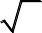 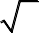 y=f(x) для построения графиков функцийy  af kx  b  c ;составлять уравнения прямой по заданным условиям: проходящей через две точки с заданными координатами, проходящей через данную точку и параллельной данной прямой;исследовать функцию по её графику;находить множество значений, нули, промежутки знакопостоянства, монотонности квадратичной функции;оперировать понятиями: последовательность, арифметическая прогрессия, геомет- рическая прогрессия;решать задачи на арифметическую и геометрическую прогрессию.В повседневной жизни и при изучении других предметов:иллюстрировать с помощью графика реальную зависимость или процесс по их харак- теристикам;использовать свойства и график квадратичной функции при решении задач из других учебных предметов.Текстовые задачиРешать простые и сложные задачи разных типов, а также задачи повышенной труд- ности;использовать разные краткие записи как модели текстов сложных задач для построе- ния поисковой схемы и решения задач;различать модель текста и модель решения задачи, конструировать к одной модели решения несложной задачи разные модели текста задачи;знать и применять оба способа поиска решения задач (от требования к условию и от условия к требованию);моделировать рассуждения при поиске решения задач с помощью граф-схемы;выделять этапы решения задачи и содержание каждого этапа;уметь выбирать оптимальный метод решения задачи и осознавать выбор метода, рассматривать различные методы, находить разные решения задачи, если возможно;анализировать затруднения при решении задач;выполнять различные преобразования предложенной задачи, конструировать новые задачи из данной, в том числе обратные;интерпретировать вычислительные результаты в задаче, исследовать полученное решение задачи;анализировать всевозможные ситуации взаимного расположения двух объектов и из- менение их характеристик при совместном движении (скорость, время, расстояние) при ре- шении задач на движение двух объектов как в одном, так и в противоположных направлени- ях;исследовать всевозможные ситуации при решении задач на движение по реке, рас- сматривать разные системы отсчёта;решать разнообразные задачи «на части»,решать и обосновывать свое решение задач (выделять математическую основу) на нахождение части числа и числа по его части на основе конкретного смысла дроби;осознавать и объяснять идентичность задач разных типов, связывающих три величи- ны (на работу, на покупки, на движение).выделять эти величины и отношения между ними, применять их при решении задач, конструировать собственные задач указанных типов;владеть основными методами решения задач на смеси, сплавы, концентрации;решать задачи на проценты, в том числе, сложные проценты с обоснованием, исполь- зуя разные способы;решать логические задачи разными способами, в том числе, с двумя блоками и с тремя блоками данных с помощью таблиц;решать задачи по комбинаторике и теории вероятностей на основе использования изученных методов и обосновывать решение;решать несложные задачи по математической статистике;овладеть основными методами решения сюжетных задач: арифметический, алгебра- ический, перебор вариантов, геометрический, графический, применять их в новых по сравне- нию с изученными ситуациях.В повседневной жизни и при изучении других предметов:выделять при решении задач характеристики рассматриваемой в задаче ситуации, отличные от реальных (те, от которых абстрагировались), конструировать новые ситуации с учётом этих характеристик, в частности, при решении задач на концентрации, учиты- вать плотность вещества;решать и конструировать задачи на основе рассмотрения реальных ситуаций, в ко- торых не требуется точный вычислительный результат;решать задачи на движение по реке, рассматривая разные системы отсчета.Статистика и теория вероятностейОперировать понятиями: столбчатые и круговые диаграммы, таблицы данных, сред- нее арифметическое, медиана, наибольшее и наименьшее значения выборки, размах выборки, дисперсия и стандартное отклонение, случайная изменчивость;извлекать информацию, представленную в таблицах, на диаграммах, графиках;составлять таблицы, строить диаграммы и графики на основе данных;оперировать понятиями: факториал числа, перестановки и сочетания, треугольник Паскаля;применять правило произведения при решении комбинаторных задач;оперировать понятиями: случайный опыт, случайный выбор, испытание, элементар- ное случайное событие (исход), классическое определение вероятности случайного события, операции над случайными событиями;представлять информацию с помощью кругов Эйлера;решать задачи на вычисление вероятности с подсчетом количества вариантов с по- мощью комбинаторики.В повседневной жизни и при изучении других предметов:извлекать, интерпретировать и преобразовывать информацию, представленную в таблицах, на диаграммах, графиках, отражающую свойства и характеристики реальных про- цессов и явлений;определять статистические характеристики выборок по таблицам, диаграммам, графикам, выполнять сравнение в зависимости от цели решения задачи;оценивать вероятность реальных событий и явлений.Геометрические фигурыОперировать понятиями геометрических фигур;извлекать, интерпретировать и преобразовывать информацию о геометрических фи- гурах, представленную на чертежах;применять геометрические факты для решения задач, в том числе, предполагающих несколько шагов решения;формулировать в простейших случаях свойства и признаки фигур;доказывать геометрические утверждения;владеть стандартной классификацией плоских фигур (треугольников и четырёхуголь- ников).В повседневной жизни и при изучении других предметов:использовать свойства геометрических фигур для решения задач практического харак- тера и задач из смежных дисциплин.ОтношенияОперировать понятиями: равенство фигур, равные фигуры, равенство треугольников, параллельность прямых, перпендикулярность прямых, углы между прямыми, перпендикуляр, наклонная, проекция, подобие фигур, подобные фигуры, подобные треугольники;применять теорему Фалеса и теорему о пропорциональных отрезках при решении за- дач;характеризовать взаимное расположение прямой и окружности, двух окружностей.В повседневной жизни и при изучении других предметов:использовать отношения для решения задач, возникающих в реальной жизни.Измерения и вычисленияОперировать представлениями о длине, площади, объёме как величинами. Применять теорему Пифагора, формулы площади, объёма при решении многошаговых задач, в которых не все данные представлены явно, а требуют вычислений, оперировать более широким коли- чеством формул длины, площади, объёма, вычислять характеристики комбинаций фигур (окружностей и многоугольников) вычислять расстояния между фигурами, применять три- гонометрические формулы для вычислений в более сложных случаях, проводить вычисления на основе равновеликости и равносоставленности;проводить простые вычисления на объёмных телах;формулировать задачи на вычисление длин, площадей и объёмов и решать их.В повседневной жизни и при изучении других предметов:проводить вычисления на местности;применять формулы при вычислениях в смежных учебных предметах, в окружающей действительности.Геометрические построенияИзображать геометрические фигуры по текстовому и символьному описанию;свободно оперировать чертёжными инструментами в несложных случаях,выполнять построения треугольников, применять отдельные методы построений циркулем и линейкой и проводить простейшие исследования числа решений;изображать типовые плоские фигуры и объемные тела с помощью простейших ком- пьютерных инструментов.В повседневной жизни и при изучении других предметов:выполнять простейшие построения на местности, необходимые в реальной жизни;оценивать размеры реальных объектов окружающего мира.ПреобразованияОперировать понятием движения и преобразования подобия, владеть приёмами по- строения фигур с использованием движений и преобразований подобия, применять получен- ные знания и опыт построений в смежных предметах и в реальных ситуациях окружающего мира;строить фигуру, подобную данной, пользоваться свойствами подобия для обоснования свойств фигур;применять свойства движений для проведения простейших обоснований свойств фи- гур.В повседневной жизни и при изучении других предметов:применять свойства движений и применять подобие для построений и вычислений.Векторы и координаты на плоскостиОперировать понятиями вектор, сумма, разность векторов, произведение вектора на число, угол между векторами, скалярное произведение векторов, координаты на плоскости, координаты вектора;выполнять действия над векторами (сложение, вычитание, умножение на число), вы- числять скалярное произведение, определять в простейших случаях угол между векторами, выполнять разложение вектора на составляющие, применять полученные знания в физике, пользоваться формулой вычисления расстояния между точками по известным координатам, использовать уравнения фигур для решения задач;применять векторы и координаты для решения геометрических задач на вычисление длин, углов.В повседневной жизни и при изучении других предметов:использовать понятия векторов и координат для решения задач по физике, географии и другим учебным предметам.История математикиХарактеризовать вклад выдающихся математиков в развитие математики и иных научных областей;понимать роль математики в развитии России.Методы математикиИспользуя изученные методы, проводить доказательство, выполнять опровержение;выбирать изученные методы и их комбинации для решения математических задач;использовать математические знания для описания закономерностей в окружающей действительности и произведениях искусства;применять простейшие программные средства и электронно-коммуникационные си- стемы при решении математических задач.Выпускник получит возможность научиться в 7-9 классах для успешного продолже- ния образования на углублённом уровнеЭлементы теории множеств и математической логикиСвободно оперировать8 понятиями: множество, характеристики множества, элемент множества, пустое, конечное и бесконечное множество, подмножество, принадлежность, включение, равенство множеств, способы задание множества;задавать множества разными способами;проверять выполнение характеристического свойства множества;свободно оперировать понятиями: высказывание, истинность и ложность высказыва- ния, сложные и простые высказывания, отрицание высказываний; истинность и ложность утверждения и его отрицания, операции над высказываниями: и, или, не;условные высказыва- ния (импликации);строить высказывания с использованием законов алгебры высказываний.В повседневной жизни и при изучении других предметов:строить рассуждения на основе использования правил логики;использовать множества, операции с множествами, их графическое представление для описания реальных процессов и явлений, при решении задач других учебных предметов.ЧислаСвободно оперировать понятиями: натуральное число, множество натуральных чисел, целое число, множество целых чисел, обыкновенная дробь, десятичная дробь, смешанное чис-8 Здесь и далее – знать определение понятия, знать и уметь доказывать свойства (признаки, если они есть) понятия, характеризовать связи с другими понятиями, представляя одно понятие как часть целостного комплекса, использо- вать понятие и его свойства при проведении рассуждений, доказательств, решении задач.ло, рациональное число, множество рациональных чисел, иррациональное число, корень сте- пени n, действительное число, множество действительных чисел, геометрическая интерпрета- ция натуральных, целых, рациональных, действительных чисел;понимать и объяснять разницу между позиционной и непозиционной системами записи чисел;переводить числа из одной системы записи (системы счисления) в другую;доказывать и использовать признаки делимости на 2, 4, 8, 5, 3, 6, 9, 10, 11 суммы и про- изведения чисел при выполнении вычислений и решении задач;выполнять округление рациональных и иррациональных чисел с заданной точностью;сравнивать действительные числа разными способами;упорядочивать числа, записанные в виде обыкновенной и десятичной дроби, числа, за- писанные с использованием арифметического квадратного корня, корней степени больше 2;находить НОД и НОК чисел разными способами и использовать их при решении задач;выполнять вычисления и преобразования выражений, содержащих действительные числа, в том числе корни натуральных степеней.В повседневной жизни и при изучении других предметов:выполнять и объяснять результаты сравнения результатов вычислений при решении практических задач, в том числе приближенных вычислений, используя разные способы срав- нений;записывать, сравнивать, округлять числовые данные реальных величин с использова- нием разных систем измерения;составлять и оценивать разными способами числовые выражения при решении практи- ческих задач и задач из других учебных предметов.Тождественные преобразованияСвободно оперировать понятиями степени с целым и дробным показателем;выполнять доказательство свойств степени с целыми и дробными показателями;оперировать понятиями «одночлен», «многочлен», «многочлен с одной переменной»,«многочлен с несколькими переменными», коэффициенты многочлена, «стандартная запись многочлена», степень одночлена и многочлена;свободно владеть приемами преобразования целых и дробно-рациональных выраже- ний;выполнять разложение многочленов на множители разными способами, с использова- нием комбинаций различных приёмов;использовать теорему Виета и теорему, обратную теореме Виета, для поиска корней квадратного трёхчлена и для решения задач, в том числе задач с параметрами на основе квад- ратного трёхчлена;выполнять деление многочлена на многочлен с остатком;доказывать свойства квадратных корней и корней степени n;выполнять преобразования выражений, содержащих квадратные корни, корни степениn;свободно оперировать понятиями «тождество», «тождество на множестве», «тожде-ственное преобразование»;выполнять различные преобразования выражений, содержащих модули.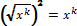 В повседневной жизни и при изучении других предметов:выполнять преобразования и действия с буквенными выражениями, числовые коэффи- циенты которых записаны в стандартном виде;выполнять преобразования рациональных выражений при решении задач других учеб- ных предметов;выполнять проверку правдоподобия физических и химических формул на основе срав- нения размерностей и валентностей.Уравнения и неравенстваСвободно оперировать понятиями: уравнение, неравенство, равносильные уравнения и неравенства, уравнение, являющееся следствием другого уравнения, уравнения, равносильные на множестве, равносильные преобразования уравнений;решать разные виды уравнений и неравенств и их систем, в том числе некоторые урав- нения 3 и 4 степеней, дробно-рациональные и иррациональные;знать теорему Виета для уравнений степени выше второй;понимать смысл теорем о равносильных и неравносильных преобразованиях уравнений и уметь их доказывать;владеть разными методами решения уравнений, неравенств и их систем, уметь выби- рать метод решения и обосновывать свой выбор;использовать метод интервалов для решения неравенств, в том числе дробно- рациональных и включающих в себя иррациональные выражения;решать алгебраические уравнения и неравенства и их системы с параметрами алгебраи- ческим и графическим методами;владеть разными методами доказательства неравенств;решать уравнения в целых числах;изображать множества на плоскости, задаваемые уравнениями, неравенствами и их си- стемами.В повседневной жизни и при изучении других предметов:составлять и решать уравнения, неравенства, их системы при решении задач других учебных предметов;выполнять оценку правдоподобия результатов, получаемых при решении различных уравнений, неравенств и их систем при решении задач других учебных предметов;составлять и решать уравнения и неравенства с параметрами при решении задач других учебных предметов;составлять уравнение, неравенство или их систему, описывающие реальную ситуацию или прикладную задачу, интерпретировать полученные результаты.ФункцииСвободно оперировать понятиями: зависимость, функциональная зависимость, зависи- мая и независимая переменные, функция, способы задания функции, аргумент и значение функции, область определения и множество значения функции, нули функции, промежутки знакопостоянства, монотонность функции, наибольшее и наименьшее значения, чёт- ность/нечётность функции, периодичность функции, график функции, вертикальная, горизон- тальная, наклонная асимптоты; график зависимости, не являющейся функцией,строить графики функций: линейной, квадратичной, дробно-линейной, степенной при разных значениях показателя степени, y  x ;использовать преобразования графика функцииy  f xдля построения графиковфункцийy  af kx  b  c ;анализировать свойства функций и вид графика в зависимости от параметров;свободно оперировать понятиями: последовательность, ограниченная последователь- ность, монотонно возрастающая (убывающая) последовательность, предел последовательно- сти, арифметическая прогрессия, геометрическая прогрессия, характеристическое свойство арифметической (геометрической) прогрессии;использовать метод математической индукции для вывода формул, доказательства ра- венств и неравенств, решения задач на делимость;исследовать последовательности, заданные рекуррентно;решать комбинированные задачи на арифметическую и геометрическую прогрессии.В повседневной жизни и при изучении других предметов:конструировать и исследовать функции, соответствующие реальным процессам и явле- ниям, интерпретировать полученные результаты в соответствии со спецификой исследуемого процесса или явления;использовать графики зависимостей для исследования реальных процессов и явлений;конструировать и исследовать функции при решении задач других учебных предметов, интерпретировать полученные результаты в соответствии со спецификой учебного предмета.Статистика и теория вероятностейСвободно оперировать понятиями: столбчатые и круговые диаграммы, таблицы дан- ных, среднее арифметическое, медиана, наибольшее и наименьшее значения выборки, размах выборки, дисперсия и стандартное отклонение, случайная изменчивость;выбирать наиболее удобный способ представления информации, адекватный её свой- ствам и целям анализа;вычислять числовые характеристики выборки;свободно оперировать понятиями: факториал числа, перестановки, сочетания и разме- щения, треугольник Паскаля;свободно оперировать понятиями: случайный опыт, случайный выбор, испытание, эле- ментарное случайное событие (исход), классическое определение вероятности случайного со- бытия, операции над случайными событиями, основные комбинаторные формулы;свободно оперировать понятиями: случайный опыт, случайный выбор, испытание, эле- ментарное случайное событие (исход), классическое определение вероятности случайного со- бытия, операции над случайными событиями, основные комбинаторные формулы;знать примеры случайных величин, и вычислять их статистические характеристики;использовать формулы комбинаторики при решении комбинаторных задач;решать задачи на вычисление вероятности в том числе с использованием формул.В повседневной жизни и при изучении других предметов:представлять информацию о реальных процессах и явлениях способом, адекватным её свойствам и цели исследования;анализировать и сравнивать статистические характеристики выборок, полученных в процессе решения прикладной задачи, изучения реального явления, решения задачи из других учебных предметов;оценивать вероятность реальных событий и явлений в различных ситуациях.Текстовые задачиРешать простые и сложные задачи, а также задачи повышенной трудности и выделять их математическую основу;распознавать разные виды и типы задач;использовать разные краткие записи как модели текстов сложных задач и задач повы- шенной сложности для построения поисковой схемы и решения задач, выбирать оптимальную для рассматриваемой в задаче ситуации модель текста задачи;различать модель текста и модель решения задачи, конструировать к одной модели ре- шения сложных задач разные модели текста задачи;знать и применять три способа поиска решения задач (от требования к условию и от условия к требованию, комбинированный);моделировать рассуждения при поиске решения задач с помощью граф-схемы;выделять этапы решения задачи и содержание каждого этапа;уметь выбирать оптимальный метод решения задачи и осознавать выбор метода, рас- сматривать различные методы, находить разные решения задачи, если возможно;анализировать затруднения при решении задач;выполнять различные преобразования предложенной задачи, конструировать новые за- дачи из данной, в том числе обратные;интерпретировать вычислительные результаты в задаче, исследовать полученное реше- ние задачи;изменять условие задач (количественные или качественные данные), исследовать изме- ненное преобразованное;анализировать всевозможные ситуации взаимного расположения двух объектов и из- менение их характеристик при совместном движении (скорость, время, расстояние). при ре- шение задач на движение двух объектов как в одном, так и в противоположных направлениях, конструировать новые ситуации на основе изменения условий задачи при движении по реке;исследовать всевозможные ситуации при решении задач на движение по реке, рассмат- ривать разные системы отсчёта;решать разнообразные задачи «на части»;решать и обосновывать свое решение задач (выделять математическую основу) на нахождение части числа и числа по его части на основе конкретного смысла дроби;объяснять идентичность задач разных типов, связывающих три величины (на работу, на покупки, на движение). выделять эти величины и отношения между ними, применять их при решении задач, конструировать собственные задач указанных типов;владеть основными методами решения задач на смеси, сплавы, концентрации, исполь- зовать их в новых ситуациях по отношению к изученным в процессе обучения;решать задачи на проценты, в том числе, сложные проценты с обоснованием, исполь- зуя разные способы;решать логические задачи разными способами, в том числе, с двумя блоками и с тремя блоками данных с помощью таблиц;решать задачи по комбинаторике и теории вероятностей на основе использования изу- ченных методов и обосновывать решение;решать несложные задачи по математической статистике;овладеть основными методами решения сюжетных задач: арифметический, алгебраиче- ский, перебор вариантов, геометрический, графический, применять их в новых по сравнению с изученными ситуациях.В повседневной жизни и при изучении других предметов:конструировать новые для данной задачи задачные ситуации с учётом реальных харак- теристик, в частности, при решении задач на концентрации, учитывать плотность вещества; решать и конструировать задачи на основе рассмотрения реальных ситуаций, в которых не требуется точный вычислительный результат;решать задачи на движение по реке, рассматривая разные системы отсчёта;конструировать задачные ситуации, приближенные к реальной действительности.Геометрические фигурыСвободно оперировать геометрическими понятиями при решении задач и проведении математических рассуждений;самостоятельно формулировать определения геометрических фигур, выдвигать гипоте- зы о новых свойствах и признаках геометрических фигур и обосновывать или опровергать их, обобщать или конкретизировать результаты на новые классы фигур, проводить в несложных случаях классификацию фигур по различным основаниям;исследовать чертежи, включая комбинации фигур, извлекать, интерпретировать и пре- образовывать информацию, представленную на чертежах;решать задачи геометрического содержания, в том числе в ситуациях, когда алгоритм решения не следует явно из условия, выполнять необходимые для решения задачи дополни- тельные построения, исследовать возможность применения теорем и формул для решения за- дач;формулировать и доказывать геометрические утверждения.В повседневной жизни и при изучении других предметов:составлять с использованием свойств геометрических фигур математические модели для решения задач практического характера и задач из смежных дисциплин, исследовать по- лученные модели и интерпретировать результат.ОтношенияВладеть понятием отношения как метапредметным;свободно оперировать понятиями: равенство фигур, равные фигуры, равенство тре- угольников, параллельность прямых, перпендикулярность прямых, углы между прямыми, перпендикуляр, наклонная, проекция, подобие фигур, подобные фигуры, подобные треуголь- ники;использовать свойства подобия и равенства фигур при решении задач.В повседневной жизни и при изучении других предметов:использовать отношения для построения и исследования математических моделей объ- ектов реальной жизни.Измерения и вычисленияСвободно оперировать понятиями длина, площадь, объём, величина угла как величи- нами, использовать равновеликость и равносоставленность при решении задач на вычисление, самостоятельно получать и использовать формулы для вычислений площадей и объёмов фи- гур, свободно оперировать широким набором формул на вычисление при решении сложных задач, в том числе и задач на вычисление в комбинациях окружности и треугольника, окруж- ности и четырёхугольника, а также с применением тригонометрии;самостоятельно формулировать гипотезы и проверять их достоверность.В повседневной жизни и при изучении других предметов:свободно оперировать формулами при решении задач в других учебных предметах и при проведении необходимых вычислений в реальной жизни.Геометрические построенияОперировать понятием набора элементов, определяющих геометрическую фигуру,владеть набором методов построений циркулем и линейкой;проводить анализ и реализовывать этапы решения задач на построение.В повседневной жизни и при изучении других предметов:выполнять построения на местности;оценивать размеры реальных объектов окружающего мира.ПреобразованияОперировать движениями и преобразованиями как метапредметными понятиями;оперировать понятием движения и преобразования подобия для обоснований, свободно владеть приемами построения фигур с помощью движений и преобразования подобия, а также комбинациями движений, движений и преобразований;использовать свойства движений и преобразований для проведения обоснования и до- казательства утверждений в геометрии и других учебных предметах;пользоваться свойствами движений и преобразований при решении задач.В повседневной жизни и при изучении других предметов:применять свойства движений и применять подобие для построений и вычислений.Векторы и координаты на плоскостиСвободно оперировать понятиями вектор, сумма, разность векторов, произведение век- тора на число, скалярное произведение векторов, координаты на плоскости, координаты век- тора;владеть векторным и координатным методом на плоскости для решения задач на вы- числение и доказательства;выполнять с помощью векторов и координат доказательство известных ему геометри- ческих фактов (свойства средних линий, теорем о замечательных точках и т.п.) и получать но- вые свойства известных фигур;использовать уравнения фигур для решения задач и самостоятельно составлять уравне- ния отдельных плоских фигур.В повседневной жизни и при изучении других предметов:использовать понятия векторов и координат для решения задач по физике, географии и другим учебным предметам.История математикиПонимать математику как строго организованную систему научных знаний, в частно- сти владеть представлениями об аксиоматическом построении геометрии и первичными пред- ставлениями о неевклидовых геометриях;рассматривать математику в контексте истории развития цивилизации и истории разви- тия науки, понимать роль математики в развитии России.Методы математикиВладеть знаниями о различных методах обоснования и опровержения математических утверждений и самостоятельно применять их;владеть навыками анализа условия задачи и определения подходящих для решения за- дач изученных методов или их комбинаций;характеризовать произведения искусства с учётом математических закономерностей в природе, использовать математические закономерности в самостоятельном творчестве.Результаты по информатикеВыпускник научится:различать содержание основных понятий предмета: информатика, информация, ин- формационный процесс, информационная система, информационная модель и др;различать виды информации по способам её восприятия человеком и по способам её представления на материальных носителях;раскрывать общие закономерности протекания информационных процессов в системах различной природы;приводить примеры информационных процессов – процессов, связанные с хранением, преобразованием и передачей данных – в живой природе и технике;классифицировать средства ИКТ в соответствии с кругом выполняемых задач;узнает о назначении основных компонентов компьютера (процессора, оперативной па- мяти, внешней энергонезависимой памяти, устройств ввода-вывода), характеристиках этих устройств;определять качественные и количественные характеристики компонентов компьютера;узнает о истории и тенденциях развития компьютеров; о том как можно улучшить ха- рактеристики компьютеров;узнает о том какие задачи решаются с помощью суперкомпьютеров.Выпускник получит возможность:осознано подходить к выбору ИКТ – средств для своих учебных и иных целей;узнать о физических ограничениях на значения характеристик компьютера.Математические основы информатики Выпускник научится:описывать размер двоичных текстов, используя термины «бит», «байт» и производные от них; использовать термины, описывающие скорость передачи данных, оценивать время пе- редачи данных;кодировать и декодировать тексты по заданной кодовой таблице;оперировать понятиями, связанными с передачей данных (источник и приемник дан- ных: канал связи, скорость передачи данных по каналу связи, пропускная способность канала связи);определять минимальную длину кодового слова по заданным алфавиту кодируемого текста и кодовому алфавиту (для кодового алфавита из 2, 3 или 4 символов);определять длину кодовой последовательности по длине исходного текста и кодовой таблице равномерного кода;записывать в двоичной системе целые числа от 0 до 1024; переводить заданное нату- ральное число из десятичной записи в двоичную и из двоичной в десятичную; сравнивать чис- ла в двоичной записи; складывать и вычитать числа, записанные в двоичной системе счисле- ния;записывать логические выражения, составленные с помощью операций «и», «или»,«не» и скобок, определять истинность такого составного высказывания, если известны значе- ния истинности входящих в него элементарных высказываний;определять количество элементов в множествах, полученных из двух или трех базовых множеств с помощью операций объединения, пересечения и дополнения;использовать терминологию, связанную с графами (вершина, ребро, путь, длина ребра и пути), деревьями (корень, лист, высота дерева) и списками (первый элемент, последний эле- мент, предыдущий элемент, следующий элемент; вставка, удаление и замена элемента);описывать граф с помощью матрицы смежности с указанием длин ребер (знание тер- мина «матрица смежности» не обязательно);познакомиться с двоичным кодированием текстов и с наиболее употребительными со- временными кодами;использовать основные способы графического представления числовой информации, (графики, диаграммы).Выпускник получит возможность:познакомиться с примерами математических моделей и использования компьютеров при их анализе; понять сходства и различия между математической моделью объекта и его натурной моделью, между математической моделью объекта/явления и словесным описани- ем;узнать о том, что любые дискретные данные можно описать, используя алфавит, со- держащий только два символа, например, 0 и 1;познакомиться с тем, как информация (данные) представляется в современных ком- пьютерах и робототехнических системах;познакомиться с примерами использования графов, деревьев и списков при описании реальных объектов и процессов;ознакомиться с влиянием ошибок измерений и вычислений на выполнение алгоритмов управления реальными объектами (на примере учебных автономных роботов);узнать о наличии кодов, которые исправляют ошибки искажения, возникающие при передаче информации.Алгоритмы и элементы программирования Выпускник научится:составлять алгоритмы для решения учебных задач различных типов;выражать алгоритм решения задачи различными способами (словесным, графическим, в том числе и в виде блок-схемы, с помощью формальных языков и др.);определять наиболее оптимальный способ выражения алгоритма для решения конкрет- ных задач (словесный, графический, с помощью формальных языков);определять результат выполнения заданного алгоритма или его фрагмента;использовать термины «исполнитель», «алгоритм», «программа», а также понимать разницу между употреблением этих терминов в обыденной речи и в информатике;выполнять без использования компьютера («вручную») несложные алгоритмы управ- ления исполнителями и анализа числовых и текстовых данных, записанные на конкретном язык программирования с использованием основных управляющих конструкций последова- тельного программирования (линейная программа, ветвление, повторение, вспомогательные алгоритмы);составлять несложные алгоритмы управления исполнителями и анализа числовых и текстовых данных с использованием основных управляющих конструкций последовательного программирования и записыватьихв виде   программнавыбранномязыке    программирова- ния; выполнять эти программы на компьютере;использовать величины (переменные) различных типов, табличные величины (масси- вы), а также выражения, составленные из этих величин; использовать оператор присваивания;анализировать предложенный алгоритм, например, определять какие результаты воз- можны при заданном множестве исходных значений;использовать логические значения, операции и выражения с ними;записывать на выбранном языке программирования арифметические и логические вы- ражения и вычислять их значения.Выпускник получит возможность:познакомиться с использованием в программах строковых величин и с операциями со строковыми величинами;создавать программы для решения задач, возникающих в процессе учебы и вне ее;познакомиться с задачами обработки данных и алгоритмами их решения;познакомиться с понятием «управление», с примерами того, как компьютер управля- ет различными системами (роботы, летательные и космические аппараты, станки, ороси- тельные системы, движущиеся модели и др.);познакомиться с учебной средой составления программ управления автономными ро- ботами и разобрать примеры алгоритмов управления, разработанными в этой среде.Использование программных систем и сервисов Выпускник научится:классифицировать файлы по типу и иным параметрам;выполнять основные операции с файлами (создавать, сохранять, редактировать, уда- лять, архивировать, «распаковывать» архивные файлы);разбираться в иерархической структуре файловой системы;осуществлять поиск файлов средствами операционной системы;использовать динамические (электронные) таблицы, в том числе формулы с использо- ванием абсолютной, относительной и смешанной адресации, выделение диапазона таблицы и упорядочивание (сортировку) его элементов; построение диаграмм (круговой и столбчатой);использовать табличные (реляционные) базы данных, выполнять отбор строк таблицы, удовлетворяющих определенному условию;анализировать доменные имена компьютеров и адреса документов в Интернете;проводить поиск информации в сети Интернет по запросам с использованием логиче- ских операций.Выпускник овладеет (как результат применения программных систем и интернет- сервисов в данном курсе и во всем образовательном процессе):навыками работы с компьютером; знаниями, умениями и навыками, достаточными для работы с различными видами программных систем и интернет-сервисов (файловые менедже- ры, текстовые редакторы, электронные таблицы, браузеры, поисковые системы, словари, элек- тронные энциклопедии); умением описывать работу этих систем и сервисов с использованием соответствующей терминологии;различными формами представления данных (таблицы, диаграммы, графики и т. д.);приемами безопасной организации своего личного пространства данных с использова- нием индивидуальных накопителей данных, интернет-сервисов и т. п.;основами соблюдения норм информационной этики и права;познакомится с программными средствами для работы с аудиовизуальными данными и соответствующим понятийным аппаратом;узнает о дискретном представлении аудиовизуальных данных.Выпускник получит возможность:узнать о данных от датчиков, например, датчиков роботизированных устройств;практиковаться в использовании основных видов прикладного программного обеспече- ния (редакторы текстов, электронные таблицы, браузеры и др.);познакомиться с примерами использования математического моделирования в совре- менном мире;познакомиться с принципами функционирования Интернета и сетевого взаимодей- ствия между компьютерами, с методами поиска в Интернете;познакомиться с постановкой вопроса о том, насколько достоверна полученная ин- формация, подкреплена ли она доказательствами подлинности (пример: наличие электронной подписи); познакомиться с возможными подходами к оценке достоверности информации (пример: сравнение данных из разных источников);узнать о том, что в сфере информатики и ИКТ существуют международные и наци- ональные стандарты;узнать о структуре современных компьютеров и назначении их элементов;получить представление об истории и тенденциях развития ИКТ;познакомиться с примерами использования ИКТ в современном мире;получить представления о роботизированных устройствах и их использовании на про- изводстве и в научных исследованиях.Результаты по физикеВыпускник научится:соблюдать правила безопасности и охраны труда при работе с учебным и лаборатор- ным оборудованием;понимать смысл основных физических терминов: физическое тело, физическое явле- ние, физическая величина, единицы измерения;распознавать проблемы, которые можно решить при помощи физических методов; ана- лизировать отдельные этапы проведения исследований и интерпретировать результаты наблюдений и опытов;ставить опыты по исследованию физических явлений или физических свойств тел без использования прямых измерений; при этом формулировать проблему/задачу учебного экспе- римента; собирать установку из предложенного оборудования; проводить опыт и формулиро- вать выводы. Примечание. При проведении исследования физических явлений измерительные прибо- ры используются лишь как датчики измерения физических величин. Записи показаний прямых измерений в этом случае не требуется.понимать роль эксперимента в получении научной информации;проводить прямые измерения физических величин: время, расстояние, масса тела, объ- ем, сила, температура, атмосферное давление, влажность воздуха, напряжение, сила тока, ра- диационный фон (с использованием дозиметра); при этом выбирать оптимальный способ из- мерения и использовать простейшие методы оценки погрешностей измерений. Примечание. Любая учебная программа должна обеспечивать овладение прямыми изме- рениями всех перечисленных физических величин.проводить исследование зависимостей физических величин с использованием прямых измерений: при этом конструировать установку, фиксировать результаты полученной зависи- мости физических величин в виде таблиц и графиков, делать выводы по результатам исследо- вания;проводить косвенные измерения физических величин: при выполнении измерений со- бирать экспериментальную установку, следуя предложенной инструкции, вычислять значение величины и анализировать полученные результаты с учетом заданной точности измерений;анализировать ситуации практико-ориентированного характера, узнавать в них прояв- ление изученных физических явлений или закономерностей и применять имеющиеся знания для их объяснения;понимать принципы действия машин, приборов и технических устройств, условия их безопасного использования в повседневной жизни;использовать при выполнении учебных задач научно-популярную литературу о физи- ческих явлениях, справочные материалы, ресурсы Интернет.Выпускник получит возможность научиться:осознавать ценность научных исследований, роль физики в расширении представлений об окружающем мире и ее вклад в улучшение качества жизни;использовать приемы построения физических моделей, поиска и формулировки дока- зательств выдвинутых гипотез и теоретических выводов на основе эмпирически установ- ленных фактов;сравнивать точность измерения физических величин по величине их относительной погрешности при проведении прямых измерений;самостоятельно проводить косвенные измерения и исследования физических величин с использованием различных способов измерения физических величин, выбирать средства изме- рения с учетом необходимой точности измерений, обосновывать выбор способа измерения, адекватного поставленной задаче, проводить оценку достоверности полученных результа- тов;воспринимать информацию физического содержания в научно-популярной литературе и средствах массовой информации, критически оценивать полученную информацию, анализи- руя ее содержание и данные об источнике информации;создавать собственные письменные и устные сообщения о физических явлениях на ос- нове нескольких источников информации, сопровождать выступление презентацией, учиты- вая особенности аудитории сверстников.Механические явления Выпускник научится:распознавать механические явления и объяснять на основе имеющихся знаний основ- ные свойства или условия протекания этих явлений: равномерное и неравномерное движение, равномерное и равноускоренное прямолинейное движение, относительность механического движения, свободное падение тел, равномерное движение по окружности, инерция, взаимо- действие тел, реактивное движение, передача давления твердыми телами, жидкостями и газа- ми, атмосферное давление, плавание тел, равновесие твердых тел, имеющих закрепленную ось вращения, колебательное движение, резонанс, волновое движение (звук);описывать изученные свойства тел и механические явления, используя физические ве- личины: путь, перемещение, скорость, ускорение, период обращения, масса тела, плотность вещества, сила (сила тяжести, сила упругости, сила трения), давление, импульс тела, кинети- ческая энергия, потенциальная энергия, механическая работа, механическая мощность, КПД при совершении работы с использованием простого механизма, сила трения, амплитуда, пери- од и частота колебаний, длина волны и скорость ее распространения; при описании правильно трактовать физический смысл используемых величин, их обозначения и единицы измерения,находить формулы, связывающие данную физическую величину с другими величинами, вы- числять значение физической величины;анализировать свойства тел, механические явления и процессы, используя физические законы: закон сохранения энергии, закон всемирного тяготения, принцип суперпозиции сил (нахождение равнодействующей силы), I, II и III законы Ньютона, закон сохранения импульса, закон Гука, закон Паскаля, закон Архимеда; при этом различать словесную формулировку за- кона и его математическое выражение;различать основные признаки изученных физических моделей: материальная точка, инерциальная система отсчета;решать задачи, используя физические законы (закон сохранения энергии, закон все- мирного тяготения, принцип суперпозиции сил, I, II и III законы Ньютона, закон сохранения импульса, закон Гука, закон Паскаля, закон Архимеда) и формулы, связывающие физические величины (путь, скорость, ускорение, масса тела, плотность вещества, сила, давление, им- пульс тела, кинетическая энергия, потенциальная энергия, механическая работа, механическая мощность, КПД простого механизма, сила трения скольжения, коэффициент трения, амплиту- да, период и частота колебаний, длина волны и скорость ее распространения): на основе ана- лиза условия задачи записывать краткое условие, выделять физические величины, законы и формулы, необходимые для ее решения, проводить расчеты и оценивать реальность получен- ного значения физической величины.Выпускник получит возможность научиться:использовать знания о механических явлениях в повседневной жизни для обеспечения безопасности при обращении с приборами и техническими устройствами, для сохранения здоровья и соблюдения норм экологического поведения в окружающей среде; приводить при- меры практического использования физических знаний о механических явлениях и физических законах; примеры использования возобновляемых источников энергии; экологических послед- ствий исследования космического пространств;различать границы применимости физических законов, понимать всеобщий характер фундаментальных законов (закон сохранения механической энергии, закон сохранения импуль- са, закон всемирного тяготения) и ограниченность использования частных законов (закон Гу- ка, Архимеда и др.);находить адекватную предложенной задаче физическую модель, разрешать проблему как на основе имеющихся знаний по механике с использованием математического аппарата, так и при помощи методов оценки.Тепловые явления Выпускник научится:распознавать тепловые явления и объяснять на базе имеющихся знаний основные свой- ства или условия протекания этих явлений: диффузия, изменение объема тел при нагревании (охлаждении), большая сжимаемость газов, малая сжимаемость жидкостей и твердых тел; теп- ловое равновесие, испарение, конденсация, плавление, кристаллизация, кипение, влажность воздуха, различные способы теплопередачи (теплопроводность, конвекция, излучение), агре- гатные состояния вещества,поглощение энергии при испарении жидкости и выделение ее при конденсации пара, зависимость температуры кипения от давления;описывать изученные свойства тел и тепловые явления, используя физические величи- ны: количество теплоты, внутренняя энергия, температура, удельная теплоемкость вещества, удельная теплота плавления, удельная теплота парообразования, удельная теплота сгорания топлива, коэффициент полезного действия теплового двигателя; при описании правильно трактовать физический смысл используемых величин, их обозначения и единицы измерения, находить формулы, связывающие данную физическую величину с другими величинами, вы- числять значение физической величины;анализировать свойства тел, тепловые явления и процессы, используя основные поло- жения атомно-молекулярного учения о строении вещества и закон сохранения энергии;различать основные признаки изученных физических моделей строения газов, жидко- стей и твердых тел;приводить примеры практического использования физических знаний о тепловых яв- лениях;решать задачи, используя закон сохранения энергии в тепловых процессах и формулы, связывающие физические величины (количество теплоты, температура, удельная теплоем- кость вещества, удельная теплота плавления, удельная теплота парообразования, удельная теплота сгорания топлива, коэффициент полезного действия теплового двигателя): на основе анализа условия задачи записывать краткое условие, выделять физические величины, законы и формулы, необходимые для ее решения, проводить расчеты и оценивать реальность получен- ного значения физической величины.Выпускник получит возможность научиться:использовать знания о тепловых явлениях в повседневной жизни для обеспечения без- опасности при обращении с приборами и техническими устройствами, для сохранения здоро- вья и соблюдения норм экологического поведения в окружающей среде; приводить примеры экологических последствий работы двигателей внутреннего сгорания, тепловых и гидроэлек- тростанций;различать границы применимости физических законов, понимать всеобщий характер фундаментальных физических законов (закон сохранения энергии в тепловых процессах) и ограниченность использования частных законов;находить адекватную предложенной задаче физическую модель, разрешать проблему как на основе имеющихся знаний о тепловых явлениях с использованием математического ап- парата, так и при помощи методов оценки.Электрические и магнитные явления Выпускник научится:распознавать электромагнитные явления и объяснять на основе имеющихся знаний ос- новные свойства или условия протекания этих явлений: электризация тел, взаимодействие за- рядов, электрический ток и его действия (тепловое, химическое, магнитное), взаимодействие магнитов, электромагнитная индукция, действие магнитного поля на проводник с током и на движущуюся заряженную частицу, действие электрического поля на заряженную частицу, электромагнитные волны, прямолинейное распространение света, отражение и преломление света, дисперсия света.составлять схемы электрических цепей с последовательным и параллельным соедине- нием элементов, различая условные обозначения элементов электрических цепей (источник тока, ключ, резистор, реостат, лампочка, амперметр, вольтметр).использовать оптические схемы для построения изображений в плоском зеркале и со- бирающей линзе.описывать изученные свойства тел и электромагнитные явления, используя физические величины: электрический заряд, сила тока, электрическое напряжение, электрическое сопро- тивление, удельное сопротивление вещества, работа электрического поля, мощность тока, фо- кусное расстояние и оптическая сила линзы, скорость электромагнитных волн, длина волны и частота света; при описании верно трактовать физический смысл используемых величин, их обозначения и единицы измерения; находить формулы, связывающие данную физическую ве- личину с другими величинами.анализировать свойства тел, электромагнитные явления и процессы, используя физиче- ские законы: закон сохранения электрического заряда, закон Ома для участка цепи, закон Джоуля-Ленца, закон прямолинейного распространения света, закон отражения света, законпреломления света; при этом различать словесную формулировку закона и его математиче- ское выражение.приводить примеры практического использования физических знаний о электромаг- нитных явленияхрешать задачи, используя физические законы (закон Ома для участка цепи, закон Джо- уля-Ленца, закон прямолинейного распространения света, закон отражения света, закон пре- ломления света) и формулы, связывающие физические величины (сила тока, электрическое напряжение, электрическое сопротивление, удельное сопротивление вещества, работа элек- трического поля, мощность тока, фокусное расстояние и оптическая сила линзы, скорость электромагнитных волн, длина волны и частота света, формулы расчета электрического со- противления припоследовательном и параллельном соединении проводников): на основе ана- лиза условия задачи записывать краткое условие, выделять физические величины, законы и формулы, необходимые для ее решения, проводить расчеты и оценивать реальность получен- ного значения физической величины.Выпускник получит возможность научиться:использовать знания об электромагнитных явлениях в повседневной жизни для обеспе- чения безопасности при обращении с приборами и техническими устройствами, для сохране- ния здоровья и соблюдения норм экологического поведения в окружающей среде; приводить примеры влияния электромагнитных излучений на живые организмы;различать границы применимости физических законов, понимать всеобщий характер фундаментальных законов (закон сохранения электрического заряда) и ограниченность ис- пользования частных законов (закон Ома для участка цепи, закон Джоуля-Ленца и др.);использовать приемы построения физических моделей, поиска и формулировки дока- зательств выдвинутых гипотез и теоретических выводов на основе эмпирически установ- ленных фактов;находить адекватную предложенной задаче физическую модель, разрешать проблему как на основе имеющихся знаний об электромагнитных явлениях с использованием матема- тического аппарата, так и при помощи методов оценки.Квантовые явления Выпускник научится:распознавать квантовые явления и объяснять на основе имеющихся знаний основные свойства или условия протекания этих явлений: естественная и искусственная радиоактив- ность, α-, β- и γ-излучения, возникновение линейчатого спектра излучения атома;описывать изученные квантовые явления, используя физические величины: массовое число, зарядовое число, период полураспада, энергия фотонов; при описании правильно трак- товать физический смысл используемых величин, их обозначения и единицы измерения; находить формулы, связывающие данную физическую величину с другими величинами, вы- числять значение физической величины;анализировать квантовые явления, используя физические законы и постулаты: закон сохранения энергии, закон сохранения электрического заряда, закон сохранения массового числа, закономерности излучения и поглощения света атомом, при этом различать словесную формулировку закона и его математическое выражение;различать основные признаки планетарной модели атома, нуклонной модели атомного ядра;приводить примеры проявления в природе и практического использования радиоактив- ности, ядерных и термоядерных реакций, спектрального анализа.Выпускник получит возможность научиться:использовать полученные знания в повседневной жизни при обращении с приборами и техническими устройствами (счетчик ионизирующих частиц, дозиметр), для сохранения здоровья и соблюдения норм экологического поведения в окружающей среде;соотносить энергию связи атомных ядер с дефектом массы;приводить примеры влияния радиоактивных излучений на живые организмы; пони- мать принцип действия дозиметра и различать условия его использования;понимать экологические проблемы, возникающие при использовании атомных элек- тростанций, и пути решения этих проблем, перспективы использования управляемого тер- моядерного синтеза.Элементы астрономии Выпускник научится:указывать названия планет Солнечной системы; различать основные признаки суточно- го вращения звездного неба, движения Луны, Солнца и планет относительно звезд;понимать различия между гелиоцентрической и геоцентрической системами мира.Выпускник получит возможность научиться:указывать общие свойства и отличия планет земной группы и планет-гигантов; ма- лых тел Солнечной системы и больших планет; пользоваться картой звездного неба при наблюдениях звездного неба;различать основные характеристики звезд (размер, цвет, температура) соотносить цвет звезды с ее температурой;различать гипотезы о происхождении Солнечной системы.Результаты по биологииВыпускник научится пользоваться научными методами для распознания биологических проблем; давать научное объяснение биологическим фактам, процессам, явлениям, закономер- ностям, их роли в жизни организмов и человека; проводить наблюдения за живыми объектами, собственным организмом; описывать биологические объекты, процессы и явления; ставить не- сложные биологические эксперименты и интерпретировать их результаты.Выпускник овладеет системой биологических знаний – понятиями, закономерностями, законами, теориями, имеющими важное общеобразовательное и познавательное значение; све- дениями по истории становления биологии как науки.Выпускник освоит общие приемы: оказания первой помощи; рациональной организации труда и отдыха; выращивания и размножения культурных растений и домашних животных, ухода за ними; проведения наблюдений за состоянием собственного организма; правила работы в кабинете биологии, с биологическими приборами и инструментами.Выпускник приобретет навыки использования научно-популярной литературы по био- логии, справочных материалов (на бумажных и электронных носителях), ресурсов Интернета- при выполнении учебных задач.Выпускник получит возможность научиться:осознанно использовать знания основных правил поведения в природе и основ здорового образа жизни в быту;выбирать целевые и смысловые установки в своих действиях и поступках по отноше- нию к живой природе, здоровью своему и окружающих;ориентироваться в системе познавательных ценностей – воспринимать информацию биологического содержания в научно-популярной литературе, средствах массовой информа- ции и Интернет-ресурсах, критически оценивать полученную информацию, анализируя ее со- держание и данные об источнике информации;создавать собственные письменные и устные сообщения о биологических явлениях и процессах на основе нескольких источников информации, сопровождать выступление пре- зентацией, учитывая особенности аудитории сверстников.Живые организмы Выпускник научится:выделять существенные признаки биологических объектов (клеток и организмов расте- ний, животных, грибов, бактерий) и процессов, характерных для живых организмов;аргументировать, приводить доказательства родства различных таксонов растений, жи- вотных, грибов и бактерий;аргументировать, приводить доказательства различий растений, животных, грибов и бактерий;осуществлять классификацию биологических объектов (растений, животных, бактерий, грибов) на основе определения их принадлежности к определенной систематической группе;раскрывать роль биологии в практической деятельности людей; роль различных орга- низмов в жизни человека;объяснять общность происхождения и эволюции систематических групп растений и животных на примерах сопоставления биологических объектов;выявлятьпримерыи раскрывать сущность приспособленности организмов к среде оби- тания;различатьпо внешнему виду, схемам и описаниям реальные биологические объекты или их изображения, выявлять отличительные признаки биологических объектов;сравнивать биологические объекты (растения, животные, бактерии, грибы), процессы жизнедеятельности; делать выводы и умозаключения на основе сравнения;устанавливать взаимосвязи между особенностями строения и функциями клеток и тка- ней, органов и систем органов;использовать методы биологической науки:наблюдать и описывать биологические объ- екты и процессы; ставить биологические эксперименты и объяснять их результаты;знать и аргументировать основные правила поведения в природе;анализировать и оценивать последствия деятельности человека в природе;описывать и использовать приемы выращивания и размножения культурных  растений и домашних животных, ухода за ними;знать и соблюдать правила работы в кабинете биологии.Выпускник получит возможность научиться:находить информацию о растениях, животных грибах и бактерияхв научно- популярной литературе, биологических словарях, справочниках, Интернет ресурсе, анализи- ровать и оценивать ее, переводить из одной формы в другую;основам исследовательской и проектной деятельности по изучению организмов раз- личных царств живой природы, включая умения формулировать задачи, представлять рабо- ту на защиту и защищать ее.использовать приемы оказания первой помощи при отравлении ядовитыми грибами, ядовитыми растениями, укусах животных; работы с определителями растений; размноже- ния и выращивания культурных растений, уходом за домашними животными;ориентироваться в системе моральных норм и ценностей по отношению к объектам живой природы (признание высокой ценности жизни во всех ее проявлениях, экологическое сознание, эмоционально-ценностное отношение к объектам живой природы);осознанно использовать знания основных правил поведения в природе; выбирать целе- вые и смысловые установки в своих действиях и поступках по отношению к живой природе;создавать собственные письменные и устные сообщения о растениях, животных, бактерия и грибах на основе нескольких источников информации, сопровождать выступле- ние презентацией, учитывая особенности аудитории сверстников;работать в группе сверстников при решении познавательных задач связанных с изуче- нием особенностей строения и жизнедеятельности растений, животных, грибов и бакте- рий, планировать совместную деятельность, учитывать мнение окружающих и адекватно оценивать собственный вклад в деятельность группы.Человек и его здоровьеВыпускник научится:выделять существенные признаки биологических объектов (животных клеток и тканей, органов и систем органов человека) и процессов жизнедеятельности, характерных для орга- низма человека;аргументировать, приводить доказательства взаимосвязи человека и окружающей сре- ды, родства человека с животными;аргументировать, приводить доказательства отличий человека от животных;аргументировать, приводить доказательства необходимости соблюдения мер профи- лактики заболеваний, травматизма, стрессов, вредных привычек, нарушения осанки, зрения, слуха, инфекционных и простудных заболеваний;объяснять эволюцию вида Человек разумный на примерах сопоставления биологиче- ских объектов и других материальных артефактов;выявлятьпримерыи пояснять проявление наследственных заболеваний у человека, сущность процессов наследственности и изменчивости, присущей человеку;различатьпо внешнему виду, схемам и описаниям реальные биологические объекты (клетки, ткани органы, системы органов) или их изображения, выявлять отличительные при- знаки биологических объектов;сравнивать биологические объекты (клетки, ткани, органы, системы органов), процессы жизнедеятельности (питание, дыхание, обмен веществ, выделение и др.); делать выводы и умозаключения на основе сравнения;устанавливать взаимосвязи между особенностями строения и функциями клеток и тка- ней, органов и систем органов;использовать методы биологической науки:наблюдать и описывать биологические объ- екты и процессы; проводить исследования с организмом человека и объяснять их результаты;знать и аргументировать основные принципы здорового образа жизни, рациональной организации труда и отдыха;анализировать и оценивать влияние факторов риска на здоровье человека;описывать и использовать приемы оказания первой помощи;знать и соблюдать правила работы в кабинете биологии.Выпускник получит возможность научиться:объяснять необходимость применения тех или иных приемов при оказании первой доврачебной помощи при отравлениях, ожогах, обморожениях, травмах, спасении утопаю- щего, кровотечениях;находить информацию о строении и жизнедеятельности человека в научно- популярной литературе, биологических словарях, справочниках, Интернет-ресурсе, анализи- ровать и оценивать ее, переводить из одной формы в другую;ориентироваться в системе моральных норм и ценностей по отношению к собствен- ному здоровью и здоровью других людей;находить в учебной, научно-популярной литературе, Интернет-ресурсах информацию об организме человека, оформлять ее в виде устных сообщений и докладов;анализировать и оценивать целевые и смысловые установки в своих действиях и по- ступках по отношению к здоровью своему и окружающих; последствия влияния факторов риска на здоровье человека.создавать собственные письменные и устные сообщения об организме человека и его жизнедеятельности на основе нескольких источников информации, сопровождать выступ- ление презентацией, учитывая особенности аудитории сверстников;работать в группе сверстников при решении познавательных задач, связанных с осо- бенностями строения и жизнедеятельности организма человека, планировать совместную деятельность, учитывать мнение окружающих и адекватно оценивать собственный вклад в деятельность группы.Общие биологические закономерности Выпускник научится:выделять существенные признаки биологических объектов (вида, экосистемы, биосфе- ры) и процессов, характерных для сообществ живых организмов;аргументировать, приводить доказательства необходимости защиты окружающей сре- ды;аргументировать, приводить доказательства зависимости здоровья человека от состоя- ния окружающей среды;осуществлять классификацию биологических объектов на основе определения их при- надлежности к определенной систематической группе;раскрывать роль биологии в практической деятельности людей; роль биологических объектов в природе и жизни человека; значение биологического разнообразия для сохранения биосферы;объяснять общность происхождения и эволюции организмов на основе сопоставления особенностей их строения и функционирования;объяснять механизмы наследственности и изменчивости, возникновения приспособ- ленности, процесс видообразования;различать по внешнему виду, схемам и описаниям реальные биологические объекты или их изображения, выявляя отличительные признаки биологических объектов;сравнивать биологические объекты, процессы; делать выводы и умозаключения на ос- нове сравнения;устанавливать взаимосвязи между особенностями строения и функциями органов и си- стем органов;использовать методы биологической науки: наблюдать и описывать биологические объекты и процессы; ставить биологические эксперименты и объяснять их результаты;знать и аргументировать основные правила поведения в природе; анализировать и оце- нивать последствия деятельности человека в природе;описывать и использовать приемы выращивания и размножения культурных  растений и домашних животных, ухода за ними в агроценозах;находить в учебной, научно-популярной литературе, Интернет-ресурсах информацию о живой природе, оформлять ее в виде письменных сообщений, докладов, рефератов;знать и соблюдать правила работы в кабинете биологии.Выпускник получит возможность научиться:понимать экологические проблемы, возникающие в условиях нерационального природо- пользования, и пути решения этих проблем;анализировать и оценивать целевые и смысловые установки в своих действиях и по- ступках по отношению к здоровью своему и окружающих, последствия влияния факторов риска на здоровье человека;находить информацию по вопросам общей биологии в научно-популярной литературе, специализированных биологических словарях, справочниках, Интернет ресурсах, анализиро- вать и оценивать ее, переводить из одной формы в другую;ориентироваться в системе моральных норм и ценностей по отношению к объектам живой природы, собственному здоровью и здоровью других людей (признание высокой ценно- сти жизни во всех ее проявлениях, экологическое сознание, эмоционально-ценностное отно- шение к объектам живой природы);создавать собственные письменные и устные сообщения о современных проблемах в области биологии и охраны окружающей среды на основе нескольких источников информа- ции, сопровождать выступление презентацией, учитывая особенности аудитории сверстни- ков;работать в группе сверстников при решении познавательных задач, связанных с тео- ретическими и практическими проблемами в области молекулярной биологии, генетики, эко- логии, биотехнологии, медицины и охраны окружающей среды, планировать совместную де- ятельность, учитывать мнение окружающих и адекватно оценивать собственный вклад в деятельность группы. Результаты по химииВыпускник научится:характеризовать основные методы познания: наблюдение, измерение, эксперимент;описывать свойства твердых, жидких, газообразных веществ, выделяя их существенные признаки;раскрывать смысл основных химических понятий «атом», «молекула», «химический элемент», «простое вещество», «сложное вещество», «валентность», «химическая реакция», ис- пользуя знаковую систему химии;раскрывать смысл законов сохранения массы веществ, постоянства состава, атомно- молекулярной теории;различать химические и физические явления;называть химические элементы;определять состав веществ по их формулам;определять валентность атома элемента в соединениях;определять тип химических реакций;называть признаки и условия протекания химических реакций;выявлять признаки, свидетельствующие о протекании химической реакции при выпол- нении химического опыта;составлять формулы бинарных соединений;составлять уравнения химических реакций;соблюдать правила безопасной работы при проведении опытов;пользоваться лабораторным оборудованием и посудой;вычислять относительную молекулярную и молярную массы веществ;вычислять массовую долю химического элемента по формуле соединения;вычислять количество, объем или массу вещества по количеству, объему, массе реаген- тов или продуктов реакции;характеризовать физические и химические свойства простых веществ: кислорода и водо- рода;получать, собирать кислород и водород;распознавать опытным путем газообразного вещества: кислород, водород;раскрывать смысл закона Авогадро;раскрывать смысл понятий «тепловой эффект реакции», «молярный объем»;характеризовать физические и химические свойства воды;раскрывать смысл понятия «раствор»;вычислять массовую долю растворенного вещества в растворе;приготовлять растворы с определенной массовой долей растворенного вещества;называть соединения изученных классов неорганических веществ;характеризовать физические и химические свойства основных классов неорганических веществ: оксидов, кислот, оснований, солей;определять принадлежность веществ к определенному классу соединений;составлять формулы неорганических соединений изученных классов;проводить опыты, подтверждающие химические свойства изученных классов неоргани- ческих веществ;распознавать опытным путем растворов кислот и щелочей по изменению окраски инди- катора;характеризовать взаимосвязь между классами неорганических соединений;раскрывать смысл Периодического закона Д.И. Менделеева;объяснять физический смысл атомного (порядкового) номера химического элемента, номеров группы и периода в периодической системе Д.И. Менделеева;объяснять закономерности изменения строения атомов, свойств элементов в пределах малых периодов и главных подгрупп;характеризовать химические элементы (от водорода до кальция) на основе их положения в периодической системе Д.И. Менделеева и особенностей строения их атомов;составлять схемы строения атомов первых 20 элементов периодической системы Д.И. Менделеева;раскрывать смысл понятий: «химическая связь», «электроотрицательность»;характеризовать зависимость физических свойств веществ от типа кристаллической ре- шетки;определять вид химической связи в неорганических соединениях;изображать схемы строения молекул веществ, образованных разными видами химиче- ских связей;раскрывать смысл понятий «ион», «катион», «анион», «электролиты», «неэлектролиты»,«электролитическая диссоциация», «окислитель», «степень окисления» «восстановитель»,«окисление», «восстановление»;определять степень окисления атома элемента в соединении;раскрывать смысл теории электролитической диссоциации;составлять уравнения электролитической диссоциации кислот, щелочей, солей;объяснять сущность процесса электролитической диссоциации и реакций ионного обме- на;составлять полные и сокращенные ионные уравнения реакции обмена;определять возможность протекания реакций ионного обмена;проводить реакции, подтверждающие качественный состав различных веществ;определять окислитель и восстановитель;составлять уравнения окислительно-восстановительных реакций;называть факторы, влияющие на скорость химической реакции;классифицировать химические реакции по различным признакам;характеризовать взаимосвязь между составом, строением и свойствами неметаллов;проводить опыты по получению, собиранию и изучению химических свойств газообраз- ных веществ: углекислого газа, аммиака;распознавать опытным путем газообразного вещества: углекислый газ и аммиак;характеризовать взаимосвязь между составом, строением и свойствами металлов;называть органические вещества по их формуле: метан, этан, этилен, метанол, этанол, глицерин, уксусная кислота, аминоуксусная кислота, стеариновая кислота, олеиновая кислота, глюкоза;оценивать влияние химического загрязнения окружающей среды на организм человека;грамотно обращаться с веществами в повседневной жизниопределять возможность протекания реакций некоторых представителей органических веществ с кислородом, водородом, металлами, основаниями, галогенами.Выпускник получит возможность научиться:выдвигать и проверять экспериментально гипотезы о химических свойствах веществ на основе их состава и строения, их способности вступать в химические реакции, о характере и продуктах различных химических реакций;характеризовать вещества по составу, строению и свойствам, устанавливать причин- но-следственные связи между данными характеристиками вещества;составлять молекулярные и полные ионные уравнения по сокращенным ионным уравне- ниям;прогнозировать способность вещества проявлять окислительные или восстановитель- ные свойства с учетом степеней окисления элементов, входящих в его состав;составлять уравнения реакций, соответствующих последовательности превращений неорганических веществ различных классов;выдвигать и проверять экспериментально гипотезы о результатах воздействия раз- личных факторов на изменение скорости химической реакции;использовать приобретенные знания для экологически грамотного поведения в окружа- ющей среде;использовать приобретенные ключевые компетенции при выполнении проектов и учеб- но-исследовательских задач по изучению свойств, способов получения и распознавания ве- ществ;объективно оценивать информацию о веществах и химических процессах;критически относиться к псевдонаучной информации, недобросовестной рекламе в средствах массовой информации;осознавать значение теоретических знаний по химии для практической деятельности человека;создавать модели и схемы для решения учебных и познавательных задач;понимать необходимость соблюдения предписаний, предлагаемых в инструкциях по использованию ле- карств, средств бытовой химии и др.Результаты по изобразительному искусствуВыпускник научится:характеризовать особенности уникального народного искусства, семантическое значение традиционных образов, мотивов (древо жизни, птица, солярные знаки); создавать декора- тивные изображения на основе русских образов;раскрывать смысл народных праздников и обрядов и их отражение в народном искусстве и в современной жизни;создавать эскизы декоративного убранства русской избы;создавать цветовую композицию внутреннего убранства избы;определять специфику образного языка декоративно-прикладного искусства;создавать самостоятельные варианты орнаментального построения вышивки с опорой на народные традиции;создавать эскизы народного праздничного костюма, его отдельных элементов в цветовом решении;умело пользоваться языком декоративно-прикладного искусства, принципами декоративно- го обобщения, уметь передавать единство формы и декора (на доступном для данного воз- раста уровня);выстраивать декоративные, орнаментальные композиции в традиции народного искусства (используя традиционное письмо Гжели, Городца, Хохломы и т. д.) на основе ритмического повтора изобразительных или геометрических элементов;владеть практическими навыками выразительного использования фактуры, цвета, формы, объема, пространства в процессе создания в конкретном материале плоскостных или объ- емных декоративных композиций;распознавать и называть игрушки ведущих народных художественных промыслов; осу- ществлять собственный художественный замысел, связанный с созданием выразительной формы игрушки и украшением ее декоративной росписью в традиции одного из промыс- лов;характеризовать основы народного орнамента; создавать орнаменты на основе народных традиций;различать виды и материалы декоративно-прикладного искусства;различать национальные особенности русского орнамента и орнаментов других народов России;находить общие черты в единстве материалов, формы и декора, конструктивных декора- тивных изобразительных элементов в произведениях народных и современных промыслов;различать и характеризовать несколько народных художественных промыслов России;называть пространственные и временные виды искусства и объяснять, в чем состоит разли- чие временных и пространственных видов искусства;классифицировать жанровую систему в изобразительном искусстве и ее значение для ана- лиза развития искусства и понимания изменений видения мира;объяснять разницу между предметом изображения, сюжетом и содержанием изображения;композиционным навыкам работы, чувству ритма, работе с различными художественными материалами;создавать образы, используя все выразительные возможности художественных материалов;простым навыкам изображения с помощью пятна и тональных отношений;навыку плоскостного силуэтного изображения обычных, простых предметов (кухонная утварь);изображать сложную форму предмета (силуэт) как соотношение простых геометрических фигур, соблюдая их пропорции;создавать линейные изображения геометрических тел и натюрморт с натуры из геометри- ческих тел;строить изображения простых предметов по правилам линейной перспективы;характеризовать освещение как важнейшее выразительное средство изобразительного ис- кусства, как средство построения объема предметов и глубины пространства;передавать с помощью света характер формы и эмоциональное напряжение в композиции натюрморта;творческому опыту выполнения графического натюрморта и гравюры наклейками на кар- тоне;выражать цветом в натюрморте собственное настроение и переживания;рассуждать о разных способах передачи перспективы в изобразительном искусстве как вы- ражении различных мировоззренческих смыслов;применять перспективу в практической творческой работе;навыкам изображения перспективных сокращений в зарисовках наблюдаемого;навыкам изображения уходящего вдаль пространства, применяя правила линейной и воз- душной перспективы;видеть, наблюдать и эстетически переживать изменчивость цветового состояния и настрое- ния в природе;навыкам создания пейзажных зарисовок;различать и характеризовать понятия: пространство, ракурс, воздушная перспектива;пользоваться правилами работы на пленэре;использовать цвет как инструмент передачи своих чувств и представлений о красоте; осо- знавать, что колорит является средством эмоциональной выразительности живописного произведения;навыкам композиции, наблюдательной перспективы и ритмической организации плоскости изображения;различать основные средства художественной выразительности в изобразительном искус- стве (линия, пятно, тон, цвет, форма, перспектива и др.);определять композицию как целостный и образный строй произведения, роль формата, вы- разительное значение размера произведения, соотношение целого и детали, значение каж- дого фрагмента в его метафорическом смысле;пользоваться красками (гуашь, акварель), несколькими графическими материалами (каран- даш, тушь), обладать первичными навыками лепки, использовать коллажные техники;различать и характеризовать понятия: эпический пейзаж, романтический пейзаж, пейзаж настроения, пленэр, импрессионизм;различать и характеризовать виды портрета;понимать и характеризовать основы изображения головы человека;пользоваться навыками работы с доступными скульптурными материалами;видеть и использовать в качестве средств выражения соотношения пропорций, характер освещения, цветовые отношения при изображении с натуры, по представлению, по памяти;видеть конструктивную форму предмета, владеть первичными навыками плоского и объ- емного изображения предмета и группы предметов;использовать графические материалы в работе над портретом;использовать образные возможности освещения в портрете;пользоваться правилами схематического построения головы человека в рисунке;называть имена выдающихся русских и зарубежных художников - портретистов и опреде- лять их произведения;навыкам передачи в плоскостном изображении простых движений фигуры человека;навыкам понимания особенностей восприятия скульптурного образа;навыкам лепки и работы с пластилином или глиной;рассуждать (с опорой на восприятие художественных произведений - шедевров изобрази- тельного искусства) об изменчивости образа человека в истории искусства;приемам выразительности при работе с натуры над набросками и зарисовками фигуры че- ловека, используя разнообразные графические материалы;характеризовать сюжетно-тематическую картину как обобщенный и целостный образ, как результат наблюдений и размышлений художника над жизнью;объяснять понятия «тема», «содержание», «сюжет» в произведениях станковой живописи;изобразительным и композиционным навыкам в процессе работы над эскизом;узнавать и объяснять понятия «тематическая картина», «станковая живопись»;перечислять и характеризовать основные жанры сюжетно- тематической картины;характеризовать исторический жанр как идейное и образное выражение значительных со- бытий в истории общества, как воплощение его мировоззренческих позиций и идеалов;узнавать и характеризовать несколько классических произведений и называть имена вели- ких русских мастеров исторической картины;характеризовать значение тематической картины XIX века в развитии русской культуры;рассуждать о значении творчества великих русских художников в создании образа народа, в становлении национального самосознания и образа национальной истории;называть имена нескольких известных художников объединения «Мир искусства» и их наиболее известные произведения;творческому опыту по разработке и созданию изобразительного образа на выбранный исто- рический сюжет;творческому опыту по разработке художественного проекта –разработки композиции на историческую тему;творческому опыту создания композиции на основе библейских сюжетов;представлениям о великих, вечных темах в искусстве на основе сюжетов из Библии, об их мировоззренческом и нравственном значении в культуре;называть имена великих европейских и русских художников, творивших на библейские те- мы;узнавать и характеризовать произведения великих европейских и русских художников на библейские темы;характеризовать роль монументальных памятников в жизни общества;рассуждать об особенностях художественного образа советского народа в годы Великой Отечественной войны;описывать и характеризовать выдающиеся монументальные памятники и ансамбли, посвя- щенные Великой Отечественной войне;творческому опыту лепки памятника, посвященного значимому историческому событию или историческому герою;анализировать художественно-выразительные средства произведений изобразительного ис- кусства XX века;культуре зрительского восприятия;характеризовать временные и пространственные искусства;понимать разницу между реальностью и художественным образом;представлениям об искусстве иллюстрации и творчестве известных иллюстраторов книг.И.Я. Билибин. В.А. Милашевский. В.А. Фаворский;опыту художественного иллюстрирования и навыкам работы графическими материалами;собирать необходимый материал для иллюстрирования (характер одежды героев, характер построек и помещений, характерные детали быта и т.д.);представлениям об анималистическом жанре изобразительного искусства и творчестве ху- дожников-анималистов;опыту художественного творчества по созданию стилизованных образов животных;систематизировать и характеризовать основные этапы развития и истории архитектуры и дизайна;распознавать объект и пространство в конструктивных видах искусства;понимать сочетание различных объемов в здании;понимать единство художественного и функционального в вещи, форму и материал;иметь общее представление и рассказывать об особенностях архитектурно-художественных стилей разных эпох;понимать тенденции и перспективы развития современной архитектуры;различать образно-стилевой язык архитектуры прошлого;характеризовать и различать малые формы архитектуры и дизайна в пространстве город- ской среды;понимать плоскостную композицию как возможное схематическое изображение объемов при взгляде на них сверху;осознавать чертеж как плоскостное изображение объемов, когда точка – вертикаль, круг – цилиндр, шар и т. д.;применять в создаваемых пространственных композициях доминантный объект и вспомо- гательные соединительные элементы;применять навыки формообразования, использования объемов в дизайне и архитектуре (макеты из бумаги, картона, пластилина);создавать композиционные макеты объектов на предметной плоскости и в пространстве;создавать практические творческие композиции в технике коллажа, дизайн-проектов;получать представления о влиянии цвета на восприятие формы объектов архитектуры и ди- зайна, а также о том, какое значение имеет расположение цвета в пространстве архитектур- но-дизайнерского объекта;приобретать общее представление о традициях ландшафтно-парковой архитектуры;характеризовать основные школы садово-паркового искусства;понимать основы краткой истории русской усадебной культуры XVIII – XIX веков;называть и раскрывать смысл основ искусства флористики;понимать основы краткой истории костюма;характеризовать и раскрывать смысл композиционно-конструктивных принципов дизайна одежды;применять навыки сочинения объемно-пространственной композиции в формировании бу- кета по принципам икэбаны;использовать старые и осваивать новые приемы работы с бумагой, природными материала- ми в процессе макетирования архитектурно-ландшафтных объектов;отражать в эскизном проекте дизайна сада образно-архитектурный композиционный замы- сел;использовать графические навыки и технологии выполнения коллажа в процессе создания эскизов молодежных и исторических комплектов одежды;узнавать и характеризовать памятники архитектуры Древнего Киева. София Киевская.Фрески. Мозаики;различать итальянские и русские традиции в архитектуре Московского Кремля. Характери- зовать и описывать архитектурные особенности соборов Московского Кремля;различать и характеризовать особенности древнерусской иконописи. Понимать значение иконы «Троица» Андрея Рублева в общественной, духовной и художественной жизни Руси;узнавать и описывать памятники шатрового зодчества;характеризовать особенности церкви Вознесения в селе Коломенском и храма Покрова-на- Рву;раскрывать особенности новых иконописных традиций в XVII веке. Отличать по характер- ным особенностям икону и парсуну;работать над проектом (индивидуальным или коллективным), создавая разнообразные творческие композиции в материалах по различным темам;различать стилевые особенности разных школ архитектуры Древней Руси;создавать с натуры и по воображению архитектурные образы графическими материалами и др.;работать над эскизом монументального произведения (витраж, мозаика, роспись, монумен- тальная скульптура); использовать выразительный язык при моделировании архитектурно- го пространства;сравнивать, сопоставлять и анализировать произведения живописи Древней Руси;рассуждать о значении художественного образа древнерусской культуры;ориентироваться в широком разнообразии стилей и направлений изобразительного искус- ства и архитектуры XVIII – XIX веков;использовать в речи новые термины, связанные со стилями в изобразительном искусстве и архитектуре XVIII – XIX веков;выявлять и называть характерные особенности русской портретной живописи XVIII века;характеризовать признаки и особенности московского барокко;создавать разнообразные творческие работы (фантазийные конструкции) в материале.Выпускник получит возможность научиться:активно использовать язык изобразительного искусства и различные художественные материалы для освоения содержания различных учебных предметов (литературы, окру- жающего мира, технологии и др.);владеть диалогической формой коммуникации, уметь аргументировать свою точку зрения в процессе изучения изобразительного искусства;различать и передавать в художественно-творческой деятельности характер, эмоцио- нальное состояние и свое отношение к природе, человеку, обществу; осознавать общече- ловеческие ценности, выраженные в главных темах искусства;выделять признаки для установления стилевых связей в процессе изучения изобразительно- го искусства;понимать специфику изображения в полиграфии;различать формы полиграфической продукции: книги, журналы, плакаты, афиши и др.);различать и характеризовать типы изображения в полиграфии (графическое, живопис- ное, компьютерное, фотографическое);проектировать обложку книги, рекламы открытки, визитки и др.;создавать художественную композицию макета книги, журнала;называть имена великих русских живописцев и архитекторов XVIII – XIX веков;называть и характеризовать произведения изобразительного искусства и архитектуры русских художников XVIII – XIX веков;называть имена выдающихся русских художников-ваятелей XVIII века и определять скуль- птурные памятники;называть имена выдающихся художников «Товарищества передвижников» и определять их произведения живописи;называть имена выдающихся русских художников-пейзажистов XIX века и определять произведения пейзажной живописи;понимать особенности исторического жанра, определять произведения исторической живописи;активно воспринимать произведения искусства и аргументированно анализировать раз- ные уровни своего восприятия, понимать изобразительные метафоры и видеть целостную картину мира, присущую произведениям искусства;определять «Русский стиль» в архитектуре модерна, называть памятники архитектуры модерна;использовать навыки формообразования, использования объемов в архитектуре (макеты из бумаги, картона, пластилина); создавать композиционные макеты объектов на пред- метной плоскости и в пространстве;называть имена выдающихся русских художников-ваятелей второй половины XIX века и определять памятники монументальной скульптуры;создавать разнообразные творческие работы (фантазийные конструкции) в материале;узнавать основные художественные направления в искусстве XIX и XX веков;узнавать, называть основные художественные стили в европейском и русском искусстве и время их развития в истории культуры;осознавать главные темы искусства и, обращаясь к ним в собственной художественно- творческой деятельности, создавать выразительные образы;применять творческий опыт разработки художественного проекта – создания компози- ции на определенную тему;понимать смысл традиций и новаторства в изобразительном искусстве XX века. Модерн. Авангард. Сюрреализм;характеризовать стиль модерн в архитектуре. Ф.О. Шехтель. А. Гауди;создавать с натуры и по воображению архитектурные образы графическими материала- ми и др.;работать над эскизом монументального произведения (витраж, мозаика, роспись, мону- ментальная скульптура);использовать выразительный язык при моделировании архитектурного пространства;характеризовать крупнейшие художественные музеи мира и России;получать представления об особенностях художественных коллекций крупнейших музеев мира;использовать навыки коллективной работы над объемно- пространственной композицией;понимать основы сценографии как вида художественного творчества;понимать роль костюма, маски и грима в искусстве актерского перевоплощения;называть имена российских художников (А.Я. Головин, А.Н. Бенуа, М.В. Добужинский);различать особенности художественной фотографии;различать выразительные средства художественной фотографии (композиция, план, ра- курс, свет, ритм и др.);понимать изобразительную природу экранных искусств;характеризовать принципы киномонтажа в создании художественного образа;различать понятия: игровой и документальный фильм;называть имена мастеров российского кинематографа. С.М. Эйзенштейн. А.А. Тарков- ский. С.Ф. Бондарчук. Н.С. Михалков;понимать основы искусства телевидения;понимать различия в творческой работе художника-живописца и сценографа;применять полученные знания о типах оформления сцены при создании школьного спек- такля;применять в практике любительского спектакля художественно-творческие умения по созданию костюмов, грима и т. д. для спектакля из доступных материалов;добиваться в практической работе большей выразительности костюма и его стилевого единства со сценографией спектакля;использовать элементарные навыки основ фотосъемки, осознанно осуществлять выбор объекта и точки съемки, ракурса, плана как художественно-выразительных средств фо- тографии;применять в своей съемочной практике ранее приобретенные знания и навыки композиции, чувства цвета, глубины пространства и т. д.;пользоваться компьютерной обработкой фотоснимка при исправлении отдельных недо- четов и случайностей;понимать и объяснять синтетическую природу фильма;применять первоначальные навыки в создании сценария и замысла фильма;применять полученные ранее знания по композиции и построению кадра;использовать первоначальные навыки операторской грамоты, техники съемки и компью- терного монтажа;применять сценарно-режиссерские навыки при построении текстового и изобразительно- го сюжета, а также звукового ряда своей компьютерной анимации;смотреть и анализировать с точки зрения режиссерского, монтажно-операторского ис- кусства фильмы мастеров кино;использовать опыт документальной съемки и тележурналистики для формирования школьного телевидения;реализовывать сценарно-режиссерскую и операторскую грамоту в практике создания ви- део-этюда.Результаты по музыке Выпускник научится:понимать значение интонации в музыке как носителя образного смысла;анализировать средства музыкальной выразительности: мелодию, ритм, темп, динамику, лад;определять характер музыкальных образов (лирических, драматических, героических, романтических, эпических);выявлять общее и особенное при сравнении музыкальных произведений на основе полу- ченных знаний об интонационной природе музыки;понимать жизненно-образное содержание музыкальных произведений разных жанров;различать и характеризовать приемы взаимодействия и развития образов музыкальных произведений;различать многообразие музыкальных образов и способов их развития;производить интонационно-образный анализ музыкального произведения;понимать основной принцип построения и развития музыки;анализировать взаимосвязь жизненного содержания музыки и музыкальных образов;размышлять о знакомом музыкальном произведении, высказывая суждения об основной идее, средствах ее воплощения, интонационных особенностях, жанре, исполнителях;понимать значение устного народного музыкального творчества в развитии общей куль- туры народа;определять основные жанры русской народной музыки: былины, лирические песни, ча- стушки, разновидности обрядовых песен;понимать специфику перевоплощения народной музыки в произведениях композиторов;понимать взаимосвязь профессиональной композиторской музыки и народного музы- кального творчества;распознавать художественные направления, стили и жанры классической и современной музыки, особенности их музыкального языка и музыкальной драматургии;определять основные признаки исторических эпох, стилевых направлений в русской му- зыке, понимать стилевые черты русской классической музыкальной школы;определять основные признаки исторических эпох, стилевых направлений и националь- ных школ в западноевропейской музыке;узнавать характерные черты и образцы творчества крупнейших русских и зарубежных композиторов;выявлять общее и особенное при сравнении музыкальных произведений на основе полу- ченных знаний о стилевых направлениях;различать жанры вокальной, инструментальной, вокально-инструментальной, камерно- инструментальной, симфонической музыки;называть основные жанры светской музыки малой (баллада, баркарола, ноктюрн, ро- манс, этюд и т.п.) и крупной формы (соната, симфония, кантата, концерт и т.п.);узнавать формы построения музыки (двухчастную, трехчастную, вариации, рондо);определять тембры музыкальных инструментов;называть и определять звучание музыкальных инструментов: духовых, струнных, удар- ных, современных электронных;определять виды оркестров: симфонического, духового, камерного, оркестра народных инструментов, эстрадно-джазового оркестра;владеть музыкальными терминами в пределах изучаемой темы;узнавать на слух изученные произведения русской и зарубежной классики, образцы народного музыкального творчества, произведения современных композиторов;определять характерные особенности музыкального языка;эмоционально-образно воспринимать и характеризовать музыкальные произведения;анализировать произведения выдающихся композиторов прошлого и современности;анализировать единство жизненного содержания и художественной формы в различных музыкальных образах;творчески интерпретировать содержание музыкальных произведений;выявлять особенности интерпретации одной и той же художественной идеи, сюжета в творчестве различных композиторов;анализировать различные трактовки одного и того же произведения, аргументируя ис- полнительскую интерпретацию замысла композитора;различать интерпретацию классической музыки в современных обработках;определять характерные признаки современной популярной музыки;называть стили рок-музыки и ее отдельных направлений: рок-оперы, рок-н-ролла и др.;анализировать творчество исполнителей авторской песни;выявлять особенности взаимодействия музыки с другими видами искусства;находить жанровые параллели между музыкой и другими видами искусств;сравнивать интонации музыкального, живописного и литературного произведений;понимать взаимодействие музыки, изобразительного искусства и литературы на основе осознания специфики языка каждого из них;находить ассоциативные связи между художественными образами музыки, изобрази- тельного искусства и литературы;понимать значимость музыки в творчестве писателей и поэтов;называть и определять на слух мужские (тенор, баритон, бас) и женские (сопрано, мец- цо-сопрано, контральто) певческие голоса;определять разновидности хоровых коллективов по стилю (манере) исполнения: народ- ные, академические;владеть навыками вокально-хорового музицирования;применять навыки вокально-хоровой работы при пении с музыкальным сопровождением и без сопровождения (acappella);творчески интерпретировать содержание музыкального произведения в пении;участвовать в коллективной исполнительской деятельности, используя различные фор- мы индивидуального и группового музицирования;размышлять о знакомом музыкальном произведении, высказывать суждения об основной идее, о средствах и формах ее воплощения;передавать свои музыкальные впечатления в устной или письменной форме;проявлять творческую инициативу, участвуя в музыкально-эстетической деятельности;понимать специфику музыки как вида искусства и ее значение в жизни человека и обще- ства;эмоционально проживать исторические события и судьбы защитников Отечества, во- площаемые в музыкальных произведениях;приводить примеры выдающихся (в том числе современных) отечественных и зарубеж- ных музыкальных исполнителей, и исполнительских коллективов;применять современные информационно-коммуникационные технологии для записи и воспроизведения музыки;обосновывать собственные предпочтения, касающиеся музыкальных произведений раз- личных стилей и жанров;использовать знания о музыке и музыкантах, полученные на занятиях, при составлении домашней фонотеки, видеотеки;использовать приобретенные знания и умения в практической деятельности и повсе- дневной жизни (в том числе в творческой и сценической).Выпускник получит возможность научиться:понимать истоки и интонационное своеобразие, характерные черты и признаки, тра- диций, обрядов музыкального фольклора разных стран мира;понимать особенности языка западноевропейской музыки на примере мадригала, моте- та, кантаты, прелюдии, фуги, мессы, реквиема;понимать особенности языка отечественной духовной и светской музыкальной культу- ры на примере канта, литургии, хорового концерта;определять специфику духовной музыки в эпоху Средневековья;распознавать мелодику знаменного распева – основы древнерусской церковной музыки;различать формы построения музыки (сонатно-симфонический цикл, сюита), понимать их возможности в воплощении и развитии музыкальных образов;выделять признаки для установления стилевых связей в процессе изучения музыкального искусства;различать и передавать в художественно-творческой деятельности характер, эмоцио- нальное состояние и свое отношение к природе, человеку, обществу;исполнять свою партию в хоре в простейших двухголосных произведениях, в том числе с ориентацией на нотную запись;активно использовать язык музыки для освоения содержания различных учебных пред- метов (литературы, русского языка, окружающего мира, математики и др.).Результаты по технологииВ соответствии с требованиями Федерального государственного образовательного стан- дарта основного общего образования к результатам предметной области «Технология», плани- руемые результаты освоения предмета «Технология» отражают:осознание роли техники и технологий для прогрессивного развития общества; формиро- вание целостного представления о техносфере, сущности технологической культуры и культу- ры труда; уяснение социальных и экологических последствий развития технологий промыш- ленного и сельскохозяйственного производства, энергетики и транспорта;овладение методами учебно-исследовательской и проектной деятельности, решения творческих задач, моделирования, конструирования и эстетического оформления изделий, обеспечения сохранности продуктов труда;овладение средствами и формами графического отображения объектов или процессов, правилами выполнения графической документации;формирование умений устанавливать взаимосвязь знаний по разным учебным предметам для решения прикладных учебных задач;развитие умений применять технологии представления, преобразования и использования информации, оценивать возможности и области применения средств и инструментов ИКТ в со- временном производстве или сфере обслуживания;формирование представлений о мире профессий, связанных с изучаемыми технология- ми, их востребованности на рынке труда.При формировании перечня планируемых результатов освоения предмета «Технология» учтены требования Федерального государственного образовательного стандарта основного об- разования к личностным и метапредметным результатам и требования индивидуализации обу- чения, в связи с чем в программу включены результаты базового уровня, обязательного к осво- ению всеми обучающимися, и повышенного уровня (в списке выделены курсивом).Результаты, заявленные образовательной программой «Технология» по блокам со- держанияСовременные материальные, информационные и гуманитарные технологии и пер- спективы их развитияВыпускник научится:называть и характеризовать актуальные управленческие, медицинские, информационные технологии, технологии производства и обработки материалов, машиностроения, биотехноло- гии, нанотехнологии;называть и характеризовать перспективные управленческие, медицинские, информаци- онные технологии, технологии производства и обработки материалов, машиностроения, био- технологии, нанотехнологии;объясняеть на произвольно избранных примерах принципиальные отличия современных технологий производства материальных продуктов от традиционных технологий, связывая свои объяснения с принципиальными алгоритмами, способами обработки ресурсов, свойствами про- дуктов современных производственных технологий и мерой ихтехнологическойчистоты;проводить мониторинг развития технологий произвольно избранной отрасли на основе работы с информационными источниками различных видов.Выпускник получит возможность научиться:приводить рассуждения, содержащие аргументированные оценки и прогнозы развития технологий в сферах медицины, производства и обработки материалов, машиностроения, производства продуктов питания, сервиса, информационной сфере.Формирование технологической культуры и проектно-технологического мышле- ния обучающихсяВыпускник научится:следовать технологии, в том числе в процессе изготовления субъективно нового продук-та;оценивать условия применимости технологии в том числе с позиций экологической за-щищенности;прогнозировать по известной технологии выходы (характеристики продукта) в зависи- мости от изменения входов / параметров / ресурсов, проверяет прогнозы опытно- экспериментальным путем, в том числе самостоятельно планируя такого рода эксперименты;в зависимости от ситуации оптимизировать базовые технологии (затратность – каче- ство), проводит анализ альтернативных ресурсов, соединяет в единый план несколько техноло- гий без их видоизменения для получения сложносоставного материального или информацион- ного продукта;проводить оценку и испытание полученного продукта;проводить анализ потребностей в тех или иных материальных или информационных продуктах;описывать технологическое решение с помощью текста, рисунков, графического изоб- ражения;анализировать возможные технологические решения, определять их достоинства и недо- статки в контексте заданной ситуации;проводить и анализировать разработку и / или реализацию прикладных проектов, пред- полагающих:изготовление материального продукта на основе технологической документации с применением элементарных (не требующих регулирования) и сложных (требующих регулирования / настройки) рабочих инструментов / технологического оборудования;модификацию материального продукта по технической документации и изменения параметров технологического процесса для получения заданных свойств материаль- ного продукта;определение характеристик и разработку материального продукта, включая его мо- делирование в информационной среде (конструкторе);встраивание созданного информационного продукта в заданную оболочку;изготовление информационного продукта по заданному алгоритму в заданной обо- лочке;проводить и анализировать разработку и / или реализацию технологических проектов, предполагающих:оптимизацию заданного способа (технологии) получения требующегося материаль- ного продукта (после его применения в собственной практике);обобщение прецедентов получения продуктов одной группы различными субъектами (опыта), анализ потребительских свойств данных продуктов, запросов групп их по- требителей, условий производства с выработкой (процессированием, регламентаци- ей) технологии производства данного продукта и ее пилотного применения; разра- ботку инструкций, технологических карт для исполнителей, согласование с заинтере- сованными субъектами;разработку (комбинирование, изменение параметров и требований к ресурсам) тех- нологии получения материального и информационного продукта с заданными свой- ствами;проводить и анализировать разработку и / или реализацию проектов, предполагающих:планирование (разработку) материального продукта в соответствии с задачей соб- ственной деятельности (включая моделирование и разработку документации);планирование (разработку) материального продукта на основе самостоятельно про- веденных исследований потребительских интересов;разработку плана продвижения продукта;проводить и анализировать конструирование механизмов, простейших роботов, позво- ляющих решить конкретные задачи (с помощью стандартных простых механизмов, с помощью материального или виртуального конструктора).Выпускник получит возможность научиться:выявлять и формулировать проблему, требующую технологического решения;модифицировать имеющиеся продукты в соответствии с ситуацией / заказом / по- требностью / задачей деятельности и в соответствии с их характеристиками разрабаты- вать технологию на основе базовой технологии;технологизировать свой опыт, представлять на основе ретроспективного анализа и унификации деятельности описание в виде инструкции или технологической карты;оценивать коммерческий потенциал продукта и / или технологии.Построение образовательных траекторий и планов в области профессионального самоопределенияВыпускник научится:характеризовать группы профессий, обслуживающих технологии в сферах медицины, производства и обработки материалов, машиностроения, производства продуктов питания, сер- виса, информационной сфере, описывает тенденции их развития,характеризовать ситуацию на региональном рынке труда, называет тенденции ее разви- тия,разъясняет социальное значение групп профессий, востребованных на региональном рынке труда,характеризовать группы предприятий региона проживания,характеризовать учреждения профессионального образования различного уровня, распо- ложенные на территории проживания обучающегося, об оказываемых ими образовательных услугах, условиях поступления и особенностях обучения,анализировать свои мотивы и причины принятия тех или иных решений,анализировать результаты и последствия своих решений, связанных с выбором и реали- зацией образовательной траектории,анализировать свои возможности и предпочтения, связанные с освоением определенного уровня образовательных программ и реализацией тех или иных видов деятельности,получит опыт наблюдения (изучения), ознакомления с современными производствами в сферах медицины, производства и обработки материалов, машиностроения, производства про- дуктов питания, сервиса, информационной сфере и деятельностью занятых в них работников,получит опыт поиска, извлечения, структурирования и обработки информации о пер- спективах развития современных производств в регионе проживания, а также информации об актуальном состоянии и перспективах развития регионального рынка труда.Выпускник получит возможность научиться:предлагать альтернативные варианты траекторий профессионального образования для занятия заданных должностей;анализировать социальный статус произвольно заданной социально-профессиональной группы из числа профессий, обслуживающих технологии в сферах медицины, производства и обработки материалов, машиностроения, производства продуктов питания, сервиса, инфор- мационной сфере.По годам обучения результаты могут быть структурированы и конкретизированы следующим образом:классПо завершении учебного года обучающийся:характеризует рекламу как средство формирования потребностей;характеризует виды ресурсов, объясняет место ресурсов в проектировании и реализации технологического процесса;называет предприятия региона проживания, работающие на основе современных произ- водственных технологий, приводит примеры функций работников этих предприятий;разъясняет содержание понятий «технология», «технологический процесс», «потреб- ность», «конструкция», «механизм», «проект» и адекватно пользуется этими понятиями;объясняет основания развития технологий, опираясь на произвольно избранную группу потребностей, которые удовлетворяют эти технологии;приводит произвольные примеры производственных технологий и технологий в сфере быта;объясняет, приводя примеры, принципиальную технологическую схему, в том числе ха- рактеризуя негативные эффекты;составляет техническое задание, памятку, инструкцию, технологическую карту;осуществляет сборку моделей с помощью образовательного конструктора по инструк- ции;осуществляет выбор товара в модельной ситуации;осуществляет сохранение информации в формах описания, схемы, эскиза, фотографии;конструирует модель по заданному прототипу;осуществляет корректное применение / хранение произвольно заданного продукта на ос- нове информации производителя (инструкции, памятки, этикетки);получил и проанализировал опыт изучения потребностей ближайшего социального окружения на основе самостоятельно разработанной программы;получил и проанализировал опыт проведения испытания, анализа, модернизации моде- ли;получил и проанализировал опыт разработки оригинальных конструкций в заданной си- туации: нахождение вариантов, отбор решений, проектирование и конструирование, испытания, анализ, способы модернизации, альтернативные решения;получил и проанализировал опыт изготовления информационного продукта по заданно- му алгоритму;получил и проанализировал опыт изготовления материального продукта на основе тех- нологической документации с применением элементарных (не требующих регулирования) ра- бочих инструментов;получил и проанализировал опыт разработки или оптимизации и введение технологии на примере организации действий и взаимодействия в быту.классПо завершении учебного года обучающийся:называет и характеризует актуальные технологии возведения зданий и сооружений, про- фессии в области строительства, характеризует строительную отрасль региона проживания;описывает жизненный цикл технологии, приводя примеры;оперирует понятием «технологическая система» при описании средств удовлетворения потребностей человека;проводит морфологический и функциональный анализ технологической системы;проводит анализ технологической системы – надсистемы – подсистемы в процессе про- ектирования продукта;читает элементарные чертежи и эскизы;выполняет эскизы механизмов, интерьера;освоил техники обработки материалов (по выбору обучающегося в соответствии с со- держанием проектной деятельности);применяет простые механизмы для решения поставленных задач по модернизации / про- ектированию технологических систем;строит модель механизма, состоящего из нескольких простых механизмов по кинемати- ческой схеме;получил и проанализировал опыт исследования способов жизнеобеспечения и состояния жилых зданий микрорайона / поселения;получил и проанализировал опыт решения задач на взаимодействие со службами ЖКХ;получил опыт мониторинга развития технологий произвольно избранной отрасли, удо- влетворяющих произвольно избранную группу потребностей на основе работы с информацион- ными источниками различных видов;получил и проанализировал опыт модификации механизмов (на основе технической до- кументации) для получения заданных свойств (решение задачи);получил и проанализировал опыт планирования (разработки) получения материального продукта в соответствии с собственными задачами (включая моделирование и разработку до- кументации) или на основе самостоятельно проведенных исследований потребительских инте- ресов.классПо завершении учебного года обучающийся:называет и характеризует актуальные и перспективные технологии в области энергетики, характеризует профессии в сфере энергетики, энергетику региона проживания;называет и характеризует актуальные и перспективные информационные технологии, характеризует профессии в сфере информационных технологий;характеризует автоматизацию производства на примере региона проживания, профессии, обслуживающие автоматизированные производства, приводит произвольные примеры автома- тизации в деятельности представителей различных профессий;перечисляет, характеризует и распознает устройства для накопления энергии, для пере- дачи энергии;объясняет понятие «машина», характеризует технологические системы, преобразующие энергию в вид, необходимый потребителю;объясняет сущность управления в технологических системах, характеризует автоматиче- ские и саморегулируемые системы;осуществляет сборку электрических цепей по электрической схеме, проводит анализ неполадок электрической цепи;осуществляет модификацию заданной электрической цепи в соответствии с поставлен- ной задачей, конструирование электрических цепей в соответствии с поставленной задачей;выполняет базовые операции редактора компьютерного трехмерного проектирования (на выбор образовательной организации);конструирует простые системы с обратной связью на основе технических конструкто- ров;следует технологии, в том числе, в процессе изготовления субъективно нового продукта;получил и проанализировал опыт разработки проекта освещения выбранного помеще- ния, включая отбор конкретных приборов, составление схемы электропроводки;получил и проанализировал опыт разработки и создания изделия средствами учебного станка, управляемого программой компьютерного трехмерного проектирования;получил и проанализировал опыт оптимизации заданного способа (технологии) получе- ния материального продукта (на основании собственной практики использования этого спосо- ба).классПо завершении учебного года обучающийся:называет и характеризует актуальные и перспективные технологии обработки материа- лов, технологии получения материалов с заданными свойствами;характеризует современную индустрию питания, в том числе в регионе проживания, и перспективы ее развития;называет и характеризует актуальные и перспективные технологии транспорта;называет характеристики современного рынка труда, описывает цикл жизни профессии, характеризует новые и умирающие профессии, в том числе на предприятиях региона прожива- ния,характеризует ситуацию на региональном рынке труда, называет тенденции её развития;перечисляет и характеризует виды технической и технологической документациихарактеризует произвольно заданный материал в соответствии с задачей деятельности, называя его свойства (внешний вид, механические, электрические, термические, возможность обработки), экономические характеристики, экологичность (с использованием произвольно из- бранных источников информации),объясняет специфику социальных технологий, пользуясь произвольно избранными при- мерами, характеризует тенденции развития социальных технологий в 21 веке, характеризует профессии, связанные с реализацией социальных технологий,разъясняет функции модели и принципы моделирования,создаёт модель, адекватную практической задаче,отбирает материал в соответствии с техническим решением или по заданным критериям,составляет рацион питания, адекватный ситуации,планирует продвижение продукта,регламентирует заданный процесс в заданной форме,проводит оценку и испытание полученного продукта,описывает технологическое решение с помощью текста, рисунков, графического изоб- ражения,получил и проанализировал опыт лабораторного исследования продуктов питания,получил и проанализировал опыт разработки организационного проекта и решения логи- стических задач,получил и проанализировал опыт компьютерного моделирования / проведения вирту- ального эксперимента по избранной обучающимся характеристике транспортного средства,получил и проанализировал опыт выявления проблем транспортной логистики населён- ного пункта / трассы на основе самостоятельно спланированного наблюдения,получил и проанализировал опыт моделирования транспортных потоков,получил опыт анализа объявлений, предлагающих работуполучил и проанализировал опыт проектирования и изготовления материального про- дукта на основе технологической документации с применением элементарных (не требующих регулирования) и сложных (требующих регулирования / настройки) рабочих инструментов / технологического оборудования,получил и проанализировал опыт создания информационного продукта и его встраива- ния в заданную оболочку,получил и проанализировал опыт разработки (комбинирование, изменение параметров и требований к ресурсам) технологии получения материального и информационного продукта с заданными свойствами.классПо завершении учебного года обучающийся:называет и характеризует актуальные и перспективные медицинские технологии,называет и характеризует технологии в области электроники, тенденции их развития и новые продукты на их основе,объясняет закономерности технологического развития цивилизации,разъясняет социальное значение групп профессий, востребованных на региональном рынке труда,оценивает условия использования технологии в том числе с позиций экологической за- щищённости,прогнозирует по известной технологии выходы (характеристики продукта) в зависимо- сти от изменения входов / параметров / ресурсов, проверяет прогнозы опытно- экспериментальным путём, в том числе самостоятельно планируя такого рода эксперименты,анализирует возможные технологические решения, определяет их достоинства и недо- статки в контексте заданной ситуации,в зависимости от ситуации оптимизирует базовые технологии (затратность – качество), проводит анализ альтернативных ресурсов, соединяет в единый план несколько технологий без их видоизменения для получения сложносоставного материального или информационного про- дукта,анализирует результаты и последствия своих решений, связанных с выбором и реализа- цией собственной образовательной траектории,анализирует свои возможности и предпочтения, связанные с освоением определённого уровня образовательных программ и реализацией тех или иных видов деятельности,получил и проанализировал опыт наблюдения (изучения), ознакомления с современными производствами в сферах медицины, производства и обработки материалов, машиностроения, производства продуктов питания, сервиса, информационной сфере и деятельностью занятых в них работников,получил опыт поиска, извлечения, структурирования и обработки информации о пер- спективах развития современных производств в регионе проживания, а также информации об актуальном состоянии и перспективах развития регионального рынка труда,получил и проанализировал опыт предпрофессиональных проб,получил и проанализировал опыт разработки и / или реализации специализированного проекта.Результаты по физической культуреПредметные результаты по физической культуре:Выпускник научится:рассматривать физическую культуру как явление культуры, выделять исторические эта- пы ее развития, характеризовать основные направления и формы ее организации в современном обществе;характеризовать содержательные основы здорового образа жизни, раскрывать его взаи- мосвязь со здоровьем, гармоничным физическим развитием и физической подготовленностью, формированием качеств личности и профилактикой вредных привычек;раскрывать базовые понятия и термины физической культуры, применять их в процессе совместных занятий физическими упражнениями со своими сверстниками, излагать с их помо- щью особенности техники двигательных действий и физических упражнений, развития физиче- ских качеств;разрабатывать содержание самостоятельных занятий с физическими упражнениями, определять их направленность и формулировать задачи, рационально планировать режим дня и учебной недели;руководствоваться правилами профилактики травматизма и подготовки мест занятий, правильного выбора обуви и формы одежды в зависимости от времени года и погодных усло- вий;руководствоваться правилами оказания первой помощи при травмах и ушибах во время самостоятельных занятий физическими упражнениями; использовать занятия физической куль- турой, спортивные игры и спортивные соревнования для организации индивидуального отдыха и досуга, укрепления собственного здоровья, повышения уровня физических кондиций;составлять комплексы физических упражнений оздоровительной, тренирующей и корри- гирующей направленности, подбирать индивидуальную нагрузку с учетом функциональных особенностей и возможностей собственного организма;классифицировать физические упражнения по их функциональной направленности, пла- нировать их последовательность и дозировку в процессе самостоятельных занятий по укрепле- нию здоровья и развитию физических качеств;самостоятельно проводить занятия по обучению двигательным действиям, анализиро- вать особенности их выполнения, выявлять ошибки и своевременно устранять их;тестировать показатели физического развития и основных физических качеств, сравни- вать их с возрастными стандартами, контролировать особенности их динамики в процессе са- мостоятельных занятий физической подготовкой;выполнять комплексы упражнений по профилактике утомления и перенапряжения орга- низма, повышению его работоспособности в процессе трудовой и учебной деятельности;выполнять общеразвивающие упражнения, целенаправленно воздействующие на разви- тие основных физических качеств (силы, быстроты, выносливости, гибкости и координации движений);выполнять акробатические комбинации из числа хорошо освоенных упражнений;выполнять гимнастические комбинации на спортивных снарядах из числа хорошо осво- енных упражнений;выполнять легкоатлетические упражнения в беге и в прыжках (в длину и высоту);выполнять спуски и торможения на лыжах с пологого склона;выполнять основные технические действия и приемы игры в футбол, волейбол, баскет- бол в условиях учебной и игровой деятельности;выполнять передвижения на лыжах различными способами, демонстрировать технику последовательного чередования их в процессе прохождения тренировочных дистанций;выполнять тестовые упражнения для оценки уровня индивидуального развития основ- ных физических качеств.Выпускник получит возможность научиться:характеризовать цель возрождения Олимпийских игр и роль Пьера де Кубертена в ста- новлении современного олимпийского движения, объяснять смысл символики и ритуалов Олим- пийских игр;характеризовать исторические вехи развития отечественного спортивного движения, великих спортсменов, принесших славу российскому спорту;определять признаки положительного влияния занятий физической подготовкой на укрепление здоровья, устанавливать связь между развитием физических качеств и основных систем организма;вести дневник по физкультурной деятельности, включать в него оформление планов проведения самостоятельных занятий с физическими упражнениями разной функциональной направленности, данные контроля динамики индивидуального физического развития и физиче- ской подготовленности;проводить занятия физической культурой с использованием оздоровительной ходьбы и бега, лыжных прогулок и туристических походов, обеспечивать их оздоровительную направ- ленность;проводить восстановительные мероприятия с использованием банных процедур и сеан- сов оздоровительного массажа;выполнять комплексы упражнений лечебной физической культуры с учетом имеющихся индивидуальных отклонений в показателях здоровья;преодолевать естественные и искусственные препятствия с помощью разнообразных способов лазания, прыжков и бега;осуществлять судейство по одному из осваиваемых видов спорта;выполнять тестовые нормативы Всероссийского физкультурно-спортивного комплекса«Готов к труду и обороне»;выполнять технико-тактические действия национальных видов спорта;Результаты по основам безопасности жизнедеятельностиВыпускник научится:классифицировать и характеризовать условия экологической безопасности;использовать знания о предельно допустимых концентрациях вредных веществ в атмо- сфере, воде и почве;использовать знания о способах контроля качества окружающей среды и продуктов пи- тания с использованием бытовых приборов;классифицировать и характеризовать причины и последствия опасных ситуаций при ис- пользовании бытовых приборов контроля качества окружающей среды и продуктов питания;безопасно, использовать бытовые приборы контроля качества окружающей среды и про- дуктов питания;безопасно использовать бытовые приборы;безопасно использовать средства бытовой химии;безопасно использовать средства коммуникации;классифицировать и характеризовать опасные ситуации криминогенного характера;предвидеть причины возникновения возможных опасных ситуаций криминогенного ха- рактера;безопасно вести и применять способы самозащиты в криминогенной ситуации на улице;безопасно вести и применять способы самозащиты в криминогенной ситуации в подъез- де;безопасно вести и применять способы самозащиты в криминогенной ситуации в лифте;безопасно вести и применять способы самозащиты в криминогенной ситуации в кварти- ре;безопасно вести и применять способы самозащиты при карманной краже;безопасно вести и применять способы самозащиты при попытке мошенничества;адекватно оценивать ситуацию дорожного движения;адекватно оценивать ситуацию и безопасно действовать при пожаре;безопасно использовать средства индивидуальной защиты при пожаре;безопасно применять первичные средства пожаротушения;соблюдать правила безопасности дорожного движения пешехода;соблюдать правила безопасности дорожного движения велосипедиста;соблюдать правила безопасности дорожного движения пассажира транспортного сред- ства;классифицировать и характеризовать причины и последствия опасных ситуаций на воде;адекватно оценивать ситуацию и безопасно вести у воды и на воде;использовать средства и способы само- и взаимопомощи на воде;классифицировать и характеризовать причины и последствия опасных ситуаций в тури- стических походах;готовиться к туристическим походам;адекватно оценивать ситуацию и безопасно вести в туристических походах;адекватно оценивать ситуацию и ориентироваться на местности;добывать и поддерживать огонь в автономных условиях;добывать и очищать воду в автономных условиях;добывать и готовить пищу в автономных условиях; сооружать (обустраивать) временное жилище в автономных условиях;подавать сигналы бедствия и отвечать на них;характеризовать причины и последствия чрезвычайных ситуаций природного характера для личности, общества и государства;предвидеть опасности и правильно действовать в случае чрезвычайных ситуаций при- родного характера;классифицировать мероприятия по защите населения от чрезвычайных ситуаций при- родного характера;безопасно использовать средства индивидуальной защиты;характеризовать причины и последствия чрезвычайных ситуаций техногенного характе- ра для личности, общества и государства;предвидеть опасности и правильно действовать в чрезвычайных ситуациях техногенного характера;классифицировать мероприятия по защите населения от чрезвычайных ситуаций техно- генного характера;безопасно действовать по сигналу «Внимание всем!»;безопасно использовать средства индивидуальной и коллективной защиты;комплектовать минимально необходимый набор вещей (документов, продуктов) в случае эвакуации;классифицировать и характеризовать явления терроризма, экстремизма, наркотизма и последствия данных явлений для личности, общества и государства;классифицировать мероприятия по защите населения от терроризма, экстремизма, наркотизма;адекватно оценивать ситуацию и безопасно действовать при обнаружении неизвестного предмета, возможной угрозе взрыва (при взрыве) взрывного устройства;адекватно оценивать ситуацию и безопасно действовать при похищении или захвате в заложники (попытки похищения) и при проведении мероприятий по освобождению заложни- ков;классифицировать и характеризовать основные положения законодательных актов, ре- гламентирующих ответственность несовершеннолетних за правонарушения;классифицировать и характеризовать опасные ситуации в местах большого скопления людей;предвидеть причины возникновения возможных опасных ситуаций в местах большого скопления людей;адекватно оценивать ситуацию и безопасно действовать в местах массового скопления людей;оповещать (вызывать) экстренные службы при чрезвычайной ситуации;характеризовать безопасный и здоровый образ жизни, его составляющие и значение для личности, общества и государства;классифицировать мероприятия и факторы, укрепляющие и разрушающие здоровье;планировать профилактические мероприятия по сохранению и укреплению своего здо- ровья;адекватно оценивать нагрузку и профилактические занятия по укреплению здоро- вья;планировать распорядок дня с учетом нагрузок;выявлять мероприятия и факторы, потенциально опасные для здоровья;безопасно использовать ресурсы интернета;анализировать состояние своего здоровья;определять состояния оказания неотложной помощи;использовать алгоритм действий по оказанию первой помощи;классифицировать средства оказания первой помощи;оказывать первую помощь при наружном и внутреннем кровотечении;извлекать инородное тело из верхних дыхательных путей;оказывать первую помощь при ушибах;оказывать первую помощь при растяжениях;оказывать первую помощь при вывихах;оказывать первую помощь при переломах;оказывать первую помощь при ожогах;оказывать первую помощь при отморожениях и общем переохлаждении;оказывать первую помощь при отравлениях;оказывать первую помощь при тепловом (солнечном) ударе;оказывать первую помощь при укусе насекомых и змей.Выпускник получит возможность научиться:безопасно использовать средства индивидуальной защиты велосипедиста;классифицировать и характеризовать причины и последствия опасных ситуаций в ту- ристических поездках;готовиться к туристическим поездкам;адекватно оценивать ситуацию и безопасно вести в туристических поездках;анализировать последствия возможных опасных ситуаций в местах большого скопле- ния людей;анализировать последствия возможных опасных ситуаций криминогенного характера;безопасно вести и применять права покупателя;анализировать последствия проявления терроризма, экстремизма, наркотизма;предвидеть пути и средства возможного вовлечения в террористическую, экстремист- скую и наркотическую деятельность; анализировать влияние вредных привычек и факторов и на состояние своего здоровья;характеризовать роль семьи в жизни личности и общества и ее влияние на здоровье че- ловека;классифицировать и характеризовать основные положения законодательных актов, регулирующих права и обязанности супругов, и защищающих права ребенка;владеть основами самоконтроля, самооценки, принятия решений и осуществления осо- знанного выбора в учебной и познавательной деятельности при формировании современной культуры безопасности жизнедеятельности;классифицировать основные правовые аспекты оказания первой помощи;оказывать первую помощь при не инфекционных заболеваниях;оказывать первую помощь при инфекционных заболеваниях;оказывать первую помощь при остановке сердечной деятельности;оказывать первую помощь при коме;оказывать первую помощь при поражении электрическим током;использовать для решения коммуникативных задач в области безопасности жизнедея- тельности различные источники информации, включая Интернет-ресурсы и другие базы дан- ных;усваивать приемы действий в различных опасных и чрезвычайных ситуациях;исследовать различные ситуации в повседневной жизнедеятельности, опасные и чрез- вычайные ситуации, выдвигать предположения и проводить несложные эксперименты для до- казательства предположений обеспечения личной безопасности;творчески решать моделируемые ситуации и практические задачи в области безопас- ности жизнедеятельности.Система оценки достижения планируемых результатов освоения ос- новной образовательной программы основного общего образованияОбщие положенияСистема оценки достижения планируемых результатов (далее – система оценки) являет- ся частью системы оценки и управления качеством образования в образовательной организации и служит основой при разработке образовательной организацией собственного "Положения об оценке образовательных достижений обучающихся".Основными направлениями и целями оценочной деятельности в соответствии с требова- ниями Стандарта являются:– оценка образовательных достижений обучающихся на различных этапах обучения как основа их промежуточной и итоговой аттестации, а также основа процедур внутреннего мони- торинга образовательной организации, мониторинговых исследований муниципального регио- нального и федерального уровней;‒ оценка результатов деятельности педагогических кадров как основа аттестационных процедур;‒ оценка результатов деятельности образовательной организации как основа аккредитаци- онных процедур.Система оценки включает процедуры внутренней и внешней оценки.Внутренняя оценка включает:стартовую диагностику,текущую и тематическую оценку,портфолио,внутришкольный мониторинг образовательных достижений,промежуточную и итоговую аттестацию обучающихся. К внешним процедурам относятся:государственная итоговая аттестация9,независимая оценка качества образования10 имониторинговые исследования11 муниципального, регионального и федерального уровней.В соответствии с ФГОС ООО система оценки образовательной организации реализует системно-деятельностный, уровневый и комплексный подходы к оценке образовательных достижений.Системно-деятельностный подход к оценке образовательных достижений проявляется в оценке способности обучающихся к решению учебно-познавательных и учебно-практических задач. Он обеспечивается содержанием и критериями оценки, в качестве которых выступают планируемые результаты обучения, выраженные в деятельностной форме.Уровневый подход служит важнейшей основой для организации индивидуальной рабо- ты с учащимися. Он реализуется как по отношению к содержанию оценки, так и к представле- нию и интерпретации результатов измерений.Уровневый подход к содержанию оценки обеспечивается структурой планируемых ре- зультатов, в которых выделены три блока: общецелевой, «Выпускник научится» и «Выпускник получит возможность научиться». Достижение планируемых результатов, отнесенных к блоку«Выпускник научится», выносится на итоговую оценку, которая может осуществляться как в ходе обучения, так и в конце обучения, в том числе – в форме государственной итоговой атте- стации. Процедуры внутришкольного мониторинга (в том числе, для аттестации педагогиче- ских кадров и оценки деятельности образовательной организации) строятся на планируемых результатах, представленных в блоках «Выпускник научится» и «Выпускник получит возмож- ность научиться». Процедуры независимой оценки качества образования и мониторинговых исследований различного уровня опираются на планируемые результаты, представленные во всех трёх блоках.Уровневый подход к представлению и интерпретации результатов реализуется за счет фиксации различных уровней достижения обучающимися планируемых результатов: базо- вого уровня и уровней выше и ниже базового. Достижение базового уровня свидетельствует о способности обучающихся решать типовые учебные задачи, целенаправленно отрабатываемые со всеми учащимися в ходе учебного процесса. Овладение базовым уровнем является достаточ- ным для продолжения обучения и усвоения последующего материала.Комплексный подход к оценке образовательных достижений реализуется путёмоценки трёх групп результатов: предметных, личностных, метапредметных (регулятивных, коммуникативных и познавательных универсальных учебных действий);9 Осуществляется в соответствии со статьей №92 Федерального закона «Об образовании в Российской Федерации»10Осуществляется в соответствии со статьей №95 Федерального закона «Об образовании в Российской Федерации»11Осуществляется в соответствии со статьей №97 Федерального закона «Об образовании в Российской Федерации»использования комплекса оценочных процедур (стартовой, текущей, тематической, промежуточной) как основы для оценки динамики индивидуальных образовательных достижений (индивидуального прогресса) и для итоговой оценки;использования контекстной информации (об особенностях обучающихся, условиях и процессе обучения и др.) для интерпретации полученных результатов в целях управления качеством образования;использования разнообразных методов и форм оценки, взаимно дополняющих друг друга (стандартизированных устных и письменных работ, проектов, практических работ, самооценки, наблюдения и др.).В соответствии с ФГОС ООО главным объектом системы оценки результатов образования, её содержательной и критериальной базой выступают требования Стандарта, которые конкре- тизируются в планируемых результатах освоения обучающимися основной образовательной программы основного общего образования.Итоговая оценка результатов освоения основной образовательной программы основного общего образования определяется по результатам промежуточной и итоговой аттестации обу- чающихся.Итоговая оценка результатов освоения основной образовательной программы основного общего образования включает две составляющие.Результаты промежуточной аттестации (или накопленной оценки) обучающихся, отра- жающие динамику их индивидуальных образовательных достижений в области формирования способности к решению учебно-практических и учебно-познавательных задач и навыков про- ектной деятельности. Промежуточная аттестация осуществляется в ходе совместной оценочной деятельности педагогов и обучающихся, т.е. является внутренней оценкой.Результаты итоговой аттестации выпускников (в том числе – государственной), характе- ризующие уровень достижения предметных и метапредметных результатов освоения основной образовательной программы основного общего образования, необходимых для продолжения образования. Государственная (итоговая) аттестация выпускников осуществляется внешними (по отношению к образовательному учреждению) органами, т.е. является внешней оценкой.При оценке результатов деятельности школы и педагогов основным объектом оценки, её содержательной и критериальной базой выступают планируемые результаты освоения основ- ной образовательной программы, составляющие содержание блоков «Выпускник научится» и«Выпускник получит возможность научиться» всех изучаемых программ. Основными процеду- рами этой оценки служат аккредитация образовательного учреждения, аттестация педагогиче- ских кадров, а также мониторинговые исследования разного уровня.Оценка предметных результатов представляет собой оценку достижения обучающимся планируемых результатов по отдельным предметам. Поэтому объектом оценки предметных ре- зультатов является способность обучающихся классов решать учебно-познавательные и учеб- но-практические задачи. Оценка достижения предметных результатов ведётся как в ходе теку- щего и промежуточного оценивания, так и в ходе выполнения итоговых проверочных работ. Результаты накопленной оценки, полученной в ходе текущего и промежуточного оценивания, фиксируются в форме портфеля достижений и учитываются при определении итоговой оценки. Основным инструментом итоговой оценки являются итоговые комплексные работы – система заданий различного уровня сложности по математике, русскому языку, естествознанию.В учебном процессе оценка предметных результатов проводится с помощью диагностиче- ских работ (промежуточных и итоговых), направленных на определение уровня освоения темы учащимися. Проводится мониторинг результатов выполнения трех итоговых работ – по рус- скому языку, математике – и итоговой комплексной работы на метапредметной основе (есте- ственнонаучная грамотность, информационная компетентность, коммуникативная компетент- ность)В соответствии с требованиями Стандарта предоставление и использование персонифи- цированной информации возможно только в рамках процедур итоговой оценки обучающихся. Во всех иных процедурах допустимо предоставление и использование исключительно неперсо- нифицированной (анонимной) информации о достигаемых обучающимися образовательных ре- зультатах.Интерпретация результатов оценки ведётся на основе контекстной информации об усло- виях и особенностях деятельности субъектов образовательного процесса. В частности, итоговая оценка обучающихся определяется с учётом их стартового уровня и динамики образовательных достижений.Система оценки достижения планируемых результатов освоения основной образова- тельной программы основного общего образования предполагает комплексный подход к оценке результатов образования, позволяющий вести оценку достижения обучающимися всех трёх групп результатов образования: личностных, метапредметных и предметных.Система оценки предусматривает уровневый подход к содержанию оценки и инструмента- рию для оценки достижения планируемых результатов, а также к представлению и интерпрета- ции результатов измерений.В процессе оценки предполагается использовать разнообразные методы и формы, взаимно дополняющие друг друга (метапредметные и предметные стандартизированные письменные и устные работы, защита проектов, практические работы, творческие работы, самоанализ и само- оценка, наблюдения и др.). Особое место, среди них, занимают итоговые предметные и ком- плексные проверочные работы.Организация мониторинга в школе позволит отследить динамику показателей успешности каждого ученика, каждого класса, параллели и в целом по уровню обучения. Позволит полу- чить информацию для определения изменений в образовательной системе школы.1.3.2. Особенности оценки личностных, метапредметных и предметных результатовОсобенности оценки личностных результатовОценка личностных результатов представляет собой оценку достижения обучающимися в ходе их личностного развития планируемых результатов, представленных в разделе «Личност- ные универсальные учебные действия» программы формирования универсальных учебных действий.Основным объектом оценки личностных результатов служит сформированность универ- сальных учебных действий, включаемых в следующие три основных блока:сформированность основ гражданской идентичности личности;сформированность индивидуальной учебной самостоятельности, включая умение стро- ить жизненные профессиональные планы с учетом конкретных перспектив социального развития;сформированность социальных компетенций, включая ценностно-смысловые установки и моральные нормы, опыт социальных и межличностных отношений, правосознание.В соответствии с требованиями Стандарта достижение личностных результатов не выносится на итоговую оценку обучающихся, а является предметом оценки эффективности воспитатель- но-образовательной деятельности образовательного учреждения.Методики оценки сформированности отдельных личностных результатовДанные о достижении этих результатов могут являться составляющими системы внутренне- го мониторинга образовательных достижений обучающихся, однако любое их использование (в том числе в целях аккредитации образовательного учреждения) возможно только в соответ- ствии с Федеральным законом от 17.07.2006 №152-ФЗ «О персональных данных». В текущем учебном процессе в соответствии с требованиями Стандарта оценка этих достижений должна проводиться в форме, не представляющей угрозы личности, психологической безопасности и эмоциональному статусу учащегося и может использоваться исключительно в целях оптимиза- ции личностного развития обучающихся.Особенности оценки метапредметных результатовОценка метапредметных результатов представляет собой оценку достижения планируемых результатов освоения основной образовательной программы, представленных в разделах «Ре- гулятивные универсальные учебные действия», «Коммуникативные универсальные учебные действия», «Познавательные универсальные учебные действия» программы формирования универсальных учебных действий, а также планируемых результатов, представленных во всех разделах междисциплинарных учебных программ.Формирование метапредметных результатов обеспечивается за счёт основных компонен- тов образовательного процесса — учебных предметов, межпредметных учебных курсов, вне- урочной деятельности.Основным объектом оценки метапредметных результатов является:— способность и готовность к освоению систематических знаний, их самостоятельному пополнению, переносу и интеграции;способность к сотрудничеству и коммуникации;способность к решению личностно и социально значимых проблем и воплощению найденных решений в практику;способность и готовность к использованию ИКТ в целях обучения и развития;способность активно пользоваться словарями и другими поисковыми системами;способность к самоорганизации, саморегуляции и рефлексии.Формирование метапредметных результатов через межпредметные курсы в рамках учеб- ного плана школы:стратегии смыслового чтения и работа с текстом;основы учебно-исследовательской и проектной деятельности, разработка проекта;формирование ИКТ-компетентности;развитие мотивации к овладению культурой активного пользования словарями и други- ми поисковыми системами";Оценка достижения метапредметных результатов осуществляется администрацией обра- зовательной организации в ходе внутришкольного мониторинга. Содержание и периодич- ность внутришкольного мониторинга устанавливается решением педагогического совета. Ин- струментарий строится на межпредметной основе и может включать диагностические материа-лы по оценке читательской грамотности, ИКТ-компетентности, сформированности регулятив- ных, коммуникативных и познавательных учебных действий.Наиболее адекватными формами оценкичитательской грамотности служит письменная работа на межпредметной основе;ИКТ-компетентности – практическая работа в сочетании с письменной (компьютеризо- ванной) частью;сформированности регулятивных, коммуникативных и познавательных учебных дей- ствий – наблюдение за ходом выполнения групповых и индивидуальных учебных исследова- ний, и проектов.Каждый из перечисленных видов диагностик проводится с периодичностью не менее, чем один раз в два года.Основной процедурой итоговой оценки достижения метапредметных результатов явля- ется защита итогового индивидуального проекта.Итоговой проект представляет собой учебный проект, выполняемый обучающимся в рамках одного или нескольких учебных предметов с целью продемонстрировать свои достиже- ния в самостоятельном освоении содержания избранных областей знаний и/или видов деятель- ности и способность проектировать и осуществлять целесообразную и результативную дея- тельность (учебно-познавательную, конструкторскую, социальную, художественно- творческую, иную).Результатом (продуктом) проектной деятельности может быть любая из следующих ра-бот:а) письменная работа (эссе, реферат, аналитические материалы, обзорные материалы,отчёты о проведённых исследованиях, стендовый доклад и др.);б) художественная творческая работа (в области литературы, музыки, изобразительного искусства, экранных искусств), представленная в виде прозаического или стихотворного произ- ведения, инсценировки, художественной декламации, исполнения музыкального произведения, компьютерной анимации и др.;в) материальный объект, макет, иное конструкторское изделие;г) отчётные материалы по социальному проекту, которые могут включать как тексты, так и мультимедийные продукты.Требования к организации проектной деятельности, к содержанию и направленности проекта, а также критерии оценки проектной работы разрабатываются с учётом целей и задач проектной деятельности на данном этапе образования и в соответствии с особенностями обра- зовательной организации.Общим требованием ко всем работам является необходимость соблюдения норм и пра- вил цитирования, ссылок на различные источники. В случае заимствования текста работы (пла- гиата) без указания ссылок на источник, проект к защите не допускается.Защита проекта осуществляется в процессе специально организованной деятельности комиссии образовательной организации или на школьной конференции.Результаты выполнения проекта оцениваются по итогам рассмотрения комиссией пред- ставленного продукта с краткой пояснительной запиской, презентации обучающегося.Дополнительным источником данных о достижении отдельных метапредметных результа- тов могут служить результаты выполнения проверочных работ (как правило, тематических) по всем предметам.В ходе текущей, тематической, промежуточной оценки может быть оценено достижение таких коммуникативных и регулятивных действий, которые трудно или нецелесообразно про- верять в ходе стандартизированной итоговой проверочной работы, например, уровень сформи- рованности навыков сотрудничества или самоорганизации.Оценка достижения метапредметных результатов ведётся также в рамках системы проме- жуточной аттестации. Для оценки динамики формирования и уровня сформированности мета- предметных результатов в системе внутришкольного мониторинга образовательных достиже- ний все вышеперечисленные данные (способность к сотрудничеству и коммуникации, решению проблем и др.) наиболее целесообразно фиксировать и анализировать в соответствии с разрабо- танными образовательным учреждением:а) системой промежуточной аттестации (внутришкольным мониторингом образовательных до- стижений) обучающихся в рамках урочной и внеурочной деятельности;б) системой итоговой оценки по предметам, не выносимым на государственную (итоговую) ат- тестацию обучающихся;в) инструментарием для оценки достижения планируемых результатов в рамках текущего и те- матического контроля, промежуточной аттестации (внутришкольного мониторинга образова- тельных достижений), итоговой аттестации по предметам, не выносимым на государственную итоговую аттестацию.При этом обязательными составляющими системы внутришкольного мониторинга образова- тельных достижений являются материалы:стартовой диагностики;текущего выполнения учебных исследований и учебных проектов;промежуточных и итоговых комплексных работ на межпредметной основе, направлен- ных на оценку сформированности познавательных, регулятивных и коммуникативных действий при решении учебно-познавательных и учебно-практических задач, основанных на работе с текстом;текущего выполнения выборочных учебно-практических и учебно-познавательных зада- ний на оценку способности и готовности обучающихся к освоению систематических знаний, их самостоятельному пополнению, переносу и интеграции; способности к сотрудничеству и ком- муникации, к решению личностно и социально значимых проблем и воплощению решений в практику; способности и готовности к использованию ИКТ в целях обучения и развития; спо- собности к самоорганизации, саморегуляции и рефлексии;защиты итогового индивидуального проекта.Внутришкольная система оценки метапредметных результатовОсобенности оценки индивидуального проектаИндивидуальный итоговой проект представляет собой учебный проект, выполняемый обучающимся в рамках одного или нескольких учебных предметов с целью продемонстриро- вать свои достижения в самостоятельном освоении содержания и методов избранных областей знаний и/или видов деятельности и способность проектировать и осуществлять целесообразную и результативную деятельность (учебно-познавательную, конструкторскую, социальную, худо- жественно-творческую, иную).Выполнение индивидуального итогового проекта обязательно для каждого обучающегося, его невыполнение равноценно получению неудовлетворительной оценки по любому учебному предмету.      Требования к организации проектной деятельности должны включать положения о том, что обучающиеся сами выбирают как тему проекта, так и руководителя проекта; план реализации проекта разрабатывается учащимся совместно с руководителем проекта.В разделе о требованиях к содержанию и направленности проекта обязательным яв- ляется указание на то, что результат проектной деятельности должен иметь практическую направленность. В этом разделе описываются также: а) возможные типы работ и формы их представления и б) состав материалов, которые должны быть подготовлены по завершении проекта для его защиты.Так, например, результатом (продуктом) проектной деятельности может быть любая из следу- ющих работ:письменная работа (эссе, реферат, аналитические материалы, обзорные материалы, отчё- ты о проведённых исследованиях, стендовый доклад и др.);художественная творческая работа (в области литературы, музыки, изобразительного ис- кусства, экранных искусств), представленная в виде прозаического или стихотворного произве- дения, инсценировки, художественной декламации, исполнения музыкального произведения, компьютерной анимации и др.;материальный объект, макет, иное конструкторское изделие;отчётные материалы по социальному проекту, которые могут включать как тексты, так и мультимедийные продукты.В состав материалов, которые должны быть подготовлены по завершению проекта для его защиты, в обязательном порядке включаются:выносимый на защиту продукт проектной деятельности, представленный в одной из описанных выше форм;подготовленная учащимся краткая пояснительная записка к проекту (объёмом не более одной машинописной страницы) с указанием для всех проектов:исходного замысла, цели и назначения проекта;краткого описания хода выполнения проекта и полученных результатов;списка использованных источников.краткий отзыв руководителя, содержащий краткую характеристику работы учащегося в ходе выполнения проекта, в том числе: а) инициативности и самостоятельности; б) от- ветственности (включая динамику отношения к выполняемой работе); в) исполнитель- ской дисциплины.Общим требованием ко всем работам является необходимость соблюдения норм и правил цитирования, ссылок на различные источники. В случае заимствования текста работы (плагиа- та) без указания ссылок на источник проект к защите не допускается.В разделе о требованиях к защите проекта указывается, что защита осуществляется на школьной конференции.Критерии оценки проектной работы разрабатываются с учётом целей и задач проектной дея- тельности на данном этапе образования. Индивидуальный проект целесообразно оценивать по следующим критериям:Способность к самостоятельному приобретению знаний и решению проблем, проявляю- щаяся в умении поставить проблему и выбрать адекватные способы её решения, включая поиск и обработку информации, формулировку выводов и/или обоснование и реализацию/апробацию принятого решения, обоснование и создание модели, прогноза, модели, макета, объекта, твор- ческого решения и т. п. Данный критерий в целом включает оценку сформированности позна- вательных учебных действий.Сформированность предметных знаний и способов действий, проявляющаяся в умении раскрыть содержание работы, грамотно и обоснованно в соответствии с рассматриваемой про- блемой/темой использовать имеющиеся знания и способы действий.Сформированность регулятивных действий, проявляющаяся в умении самостоятельно планировать и управлять своей познавательной деятельностью во времени, использовать ре- сурсные возможности для достижения целей, осуществлять выбор конструктивных стратегий в трудных ситуациях.Сформированность коммуникативных действий, проявляющаяся в умении ясно изложить и оформить выполненную работу, представить её результаты, аргументированно ответить на вопросы.Результаты выполненного проекта могут быть описаны на основе интегрального (уровневого) подхода или на основе аналитического подхода.При интегральном описании результатов выполнения проекта вывод об уровне сформирован- ности навыков проектной деятельности делается на основе оценки всей совокупности основных элементов проекта (продукта и пояснительной записки, отзыва, презентации) по каждому из четырёх названных выше критериев.При этом в соответствии с принятой системой оценки целесообразно выделять два уровня сформированности навыков проектной деятельности: базовый и повышенный. Главное отличие выделенных уровней состоит в степени самостоятельности обучающегося в ходе выполнения проекта, поэтому выявление и фиксация в ходе защиты того, что обучающийся способен вы- полнять самостоятельно, а что — только с помощью руководителя проекта, являются основной задачей оценочной деятельности.Ниже приводится е содержательное описание каждого из вышеназванных критериев1.Содержательное описание каждого критерияРешение о том, что проект выполнен на повышенном уровне, принимается при условии, что: 1) такая оценка выставлена комиссией по каждому из трёх предъявляемых критериев, ха- рактеризующих сформированность метапредметных умений (способности к самостоятельномуприобретению знаний и решению проблем, сформированности регулятивных действий и сформированности коммуникативных действий). Сформированность предметных знаний и способов действий может быть зафиксирована на базовом уровне; 2) ни один из обязательных элементов проекта (продукт, пояснительная записка, отзыв руководителя или презентация) не даёт оснований для иного решения.Решение о том, что проект выполнен на базовом уровне, принимается при условии, что: 1) такая оценка выставлена комиссией по каждому из предъявляемых критериев; 2) продемон- стрированы все обязательные элементы проекта: завершённый продукт, отвечающий исход- ному замыслу,список использованных источников, положительный отзыв руководителя, презентация про- екта; 3) даны ответы на вопросы.В случае выдающихся проектов комиссия может подготовить особое заключение о досто- инствах проекта, которое может быть предъявлено при поступлении в профильные классы.Таким образом, качество выполненного проекта и предлагаемый подход к описанию его результатов позволяют в целом оценить способность обучающихся производить значимый для себя и/или для других людей продукт, наличие творческого потенциала, способность довести дело до конца, ответственность и другие качества, формируемые в школе.Отметка за выполнение проекта выставляется в графу «Проектная деятельность» или «Эк- замен» в классном журнале и личном деле.Результаты выполнения индивидуального проекта могут рассматриваться как дополни- тельное основание при зачислении выпускника общеобразовательного учреждения на избран- ное им направление профильного образования.Особенности оценки предметных результатовОценка предметных результатов представляет собой оценку достижения обучающимся планируемых результатов по отдельным предметам.Формирование этих результатов обеспечивается за счёт основных компонентов образо- вательного процесса — учебных предметов.Основным предметом оценки в соответствии с требованиями Стандарта является способность к решению учебно-познавательных и учебно-практических задач, основанных на изучаемом учебном материале, с использованием способов действий, релевантных содержанию учебных предметов, в том числе метапредметных (познавательных, регулятивных, коммуникативных) действий.Оценка предметных результатов ведётся каждым учителем в ходе процедур текущей, тематической, промежуточной и итоговой оценки, а также администрацией образовательной организации в ходе внутришкольного мониторинга.Особенности оценки по отдельному предмету фиксируются в приложении к образова- тельной программе, которая утверждается педагогическим советом образовательной организа- ции и доводится до сведения обучающихся и их родителей (законных представителей). Описа- ние должно включить:список итоговых планируемых результатов с указанием этапов их формирования и способов оценки;требования к выставлению отметок за промежуточную аттестацию (при необхо- димости – с учетом степени значимости отметок за отдельные оценочные процедуры);график контрольных мероприятий.Организация и содержание оценочных процедурСтартовая диагностика представляет собой процедуру оценки готовности к обуче- нию на данном уровне образования. Проводится администрацией образовательной организации в начале 5-го класса и выступает как основа (точка отсчёта) для оценки динамики образова- тельных достижений. Объектом оценки являются: структура мотивации, сформированность учебной деятельности, владение универсальными и специфическими для основных учебных предметов познавательными средствами, в том числе: средствами работы с информацией, зна- ко-символическими средствами, логическими операциями. Стартовая диагностика может про- водиться также учителями с целью оценки готовности к изучению отдельных предметов (раз- делов). Результаты стартовой диагностики являются основанием для корректировки учебных программ и индивидуализации учебного процесса.Текущая оценка представляет собой процедуру оценки индивидуального продвиже- ния в освоении программы учебного предмета. Текущая оценка может быть формирующей, т.е. поддерживающей и направляющей усилия учащегося, и диагностической, способствующей вы- явлению и осознанию учителем и учащимся существующих проблем в обучении. Объектом те- кущей оценки являются тематические планируемые результаты, этапы освоения которых за- фиксированы в тематическом планировании. В текущей оценке используется весь арсенал форм и методов проверки (устные и письменные опросы, практические работы, творческие работы, индивидуальные и групповые формы, само- и взаимооценка, рефлексия, листы продвижения и др.) с учётом особенностей учебного предмета и особенностей контрольно-оценочной деятель- ности учителя. Результаты текущей оценки являются основой для индивидуализации учебного процесса; при этом отдельные результаты, свидетельствующие об успешности обучения и до- стижении тематических результатов в более сжатые (по сравнению с планируемыми учителем) сроки могут включаться в систему накопленной оценки и служить основанием, например, для освобождения ученика от необходимости выполнять тематическую проверочную работу12.Тематическая оценка представляет собой процедуру оценки уровня достижения те- матических планируемых результатов по предмету, которые фиксируются в учебных методиче- ских комплектах, рекомендованных Министерством образования и науки РФ. По предметам, вводимым образовательной организацией самостоятельно, тематические планируемые резуль- таты устанавливаются самой образовательной организацией. Тематическая оценка может ве- стись как в ходе изучения темы, так и в конце её изучения. Оценочные процедуры подбираются так, чтобы они предусматривали возможность оценки достижения всей совокупности планиру- емых результатов и каждого из них. Результаты тематической оценки являются основанием для коррекции учебного процесса и его индивидуализации.Портфолио представляет собой процедуру оценки динамики учебной и творческой активности учащегося, направленности, широты или избирательности интересов, выраженно- сти проявлений творческой инициативы, а также уровня высших достижений, демонстрируе- мых данным учащимся. В портфолио включаются как работы учащегося (в том числе – фото- графии, видеоматериалы и т.п.), так и отзывы на эти работы (например, наградные листы, ди- пломы, сертификаты участия, рецензии и проч.). Отбор работ и отзывов для портфолио ведётся самим обучающимся совместно с классным  руководителем и  при  участии  семьи.  Включение12Накопленная оценка рассматривается как способ фиксации освоения учащимся основных умений, характеризующих достижение каждого планируемого результата на всех этапах его формирования. (Например, с этой целью может использоваться лист продвижения, построенный на основе списков итоговых и тематических результатов.) Накопленная оценка фиксирует достижение а) предметных результатов, продемонстрированных в ходе процедур текущей и тематической оценки, б) метапредметных и частично –личностных результатов, связан- ных с оценкой поведения, прилежания, а также с оценкой готовности и способности делать осознанный выбор профиля обучения, продемонстрированных в ходе внутришкольных мониторингов и в) той части предметных, ме- тапредметных и личностных результатов, отражённых в портфолио, которая свидетельствует о достижении высо- ких уровней освоения планируемых результатов и(или) позитивной динамике в освоении планируемы результатов.каких-либо материалов в портфолио без согласия обучающегося не допускается. Портфолио в части подборки документов формируется в электронном виде в течение всех лет обучения в ос- новной школе. Результаты, представленные в портфолио, используются при выработке реко- мендаций по выбору индивидуальной образовательной траектории на уровне среднего общего образования и могут отражаться в характеристике.Система внутришкольного мониторинга образовательных достижений и портфель достижений как инструменты динамики образовательных достиженийПоказатель динамики образовательных достижений — один из основных показателей в оценке образовательных достижений. Положительная динамика образовательных достиженийважнейшее основание для принятия решения об эффективности учебного процесса, работы учителя или образовательного учреждения, системы образования в целом.Система внутришкольного мониторинга образовательных достижений (личностных, мета- предметных и предметных), основными составляющими которой являются материалы старто- вой диагностики и материалы, фиксирующие текущие и промежуточные учебные и личност- ные достижения, позволяет достаточно полно и всесторонне оценивать как динамику формиро- вания отдельных личностных качеств, так и динамику овладения метапредметными действия- ми и предметным содержанием.Внутришкольный мониторинг образовательных достижений ведётся каждым учителем- предметником и фиксируется с помощью оценочных листов, классных журналов, дневников обучающихся на бумажных или электронных носителях.Отдельные элементы из системы внутришкольного мониторинга могут быть включены в портфель достижений ученика. Основными целями такого включения могут служить:педагогические показания, связанные с необходимостью стимулировать и/или поддер- живать учебную мотивацию обучающихся, поощрять их активность и самостоятельность, рас- ширять возможности обучения и самообучения, развивать навыки рефлексивной и оценочной (в том числе самооценочной) деятельности, способствовать становлению избирательности по- знавательных интересов, повышать статус ученика (например, в детском коллективе, в семье);соображения, связанные с возможным использованием учащимися портфеля достиже- ний при выборе направления профильного образования.Портфель достижений представляет собой специально организованную подборку работ, которые демонстрируют усилия, прогресс и достижения обучающегося в интересующих его областях.В состав портфеля достижений могут включаться результаты, достигнутые обучающимся не только в ходе учебной деятельности, но и в иных формах активности: творческой, социаль- ной, коммуникативной, физкультурно-оздоровительной, трудовой деятельности, протекающей как в рамках повседневной школьной практики, так и за её пределами, в том числе результаты участия в олимпиадах, конкурсах, смотрах, выставках, концертах, спортивных мероприятиях, различные творческие работы, поделки и др.Учитывая основные педагогические задачи основного общего образования и основную об- ласть использования портфеля достижений подростков, в его состав целесообразно включать работы, демонстрирующие динамику:— становления устойчивых познавательных интересов обучающихся, в том числе сопро- вождающего успехами в различных учебных предметах;— формирования способности к целеполаганию, самостоятельной постановке новых учеб- ных задач и проектированию собственной учебной деятельности.Отбор работ для портфеля достижений ведётся самим обучающимся совместно с классным руководителем и при участии семьи. Включение каких-либо материалов в портфель достиже- ний без согласия обучающегося не допускается.Внутришкольный мониторинг представляет собой процедуры:оценки уровня достижения предметных и метапредметных результатов;оценки уровня достижения той части личностных результатов, которые связаны с оценкой поведения, прилежания, а также с оценкой учебной самостоятельности, готовности и способности делать осознанный выбор профиля обучения;оценки уровня профессионального мастерства учителя, осуществляемого на основе административных проверочных работ, анализа посещенных уроков, анализа качества учебных заданий, предлагаемых учителем обучающимся.Содержание и периодичность внутришкольного мониторинга устанавливается решением педагогического совета. Результаты внутришкольного мониторинга являются основанием для рекомендаций как для текущей коррекции учебного процесса и его индивидуализации, так и для повышения квалификации учителя. Результаты внутришкольного мониторинга в части оценки уровня достижений обучающихся обобщаются и отражаются в их характеристиках.Система оценки предметных результатов освоения учебных программ с учётом уровне- вого подхода, принятого в Стандарте, предполагает выделение базового уровня достижений как точки отсчёта при построении всей системы оценки и организации индивидуальной работы с обучающимися.Реальные достижения обучающихся могут соответствовать базовому уровню, а могут отличать- ся от него как в сторону превышения, так и в сторону недостижения.Для описания достижений обучающихся установлены следующие пять уровней.Базовый уровень достижений — уровень, который демонстрирует освоение учебных дей- ствий с опорной системой знаний в рамках диапазона (круга) выделенных задач. Овладение ба- зовым уровнем является достаточным для продолжения обучения на следующем уровне обра- зования, но не по профильному направлению. Достижению базового уровня соответствует от- метка «удовлетворительно» (или отметка «3», отметка «зачтено»).Целесообразно выделить следующие два уровня, превышающие базовый:повышенный уровень достижения планируемых результатов, оценка «хорошо» (отмет- ка «4»);высокий уровень достижения планируемых результатов, оценка «отлично» (отметка«5»).Для описания подготовки обучающихся, уровень достижений которых ниже базового,целесообразно выделить также два уровня:пониженный уровень достижений,уровень не допустимый оценка «неудовлетворительно» (отметка «2»);Описанный выше подход применяется в ходе различных процедур оценивания: текущего, промежуточного и итогового.Промежуточная аттестация представляет собой процедуру аттестации обучающихся на уровне основного общего образования и проводится в конце учебного года по каждому изучае- мому предмету. Промежуточная аттестация проводится на основе результатов накопленной оценки и результатов выполнения тематических проверочных работ и фиксируется в документе об образовании (дневнике).Промежуточная оценка, фиксирующая достижение предметных планируемых результа- тов и универсальных учебных действий на уровне не ниже базового, является основанием для перевода в следующий класс и для допуска обучающегося к государственной итоговой аттеста- ции. В период введения ФГОС ООО в случае использования стандартизированных измеритель- ных материалов критерий достижения/освоения учебного материала задается как выполнение не менее 50% заданий базового уровня или получения 50% от максимального балла за выпол- нение заданий базового уровня. В дальнейшем этот критерий должен составлять не менее 65%.Порядок проведения промежуточной аттестации регламентируется Федеральным зако- ном «Об образовании в Российской Федерации» (ст.58) и иными нормативными актами.Государственная итоговая аттестацияВ соответствии со статьей 59 Федерального закона «Об образовании в Российской Феде- рации» государственная итоговая аттестация (далее – ГИА) является обязательной процедурой, завершающей освоение основной образовательной программы основного общего образования. Порядок проведения ГИА регламентируется Законом и иными нормативными актами13.Целью ГИА является установление уровня образовательных достижений выпускников. ГИА включает в себя два обязательных экзамена (по русскому языку и математике). Экзамены по другим учебным предметам обучающиеся сдают на добровольной основе по своему выбору. ГИА проводится в форме основного государственного экзамена (ОГЭ) с использованием кон- трольных измерительных материалов, представляющих собой комплексы заданий в стандарти- зированной форме и в форме устных и письменных экзаменов с использованием тем, билетов и иных форм по решению образовательной организации (государственный выпускной экзамен – ГВЭ).Итоговая оценка (итоговая аттестация) по предмету складывается из результатов внут- ренней и внешней оценки. К результатам внешней оценки относятся результаты ГИА. К ре- зультатам внутренней оценки относятся предметные результаты, зафиксированные в системе накопленной оценки и результаты выполнения итоговой работы по предмету. Такой подход позволяет обеспечить полноту охвата планируемых результатов и выявить коммулятивный эф- фект обучения, обеспечивающий прирост в глубине понимания изучаемого материала и свобо- де оперирования им. По предметам, не вынесенным на ГИА, итоговая оценка ставится на осно- ве результатов только внутренней оценки.Итоговая оценка по предмету фиксируется в документе об уровне образования государ- ственного образца – аттестате об основном общем образовании.Итоговая оценка по междисциплинарным программам ставится на основе результатов внутришкольного мониторинг и фиксируется в портфолио учащегося, где отмечаются образо- вательные достижения обучающегося по освоению личностных, метапредметных и предметных результатов и даются педагогические рекомендации к выбору индивидуальной образовательной траектории на уровне среднего общего образования с учётом выбора учащимся направлений профильного образования, выявленных проблем и отмеченных образовательных достижений.Рекомендации педагогического коллектива к выбору индивидуальной образовательной траектории доводятся до сведения выпускника и его родителей (законных представителей).На итоговую оценку на уровне основного общего образования выносятся только пред- метные и метапредметные результаты, описанные в разделе «Выпускник научится» плани- руемых результатов основного общего образования.Итоговая оценка выпускника формируется на основе:результатов внутришкольного мониторинга образовательных достижений по всем пред- метам, зафиксированных в оценочных листах, в том числе за промежуточные и итоговые ком- плексные работы на межпредметной основе;оценок за выполнение итоговых работ по всем учебным предметам;оценки за выполнение и защиту индивидуального проекта;оценок за работы, выносимые на государственную итоговую аттестацию (далее — ГИА). При этом результаты внутришкольного мониторинга характеризуют выполнение всей со- вокупности планируемых результатов, а также динамику образовательных достижений обуча- ющихся за период обучения. А оценки за итоговые работы, индивидуальный проект и работы, выносимые на ГИА, характеризуют уровень усвоения обучающимися опорной системы знанийпо изучаемым предметам, а также уровень овладения метапредметными действиями.13См. например, "Порядок проведения государственной итоговой аттестации по образователь- ным программам основного общего образования". Утвержден Приказом Минобрнауки РФ от 25 декабря 2013 г., №1394.На основании этих оценок делаются выводы о достижении планируемых результатов (на базовом или повышенном уровне) по каждому учебному предмету, а также об овладении обу- чающимся основными познавательными, регулятивными и коммуникативными действиями и приобретении способности к проектированию и осуществлению целесообразной и результа- тивной деятельности.Педагогический совет образовательного учреждения на основе выводов, сделанных классными руководителями и учителями отдельных предметов по каждому выпускнику, рассматривает вопрос об успешном освоении данным обучающимся основной образователь- ной программы основного общего образования и выдачи документа государственного образца об уровне образования — аттестата об основном общем образовании.В случае если полученные обучающимся итоговые оценки не позволяют сделать одно- значного вывода о достижении планируемых результатов, решение о выдаче документа госу- дарственного образца об уровне образования - аттестата об основном общем образовании принимается педагогическим советом с учётом динамики образовательных достижений вы- пускника и контекстной информации об условиях и особенностях его обучения в рамках ре- гламентированных процедур, устанавливаемых Министерством образования и науки Россий- ской Федерации.Содержательный раздел основной образовательной программы основ- ного общего образования2.1. Этапы реализации ООП ОООДля реализации ООП ООО учитываются следующие педагогические характеристики:В переходный период 5-6 класс (10-12 лет) учащиеся должны почувствовать себя ре- ально «взрослыми» (через разновозрастное сотрудничество, специальные приемы реализации действий, контроля и оценки). Педагоги должны создавать разнообразные ситуации, в которых младшие подростки могли бы ощутить, как собственную «взрослость», так и недостаточность своих способностей, очертить границу своей «взрослости».В собственно подростковой школе (7-9 классы) должны меняться отношения между педагогами и учащимися в сторону расширения сферы самостоятельности (в том числе учеб- ной) обучающихся. Эти изменения должны касаться не только характера требований педагогов к подросткам, но и расширения поля инициативных действий подростков. Вместе с тем расши- рение и усложнение обязанностей, повышение требований к ответственности должно стать вы- ражением нового отношения к подросткам как к более взрослым.Кроме выстраивания особых отношений между взрослыми и учащимися, важное ме- сто занимает организация общения сверстников, чему способствуют особые формы организа- ции учения: проектные, исследовательские и т.п.В этом возрасте учение становится лишь одним из видов общественно значимой дея- тельности, имеющих определенное значение для психического развития.Сфера учения становится местом встречи замыслов его действий с их реализацией, местом социального экспериментирования, позволяющего ощутить границы действия и его возможности. Ребенок на этом этапе образования учится действовать по собственному замыслу, в соответствии с самостоятельно поставленными целями, находя способы реализации своего проекта (задачи).Обучение подростка прежде всего направлено на построение образа собственного действия в мире, а следовательно, на построение собственной картины мира и собственной по- зиции.2.2. Программа развития универсальных учебных действий, включающая формирова- ние компетенций обучающихся в области использования информационно- коммуникационных технологий, учебно-исследовательской и проектной деятельностиСтруктура программы развития универсальных учебных действий (УУД) сформирована в соответствии с ФГОС и содержит информацию о целях, понятиях и характеристиках УУД, планируемых результатах развития компетентности обучающихся, а также описания особенно- стей реализации направления учебно-исследовательской и проектной деятельности и описание содержания и форм организации учебной деятельности по развитию ИКТ-компетентности. Также в содержание программы включено описание форм взаимодействия участников образо- вательных отношений, которое представляет собой рекомендации по организации работы над созданием и реализацией программы2.2.1. Формы взаимодействия участников образовательных отношений при создании и реализации программы развития универсальных учебных действийC целью разработки и реализации программы развития УУД в образовательной органи- зации создана рабочая группа под руководством заместителя директора по учебно- воспитательной работе (УВР).Направления деятельности рабочей группы:разработка планируемых образовательных метапредметных результатов как для всех обучающихся уровня, так и для групп с особыми образовательными потребностями с учетом сформированного учебного плана и используемых образовательных технологий, и методов обучения;разработка основных подходов к обеспечению связи универсальных учебных дей- ствий с содержанием отдельных учебных предметов, внеурочной и внешкольной деятельно- стью, а также места отдельных компонентов универсальных учебных действий в структуре об- разовательного процесса;разработка основных подходов к организации учебно-исследовательской и проектной деятельности в рамках урочной и внеурочной деятельности по таким направлениям, как: иссле- довательское, информационное, социальное, игровое, творческое направление проектов;разработка основных подходов к организации учебной деятельности по формирова- нию и развитию ИКТ-компетенций;разработка системы мер по организации взаимодействия с учебными, социальными организациями, формы привлечения консультантов, экспертов и научных руководителей;разработка системы мер по обеспечению условий для развития универсальных учеб- ных действий у обучающихся, в том числе информационно-методического обеспечения, подго- товки кадров;разработка комплекса мер по организации системы оценки деятельности образова- тельной организации по формированию и развитию универсальных учебных действий у обуча- ющихся;разработка методики и инструментария мониторинга успешности освоения и приме- нения обучающимися универсальных учебных действий;разработка основных подходов к созданию рабочих программ по предметам с учетом требований развития и применения универсальных учебных действий;разработка рекомендаций педагогам по конструированию уроков и иных учебных за- нятий с учетом требований развития и применения УУД;организация и проведение серии семинаров с учителями, работающими на уровне начального общего образования в целях реализации принципа преемственности в плане разви- тия УУД;организация и проведение систематических консультаций с педагогами- предметниками по проблемам, связанным с развитием универсальных учебных действий в об- разовательном процессе;организация разъяснительной/просветительской работы с родителями по проблемам развития УУД у обучающихся уровня;организация отражения результатов работы по формированию УУД обучающихся на сайте образовательной организации.Для подготовки содержания разделов программы по развитию УУД реализовано не- сколько этапов с соблюдением необходимых процедур контроля, коррекции и согласования (конкретные процедуры разрабатываются рабочей группой и утверждаются руководителем).На подготовительном этапе команда образовательной организации провела следующие аналитические работы:проанализировала образовательную предметность, положенную в основу работы по раз- витию УУД;рассмотрела, какие рекомендательные, теоретические, методические материалы могутбыть использованы в данной образовательной организации для наиболее эффективного выполнения задач программы;определила состав детей с особыми образовательными потребностями, в том числе лиц, проявивших выдающиеся способности, детей с ОВЗ, а также возможности построения их индивидуальных образовательных траекторий;проанализировала результаты обучающихся по линии развития УУД на предыдущем уровне;проанализировала и обсудила опыт применения успешных практик, в том числе с ис- пользованием информационных ресурсов образовательной организации.На основном этапе проведена работа по разработке общей стратегии развития УУД, ор- ганизации и механизма реализации задач программы, раскрыты направления и ожидаемые ре- зультаты работы развития УУД, описаны специальные требования к условиям реализации про- граммы развития УУД.На заключительном этапе осуществлена внутренняя экспертиза программы.Итоговый текст программы развития УУД необходимо согласовать с членами органа государственно-общественного управления. После согласования текст программы утверждается руководителем образовательной организации. Необходимо проанализировать результаты и вне- сти необходимые коррективы, обсудив их предварительно с педагогами-предметниками в рам- ках индивидуальных консультаций.Формы взаимодействия участников образовательных отношений являются педагогиче- ские советы, методические объединения и встречи рабочих групп.В целях соотнесения формирования метапредметных результатов с рабочими програм- мами по учебным предметам регулярно будут проводиться методические совты для определе- ния, как с учетом используемой базы образовательных технологий, так и методик, возможности обеспечения формирования универсальных учебных действий (УУД), аккумулируя потенциал разных специалистов-предметников.2.2.2. Цели и задачи программы, описание ее места и роли в реализации требований ФГОСПрограмма развития универсальных учебных действий составлена для обучающихся обучающихся МБОУ «Зыковская СОШ» на основе требований ФГОС к структуре и содержа- нию программы формирования УУД. Теоретико-методологической основой для составления программы является пакет методических материалов по разработке ФГОС основного общего образования.Программа содержит:характеристики личностных, регулятивных, познавательных, коммуникативных универ- сальных учебных действий обучающихся;показатели сформированности универсальных учебных действий при переходе от начального образования к основному общему образованию;перечень и описание основных элементов ИКТ-компетенции и инструментов их исполь- зования, а также планируемые результаты формирования и развития компетентности обучаю- щихся в области использования ИКТ.Данная программа является основой внутришкольного контроля над качеством деятель- ности по формированию УУД, может быть использована при разработке рабочих программ от- дельных учебных предметов.Для успешного обучения у обучающихся должны быть сформированы личностные, ре- гулятивные, познавательные и коммуникативные универсальные учебные действия как основа умения учиться.Основная идея программыПрограмма формирования универсальных учебных действий для основного общего образова- ния направлена на создание условий для повышения образовательного и воспитательного по- тенциала образовательного учреждения и реализацию компетентностного подхода в современ- ной системе образования.Целью программы развития УУД является обеспечение организационно-методических условий для реализации системно-деятельностного подхода, положенного в основу ФГОС ООО, с тем, чтобы сформировать у обучающихся основной школы способности к самостоя- тельному учебному целеполаганию и учебному сотрудничеству.В соответствии с указанной целью программа развития УУД в основной школе опреде- ляет следующие задачи:организация взаимодействия педагогов и обучающихся и их родителей по развитию универсальных учебных действий в основной школе;реализация основных подходов, обеспечивающих эффективное освоение УУД обучаю- щимися, взаимосвязь способов организации урочной и внеурочной деятельности обучающихся по развитию УУД, в том числе на материале содержания учебных предметов;включение развивающих задач как в урочную, так и внеурочную деятельность обучаю- щихся;обеспечение преемственности и особенностей программы развития универсальных учебных действий при переходе от начального к основному общему образованию.Формирование системы универсальных учебных действий осуществляется с учетом воз- растных особенностей развития личностной и познавательной сфер обучающегося.УУД пред- ставляют собой целостную взаимосвязанную систему, определяемую общей логикой возраст- ного развития.Исходя из того, что в подростковом возрасте ведущей становится деятельность межлич- ностного общения, приоритетное значение в развитии УУД в этот период приобретают комму- никативные учебные действия. В этом смысле задача начальной школы «учить ученика учить- ся» должна быть трансформирована в новую задачу для основной школы – «инициировать учебное сотрудничество».Теоретико-методологической основой проектирования программы формирования универсаль- ных учебных действий являются культурно-исторический системно-деятельностный подход (Л.С. Выготский, А.Н. Леонтьев, Д.Б. Эльконин, П.Я. Гальперин, В.В. Давыдов) и учение о структуре и динамике психологического возраста (Л.С. Выготский).2.2.3. Описание понятий, функций, состава и характеристик универсальных учеб- ных действий (регулятивных, познавательных и коммуникативных) и их связи с содер- жанием отдельных учебных предметов, внеурочной и внешкольной деятельностью, а также места отдельных компонентов универсальных учебных действий в структуре образовательных отношенийК принципам формирования УУД в основной школе можно отнести следующие:формирование УУД – задача, сквозная для всего образовательного процесса (уроч- ная, внеурочная деятельность);формирование УУД обязательно требует работы с предметным или междисци- пдинарным содержанием;преемственность по отношению к начальной школе, но с учетом специфики под- росткового возраста. Специфика подросткового возраста заключается в том, что возрастает зна- чимость различных социальных практик, исследовательской и проектной деятельности, исполь- зования ИКТ;отход от понимания урока как ключевой единицы образовательного процесса (соче- тание урочной, внеурочной формы, а также самостоятельная работа учащегося);при составлении учебного плана и расписания сделан акцент на нелинейность, нали- чие вариативности, индивидуализации.По отношению к начальной школе программа развития УУД сохраняет преемственность. В результате изучения базовых и дополнительных учебных предметов, а также в ходе внеурочной деятельности у выпускников основной школы будут сформированы познаватель- ные, коммуникативные и регулятивные УУД как основа учебного сотрудничества и уменияучиться в общении.Для успешной деятельности по развитию УУД можно проводить занятия в разнообраз- ных формах: уроки одновозрастные и разновозрастные; занятия, тренинги, проекты, практики, конференции, выездные сессии (школы) и пр., с постепенным расширением возможностей обу- чающихся осуществлять выбор уровня и характера самостоятельной работы.Решение задачи формирования УУД в основной школе происходит не только на заняти- ях по отдельным учебным предметам, но и в ходе внеурочной деятельности, а также в рамках факультативов, кружков, элективов.2.2.4. Типовые задачи применения универсальных учебных действийЗадачи на применение УУД строятся как на материале учебных предметов, так и на практических ситуациях, встречающихся в жизни обучающегося и имеющих для него значение (бытовые практико-ориентированные ситуации).Различаются два типа заданий, связанных с УУД:задания, позволяющие в рамках образовательного процесса сформировать УУД;задания, позволяющие диагностировать уровень сформированности УУД.В основной школе возможно использовать в том числе следующие типы задач:Задачи, формирующие коммуникативные УУД:на учет позиции партнера;на организацию и осуществление сотрудничества;на передачу информации и отображение предметного содержания;тренинги коммуникативных навыков;ролевые игры.Задачи, формирующие познавательные УУД:проекты на выстраивание стратегии поиска решения задач;задачи на сериацию, сравнение, оценивание;проведение эмпирического исследования;проведение теоретического исследования;смысловое чтение.Задачи, формирующие регулятивные УУД:на планирование;на ориентировку в ситуации;на прогнозирование;на целеполагание;на принятие решения;на самоконтроль.Развитию регулятивных УУД способствует также использование в учебном процессе си- стемы таких индивидуальных или групповых учебных заданий, которые наделяют обучающих- ся функциями организации их выполнения: планирования этапов выполнения работы, отслежи- вания продвижения в выполнении задания, соблюдения графика подготовки и предоставления материалов, поиска необходимых ресурсов, распределения обязанностей и контроля качества выполнения работы, – при минимизации пошагового контроля со стороны учителя.Распределение материала и типовых задач по различным предметам не является жест- ким, начальное освоение одних и тех же УУД и закрепление освоенного может происходить входе занятий по разным предметам. Распределение типовых задач внутри предмета должно быть направлено на достижение баланса между временем освоения и временем использования соответствующих действий.Задачи на применение УУД могут носить как открытый, так и закрытый характер. При работе с задачами на применение УУД для оценивания результативности возможно практико- вать технологии «формирующего оценивания», в том числе бинарную и критериальную оцен- ки.Ожидаемые результаты реализации программы.Реализация данной программы позволит осуществить переходот определения цели школьного обучения как условия знаний, умений, навыков к опреде- лению цели как умения учиться;от изолированного от жизни изучения системы научных понятий, составляющих содержа- ние учебного предмета, к включению содержания обучения в контекст решения учащимися жизненных задач, т.е. от ориентации на учебно-предметное содержание школьных предметов к пониманию учения как процесса образования и порождения смыслов;от стихийности учебной деятельности ученика к стратегии ее целенаправленной организа- ции и планомерного формирования;от индивидуальной формы усвоения знаний к признанию решающей роли учебного со- трудничества в достижении целей обучения.Внедрение программы формирования универсальных учебных действий для основного общего образования лицея позволит повысить эффективность образовательно-воспитательного процесса и стать основой для проведения мониторинга для оценки успешности личностного и познавательного развития детей в ходе учебной деятельности, а также может быть использова- на при разработке рабочих программ учителя и учебно-методических материалов по предметам.Условия реализации программы:Кадровые – наличие учителей, являющихся творческой профессионально компетент- ной личностью, осознающих смысл и цели образовательной деятельности, умеющих составлять целостную образовательную программу, наделённых способностью видеть индивидуальные качества учеников, способных к профессиональному творческому росту.Материальные – наличие актового и спортивного залов, оснащение всех учебных каби- нетов учебной мебелью (ученическими столами, стульями, столами для учителей, компьютер- ными столами и креслами); наличие современной компьютерной, печатающей, теле-видео- аудиоаппаратуры.Информационные - наличие в школе читального зала, библиотеки, содержащей комплект оргтехники; подключение к сети Интернет большинства компьютеров, наличие электронного сайта;В Программе формирования универсальных учебных действий для основного общего образования выделены четыре блока универсальных учебных действий.Блок личностных универсальных учебных действийсмыслообразование на основе развития мотивации и целеполагания учения;развитие Я-концепции и самооценки;развитие морального сознания и ориентировки учащегося в сфере нравственно- этических отношений.Блок регулятивных универсальных учебных действийцелеполагание и построение жизненных планов во временной перспективе;регуляция учебной деятельности;саморегуляция эмоциональных и функциональных состоянийсамоконтроль и самооцениваниеБлок познавательных универсальных учебных действийобщеучебные действия;универсальные логические действия;действия постановки и решения проблем.Блок коммуникативных универсальных учебных действиймежличностное общение (ориентация в личностных особенностях партнёра, его пози- ции в общении и взаимодействии, учёт разных мнений, овладение средствами решения комму- никативных задач, воздействие, аргументация и пр.);кооперация (совместная деятельность – организация и планирование работы в группе, в том числе умение договариваться, находить общее решение, брать инициативу, решать кон- фликты);формирование личностной и познавательной рефлексииПланируемые результаты формирования универсальных учебных действий по этапамХарактеристика универсальных учебных действий обучающихся 5-6-х классовУниверсальные учебные действия и социальный опыт как основы ключевых компе- тентностейСвязь универсальных учебных действий с содержанием учебных предметовОвладение обучающимися универсальными учебными действиями происходит в контек- сте разных учебных предметов. Каждый учебный предмет в зависимости от предметного со-держания и способов организации учебной деятельности, обучающихся раскрывает определён- ные возможности для формирования УУД.Учебный предмет «Литература» обеспечивает формирование следующих универсаль- ных учебных действий:смыслообразования через прослеживание «судьбы героя» (П.Я.Гальперин) и ориентацию обучающегося в системе личностных смыслов;умение понимать контекстную речь на основе воссоздания картины событий и поступков пер- сонажей;умение произвольно и выразительно строить контекстную речь с учётом целей коммуникации, особенностей слушателя;умение устанавливать логическую причинно-следственную последовательность событий и действий героев произведения;умение строить план с выделением существенной и дополнительной информации. Приоритетной целью обучения литературе в 5-6 классах является формирование чита-тельской компетентности, осознание себя как грамотного читателя, способного к использова- нию читательской деятельности как средства самообразования. Читательская компетентность определяется владением техникой чтения, приёмами понимания прочитанного и прослушанно- го произведения, знанием книг и умением их самостоятельно выбирать; сформированностью духовной потребности в книге и чтении.В процессе работы с художественным произведением пятиклассник осваивает основные нравственно-этические ценности взаимодействия с окружающим миром, получает навык анали- за положительных и отрицательных действий героев, событий. Понимание значения эмоцио- нальной окрашенности всех сюжетных линий произведения способствует воспитанию адекват- ного эмоционального состояния как предпосылки собственного поведения в жизни. Математика выступает как основа развития познавательных действий, в первую оче- редь логических, включая и знаково-символические, планирование (цепочки действий по зада- чам), систематизация и структурирование знаний, перевод с одного языка на другой, моделиро- вание, дифференциация существенных и несущественных условий, аксиоматика, формирование элементов системного мышления, пространственного воображения, математической речи; уме- ние строить рассуждения, выбирать аргументацию, различать обоснованные и необоснованные суждения, вести поиск информации (фактов, оснований для упорядочения, вариантов и др.).Особое значение имеет математика для формирования общего приема решения задач как универсального учебного действия. Обучающиеся используют простейшие предметные, знаковые, графические модели, таблицы, диаграммы, строят и преобразовывают их в соответ- ствии с содержанием задания (задачи). В ходе изучения математики осуществляется знакомство с математическим языком: развивается умение читать математический текст, формируются ре- чевые умения (дети учатся высказывать суждения с использованием математических терминов и понятий). Пятиклассники учатся ставить вопросы по ходу выполнения задания, выбирать до- казательства верности или неверности выполненного действия, обосновывать этапы решения учебной задачи, характеризовать результаты своего учебного труда. Математическое содержа- ние позволяет развивать и организационные умения: планировать этапы предстоящей работы, определять последовательность учебных действий; осуществлять контроль и оценку их пра- вильности, поиск путей преодоления ошибок. В процессе обучения математике обучающиеся учатся участвовать в совместной деятельности: договариваться, обсуждать, приходить к обще- му мнению, распределять обязанности по поиску информации, проявлять инициативу и само- стоятельность.При изучении математики формируются следующие УУД:способность анализировать учебную ситуацию с точки зрения математических харак- теристик, устанавливать количественные и пространственные отношения объектов окружаю- щего мира;умение строить алгоритм поиска необходимой информации, определять логику реше- ния практической и учебной задачи;умение моделировать — решать учебные задачи с помощью знаков (символов), плани- ровать, контролировать и корректировать ход решения учебной задачи. Русский язык обеспечивает формирование познавательных, коммуникативных и регу- лятивных действий. Работа с текстом открывает возможности для формирования логических действий анализа, сравнения, установления причинно-следственных связей. Ориентация в мор- фологической и синтаксической структуре языка и усвоение правил строения слова и предло- жения, графической формы букв обеспечивает развитие знаково-символических действий — замещения (например, звука буквой), моделирования (например, состава слова путём составле- ния схемы) и преобразования модели (видоизменения слова).УУД на уроках русского языка в пятом классе являются:умение использовать язык с целью поиска необходимой информации в различных ис- точниках для решения учебных задач;умение ориентироваться в целях, задачах, средствах и условиях общения;умение выбирать адекватные языковые средства для успешного решения коммуника- тивных задач (диалог, устные монологические высказывания, письменные тексты) с учётом особенностей разных видов речи и ситуаций общения;стремление к более точному выражению собственного мнения и позиции;умение задавать вопросы.Предмет «Русский язык» занимает ведущее место, поскольку успехи в изучении русско- го языка во многом определяют результаты обучения обучающегося по другим предметам учебного плана, а также обеспечивают успешность его «проживания» в детском обществе. Иностранный язык формирует коммуникативную культуру пятиклассника, способ- ствует его общему речевому развитию, расширению кругозора и воспитанию. Интегративной целью обучения иностранному языку в пятом классе является формирование элементарной коммуникативной компетенции на доступном для него уровне в основных видах речевой дея- тельности: аудировании, говорении, чтении и письме.При изучении иностранного языка формируются следующие УУД:умение взаимодействовать с окружающими, выполняя разные роли в пределах речевых потребностей и возможностей;умение выбирать адекватные языковые и речевые средства для успешного решения элементарной коммуникативной задачи;умение координировано работать с разными компонентами учебно - методического комплекта (учебником, аудиодиском и т. д.). Биология помогает пятикласснику в формировании личностного восприятия, эмоцио- нально положительного отношения к миру природы, воспитывает духовность, активность, ком- петентность подрастающего поколения России, способного на созидание во имя родной страны и планеты Земля. Знакомство с началами естественных наук в их единстве и взаимосвязях даёт пятикласснику ключ к осмыслению личного опыта, позволяет найти свое место в ближайшем окружении, прогнозировать направление своих личных интересов.При изучении курса «Биология» развиваются следующие УУД:способность регулировать собственную деятельность, направленную на познание окружающей действительности и внутреннего мира человека;способность осуществлять информационный поиск для выполнения учебных задач;осознание правил и норм взаимодействия со взрослыми и сверстниками в сообществах разного типа (класс, школа, семья, учреждение культуры и пр.);способность работать с моделями изучаемых объектов и явлений окружающего мира;умение наблюдать, исследовать явления окружающего мира, выделять характерные особенности природных объектов, описывать и характеризовать факты и события культуры, истории общества.Значение данных предметов состоит также в том, что в ходе его изучения пятикласс- ники овладевают практико- ориентированными знаниями для развития их экологической и культурологической грамотности и соответствующих ей компетенций:умения использовать разные методы познания;соблюдать правила поведения в природе и обществе;способность оценивать своё место в окружающем мире, участвовать в его созидании идр. Изобразительное искусство в пятом классе является базовым предметом, его уникаль-ность и значимость определяются нацеленностью на развитие способностей и творческого по- тенциала ребенка, формирование ассоциативно образного пространственного мышления, инту- иции. У пятиклассника развивается способность восприятия сложных объектов и явлений, их эмоционального оценивания. Изобразительное искусство направлено в основном на формиро- вание эмоционально образного, художественного типа мышления, что является условием ста- новления интеллектуальной деятельности растущей личности.Метапредметные результаты освоения изобразительного искусства проявляются:в умении видеть и воспринимать проявления художественной культуры в окружаю- щей жизни (техника, музеи, архитектура, дизайн, скульптура и др.);в желании общаться с искусством, участвовать в обсуждении содержания и вырази- тельных средств произведений искусства;в активном использовании языка изобразительного искусства и различных художе- ственных материалов для освоения содержания разных учебных предметов (литературы, окру- жающего мира, родного языка и др.);в обогащении ключевых компетенций (коммуникативных, деятельностных и др.) ху- дожественно эстетическим содержанием;в умении организовывать самостоятельную художественно творческую деятель- ность, выбирать средства для реализации художественного замысла;в способности оценивать результаты художественно творческой деятельности, соб- ственной и одноклассников. МузыкаЛичностное, социальное, познавательное, коммуникативное развитие обучающихся обусловливается характером организации их музыкально-учебной, художественно творческой деятельности. Содержание программы обеспечивает возможность разностороннего развития обучающихся через наблюдение, восприятие музыки и размышление о ней; воплощение музы- кальных образов при создании театрализованных и музыкально пластических композиций; ра- зучивание и исполнение вокально-хоровых произведений; игру на элементарных детских музы- кальных инструментах (в том числе электронных); импровизацию в разнообразных видах му- зыкально творческой деятельности. Физическая культураУниверсальными компетенциями обучающихся в пятом классе по физической культуре являются:умения организовывать собственную деятельность, выбирать и использовать средства для достижения её цели;умения активно включаться в коллективную деятельность, взаимодействовать со сверстниками в достижении общих целей;умения доносить информацию в доступной, эмоционально яркой форме в процессе об- щения и взаимодействия со сверстниками и взрослыми людьми.Метапредметными результатами освоения, учащимися содержания программы по физи- ческой культуре являются следующие умения:характеризовать явления (действия и поступки), давать им объективную оценку на ос- нове освоенных знаний и имеющегося опыта;находить ошибки при выполнении учебных заданий, отбирать способы их исправления;общаться и взаимодействовать со сверстниками на принципах взаимоуважения и взаи- мопомощи, дружбы и толерантности;обеспечивать защиту и сохранность природы во время активного отдыха и занятий фи- зической культурой;организовывать самостоятельную деятельность с учётом требований её безопасности, сохранности инвентаря и оборудования, организации места занятий;планировать собственную деятельность, распределять нагрузку и отдых в процессе её выполнения;анализировать и объективно оценивать результаты собственного труда, находить воз- можности и способы их улучшения;видеть красоту движений, выделять и обосновывать эстетические признаки в движени- ях и передвижениях человека;оценивать красоту телосложения и осанки, сравнивать их с эталонными образцами;управлять эмоциями при общении со сверстниками и взрослыми, сохранять хладнокро- вие, сдержанность, рассудительность;технически правильно выполнять двигательные действия из базовых видов спорта, ис- пользовать их в игровой и соревновательной деятельности. ТехнологияВажнейшей особенностью уроков технологии в пятом классе является то, что они стро- ятся на уникальной психологической и дидактической базе — предметно практической дея- тельности, которая служит в этом возрасте необходимой составляющей целостного процесса духовного, нравственного и интеллектуального развития (прежде всего абстрактного, конструк- тивного мышления и пространственного воображения). Продуктивная предметная деятельность на уроках технологии является основой формирования познавательных способностей обучаю- щихся, стремления активно познавать историю материальной культуры и семейных традиций своего и других народов и уважительно относиться к ним. Практико-ориентированная направ- ленность содержания учебного предмета «Технология» естественным путём интегрирует зна- ния, полученные при изучении других учебных предметов (математика, биология, изобрази- тельное искусство, русский язык, литература), и позволяет реализовать их в интеллектуально практической деятельности ученика. Это создаёт условия для развития инициативности, изоб- ретательности, гибкости мышления.Обеспечение преемственности программы формирования универсальных учебных дей- ствий при переходе от начального к основному общему образованиюПроблема организации преемственности обучения затрагивает все звенья существующей образовательной системы, а именно: переходы от одного уровня обучения к другому.Основные проблемы обеспечения преемственности связаны с игнорированием задачи целенаправленного формирования таких универсальных учебных действий, как коммуникатив- ные, речевые, регулятивные, общепознавательные, логические и др.Возникновение проблемы преемственности, находящей отражение в трудностях перехо- да обучающихся на новый уровень образовательной системы, имеет следующие причины:недостаточно плавное, даже скачкообразное изменение методов и содержания обучения, которое при переходе на уровень основного общего образования, а затем среднего общего обра- зования приводит к падению успеваемости и росту психологических трудностей у обучающих- ся;обучение на предшествующем уровне часто не обеспечивает достаточной готовности обучающихся к успешному включению в учебную деятельность нового, более сложного уров- ня.Формирование фундамента готовности перехода к обучению на уровень основного об- щего образования должно осуществляться в рамках специфически детских видов деятельности: сюжетно-ролевой игры, изобразительной деятельности, конструирования, восприятия сказки и пр.Не меньшее значение имеет проблема психологической готовности детей и при переходе обучающихся на уровень общего образования. Трудности такого перехода ухудшение успевае- мости и дисциплины, рост негативного отношения к учению, возрастание эмоциональной не- стабильности, нарушения поведения — обусловлены следующими причинами:необходимостью адаптации обучающихся к новой организации процесса и содержания обучения (предметная система, разные преподаватели и т. д.);совпадением начала кризисного периода, в который вступают младшие подростки, со сменой ведущей деятельности (переориентацией подростков на деятельность общения со сверстниками при сохранении значимости учебной деятельности);недостаточной готовностью детей к более сложной и самостоятельной учебной деятель- ности, связанной с показателями их интеллектуального, личностного развития и главным обра- зом с уровнем сформированности структурных компонентов учебной деятельности (мотивы, учебные действия, контроль, оценка).Все эти компоненты присутствуют в программе формирования универсальных учебных действий. Основанием преемственности разных ступеней образовательной системы может стать ориентация на ключевой стратегический приоритет непрерывного образования — форми- рование умения учиться, которое должно быть обеспечено формированием системы универ- сальных учебных действий.Система оценки деятельности образовательного учреждения по формированию и развитию универсальных учебных действий у обучающихсяОценивание метапредметных и личностных результатов так же, как и результатов предметных осуществляется в соответствии с технологией оценивания учебных успехов, состоящей из нескольких правил.Например:Правило 1. Что оцениванием?Что такое результаты УЧЕНИКА?Результаты ученика – это действия (умения) по использованию знаний в ходе решения задач (заданий):задания на диагностику предметных результатов (задачи, задания, упражнения и их группы, в которых указана цель и учеником должен быть представлен результат в виде приме- нения, прежде всего, предметных знаний и умений);задания на диагностику метапредметных результатов (задания и ситуации, требующие от ученика осуществить преимущественно надпредметные познавательные, регулятивные или коммуникативные действия);задания на диагностику личностных результатов (надпредметные задания и ситуации, требующие от ученика, прежде всего, проявить свои личностные качества, нравственно- оценочные действия и т.п.).комплексные задания, диагностирующие комплекс разных умений:— + «жизненные задачи» (компетентностные задачи) – реальные или смоделированные;— + проекты – самостоятельное дело, задуманное учеником (группой учеников) и доведен- ное за определенный срок до конечного результата: исследование, изделие, мероприятие, реше- ние реальной общественно значимой проблемы.*Планируемые результаты образования по формированию познавательных универсальных учебных действий, методика и инструментарий мониторинга представлены в Приложении 12.2.5. Описание особенностей, основных направлений и планируемых результатов учебно-исследовательской и проектной деятельности обучающихся (исследовательское, информационное, социальное, игровое, творческое направление проектов) в рамках уроч- ной и внеурочной деятельности по каждому из направлений, а также особенностей фор- мирования ИКТ-компетенцийОдним из путей формирования УУД в основной школе является включение обучающих- ся в учебно-исследовательскую и проектную деятельность, которая может осуществляться в рамках реализации программы учебно-исследовательской и проектной деятельности. Програм- ма ориентирована на использование в рамках урочной и внеурочной деятельности для всех ви- дов образовательных организаций при получении основного общего образования.Основная цель программы - способствовать становлению индивидуальной образователь- ной траектории обучающихся через включения в образовательные отношения учебно- исследовательской и проектной деятельности в связи с друг с другом и с содержанием учебных предметов как на уроках, так и во внеурочной среде.Для достижения этой цели при реализации данной программы необходимо будет решить следующие задачи:описать специфику учебно-исследовательской и проектной деятельности на этапе ос- новного образования;построить этапы введения учебно-исследовательской и проектной деятельности в обра- зовательную среду подростковой школы;построить и описать технологию реализации данных видов деятельности в образова- тельном процессе подростковой школы;создать систему оценивания результатов образования с использованием таких видов дея- тельности как учебно-исследовательская и проектная;описать образовательные результаты, которые могут быть получены в ходе реализации данных видов деятельностиУчебно - исследовательская деятельность - деятельность обучающихся, связанная с решением обучающимися творческой, исследовательской задачи с заранее неизвестным решением и предполагающая наличие основных этапов, характерных для исследования в научной сфере: постановка проблемы, изучение теории, посвященной данной проблематике, подбор методик исследования и практическое овладение ими, сбор собственного материала, его анализ и обоб- щение, научный комментарий, собственные выводы»Проектная деятельность обучающихся - это совместная учебно-познавательная, творческая или игровая деятельность обучающихся, имеющая общую цель, согласованные методы, спосо- бы деятельности, направленные на достижение общего результата деятельности. Непременным условием проектной деятельности является наличие представлений о конечном продукте дея- тельности и этапов его достижения.Эти виды деятельности могут дать образовательные эффекты, если будут использоваться оба в образовательной практике.Специфика проектной деятельности обучающихсяв значительной степени связана с ориента- цией на получение проектного результата, обеспечивающего решение прикладной задачи и имеющего конкретное выражение. Проектная деятельность обучающегося рассматривается с нескольких сторон: продукт как материализованный результат, процесс как работа по выполне- нию проекта, защита проекта как иллюстрация образовательного достижения, обучающегося и ориентирована на формирование и развитие метапредметных и личностных результатов обуча- ющихся.Особенностью учебно-исследовательской деятельности является «приращение» в компетенциях обучающегося. Ценность учебно-исследовательской работы определяется воз- можностью обучающихся посмотреть на различные проблемы с позиции ученых, занимающих- ся научным исследованием.Включение обучающихся в учебно-исследовательскую и проектную деятельность есть один из путей повышения мотивации и эффективности самой учебной деятельности в основной школе  и имеют следующие важные особенности, которые отражены в данной программе:цели и задачи этих видов деятельности обучающихся определяются как их личностными мо- тивами, так и социальными. Это означает, что такая деятельность должна быть направлена не только на повышение компетенции подростков в предметной области определенных учебных дисциплин, не только на развитие их способностей, но и на создание продукта, имеющего зна- чимость для других;учебно-исследовательская и проектная деятельности организованы таким образом, чтобы обучающиеся смогли реализовать свои потребности в общении со значимыми, референтными группами одноклассников, учителей и т.д. Строя различного рода отношений в ходе целена- правленной, поисковой, творческой и продуктивной деятельности, подростки овладевают нор- мами взаимоотношений с разными людьми, умениями переходить от одного вида общения к другому, приобретают навыки индивидуальной самостоятельной работы и сотрудничества в коллективе;организация исследовательских и проектных работ школьников обеспечивает сочетание раз- личных видов познавательной деятельности. Эти виды деятельности могут быть востребованы практически любые способности подростков, реализованы личные пристрастия к тому или иному виду деятельности.Ведущие умения обучающихся:постановка проблемы, создание проблемной ситуации, обеспечивающей возникновение вопроса, аргументирование актуальности проблемы.видеть проблему приравнивается к проблемной ситуации и понимается как возникнове- ние трудностей в решении проблемы при отсутствии необходимых знаний и средств;ставить вопросы можно рассматривать как вариант, компонент умения видеть проблему;выдвигать гипотезы - это формулирование возможного варианта решения проблемы, ко- торый проверяется в ходе проведения исследования;структурировать тексты является частью умения работать с текстом, которые включают достаточно большой набор операций;давать определение понятиям - это логическая операция, которая направлена на раскры- тие сущности понятия либо установление значения термина.наблюдать, умения и навыки проведения экспериментов;делать выводы и умозаключения; организацию наблюдения, планирование и проведение простейших опытов для нахождения необходимой информации, и проверки гипотез;классифицировать;структурировать материал.2. Этапы организации учебно-исследовательской и проектной деятельности в основной школе Для формирования в основной школе проектирования как совместной формы деятельности взрослых и детей, для формирования способности подростков к осуществлению ответственного выбора, необходимо выделить в образовательном пространстве школы (учебного блока) не- сколько подпространств - подготовки, опыта и демонстрации, поскольку именно эти три этапа выделяются как в структуре проекта, эксперимента, так и в структуре индивидуального ответ- ственного действия.Подготовка подразумевает формулирование замысла, планирование возможных действий. Опыт подразумевает пробу осуществления замысла, первичную реализацию. Демонстрацияпредполагает окончательную реализацию замысла, своеобразный отчет о связи замысленного и реализованного. Фактически это этап оценки состоятельности своего замысла.Учебно-исследовательская работа обучающихся будет организована по двум направле-ниям:урочная учебно-исследовательская деятельность обучающихся: проблемные уроки; се- минары; практические и лабораторные занятия, др.;внеурочная учебно-исследовательская деятельность обучающихся, которая является ло- гическим продолжением урочной деятельности: научно-исследовательская и рефератив- ная работа, интеллектуальные марафоны, конференции и др.Учебно-исследовательская и проектная деятельность обучающихся будет проводиться по таким направлениям, как:исследовательское;прикладное;информационное;социальное;игровое;творческое.Формы организации учебно-исследовательской деятельности на урочных занятиях сле- дующие:урок-исследование, урок-лаборатория, урок – творческий отчет, урок изобретательства, урок«Удивительное рядом», урок – рассказ об ученых, урок – защита исследовательских проектов, урок-экспертиза, урок «Патент на открытие», урок открытых мыслей;учебный эксперимент, который позволяет организовать освоение таких элементов исследо- вательской деятельности, как планирование и проведение эксперимента, обработка и анализ его результатов;домашнее задание исследовательского характера может сочетать в себе разнообразные ви- ды, причем позволяет провести учебное исследование, достаточно протяженное во времени.Формы организации учебно-исследовательской деятельности на внеурочных занятиях следующие:исследовательская практика обучающихся;образовательные экспедиции – походы, поездки, экскурсии с четко обозначенными образо- вательными целями, программой деятельности, продуманными формами контроля. Образова- тельные экспедиции предусматривают активную образовательную деятельность школьников, в том числе и исследовательского характера;факультативные занятия, предполагающие углубленное изучение предмета, дают большие возможности для реализации учебно-исследовательской деятельности обучающихся;ученическое научно-исследовательское общество– форма внеурочной деятельности, которая сочетает работу над учебными исследованиями, коллективное обсуждение промежуточных и итоговых результатов, организацию круглых столов, дискуссий, дебатов, интеллектуальных игр, публичных защит, конференций и др.участие обучающихся в олимпиадах, конкурсах, конференциях, в том числе дистанционных, предметных неделях, интеллектуальных марафонах предполагает выполнение ими учебных ис- следований или их элементов в рамках данных мероприятий.Среди возможных форм представления результатов проектной деятельности можно вы- делить следующие:макеты, модели, рабочие установки, схемы, планкарты;постеры, презентации;альбомы, буклеты, брошюры, книги;реконструкции событий;эссе, рассказы, стихи, рисунки;результаты исследовательских экспедиций, обработки архивов и мемуаров;документальные фильмы, мультфильмы;выставки, игры, тематические вечера, концерты;сценарии мероприятий;веб-сайты, программное обеспечение, компакт-диски (или другие цифровые носители) и др.Результаты также могут быть представлены в ходе проведения конференций, семинаров и круглых столов.Итоги учебно-исследовательской деятельности могут быть в том числе представлены в виде статей, обзоров, отчетов и заключений по итогам исследований, проводимых в рамках ис- следовательских экспедиций, обработки архивов и мемуаров, исследований по различным предметным областям, а также в виде прототипов, моделей, образцов.В оценке результата проекта (исследования) учитывается:участие в проектировании (исследовании): активность каждого участника в соответствии с его возможностями; совместный характер принимаемых решений; взаимная поддержка участ- ников проекта; умение отвечать оппонентам; умение делать выбор и осмыслять последствия этого выбора, результаты собственной деятельности;выполнение проекта (исследования): объем освоенной информации; ее применение для до- стижения поставленной цели;также могут оцениваться: корректность применяемых методов исследования и методов пред- ставления результатов; глубина проникновения в проблему, привлечение знаний из других об- ластей; эстетика оформления проекта (исследования).Процесс проектирования и исследований на протяжении всей основной школы проходит несколько стадий:На переходном этапе (5-6 классы) в учебной деятельности используется специальный тип задач - проектная задача. Под проектной задачей понимается задача, в которой через систе- му или наоборот заданий целенаправленно стимулируется система детских действий, направ- ленных на получение еще никогда не существовавшего в практике ребенка результата («про- дукта»), и в ходе решения которой происходит качественное самоизменение группы детей. Проектная задача принципиально носит групповой характер. Другими словами, проектная за- дача устроена таким образом, чтобы через систему или набор заданий, которые являются ре- перными точками, задать возможные «стратегии» ее решения. Фактически проектная задача задает общий способ проектирования с целью получения нового (до этого неизвестного) ре- зультата.Отличие проектной задачи от проекта заключается в том, что для решения этой задачи школьникам предлагаются все необходимые средства и материалы в виде набора (или системы) заданий и требуемых для их выполнения.Педагогические эффекты от проектных задач:задает реальную возможность организации взаимодействия (сотрудничества) детей меж- ду собой при решении поставленной ими самими задачам.определяет место и время для наблюдения и экспертных оценок за деятельностью обу- чающихся в группе;учит (без явного указания на это) способу проектирования через специально разработан- ные задания;дает возможность посмотреть, как осуществляет группа детей «перенос» известных им предметных способов действий в модельную ситуацию, где эти способы изначально скрыты, а иногда и требуют переконструирования.Таким образом, в ходе решения системы проектных задач у младших подростков (5 6 классы) формируются следующие способности:рефлексировать (видеть проблему; анализировать сделанное - почему получилось, поче- му не получилось; видеть трудности, ошибки);целеполагать (ставить и удерживать цели);планировать (составлять план своей деятельности);моделировать (представлять способ действия в виде схемы-модели, выделяя все суще-ственное и главное);проявлять инициативу при поиске способа (способов) решения задач;вступать в коммуникацию (взаимодействовать при решении задачи, отстаивать свою по- зицию, принимать или аргументировано отклонять точки зрения других).Основными инструментами оценки в рамках решения проектных задач являются эксперт- ные карты (оценка процесса решения) и экспертные оценки по заданным критериямпредъявления выполненных «продуктов». Как итог учебного года для учителя важна динамика в становлении класса (группы) как учебного сообщества, в развитии способностей детей ста- вить задачи, искать пути их решения. На этапе решения проектных задач главной является оценка процесса (процесса решения, процесса предъявления результата) и только потом оценка самого результата.Итак, проектные задачи на образовательном переходе (5-6 классы) есть шаг к проектнойдеятельности в подростковой школе (7-9 классы) На этапе самоопределения (7-9 классы) появ- ляются проектные формы учебной деятельности, учебное и социальное проектирование.Проектная форма учебной деятельности обучающихся - есть система учебно- познавательных, познавательных действий школьников под руководством учителя, направлен- ных на самостоятельный поиск и решение нестандартных задач (или известных задач в новых условиях) с обязательным представлением результатов своих действий в виде проекта.Проектирование (проектная деятельность) - это обязательно практическая деятельность, где школьники сами ставят цели своего проектирования. Она гораздо в меньшей степени ре- гламентируется педагогом, т.е. в ней новые способы деятельности не приобретаются, а превра- щаются в средства решения практической задачи. Ставя практическую задачу, ученики ищут под эту конкретную задачу свои средства, причем решение поставленной задачи может быть более или менее удачным, т.е. средства могут быть более или менее адекватными. Но мерилом успешности проекта является его продукт.Проектная деятельность именно на этом этапе образования представляет собой особую деятельность, которая ведет за собой развитие подростка. «Ведущая деятельность» означает, что эта деятельность является абсолютно необходимой для нормального хода развития именно подростков.Школьный проект - это целесообразное действие, локализованное во времени, который имеет следующую структуру:Анализ ситуации, формулирование замысла, цели:анализ ситуации, относительно которой появляется необходимость создать новый про- дукт (формулирование идеи проектирования);конкретизация проблемы (формулирование цели проектирования);выдвижение гипотез разрешения проблемы; перевод проблемы в задачу (серию задач).Выполнение (реализация) проекта:планирование этапов выполнения проекта;обсуждение возможных средств решения задач: подбор способов решения, проведения исследования, методов исследования (статистических, экспериментальных, наблюдений и пр.);реализация проекта.Подготовка итогового продукта:обсуждение способов оформления конечных результатов (презентаций, защиты, творче- ских отчетов, просмотров и пр.);сбор, систематизация и анализ полученных результатов;подведение итогов, оформление результатов, их презентация;выводы, выдвижение новых проблем исследования.К этим основным этапам проекта существуют дополнительные характеристики, которые необходимы при организации проектной деятельности школьников. Проект характеризуется:ориентацией на получение конкретного результата;предварительной фиксацией (описанием) результата в виде эскиза в разной степени де- тализации и конкретизации;относительно жесткой регламентацией срока достижения (предъявления) результата;предварительным планированием действий по достижении результата;программированием - планированием во времени с конкретизацией результатов отдель- ных действий (операций), обеспечивающих достижение общего результата проекта;выполнением действий и их одновременным мониторингом, и коррекцией;получением продукта проектной деятельности, его соотнесением с исходной ситуацией проектирования, анализом новой ситуации.Основные требования к использованию проектной формы обучения:наличие задачи, требующей интегрированного знания, исследовательского поиска для ее решения;практическая, теоретическая, социальная значимость предполагаемых результатов;возможность самостоятельной (индивидуальной, парной, групповой) работы обучаю- щихся;структурирование содержательной части проекта (с указанием поэтапных результатов);использование исследовательских методов, предусматривающих определенную после- довательность действий:определение проблемы и вытекающих из нее задач исследования (использование в ходе совместного исследования метода «мозговой атаки», «круглого стола»);выдвижение гипотезы их решения;обсуждение методов исследования (статистических, экспериментальных, наблюдений;обсуждение способов оформления конечных результатов (презентаций, защиты, творче- ских отчетов, просмотров и пр.);сбор, систематизация и анализ полученных данных;подведение итогов, оформление результатов, их презентация;выводы, выдвижение новых проблем исследования.представление результатов выполненных проектов в виде материального продукта (ви- деофильм, альбом, компьютерная программа, альманах, доклад, стендовый доклад и т.п.)Выбор тематики проектов в разных ситуациях может быть различным. В одних случаях учителя могут определять тематику с учетом учебной ситуации по своему предмету (монопро- екты) с учетом интересов и способностей обучающихся. В других - тематика проектов, особен- но предназначенных для внеурочной деятельности, может быть предложена и самими учащи- мися, которые, естественно, ориентируются при этом на собственные интересы, не только чи- сто познавательные, но и прикладные.Требования к содержанию обучения в условиях организации проектной формы учебной деятельности и самой проектной деятельности Отправной точкой при проектировании содер- жания образования в конкретном образовательном учреждении является ФГОС основного об- щего образования, ориентированный на результаты образования, где гораздо в меньшей степе- ни регламентирована номенклатура дидактических единиц, подлежащих усвоению, и в большейте образовательные результаты, которые должны быть получены на выходе из школы.В рамках ООП работа проводится с содержанием образования в четырех направлениях.Первое - поиск таких мест, точек в сложившихся учебных программах, которые позволяют школьникам совершать хотя бы отдельные свободные действия с изучаемым содержанием (например, разработка маршрута путешествия по карте или плану местности). Такого рода за- дания (с дополнительными требованиями к маршруту, которые могут формироваться на уроках истории или литературы) вполне вписываются в уже существующие традиционные учебные программы.Второе - отказ от полной формы проектирования (составление запусковых ситуаций, которые позволяют анализировать предложенную информацию глубже и разностороннее, чем обычно, т.е. расширять пространство работы школьников, не претендуя на полномасштабную проект- ную деятельность). Фактически речь может идти об отдельных заданиях со свободным про- странством действия. Важно, чтобы выполнение этого задания позволяло превратить знания в средства выполнения задания, причем желательно очевидно изначально. Проект может быть небольшим, может не заканчиваться реальным продуктом (а только его эскизом), но он никак не может превратиться в упражнение. Вот здесь (на границе упражнения и свободного дей- ствия) и проходит граница между развивающим проектом и просто еще одной формой тради- ционной учебной работы.Третье - встраивание в содержание учебного предмета проектные формы учебной деятельности на ключевых (важных) моментах учебного курса или координации нескольких учебных пред- метов. В этих образовательных местах (точках) учебный процесс на определенное время (от одной до трех недель) превращается в реальное проектирование определенного фрагмента учебного содержания предмета (группы предметов).Четвертое - организация проектной деятельности школьников за пределами учебного содержания (социальное проектирование). Фактически на сегодняшний день полноценное про- ектирование возможно только вне учебного содержания. Тогдасодержанием проектирования становится некоторый социальный контекст.Исходя из указанных четырех направлений действий, возможны следующие типы и виды про- ектов, проектных форм учебной деятельности.Учебные монопроекты. Такие проекты проводятся в рамках одного предмета. При этом вы- бираются наиболее сложные разделы или темы в ходе учебного блока. Разумеется, работа над монопроектами предусматривает подчас применение знаний и из других областей для решения той или иной проблемы. Но сама проблема лежит в русле конкретного знания. Подобный про- ект требует тщательной структуризации по урокам с четким обозначением не только целей и задач проекта, но и тех знаний, умений, которые ученики предположительно должны приобре- сти в результате.Вид проекта: стартовый, опережающий, рефлексивный, итоговыйПроекты в рамках учебного предмета представляют собой проектные формы учебной деятель- ности обучающихся. Проектные формы учебной деятельности являются необходимыми эле- ментами образовательного процесса и замене не подлежат.Виды монопроектов в учебной деятельности.Таким образом, проекты в рамках учебного предмета представляют собой проектные формы учебной деятельности учащихся. Проектные формы учебной деятельности являются необходи- мыми элементами образовательного процесса и замене не подлежат.Межпредметные проекты.Межпредметные проекты, как правило, выполняются во внеурочные время. Это либо неболь- шие проекты, затрагивающие два-три учебных предмета, либо достаточно объемные, продол- жительные, общешкольные, планирующие решить ту или иную достаточно сложную проблему, значимую для всех участников проекта. Такие проекты требуют квалифицированной координа- ции со стороны специалистов, слаженной работы нескольких творческих групп, имеющих чет- ко определенные исследовательские задания, хорошо проработанные формы промежуточных иитоговых презентаций. Как правило, подобные проекты реализуются в рамках часов, отведен- ных на занятия-лаборатории во второй половине дня.Социальные (практико-ориентированные) проекты.Эти проекты отличает четко обозначенный с самого начала результат деятельности, ориентиро- ванный на социальные интересы их участников. Такой проект требует хорошо продуманной структуры, даже сценария всей деятельности его участников с определением функций каждого из них, четкие выходы и участие каждого в оформлении конечного продукта. Здесь особенно важна координационная работа в плане поэтапных обсуждений, корректировки совместных и индивидуальных усилий, в подготовке презентации полученных результатов и возможных спо- собов их внедрения в практику, организация систематической внешней оценки проекта. Дан- ный вид проектов может реализовываться в рамках внеучебной деятельности школьников во второй половине дня.Педагогический проект.Помимо ученических проектов в образовательные отношения основной школы целесообразно включать учебные проекты педагогов и педагогические проекты.Чтобы поддерживать проектную и учебно-исследовательскую деятельность обучающихся, пе- дагог должен сам заниматься исследованием и проектированием.1) Исследовательско-проектная деятельность педагога заключается в разработке и реали-зации педагогического проекта. Один из таких проектов - методика организации и проведения«проектных классных мероприятий», цель которых выявить в жизнедеятельности классного коллектива проблемы и в качестве средства решения проблем разработать и реализовать сов- местно с учащимися социально-значимые проекты, благодаря которым учащиеся смогут рас- крыть имеющийся у них потенциал, применить свой предметный, эмоциональный, социальный опыт, а также разрешить, опосредовано через совместную деятельность, имеющиеся проблемы.Индивидуальный проект.На последнем году обучения в основной школе каждый учащийся выполняет персональный проект в течение года, который выносится на защиту в рамках государственной итоговой атте- стации. Индивидуальный проект (в большинстве случаев) принимает форму отдельных, зафик- сированных на бумаге исследований. Помимо такой формы презентации проекта, учащиеся мо- гут выполнять его и другими способами (учебное пособие-макет, организация выставки или концерта, творческая работа по искусству). Индивидуальный проект должен удовлетворять следующим условиям:наличие социально или личностно значимой проблемы;наличие конкретного социального адресата проекта «заказчика»;самостоятельный и индивидуальный характер работы учащегося;проект межпредметный, надпредметный, т.е. не ограничивающийся рамками одной учебной дисциплины.Выполнение индивидуального проекта предполагает использование методов, характерных для научных исследований: определение проблемы и вытекающих из нее задач исследования, вы- движение гипотез, обсуждение методов исследования, оформление результатов, анализ полу- ченных данных, выводы.Проектом руководит учитель-наставник, который не отвечает непосредственно ни за процесс выполнения проекта, ни за продукт, а лишь создает систему условий для качественного выпол- нения проекта обучающимися.Оценивание проекта осуществляется на основе критериального подхода, когда достижения обучающихся сравниваются с эталоном, определенным заранее в результате обсуждения при подготовке к итоговой аттестации.Прежде всего, оцениваются сформированность универсальных учебных действий обучающи- мися в ходе осуществления ими проектной деятельности по определенным критериям:Презентация содержания работы:характеристика собственной деятельности («история моих открытий»);постановка задачи, описание способов ее решения, полученных результатов, критиче- ская оценка самим учащимся работы и полученных результатов.Качество защиты работы:четкость и ясность изложения задачи;убедительность рассуждений;последовательность в аргументации;логичность и оригинальность.Качество наглядного представления работы:использование рисунков, схем, графиков, моделей и других средств наглядной презента- ции;качество текста (соответствие плану, оформление работы, грамотность по теме изложе- ния, наличие приложения к работе).Коммуникативные умения:анализ самим учащимся поставленных перед ним вопросов со стороны других обучаю- щихся, учителя, других членов комиссии, выявление учащимся проблем в собственном пони- мании и понимании участников обсуждения, разрешение возникших проблем - ясный и четкий ответ либо описание возможных направлений для размышлений;умение активно участвовать в дискуссии: выслушивание и понимание чужой точки зре- ния, поддерживание диалога уточняющими вопросами, аргументация собственной точки зре- ния, развитие темы обсуждения, оформление выводов дискуссии.Ключевым моментом в процессе оценки результатов проектной работы является развитие навыков анализа собственной деятельности учащимися. Особое место занимает самооценива- ние, цель которого - осмысление обучающимися собственного опыта, выявление причин успеха или неудачи, осознание собственных проблем и поиск внутренних ресурсов, способствующих их разрешению.Планируемые результаты освоения междисциплинарной программы «Основы учебно- исследовательской и проектной деятельности обучающихся» отражают требования к личност- ным и метапредметным результатам освоения ООП ООО, заложенные ФГОС ООО.Планируемые личностные результаты.В рамках ценностного и эмоционального компонентов будут сформированы:уважение к личности и её достоинству, доброжелательное отношение к окружающим, нетерпимость к любым видам насилия и готовность противостоять им;уважение к ценностям семьи, любовь к природе, признание ценности здоровья, своего и других людей, оптимизм в восприятии мира;потребность в самовыражении и самореализации, социальном признании;позитивная моральная самооценка и моральные чувства — чувство гордости при следо- вании моральным нормам, переживание стыда и вины при их нарушении.В рамках деятельностного (поведенческого) компонента будут сформированы:готовность и способность к участию в школьном самоуправлении в пределах возрастных компетенций (дежурство в школе и классе, участие в детских и молодёжных обществен- ных организациях, школьных и внешкольных мероприятиях);готовность и способность к выполнению норм и требований школьной жизни, прав и обязанностей ученика;умение вести диалог на основе равноправных отношений и взаимного уважения и при- нятия; умение конструктивно разрешать конфликты;готовность и способность к выполнению моральных норм в отношении взрослых и сверстников в школе, дома, во внеучебных видах деятельности;потребность в участии в общественной жизни ближайшего социального окружения, об- щественно полезной деятельности;умение строить жизненные планы с учётом конкретных социально-исторических, поли- тических и экономических условий;устойчивый познавательный интерес и становление смыслообразующей функции позна- вательного мотива;готовность к выбору профильного образования.Выпускник получит возможность для формирования:выраженной устойчивой учебно-познавательной мотивации и интереса к учению;готовности к самообразованию и самовоспитанию;адекватной позитивной самооценки и Я-концепции;компетентности в реализации основ гражданской идентичности в поступках и дея- тельности;морального сознания на конвенциональном уровне, способности к решению моральных дилемм на основе учёта позиций участников дилеммы, ориентации на их мотивы и чувства; устойчивое следование в поведении моральным нормам и этическим требованиям;эмпатии как осознанного понимания и сопереживания чувствам других, выражающейся в поступках, направленных на помощь и обеспечение благополучия.Планируемые метапредметные результаты.Выпускник научится:планировать и выполнять учебное исследование и учебный проект, используя оборудо- вание, модели, методы и приёмы, адекватные исследуемой проблеме;выбирать и использовать методы, релевантные рассматриваемой проблеме;распознавать и ставить вопросы, ответы на которые могут быть получены путём научно- го исследования, отбирать адекватные методы исследования, формулировать вытекающие из исследования выводы;использовать такие математические методы и приёмы, как абстракция и идеализация, доказательство, доказательство от противного, доказательство по аналогии, опровержение, контрпример, индуктивные и дедуктивные рассуждения, построение и исполнение алгоритма;использовать такие естественно-научные методы и приёмы, как наблюдение, постановка проблемы, выдвижение «гипотезы», эксперимент, моделирование, использование математиче- ских моделей, теоретическое обоснование, установление границ применимости модели/теории;использовать некоторые методы получения знаний, характерные для социальных и исто- рических наук: постановка проблемы, опросы, описание, сравнительное историческое описа- ние, объяснение, использование статистических данных, интерпретация фактов;ясно, логично и точно излагать свою точку зрения, использовать языковые средства, адекватные обсуждаемой проблеме;отличать факты от суждений, мнений и оценок, критически относиться к суждениям, мнениям, оценкам, реконструировать их основания;видеть и комментировать связь научного знания и ценностных установок, моральных суждений при получении, распространении и применении научного знания.Специфические результаты учебно-исследовательской и проектной деятельности: Выпускник научится:определять область своих познавательных интересов;искать необходимую информацию в открытом информационном пространстве с исполь- зованием Интернета, цифровых образовательных ресурсов, работать с каталогами библиотек;находить практическое применение имеющимся предметным знаниям в ходе выполнения учебного исследования или проекта;определять проблему как противоречие;формулировать цель и задачи учебного исследования или проекта;определять продукт учебного проекта и результаты учебного исследования;предполагать возможное практическое применение результатов учебного исследования и продукта учебного проекта.Выпускник получит возможность научиться:самостоятельно задумывать, планировать и выполнять учебное исследование, учебный проект;использовать догадку, интуицию;использовать такие математические методы и приёмы, как перебор логических воз- можностей, математическое моделирование;использовать такие естественно-научные методы и приёмы, как абстрагирование от привходящих факторов, проверка на совместимость с другими известными фактами;использовать некоторые методы получения знаний, характерные для социальных и ис- торических наук: анкетирование, моделирование, поиск исторических образцов;использовать некоторые приёмы художественного познания мира: целостное отобра- жение мира, образность, художественный вымысел, органическое единство общего особенно- го (типичного) и единичного, оригинальность;целенаправленно и осознанно развивать свои коммуникативные способности, осваивать новые языковые средства;осознавать свою ответственность за достоверность полученных знаний, за качество выполненного проекта.УУД обучающихся, формируемые в ходе выполнения учебно-исследовательской и про- ектной работы2.2.6. Описание содержания, видов и форм организации учебной деятельности по разви- тию информационно-коммуникационных технологийВ содержании программы развития УУД указана компетенция обучающегося в области использования информационно-коммуникационных технологий (ИКТ). Программа развития УУД обеспечивает ИКТ-компетенции, в том числе владение поиском и передачей информации, презентационными навыками, основами информационной безопасности.Программа формирования и развития ИКТ – компетентности обучающихся при получении основного общего образования обеспечивает становление и развитие учебной и общепользова- тельской ИКТ- компетентности.Программа формирования ИКТ-компетенций разработана на основе образовательной про- граммы основного общего образования, которая должна включать:исходную оценку уровня информатизации образовательного учреждения в целом и от- дельных участников образовательного процесса:работники;учащиеся;технологическая база;сервисыграфик формирования локальной нормативной базы (включая согласование ее с учреди- телем);график ввода в действие информационной образовательной среды;график формирования ИКТ-компетентности работников учреждения и их аттестации на ИКТ-компетентность;график реализации курсов с ИКТ - поддержкой;график развития ИКТ - инфраструктуры образовательного учреждения (согласованный с учредителем):обеспечение доступа к Интернету;организация локальной сети;необходимое оборудование помещений (электрическая сеть, мебель, освещение, воздух);оснащение оборудованием ИКТ;цифровые образовательные ресурсы;организация доступа (время в течение дня и недели, тьюторское сопровождение). Основные	формы	организации	учебной	деятельности	по	формированию	ИКТ-компетенции обучающихся включают:уроки по информатике и другим предметам;факультативы;кружки;интегративные межпредметные проекты;внеурочные и внешкольные активности.Среди видов учебной деятельности, обеспечивающих формирование ИКТ-компетенции обучающихся, можно выделить в том числе такие, как:выполняемые на уроках, дома и в рамках внеурочной деятельности задания, предполагающие использование электронных образовательных ресурсов;создание и редактирование текстов;создание и редактирование электронных таблиц;использование средств для построения диаграмм, графиков, блок-схем, других графических объектов;создание и редактирование презентаций;создание и редактирование графики и фото;создание и редактирование видео;создание музыкальных и звуковых объектов;поиск и анализ информации в Интернете;моделирование, проектирование и управление;математическая обработка и визуализация данных;создание веб-страниц и сайтов;сетевая коммуникация между учениками и (или) учителем.Эффективное формирование ИКТ-компетенции обучающихся может быть обеспечено усилиями команды учителей-предметников, согласование действий которых обеспечивается в ходе регулярных рабочих совещаний по данному вопросу.Структура и функции образовательной ИКТ - компетентностиТермины и понятия, используемые в Программе формирования ИКТ - компетентности.ИКТ-грамотность – это использование цифровых технологий, инструментов коммуни- кации и/или сетей для получения доступа к информации, управления ею, ее интеграции, оценки и создания для функционирования в современном обществеВ данном определении используется несколько терминов и понятий, поэтому необходи- мо их тоже обозначить.ИКТ – представление информации в электронном виде, ее обработка и хранение, но не обязательно ее передача. Информационно-коммуникационная технология представляет собой объединение информационных и коммуникационных технологий;грамотность – это динамичный инструмент (в самом широком смысле слова), позво- ляющий индивидууму постоянно учиться и расти;цифровые технологии относятся к компьютерному и программному обеспечению;инструменты коммуникации – к продуктам и услугам, с помощью которых передается информация;сети – это каналы передачи информации.Функционирование в современном обществе отражает многообразие контекстов при- менения индивидуумом ИКТ- грамотности. ИКТ-грамотность предоставит индивидууму сред- ства для успешной жизни и работы в экономически развитом или развивающемся обществе.Введенное понятие ИКТ- грамотности определяет, какими же навыками и умениями должен обладать человек, чтобы его можно было назвать грамотным в данном смысле.Перечень этих навыков и умений приведен ниже в порядке повышения сложности ко- гнитивных действий, необходимых для их выполнения:определение информации – способность использовать инструменты ИКТ для иденти- фикации и соответствующего представления необходимой информации;доступ к информации – умение собирать и/или извлекать информацию;управление информацией – умение применять существующую схему организации или классификации;интегрирование информации – умение интерпретировать и представлять информа- цию. Сюда входит обобщение, сравнение и противопоставление данных;оценивание информации – умение выносить суждение о качестве, важности, полезно- сти или эффективности информации;создание информации – умение генерировать информацию, адаптируя, применяя, про- ектируя, изобретая или разрабатывая ее;передача информации – способность должным образом передавать информацию в сре- де ИКТ. Сюда входит способность направлять электронную информацию определенной ауди- тории и передавать знания в соответствующем направлении.Структуру ИКТ-компетентности составляют следующие познавательные навыки (когни- тивные действия) (таблица 1):Таблица 1. Когнитивные действияПереход от «знанья ацентрического» подхода в обучении (знания ради знаний) к «компетент- ностному» обучению предполагает воспитание такого человека и гражданина, который будет приспособлен к постоянно меняющимся условиям жизни. За основу понятия компетентности взяты способность брать на себя ответственность, участвовать в демократических процедурах, общаться и обучаться на протяжении всей жизни, проявлять самостоятельность в постановке задач и их решении. В рамках примерной программы используется следующее определение ИКТ - компетентности.ИКТ-компетентность – это способность обучающихся использовать информационные и коммуникационные технологии для доступа к информации, для ее поиска, организации, обра- ботки, оценки, а также для продуцирования и передачи/распространения, которая достаточна для того, чтобы успешно жить и трудиться в условиях становящегося информационного обще- ства.Формирование и развитие ИКТ - компетентности обучающихся включает в себя станов- ление и развитие учебной (общей и предметной) и общепользовательской ИКТ- компетентности, в том числе: способности к сотрудничеству и коммуникации, к самостоятель- ному приобретению, пополнению и интеграции знаний; способности к решению личностно и социально значимых проблем и воплощению решений в практику с применением средств ИКТ.В ИКТ - компетентности выделяются элементы, которые формируются и используются в отдельных предметах, в интегративных межпредметных проектах, во внепредметной активно- сти. В то же время, освоение ИКТ-компентентности в рамках отдельного предмета содействует формированию метапредметной ИКТ-компетентности, играет ключевую роль в формировании универсальных учебных действий. Например, формирование общих, метапредметных навыков поиска информации происходит в ходе деятельности по поиску информации в конкретных предметных контекстах и средах: в русском и иностранных языках, истории, географии, есте- ственных науках происходит поиск информации с использованием специфических инструмен- тов, наряду с общепользовательскими инструментами. Во всех этих случаях формируется об- щее умения поиска информации.Перечень и описание основных элементов ИКТ-компетенции и инструментов их ис- пользования— Обращение с устройствами ИКТ, как с электроустройствами, передающими информацию по проводам (проводящим электромагнитные колебания) и в эфире, и обрабатывающими информацию, взаимодействующими с человеком, обеспечивающими внешнее представление информации и коммуникацию между людьми:понимание основных принципов работы устройств ИКТ;подключение устройств ИКТ к электрической сети;включение и выключение устройств ИКТ. Вход в операционную систему;базовые действия с экранными объектами;соединение устройств ИКТ с использованием проводных и беспроводных технологий;информационное подключение к локальной сети и глобальной сети Интернет;вход в информационную среду учреждения, в том числе – через Интернет, средства безопасности входа. Размещение информационного объекта (сообщения) в информационной среде;обеспечение надежного функционирования устройств ИКТ;вывод информации на бумагу (печать). Обращение с расходными материалами;использование основных законов восприятия, обработки и хранения информации человеком;соблюдение требований техники безопасности, гигиены, эргономики и ресурсосбережения при работе с устройствами ИКТ, в частности, учитывающие специфику работы со светящимся экраном, в том числе – отражающим, и с несветящимся отражающим экраном.Указанные умения формируются преимущественно в предметной области Формирование ИКТ-компетентности обучающихсяОбращение с устройствами ИКТВыпускник научится:подключать устройства ИКТ к электрическим и информационным сетям, использовать аккумуляторы;соединять устройства ИКТ (блоки компьютера, устройства сетей, принтер, проектор, сканер, измерительные устройства и т.д.) с использованием проводных и беспроводных технологий;правильно включать и выключать устройства ИКТ, входить в операционную систему и завершать работу с ней, выполнять базовые действия с экранными объектами (перемещение курсора, выделение, прямое перемещение, запоминание и вырезание);осуществлять информационное подключение к локальной сети и глобальной сети Интернет;входить в информационную среду образовательного учреждения, в том числе через Интернет, размещать в информационной среде различные информационные объекты;выводить информацию на бумагу, правильно обращаться с расходными материалами;соблюдать требования техники безопасности, гигиены, эргономики и ресурсосбережения при работе с устройствами ИКТ, в частности учитывающие специфику работы с различными экранами.Выпускник получит возможность научиться:осознавать и использовать в практической деятельности основные психологические особенности восприятия информации человеком.Примечание: результаты достигаются преимущественно в рамках предметов «Технология»,«Информатика», а также во внеурочной и внешкольной деятельности.Фиксация изображений и звуковВыпускник научится:осуществлять фиксацию изображений и звуков в ходе процесса обсуждения, проведения эксперимента, природного процесса, фиксацию хода и результатов проектной деятельности;учитывать смысл и содержание деятельности при организации фиксации, выделять для фиксации отдельные элементы объектов и процессов, обеспечивать качество фиксации существенных элементов;выбирать технические средства ИКТ для фиксации изображений и звуков в соответствии с поставленной целью;проводить обработку цифровых фотографий с использованием возможностей специальных компьютерных инструментов, создавать презентации на основе цифровых фотографий;проводить обработку цифровых звукозаписей с использованием возможностей специальных компьютерных инструментов, проводить транскрибирование цифровых звукозаписей;осуществлять видеосъёмку и проводить монтаж отснятого материала с использованием возможностей специальных компьютерных инструментов.Выпускник получит возможность научиться:различать творческую и техническую фиксацию звуков и изображений;использовать возможности ИКТ в творческой деятельности, связанной с искусством;осуществлять трёхмерное сканирование.Примечание: результаты достигаются преимущественно в рамках предметов «Искусство»,«Русский язык», «Иностранный язык», «Физическая культура», «Естествознание», а также во внеурочной деятельности.Создание письменных сообщенийВыпускник научится:создавать текст на русском языке с использованием слепого десятипальцевого клавиатурного письма;сканировать текст и осуществлять распознавание сканированного текста;осуществлять редактирование и структурирование текста в соответствии с его смыслом средствами текстового редактора;создавать текст на основе расшифровки аудиозаписи, в том числе нескольких участников обсуждения, осуществлять письменное смысловое резюмирование высказываний в ходе обсуждения;использовать средства орфографического и синтаксического контроля русского текста и текста на иностранном языке.Выпускник получит возможность научиться:создавать текст на иностранном языке с использованием слепого десятипальцевого клавиатурного письма;использовать компьютерные инструменты, упрощающие расшифровку аудиозаписей. Примечание: результаты достигаются преимущественно в рамках предметов «Русский язык»,«Иностранный язык», «Литература», «История».Создание графических объектовВыпускник научится:создавать	различные	геометрические	объекты	с	использованием	возможностей специальных компьютерных инструментов;создавать	диаграммы	различных	видов	(алгоритмические,	концептуальные, классификационные, организационные, родства и др.) в соответствии с решаемыми задачами;создавать специализированные карты и диаграммы: географические, хронологические;создавать	графические	объекты	проведением	рукой	произвольных	линий	с использованием специализированных компьютерных инструментов и устройств.Выпускник получит возможность научиться:создавать мультипликационные фильмы;создавать виртуальные модели трёхмерных объектов.Примечание: результаты достигаются преимущественно в рамках предметов «Технология»,«Обществознание», «География», «История», «Математика».Создание музыкальных и звуковых сообщенийВыпускник научится:использовать звуковые и музыкальные редакторы;использовать клавишные и кинестетические синтезаторы;использовать программы звукозаписи и микрофоны.Выпускник получит возможность научиться:использовать музыкальные редакторы, клавишные и кинетические синтезаторы для решения творческих задач.Примечание: результаты достигаются преимущественно в рамках предмета «Искусство», а также во внеурочной деятельности.Создание, восприятие и использование гипермедиасообщенийВыпускник научится:организовывать сообщения в виде линейного или включающего ссылки представления для самостоятельного просмотра через браузер;работать с особыми видами сообщений: диаграммами (алгоритмические, концептуальные, классификационные, организационные, родства и др.), картами (географические, хронологические) и спутниковыми фотографиями, в том числе в системах глобального позиционирования;проводить деконструкцию сообщений, выделение в них структуры, элементов и фрагментов;использовать при восприятии сообщений внутренние и внешние ссылки;формулировать вопросы к сообщению, создавать краткое описание сообщения; цитировать фрагменты сообщения;избирательно относиться к информации в окружающем информационном пространстве, отказываться от потребления ненужной информации.Выпускник получит возможность научиться:проектировать дизайн сообщений в соответствии с задачами и средствами доставки;понимать сообщения, используя при их восприятии внутренние и внешние ссылки, различные инструменты поиска, справочные источники (включая двуязычные).Примечание: результаты достигаются преимущественно в рамках предметов «Технология»,«Литература», «Русский язык», «Иностранный язык», «Искусство», могут достигаться при изучении и других предметов.Коммуникация и социальное взаимодействиеВыпускник научится:выступать с аудиовидеоподдержкой, включая выступление перед дистанционной аудиторией;участвовать в обсуждении (аудиовидеофорум, текстовый форум) с использованием возможностей Интернета;использовать возможности электронной почты для информационного обмена;вести личный дневник (блог) с использованием возможностей Интернета;осуществлять образовательное взаимодействие в информационном пространстве образовательного учреждения (получение и выполнение заданий, получение комментариев, совершенствование своей работы, формирование портфолио);соблюдать нормы информационной культуры, этики и права; с уважением относиться к частной информации и информационным правам других людей.Выпускник получит возможность научиться:взаимодействовать в социальных сетях, работать в группе над сообщением (вики);участвовать в форумах в социальных образовательных сетях;взаимодействовать с партнёрами с использованием возможностей Интернета (игровое и театральное взаимодействие).Примечание: результаты достигаются в рамках всех предметов, а также во внеурочной деятельности.Поиск и организация хранения информацииВыпускник научится:использовать различные приёмы поиска информации в Интернете, поисковые сервисы, строить запросы для поиска информации и анализировать результаты поиска;использовать	приёмы	поиска	информации	на	персональном	компьютере,	в информационной среде учреждения и в образовательном пространстве;использовать различные библиотечные, в том числе электронные, каталоги для поиска необходимых книг;искать информацию в различных базах данных, создавать и заполнять базы данных, в частности использовать различные определители;формировать собственное информационное пространство: создавать системы папок и размещать в них нужные информационные источники, размещать информацию в Интернете.Выпускник получит возможность научиться:создавать и заполнять различные определители;использовать различные приёмы поиска информации в Интернете в ходе учебной деятельности.Примечание: результаты достигаются преимущественно в рамках предметов «История»,«Литература», «Технология», «Информатика» и других предметов.Анализ информации, математическая обработка данных в исследованииВыпускник научится:вводить результаты измерений и другие цифровые данные для их обработки, в том числе статистической и визуализации;строить математические модели;проводить эксперименты и исследования в виртуальных лабораториях по естественным наукам, математике и информатике.Выпускник получит возможность научиться:проводить естественно-научные и социальные измерения, вводить результаты измерений и других цифровых данных и обрабатывать их, в том числе статистически и с помощью визуализации;анализировать результаты своей деятельности и затрачиваемых ресурсов. Примечание: результаты достигаются преимущественно в рамках естественных наук, предметов «Обществознание», «Математика».Моделирование, проектирование и управлениеВыпускник научится:моделировать с использованием виртуальных конструкторов;конструировать и моделировать с использованием материальных конструкторов с компьютерным управлением и обратной связью;моделировать с использованием средств программирования;проектировать и организовывать свою индивидуальную и групповую деятельность, организовывать своё время с использованием ИКТ.Выпускник получит возможность научиться:проектировать виртуальные и реальные объекты и процессы, использовать системы автоматизированного проектирования.Примечание: результаты достигаются преимущественно в рамках естественных наук, предметов «Технология», «Математика», «Информатика», «Обществознание».«Технология».Фиксация, запись изображений и звуков, их обработкацифровая фотография, сканирование фотографий, цифровая звукозапись, цифровая видеосъемка;создание мультипликации как последовательности фотоизображений;обработка фотографий;видеомонтаж и озвучивание видео сообщений.Указанные умения формируются преимущественно в предметных областях: искусство, МХК, физическая культура, естествознание, внеурочная деятельность.Создание письменных текстовСканирование текста и распознавание сканированного текста:ввод русского и иноязычного текста;базовое экранное редактирование текста;структурирование русского и иностранного текста средствами текстового редактора (номера страниц, колонтитулы, абзацы, ссылки, заголовки, оглавление, шрифтовые выделения);использование средств орфографического и синтаксического контроля русского текста и текста на иностранном языке;издательские технологии.Указанные умения формируются преимущественно в предметных областях: русский язык, иностранный язык, литература, история, обществознание.Создание графических объектовсоздание геометрических объектов;создание	диаграмм	различных	видов	(алгоритмических,	концептуальных, классификационных, организационных, родства и др.) в соответствии с задачами;создание	специализированных	карт	и	диаграмм:	географических	(ГИС), хронологических;создание графических произведений с проведением рукой произвольных линий;создание мультипликации в соответствии с задачами;создание виртуальных моделей трехмерных объектов.Указанные умения формируются преимущественно в предметных областях: технология, обществознание, география, история, математика.Создание музыкальных и звуковых объектовиспользование музыкальных и звуковых редакторовиспользование клавишных и кинестетических синтезаторовУказанные умения формируются преимущественно в предметных областях: искусство, внеурочная (внеучебная) деятельность.Создание сообщений (гипермедиа)создание и организация информационных объектов различных видов, в виде линейного или включающего ссылки сопровождения выступления, объекта для самостоятельного просмотра через браузер;цитирование и использование внешних ссылок;проектирование (дизайн) сообщения в соответствии с его задачами и средствами доставки;Указанные умения формируются во всех предметных областях, преимущественно в предметной области: технология.Восприятие, понимание и использование сообщений (гипермедиа)понимание сообщений, использование при восприятии внутренних и внешних ссылок, инструментов поиска, справочных источников (включая двуязычные);формулирование вопросов к сообщению;разметка сообщений, в том числе – внутренними и внешними ссылками и комментариями;деконструкция сообщений, выделение в них элементов и фрагментов, цитирование;описание сообщения (краткое содержание, автор, форма и т. д.);работа с особыми видами сообщений: диаграммы (алгоритмические, концептуальные, классификационные, организационные, родства и др.), карты (географические, хронологические) и спутниковые фотографии, в том числе – как элемент навигаторов (систем глобального позиционирования);избирательное отношение к информации, способность к отказу от потребления ненужной информации;Указанные умения преимущественно формируются в следующих предметах: литература, русский язык, иностранный язык, а также во всех предметах.Коммуникация и социальное взаимодействиевыступление с аудио-видео поддержкой, включая дистанционную аудиторию;участие в обсуждении (видео-аудио, текст);посылка письма, сообщения (гипермедиа), ответ на письмо (при необходимости, с реакцией на отдельные положения и письмо в целом) тема, бланки, обращения, подписи;личный дневник (блог);вещание, рассылка на целевую аудиторию, подкастинг;форум;игровое взаимодействие;театральное взаимодействие;взаимодействие в социальных группах и сетях, групповая работа над сообщением (вики);видео-аудио-фиксация и текстовое комментирование фрагментов образовательного процесса;образовательное	взаимодействие	(получение	и	выполнение	заданий,	получение комментариев, формирование портфолио);информационная культура, этика и право. Частная информация. Массовые рассылки.Уважение информационных прав других людей.Формирование указанных компетентностей происходит во всех предметах и внеурочных активностях.Поиск информацииприемы поиска информации в Интернет, поисковые сервисы. Построение запросов для поиска информации. Анализ результатов запросов;приемы поиска информации на персональном компьютере;особенности	поиска	информации	в	информационной	среде	учреждения	и	в образовательном пространстве.Указанные компетентности формируются в курсе истории, а так же во всех предметах.Организация хранения информацииописание сообщений. Книги и библиотечные каталоги, использование каталогов для поиска необходимых книг;система окон и папок в графическом интерфейсе. Информационные инструменты (выполняемые файлы) и информационные источники (открываемые файлы), их использование и связь;формирование собственного информационного пространства: создание системы папок и размещение в ней нужных информационных источников, размещение, размещение информации в Интернет;поиск в базе данных, заполнение базы данных, создание базы данныхопределители: использование, заполнение, создание;Указанные компетентности формируются в следующих предметах: литература, техноло- гия, все предметы.Анализ информации, математическая обработка данныхпроведение естественнонаучных и социальных измерений, ввод результатов измерений и других цифровых данных их обработка, в том числе – статистическая, и визуализация. Соединение средств цифровой и видео фиксации. Построение математических моделей;постановка эксперимента и исследование в виртуальных лабораториях по естественным наукам и математике, и информатикеУказанные компетентности формируются в следующих предметах: естественные науки, обществознание, математика.Моделирование и проектирование. Управлениемоделирование с использованием виртуальных конструкторов;конструирование, моделирование с использованием материальных конструкторов с компьютерным управлением и обратной связью;моделирование с использованием средств программирования;проектирование	виртуальных	и	реальных	объектов	и	процессов.	Системы автоматизированного проектирования;проектирование и организация своей индивидуальной и групповой деятельности, организация своего времени с использованием ИКТУказанные компетентности формируются в следующих предметах: технология, матема- тика, информатика, естественные науки, обществознание.Эффективная модель формирования ИКТ – компетентностности, когда ученики учат других – и в режиме лекции, и в режиме работы в малой группе и в режиме индивидуального консультирования. В ходе этого достигаются метапредметные и личностные результаты длявсех участников. Учащиеся могут строить вместе с учителями различных предметов и их клас- сов отдельные элементы их курсов с ИКТ-поддержкой.Предусматривается создание технологической базы, необходимой для ИКТ- поддержки всех курсов и видов деятельности обучающихся и учителей исходя из логики образовательногопроцесса, применений ИКТ во всех элементах процесса (урочная, внеурочная, проектная дея- тельность, выполнение домашнего задания).Для выполнения программы формирования ИКТ-компетентности в школе существует технологический потенциал: доступные учащимся, работникам школы средства ИКТ и каналы связи и кадровый потенциал – прежде всего учителя, обладающие разным уровнем ИКТ- компетенции. Для учителей организована методическая и организационная поддержка, меро- приятия по повышению ИКТ-компетенции.При этих условиях идет трансформация уклада школы и образовательного процесса со все более полной реализацией требований к результатам освоения образовательной программы, задаваемым ФГОС, в том числе – в направлении формирования ИКТ-компетнтности обучаю- щихся, формирования универсальных учебных действий, повышения эффективности освоения отдельных предметов, учета меняющихся требований, в том числе – Государственной итоговой аттестации, в частности по использованию ИКТ в процессах аттестации.Средства ИКТ, используемые в ходе формирования и применения ИКТ-компетентностиДля формирования ИКТ–компетентности в рамках ООП используются следующие тех- нические средства и программные инструменты:технические – персональный компьютер, мультимедийный проектор и экран, принтер монохромный, принтер цветной, цифровой фотоаппарат, цифровая видеокамера, графический планшет, сканер, микрофон, музыкальная клавиатура, оборудование компьютерной сети, цифровые датчики с интерфейсом, устройство глобального позиционирования, цифровой микроскоп, доска со средствами, обеспечивающими обратную связь;программные инструменты - операционные системы и служебные инструменты, информационная среда образовательного учреждения, клавиатурный тренажер для русского и иностранного языка, текстовый редактор для работы с русскими и иноязычными текстами, орфографический корректор для текстов на русском и иностранном языке, инструмент планирования деятельности, графический редактор для обработки растровых изображений, графический редактор для обработки векторных изображений, музыкальный редактор, редактор подготовки презентаций, редактор видео, редактор звука, редактор генеалогических деревьев, цифровой биологический определитель, среды для дистанционного он-лайн и оф-лайн сетевого взаимодействия, среда для интернет-публикаций, редактор интернет-сайтов, редактор для совместного удаленного редактирования сообщений.Общие принципы формирования ИКТ-компетентности в предметных областяхОбщий принцип формирования ИКТ-компетентности состоит в том, что и конкретные технологические умения, и навыки, и универсальные учебные действия, по возможности, фор- мируются в ходе их применения, осмысленного с точки зрения учебных задач, стоящих перед учащимся в различных предметах.Начальные технические умения формируются в школе в курсе Технологии и Информа- тики. В частности, именно там учащиеся получают общие представления об устройстве и прин- ципах работы средств ИКТ, технике безопасности, эргономике, расходуемых материалах, сиг- налах о неполадках. Решаемые при этом задачи, выполняемые задания носят демонстрацион- ный характер. Существенное значение для обучающихся играет именно новизна и факт само- стоятельно полученного результата.Начальные умения, относящиеся к видео- и аудиозаписи и фотографии, формируются в области Искусства. В этой области, учащиеся получают представление о передаче содержания, эмоций, об эстетике образа. Важную роль играют синтетические жанры, например, рисованная и натурная мультипликация, анимация. Существенным фактором оказывается возможность улучшения, совершенствования своего произведения, см. далее.В области Естествознания (окружающего мира) наибольшую важность имеет качество воспроизведения существенных с точки зрения анализа явления деталей, сочетание изобрази- тельной информации с измерениями.Перечисленные положения применимы при формировании ИКТ- компетентности и в начальной и в основной школе.При этом освоение ИКТ в рамках образовательных областей Искусства и Технологии, при всей возможной вариативности программ этих предметов не должно подменять работу с материальными технологиями и в нецифровой среде. Доля учебного времени, где работа идет только в цифровой среде не должна превышать 35% в Технологии и 25% в Искусстве (не вклю- чая использование ИКТ для цифровой записи аудио и видео и использование цифровых музы- кальных инструментов при «живом» исполнении).Курс Информатики и ИКТ в 7-9-х классов основной школы подводит итоги формирова- ния ИКТ-компетентности обучающихся, систематизирует и дополняет имеющиеся у обучаю- щихся знания, дает их теоретическое обобщение, вписывает конкретную технологическую дея- тельность в информационную картину мира.Условия формирования ИКТ-компетентности обучающихся – насыщенная информа- ционная среда образовательного учрежденияВ школе преподавание всех предметов поддержано средствами ИКТ, локальная сеть и (контролируемый) Интернет доступны для всех участников образовательных отношений, учи- теля и другие работники школы обладают необходимой профессиональной ИКТ- компетентностью, обеспечены технические и методические сервисы.Таким образом, информатизация школы затрагивает не только содержание школьных предметов и инструменты учебной деятельности, но и сам образ жизни его участников, основы профессиональной педагогической работы.Основой информационной среды являются общешкольные средства ИКТ, используемые в различных элементах образовательной деятельности и процесса управления школой. Наличие информационной среды обеспечивает планирование и фиксацию образовательной деятельно- сти, размещение работ учителей и обучающихся, их взаимодействие.Необходимость информатизации всей образовательной деятельности, формирования ИКТ-компетентности педагогов и обучающихся и требования оптимизации ресурсов приводит к конфигурации, в которой в дополнение к предыдущему оснащению, Сформированы рабочие места учителей различных предметов, увеличилось число проекторов и экранов, оснащены по- мещения для самостоятельной работы обучающихся после уроков (читальный зал библиотеки с контролируемым доступом в Интернет)Кабинеты информатики оснащены оборудованием ИКТ и специализированной учебной мебелью. Имеющееся в кабинете оснащение обеспечивает, в частности, освоение средств ИКТ, применяемых в различных школьных предметах. Кабинет информатики используется вне курса информатики во внеурочное время для многих видов информационной деятельности, осу- ществляемых участниками образовательных отношений, например, для поиска и обработка ин- формации, подготовка и демонстрация мультимедиа презентаций, подготовки номера школьной газеты и др.Все программные средства, установленные на компьютерах, лицензированы, в том числе операционная система (Windows); антивирусная программа; программа-архиватор; интегриро- ванное офисное приложение, включающее текстовый редактор, растровый и векторный графи- ческие редакторы, программу разработки презентаций, динамические (электронные) таблицы, система управления базами данных; звуковой редактор; мультимедиа проигрыватель.Фонд медиатеки и банк данных дидактических и методических разработок учителей со- держит значительную часть учебных материалов по предметам.2.2.8. Планируемые результаты формирования и развития компетентности обуча- ющихся в области использования информационно-коммуникационных технологийПредставленные планируемые результаты развития компетентности обучающихся в об- ласти использования ИКТ учитывают существующие знания и компетенции, полученные обу- чающимися вне образовательной организации. Вместе с тем планируемые результаты могут быть адаптированы и под обучающихся, кому требуется более полное сопровождение в сфере формирования ИКТ-компетенций.В рамках направления «Обращение с устройствами ИКТ» в качестве основных планиру- емых результатов возможен следующий список того, что обучающийся сможет:осуществлять информационное подключение к локальной сети и глобальной сети Ин- тернет;получать информацию о характеристиках компьютера;оценивать числовые параметры информационных процессов (объем памяти, необходи- мой для хранения информации; скорость передачи информации, пропускную способ- ность выбранного канала и пр.);соединять устройства ИКТ (блоки компьютера, устройства сетей, принтер, проектор, сканер, измерительные устройства и т. д.) с использованием проводных и беспроводных технологий;входить в информационную среду образовательной организации, в том числе через сеть Интернет, размещать в информационной среде различные информационные объекты;соблюдать требования техники безопасности, гигиены, эргономики и ресурсосбережения при работе с устройствами ИКТ.В рамках направления «Фиксация и обработка изображений и звуков» в качестве основных планируемых результатов возможен, но не ограничивается следующим, список того, что обучающийся сможет:создавать презентации на основе цифровых фотографий;	проводить обработку цифровых фотографий с использованием возможностей специ- альных компьютерных инструментов;	проводить обработку цифровых звукозаписей с использованием возможностей специ- альных компьютерных инструментов;	осуществлять видеосъемку и проводить монтаж отснятого материала с использовани- ем возможностей специальных компьютерных инструментов.В рамках направления «Поиск и организация хранения информации» в качестве основных планируемых результатов возможен, но не ограничивается следующим, список того, что обучающийся сможет:	использовать различные приемы поиска информации в сети Интернет (поисковые си- стемы, справочные разделы, предметные рубрики);	строить запросы для поиска информации с использованием логических операций и анализировать результаты поиска;	использовать различные библиотечные, в том числе электронные, каталоги для поиска необходимых книг;	искать информацию в различных базах данных, создавать и заполнять базы данных, в частности, использовать различные определители;	сохранять для индивидуального использования найденные в сети Интернет информа- ционные объекты и ссылки на них.В рамках направления «Создание письменных сообщений» в качестве основных планируемых результатов возможен, но не ограничивается следующим, список того, что обучающийся сможет:	осуществлять редактирование и структурирование текста в соответствии с его смыс- лом средствами текстового редактора;	форматировать текстовые документы (установка параметров страницы документа; форматирование символов и абзацев; вставка колонтитулов и номеров страниц);вставлять в документ формулы, таблицы, списки, изображения;участвовать в коллективном создании текстового документа;создавать гипертекстовые документы.В рамках направления «Создание графических объектов» в качестве основных планируемых результатов возможен, но не ограничивается следующим, список того, что обучающийся сможет:	создавать и редактировать изображения с помощью инструментов графического ре- дактора;	создавать различные геометрические объекты и чертежи с использованием возможно- стей специальных компьютерных инструментов;	создавать диаграммы различных видов (алгоритмические, концептуальные, классифи- кационные, организационные, родства и др.) в соответствии с решаемыми задачами.В рамках направления «Создание музыкальных и звуковых объектов» в качестве основных планируемых результатов возможен, но не ограничивается следующим, список того, что обучающийся сможет:	записывать звуковые файлы с различным качеством звучания (глубиной кодирования и частотой дискретизации);	использовать музыкальные редакторы, клавишные и кинетические синтезаторы для решения творческих задач.В рамках направления «Восприятие, использование и создание гипертекстовых и мультимедийных информационных объектов» в качестве основных планируемых результатов возможен, но не ограничивается следующим, список того, что обучаю- щийся сможет:	создавать на заданную тему мультимедийную презентацию с гиперссылками, слайды которой содержат тексты, звуки, графические изображения;	работать с особыми видами сообщений: диаграммами (алгоритмические, концепту- альные, классификационные, организационные, родства и др.), картами (географические, хронологические) и спутниковыми фотографиями, в том числе в системах глобального позиционирования;	оценивать размеры файлов, подготовленных с использованием различных устройств ввода информации в заданный интервал времени (клавиатура, сканер, микрофон, фото- камера, видеокамера);использовать программы-архиваторы.В рамках направления «Анализ информации, математическая обработка данных в исследовании» в качестве основных планируемых результатов возможен, но не ограничивается следующим, список того, что обучающийся сможет:проводить простые эксперименты и исследования в виртуальных лабораториях;	вводить результаты измерений и другие цифровые данные для их обработки, в том числе статистической и визуализации;проводить эксперименты и исследования в виртуальных лабораториях по естествен-ным наукам, математике и информатике.В рамках направления «Моделирование, проектирование и управление» в качестве основных планируемых результатов возможен, но не ограничивается следующим, список того, что обучающийся сможет:	строить с помощью компьютерных инструментов разнообразные информационные структуры для описания объектов;	конструировать и моделировать с использованием материальных конструкторов с компьютерным управлением и обратной связью (робототехника);моделировать с использованием виртуальных конструкторов;моделировать с использованием средств программирования.В рамках направления «Коммуникация и социальное взаимодействие» в качестве основных планируемых результатов возможен, но не ограничивается следующим, список того, что обучающийся сможет:	осуществлять образовательное взаимодействие в информационном пространстве об- разовательной организации (получение и выполнение заданий, получение комментариев, совершенствование своей работы, формирование портфолио);	использовать возможности электронной почты, интернет-мессенджеров и социальных сетей для обучения;вести личный дневник (блог) с использованием возможностей сети Интернет;	соблюдать нормы информационной культуры, этики и права; с уважением относиться к частной информации и информационным правам других людей;	осуществлять защиту от троянских вирусов, фишинговых атак, информации от ком- пьютерных вирусов с помощью антивирусных программ;соблюдать правила безопасного поведения в сети Интернет;	различать безопасные ресурсы сети Интернет и ресурсы, содержание которых несов- местимо с задачами воспитания и образования или нежелательно.Оценка ИКТ-компетентности обучающихся и педагогов.Основной формой оценки сформированности ИКТ - компетентности обучающихся явля- ется многокритериальная экспертная оценка текущих работ по всем предметам. Наряду с этим учащиеся могут проходить текущую аттестацию на освоение технических навыков, выполняя специально сформированные учебные задания.Итак, информационная и коммуникационная компетентность школьников в данной про- грамме определяется как способность обучающихся использовать информационные и комму- никационные технологии для доступа к информации, ее поиска-определения, интеграции, управления, оценки, а также ее создания продуцирования и передачи сообщения, которая до- статочна для того, чтобы успешно жить и трудиться в условиях информационного общества, в условиях экономики, которая основана на знаниях. Особо необходимо отметить, что формиро- вание информационной и коммуникационной компетентности рассматривается не только (и не столько) как формирование технологических навыков. Одним из результатов процесса инфор- матизации школы должно стать появление у обучающихся способности использовать совре- менные информационные и коммуникационные технологии для работы с информацией, как в учебном процессе, так и для иных потребностей.Требования к тестовым заданиям можно сформулировать следующим образом:любое тестовое задание дается в виде описания жизненной ситуации (сценарий задания). Это делается специально, для того чтобы сымитировать реальную среду, в которой учащемуся приходится решать аналогичные задачи;особое внимание необходимо обратить на объем текста, который учащийся должен прочесть и переработать при выполнении задания. По данным Министерства образования инауки РФ, средний девятиклассник функционально читает текст со скоростью 200 слов в минуту;выполнение задания не требует знаний по конкретной школьной дисциплине: содержание заданий построены на общекультурных вопросах, «житейских» ситуациях и т.д.При определении компетентности школьников в области использования ИКТ акцент должен делаться, прежде всего, на оценке сформированности соответствующих обобщенных познавательных навыков (умственных навыков высокого уровня). Для оценки сформированно- сти таких навыков необходим специализированный инструмент, который позволяет оценить демонстрируемые школьниками способности работать с информацией в ходе решения специ- ально подобранных задач (в контролируемых условиях), автоматизировать процедуру оценки уровня ИКТ-компетентности обучающихся и учителей. Процедура проведения измерений ИКТ- компетентности называется тестированием. В ходе этой процедуры учащиеся выполняют по- следовательность контрольных заданий, которые в совокупности образуют тест. Тексты (или описания) заданий естественно называть контрольно-измерительными материалами (КИМ). Тест состоит, как правило, из нескольких типов заданий. Будучи встроены в программную обо- лочку инструмента, задания превращаются в автоматизированный тест.Формирование у школьников ИКТ-компетентности требует от учителей использования спе- циальных методов и приемов:учитель должен быть настроен на формирование этой компетентности(т.е. помнить о ней всегда);потребуется изменение дидактических целей типовых заданий, которые вы обычно даете своим учащимся (целей будет как минимум две: изучение конкретного учебного материала и формирование ИКТ- компетентности);на уроках следует выделять время для самостоятельной работы с текстом с дальнейшим групповым обсуждением;формированию ИКТ-компетентности помогает использование активных методов обучения (групповая или командная работа, деловые и ролевые игры и т.д.).ИКТ-компетентность педагогов может оцениваться через экспертную оценку разработок их уроков. Для отдельной темы (отдельного занятия) в поурочном планировании курса (разра- батываемом учителем на основании примерных программ курсов и методических разработок) выделяются компоненты учебной деятельности обучающихся, в которых активно используются средства ИКТ: подготовка сообщения, поиск информации в интернете, видео-фиксация наблю- даемых процессов, проведение эксперимента с цифровой фиксацией и обработкой данных и т.д. После проведения темы (занятия) осуществляется сравнение с планом реального активного ис- пользования ИКТ каждым учащимся (как правило, не имеется в виду ответ на задания с выбо- ром ответа, слушание лекции педагога с аудио-видео сопровождением). Вычисляется доля (процент) информатизации темы усреднением по учащимся. Показатель по курсу вычисляется усреднением по времени. Показатель по образовательному учреждению вычисляется усредне- нием по курсам (с учетом временных весов курсов).Одним из значительных преимуществ (и в работе профессионала и в работе учащегося), обеспечиваемым применением ИКТ, является простота внесения изменений (в том числе – ис- правлений ошибки, улучшений, дополнений) в работу. В ходе создания своего продукта – ги- пермедиа объекта, учащийся легко исправляет возникающие по ходу дела ошибки, меняет структуру продукта, добавляет новые ссылки, расширяет отдельные компоненты. В ходе взаи- модействия с другими возникает ситуация учета предложений по улучшению. Это представля- ется очень важным элементом формирующейся системы образования в целом. Учитель из оценщика и судьи, решение которого «окончательно и обжалованию не подлежит», превраща- ется в коллегу по работе, который дает совет, как что-то сделать лучше и потом радуется, если учащемуся совет удалось реализовать. Учащийся при этом формирует способность учитыватьмнение других, а постепенно формирует и большую рефлексивность, самокритичность, объек- тивность и эмпатию в оценке работы другого, а также умение учиться новому.Размещение информационного (гипермедийного) объекта в информационной образова- тельной среде дает возможность учителю:проанализировать классную работу в день ее выполнения (с возможным использованием средств автоматизации проверки) и представить ее анализ учащимся до следующего занятия;установить время для выполнения домашней работы и проанализировать ее результаты в день выполнения, подробно индивидуально ее прокомментировать, не опасаясь нежелательной интерференции за счет присутствия других детей и не затрачивая их время;проанализировать типичные проблемы, возникшие при выполнении домашних заданий, спланировать и провести их обсуждение на очередном занятии.установить время для индивидуальных или групповых консультаций в Интернете, во время которых учитель отвечает на вопросы по курсу, в том числе – заранее полученные письменные или аудио.Основная образовательная программа предполагает три основных уровня развития ин- формационной среды образовательного учреждения:пользовательский уровень – обеспечение доступа к различным информационным ресурсам школьников, учителей, родителей, администрации образовательного учреждения;ресурсный уровень – формирование информационной ресурсной базы образовательного процесса в медиацентре, предметных информационных центрах (учебных кабинетах и лабораториях), в специальном хранилище на сервере образовательного учреждения;регламентирующий уровень – формирование системы накопления и распределения ресурсов внутри информационной среды учреждения, обеспечение общего доступа к внешним информационным ресурсам.2.2.9. Виды взаимодействия с учебными, социальными организациями, формы привлечения консультантов, экспертов и научных руководителейФормы привлечения консультантов, экспертов строятся на основе договорных отноше- ний, отношений взаимовыгодного сотрудничества. Такие формы могут в себя включать, но не ограничиваться следующим:экспертная, научная и консультационная поддержка может осуществляться в рамках се- тевого взаимодействия общеобразовательных организаций;консультационная, экспертная, научная поддержка может осуществляться в рамках ор- ганизации повышения квалификации на базе стажировочных площадок (школ), приме- няющих современные образовательные технологии, имеющих высокие образовательные результаты обучающихся.Взаимодействие с учебными, социальными организациями может включать проведение научно-практической конференции; консультаций; круглых столов; мастер-классов, тренингов и др.2.2.10. Описание условий, обеспечивающих развитие универсальных учебных действий у обучающихся, в том числе организационно-методического и ресурсного обеспечения учебно-исследовательской и проектной деятельности обучающихсяУсловия реализации основной образовательной программы, в том числе программы УУД, должны обеспечить участникам овладение ключевыми компетенциями, включая форми- рование опыта проектно-исследовательской деятельности и ИКТ-компетенций.Требования к условиям включают:укомплектованность образовательной организации педагогическими, руководящими и иными работниками;уровень квалификации педагогических и иных работников образовательной организа-ции;непрерывность профессионального развития педагогических работников образователь-ной организации, реализующей образовательную программу основного общего образования.Педагогические кадры имеют необходимый уровень подготовки для реализации про- граммы УУД, что включает следующее:педагоги владеют представлениями о возрастных особенностях обучающихся началь- ной, основной и старшей школы;педагоги прошли курсы повышения квалификации, посвященные ФГОС ООО;педагоги участвовали во внутришкольном семинаре, посвященном особенностям при- менения выбранной программы по УУД, педагогическом совете по проблемам введения ФГОС ООО;педагоги могут строить образовательные отношения в рамках учебного предмета в со- ответствии с особенностями формирования конкретных УУД;педагоги осуществляют формирование УУД в рамках проектной, исследовательской де- ятельностей;педагоги владеют технологией проблемного обучения, развития критического мышле- ния через чтение и письмо, технологией процессуального мониторинга, ИКТ, здоровьесберега- ющей технологией, технологией проектов;характер взаимодействия педагога и обучающегося не противоречит представлениям об условиях формирования УУД;педагоги владеют навыками формирующего оценивания;педагоги умеют применять диагностический инструментарий для оценки качества фор- мирования УУД как в рамках предметной, так и внепредметной деятельности.2.2.11. Методика и инструментарий мониторинга успешности освоения и применения обучающимися универсальных учебных действийВ процессе реализации мониторинга успешности освоения и применения УУД учтены следующие этапы освоения УУД:универсальное учебное действие не сформировано (школьник может выполнить лишь отдельные операции, может только копировать действия учителя, не планирует и не контроли- рует своих действий, подменяет учебную задачу задачей буквального заучивания и воспроизве- дения);учебное действие может быть выполнено в сотрудничестве с педагогом, тьютором (тре- буются разъяснения для установления связи отдельных операций и условий задачи, ученик мо- жет выполнять действия по уже усвоенному алгоритму);неадекватный перенос учебных действий на новые виды задач (при изменении условий задачи не может самостоятельно внести коррективы в действия);адекватный перенос учебных действий (самостоятельное обнаружение учеником несо- ответствия между условиями задачами и имеющимися способами ее решения и правильное из- менение способа в сотрудничестве с учителем);самостоятельное построение учебных целей (самостоятельное построение новых учеб- ных действий на основе развернутого, тщательного анализа условий задачи и ранее усвоенных способов действия);обобщение учебных действий на основе выявления общих принципов. Система оценки УУД может быть:уровневой (определяются уровни владения УУД);позиционной – не только учителя производят оценивание, оценка формируется на осно- ве рефлексивных отчетов разных участников образовательного процесса: родителей, предста- вителей общественности, принимающей участие в отдельном проекте или виде социальной практики, сверстников, самого обучающегося – в результате появляется некоторая карта само- оценивания и позиционного внешнего оценивания.При оценивании развития УУД не применяется пятибалльная шкала. Применение техно- логий формирующего (развивающего оценивания), в том числе критериальное, экспертное оце- нивание, текст самооценки.2.3. Программы учебных предметов, курсов2.3.1. Общие положенияПрограммы отдельных учебных предметов, курсов обеспечивают достижение планируе- мых результатов освоения основной образовательной программы основного общего образова- ния.Программы отдельных учебных предметов, курсов разрабатываются на основе требова- ний к результатам освоения основной образовательной программы с учетом основных направ- лений программ, включенных в структуру основной образовательной программы.Программы отдельных учебных предметов, курсов содержат:В данном разделе приводится основное содержание курсов по всем обязательным предметам на уровне основного общего образования, которое отражено в соответствующих разделах рабочих программ учебных предметов.Программы учебных предметов на уровне основного общего образования составлены в соответствии с требованиями к результатам основного общего образования, утвержденными ФГОС ООО.Программы разработаны с учетом актуальных задач воспитания, обучения и развития обучающихся, их возрастных и иных особенностей, а также условий, необходимых для разви- тия их личностных и познавательных качеств.В программах предусмотрено дальнейшее развитие всех видов деятельности обучаю- щихся, представленных в программах начального общего образования.Примерные программы учебных предметов являются ориентиром для составления рабо- чих программ: определяет инвариантную (обязательную) и вариативную части учебного курса. Авторы рабочих программ могут по своему усмотрению структурировать учебный материал, определять последовательность его изучения, расширения объема содержания.Каждый учебный предмет в зависимости от предметного содержания и релевантных способов организации учебной деятельности обучающихся раскрывает определённые возмож- ности для формирования универсальных учебных действий и получения личностных результа- тов.Программы отдельных учебных предметов, курсов содержат:пояснительную записку, в которой конкретизируются общие цели основного об- щего образования с учетом специфики учебного предмета;описание места учебного предмета, курса в учебном плане;личностные, метапредметные и предметные результаты освоения конкретного учебного предмета, курса;содержание учебного предмета, курса;тематическое планирование с определением основных видов учебной деятельно-сти;обеспечение учебно-методического и материально-технического обеспечения об- разовательного процесса;планируемые результаты изучения учебного предмета, курса.В процессе изучения всех учебных предметов обеспечиваются условия для достижения планируемых результатов освоения основной образовательной программы основного общего образования всеми обучающимися, в том числе обучающимися с ОВЗ и инвалидами.Курсивом в примерных программах учебных предметов выделены элементы содержа- ния, относящиеся к результатам, которым учащиеся «получат возможность научиться».2.3.2. Основное содержание учебных предметов на уровне основного общего образованияРусский языкРусский язык – национальный язык русского народа и государственный язык Российской Федерации, являющийся также средством межнационального общения. Изучение предмета«Русский язык» на уровне основного общего образования нацелено на личностное развитие обучающихся, так как формирует представление о единстве и многообразии языкового и куль- турного пространства России, о русском языке как духовной, нравственной и культурной цен- ности народа.Русский язык является основой развития мышления и средством обучения в школе, по- этому его изучение неразрывно связано со всем процессом обучения на уровне основного об- щего образования.Изучение русского языка направлено на развитие и совершенствование коммуникатив- ной компетенции (включая языковой, речевой и социолингвистический ее компоненты), линг- вистической (языковедческой), а также культуроведческой компетенций.Коммуникативная компетенция – владение всеми видами речевой деятельности и осно- вами культуры устной и письменной речи, умениями и навыками использования языка в раз- личных сферах и ситуациях общения, соответствующих опыту, интересам, психологическим особенностям обучающихся основной школы.Лингвистическая (языковедческая) компетенция – способность получать и использовать знания о языке как знаковой системе и общественном явлении, о его устройстве, развитии и функционировании; общие сведения о лингвистике как науке и ученых-русистах; об основных нормах русского литературного языка; способность обогащать свой словарный запас; формиро- вать навыки анализа и оценки языковых явлений и фактов; умение пользоваться различными лингвистическими словарями.Культуроведческая компетенция – осознание языка как формы выражения национальной культуры, взаимосвязи языка и истории народа, национально-культурной специфики русского языка, владение нормами русского речевого этикета, культурой межнационального общения.Владение русским языком, умение общаться, добиваться успеха в процессе коммуника- ции являются теми характеристиками личности, которые во многом определяют достижения обучающихся практически во всех областях жизни, способствуют их социальной адаптации к изменяющимся условиям современного мира.В процессе изучения русского языка создаются предпосылки для восприятия и понима- ния художественной литературы как искусства слова, закладываются основы, необходимые для изучения иностранных языков.Владение русским языком, умение общаться, добиваться успеха в процессе коммуника- ции являются теми характеристиками личности, которые во многом определяют достиженияобучающихся практически во всех областях жизни, способствуют их социальной адаптации к изменяющимся условиям современного мира.В процессе изучения русского языка создаются предпосылки для восприятия и понима- ния художественной литературы как искусства слова, закладываются основы, необходимые для изучения иностранных языков.Целью реализации основной образовательной программы основного общего образования по предмету «Русский язык» (далее – Программы) является усвоение содержания предмета«Русский язык» и достижение обучающимися результатов изучения в соответствии с требова- ниями, установленными Федеральным государственным образовательным стандартом основно- го общего образования.Главными задачами реализации Программы являются:формирование у учащихся ценностного отношения к языку как хранителю культуры, как государственному языку Российской Федерации, как языку межнационального общения;усвоение знаний о русском языке как развивающейся системе, их углубление и система- тизация; освоение базовых лингвистических понятий и их использование при анализе и оценке языковых фактов;овладение функциональной грамотностью и принципами нормативного использования языковых средств;овладение основными видами речевой деятельности, использование возможностей язы- ка как средства коммуникации и средства познания.В процессе изучения предмета «Русский язык» создаются условиядля развития личности, ее духовно-нравственного и эмоционального совершенствова-ния;для развития способностей, удовлетворения познавательных интересов, самореализацииобучающихся, в том числе лиц, проявивших выдающиеся способности;для формирования социальных ценностей обучающихся, основ их гражданской иден- тичности и социально-профессиональных ориентаций;для включения обучающихся в процессы преобразования социальной среды, формиро- вания у них лидерских качеств, опыта социальной деятельности, реализации социальных про- ектов и программ;для знакомства обучающихся с методами научного познания;для формирования у обучающихся опыта самостоятельной образовательной, обще- ственной, проектно-исследовательскй и художественной деятельности;для овладения обучающимися ключевыми компетенциями, составляющими основу дальнейшего успешного образования и ориентации в мире профессий.Речь. Речевая деятельностьЯзык и речь. Речевое общение. Виды речи (устная и письменная). Формы речи (монолог, диалог, полилог). Основные особенности разговорной речи, функциональных стилей (научного, публицистического, официально-делового), языка художественной литературы. Основные жан- ры разговорной речи (рассказ, беседа, спор); научного стиля и устной научной речи (отзыв, вы- ступление, тезисы, доклад, дискуссия, реферат, статья, рецензия); публицистического стиля и устной публичной речи (выступление, обсуждение, статья, интервью, очерк); официально- делового стиля (расписка, доверенность, заявление, резюме).Текст как продукт речевой деятельности. Формально-смысловое единство и его комму- никативная направленность текста: тема, проблема, идея; главная, второстепенная и избыточ- ная информация. Функционально-смысловые типы текста (повествование, описание, рассужде- ние). Тексты смешанного типа.Специфика художественного текста.Анализ текста.Виды речевой деятельности (говорение, аудирование, письмо, чтение).Речевая ситуация и ее компоненты (место, время, тема, цель, условия общения, собесед- ники). Речевой акт и его разновидности (сообщения, побуждения, вопросы, объявления, выра- жения эмоций, выражения речевого этикета и т. д.). Диалоги разного характера (этикетный, диалог-расспрос, диалог-побуждение, диалог – обмен мнениями, диалог смешанного типа). По- лилог: беседа, обсуждение, дискуссия.Овладение различными видами чтения (изучающим, ознакомительным, просмотровым), приемами работы с учебной книгой и другими информационными источниками, включая СМИ и ресурсы Интернета.Создание устных высказываний разной коммуникативной направленности в зависимости от сферы и ситуации общения.Информационная переработка текста (план, конспект, аннотация).Изложение содержания, прослушанного или прочитанного текста (подробное, сжатое, выборочное).Написание сочинений, писем, текстов иных жанров.Культура речиКультура речи и ее основные аспекты: нормативный, коммуникативный, этический. Ос- новные критерии культуры речи.Языковая норма, ее функции. Основные виды норм русского литературного языка (ор- фоэпические, лексические, грамматические, стилистические, орфографические, пунктуацион- ные). Вариативность нормы. Виды лингвистических словарей и их роль в овладении словарным богатством и нормами современного русского литературного языка.Оценивание правильности, коммуникативных качеств и эффективности речи.Речевой этикет. Овладение лингво-культурными нормами речевого поведения в различ- ных ситуациях формального и неформального общения. Невербальные средства обще- ния.Межкультурная коммуникация.Общие сведения о языке. Основные разделы науки о языке Общие сведения о языкеРоль языка в жизни человека и общества. Русский язык – национальный язык русского народа, государственный язык Российской Федерации и язык межнационального общения. Рус- ский язык в современном мире. Русский язык как развивающееся явление.Русский язык как один из индоевропейских языков. Русский язык в кругу других славян- ских языков. Историческое развитие русского языка.Формы функционирования современного русского языка (литературный язык, понятие о русском литературном языке и его нормах, территориальные диалекты, просторечие, професси- ональные разновидности, жаргон).Взаимосвязь языка и культуры. Отражение в языке культуры и истории народа. Взаимо- обогащение языков народов России. Выявление лексических и фразеологических единиц языка с национально-культурным компонентом значения в произведениях устного народного творче- ства, в художественной литературе и исторических текстах; объяснение их значения с помощью лингвистических словарей. Пословицы, поговорки, афоризмы и крылатые слова.Русский язык – язык русской художественной литературы. Языковые особенности худо- жественного текста. Основные изобразительно-выразительные средства русского языка и речи, их использование в речи (метафора, эпитет, сравнение, гипербола, олицетворение и другие).Основные лингвистические словари. Работа со словарной статьей.Выдающиеся отечественные лингвисты.Фонетика, орфоэпия и графикаЗвуки речи. Система гласных звуков. Система согласных звуков. Изменение звуков в ре- чевом потоке. Фонетическая транскрипция. Слог. Ударение, его разноместность, подвижность при формо- и словообразовании. Смыслоразличительная роль ударения. Фонетический анализ слова.Соотношение звука и буквы. Состав русского алфавита, названия букв. Обозначение на письме твердости и мягкости согласных. Способы обозначения [j’] на письме.Интонация, ее функции. Основные элементы интонации. Связь фонетики с графикой и орфографией.Орфоэпия как раздел лингвистики. Основные нормы произношения слов (нормы, опре- деляющие произношение гласных звуков и произношение согласных звуков; ударение в от- дельных грамматических формах) и интонирования предложений. Оценка собственной и чужой речи с точки зрения орфоэпических норм.Применение знаний по фонетике в практике правописания.Морфемика и словообразованиеСостав слова. Морфема как минимальная значимая единица языка. Основа слова и окон- чание. Виды морфем: корень, приставка, суффикс, окончание. Нулевая морфема. Словообразу- ющие и формообразующие морфемы. Чередование звуков в морфемах. Морфемный анализ слова.Способы образования слов (морфологические и неморфологические). Производящая и производная основы, Словообразующая морфема. Словообразовательная пара. Словообразова- тельный анализ слова.Словообразовательная цепочка. Словообразовательное гнездо.Применение знаний по морфемике и словообразованию в практике правописания.Лексикология и фразеологияСлово как единица языка. Лексическое и грамматическое значение слова. Однозначные и многозначные слова; прямое и переносное значения слова. Лексическая сочетаемость. Синони- мы. Антонимы. Омонимы. Паронимы. Активный и пассивный словарный запас. Архаизмы, ис- торизмы, неологизмы. Сферы употребления русской лексики. Стилистическая окраска слова. Стилистические пласты лексики (книжный, нейтральный, сниженный). Стилистическая помета в словаре. Исконно русские и заимствованные слова. Фразеологизмы и их признаки. Фразеоло- гизмы как средства выразительности речи. Основные лексические нормы современного русско- го литературного языка (нормы употребления слова в соответствии с его точным лексическим значением, различение в речи омонимов, антонимов, синонимов, многозначных слов; нормы лексической сочетаемости и др.). Лексический анализ слова.Понятие об этимологии.Оценка своей и чужой речи с точки зрения точного, уместного и выразительного слово- употребления.МорфологияЧасти речи как лексико-грамматические разряды слов. Традиционная классификация ча- стей речи. Самостоятельные (знаменательные) части речи. Общекатегориальное значение, мор- фологические и синтаксические свойства каждой самостоятельной (знаменательной) части ре- чи. Различные точки зрения на место причастия и деепричастия в системе частей речи. Слу- жебные части речи. Междометия и звукоподражательные слова.Морфологический анализ слова. Омонимия слов разных частей речи.Основные морфологические нормы русского литературного языка (нормы образования форм имен существительных, имен прилагательных, имен числительных, местоимений, глаго- лов, причастий и деепричастий и др.).Применение знаний по морфологии в практике правописания.СинтаксисЕдиницы синтаксиса русского языка. Словосочетание как синтаксическая единица, его типы. Виды связи в словосочетании. Типы предложений по цели высказывания и эмоциональ- ной окраске. Грамматическая основа предложения. Главные и второстепенные члены, способы их выражения. Типы сказуемого. Предложения простые и сложные. Структурные типы простых предложений (двусоставные и односоставные, распространенные – нераспространенные, пред- ложения осложненной и неосложненной структуры, полные и неполные). Типы односоставных предложений. Однородные члены предложения, обособленные члены предложения; обраще- ние; вводные и вставные конструкции. Сложные предложения. Типы сложных предложений. Средства выражения синтаксических отношений между частями сложного предложения. Слож- ные предложения с различными видами связи.Способы передачи чужой речи.Синтаксический анализ простого и сложного предложения.Понятие текста, основные признаки текста (членимость, смысловая цельность, связ- ность, завершенность). Внутритекстовые средства связи.Основные синтаксические нормы современного русского литературного языка (нормы употребления однородных членов в составе простого предложения, нормы построения сложно- сочиненного предложения; нормы построения сложноподчиненного предложения; место при- даточного определительного в сложноподчиненном предложении; построение сложноподчи- ненного предложения с придаточным изъяснительным, присоединенным к главной части сою- зом «чтобы», союзными словами «какой», «который»; нормы построения бессоюзного предло- жения; нормы построения предложений с прямой и косвенной речью (цитирование в предложе- нии с косвенной речью и др.).Применение знаний по синтаксису в практике правописания.Правописание: орфография и пунктуацияОрфография. Понятие орфограммы. Правописание гласных и согласных в составе мор- фем и на стыке морфем. Правописание Ъ и Ь. Слитные, дефисные и раздельные написания. Прописная и строчная буквы. Перенос слов. Соблюдение основных орфографических норм.Пунктуация. Знаки препинания и их функции. Одиночные и парные знаки препинания. Знаки препинания в конце предложения, в простом и сложном предложениях, при прямой речи и цитировании, в диалоге. Сочетание знаков препинания. Соблюдение основных пунктуацион- ных норм.Орфографический анализ слова и пунктуационный анализ предложения.ЛитератураЦели и задачи литературного образованияЛитература – учебный предмет, освоение содержания которого направлено:на последовательное формирование читательской культуры через приобщение к чтению художественной литературы;на освоение общекультурных навыков чтения, восприятия художественного языка и понимания художественного смысла литературных произведений;на развитие эмоциональной сферы личности, образного, ассоциативного и логиче- ского мышления;на овладение базовым филологическим инструментарием, способствующим более глубокому эмоциональному переживанию и интеллектуальному осмыслению художественного текста;на формирование потребности и способности выражения себя в слове.В цели предмета литература входит передача от поколения к поколению нравственных и эстетических традиций русской и мировой культуры, что способствует формированию и воспи- танию личности.Знакомство с фольклорными и литературными произведениями разных времен и народов, их обсуждение, анализ и интерпретация предоставляют обучающимся возможность эстетического и этического самоопределения, приобщают их к миру многообразных идей и представлений, выработанных человечеством, способствуют формированию гражданской позиции и национально-культурной идентичности (способности осознанного отнесения себя к родной культуре), а также умению воспринимать родную культуру в контексте мировой.Стратегическая цель изучения литературы на этапе основного общего образования – формирование потребности в качественном чтении, культуры читательского восприятия и понимания литературных текстов, что предполагает постижение художественной литературы как вида искусства, целенаправленное развитие способности обучающегося к адекватному восприятию и пониманию смысла различных литературных произведений и самостоятельному истолкованию прочитанного в устной и письменной форме. В опыте чтения, осмысления, говорения о литературе у обучающихся последовательно развивается умение пользоваться литературным языком как инструментом для выражения собственных мыслей и ощущений, воспитывается потребность в осмыслении прочитанного, формируется художественный вкус.Изучение литературы в основной школе (5-9 классы) закладывает необходимый фундамент для достижения перечисленных целей.Объект изучения в учебном процессе − литературное произведение в его жанрово- родовой и историко-культурной специфике. Постижение произведения происходит в процессе системной деятельности школьников, как организуемой педагогом, так и самостоятельной, направленной на освоение навыков культуры чтения (вслух, про себя, по ролям; чтения анали- тического, выборочного, комментированного, сопоставительного и др.) и базовых навыков творческого и академического письма, последовательно формирующихся на уроках литерату- ры.Изучение литературы в школе решает следующие образовательные задачи:осознание коммуникативно-эстетических возможностей языка на основе изучения выдающихся произведений русской литературы, литературы своего народа, мировой литературы;формирование и развитие представлений о литературном произведении как о художественном мире, особым образом построенном автором;овладение процедурами смыслового и эстетического анализа текста на основе понимания принципиальных отличий художественного текста от научного, делового, публицистического и т. п.;формирование умений воспринимать, анализировать, критически оценивать и интерпретировать прочитанное, осознавать художественную картину жизни, отражённую в литературном произведении, на уровне не только эмоционального восприятия, но и интеллектуального осмысления, ответственного отношения к разнообразным художественным смыслам;формирование отношения к литературе как к особому способу познания жизни;воспитание у читателя культуры выражения собственной позиции, способности аргументировать своё мнение и оформлять его словесно в устных и письменных высказываниях разных жанров, создавать развёрнутые высказывания творческого, аналитического и интерпретирующего характера;воспитание культуры понимания «чужой» позиции, а также уважительного отношения к ценностям других людей, к культуре других эпох и народов; развитие способности понимать литературные художественные произведения, отражающие разные этнокультурные традиции;воспитание квалифицированного читателя со сформированным эстетическим вкусом;формирование отношения к литературе как к одной из основных культурных ценностей народа;обеспечение через чтение и изучение классической и современной литературы культурной самоидентификации;осознание значимости чтения и изучения литературы для своего дальнейшего развития;формирование у школьника стремления сознательно планировать своё досуговое чтение.В процессе обучения в основной школе эти задачи решаются постепенно, последова- тельно и постоянно; их решение продолжается и в старшей школе; на всех этапах обучения со-здаются условия для осознания обучающимися непрерывности процесса литературного образо- вания и необходимости его продолжения и за пределами школы.Примерная программа по литературе строится с учетом:лучших традиций отечественной методики преподавания литературы, заложенных трудами В.И.Водовозова, А.Д. Алферова, В.Я.Стоюнина, В.П.Острогорского, Л.И.Поливанова, В.В.Голубкова, Н.М.Соколова, М.А.Рыбниковой, И.С.Збарского, В.Г.Маранцмана, З.Н.Новлянской и др.;традиций изучения конкретных произведений (прежде всего русской и зарубеж- ной классики), сложившихся в школьной практике;традиций научного анализа, а также художественной интерпретации сред- ствами литературы и других видов искусств литературных произведений, входящих в наци- ональный литературный канон (то есть образующих совокупность наиболее авторитетных для национальной традиции писательских имен, корпусов их творчества и их отдельных произ- ведений);необходимой вариативности авторской / рабочей программы по литературе при со- хранении обязательных базовых элементов содержания предмета;соответствия рекомендуемых к изучению литературных произведений возрастным и психологическим особенностям обучающихся;требований современного культурно-исторического контекста к изучению классиче- ской литературы;минимального количества учебного времени, отведенного на изучение литерату- ры согласно действующему ФГОС и Базисному учебному плану.Примерная программа предоставляет автору рабочей программы свободу в распределе- нии материала по годам обучения и четвертям, в выстраивании собственной логики его компо- новки. Программа построена как своего рода «конструктор», из общих блоков которого можно собирать собственную конструкцию. Общность инвариантных разделов программы обеспечит преемственность в изучении литературы и единство обязательного содержания программы во всех образовательных учреждениях, возможности компоновки – необходимую вариативность.В соответствии с действующим Федеральным законом «Об образовании в Российской Федерации» образовательные программы самостоятельно разрабатываются и утверждаются ор- ганизацией, осуществляющей образовательную деятельность. Это значит, что учитель имеет возможность строить образовательные отношения разными способами: может выбрать УМК и следовать ему, может при необходимости откорректировать программу выбранного УМК и, наконец, опираясь на ФГОС и примерную программу, может разработать собственную рабочую программу в соответствии с локальными нормативными правовыми актами образовательной организации. Учитель имеет право опираться на какую-то одну линию учебников, использовать несколько учебников или учебных пособий. Законодательство требует соответствия разрабо- танной программы Федеральному государственному образовательному стандарту и учёта по- ложений данной примерной образовательной программы.Содержание программы по литературе включает в себя указание литературных произве- дений и их авторов. Помимо этого, в программе присутствуют единицы более высокого поряд- ка (жанрово-тематические объединения произведений; группы авторов, обзоры). Отдельно вы- несен список теоретических понятий, подлежащих освоению в основной школе.Рабочая программа учебного курса строится на произведениях из трех списков: А, В и С (см. таблицу ниже). Эти три списка равноправны по статусу (то есть произведения всех спис- ков должны быть обязательно представлены в рабочих программах.Список А представляет собой перечень конкретных произведений (например,: А.С.Пушкин «Евгений Онегин», Н.В.Гоголь «Мертвые души» и т.д.). В этот список попадают«ключевые» произведения литературы, предназначенные для обязательного изучения. Вариа- тивной части в списке А нет.Список В представляет собой перечень авторов, изучение которых обязательно в шко- ле. Список содержит также примеры тех произведений, которые могут изучаться – конкретное произведение каждого автора выбирается составителем программы. Перечень произведений названных в списке В авторов является ориентировочным (он предопределен традицией изуче- ния в школе, жанром, разработанностью методических подходов и т.п.) и может быть дополнен составителями программ УМК и рабочих программ. Минимальное количество произведений, обязательных для изучения, указано, например, А.Блок. 1стихотворение; М.Булгаков. 1 повесть. В программы включаются произведения всех указанных в спискеВ авторов. Единство списков в разных рабочих программах скрепляется в спискеВ фигурой автора.Список С представляет собой перечень литературных явлений, выделенных по опре- деленному принципу (тематическому, хронологическому, жанровому и т.п.). Конкретного авто- ра и произведение, на материале которого может быть изучено данное литературное явление, выбирает составитель программы.Минимальное количество произведений указано, например, Поэзия пушкинской эпохи: К.Н.Батюшков, А.А.Дельвиг, Н.М.Языков, Е.А.Баратынский (2-3 стихотворения на выбор). В программах указываются произведения писателей всех групп авто- ров из списка С. Этот жанрово-тематический список строится вокруг важных смысловых точек литературного процесса, знакомство с которыми для учеников в школе обязательно. Единство рабочих программ скрепляется в спискеС проблемно-тематическими и жанровыми блоками; вариативность касается наполнения этих блоков, тоже во многом предопределенного традицией изучения в школе, разработанностью методических подходов и пр.Во всех таблицах в скобках указывается класс, в котором обращение к тому или иному произведению, автору, проблемно-тематическому или жанровому блоку представляется наиболее целесообразным.Единство литературного образования обеспечивается на разных уровнях: это общие для изучения произведения, общие, ключевые для культуры, авторы, общие проблемно- тематические и жанровые блоки. Кроме того – и это самое важное – в логике ФГОС единство образовательного пространства достигается за счет формирования общих компетенций. При смене образовательного учреждения обучающийся должен попасть не на урок по тому же произведению, которое он в это время изучал в предыдущей школе, а в ту же систему сформи- рованных умений, на ту же ступень владения базовыми предметными компетенциями.Дополнительно для своей рабочей программы учитель может также выбрать литератур- ные произведения, входящие в круг актуального чтения обучающихся, при условии освоения необходимого минимума произведений из всех трех обязательных списков. Это может серьез- но повысить интерес школьников к предмету и их мотивацию к чтению.Предложенная структура списка позволит обеспечить единство инвариантной части всех программ и одновременно удовлетворить потребности обучающихся и учителей разных обра- зовательных организаций в самостоятельном выборе произведений.Контрольно-измерительные материалы в рамках государственной итоговой аттестации разрабатываются с ориентацией на три списка примерной программы. Характер конкретных вопросов итоговой аттестации зависит от того, какая единица представлена в списке (конкрет- ное произведение, автор, литературное явление).При формировании списков учитывались эстетическая значимость произведения, соответствие его возрастным и психологическим особенностям школьников, а также сложившиеся в образовательной отечественной практике традиции обучения литературе. В таблице представлены списки в кратком виде, чтобы легче было увидеть принцип; более детализированные списки представлены после таблицы.Структура настоящей Примерной программы не предусматривает включения тематического планирования. Тематическое планирование разрабатывается составителями рабочих программ.Обязательное содержание ПП (5 – 9 КЛАССЫ)14 Примерная программа определяет основной корпус произведений, авторов, тем для каждой группы классов (с возможными пересечениями). Все указания на классы носят рекомендательный характер.При составлении рабочих программ следует учесть:в программе каждого класса должны быть представлены разножанровые произведения; произведения на разные темы; произведения разных эпох; программа каждого года должна демонстрировать детям разные грани литературы.В программе должно быть предусмотрено возвращение к творчеству таких писателей, как А.С. Пушкин, Н.В. Гоголь, М.Ю. Лермонтов, А.П. Чехов. В этом случае внутри программы 5-9 классов выстраивается своего рода вертикаль, предусматривающая наращение объема прочитанных ранее произведений этих авторов и углубление представлений об их творчестве.Важно помнить, что изучение русской классики продолжится в старшей школе, где обу- чающиеся существенно расширят знакомство с авторами, представленными в списках основной школы (например, с Н.А. Некрасовым, Н.С. Лесковым, Л.Н. Толстым, А.П. Чеховым, А.А. Ах- матовой, В.В. Маяковским и т.п.).При составлении программ возможно использовать жанрово-тематические блоки, хо- рошо зарекомендовавшие себя на практике.Основные теоретико-литературные понятия, требующие освоения в основной школеХудожественная литература как искусство слова. Художественный образ.Устное народное творчество. Жанры фольклора. Миф и фольклор.Литературные роды (эпос, лирика, драма) и жанры (эпос, роман, повесть, рассказ, новелла, притча, басня; баллада, поэма; ода, послание, элегия; комедия, драма, трагедия).Основные литературные направления: классицизм, сентиментализм, романтизм, реализм, модернизм.Форма и содержание литературного произведения: тема, проблематика, идея; ав- тор-повествователь, герой-рассказчик, точка зрения, адресат, читатель; герой, персонаж, дей- ствующее лицо, лирический герой, система образов персонажей; сюжет, фабула, композиция, конфликт, стадии развития действия: экспозиция, завязка, развитие действия, кульминация,развязка; художественная деталь, портрет, пейзаж, интерьер; диалог, монолог, авторское от- ступление, лирическое отступление; эпиграф.Язык художественного произведения. Изобразительно-выразительные средства в художественном произведении: эпитет, метафора, сравнение, антитеза, оксюморон. Гипербола, литота. Аллегория. Ирония, юмор, сатира. Анафора. Звукопись, аллитерация, ассонанс.Стих и проза. Основы стихосложения: стихотворный метр и размер, ритм, рифма, строфа.Иностранный языкОсвоение предмета «Иностранный язык» в основной школе предполагает применение коммуникативного подхода в обучении иностранному языку.Учебный предмет «Иностранный язык» обеспечивает развитие иноязычных коммуни- кативных умений и языковых навыков, которые необходимы обучающимся для продолжения образования в школе или в системе среднего профессионального образования.Освоение учебного предмета «Иностранный язык» направлено на достижение обу- чающимися до порогового уровня иноязычной коммуникативной компетенции, позволяющем общаться на иностранном языке в устной и письменной формах в пределах тематики и языко- вого материала основной школы как с носителями иностранного языка, так и с представителя- ми других стран, которые используют иностранный язык как средство межличностного и меж- культурного общения.Изучение предмета «Иностранный язык» в части формирования навыков и развития умений обобщать и систематизировать имеющийся языковой и речевой опыт основано на меж- предметных связях с предметами «Русский язык», «Литература», «История», «География»,«Физика», «Музыка», «Изобразительное искусство» и др.Предметное содержание речиМоя семья. Взаимоотношения в семье. Конфликтные ситуации и способы их решения.Мои друзья. Лучший друг/подруга. Внешность и черты характера. Межличностные вза- имоотношения с друзьями и в школе.Свободное время. Досуг и увлечения (музыка, чтение; посещение театра, кинотеатра, музея, выставки). Виды отдыха. Поход по магазинам. Карманные деньги. Молодежная мода.Здоровый образ жизни. Режим труда и отдыха, занятия спортом, здоровое питание, от- каз от вредных привычек.Спорт. Виды спорта. Спортивные игры. Спортивные соревнования.Школа. Школьная жизнь. Правила поведения в школе. Изучаемые предметы и отноше- ния к ним. Внеклассные мероприятия. Кружки. Школьная форма. Каникулы. Переписка с зару- бежными сверстниками.Выбор профессии. Мир профессий. Проблема выбора профессии. Роль иностранного языка в планах на будущее.Путешествия. Путешествия по России и странам изучаемого языка. Транспорт.Окружающий мирПрирода: растения и животные. Погода. Проблемы экологии. Защита окружающей сре- ды. Жизнь в городе/ в сельской местности.Средства массовой информацииРоль средств массовой информации в жизни общества. Средства массовой информации: пресса, телевидение, радио, Интернет.Страны изучаемого языка и родная странаСтраны, столицы, крупные города. Государственные символы. Географическое положе- ние. Климат. Население. Достопримечательности. Культурные особенности: национальные праздники, памятные даты, исторические события, традиции и обычаи. Выдающиеся люди и их вклад в науку и мировую культуру.Коммуникативные умения ГоворениеДиалогическая речьСовершенствование диалогической речи в рамках изучаемого предметного содержания речи: умений вести диалоги разного характера - этикетный, диалог-расспрос, диалог – побуж- дение к действию, диалог-обмен мнениями и комбинированный диалог.Объем диалога от 3 реплик (5-7 класс) до 4-5 реплик (8-9 класс) со стороны каждого учащегося. Продолжительность диалога – до 2,5–3 минут.Монологическая речьСовершенствование умений строить связные высказывания с использованием основных коммуникативных типов речи (повествование, описание, рассуждение (характеристика)), с вы- сказыванием своего мнения и краткой аргументацией с опорой и без опоры на зрительную наглядность, прочитанный/прослушанный текст и/или вербальные опоры (ключевые слова, план, вопросы)Объем монологического высказывания от 8-10 фраз (5-7 класс) до 10-12 фраз (8-9 класс).Продолжительность монологического высказывания –1,5–2 минуты.АудированиеВосприятие на слух и понимание несложных аутентичных аудиотекстов с разной глуби- ной и точностью проникновения в их содержание (с пониманием основного содержания, с вы- борочным пониманием) в зависимости от решаемой коммуникативной задачи.Жанры текстов: прагматические, информационные, научно-популярные.Типы текстов: высказывания собеседников в ситуациях повседневного общения, сооб- щение, беседа, интервью, объявление, реклама и др.Содержание текстов должно соответствовать возрастным особенностям и интересам учащихся и иметь образовательную и воспитательную ценность.Аудирование с пониманием основного содержания текста предполагает умение опреде- лять основную тему и главные факты/события в воспринимаемом на слух тексте. Время звуча- ния текстов для аудирования – до 2 минут.Аудирование с выборочным пониманием нужной/ интересующей/ запрашиваемой ин- формации предполагает умение выделить значимую информацию в одном или нескольких не- сложных аутентичных коротких текстах. Время звучания текстов для аудирования – до 1,5 ми- нут.Аудирование с пониманием основного содержания текста и с выборочным пониманием нужной/ интересующей/ запрашиваемой информации осуществляется на несложных аутентич- ных текстах, содержащих наряду с изученными и некоторое количество незнакомых языковых явлений.ЧтениеЧтение и понимание текстов с различной глубиной и точностью проникновения в их со- держание: с пониманием основного содержания, с выборочным пониманием нужной/ интере- сующей/ запрашиваемой информации, с полным пониманием.Жанры текстов: научно-популярные, публицистические, художественные, прагматиче-ские.Типы текстов: статья, интервью, рассказ, отрывок из художественного произведения,объявление, рецепт, рекламный проспект, стихотворение и др.Содержание текстов должно соответствовать возрастным особенностям и интересам учащихся, иметь образовательную и воспитательную ценность, воздействовать на эмоциональ- ную сферу школьников.Чтение с пониманием основного содержания осуществляется на несложных аутентичных текстах в рамках предметного содержания, обозначенного в программе. Тексты могут содер-жать некоторое количество неизученных языковых явлений. Объем текстов для чтения – до 700 слов.Чтение с выборочным пониманием нужной/ интересующей/ запрашиваемой информации осуществляется на несложных аутентичных текстах, содержащих некоторое количество незна- комых языковых явлений.Объем текста для чтения - около 350 слов.Чтение с полным пониманием осуществляется на несложных аутентичных текстах, по- строенных на изученном языковом материале. Объем текста для чтения около 500 слов.Независимо от вида чтения возможно использование двуязычного словаря.Письменная речьДальнейшее развитие и совершенствование письменной речи, а именно умений:заполнение анкет и формуляров (указывать имя, фамилию, пол, гражданство, нацио- нальность, адрес);написание коротких поздравлений с днем рождения и другими праздниками, выраже- ние пожеланий (объемом 30–40 слов, включая адрес);написание личного письма, в ответ на письмо-стимул с употреблением формул рече- вого этикета, принятых в стране изучаемого языка с опорой и без опоры на образец (расспра- шивать адресата о его жизни, делах, сообщать то же самое о себе, выражать благодарность, да- вать совет, просить о чем-либо), объем личного письма около 100–120 слов, включая адрес;составление плана, тезисов устного/письменного сообщения; краткое изложение ре- зультатов проектной деятельности.делать выписки из текстов; составлять небольшие письменные высказывания в соот- ветствии с коммуникативной задачей.Языковые средства и навыки оперирования ими Орфография и пунктуацияПравильное написание изученных слов. Правильное использование знаков препинания (точки, вопросительного и восклицательного знака) в конце предложения.Фонетическая сторона речиРазличения на слух в потоке речи всех звуков иностранного языка и навыки их адекват- ного произношения (без фонематических ошибок, ведущих к сбою в коммуникации). Соблюде- ние правильного ударения в изученных словах.Членение предложений на смысловые группы. Ритмико-интонационные навыки произношения различных типов предложений. Соблюдение правила отсутствия фразового ударения на служебных словах.Лексическая сторона речиНавыки распознавания и употребления в речи лексических единиц, обслуживающих си- туации общения в рамках тематики основной школы, наиболее распространенных устойчивых словосочетаний, оценочной лексики, реплик-клише речевого этикета, характерных для культу- ры стран изучаемого языка в объеме примерно 1200 единиц (включая 500 усвоенных в началь- ной школе).Основные способы словообразования: аффиксация, словосложение, конверсия. Много- значность лексических единиц. Синонимы. Антонимы. Лексическая сочетаемость.Грамматическая сторона речиНавыки распознавания и употребления в речи нераспространенных и распространенных простых предложений, сложносочиненных и сложноподчиненных предложений.Навыки распознавания и употребления в речи коммуникативных типов предложения: повествовательное (утвердительное и отрицательное), вопросительное, побудительное, воскли- цательное. Использование прямого и обратного порядка слов.Навыки распознавания и употребления в речи существительных в единственном и мно- жественном числе в различных падежах; артиклей; прилагательных и наречий в разных степе- нях сравнения; местоимений (личных, притяжательных, возвратных, указательных, неопреде- ленных и их производных, относительных, вопросительных); количественных и порядковыхчислительных; глаголов в наиболее употребительных видо-временных формах действительного и страдательного залогов, модальных глаголов и их эквивалентов; предлогов.Социокультурные знания и умения.Умение осуществлять межличностное и межкультурное общение, используя знания о национально-культурных особенностях своей страны и страны/стран изучаемого языка, полу- ченные на уроках иностранного языка и в процессе изучения других предметов (знания меж- предметного характера). Это предполагает овладение:знаниями о значении родного и иностранного языков в современном мире;сведениями о социокультурном портрете стран, говорящих на иностранном языке, их символике и культурном наследии;сведениями о социокультурном портрете стран, говорящих на иностранном языке, их символике и культурном наследии;знаниями о реалиях страны/стран изучаемого языка: традициях (в питании, проведе- нии выходных дней, основных национальных праздников и т. д.), распространенных образцов фольклора (пословицы и т. д.);представлениями осходстве и различиях в традициях своей страны и стран изучаемого языка; об особенностях образа жизни, быта, культуры (всемирно известных достопримечатель- ностях, выдающихся людях и их вкладе в мировую культуру) страны/стран изучаемого языка; о некоторых произведениях художественной литературы на изучаемом иностранном языке;умением распознавать и употреблять в устной и письменной речи в ситуациях фор- мального и неформального общения основные нормы речевого этикета, принятые в странах изучаемого языка (реплики-клише, наиболее распространенную оценочную лексику);умением представлять родную страну и ее культуру на иностранном языке; оказывать помощь зарубежным гостям в нашей стране в ситуациях повседневного общения.Компенсаторные уменияСовершенствование умений:переспрашивать, просить повторить, уточняя значение незнакомых слов;использовать в качестве опоры при порождении собственных высказываний ключе- вые слова, план к тексту, тематический словарь и т. д.;прогнозировать содержание текста на основе заголовка, предварительно поставлен- ных вопросов и т. д.;догадываться о значении незнакомых слов по контексту, по используемым собеседни- ком жестам и мимике;использовать синонимы, антонимы, описание понятия при дефиците языковых средств.Общеучебные умения и универсальные способы деятельностиФормирование и совершенствование умений:работать с информацией: поиск и выделение нужной информации, обобщение, со- кращение, расширение устной и письменной информации, создание второго текста по анало- гии, заполнение таблиц;работать с разными источниками на иностранном языке: справочными материалами, словарями, интернет-ресурсами, литературой;планировать и осуществлять учебно-исследовательскую работу: выбор темы исследо- вания, составление плана работы, знакомство с исследовательскими методами (наблюдение, анкетирование, интервьюирование), анализ полученных данных и их интерпретация, разработка краткосрочного проекта и его устная презентация с аргументацией, ответы на вопросы по про- екту; участие в работе над долгосрочным проектом, взаимодействие в группе с другими участ- никами проектной деятельности;самостоятельно работать в классе и дома.Специальные учебные уменияФормирование и совершенствование умений:находить ключевые слова и социокультурные реалии в работе над текстом;семантизировать слова на основе языковой догадки;осуществлять словообразовательный анализ;пользоваться справочным материалом (грамматическим и лингвострановедческим справочниками, двуязычным и толковым словарями, мультимедийными средствами);участвовать в проектной деятельности меж- и метапредметного характера.История России. Всеобщая историяПримерная программа учебного предмета «История» на уровне основного общего обра- зования разработана на основе Концепции нового учебно-методического комплекса по отече- ственной истории, подготовленной в 2013-14 г. в целях повышения качества школьного исто- рического образования, воспитания гражданственности и патриотизма, формирования единого культурно-исторического пространства Российской Федерации.Общая характеристика примерной программы по истории.Целью школьного исторического образования является формирование у учащегося целостной картины российской и мировой истории, учитывающей взаимосвязь всех ее этапов, их значимость для понимания современного места и роли России в мире, важность вклада каж- дого народа, его культуры в общую историю страны и мировую историю, формирование лич- ностной позиции по основным этапам развития российского государства и общества, а также современного образа России.Современный подход в преподавании истории предполагает единство знаний, ценност- ных отношений и познавательной деятельности школьников. В действующих федеральных гос- ударственных образовательных стандартах основного общего образования, принятых в 2009– 2012 гг., названы следующие задачи изученияистории в школе:формирование у молодого поколения ориентиров для гражданской, этнонациональ- ной, социальной, культурной самоидентификации в окружающем мире;овладение учащимися знаниями об основных этапах развития человеческого общества с древности до наших дней, при особом внимании к месту и роли России во всемирно- историческом процессе;воспитание учащихся в духе патриотизма, уважения к своему Отечеству многонацио- нальному Российскому государству, в соответствии с идеями взаимопонимания, согласия и ми- ра между людьми и народами, в духе демократических ценностей современного общества;развитие способностей учащихся анализировать содержащуюся в различных источни- ках информацию о событиях и явлениях прошлого и настоящего, рассматривать события в со- ответствии с принципом историзма, в их динамике, взаимосвязи и взаимообусловленности;формирование у школьников умений применять исторические знания в учебной и внешкольной деятельности, в современном поликультурном, полиэтничном и многоконфессио- нальном обществе.В соответствии с Концепцией нового учебно-методического комплекса по отечественной истории базовыми принципами школьного исторического образования являются:идея преемственности исторических периодов, в т.ч. непрерывности процессов ста- новления и развития российской государственности, формирования государственной террито- рии и единого многонационального российского народа, а также его основных символов и цен- ностей;рассмотрение истории России как неотъемлемой части мирового исторического про- цесса, понимание особенностей ее развития, места и роли в мировой истории и в современном мире;ценности гражданского общества – верховенство права, социальная солидарность, безопасность, свобода и ответственность;воспитательный потенциал исторического образования, его исключительная роль в формировании российской гражданской идентичности и патриотизма;общественное согласие и уважение как необходимое условие взаимодействия госу- дарств и народов в новейшей истории.познавательное значение российской, региональной и мировой истории;формирование требований к каждой ступени непрерывного исторического образова- ния на протяжении всей жизни.Методической основой изучения курса истории в основной школе является системно- деятельностный подход, обеспечивающий достижение личностных, метапредметных и пред- метных образовательных результатов посредством организации активной познавательной дея- тельности школьников.Методологическая основа преподавания курса истории в школе зиждется на следующих образовательных и воспитательных приоритетах:принцип научности, определяющий соответствие учебных единиц основным резуль- татам научных исследований;многоуровневое представление истории в единстве локальной, региональной, отече- ственной и мировой истории, рассмотрение исторического процесса как совокупности усилий многих поколений, народов и государств;многофакторный подход к освещению истории всех сторон жизни государства и об- щества;исторический подход как основа формирования содержания курса и межпредметных связей, прежде всего, с учебными предметами социально-гуманитарного цикла;антропологический подход, формирующий личностное эмоционально окрашенное восприятие прошлого;историко-культурологический подход, формирующий способности к межкультурному диалогу, восприятию и бережному отношению к культурному наследию.Место учебного предмета «История» в Примерном учебном плане основного общего образования.Предмет «История» изучается на уровне основного общего образования в качестве обя- зательного предмета в 5-9 классах.Изучение предмета «История» как части предметной области «Общественно-научные предметы» основано на межпредметных связях с предметами: «Обществознание», «География»,«Литература», «Русский язык», «Иностранный язык», «Изобразительное искусство», «Музыка»,«Информатика», «Математика», «Основы безопасности и жизнедеятельности» и др.Структурно предмет «История» включает учебные курсы по всеобщей истории и исто- рии России.Знакомство обучающихся при получении основного общего образования с предметом«История» начинается с курса всеобщей истории. Изучение всеобщей истории способствует формированию общей картины исторического пути человечества, разных народов и государств, преемственности исторических эпох и непрерывности исторических процессов. Преподавание курса должно давать обучающимся представление о процессах, явлениях и понятиях мировой истории, сформировать знания о месте и роли России в мировом историческом процессе.Курс всеобщей истории призван сформировать у учащихся познавательный интерес, ба- зовые навыки определения места исторических событий во времени, умения соотносить исто- рические события и процессы, происходившие в разных социальных, национально-культурных, политических, территориальных и иных условиях.В рамках курса всеобщей истории обучающиеся знакомятся с исторической картой как источником информации о расселении человеческих общностей, расположении цивилизаций и государств, местах важнейших событий, динамики развития социокультурных, экономических и геополитических процессов в мире. Курс имеет определяющее значение в осознании обуча- ющимися культурного многообразия мира, социально-нравственного опыта предшествующих поколений; в формировании толерантного отношения к культурно-историческому наследию народов мира, усвоении назначения и художественных достоинств памятников истории и куль- туры, письменных, изобразительных и вещественных исторических источников.Курс дает возможность обучающимся научиться сопоставлятьразвитие России и других стран в различные исторические периоды, сравнивать исторические ситуации и события, давать оценку наиболее значительным событиям и личностям мировой истории, оценивать различные исторические версии событий и процессов.Курс отечественной истории является важнейшим слагаемым предмета «История». Он должен сочетать историю Российского государства и населяющих его народов, историю регио- нов и локальную историю (прошлое родного города, села). Такой подход будет способствовать осознанию школьниками своей социальной идентичности в широком спектре – как граждан своей страны, жителей своего края, города, представителей определенной этнонациональной и религиозной общности, хранителей традиций рода и семьи.Важная мировоззренческая задача курса отечественной истории заключается в раскры- тии как своеобразия и неповторимости российской истории, так и ее связи с ведущими процес- сами мировой истории. Это достигается с помощью синхронизации курсов истории России и всеобщей истории, сопоставления ключевых событий и процессов российской и мировой ис- тории, введения в содержание образования элементов региональной истории и компаративных характеристик.Патриотическая основа исторического образования имеет цель воспитать у молодого поколения гордость за свою страну, осознание ее роли в мировой истории. При этом важно ак- центировать внимание на массовом героизме в освободительных войнах, прежде всего Отече- ственных 1812 и 1941-1945 гг., раскрыв подвиг народа как пример гражданственности и само- пожертвования во имя Отечества. Вместе с тем, позитивный пафос исторического сознания должна создавать не только гордость военными победами предков. Самое пристальное внима- ние следует уделить достижениям страны в других областях. Предметом патриотической гор- дости, несомненно, является великий труд народа по освоению громадных пространств Евразии с ее суровой природой, формирование российского общества на сложной многонациональной и поликонфессиональной основе, в рамках которого преобладали начала взаимовыручки, согла- сия и веротерпимости, создание науки и культуры мирового значения, традиции трудовой и предпринимательской культуры, благотворительности и меценатства.В школьном курсе должен преобладать пафос созидания, позитивный настрой в воспри- ятии отечественной истории. Тем не менее, у учащихся не должно сформироваться представле- ние, что история России – это череда триумфальных шествий, успехов и побед. В историческом прошлом нашей страны были и трагические периоды (смуты, революции, гражданские войны, политические репрессии и др.), без освещения которых представление о прошлом во всем его многообразии не может считаться полноценным. Трагедии нельзя замалчивать, но необходимо подчеркивать, что русский и другие народы нашей страны находили силы вместе преодолевать выпавшие на их долю тяжелые испытания.Россия – крупнейшая многонациональная и поликонфессиональная страна в мире. В свя- зи с этим необходимо расширить объем учебного материала по истории народов России, делаяакцент на взаимодействии культур и религий, укреплении экономических, социальных, по- литических и других связей между народами. Следует подчеркнуть, что присоединение к Рос- сии и пребывание в составе Российского государства имело положительное значение для наро- дов нашей страны: безопасность от внешних врагов, прекращение внутренних смут и междо- усобиц, культурное и экономическое развитие, распространение просвещения, образования, здравоохранения и др.Одной из главных задач школьного курса истории является формирование граждан- ской общероссийской идентичности, при этом необходимо сделать акцент на идее граждан- ственности, прежде всего при решении проблемы взаимодействия государства и общества. С этим связана и проблема гражданской активности, прав и обязанностей граждан, строительства гражданского общества, формирования правового сознания. Следует уделить внимание истори- ческому опыту гражданской активности, местного самоуправления (общинное самоуправление, земские соборы, земство, гильдии, научные общества, общественные организации и ассоциа- ции, политические партии и организации, общества взаимопомощи, кооперативы и т. д.), со- словного представительства.Необходимо увеличить количество учебного времени на изучение материалов по исто- рии культуры, имея в виду в первую очередь социокультурный материал, историю повседнев- ности, традиций народов России. Культура не должна быть на периферии школьного курса оте- чественной истории. Школьники должны знать и понимать достижения российской культуры Средневековья, Нового времени и ХХ века, великие произведения художественной литературы, музыки, живописи, театра, кино, выдающиеся открытия российских ученых и т. д. Важно отме- тить неразрывную связь российской и мировой культуры.Концептуально важно сформировать у учащихся представление о процессе историческо- го развития как многофакторном явлении. При этом на различных стадиях исторического раз- вития ведущим и определяющим могут быть либо экономические, либо внутриполитические или внешнеполитические факторы.Концепцией нового учебно-методического комплекса по отечественной истории в каче- ственаиболее оптимальной предложена модель, при которой изучение истории будет строить- ся по линейной системе с 5 по 10 классы. За счет более подробного изучения исторических периодов обучающиеся смогут как освоить базовые исторические категории, персоналии, со- бытия и закономерности, так и получить навыки историографического анализа, глубокого про- блемного осмысления материалов (преимущественно в ходе изучения периодов истории Нового и Новейшего времени), сравнительного анализа.Историческое образование в выпускном классе средней школы может иметь дифферен- цированный характер. В соответствии с запросами школьников, возможностями образователь- ной организации изучение истории осуществляется на базовом и/или углубленном уровнях. Образовательной организации предоставляется возможность формирования индивидуального учебного плана, реализации одного или нескольких профилей обучения.В случае обучения на профильном уровне учащиеся (в соответствии с требованиями ФГОС) должны сформировать знания о месте и роли исторической науки в системе научных дисциплин, представления об историографии; овладеть системными историческими знаниями, пониманием места и роли России в мировой истории; овладеть приемами работы с историче- скими источниками, умениями самостоятельно анализировать документальную базу по истори- ческой тематике; сформировать умение сопоставлять и оценивать различные исторические вер- сии.История России. Всеобщая история История РоссииОт Древней Руси к Российскому государству ВведениеРоль и место России в мировой истории. Проблемы периодизации российской истории.Источники по истории России. Основные этапы развития исторической мысли в России.Народы и государства на территории нашей страны в древностиЗаселение территории нашей страны человеком. Каменный век. Особенности перехода от присваивающего хозяйства к производящему на территории Северной Евразии.Ареалы древнейшего земледелия и скотоводства. Появление металлических орудий и их влияние на пер- вобытное общество. Центры древнейшей металлургии в Северной Евразии. Кочевые общества евразийских степей в эпоху бронзы и раннем железном веке. Степь и ее роль в распростране- нии культурных взаимовлияний.Народы, проживавшие на этой территории до середины I тысячелетия до н.э. Античные города-государства Северного Причерноморья. Боспорское царство. Скифское царство. Дер- бент.Восточная Европа в середине I тыс. н.э.Великое переселение народов. Миграция готов. Нашествие гуннов. Вопрос о славянской прародине и происхождении славян. Расселение славян, их разделение на три ветви – восточ- ных, западных и южных. Славянские общности Восточной Европы. Их соседи – балты и фин- но-угры. Хозяйство восточных славян, их общественный строй и политическая организация. Возникновение княжеской власти. Традиционные верования. Страны и народы Восточной Ев- ропы, Сибири и Дальнего Востока. Тюркский каганат. Хазарский каганат. Волжская Булгария.Образование государства РусьИсторические условия складывания русской государственности: природно- климатический фактор и политические процессы в Европе в конце I тыс. н. э. Формирование новой политической и этнической карты континента.Государства Центральной и Западной Европы. Первые известия о Руси. Проблема обра- зования Древнерусского государства. Начало династии Рюриковичей.Формирование территории государства Русь. Дань и полюдье. Первые русские князья. Отношения с Византийской империей, странами Центральной, Западной и Северной Европы, кочевниками европейских степей. Русь в международной торговле. Путь из варяг в греки. Волжский торговый путь.Принятие христианства и его значение. Византийское наследие на Руси.Русь в конце X – начале XII в.Территория и население государства Русь/Русская земля. Крупнейшие города Руси. Нов- город как центр освоения Севера Восточной Европы, колонизация Русской равнины. Террито- риально-политическая структура Руси: волости. Органы власти: князь, посадник, тысяцкий, ве- че. Внутриполитическое развитие. Борьба за власть между сыновьями Владимира Святого. Ярослав Мудрый. Русь при Ярославичах. Владимир Мономах. Русская церковь.Общественный строй Руси: дискуссии в исторической науке. Князья, дружина. Духовен- ство. Городское население. Купцы. Категории рядового и зависимого населения. Древнерусское право: Русская Правда, церковные уставы.Русь в социально-политическом контексте Евразии. Внешняя политика и международ- ные связи: отношения с Византией, печенегами, половцами (Дешт-и-Кипчак), странами Цен- тральной, Западной и Северной Европы.Культурное пространствоРусь в культурном контексте Евразии. Картина мира средневекового человека. Повсе- дневная жизнь, сельский и городской быт. Положение женщины. Дети и их воспитание. Кален- дарь и хронология.Древнерусская культура. Формирование единого культурного пространства. Кирилло- мефодиевская традиция на Руси. Письменность. Распространение грамотности, берестяные грамоты. «Новгородская псалтирь». «Остромирово Евангелие». Появление древнерусской ли- тературы. «Слово о Законе и Благодати». Произведения летописного жанра. «Повесть времен-ных лет». Первые русские жития. Произведения Владимира Мономаха. Иконопись. Искусство книги. Архитектура. Начало храмового строительства: Десятинная церковь, София Киевская, София Новгородская. Материальная культура. Ремесло. Военное дело и оружие.Русь в середине XII – начале XIII в.Формирование системы земель – самостоятельных государств. Важнейшие земли, управляемые ветвями княжеского рода Рюриковичей: Черниговская, Смоленская, Галицкая, Волынская, Суздальская. Земли, имевшие особый статус: Киевская и Новгородская. Эволюция общественного строя и права.Внешняя политика русских земель в евразийском контексте.Формирование региональных центров культуры: летописание и памятники литературы: Киево-Печерский патерик, моление Даниила Заточника, «Слово о полку Игореве». Белокамен- ные храмы Северо-Восточной Руси: Успенский собор во Владимире, церковь Покрова на Нер- ли, Георгиевский собор Юрьева-Польского.Русские земли в середине XIII - XIV в.Возникновение Монгольской империи. Завоевания Чингисхана и его потомков. Походы Батыя на Восточную Европу. Возникновение Золотой орды. Судьбы русских земель после мон- гольского нашествия. Система зависимости русских земель от ордынских ханов (т.н. «ордын- ское иго»).Южные и западные русские земли. Возникновение Литовского государства и включение в его состав части русских земель. Северо-западные земли: Новгородская и Псковская. Полити- ческий строй Новгорода и Пскова. Роль вече и князя. Новгород в системе балтийских связей.Ордена крестоносцев и борьба с их экспансией на западных границах Руси. Александр Невский: его взаимоотношения с Ордой. Княжества Северо-Восточной Руси. Борьба за великое княжение Владимирское. Противостояние Твери и Москвы. Усиление Московского княжества. Дмитрий Донской. Куликовская битва. Закрепление первенствующего положения московских князей.Перенос митрополичьей кафедры в Москву. Роль православной церкви в ордынский пе- риод русской истории. Сергий Радонежский. Расцвет раннемосковского искусства. Соборы Кремля.Народы и государства степной зоны Восточной Европы и Сибири в XIII-XV вв.Золотая орда: государственный строй, население, экономика, культура. Города и коче- вые степи. Принятие ислама. Ослабление государства во второй половине XIV в., нашествие Тимура.Распад Золотой орды, образование татарских ханств. Казанское ханство. Сибирское хан- ство. Астраханское ханство. Ногайская орда. Крымское ханство. Касимовское ханство. Дикое поле. Народы Северного Кавказа. Итальянские фактории Причерноморья (Каффа, Тана, Сол- дайя и др) и их роль в системе торговых и политических связей Руси с Западом и Востоком.Культурное пространствоИзменения в представлениях о картине мира в Евразии в связи с завершением монголь- ских завоеваний. Культурное взаимодействие цивилизаций. Межкультурные связи и коммуни- кации (взаимодействие и взаимовлияние русской культуры и культур народов Евразии). Лето- писание. Памятники Куликовского цикла. Жития. Епифаний Премудрый. Архитектура. Изобра- зительное искусство. Феофан Грек. Андрей Рублев.Формирование единого Русского государства в XV векеБорьба за русские земли между Литовским и Московским государствами. Объединение русских земель вокруг Москвы. Междоусобная война в Московском княжестве второй четверти XV в. Василий Темный. Новгород и Псков в XV в.: политический строй, отношения с Москвой, Ливонским орденом, Ганзой, Великим княжеством Литовским. Падение Византии и рост цер- ковно-политической роли Москвы в православном мире. Теория «Москва – третий Рим». ИванПрисоединение Новгорода и Твери. Ликвидация зависимости от Орды. Расширение между- народных связей Московского государства. Принятие общерусского Судебника. Формированиеаппарата управления единого государства. Перемены в устройстве двора великого князя: но- вая государственная символика; царский титул и регалии; дворцовое и церковное строитель- ство. Московский Кремль.Культурное пространствоИзменения восприятия мира. Сакрализация великокняжеской власти. Флорентийская уния. Установление автокефалии русской церкви. Внутрицерковная борьба (иосифляне и не- стяжатели, ереси). Развитие культуры единого Русского государства. Летописание: общерус- ское и региональное. Житийная литература. «Хожение за три моря» Афанасия Никитина. Архи- тектура. Изобразительное искусство. Повседневная жизнь горожан и сельских жителей в древ- нерусский и раннемосковский периоды.Региональный компонентНаш регион в древности и средневековье.Россия В XVI – XVII вв.: от великого княжества к царствуРоссия в XVI векеКняжение Василия III. Завершение объединения русских земель вокруг Москвы: присо- единение Псковской, Смоленской, Рязанской земель. Отмирание удельной системы. Укрепле- ние великокняжеской власти. Внешняя политика Московского княжества в первой трети XVI в.: война с Великим княжеством Литовским, отношения с Крымским и Казанским ханствами, по- сольства в европейские государства.Органы государственной власти. Приказная система: формирование первых приказных учреждений. Боярская дума, ее роль в управлении государством. «Малая дума». Местничество. Местное управление: наместники и волостели, система кормлений. Государство и церковь.Регентство Елены Глинской. Сопротивление удельных князей великокняжеской власти. Мятеж князя Андрея Старицкого. Унификация денежной системы. Стародубская война с Польшей и Литвой.Период боярского правления. Борьба за власть между боярскими кланами Шуйских, Бельских и Глинских. Губная реформа. Московское восстание 1547 г. Ереси Матвея Башкина и Феодосия Косого.Принятие Иваном IV царского титула. Реформы середины XVI в. «Избранная рада»: ее состав и значение. Появление Земских соборов: дискуссии о характере народного представи- тельства. Отмена кормлений. Система налогообложения. Судебник 1550 г. Стоглавый собор. Земская реформа – формирование органов местного самоуправления.Внешняя политика России в XVI в. Создание стрелецких полков и «Уложение о служ- бе». Присоединение Казанского и Астраханского ханств. Значение включения Среднего и Нижнего Поволжья в состав Российского государства. Войны с Крымским ханством. Набег Девлет-Гирея 1571 г. и сожжение Москвы. Битва при Молодях. Ливонская война: причины и характер. Ликвидация Ливонского ордена. Причины и результаты поражения России в Ливон- ской войне. Поход Ермака Тимофеевича на Сибирское ханство. Начало присоединения к Рос- сии Западной Сибири.Социальная структура российского общества. Дворянство. Служилые и неслужилые лю- ди. Формирование Государева двора и «служилых городов». Торгово-ремесленное население городов. Духовенство. Начало закрепощения крестьян: указ о «заповедных летах». Формирова- ние вольного казачества.Многонациональный состав населения Русского государства. Финно-угорские народы. Народы Поволжья после присоединения к России. Служилые татары.Выходцы из стран Евро- пы на государевой службе.Сосуществование религий в Российском государстве. Русская Пра- вославная церковь. Мусульманское духовенство.Россия в конце XVI в. Опричнина, дискуссия о ее причинах и характере. Опричный тер- рор. Разгром Новгорода и Пскова. Московские казни 1570 г. Результаты и последствия оприч- нины. Противоречивость личности Ивана Грозного и проводимых им преобразований. Цена реформ.Царь Федор Иванович. Борьба за власть в боярском окружении. Правление Бориса Году- нова. Учреждение патриаршества. Тявзинский мирный договор со Швецией:восстановление по- зиций России в Прибалтике. Противостояние с Крымским ханством. Отражение набега Гази- Гирея в 1591 г. Строительство российских крепостей и засечных черт. Продолжение закрепо- щения крестьянства: указ об «Урочных летах». Пресечение царской династии Рюриковичей.Смута в РоссииДинастический кризис. Земский собор 1598 г. и избрание на царство Бориса Годунова. Политика Бориса Годунова, в т.ч. в отношении боярства. Опала семейства Романовых. Голод 1601-1603 гг. и обострение социально-экономического кризиса.Смутное время начала XVII в., дискуссия о его причинах. Самозванцы и самозванство.Личность Лжедмитрия I и его политика. Восстание 1606 г. и убийство самозванца.Царь Василий Шуйский. Восстание Ивана Болотникова. Перерастание внутреннего кри- зиса в гражданскую войну. Лжедмитрий II. Вторжение на территорию России польско- литовских отрядов. Тушинский лагерь самозванца под Москвой. Оборона Троице-Сергиева мо- настыря. Выборгский договор между Россией и Швецией. Поход войска М.В. Скопина- Шуйского и Я.-П. Делагарди и распад тушинского лагеря. Открытое вступление в войну против России Речи Посполитой. Оборона Смоленска.Свержение Василия Шуйского и переход власти к «семибоярщине». Договор об избра- нии на престол польского принца Владислава и вступление польско-литовского гарнизона в Москву. Подъем национально-освободительного движения. Патриарх Гермоген. Московское восстание 1611 г. и сожжение города оккупантами. Первое и второе ополчения. Захват Новго- рода шведскими войсками. «Совет всей земли». Освобождение Москвы в 1612 г.Земский собор 1613 г. и его роль в укреплении государственности. Избрание на царство Михаила Федоровича Романова. Борьба с казачьими выступлениями против центральной вла- сти. Столбовский мир со Швецией: утрата выхода к Балтийскому морю. Продолжение войны с Речью Посполитой. Поход принца Владислава на Москву. Заключение Деулинского перемирия  с Речью Посполитой. Итоги и последствия Смутного времени.Россия в XVII векеРоссия при первых Романовых. Царствование Михаила Федоровича. Восстановление экономического потенциала страны. Продолжение закрепощения крестьян. Земские соборы. Роль патриарха Филарета в управлении государством.Царь Алексей Михайлович. Укрепление самодержавия. Ослабление роли Боярской думы в управлении государством. Развитие приказного строя. Приказ Тайных дел. Усиление воевод- ской власти в уездах и постепенная ликвидация земского самоуправления. Затухание деятель- ности Земских соборов. Правительство Б.И. Морозова и И.Д. Милославского: итоги его дея- тельности. Патриарх Никон. Раскол в Церкви. Протопоп Аввакум, формирование религиозной традиции старообрядчества.Царь Федор Алексеевич. Отмена местничества. Налоговая (податная) реформа.Экономическое развитие России в XVII в. Первые мануфактуры. Ярмарки. Укрепление внутренних торговых связей и развитие хозяйственной специализации регионов Российского государства. Торговый и Новоторговый уставы. Торговля с европейскими странами, Прибал- тикой, Востоком.Социальная структура российского общества. Государев двор, служилый город, духо- венство, торговые люди, посадское население, стрельцы, служилые иноземцы, казаки, кресть- яне, холопы. Русская деревня в XVII в. Городские восстания середины XVII в. Соляной бунт в Москве. Псковско-Новгородское восстание. Соборное уложение 1649 г. Юридическое оформ- ление крепостного права и территория его распространения. Русский Север, Дон и Сибирь как регионы, свободные от крепостничества. Денежная реформа 1654 г. Медный бунт. Побеги кре- стьян на Дон и в Сибирь. Восстание Степана Разина.Внешняя политика России в XVII в. Возобновление дипломатических контактов со стра- нами Европы и Азии после Смуты. Смоленская война. Поляновский мир. Контакты с право- славным населением Речи Посполитой: противодействие полонизации, распространению ка- толичества. Контакты с Запорожской Сечью. Восстание Богдана Хмельницкого. Переяслав- ская рада. Вхождение Украины в состав России. Война между Россией и Речью Посполитой 1654-1667 гг. Андрусовское перемирие. Русско-шведская война 1656-1658 гг. и ее результаты. Конфликты с Османской империей. «Азовское осадное сидение». «Чигиринская война» и Бах- чисарайский мирный договор. Отношения России со странами Западной Европы. Военные столкновения с манчжурами и империей Цин.Культурное пространствоЭпоха Великих географических открытий и русские географические открытия. Плавание Семена Дежнева. Выход к Тихому океану. Походы Ерофея Хабарова и Василия Пояркова и ис- следование бассейна реки Амур. Коч – корабль русских первопроходцев. Освоение Поволжья, Урала и Сибири. Калмыцкое ханство. Ясачное налогообложение. Переселение русских на но- вые земли. Миссионерство и христианизация. Межэтнические отношения. Формирование многонациональной элиты.Изменения в картине мира человека в XVI–XVII вв. и повседневная жизнь. Жилище и предметы быта. Семья и семейные отношения. Религия и суеверия. Синтез европейской и во- сточной культур в быту высших слоев населения страны.Архитектура. Дворцово-храмовый ансамбль Соборной площади в Москве. Шатровый стиль в архитектуре. Антонио Солари, Алевиз Фрязин, Петрок Малой. Собор Покрова на Рву. Монастырские ансамбли (Кирилло-Белозерский, Соловецкий, Новый Иерусалим). Крепости (Китай-город, Смоленский, Казанский, Тобольский Астраханский, Ростовский кремли). Федор Конь. Приказ каменных дел. Деревянное зодчество.Изобразительное искусство. Симон Ушаков. Ярославская школа иконописи. Парсунная живопись.Летописание и начало книгопечатания. Лицевой свод. Домострой. Переписка Ивана Грозного с князем Андреем Курбским. Публицистика Смутного времени. Усиление светского начала в российской культуре. Симеон Полоцкий. Немецкая слобода как проводник европей- ского культурного влияния. Посадская сатира XVII в.Развитие образования и научных знаний. Школы при Аптекарском и Посольском прика- зах. «Синопсис» Иннокентия Гизеля - первое учебное пособие по истории.Региональный компонентНаш регион в XVI – XVII вв.Россия в концеXVII - XVIII ВЕКАХ: от царства к империи Россия в эпоху преобразований Петра IПричины и предпосылки преобразований (дискуссии по этому вопросу). Россия и Евро- па в конце XVII века. Модернизация как жизненно важная национальная задача.Начало царствования Петра I, борьба за власть. Правление царевны Софьи. Стрелецкие бунты. Хованщина. Первые шаги на пути преобразований. Азовские походы. Великое посоль- ство и его значение. Сподвижники Петра I.Экономическая политика.Строительство заводов и мануфактур, верфей. Создание ба- зы металлургической индустрии на Урале. Оружейные заводы и корабельные верфи. Роль госу- дарства в создании промышленности. Основание Екатеринбурга. Преобладание крепостного и подневольного труда. Принципы меркантилизма и протекционизма. Таможенный тариф 1724 г. Введение подушной подати.Социальная политика.Консолидация дворянского сословия, повышение его роли в управлении страной. Указ о единонаследии и Табель о рангах. Противоречия в политике по от- ношению к купечеству и городским сословиям: расширение их прав в местном управлении и усиление налогового гнета. Положение крестьян. Переписи населения (ревизии).Реформы управления. Реформы местного управления (бурмистры и Ратуша), городская и областная (губернская) реформы. Сенат, коллегии, органы надзора и суда. Усиление центра- лизации и бюрократизации управления. Генеральный регламент. Санкт-Петербург — новая столица.Первые гвардейские полки. Создание регулярной армии, военного флота. Рекрутские наборы.Церковная реформа. Упразднение патриаршества, учреждение синода. Положение конфессий.Оппозиция реформам Петра I.Социальные движения в первой четверти XVIII в. Вос- стания в Астрахани, Башкирии, на Дону. Дело царевича Алексея.Внешняя политика. Северная война. Причины и цели войны. Неудачи в начале войны и их преодоление. Битва при д. Лесной и победа под Полтавой. Прутский поход. Борьба за геге- монию на Балтике. Сражения у м. Гангут и о. Гренгам. Ништадтский мир и его последствия.Закрепление России на берегах Балтики. Провозглашение России империей. Каспийский поход Петра I.Преобразования Петра I в области культуры.Доминирование светского начала в культурной политике. Влияние культуры стран зарубежной Европы. Привлечение иностранных специалистов. Введение нового летоисчисления, гражданского шрифта и гражданской печати. Первая газета «Ведомости». Создание сети школ и специальных учебных заведений. Развитие науки. Открытие Академии наук в Петербурге. Кунсткамера. Светская живопись, портрет пет- ровской эпохи. Скульптура и архитектура. Памятники раннего барокко.Повседневная жизнь и быт правящей элиты и основной массы населения. Перемены в образе жизни российского дворянства. Новые формы социальной коммуникации в дворянской среде. Ассамблеи, балы, фейерверки, светские государственные праздники. «Европейский» стиль в одежде, развлечениях, питании. Изменения в положении женщин.Итоги, последствия и значение петровских преобразований. Образ Петра I в русской культуре.После Петра Великого: эпоха «дворцовых переворотов»Причины нестабильности политического строя. Дворцовые перевороты. Фаворитизм. Создание Верховного тайного совета. Крушение политической карьеры А.Д.Меншикова. «Кон- диции верховников» и приход к власти Анны Иоанновны. «Кабинет министров». Роль Э.Бирона, А.И.Остермана, А.П.Волынского, Б.Х.Миниха в управлении и политической жизни страны.Укрепление границ империи на Украине и на юго-восточной окраине. Переход Младше- го жуза в Казахстане под суверенитет Российской империи. Война с Османской империей.Россия при Елизавете Петровне. Экономическая и финансовая политика. Деятельность П.И.Шувалова. Создание Дворянского и Купеческого банков. Усиление роли косвенных нало- гов. Ликвидация внутренних таможен. Распространение монополий в промышленности и внешней торговле. Основание Московского университета. М.В. Ломоносов и И.И. Шувалов.Россия в международных конфликтах 1740-х – 1750-х гг. Участие в Семилетней войне. Петр III. Манифест «о вольности дворянской». Переворот 28 июня 1762 г.Россия в 1760-х – 1790- гг. Правление Екатерины II и Павла IВнутренняя политика Екатерины II. Личность императрицы. Идеи Просвещения. «Про- свещенный абсолютизм», его особенности в России. Секуляризация церковных земель. Дея- тельность Уложенной комиссии. Экономическая и финансовая политика правительства. Начало выпуска ассигнаций. Отмена монополий, умеренность таможенной политики. Вольное эконо- мическое общество. Губернская реформа. Жалованные грамоты дворянству и городам. Поло- жение сословий. Дворянство – «первенствующее сословие» империи. Привлечение представи- телей сословий к местному управлению. Создание дворянских обществ в губерниях и уездах. Расширение привилегий гильдейского купечества в налоговой сфере и городском управлении.Национальная политика. Унификация управления на окраинах империи. Ликвидация украинского гетманства. Формирование Кубанского Оренбургского и Сибирского казачества. Основание Ростова-на-Дону.Активизация деятельности по привлечению иностранцев в Рос- сию. Расселение колонистов в Новороссии, Поволжье, других регионах. Укрепление начал то- лерантности и веротерпимости по отношению к неправославным и нехристианским конфесси- ям.Экономическое развитие России во второй половине XVIII века. Крестьяне: крепостные, государственные, монастырские. Условия жизни крепостной деревни. Права помещика по от- ношению к своим крепостным. Барщинное и оброчное хозяйство. Дворовые люди. Роль кре- постного строя в экономике страны.Промышленность в городе и деревне. Роль государства, купечества, помещиков в разви- тии промышленности. Крепостной и вольнонаемный труд. Привлечение крепостных оброчных крестьян к работе на мануфактурах. Развитие крестьянских промыслов.Рост текстильной промышленности: распространение производства хлопчатобумажных тканей. Начало извест- ных предпринимательских династий: Морозовы, Рябушинские, Гарелины, Прохоровы, Демидо- вы и др.Внутренняя и внешняя торговля. Торговые пути внутри страны. Воднотранспортные системы: Вышневолоцкая, Тихвинская, Мариинская и др. Ярмарки и их роль во внутренней тор- говле. Макарьевская, Ирбитская, Свенская, Коренная ярмарки. Ярмарки на Украине. Партнеры России во внешней торговле в Европе и в мире. Обеспечение активного внешнеторгового ба- ланса.Обострение социальных противоречий. Чумной бунт в Москве. Восстание под предводи- тельством Емельяна Пугачева. Антидворянский и антикрепостнический характер движения. Роль казачества, народов Урала и Поволжья в восстании. Влияние восстания на внутреннюю политику и развитие общественной мысли.Внешняя политика России второй половины XVIII в., ее основные задачи. Н.И. Панин и А.А.Безбородко.Борьба России за выход к Черному морю. Войны с Османской империей. П.А.Румянцев, А.Суворов, Ф.Ф.Ушаков, победы российских войск под их руководством. Присоединение Кры- ма и Северного Причерноморья. Организация управления Новороссией. Строительство новых городов и портов. Основание Пятигорска, Севастополя, Одессы, Херсона. Г.А.Потемкин. Пу- тешествие Екатерины II на юг в 1787 г.Участие России в разделах Речи Посполитой. Политика России в Польше до начала 1770-х гг.: стремление к усилению российского влияния в условиях сохранения польского госу- дарства. Участие России в разделах Польши вместе с империей Габсбургов и Пруссией. Пер- вый, второй и третий разделы. Вхождение в состав России украинских и белорусских земель. Присоединение Литвы и Курляндии. Борьба Польши за национальную независимость. Восста- ние под предводительством Тадеуша Костюшко.Участие России в борьбе с революционной Францией. Итальянский и Швейцарский по- ходы А.В.Суворова. Действия эскадры Ф.Ф.Ушакова в Средиземном море.Культурное пространство Российской империи в XVIII в.Определяющее влияние идей Просвещения в российской общественной мысли, публи- цистике и литературе. Литература народов России в XVIII в. Первые журналы. Общественные идеи в произведениях А.П.Сумарокова, Г.Р.Державина, Д.И.Фонвизина. Н.И.Новиков, матери- алы о положении крепостных крестьян в его журналах. А.Н.Радищев и его «Путешествие из Петербурга в Москву».Русская культура и культура народов России в XVIII веке. Развитие новой светской культуры после преобразований Петра I. Укрепление взаимосвязей с культурой стран зарубеж- ной Европы. Масонство в России. Распространение в России основных стилей и жанров евро- пейской художественной культуры (барокко, классицизм, рококо и т. п.). Вклад в развитие рус-ской культуры ученых, художников, мастеров, прибывших из-за рубежа. Усиление внимания к жизни и культуре русского народа и историческому прошлому России к концу столетия.Культура и быт российских сословий. Дворянство: жизнь и быт дворянской усадьбы.Духовенство. Купечество. Крестьянство.Российская наука в XVIII веке. Академия наук в Петербурге. Изучение страны – главная задача российской науки. Географические экспедиции. Вторая Камчатская экспедиция. Освое- ние Аляски и Западного побережья Северной Америки. Российско-американская компания. Ис- следования в области отечественной истории. Изучение российской словесности и развитие литературного языка. Российская академия. Е.Р.Дашкова.М.В. Ломоносов и его выдающаяся роль в становлении российской науки и образования. Образование в России в XVIII в. Основные педагогические идеи. Воспитание «новой по-роды» людей. Основание воспитательных домов в Санкт-Петербурге и Москве, Института«благородных девиц» в Смольном монастыре. Сословные учебные заведения для юношества из дворянства. Московский университет – первый российский университет.Русская архитектура XVIII в. Строительство Петербурга, формирование его городского плана. Регулярный характер застройки Петербурга и других городов. Барокко в архитектуре Москвы и Петербурга. Переход к классицизму, создание архитектурных ассамблей в стиле классицизма в обеих столицах. В.И. Баженов, М.Ф.Казаков.Изобразительное искусство в России, его выдающиеся мастера и произведения. Акаде- мия художеств в Петербурге. Расцвет жанра парадного портрета в середине XVIII в. Новые вея- ния в изобразительном искусстве в конце столетия.Народы России в XVIII в.Управление окраинами империи. Башкирские восстания. Политика по отношению к ис- ламу. Освоение Новороссии, Поволжья и Южного Урала. Немецкие переселенцы. Формирова- ние черты оседлости.Россия при Павле IОсновные принципы внутренней политики Павла I. Укрепление абсолютизма через от- каз от принципов «просвещенного абсолютизма» и усиление бюрократического и полицейско- го характера государства и личной власти императора. Личность Павла I и ее влияние на поли- тику страны. Указы о престолонаследии, и о «трехдневной барщине».Политика Павла I по отношению к дворянству, взаимоотношение со столичной знатью, меры в области внешней политики и причины дворцового переворота 11 марта 1801 года.Внутренняя политика. Ограничение дворянских привилегий.Региональный компонентНаш регион в XVIII в.Российфская империя в XIX – начале XX вв. Россия на пути к реформам (1801–1861)Александровская эпоха: государственный либерализмПроекты либеральных реформ Александра I. Внешние и внутренние факторы. Неглас- ный комитет и «молодые друзья» императора. Реформы государственного управления. М.М. Сперанский.Отечественная война 1812 г.Эпоха 1812 года. Война России с Францией 1805-1807 гг. Тильзитский мир. Война со Швецией 1809 г. и присоединение Финляндии. Война с Турцией и Бухарестский мир 1812 г. Отечественная война 1812 г. – важнейшее событие российской и мировой истории XIX в. Вен- ский конгресс и его решения. Священный союз. Возрастание роли России после победы над Наполеоном и Венского конгресса.Либеральные и охранительные тенденции во внутренней политике. Польская конститу- ция 1815 г. Военные поселения. Дворянская оппозиция самодержавию. Тайные организации:Союз спасения, Союз благоденствия, Северное и Южное общества. Восстание декабристов 14 декабря 1825 г.Николаевское самодержавие: государственный консерватизмРеформаторские и консервативные тенденции в политике Николая I. Экономическая по- литика в условиях политической консервации. Государственная регламентация общественной жизни: централизация управления, политическая полиция, кодификация законов, цензура, попе- чительство об образовании. Крестьянский вопрос. Реформа государственных крестьян П.Д.Киселева 1837-1841 гг. Официальная идеология: «православие, самодержавие, народ- ность». Формирование профессиональной бюрократии. Прогрессивное чиновничество: у исто- ков либерального реформаторства.Расширение империи: русско-иранская и русско-турецкая войны. Россия и Западная Ев- ропа: особенности взаимного восприятия. «Священный союз». Россия и революции в Европе. Восточный вопрос. Распад Венской системы в Европе. Крымская война. Героическая оборона Севастополя. Парижский мир 1856 г.Крепостнический социум. Деревня и городСословная структура российского общества. Крепостное хозяйство. Помещик и крестья- нин, конфликты и сотрудничество. Промышленный переворот и его особенности в России. Начало железнодорожного строительства. Москва и Петербург: спор двух столиц. Города как административные, торговые и промышленные центры. Городское самоуправление.Культурное пространство империи в первой половине XIX в.Национальные корни отечественной культуры и западные влияния. Государственная по- литика в области культуры. Основные стили в художественной культуре: романтизм, класси- цизм, реализм. Ампир как стиль империи. Культ гражданственности. Золотой век русской лите- ратуры. Формирование русской музыкальной школы. Театр, живопись, архитектура. Развитие науки и техники. Географические экспедиции. Открытие Антарктиды. Деятельность Русского географического общества. Школы и университеты. Народная культура. Культура повседнев- ности: обретение комфорта. Жизнь в городе и в усадьбе. Российская культура как часть евро- пейской культуры.Пространство империи: этнокультурный облик страныНароды России в первой половине XIX в. Многообразие культур и религий Российской империи. Православная церковь и основные конфессии (католичество, протестантство, ислам, иудаизм, буддизм). Взаимодействие народов. Особенности административного управления на окраинах империи. Царство Польское. Польское восстание 1830–1831 гг. Присоединение Гру- зии и Закавказья. Кавказская война. Движение Шамиля.Формирование гражданского правосознания. Основные течения общественной мыслиЗападное просвещение и образованное меньшинство: кризис традиционного мировос- приятия. «Золотой век» дворянской культуры. Идея служения как основа дворянской идентич- ности. Эволюция дворянской оппозиционности. Формирование генерации просвещенных людей: от свободы для немногих к свободе для всех. Появление научных и литературных обществ, тайных политических организаций. Распространение либеральных идей. Декабристы – дворян- ские революционеры. Культура и этика декабристов.Общественная жизнь в 1830 – 1850-е гг. Роль литературы, печати, университетов в фор- мировании независимого общественного мнения. Общественная мысль: официальная идеоло- гия, славянофилы и западники, зарождение социалистической мысли. Складывание теории рус- ского социализма. А.И.Герцен. Влияние немецкой философии и французского социализма на рус- скую общественную мысль. Россия и Европа как центральный пункт общественных дебатов.Россия в эпоху реформПреобразования Александра II: социальная и правовая модернизацияРеформы 1860-1870-х гг. – движение к правовому государству и гражданскому обще- ству. Крестьянская реформа 1861 г. и ее последствия. Крестьянская община. Земская и город- ская реформы. Становление общественного самоуправления. Судебная реформа и развитие правового сознания. Военные реформы. Утверждение начал всесословности в правовом строе страны. Конституционный вопрос.Многовекторность внешней политики империи. Завершение Кавказской войны. Присо- единение Средней Азии. Россия и Балканы. Русско-турецкая война 1877-1878 гг. Россия на Дальнем Востоке. Основание Хабаровска.«Народное самодержавие» Александра IIIИдеология самобытного развития России. Государственный национализм. Реформы и«контрреформы». Политика консервативной стабилизации. Ограничение общественной само- деятельности. Местное самоуправление и самодержавие. Независимость суда и администра- ция. Права университетов и власть попечителей. Печать и цензура. Экономическая модерни- зация через государственное вмешательство в экономику. Форсированное развитие промыш- ленности. Финансовая политика. Консервация аграрных отношений.Пространство империи. Основные сферы и направления внешнеполитических интересов.Упрочение статуса великой державы. Освоение государственной территории.Пореформенный социум. Сельское хозяйство и промышленностьТрадиции и новации в жизни пореформенной деревни. Общинное землевладение и кре- стьянское хозяйство. Взаимозависимость помещичьего и крестьянского хозяйств. Помещичье«оскудение». Социальные типы крестьян и помещиков. Дворяне-предприниматели.Индустриализация и урбанизация. Железные дороги и их роль в экономической и соци- альной модернизации. Миграции сельского населения в города. Рабочий вопрос и его особен- ности в России. Государственные, общественные и частнопредпринимательские способы его решения.Культурное пространство империи во второй половине XIX в.Культура и быт народов России во второй половине XIX в. Развитие городской культу- ры. Технический прогресс и перемены в повседневной жизни. Развитие транспорта, связи. Рост образования и распространение грамотности. Появление массовой печати. Роль печатного сло- ва в формировании общественного мнения. Народная, элитарная и массовая культура. Россий- ская культура XIX в. как часть мировой культуры. Становление национальной научной школы и ее вклад в мировое научное знание. Достижения российской науки. Создание Российского ис- торического общества. Общественная значимость художественной культуры. Литература, жи- вопись, музыка, театр. Архитектура и градостроительство.Этнокультурный облик империиОсновные регионы Российской империи и их роль в жизни страны. Поляки. Евреи. Ар- мяне. Татары и другие народы Волго-Уралья. Кавказские народы. Народы Средней Азии. Наро- ды Сибири и Дальнего Востока. Народы Российской империи во второй половине XIX в. Пра- вовое положение различных этносов и конфессий. Процессы национального и религиозного воз- рождения у народов Российской империи. Национальная политика самодержавия: между уче- том своеобразия и стремлением к унификации. Укрепление автономии Финляндии. Польское восстание 1863 г. Еврейский вопрос. Национальные движения народов России. Взаимодействие национальных культур и народов.Формирование гражданского общества и основные направления общественных движенийОбщественная жизнь в 1860 – 1890-х гг. Рост общественной самодеятельности. Расши- рение публичной сферы (общественное самоуправление, печать, образование, суд). Феномен интеллигенции. Общественные организации. Благотворительность. Студенческое движение. Рабочее движение. Женское движение.Идейные течения и общественное движение. Влияние позитивизма, дарвинизма, марк- сизма и других направлений европейской общественной мысли. Консервативная мысль. Нацио- нализм. Либерализм и его особенности в России. Русский социализм. Русский анархизм. Формы политической оппозиции: земское движение, революционное подполье и эмиграция. Народни- чество и его эволюция. Народнические кружки: идеология и практика. Большое общество про- паганды. «Хождение в народ». «Земля и воля» и ее раскол. «Черный передел» и «Народная во- ля». Политический терроризм. Распространение марксизма и формирование социал- демократии. Группа «Освобождение труда». «Союз борьбы за освобождение рабочего класса». I съезд РСДРП.Кризис империи в начале ХХ векаНа пороге нового века: динамика и противоречия развития Экономический рост. Про- мышленное развитие. Новая география экономики. Урбанизация и облик городов. Новоникола- евск (Новосибирск) – пример нового транспортного и промышленного центра. Отечественный и иностранный капитал, его роль в индустриализации страны. Россия – мировой экспортер хлеба. Аграрный вопрос.Демография, социальная стратификация. Разложение сословных структур. Формирова- ние новых социальных страт. Буржуазия. Рабочие: социальная характеристика и борьба за пра- ва. Средние городские слои. Типы сельского землевладения и хозяйства. Помещики и кресть- яне. Положение женщины в обществе. Церковь в условиях кризиса имперской идеологии. Рас- пространение светской этики и культуры.Имперский центр и регионы. Национальная политика, этнические элиты и национально- культурные движения. Россия в системе международных отношений. Политика на Дальнем Во- стоке. Русско-японская война 1904-1905 гг. Оборона Порт-Артура. Цусимское сражение.Первая российская революция 1905-1907 гг. Начало парламентаризмаНиколай II и его окружение. Деятельность В.К. Плеве на посту министра внутренних дел. Оппозиционное либеральное движение. «Союз освобождения». «Банкетная кампания».Предпосылки Первой российской революции. Формы социальных протестов. Борьба профессиональных революционеров с государством. Политический терроризм.«Кровавое воскресенье» 9 января 1905 г. Выступления рабочих, крестьян, средних го- родских слоев, солдат и матросов. «Булыгинская конституция». Всероссийская октябрьская по- литическая стачка. Манифест 17 октября 1905 г.Формирование многопартийной системы. Политические партии, массовые движения и их лидеры. Неонароднические партии и организации (социалисты-революционеры). Социал- демократия: большевики и меньшевики. Либеральные партии (кадеты, октябристы). Нацио- нальные партии. Правомонархические партии в борьбе с революцией. Советы и профсоюзы. Декабрьское 1905 г. вооруженное восстание в Москве. Особенности революционных выступле- ний в 1906-1907 гг.Избирательный закон 11 декабря 1905 г. Избирательная кампания в I Государственную думу. Основные государственные законы 23 апреля 1906 г. Деятельность I и II Государственной думы: итоги и уроки.Общество и власть после революцииУроки революции: политическая стабилизация и социальные преобразования. П.А.Столыпин: программа системных реформ, масштаб и результаты. Незавершенность преоб- разований и нарастание социальных противоречий. III и IV Государственная дума. Идейно- политический спектр. Общественный и социальный подъем. Национальные партии и фракции в Государственной Думе.Обострение международной обстановки. Блоковая система и участие в ней России. Рос- сия в преддверии мировой катастрофы.«Серебряный век» российской культурыНовые явления в художественной литературе и искусстве. Мировоззренческие ценности и стиль жизни. Литература начала XX века. Живопись. «Мир искусства». Архитектура. Скульп- тура. Драматический театр: традиции и новаторство. Музыка. «Русские сезоны» в Париже. За- рождение российского кинематографа.Развитие народного просвещения: попытка преодоления разрыва между образованным обществом и народом.Открытия российских ученых. Достижения гуманитарных наук. Формирование русской философской школы. Вклад России начала XX в. в мировую культуру.Региональный компонентНаш регион в XIX в.Всеобщая историяИстория Древнего мираЧто изучает история. Историческая хронология (счет лет «до н. э.» и «н. э.»). Историче- ская карта. Источники исторических знаний. Вспомогательные исторические науки.Первобытность.Расселение древнейшего человека. Человек разумный. Условия жизни и занятия первобытных людей. Представления об окружающем мире, верования первобытных людей. Древнейшие земледельцы и скотоводы: трудовая деятельность, изобретения. От родо- вой общины к соседской. Появление ремесел и торговли. Возникновение древнейших цивили- заций.Древний мир: понятие и хронология. Карта Древнего мира.Древний ВостокДревние цивилизации Месопотамии. Условия жизни и занятия населения. Города- государства. Мифы и сказания. Письменность. Древний Вавилон. Законы Хаммурапи. Новова- вилонское царство: завоевания, легендарные памятники города Вавилона.Древний Египет. Условия жизни и занятия населения. Управление государством (фара- он, чиновники). Религиозные верования египтян. Жрецы. Фараон-реформатор Эхнатон. Воен- ные походы. Рабы. Познания древних египтян. Письменность. Храмы и пирамиды.Восточное Средиземноморье в древности. Финикия: природные условия, занятия жите- лей. Развитие ремесел и торговли. Финикийский алфавит. Палестина: расселение евреев, Изра- ильское царство. Занятия населения. Религиозные верования. Ветхозаветные сказания.Ассирия: завоевания ассирийцев, культурные сокровища Ниневии, гибель империи.Персидская держава: военные походы, управление империей.Древняя Индия. Природные условия, занятия населения. Древние города-государства. Общественное устройство, варны. Религиозные верования, легенды и сказания. Возникновение буддизма. Культурное наследие Древней Индии.Древний Китай. Условия жизни и хозяйственная деятельность населения. Создание объ- единенного государства. Империи Цинь и Хань. Жизнь в империи: правители и подданные, по- ложение различных групп населения. Развитие ремесел и торговли. Великий шелковый путь. Религиозно-философские учения (конфуцианство). Научные знания и изобретения. Храмы. Ве- ликая Китайская стена.Античный мир: понятие. Карта античного мира.Древняя ГрецияНаселение Древней Греции: условия жизни и занятия. Древнейшие государства на Кри- те. Государства ахейской Греции (Микены, Тиринф и др.). Троянская война. «Илиада» и «Одис- сея». Верования древних греков. Сказания о богах и героях.Греческие города-государства: политический строй, аристократия и демос. Развитие земледелия и ремесла. Великая греческая колонизация. Афины: утверждение демократии. Зако- ны Солона, реформы Клисфена. Спарта: основные группы населения, политическое устройство. Спартанское воспитание. Организация военного дела.Классическая Греция. Греко-персидские войны: причины, участники, крупнейшие сра- жения, герои. Причины победы греков. Афинская демократия при Перикле. Хозяйственная жизнь в древнегреческом обществе. Рабство. Пелопоннесская война. Возвышение Македонии.Культура Древней Греции. Развитие наук. Греческая философия. Школа и образование. Литература. Архитектура и скульптура. Быт и досуг древних греков. Театр. Спортивные состя- зания; Олимпийские игры.Период эллинизма. Македонские завоевания. Держава Александра Македонского и ее распад. Эллинистические государства Востока. Культура эллинистического мира.Древний РимНаселение Древней Италии: условия жизни и занятия. Этруски. Легенды об основании Рима. Рим эпохи царей. Римская республика. Патриции и плебеи. Управление и законы. Веро- вания древних римлян.Завоевание Римом Италии. Войны с Карфагеном; Ганнибал. Римская армия. Установле- ние господства Рима в Средиземноморье. Реформы Гракхов. Рабство в Древнем Риме.От республики к империи. Гражданские войны в Риме. Гай Юлий Цезарь. Установление императорской власти; Октавиан Август. Римская империя: территория, управление. Возникно- вение и распространение христианства. Разделение Римской империи на Западную и Восточ- ную части. Рим и варвары. Падение Западной Римской империи.Культура Древнего Рима. Римская литература, золотой век поэзии. Ораторское искус- ство; Цицерон. Развитие наук. Архитектура и скульптура. Пантеон. Быт и досуг римлян.Историческое и культурное наследие древних цивилизаций.История средних вековСредние века: понятие и хронологические рамки.Раннее СредневековьеНачало Средневековья. Великое переселение народов. Образование варварских коро- левств.Народы Европы в раннее Средневековье. Франки: расселение, занятия, общественное устройство. Законы франков; «Салическая правда». Держава Каролингов: этапы формирования, короли и подданные. Карл Великий. Распад Каролингской империи. Образование государств во Франции, Германии, Италии. Священная Римская империя. Британия и Ирландия в раннее Средневековье. Норманны: общественный строй, завоевания. Ранние славянские государства. Складывание феодальных отношений в странах Европы. Христианизация Европы. Светские правители и папы. Культура раннего Средневековья.Византийская империя в IV—XI вв.: территория, хозяйство, управление. Византийские императоры; Юстиниан. Кодификация законов. Власть императора и церковь. Внешняя поли- тика Византии: отношения с соседями, вторжения славян и арабов. Культура Византии.Арабы в VI—ХI вв.: расселение, занятия. Возникновение и распространение ислама. За- воевания арабов. Арабский халифат, его расцвет и распад. Арабская культура.Зрелое СредневековьеСредневековое европейское общество. Аграрное производство. Феодальное землевладе- ние. Феодальная иерархия. Знать и рыцарство: социальный статус, образ жизни.Крестьянство: феодальная зависимость, повинности, условия жизни. Крестьянская об-щина.Города — центры ремесла, торговли, культуры. Городские сословия. Цехи и гильдии.Городское управление. Борьба городов и сеньоров. Средневековые города-республики. Облик средневековых городов. Быт горожан.Церковь и духовенство. Разделение христианства на католицизм и православие. Отно- шения светской власти и церкви. Крестовые походы: цели, участники, результаты. Духовно- рыцарские ордены. Ереси: причины возникновения и распространения. Преследование ерети- ков.Государства Европы в XII—ХV вв. Усиление королевской власти в странах Западной Европы. Сословно-представительная монархия. Образование централизованных государств в Англии, Франции. Столетняя война; Ж. д’Арк. Германские государства в XII—XV вв. Реконки- ста и образование централизованных государств на Пиренейском полуострове. Итальянские республики в XII—XV вв. Экономическое и социальное развитие европейских стран. Обостре- ние социальных противоречий в XIV в. (Жакерия, восстание Уота Тайлера). Гуситское движе- ние в Чехии.Византийская империя и славянские государства в XII—XV вв. Экспансия турок- османов и падение Византии.Культура средневековой Европы. Представления средневекового человека о мире. Место религии в жизни человека и общества. Образование: школы и университеты. Сословный харак- тер культуры. Средневековый эпос. Рыцарская литература. Городской и крестьянский фольк- лор. Романский и готический стили в художественной культуре. Развитие знаний о природе и человеке. Гуманизм. Раннее Возрождение: художники и их творения.Страны Востока в Средние века. Османская империя: завоевания турок-османов, управление империей, положение покоренных народов. Монгольская держава: общественный строй монгольских племен, завоевания Чингисхана и его потомков, управление подчиненными территориями. Китай: империи, правители и подданные, борьба против завоевателей. Япония в Средние века. Индия: раздробленность индийских княжеств, вторжение мусульман, Делийский султанат. Культура народов Востока. Литература. Архитектура. Традиционные искусства и ремесла.Государства доколумбовой Америки.Общественный строй. Религиозные верования населения. Культура.Историческое и культурное наследие Средневековья.История Нового времениНовое время: понятие и хронологические рамки.Европа в конце ХV— начале XVII в.Великие географические открытия: предпосылки, участники, результаты. Политические, экономические и культурные последствия географических открытий. Старый и Новый Свет. Экономическое и социальное развитие европейских стран в XVI — начале XVII в. Возникнове- ние мануфактур. Развитие товарного производства. Расширение внутреннего и мирового рынка. Абсолютные монархии. Англия, Франция, монархия Габсбургов в XVI — начале XVII в.:внутреннее развитие и внешняя политика. Образование национальных государств в Европе.Начало Реформации; М. Лютер. Развитие Реформации и Крестьянская война в Германии. Распространение протестантизма в Европе. Борьба католической церкви против реформацион- ного движения. Религиозные войны.Нидерландская революция: цели, участники, формы борьбы. Итоги и значение револю-ции.Международные отношения в раннее Новое время. Военные конфликты между европей-скими державами. Османская экспансия. Тридцатилетняя война; Вестфальский мир.Страны Европы и Северной Америки в середине XVII—ХVIII в.Английская революция XVII в.: причины, участники, этапы. О. Кромвель. Итоги и зна- чение революции. Экономическое и социальное развитие Европы в XVII—ХVIII вв.: начало промышленного переворота, развитие мануфактурного производства, положение сословий. Аб- солютизм: «старый порядок» и новые веяния. Век Просвещения: развитие естественных наук, французские просветители XVIII в. Война североамериканских колоний за независимость. Об- разование Соединенных Штатов Америки; «отцы-основатели».Французская революция XVIII в.: причины, участники. Начало и основные этапы рево- люции. Политические течения и деятели революции. Программные и государственные доку- менты. Революционные войны. Итоги и значение революции.Европейская культура XVI—XVIII вв. Развитие науки: переворот в естествознании, воз- никновение новой картины мира; выдающиеся ученые и изобретатели. Высокое Возрождение: художники и их произведения. Мир человека в литературе раннего Нового времени. Стили ху- дожественной культуры XVII—XVIII вв. (барокко, классицизм). Становление театра. Между- народные отношения середины XVII—XVIII в. Европейские конфликты и дипломатия. Семи- летняя война. Разделы Речи Посполитой. Колониальные захваты европейских держав.Страны Востока в XVI—XVIII вв.Османская империя: от могущества к упадку. Индия: держава Великих Моголов, начало проникновения англичан, британские завоевания. Империя Цин в Китае. Образование центра- лизованного государства и установление сегуната Токугава в Японии.Страны Европы и Северной Америки в первой половине ХIХ в.Империя Наполеона во Франции: внутренняя и внешняя политика. Наполеоновские вой- ны. Падение империи. Венский конгресс; Ш. М. Талейран. Священный союз.Развитие индустриального общества. Промышленный переворот, его особенности в странах Европы и США. Изменения в социальной структуре общества. Распространение социа- листических идей; социалисты-утописты. Выступления рабочих. Политическое развитие евро- пейских стран в 1815—1849 гг.: социальные и национальные движения, реформы и революции. Оформление консервативных, либеральных, радикальных политических течений и партий; воз- никновение марксизма.Страны Европы и Северной Америки во второй половине ХIХ в.Великобритания в Викторианскую эпоху: «мастерская мира», рабочее движение, внут- ренняя и внешняя политика, расширение колониальной империи. Франция — от Второй импе- рии к Третьей республике: внутренняя и внешняя политика, франко-германская война, колони- альные войны. Образование единого государства в Италии; К. Кавур, Дж. Гарибальди. Объеди- нение германских государств, провозглашение Германской империи; О. Бисмарк. Габсбургская монархия: австро-венгерский дуализм.Соединенные Штаты Америки во второй половине ХIХ в.: экономика, социальные от- ношения, политическая жизнь. Север и Юг. Гражданская война (1861—1865). А. Линкольн.Экономическое и социально-политическое развитие стран Европы и США в концеХIХ в.Завершение промышленного переворота. Индустриализация. Монополистический капи-тализм. Технический прогресс в промышленности и сельском хозяйстве. Развитие транспорта и средств связи. Миграция из Старого в Новый Свет. Положение основных социальных групп. Расширение спектра общественных движений. Рабочее движение и профсоюзы. Образование социалистических партий; идеологи и руководители социалистического движения.Страны Азии в ХIХ в.Османская империя: традиционные устои и попытки проведения реформ. Индия: распад державы Великих Моголов, установление британского колониального господства, освободи- тельные восстания. Китай: империя Цин, «закрытие» страны, «опиумные войны», движение тайпинов. Япония: внутренняя и внешняя политика сегуната Токугава, преобразования эпохи Мэйдзи.Война за независимость в Латинской АмерикеКолониальное общество. Освободительная борьба: задачи, участники, формы выступле- ний. П. Д. Туссен-Лувертюр, С. Боливар. Провозглашение независимых государств.Народы Африки в Новое времяКолониальные империи. Колониальные порядки и традиционные общественные отно- шения. Выступления против колонизаторов.Развитие культуры в XIX в.Научные открытия и технические изобретения. Распространение образования. Секуляри- зация и демократизация культуры. Изменения в условиях жизни людей. Стили художественнойкультуры: классицизм, романтизм, реализм, импрессионизм. Театр. Рождение кинематографа. Деятели культуры: жизнь и творчество.Международные отношения в XIX в.Внешнеполитические интересы великих держав и политика союзов в Европе. Восточный вопрос. Колониальные захваты и колониальные империи. Старые и новые лидеры индустри- ального мира. Активизация борьбы за передел мира. Формирование военно-политических бло- ков великих держав.Историческое и культурное наследие Нового времени.Новейшая история.Мир к началу XX в. Новейшая история: понятие, периодизация.Мир в 1900—1914 гг.Страны Европы и США в 1900—1914 гг.: технический прогресс, экономическое разви- тие. Урбанизация, миграция. Положение основных групп населения. Социальные движения. Социальные и политические реформы; Д. Ллойд Джордж.Страны Азии и Латинской Америки в 1900—1917 гг.: традиционные общественные от- ношения и проблемы модернизации. Подъем освободительных движений в колониальных и за- висимых странах. Революции первых десятилетий ХХ в. в странах Азии (Турция, Иран, Китай). Мексиканская революция 1910—1917 гг. Руководители освободительной борьбы (Сунь Ятсен, Э. Сапата, Ф. Вилья).Синхронизация курсов всеобщей истории и истории РоссииОбществознаниеОбществознание является одним из основных гуманитарных предметов в системе обще- го образования, поскольку должно обеспечить формирование мировоззренческой, ценностно- смысловой сферы обучающихся, личностных основ российской гражданской идентичности, со- циальной ответственности, правового самосознания, поликультурности, толерантности, при- верженности ценностям, закреплённым в Конституции РФ, гражданской активной позиции в общественной жизни при решении задач в области социальных отношений.Основой учебного предмета «Обществознание» на уровне основного общего образова- ния являются научные знания об обществе и его основных сферах, о человеке в обществе. Учебный предмет «Обществознание» в основной школе многогранно освещает проблемы чело- века и общества через призму основ наук: экономика, социология, политология, социальная психология, правоведение, философия, акцентируя внимание на современные реалии жизни, что способствует формированию у обучающихся целостной картины мира и жизни человека в нем.Освоение учебного предмета «Обществознание» направлено на развитие личности обу- чающихся, воспитание, усвоение основ научных знаний, развитие способности обучающихся анализировать социально значимую информацию, делать необходимые выводы и давать обос- нованные оценки социальным событиям и процессам, выработку умений, обеспечивающих адаптацию к условиям динамично развивающегося современного общества.Учебный предмет «Обществознание» на уровне основного общего образования опирает- ся на межпредметные связи, в основе которых лежит обращение к таким учебным предметам, как «История», «Литература», «Мировая художественная культура», «География», «Биология», что создает возможность одновременного прохождения тем по указанным учебным предметам.Человек. Деятельность человекаБиологическое и социальное в человеке. Черты сходства и различий человека и живот- ного.Индивид, индивидуальность, личность. Основные возрастные периоды жизни человека. Отношения между поколениями. Особенности подросткового возраста. Способности и потреб- ности человека.Особые потребности людей с ограниченными возможностями. Понятие дея- тельности. Многообразие видов деятельности. Игра, труд, учение. Познание человеком мира и самого себя. Общение. Роль деятельности в жизни человека и общества. Человек в малой груп- пе. Межличностные отношения. Личные и деловые отношения. Лидерство. Межличностные конфликты и способы их разрешения.ОбществоОбщество как форма жизнедеятельности людей. Взаимосвязь общества и природы. Раз- витие общества. Общественный прогресс. Основные сферы жизни общества и их взаимодей- ствие. Типы обществ. Усиление взаимосвязей стран и народов. Глобальные проблемы совре- менности. Опасность международного терроризма. Экологический кризис и пути его разреше- ния. Современные средства связи и коммуникации, их влияние на нашу жизнь.Современное российское общество, особенности его развития.Социальные нормыСоциальные нормы как регуляторы поведения человека в обществе. Общественные нра- вы, традиции и обычаи. Как усваиваются социальные нормы. Общественные ценности. Граж- данственность и патриотизм. Уважение социального многообразия.Мораль, ее основные прин- ципы. Нравственность. Моральные нормы и нравственный выбор. Роль морали в жизни челове-ка и общества. Золотое правило нравственности. Гуманизм. Добро и зло. Долг. Совесть. Мо- ральная ответственность. Право, его роль в жизни человека, общества и государства. Основные признаки права. Право и мораль: общее и различия. Социализация личности. Особенности со- циализации в подростковом возрасте. Отклоняющееся поведение. Опасность наркомании и ал- коголизма для человека и общества. Социальный контроль. Социальная значимость здорового образа жизни.Сфера духовной культурыКультура, ее многообразие и основные формы. Наука в жизни современного общества. Научно-технический прогресс в современном обществе. Развитие науки в России.Образование, его значимость в условиях информационного общества. Система образования в Российской Фе- дерации. Уровни общего образования. Государственная итоговая аттестация. Самообразова- ние.Религия как форма культуры. Мировые религии. Роль религии в жизни общества. Свобода совести. Искусство как элемент духовной культуры общества. Влияние искусства на развитие личности.Социальная сфера жизни обществаСоциальная структура общества. Социальные общности и группы. Социальный статус личности. Социальные роли. Основные социальные роли в подростковом возрасте. Социальная мобильность. Семья и семейные отношения. Функции семьи. Семейные ценности и традиции. Основные роли членов семьи. Досуг семьи. Социальные конфликты и пути их разрешения. Эт- нос и нация. Национальное самосознание. Отношения между нациями. Россия – многонацио- нальное государство. Социальная политика Российского государства.Политическая сфера жизни обществаПолитика и власть. Роль политики в жизни общества. Государство, его существенные признаки. Функции государства. Внутренняя и внешняя политика государства. Формы правле- ния. Формы государственно-территориального устройства. Политический режим. Демократия, ее основные признаки и ценности. Выборы и референдумы. Разделение властей. Участие граж- дан в политической жизни. Опасность политического экстремизма. Политические партии и движения, их роль в общественной жизни. Гражданское общество. Правовое государство. Местное самоуправление. Межгосударственные отношения. Межгосударственные конфлик- ты и способы их разрешения.Гражданин и государствоНаше государство – Российская Федерация. Конституция Российской Федерации – ос- новной закон государства. Конституционные основы государственного строя Российской Феде- рации. Государственные символы России. Россия – федеративное государство. Субъекты феде- рации.Органы государственной власти и управления в Российской Федерации. Президент Рос- сийской Федерации, его основные функции. Федеральное Собрание Российской Федерации. Правительство Российской Федерации. Судебная система Российской Федерации. Правоохра- нительные органы. Гражданство Российской Федерации. Конституционные права и свободы человека и гражданина в Российской Федерации. Конституционные обязанности гражданина Российской Федерации. Взаимоотношения органов государственной власти и граждан. Меха- низмы реализации и защиты прав и свобод человека и гражданина в РФ.Основные междуна- родные документы о правах человека и правах ребенка.Основы российского законодательстваСистема российского законодательства. Источники права. Нормативный правовой акт. Правоотношения. Правоспособность и дееспособность. Признаки и виды правонарушений. По- нятие, виды и функции юридической ответственности. Презумпция невиновности. Гражданские правоотношения. Основные виды гражданско-правовых договоров. Право собственности. Пра- ва потребителей, защита прав потребителей. Способы защиты гражданских прав. Право на труд и трудовые правоотношения. Трудовой договор и его значение в регулировании трудовой дея- тельности человека. Семья под защитой государства. Права и обязанности детей и родителей.Защита интересов и прав детей, оставшихся без попечения родителей. Особенности админи- стративно-правовых отношений. Административные правонарушения. Виды административно- го наказания. Уголовное право, основные понятия и принципы. Понятие и виды преступлений. Необходимая оборона. Цели наказания. Виды наказаний. Особенности правового статуса несо- вершеннолетнего. Права ребенка и их защита. Дееспособность малолетних. Дееспособность несовершеннолетних в возрасте от 14 до 18 лет. Особенности регулирования труда работников в возрасте до 18 лет. Правовое регулирование в сфере образования. Особенности уголовной от- ветственности и наказания несовершеннолетних.Международное гуманитарное право. Меж- дународно-правовая защита жертв вооруженных конфликтов.ЭкономикаПонятие экономики. Роль экономики в жизни общества. Товары и услуги. Ресурсы и по- требности, ограниченность ресурсов. Производство - основа экономики. Распределение. Обмен. Потребление. Факторы производства. Производительность труда. Разделение труда и специали- зация. Собственность. Торговля и ее формы. Реклама. Деньги и их функции. Инфляция, ее по- следствия. Типы экономических систем. Рынок и рыночный механизм. Предпринимательская деятельность. Издержки, выручка, прибыль. Виды рынков. Рынок капиталов. Рынок труда. Ка- ким должен быть современный работник. Выбор профессии. Заработная плата и стимулирова- ние труда. Роль государства в экономике. Экономические цели и функции государства. Госу- дарственный бюджет. Налоги: система налогов, функции, налоговые системы разных эпох.Банковские услуги, предоставляемые гражданам: депозит, кредит, платежная карта, электронные деньги, денежный перевод, обмен валюты. Формы дистанционного банковского обслуживания: банкомат, мобильный банкинг, онлайн-банкинг. Страховые услуги: страхование жизни, здоровья, имущества, ответственности.Инвестиции в реальные и финансовые акти- вы. Пенсионное обеспечение. Налогообложение граждан. Защита от финансовых махинаций. Экономические функции домохозяйства. Потребление домашних хозяйств. Семейный бюджет. Источники доходов и расходов семьи. Активы и пассивы. Личный финансовый план. Сбереже- ния. Инфляция.ГеографияГеографическое образование в основной школе должно обеспечить формирование кар- тографической грамотности, навыков применения географических знаний в жизни для объяс- нения, оценки и прогнозирования разнообразных природных, социально-экономических и эко- логических процессов и явлений, адаптации к условиям окружающей среды и обеспечения без- опасности жизнедеятельности. Это позволяет реализовать заложенную в образовательных стан- дартах метапредметную направленность в обучении географии. Обучающиеся овладеют науч- ными методами решения различных теоретических и практических задач, умениями формули- ровать гипотезы, конструировать, проводить наблюдения, оценивать и анализировать получен- ные результаты, сопоставлять их с объективными реалиями жизни.География синтезирует элементы общественно-научного и естественно - научного зна- ния, поэтому содержание учебного предмета «География» насыщенно экологическими, этно- графическими, социальными, экономическими аспектами, необходимыми для развития пред- ставлений о взаимосвязи естественных и общественных дисциплин, природы и общества в це- лом. Содержание основного общего образования по географии отражает комплексный подход к изучению географической среды в целом и ее пространственной дифференциации в условиях разных территорий и акваторий Земли. Содержание учебного предмета «География» включает темы, посвященные актуальной геополитической ситуации страны, в том числе воссоединение России и Крыма.Учебный предмет «География» способствует формированию у обучающихся умения безопасно использовать учебное оборудование, проводить исследования, анализировать полу- ченные результаты, представлять и научно аргументировать полученные выводы.Изучение предмета «География» в части формирования у обучающихся научного миро- воззрения, освоения общенаучных методов (наблюдение, измерение, моделирование), освоения практического применения научных знаний основано на межпредметных связях с предметами:«Физика», «Химия», «Биология», «Математика», «Экология», «Основы безопасности жизнеде- ятельности», «История», «Русский язык», «Литература» и др.Развитие географических знаний о Земле. Введение. Что изучает география.Представления о мире в древности (Древний Китай, Древний Египет, Древняя Греция, Древний Рим). Появление первых географических карт.География в эпоху Средневековья: путешествия и открытия викингов, древних арабов, русских землепроходцев. Путешествия Марко Поло и Афанасия Никитина.Эпоха Великих географических открытий (открытие Нового света, морского пути в Индию, кругосветные путешествия). Значение Великих географических открытий.Географические открытия XVII–XIX вв. (исследования и открытия на территории Евразии (в том числе на территории России), Австралии и Океании, Антарктиды). Первое русское кругосветное путешествие (И.Ф. Крузенштерн и Ю.Ф. Лисянский).Географические исследования в ХХ веке (открытие Южного и Северного полюсов, оке- анов, покорение высочайших вершин и глубочайших впадин, исследования верхних слоев атмо- сферы, открытия и разработки в области Российского Севера). Значение освоения космоса  для географической науки.Географические знания в современном мире. Современные географические методы ис- следования Земли.Земля во Вселенной. Движения Земли и их следствия.Земля – часть Солнечной системы. Земля и Луна. Влияние космоса на нашу планету и жизнь людей. Форма и размеры Земли. Наклон земной оси к плоскости орбиты. Виды движения Земли и их географические следствия. Движение Земли вокруг Солнца. Смена времен года. Тропики и полярные круги. Пояса освещенности. Календарь – как система измерения больших промежутков времени, основанная на периодичности таких явлений природы, как смена дня и ночи, смена фаз Луны, смена времен года. Осевое вращение Земли. Смена дня и ночи, сутки, календарный год.Изображение земной поверхности.Виды изображения земной поверхности: план местности, глобус, географическая карта, аэрофото- и аэрокосмические снимки. Масштаб. Стороны горизонта. Азимут. Ориентирование на местности: определение сторон горизонта по компасу и местным признакам, определение азимута. Особенности ориентирования в мегаполисе и в природе. План местности. Условные знаки. Как составить план местности. Составление простейшего плана местности/учебного кабинета/комнаты. Географическая карта – особый источник информации. Содержание и зна- чение карт. Топографические карты. Масштаб и условные знаки на карте. Градусная сеть: па- раллели и меридианы. Географические координаты: географическая широта. Географические координаты: географическая долгота. Определение географических координат различных объ- ектов, направлений, расстояний, абсолютных высот по карте.Природа Земли.Литосфера. Литосфера – «каменная» оболочка Земли. Внутреннее строение Земли. Зем- ная кора. Разнообразие горных пород и минералов на Земле. Полезные ископаемые и их значе-ние в жизни современного общества. Движения земной коры и их проявления на земной по- верхности: землетрясения, вулканы, гейзеры.Рельеф Земли. Способы изображение рельефа на планах и картах. Основные формы ре- льефа – горы и равнины. Равнины. Образование и изменение равнин с течением времени. Клас- сификация равнин по абсолютной высоте. Определение относительной и абсолютной высоты равнин. Разнообразие гор по возрасту и строению. Классификация гор абсолютной высоте. Определение относительной и абсолютной высоты гор. Рельеф дна океанов. Рифтовые обла- сти, срединные океанические хребты, шельф, материковый склон.Методы изучения глубин Мирового океана. Исследователи подводных глубин и их открытия.Гидросфера. Строение гидросферы. Особенности Мирового круговорота воды. Миро- вой океан и его части. Свойства вод Мирового океана – температура и соленость. Движение во- ды в океане – волны, течения.Воды суши. Реки на географической карте и в природе: основные части речной системы, характер, питание и режим рек. Озера и их происхождение. Ледники. Горное и покровное оледенение, многолетняя мерзлота. Подземные воды. Межпластовые и грунтовые воды. Болота. Каналы. Водохранилища. Человек и гидросфера.Атмосфера. Строение воздушной оболочки Земли. Температура воздуха. Нагревание воздуха. Суточный и годовой ход температур и его графическое отображение. Среднесуточная, среднемесячная, среднегодовая температура. Зависимость температуры от географической ши- роты. Тепловые пояса. Вода в атмосфере. Облака и атмосферные осадки. Атмосферное давле- ние. Ветер. Постоянные и переменные ветра. Графическое отображение направления ветра. Роза ветров. Циркуляция атмосферы. Влажность воздуха. Понятие погоды. Наблюдения и про- гноз погоды. Метеостанция/метеоприборы (проведение наблюдений и измерений, фиксация ре- зультатов наблюдений, обработка результатов наблюдений). Понятие климата.Погода и кли- мат. Климатообразующие факторы. Зависимость климата от абсолютной высоты местно- сти.Климаты Земли. Влияние климата на здоровье людей. Человек и атмосфера.Биосфера. Биосфера – живая оболочка Земли. Особенности жизни в океане. Жизнь на поверхности суши: особенности распространения растений и животных в лесных и безлесных пространствах. Воздействие организмов на земные оболочки. Воздействие человека на природу. Охрана природы.Географическая оболочка как среда жизни. Понятие о географической оболочке. Вза- имодействие оболочек Земли. Строение географической оболочки. Понятие о природном ком- плексе. Глобальные, региональные и локальные природные комплексы. Природные комплексы своей местности. Закономерности географической оболочки: географическая зональность и вы- сотная поясность. Природные зоны Земли.Человечество на Земле.Численность населения Земли. Расовый состав. Нации и народы планеты. Страны на карте мира.Освоение Земли человеком.Что изучают в курсе географии материков и океанов? Методы географических исследо- ваний и источники географической информации. Разнообразие современных карт. Важнейшие географические открытия и путешествия в древности (древние египтяне, греки, финикийцы, идеи и труды Парменида, Эратосфена, вклад Кратеса Малосского, Страбона).Важнейшие географические открытия и путешествия в эпоху Средневековья (норманны, М. Поло, А. Никитин, Б. Диаш, М. Бехайм, Х. Колумб, А. Веспуччи, Васко да Гама, Ф. Магеллан, Э. Кортес, Д. Кабот, Г. Меркатор, В. Баренц, Г. Гудзон, А. Тасман, С. Дежнев).Важнейшие географические открытия и путешествия в XVI–XIX вв. (А. Макензи, В. Ат- ласов и Л. Морозко, С. Ремезов, В. Беринг и А. Чириков, Д. Кук, В.М. Головнин, Ф.П. Литке,С.О. Макаров, Н.Н. Миклухо-Маклай, М.В. Ломоносов, Г.И. Шелихов, П.П. Семенов-Тянь- Шанский, Н.М. Пржевальский.А. Гумбольдт, Э. Бонплан, Г.И. Лангсдорф и Н.Г. Рубцов, Ф.Ф. Беллинсгаузен и М.П. Ла- зарев, Д. Ливингстон, В.В. Юнкер, Е.П. Ковалевский, А.В. Елисеев, экспедиция на корабле “Чел- ленджер”, Ф. Нансен, Р. Амундсен, Р. Скотт, Р. Пири и Ф. Кук).Важнейшие географические открытия и путешествия в XX веке (И.Д. Папанин, Н.И. Ва- вилов, Р. Амундсен, Р. Скотт, И.М. Сомов и А.Ф. Трешников (руководители 1 и 2 советской антарктической экспедиций), В.А. Обручев).Описание и нанесение на контурную карту географических объектов одного из изучен- ных маршрутов.Главные закономерности природы Земли.Литосфера и рельеф Земли. История Земли как планеты. Литосферные плиты. Сейсми- ческие пояса Земли. Строение земной коры. Типы земной коры, их отличия. Формирование со- временного рельефа Земли. Влияние строения земной коры на облик Земли.Атмосфера и климаты Земли. Распределение температуры, осадков, поясов атмосфер- ного давления на Земле и их отражение на климатических картах. Разнообразие климата на Земле. Климатообразующие факторы. Характеристика воздушных масс Земли. Характеристика основных и переходных климатических поясов Земли. Влияние климатических условий на жизнь людей. Влияние современной хозяйственной деятельности людей на климат Земли. Рас- чет угла падения солнечных лучей в зависимости отгеографической широты, абсолютной вы- соты местности по разности атмосферного давления, расчет температуры воздуха тропо- сферы на заданной высоте, расчет средних значений (температуры воздуха, амплитуды и др. показателей).Мировой океан – основная часть гидросферы. Мировой океан и его части. Этапы изу- чения Мирового океана. Океанические течения. Система океанических течений. Тихий океан. Характерные черты природы океана и его отличительные особенности. Атлантический океан. Характерные черты природы океана и его отличительные особенности. Северный Ледовитый океан. Характерные черты природы океана и его отличительные особенности. Индийский оке- ан. Характерные черты природы океана и его отличительные особенности.Географическая оболочка. Свойства и особенности строения географической оболоч- ки. Общие географические закономерности целостность, зональность, ритмичность и их значе- ние. Географическая зональность. Природные зоны Земли (выявление по картам зональности в природе материков). Высотная поясность.Характеристика материков Земли.Южные материки. Особенности южных материков Земли.Африка. Географическое положение Африки и история исследования. Рельеф и полез- ные ископаемые. Климат и внутренние воды. Характеристика и оценка климата отдельных тер- риторий Африки для жизни людей. Природные зоны Африки. Эндемики. Определение причин природного разнообразия материка. Население Африки, политическая карта.Особенности стран Северной Африки (регион высоких гор, сурового климата, пустынь и оазисов, а также родина древних цивилизаций, современный район добычи нефти и газа).Особенности стран Западной и Центральной Африки (регион саванн и непроходимых гилей, с развитой охотой на диких животных, эксплуатация местного населения на плантациях и при добыче полезных ископаемых).Особенности стран Восточной Африки (регион вулканов и разломов, национальных пар- ков, центр происхождения культурных растений и древних государств).Особенности стран Южной Африки (регион гор причудливой формы и пустынь, с разви- той мировой добычей алмазов и самой богатой страной континента (ЮАР)).Австралия и Океания. Географическое положение, история исследования, особенности природы материка. Эндемики.Австралийский Союз (географический уникум – страна-материк; самый маленький ма- терик, но одна из крупнейших по территории стран мира; выделение особого культурного типа австралийско-новозеландского города, отсутствие соседства отсталых и развитых территорий, слабо связанных друг с другом; высокоразвитая экономика страны основывается на своих ре- сурсах).Океания (уникальное природное образование – крупнейшее в мире скопление островов; специфические особенности трех островных групп: Меланезия – «черные острова» (так как проживающие здесь папуасы и меланезийцы имеют более темную кожу по сравнению с други- ми жителями Океании), Микронезия и Полинезия – «маленькие» и «многочисленные острова»). Южная Америка. Географическое положение, история исследования и особенности ре-льефа материка. Климат и внутренние воды. Южная Америка – самый влажный материк. При- родные зоны. Высотная поясность Анд. Эндемики. Изменение природы. Население Южной Америки (влияние испанской и португальской колонизации на жизнь коренного населения). Страны востока и запада материка (особенности образа жизни населения и хозяйственной дея- тельности).Антарктида. Антарктида – уникальный материк на Земле (самый холодный и удален- ный, с шельфовыми ледниками и антарктическими оазисами). Освоение человеком Антаркти- ды. Цели международных исследований материка в 20-21 веке. Современные исследования и разработки в Антарктиде.Северные материки. Особенности северных материков Земли.Северная Америка. Географическое положение, история открытия и исследования Се- верной Америки (Новый Свет). Особенности рельефа и полезные ископаемые. Климат, внут- ренние воды. Природные зоны. Меридиональное расположение природных зон на территории Северной Америки. Изменения природы под влиянием деятельности человека. Эндемики. Осо- бенности природы материка. Особенности населения (коренное население и потомки пересе- ленцев).Характеристика двух стран материка: Канады и Мексики. Описание США – как одной из ведущих стран современного мира.Евразия. Географическое положение, история исследования материка. Рельеф и полез- ные ископаемые Евразии. Климатические особенности материка. Влияние климата на хозяй- ственную деятельность людей. Реки, озера материка. Многолетняя мерзлота, современное оле- денение. Природные зоны материка. Эндемики.Зарубежная Европа. Страны Северной Европы (население, образ жизни и культура реги- она, влияние моря и теплого течения на жизнь и хозяйственную деятельность людей).Страны Средней Европы (население, образ жизни и культура региона, высокое развитие стран региона, один из главных центров мировой экономики).Страны Восточной Европы (население, образ жизни и культура региона, благоприятные условия для развития хозяйства, поставщики сырья, сельскохозяйственной продукции и продо- вольствия в более развитые европейские страны).Страны Южной Европы (население, образ жизни и культура региона, влияние южного прибрежного положения на жизнь и хозяйственную деятельность людей (международный ту- ризм, экспорт субтропических культур (цитрусовых, маслин)), продуктов их переработки (оливковое масло, консервы, соки), вывоз продукции легкой промышленности (одежды, обу- ви)).Зарубежная Азия. Страны Юго-Западной Азии (особенности положения региона (на гра- нице трех частей света), население, образ жизни и культура региона (центр возникновения двух мировых религий), специфичность природных условий и ресурсов и их отражение на жизни людей (наличие пустынь, оазисов, нефти и газа), горячая точка планеты).Страны Центральной Азии (влияние большой площади территории, имеющей различные природные условия, на население (его неоднородность), образ жизни (постсоветское экономи- ческое наследие, сложная политическая ситуация) и культуру региона).Страны Восточной Азии (население (большая численность населения), образ жизни (влияние колониального и полуколониального прошлого, глубоких феодальных корней, перио- да длительной самоизоляции Японии и Китая) и культура региона (многообразие и тесное пе- реплетение религий: даосизм и конфуцианство, буддизм и ламаизм, синтоизм, католицизм).Страны Южной Азии (влияние рельефа на расселение людей (концентрация населения в плодородных речных долинах), население (большая численность и «молодость»), образ жизни (распространение сельского образа жизни (даже в городах) и культура региона (центр возник- новения древних религий – буддизма и индуизма; одна из самых «бедных и голодных террито- рий мира»).Страны Юго-Восточной Азии (использование выгодности положения в развитии стран региона (например, в Сингапуре расположены одни из самых крупных аэропортов и портов ми- ра), население (главный очаг мировой эмиграции), образ жизни (характерны резкие различия в уровне жизни населения – от минимального в Мьянме до самого высокого в Сингапуре) и куль- тура региона (влияние соседей на регион – двух мощных центров цивилизаций – Индии и Ки- тая).Взаимодействие природы и общества.Влияние закономерностей географической оболочки на жизнь и деятельность людей. Степень воздействия человека на природу на разных материках. Необходимость международ- ного сотрудничества в использовании природы и ее охраны. Развитие природоохранной дея- тельности на современном этапе (Международный союз охраны природы, Международная Гидрографическая Организация, ЮНЕСКО и др.).Территория России на карте мира.Характеристика географического положения России. Водные пространства, омывающие территорию России. Государственные границы территории России. Россия на карте часовых поясов. Часовые зоны России. Местное, поясное время, его роль в хозяйстве и жизни людей. История освоения и заселения территории России в XI – XVI вв. История освоения и заселения территории России в XVII – XVIII вв. История освоения и заселения территории России в XIX – XXI вв.Общая характеристика природы России.Рельеф и полезные ископаемые России. Геологическое строение территории России. Геохронологическая таблица. Тектоническое строение территории России. Основные формы рельефа России, взаимосвязь с тектоническими структурами. Факторы образования современ- ного рельефа. Закономерности размещения полезных ископаемых на территории России. Изоб- ражение рельефа на картах разного масштаба. Построение профиля рельефа.Климат России. Характерные особенности климата России и климатообразующие фак- торы. Закономерности циркуляции воздушных масс на территории России (циклон, антицик- лон, атмосферный фронт). Закономерности распределения основных элементов климата на тер- ритории России. Суммарная солнечная радиация. Определение велечин суммарной солнечной радиации на разных территориях России. Климатические пояса и типы климата России. Чело- век и климат. Неблагоприятные и опасные климатические явления. Прогноз и прогнозирование. Значение прогнозирования погоды. Работа с климатическими и синоптическими картами, кар- тодиаграммами. Определение зенитального положения Солнца.Внутренние воды России. Разнообразие внутренних вод России. Особенности россий- ских рек. Разнообразие рек России. Режим рек. Озера. Классификация озёр. Подземные воды,болота, многолетняя мерзлота, ледники, каналы и крупные водохранилища. Водные ресурсы в жизни человека.Почвы России. Образование почв и их разнообразие на территории России. Почвообра- зующие факторы и закономерности распространения почв. Земельные и почвенные ресурсы России. Значение рационального использования и охраны почв.Растительный и животный мир России. Разнообразие растительного и животного ми- ра России. Охрана растительного и животного мира. Биологические ресурсы России.Природно-территориальные комплексы России.Природное районирование. Природно-территориальные комплексы (ПТК): природные, природно-антропогенные и антропогенные. Природное районирование территории России. Природные зоны России. Зона арктических пустынь, тундры и лесотундры. Разнообразие лесов России: тайга, смешанные и широколиственные леса. Лесостепи, степи и полупустыни. Высот- ная поясность.Крупные природные комплексы России. Русская равнина (одна из крупнейших по площади равнин мира, древняя равнина; разнообразие рельефа; благоприятный климат; влияние западного переноса на увлажнение территории; разнообразие внутренних вод и ландшафтов).Север Русской равнины (пологая равнина, богатая полезными ископаемыми; влияние теплого течения на жизнь портовых городов; полярные ночь и день; особенности расселения населения (к речным долинам: переувлажненность, плодородие почв на заливных лугах, транс- портные пути, рыбные ресурсы)).Центр Русской равнины (всхолмленная равнина с возвышенностями; центр Русского государства, особенности ГП: на водоразделе (между бассейнами Черного, Балтийского, Белого и Каспийского морей).Юг Русской равнины (равнина с оврагами и балками, на формирование которых повлия- ли и природные факторы (всхолмленность рельефа, легкоразмываемые грунты), и социально- экономические (чрезмерная вырубка лесов, распашка лугов); богатство почвенными (чернозе- мы) и минеральными (железные руды) ресурсами и их влияние на природу, и жизнь людей).Южные моря России: история освоения, особенности природы морей, ресурсы, значе-ние.Крым (географическое положение, история освоения полуострова, особенности природы(равнинная, предгорная и горная части; особенности климата; природные отличия территории полуострова; уникальность природы)).Кавказ (предгорная и горная части; молодые горы с самой высокой точкой страны; осо- бенности климата в западных и восточных частях; высотная поясность; природные отличия территории; уникальность природы Черноморского побережья).Урал (особенности географического положения; район древнего горообразования; богат- ство полезными ископаемыми; суровость климата на севере и влияние континентальности на юге; высотная поясность и широтная зональность).Урал (изменение природных особенностей с запада на восток, с севера на юг). Обобщение знаний по особенностям природы европейской части России.Моря Северного Ледовитого океана: история освоения, особенности природы морей, ре- сурсы, значение. Северный морской путь.Западная Сибирь (крупнейшая равнина мира; преобладающая высота рельефа; зависи- мость размещения внутренних вод от рельефа и от зонального соотношения тепла и влаги; при- родные зоны – размещение, влияние рельефа, наибольшая по площади, изменения в составе природных зон, сравнение состава природных зон с Русской равниной).Западная Сибирь: природные ресурсы, проблемы рационального использования и эколо- гические проблемы.Средняя Сибирь (сложность и многообразие геологического строения, развитие физико- географических процессов (речные долины с хорошо выраженными террасами и многочислен- ные мелкие долины), климат резко континентальный, многолетняя мерзлота, характер полезных ископаемых и формирование природных комплексов).Северо-Восточная Сибирь (разнообразие и контрастность рельефа (котловинность рель- ефа, горные хребты, переходящие в северные низменности; суровость климата; многолетняя мерзлота; реки и озера; влияние климата на природу; особенности природы).Горы Южной Сибири (географическое положение, контрастный горный рельеф, конти- нентальный климат и их влияние на особенности формирования природы района).Алтай, Саяны, Прибайкалье, Забайкалье (особенности положения, геологическое строе- ние и история развития, климат и внутренние воды, характерные типы почв, особенности при- роды).Байкал. Уникальное творение природы. Особенности природы. Образование котловины. Байкал – как объект Всемирного природного наследия (уникальность, современные экологиче- ские проблемы и пути решения).Дальний Восток (положение на Тихоокеанском побережье; сочетание горных хребтов и межгорных равнин; преобладание муссонного климата на юге и муссонообразного и морского на севере, распространение равнинных, лесных и тундровых, горнолесных и гольцовых ланд- шафтов).Чукотка, Приамурье, Приморье (географическое положение, история исследования, осо- бенности природы).Камчатка, Сахалин, Курильские острова (географическое положение, история исследо- вания, особенности природы).Население России.Численность населения и ее изменение в разные исторические периоды. Воспроизвод- ство населения. Показатели рождаемости, смертности, естественного и миграционного приро- ста / убыли. Характеристика половозрастной структуры населения России. Миграции населения в России. Особенности географии рынка труда России. Этнический состав населения России. Разнообразие этнического состава населения России. Религии народов России. Географические особенности размещения населения России. Городское и сельское население. Расселение и ур- банизация. Типы населённых пунктов. Города России их классификация.География своей местности.Географическое положение и рельеф. История освоения. Климатические особенности своего региона проживания. Реки и озера, каналы и водохранилища. Природные зоны. Характе- ристика основных природных комплексов своей местности. Природные ресурсы. Экологиче- ские проблемы и пути их решения. Особенности населения своего региона.Хозяйство России.Общая характеристика хозяйства. Географическое районирование. Экономическая  и социальная география в жизни современного общества. Понятие хозяйства. Отраслевая струк- тура хозяйства. Сферы хозяйства. Этапы развития хозяйства. Этапы развития экономики Рос- сии. Географическое районирование. Административно-территориальное устройство Россий- ской Федерации.Главные отрасли и межотраслевые комплексы. Сельское хозяйство. Отраслевой со- став сельского хозяйства. Растениеводство. Животноводство. Отраслевой состав животновод- ства. География животноводства. Агропромышленный комплекс. Состав АПК. Пищевая и лег- кая промышленность. Лесной комплекс. Состав комплекса. Основные места лесозаготовок. Целлюлозно-бумажная промышленность. Топливно-энергетический комплекс. Топливно-энергетический комплекс. Угольная промышленность. Нефтяная и газовая промышленность. Электроэнергетика. Типы электростанций. Особенности размещения электростанция. Единая энергосистема страны. Перспективы развития. Металлургический комплекс. Черная и цветная металлургия. Особенности размещения. Проблемы и перспективы развития отрасли. Машино- строительный комплекс. Специализация. Кооперирование. Связи с другими отраслями. Осо- бенности размещения. ВПК. Отраслевые особенности военно-промышленного комплекса. Хи- мическая промышленность. Состав отрасли. Особенности размещения. Перспективы развития. Транспорт. Виды транспорта. Значение для хозяйства. Транспортная сеть. Проблемы транс- портного комплекса. Информационная инфраструктура. Информация и общество в современ- ном мире. Типы телекоммуникационных сетей. Сфера обслуживания. Рекреационное хозяй- ство. Территориальное (географическое) разделение труда.Хозяйство своей местности.Особенности ЭГП, природно-ресурсный потенциал, население и характеристика хозяй- ства своего региона. Особенности территориальной структуры хозяйства, специализация района. География важнейших отраслей хозяйства своей местности.Районы России.Европейская часть России. Центральная Россия: особенности формирования террито- рии, ЭГП, природно-ресурсный потенциал, особенности населения, географический фактор в расселении, народные промыслы. Этапы развития хозяйства Центрального района. Хозяйство Центрального района. Специализация хозяйства. География важнейших отраслей хозяйства.Города Центрального района. Древние города, промышленные и научные центры. Функ- циональное значение городов. Москва – столица Российской Федерации.Центрально-Черноземный район: особенности ЭГП, природно-ресурсный потенциал, население и характеристика хозяйства. Особенности территориальной структуры хозяйства, специализация района. География важнейших отраслей хозяйства.Волго-Вятский район: особенности ЭГП, природно-ресурсный потенциал, население и характеристика хозяйства. Особенности территориальной структуры хозяйства, специализация района. География важнейших отраслей хозяйства.Северо-Западный район: особенности ЭГП, природно-ресурсный потенциал, население, древние города района и характеристика хозяйства. Особенности территориальной структуры хозяйства, специализация района. География важнейших отраслей хозяйства.Калининградская область: особенности ЭГП, природно-ресурсный потенциал, население и характеристика хозяйства. Рекреационное хозяйство района. Особенности территориальной структуры хозяйства, специализация. География важнейших отраслей хозяйства.Моря Атлантического океана, омывающие Россию: транспортное значение, ресурсы.Европейский Север: история освоения, особенности ЭГП, природно-ресурсный потенци- ал, население и характеристика хозяйства. Особенности территориальной структуры хозяйства, специализация района. География важнейших отраслей хозяйства.Поволжье: особенности ЭГП, природно-ресурсный потенциал, население и характери- стика хозяйства. Особенности территориальной структуры хозяйства, специализация района. География важнейших отраслей хозяйства.Крым: особенности ЭГП, природно-ресурсный потенциал, население и характеристика хозяйства. Рекреационное хозяйство. Особенности территориальной структуры хозяйства, спе- циализация. География важнейших отраслей хозяйства.Северный Кавказ: особенности ЭГП, природно-ресурсный потенциал, население и ха- рактеристика хозяйства. Рекреационное хозяйство. Особенности территориальной структуры хозяйства, специализация. География важнейших отраслей хозяйства.Южные моря России: транспортное значение, ресурсы.Уральский район: особенности ЭГП, природно-ресурсный потенциал, этапы освоения, население и характеристика хозяйства. Особенности территориальной структуры хозяйства, специализация района. География важнейших отраслей хозяйства.Азиатская часть России.Западная Сибирь: особенности ЭГП, природно-ресурсный потенциал, этапы и проблемы освоения, население и характеристика хозяйства. Особенности территориальной структуры хо- зяйства, специализация района. География важнейших отраслей хозяйства.Моря Северного Ледовитого океана: транспортное значение, ресурсы.Восточная Сибирь: особенности ЭГП, природно-ресурсный потенциал, этапы и пробле- мы освоения, население и характеристика хозяйства. Особенности территориальной структуры хозяйства, специализация района. География важнейших отраслей хозяйства.Моря Тихого океана: транспортное значение, ресурсы.Дальний Восток: формирование территории, этапы и проблемы освоения, особенности ЭГП, природно-ресурсный потенциал, население и характеристика хозяйства. Особенности территориальной структуры хозяйства, специализация района. Роль территории Дальнего Во- стока в социально-экономическом развитии РФ. География важнейших отраслей хозяйства.Россия в мире.Россия в современном мире (место России в мире по уровню экономического развития, участие в экономических и политических организациях). Россия в мировом хозяйстве (главные внешнеэкономические партнеры страны, структура и география экспорта и импорта товаров и услуг). Россия в мировой политике. Россия и страны СНГ.Примерные темы практических работРабота с картой «Имена на карте».Описание и нанесение на контурную карту географических объектов изученных маршрутов путешественников.Определение зенитального положения Солнца в разные периоды года.Определение координат географических объектов по карте.Определение положения объектов относительно друг друга:Определение направлений и расстояний по глобусу и карте.Определение высот и глубин географических объектов с использованием шкалы высот и глубин.Определение азимута.Ориентирование на местности.Составление плана местности.Работа с коллекциями минералов, горных пород, полезных ископаемых.Работа с картографическими источниками: нанесение элементов рельефа.Описание элементов рельефа. Определение и объяснение изменений элементов рельефа своей местности под воздействием хозяйственной деятельности человека.Работа с картографическими источниками: нанесение объектов гидрографии.Описание объектов гидрографии.Ведение дневника погоды.Работа с метеоприборами (проведение наблюдений и измерений, фиксация ре- зультатов, обработка результатов наблюдений) .Определение средних температур, амплитуды и построение графиков.Работа с графическими и статистическими данными, построение розы ветров, диаграмм облачности и осадков по имеющимся данным, анализ полученных данных.Решение задач на определение высоты местности по разности атмосферного дав- ления, расчет температуры воздуха в зависимости от высоты местности.Изучение природных комплексов своей местности.Описание основных компонентов природы океанов Земли.Создание презентационных материалов об океанах на основе различных источни- ков информации.Описание основных компонентов природы материков Земли.Описание природных зон Земли.Создание презентационных материалов о материке на основе различных источни- ков информации.Прогнозирование перспективных путей рационального природопользования.Определение ГП и оценка его влияния на природу и жизнь людей в России.Работа с картографическими источниками: нанесение особенностей географиче- ского положения России.Оценивание динамики изменения границ России и их значения.Написание эссе о роли русских землепроходцев и исследователей в освоении и изучении территории России.Решение задач на определение разницы во времени различных территорий Рос-сии.Выявление взаимозависимостей тектонической структуры, формы рельефа, по-лезных ископаемых на территории России.Работа с картографическими источниками: нанесение элементов рельефа России.Описание элементов рельефа России.Построение профиля своей местности.Работа с картографическими источниками: нанесение объектов гидрографии Рос-сии .Описание объектов гидрографии России.Определение закономерностей распределения солнечной радиации, радиационно-го баланс, выявление особенностей распределения средних температур января и июля на терри- тории России.Распределение количества осадков на территории России, работа с климатограм-мами.Описание характеристики климата своего региона.Составление прогноза погоды на основе различных	источников информации.Описание основных компонентов природы России.Создание презентационных материалов о природе России на основе различныхисточников информации.Сравнение особенностей природы отдельных регионов страны.Определение видов особо охраняемых природных территорий России и их осо- бенностей.Работа с разными источниками информации: чтение и анализ диаграмм, графи- ков, схем, карт и статистических материалов для определения особенностей географии населе- ния России.Определение особенностей размещения крупных народов России.Определение, вычисление и сравнение показателей естественного прироста насе- ления в разных частях России.Чтение и анализ половозрастных пирамид.Оценивание демографической ситуации России и отдельных ее территорий.Определение величины миграционного прироста населения в разных частях Рос-сии.Определение видов и направлений внутренних и внешних миграций, объяснениепричин, составление схемы.Объяснение различий в обеспеченности трудовыми ресурсами отдельных регио- нов России.Оценивание уровня урбанизации отдельных регионов России.Описание основных компонентов природы своей местности.Создание презентационных материалов о природе, проблемах и особенностях населения своей местности на основе различных источников информации.Работа с картографическими источниками: нанесение субъектов, экономических районов и федеральных округов РФ.Работа с разными источниками информации: чтение и анализ диаграмм, графи- ков, схем, карт и статистических материалов для определения особенностей хозяйства России.Сравнение двух и более экономических районов России по заданным характери- стикам.Создание презентационных материалов об экономических районах России на ос- нове различных источников информации.Составление картосхем и других графических материалов, отражающих экономи- ческие, политические и культурные взаимосвязи России с другими государствами.МатематикаCодержание курсов математики 5–6 классов, алгебры и геометрии 7–9 классов объеди- нено как в исторически сложившиеся линии (числовая, алгебраическая, геометрическая, функ- циональная и др.), так и в относительно новые (стохастическая линия, «реальная математика»). Отдельно представлены линия сюжетных задач, историческая линия.Элементы теории множеств и математической логикиСогласно ФГОС основного общего образования в курс математики введен раздел «Логи- ка», который не предполагает дополнительных часов на изучении и встраивается в различные темы курсов математики и информатики и предваряется ознакомлением с элементами теории множеств.Множества и отношения между нимиМножество, характеристическое свойство множества, элемент множества, пустое, ко- нечное, бесконечное множество. Подмножество. Отношение принадлежности, включения, ра- венства. Элементы множества, способы задания множеств, распознавание подмножеств и эле- ментов подмножеств с использованием кругов Эйлера.Операции над множествамиПересечение и объединение множеств. Разность множеств, дополнение множества.Интерпретация операций над множествами с помощью кругов Эйлера.Элементы логикиОпределение. Утверждения. Аксиомы и теоремы. Доказательство. Доказательство от противного. Теорема, обратная данной. Пример и контрпример.ВысказыванияИстинность и ложность высказывания. Сложные и простые высказывания. Операции над высказываниями с использованием логических связок: и, или, не. Условные высказывания (импликации).Содержание курса математики в 5–6 классахНатуральные числа и нульНатуральный ряд чисел и его свойстваНатуральное число, множество натуральных чисел и его свойства, изображение нату- ральных чисел точками на числовой прямой. Использование свойств натуральных чисел при решении задач.Запись и чтение натуральных чиселРазличие между цифрой и числом. Позиционная запись натурального числа, поместное значение цифры, разряды и классы, соотношение между двумя соседними разрядными едини- цами, чтение и запись натуральных чисел.Округление натуральных чиселНеобходимость округления. Правило округления натуральных чисел.Сравнение натуральных чисел, сравнение с числом 0Понятие о сравнении чисел, сравнение натуральных чисел друг с другом и с нулём, ма- тематическая запись сравнений, способы сравнения чисел.Действия с натуральными числамиСложение и вычитание, компоненты сложения и вычитания, связь между ними, нахож- дение суммы и разности, изменение суммы и разности при изменении компонентов сложения и вычитания.Умножение и деление, компоненты умножения и деления, связь между ними, умножение и сложение в столбик, деление уголком, проверка результата с помощью прикидки и обратного действия.Переместительный и сочетательный законы сложения и умножения, распределительный закон умножения относительно сложения, обоснование алгоритмов выполнения арифметиче- ских действий.Степень с натуральным показателемЗапись числа в виде суммы разрядных слагаемых, порядок выполнения действий в вы- ражениях, содержащих степень, вычисление значений выражений, содержащих степень.Числовые выраженияЧисловое выражение и его значение, порядок выполнения действий.Деление с остаткомДеление с остатком на множестве натуральных чисел, свойства деления с остатком.Практические задачи на деление с остатком.Свойства и признаки делимостиСвойство делимости суммы (разности) на число. Признаки делимости на 2, 3, 5, 9, 10.Признаки делимости на 4, 6, 8, 11. Доказательство признаков делимости. Решение практиче- ских задач с применением признаков делимости.Разложение числа на простые множителиПростые и составные числа, решето Эратосфена.Разложение натурального числа на множители, разложение на простые множители. Ко- личество делителей числа, алгоритм разложения числа на простые множители, основная теорема арифметики.Алгебраические выраженияИспользование букв для обозначения чисел, вычисление значения алгебраического вы- ражения, применение алгебраических выражений для записи свойств арифметических дей- ствий, преобразование алгебраических выражений.Делители и кратныеДелитель и его свойства, общий делитель двух и более чисел, наибольший общий дели- тель, взаимно простые числа, нахождение наибольшего общего делителя. Кратное и его свой- ства, общее кратное двух и более чисел, наименьшее общее кратное, способы нахождения наименьшего общего кратного.ДробиОбыкновенные дробиДоля, часть, дробное число, дробь. Дробное число как результат деления. Правильные и неправильные дроби, смешанная дробь (смешанное число).Запись натурального числа в виде дроби с заданным знаменателем, преобразование сме- шанной дроби в неправильную дробь и наоборот.Приведение дробей к общему знаменателю. Сравнение обыкновенных дробей.Сложение и вычитание обыкновенных дробей. Умножение и деление обыкновенных дробей.Арифметические действия со смешанными дробями. Арифметические действия с дробными числами.Способы рационализации вычислений и их применение при выполнении действий.Десятичные дробиЦелая и дробная части десятичной дроби. Преобразование десятичных дробей в обыкно- венные. Сравнение десятичных дробей. Сложение и вычитание десятичных дробей. Округление десятичных дробей. Умножение и деление десятичных дробей. Преобразование обыкновенных дробей в десятичные дроби. Конечные и бесконечные десятичные дроби.Отношение двух чиселМасштаб на плане и карте. Пропорции. Свойства пропорций, применение пропорций и отношений при решении задач.Среднее арифметическое чиселСреднее арифметическое двух чисел. Изображение среднего арифметического двух чи- сел на числовой прямой. Решение практических задач с применением среднего арифметическо- го. Среднее арифметическое нескольких чисел.ПроцентыПонятие процента. Вычисление процентов от числа и числа по известному проценту, выражение отношения в процентах. Решение несложных практических задач с процентами.ДиаграммыСтолбчатые и круговые диаграммы. Извлечение информации из диаграмм. Изображение диаграмм по числовым данным.Рациональные числаПоложительные и отрицательные числаИзображение чисел на числовой (координатной) прямой. Сравнение чисел. Модуль чис- ла, геометрическая интерпретация модуля числа. Действия с положительными и отрицательны- ми числами. Множество целых чисел.Понятие о рациональном числе. Первичное представление о множестве рациональных чисел. Действия с рациональными числами.Решение текстовых задачЕдиницы измерений: длины, площади, объёма, массы, времени, скорости. Зависимости между единицами измерения каждой величины. Зависимости между величинами: скорость, время, расстояние; производительность, время, работа; цена, количество, стоимость.Задачи на все арифметические действияРешение текстовых задач арифметическим способом. Использование таблиц, схем, чер- тежей, других средств представления данных при решении задачи.Задачи на движение, работу и покупкиРешение несложных задач на движение в противоположных направлениях, в одном направлении, движение по реке по течению и против течения. Решение задач на совместную работу. Применение дробей при решении задач.Задачи на части, доли, процентыРешение задач на нахождение части числа и числа по его части. Решение задач на про- центы и доли. Применение пропорций при решении задач.Логические задачиРешение несложных логических задач. Решение логических задач с помощью графов, таблиц.Основные методы решения текстовых задач: арифметический, перебор вариантов.Наглядная геометрияФигуры в окружающем мире. Наглядные представления о фигурах на плоскости: прямая, отрезок, луч, угол, ломаная, многоугольник, окружность, круг. Четырехугольник, прямоуголь- ник, квадрат. Треугольник, виды треугольников. Правильные многоугольники. Изображение ос- новных геометрических фигур. Взаимное расположение двух прямых, двух окружностей, пря- мой и окружности. Длина отрезка, ломаной. Единицы измерения длины. Построение отрезка заданной длины. Виды углов. Градусная мера угла. Измерение и построение углов с помощью транспортира.Периметр многоугольника. Понятие площади фигуры; единицы измерения площади. Площадь прямоугольника, квадрата. Приближенное измерение площади фигур на клетчатой бумаге. Равновеликие фигуры.Наглядные представления о пространственных фигурах: куб, параллелепипед, призма, пирамида, шар, сфера, конус, цилиндр. Изображение пространственных фигур. Примеры сече- ний. Многогранники. Правильные многогранники. Примеры разверток многогранников, цилин- дра и конуса.Понятие объема; единицы объема. Объем прямоугольного параллелепипеда, куба.Понятие о равенстве фигур. Центральная, осевая и зеркальная симметрии. Изображение симметричных фигур.Решение практических задач с применением простейших свойств фигур.История математикиПоявление цифр, букв, иероглифов в процессе счёта и распределения продуктов на Древ- нем Ближнем Востоке. Связь с Неолитической революцией.Рождение шестидесятеричной системы счисления. Появление десятичной записи чисел. Рождение и развитие арифметики натуральных чисел. НОК, НОД, простые числа. Ре-шето Эратосфена.Появление нуля и отрицательных чисел в математике древности. Роль Диофанта. По- чему 11  1?Дроби в Вавилоне, Египте, Риме. Открытие десятичных дробей. Старинные системы мер. Десятичные дроби и метрическая система мер. Л. Магницкий.Содержание курса математики в 7–9 классах АлгебраЧислаРациональные числаМножество рациональных чисел. Сравнение рациональных чисел. Действия с рацио- нальными числами. Представление рационального числа десятичной дробью.Иррациональные числаПонятие иррационального числа. Распознавание иррациональных чисел. Примеры дока-зательств в алгебре. Иррациональность числа 2 . Применение в геометрии. Сравнение ирраци- ональных чисел. Множество действительных чисел.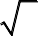 Тождественные преобразованияЧисловые и буквенные выраженияВыражение с переменной. Значение выражения. Подстановка выражений вместо пере- менных.Целые выраженияСтепень с натуральным показателем и её свойства. Преобразования выражений, содер- жащих степени с натуральным показателем.Одночлен, многочлен. Действия с одночленами и многочленами (сложение, вычитание, умножение). Формулы сокращённого умножения: разность квадратов, квадрат суммы и разно-сти. Разложение многочлена на множители: вынесение общего множителя за скобки, группи- ровка, применение формул сокращённого умножения. Квадратный трёхчлен, разложение квад- ратного трёхчлена на множители.Дробно-рациональные выраженияСтепень с целым показателем. Преобразование дробно-линейных выражений: сложение, умножение, деление. Алгебраическая дробь. Допустимые значения переменных в дробно- рациональных выражениях. Сокращение алгебраических дробей. Приведение алгебраических дробей к общему знаменателю. Действия с алгебраическими дробями: сложение, вычитание, умножение, деление, возведение в степень.Преобразование выражений, содержащих знак модуля.Квадратные корниАрифметический квадратный корень. Преобразование выражений, содержащих квадрат- ные корни: умножение, деление, вынесение множителя из-под знака корня, внесение множите- ля под знак корня.Уравнения и неравенстваРавенстваЧисловое равенство. Свойства числовых равенств. Равенство с переменной.УравненияПонятие уравнения и корня уравнения. Представление о равносильности уравнений. Об- ласть определения уравнения (область допустимых значений переменной).Линейное уравнение и его корниРешение линейных уравнений. Линейное уравнение с параметром. Количество корней линейного уравнения. Решение линейных уравнений с параметром.Квадратное уравнение и его корниКвадратные уравнения. Неполные квадратные уравнения. Дискриминант квадратного уравнения. Формула корней квадратного уравнения. Теорема Виета. Теорема, обратная тео- реме Виета. Решение квадратных уравнений: использование формулы для нахождения корней, графический метод решения, разложение на множители, подбор корней с использованием теоремы Виета. Количество корней квадратного уравнения в зависимости от его дискрими- нанта. Биквадратные уравнения. Уравнения, сводимые к линейным и квадратным. Квадратные уравнения с параметром.Дробно-рациональные уравненияРешение простейших дробно-линейных уравнений. Решение дробно-рациональных урав-нений.Методы решения уравнений: методы равносильных преобразований, метод замены пе-ременной, графический метод. Использование свойств функций при решении уравнений.Простейшие иррациональные уравнения видаУравнения вида xn  a .Уравнения в целых числах.Системы уравнений a ,		.Уравнение с двумя переменными. Линейное уравнение с двумя переменными. Прямая как графическая интерпретация линейного уравнения с двумя переменными.Понятие системы уравнений. Решение системы уравнений.Методы решения систем линейных уравнений с двумя переменными: графический ме- тод, метод сложения, метод подстановки.Системы линейных уравнений с параметром.НеравенстваЧисловые неравенства. Свойства числовых неравенств. Проверка справедливости нера- венств при заданных значениях переменных.Неравенство с переменной. Строгие и нестрогие неравенства. Область определения не- равенства (область допустимых значений переменной).Решение линейных неравенств.Квадратное неравенство и его решения. Решение квадратных неравенств: использова- ние свойств и графика квадратичной функции, метод интервалов. Запись решения квадратно- го неравенства.Решение целых и дробно-рациональных неравенств методом интервалов.Системы неравенствСистемы неравенств с одной переменной. Решение систем неравенств с одной перемен- ной: линейных, квадратных. Изображение решения системы неравенств на числовой прямой. Запись решения системы неравенств.ФункцииПонятие функцииДекартовы координаты на плоскости. Формирование представлений о метапредметном понятии «координаты». Способы задания функций: аналитический, графический, табличный. График функции. Примеры функций, получаемых в процессе исследования различных реаль- ных процессов и решения задач. Значение функции в точке. Свойства функций: область опре- деления, множество значений, нули, промежутки знакопостоянства, чётность/нечётность, промежутки возрастания и убывания, наибольшее и наименьшее значения. Исследование функ- ции по её графику.Представление об асимптотах.Непрерывность функции. Кусочно заданные функции.Линейная функцияСвойства и график линейной функции. Угловой коэффициент прямой. Расположение графика линейной функции в зависимости от её углового коэффициента и свободного члена. Нахождение коэффициентов линейной функции по заданным условиям: прохождение прямой через две точки с заданными координатами, прохождение прямой через данную точку и парал- лельной данной прямой.Квадратичная функцияСвойства и график квадратичной функции (парабола). Построение графика квадратич- ной функции по точкам. Нахождение нулей квадратичной функции, множества значений, про- межутков знакопостоянства, промежутков монотонности.Обратная пропорциональность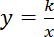 Свойства функцииy 	. Гипербола.Графики функций. Преобразование графика функцииy  f (x)для построения графи-ков функций видаy  af kx  b  c .Графики функцийy  a kx  b, y x , y  3 x , y  x .Последовательности и прогрессии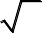 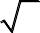 Числовая последовательность. Примеры числовых последовательностей. Бесконечные последовательности. Арифметическая прогрессия и её свойства. Геометрическая прогрессия. Формула общего члена и суммы n первых членов арифметической и геометрической прогрес- сий. Сходящаяся геометрическая прогрессия.Решение текстовых задачЗадачи на все арифметические действияРешение текстовых задач арифметическим способом. Использование таблиц, схем, чер- тежей, других средств представления данных при решении задачи.Задачи на движение, работу и покупкиАнализ возможных ситуаций взаимного расположения объектов при их движении, соот- ношения объёмов выполняемых работ при совместной работе.Задачи на части, доли, процентыРешение задач на нахождение части числа и числа по его части. Решение задач на про- центы и доли. Применение пропорций при решении задач.Логические задачиРешение логических задач. Решение логических задач с помощью графов, таблиц.Основные методы решения текстовых задач: арифметический, алгебраический, пере- бор вариантов. Первичные представления о других методах решения задач (геометрические и графические методы).Статистика и теория вероятностейСтатистикаТабличное и графическое представление данных, столбчатые и круговые диаграммы, графики, применение диаграмм и графиков для описания зависимостей реальных величин, из- влечение информации из таблиц, диаграмм и графиков. Описательные статистические показа- тели числовых наборов: среднее арифметическое, медиана, наибольшее и наименьшее значе- ния. Меры рассеивания: размах, дисперсия и стандартное отклонение.Случайная изменчивость. Изменчивость при измерениях. Решающие правила. Законо- мерности в изменчивых величинах.Случайные событияСлучайные опыты (эксперименты), элементарные случайные события (исходы). Вероят- ности элементарных событий. События в случайных экспериментах и благоприятствующие элементарные события. Вероятности случайных событий. Опыты с равновозможными элемен- тарными событиями. Классические вероятностные опыты с использованием монет, кубиков. Представление событий с помощью диаграмм Эйлера.Противоположные события, объедине- ние и пересечение событий. Правило сложения вероятностей. Случайный вы- бор.Представление эксперимента в виде дерева.Независимые события. Умножение вероятно- стей независимых событий. Последовательные независимые испытания. Представление о не- зависимых событиях в жизни.Элементы комбинаторикиПравило умножения, перестановки, факториал числа. Сочетания и число сочетаний. Формула числа сочетаний. Треугольник Паскаля. Опыты с большим числом равновозможных элементарных событий. Вычисление вероятностей в опытах с применением комбинаторных формул. Испытания Бернулли. Успех и неудача. Вероятности событий в серии испытаний Бернулли.Случайные величиныЗнакомство со случайными величинами на примерах конечных дискретных случайных величин. Распределение вероятностей. Математическое ожидание. Свойства математиче- ского ожидания. Понятие о законе больших чисел. Измерение вероятностей. Применение зако- на больших чисел в социологии, страховании, в здравоохранении, обеспечении безопасности населения в чрезвычайных ситуациях.ГеометрияГеометрические фигурыФигуры в геометрии и в окружающем миреГеометрическая фигура. Формирование представлений о метапредметном понятии «фи-гура».Точка, линия, отрезок, прямая, луч, ломаная, плоскость, угол, биссектриса угла и еёсвойства, виды углов, многоугольники, круг.Осевая симметрия геометрических фигур. Центральная симметрия геометрических фи-гур.МногоугольникиМногоугольник, его элементы и его свойства. Распознавание некоторых многоугольни- ков. Выпуклые и невыпуклые многоугольники. Правильные многоугольники.Треугольники. Высота, медиана, биссектриса, средняя линия треугольника. Равнобед- ренный треугольник, его свойства и признаки. Равносторонний треугольник. Прямоугольный, остроугольный, тупоугольный треугольники. Внешние углы треугольника. Неравенство тре- угольника.Четырёхугольники. Параллелограмм, ромб, прямоугольник, квадрат, трапеция, равно- бедренная трапеция. Свойства и признаки параллелограмма, ромба, прямоугольника, квадрата.Окружность, кругОкружность, круг, их элементы и свойства; центральные и вписанные углы. Касательная и секущая к окружности, их свойства. Вписанные и описанные окружности для треугольников, четырёхугольников, правильных многоугольников.Геометрические фигуры в пространстве (объёмные тела)Многогранник и его элементы. Названия многогранников с разным положением и коли- чеством граней. Первичные представления о пирамиде, параллелепипеде, призме, сфере, шаре, цилиндре, конусе, их элементах и простейших свойствах.ОтношенияРавенство фигурСвойства равных треугольников. Признаки равенства треугольников.Параллельность прямыхПризнаки и свойства параллельных прямых. Аксиома параллельности Евклида. Теорема Фалеса.Перпендикулярные прямыеПрямой угол. Перпендикуляр к прямой. Наклонная, проекция. Серединный перпендику- ляр к отрезку. Свойства и признаки перпендикулярности.ПодобиеПропорциональные отрезки, подобие фигур. Подобные треугольники. Признаки подобия.Взаимное расположение прямой и окружности, двух окружностей.Измерения и вычисленияВеличиныПонятие величины. Длина. Измерение длины. Единицы измерения длины. Величина уг- ла. Градусная мера угла.Понятие о площади плоской фигуры и её свойствах. Измерение площадей. Единицы из- мерения площади.Представление об объёме и его свойствах. Измерение объёма. Единицы измерения объё-мов.Измерения и вычисленияИнструменты для измерений и построений; измерение и вычисление углов, длин (рас-стояний), площадей. Тригонометрические функции острого угла в прямоугольном треугольнике Тригонометрические функции тупого угла. Вычисление элементов треугольников с использо- ванием тригонометрических соотношений. Формулы площади треугольника, параллелограмма и его частных видов, формулы длины окружности и площади круга. Сравнение и вычисление площадей. Теорема Пифагора. Теорема синусов. Теорема косинусов.РасстоянияРасстояние между точками. Расстояние от точки до прямой. Расстояние между фигура-ми.Геометрические построенияГеометрические построения для иллюстрации свойств геометрических фигур.Инструменты для построений: циркуль, линейка, угольник. Простейшие построения циркулем и линейкой: построение биссектрисы угла, перпендикуляра к прямой, угла, равного данному,Построение треугольников по трём сторонам, двум сторонам и углу между ними, сто- роне и двум прилежащим к ней углам.Деление отрезка в данном отношении.Геометрические преобразованияПреобразованияПонятие преобразования. Представление о метапредметном понятии «преобразование».Подобие.ДвиженияОсевая и центральная симметрия, поворот и параллельный перенос.Комбинации движе- ний на плоскости и их свойства.Векторы и координаты на плоскостиВекторыПонятие вектора, действия над векторами, использование векторов в физике, разложе- ние вектора на составляющие, скалярное произведение.КоординатыОсновные понятия, координаты вектора, расстояние между точками. Координаты се- редины отрезка. Уравнения фигур.Применение векторов и координат для решения простейших геометрических задач.История математикиВозникновение математики как науки, этапы её развития. Основные разделы матема- тики. Выдающиеся математики и их вклад в развитие науки.Бесконечность множества простых чисел. Числа и длины отрезков. Рациональные чис- ла. Потребность в иррациональных числах. Школа ПифагораЗарождение алгебры в недрах арифметики. Ал-Хорезми. Рождение буквенной символи- ки. П.Ферма, Ф. Виет, Р. Декарт. История вопроса о нахождении формул корней алгебраиче- ских уравнений степеней, больших четырёх. Н. Тарталья, Дж. Кардано, Н.Х. Абель, Э.Галуа.Появление метода координат, позволяющего переводить геометрические объекты на язык алгебры. Появление графиков функций. Р. Декарт, П. Ферма. Примеры различных систем координат.Задача Леонардо Пизанского (Фибоначчи) о кроликах, числа Фибоначчи. Задача о шах- матной доске. Сходимость геометрической прогрессии.Истоки теории вероятностей: страховое дело, азартные игры. П. Ферма, Б.Паскаль, Я. Бернулли, А.Н.Колмогоров.От земледелия к геометрии. Пифагор и его школа. Фалес, Архимед. Платон и Аристо- тель. Построение правильных многоугольников. Триссекция угла. Квадратура круга. Удвоение куба. История числа π. Золотое сечение. «Начала» Евклида. Л Эйлер, Н.И.Лобачевский. Исто- рия пятого постулата.Геометрия и искусство. Геометрические закономерности окружающего мира. Астрономия и геометрия. Что и как узнали Анаксагор, Эратосфен и Аристарх о разме-рах Луны, Земли и Солнца. Расстояния от Земли до Луны и Солнца. Измерение расстояния от Земли до Марса.Роль российских учёных в развитии математики: Л.Эйлер. Н.И.Лобачевский, П.Л.Чебышев, С. Ковалевская, А.Н.Колмогоров.Математика в развитии России: Петр I, школа математических и навигацких наук, развитие российского флота, А.Н.Крылов. Космическая программа и М.В.Келдыш.Содержание курса математики в 7-9 классах (углублённый уровень) АлгебраЧислаРациональные числаСравнение рациональных чисел. Действия с рациональными числами. Конечные и бес- конечные десятичные дроби. Представление рационального числа в виде десятичной дроби.Иррациональные числаПонятие иррационального числа. Распознавание иррациональных чисел. Действия с ир- рациональными числами. Свойства действий с иррациональными числами. Сравнение ирраци- ональных чисел. Множество действительных чисел.Представления о расширениях числовых множеств.Тождественные преобразованияЧисловые и буквенные выраженияВыражение с переменной. Значение выражения. Подстановка выражений вместо пере- менных.Законы арифметических действий. Преобразования числовых выражений, содержащих степени с натуральным и целым показателем.МногочленыОдночлен, степень одночлена. Действия с одночленами. Многочлен, степень многочле- на. Значения многочлена. Действия с многочленами: сложение, вычитание, умножение, деле- ние. Преобразование целого выражения в многочлен. Формулы сокращённого умножения: раз- ность квадратов, квадрат суммы и разности. Формулы преобразования суммы и разности кубов, куб суммы и разности. Разложение многочленов на множители: вынесение общего множителя за скобки, группировка, использование формул сокращённого умножения. Многочлены с одной переменной. Стандартный вид многочлена с одной переменной.Квадратный трёхчлен. Корни квадратного трёхчлена. Разложение на множители квад- ратного трёхчлена. Теорема Виета. Теорема, обратная теореме Виета. Выделение полного квад- рата. Разложение на множители способом выделения полного квадрата.Понятие тождестваТождественное преобразование. Представление о тождестве на множестве.Дробно-рациональные выраженияАлгебраическая дробь. Преобразования выражений, содержащих степени с целым пока- зателем. Допустимые значения переменных в дробно-рациональных выражениях. Сокращение алгебраических дробей. Приведение алгебраических дробей к общему знаменателю. Действия с алгебраическими дробями: сложение, умножение, деление.Преобразование выражений, содержащих знак модуля.Иррациональные выраженияАрифметический квадратный корень. Допустимые значения переменных в выражениях, содержащих арифметические квадратные корни. Преобразование выражений, содержащих квадратные корни.Корни n-ых степеней. Допустимые значения переменных в выражениях, содержащих корни n-ых степеней. Преобразование выражений, содержащих корни n-ых степеней.Степень с рациональным показателем. Преобразование выражений, содержащих степень с рациональным показателем.УравненияРавенстваЧисловое равенство. Свойства числовых равенств. Равенство с переменной.УравненияПонятие уравнения и корня уравнения. Представление о равносильности уравнений и уравнениях-следствиях.ний.Представление о равносильности на множестве. Равносильные преобразования уравне-Методы решения уравненийМетоды равносильных преобразований, метод замены переменной, графический метод.Использование свойств функций при решении уравнений, использование теоремы Виета для уравнений степени выше 2.Линейное уравнение и его корниРешение линейных уравнений. Количество корней линейного уравнения. Линейное уравнение с параметром.Квадратное уравнение и его корниДискриминант квадратного уравнения. Формула корней квадратного уравнения. Количе- ство действительных корней квадратного уравнения. Решение квадратных уравнений: графиче- ский метод решения, использование формулы для нахождения корней, разложение на множите- ли, подбор корней с использованием теоремы Виета. Биквадратные уравнения. Уравнения, сво- димые к линейным и квадратным. Квадратное уравнение с параметром. Решение простейших квадратных уравнений с параметрами. Решение некоторых типов уравнений 3 и 4 степени.Дробно-рациональные уравненияРешение дробно-рациональных уравнений.Простейшие	иррациональные	уравнения	вида: a ;вида	g  x g x.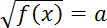 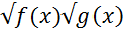 и их решение. Решение иррациональных уравненийСистемы уравненийУравнение с двумя переменными. Решение уравнений в целых числах. Линейное урав- нение с двумя переменными. Графическая интерпретация линейного уравнения с двумя пере- менными.Представление о графической интерпретации произвольного уравнения с двумя пере- менными: линии на плоскости.Понятие системы уравнений. Решение систем уравнений. Представление о равносильности систем уравнений.Методы решения систем линейных уравнений с двумя переменными графический метод, метод сложения, метод подстановки. Количество решений системы линейных уравнений. Си- стема линейных уравнений с параметром.Системы нелинейных уравнений. Методы решения систем нелинейных уравнений. Ме- тод деления, метод замены переменных. Однородные системы.НеравенстваЧисловые неравенства. Свойства числовых неравенств. Проверка справедливости нера- венств при заданных значениях переменных.Неравенство с переменной. Строгие и нестрогие неравенства. Доказательство нера- венств. Неравенства о средних для двух чисел.Понятие о решении неравенства. Множество решений неравенства. Представление о равносильности неравенств.Линейное неравенство и множества его решений. Решение линейных неравенств. Ли- нейное неравенство с параметром.Квадратное неравенство и его решения. Решение квадратных неравенств: использование свойств и графика квадратичной функции, метод интервалов. Запись решения квадратного не- равенства.Квадратное неравенство с параметром и его решение.Простейшие	иррациональные	неравенства	вида:	.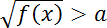 Обобщённый метод интервалов для решения неравенств.Системы неравенств a ; a ;Системы неравенств с одной переменной. Решение систем неравенств с одной перемен- ной: линейных, квадратных, дробно-рациональных, иррациональных. Изображение решения системы неравенств на числовой прямой. Запись решения системы неравенств.Неравенство с двумя переменными. Представление о решении линейного неравенства с двумя переменными. Графическая интерпретация неравенства с двумя переменными. Графиче- ский метод решения систем неравенств с двумя переменными.ФункцииПонятие зависимостиПрямоугольная система координат. Формирование представлений о метапредметном по- нятии «координаты». График зависимости.ФункцияСпособы задания функций: аналитический, графический, табличный. График функции. Примеры функций, получаемых в процессе исследования различных процессов и решения за- дач. Значение функции в точке. Свойства функций: область определения, множество значений, нули, промежутки знакопостоянства, чётность/нечётность, возрастание и убывание, промежут- ки монотонности, наибольшее и наименьшее значение, периодичность. Исследование функции по её графику.Линейная функцияСвойства, график. Угловой коэффициент прямой. Расположение графика линейной функции в зависимости от её коэффициентов.Квадратичная функцияСвойства. Парабола. Построение графика квадратичной функции. Положение графика квадратичной функции в зависимости от её коэффициентов. Использование свойств квадратич- ной функции для решения задач.Обратная пропорциональностьСвойства функцииy 	. Гипербола. Представление об асимптотах.Степенная функция с показателем3Свойства. Кубическая парабола.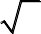 Функции y 	, телем степени больше 3.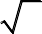 y 	, y x .Их свойства и графики. Степенная функция с показа-Преобразование графиков функций: параллельный перенос, симметрия, растяже-ние/сжатие, отражение.Представление о взаимно обратных функциях.Непрерывность функции и точки разрыва функций. Кусочно заданные функции.Последовательности и прогрессииЧисловая последовательность. Примеры. Бесконечные последовательности. Арифмети- ческая прогрессия и её свойства. Геометрическая прогрессия. Суммирование первых членов арифметической и геометрической прогрессий. Сходящаяся геометрическая прогрессия. Сумма сходящейся геометрической прогрессии. Гармонический ряд. Расходимость гармонического ряда.Метод математической индукции, его применение для вывода формул, доказательства равенств и неравенств, решения задач на делимость.Решение текстовых задачЗадачи на все арифметические действияРешение текстовых задач арифметическим способом. Использование таблиц, схем, чер- тежей, других средств представления данных при решении задачи.Решение задач на движение, работу, покупкиАнализ возможных ситуаций взаимного расположения объектов при их движении, соот- ношения объёмов выполняемых работ при совместной работе.Решение задач на нахождение части числа и числа по его частиРешение задач на проценты, доли, применение пропорций при решении задач.Логические задачиРешение логических задач. Решение логических задач с помощью графов, таблиц.Основные методы решения задачАрифметический, алгебраический, перебор вариантов. Первичные представления о дру- гих методах решения задач (геометрические и графические методы).Статистика и теория вероятностейСтатистикаТабличное и графическое представление данных, столбчатые и круговые диаграммы, из- влечение нужной информации. Диаграммы рассеивания. Описательные статистические показа- тели: среднее арифметическое, медиана, наибольшее и наименьшее значения числового набора. Отклонение. Случайные выбросы. Меры рассеивания: размах, дисперсия и стандартное откло- нение. Свойства среднего арифметического и дисперсии. Случайная изменчивость. Изменчи- вость при измерениях. Решающие правила. Закономерности в изменчивых величинах.Случайные опыты и случайные событияСлучайные опыты (эксперименты), элементарные случайные события (исходы). Вероят- ности элементарных событий. События в случайных экспериментах и благоприятствующие элементарные события. Вероятности случайных событий. Опыты с равновозможными элемен- тарными событиями. Классические вероятностные опыты с использованием монет, кубиков. Представление событий с помощью диаграмм Эйлера. Противоположные события, объедине- ние и пересечение событий. Правило сложения вероятностей. Случайный выбор. Независимые события. Последовательные независимые испытания. Представление эксперимента в виде дере- ва, умножение вероятностей. Испытания до первого успеха. Условная вероятность. Формула полной вероятности.Элементы комбинаторики и испытания БернуллиПравило умножения, перестановки, факториал. Сочетания и число сочетаний. Треуголь- ник Паскаля и бином Ньютона. Опыты с большим числом равновозможных элементарных со- бытий. Вычисление вероятностей в опытах с применением элементов комбинаторики. Испыта- ния Бернулли. Успех и неудача. Вероятности событий в серии испытаний Бернулли.Геометрическая вероятностьСлучайный выбор точки из фигуры на плоскости, отрезка и дуги окружности. Случай- ный выбор числа из числового отрезка.Случайные величиныДискретная случайная величина и распределение вероятностей. Равномерное дискретное распределение. Геометрическое распределение вероятностей. Распределение Бернулли. Бино- миальное распределение. Независимые случайные величины. Сложение, умножение случайных величин. Математическое ожидание и его свойства. Дисперсия и стандартное отклонение слу- чайной величины; свойства дисперсии. Дисперсия числа успехов в серии испытаний Бернулли. Понятие о законе больших чисел. Измерение вероятностей и точность измерения. Применение закона больших чисел в социологии, страховании, в здравоохранении, обеспечении безопасно- сти населения в чрезвычайных ситуациях.ГеометрияГеометрические фигурыФигуры в геометрии и в окружающем миреГеометрическая фигура. Внутренняя, внешняя области фигуры, граница. Линии и обла- сти на плоскости. Выпуклая и невыпуклая фигуры. Плоская и неплоская фигуры.Выделение свойств объектов. Формирование представлений о метапредметном понятии«фигура». Точка, отрезок, прямая, луч, ломаная, плоскость, угол, биссектриса угла и её свой- ства, виды углов, многоугольники, окружность и круг.Осевая симметрия геометрических фигур. Центральная симметрия геометрических фи-гур.МногоугольникиМногоугольник, его элементы и его свойства. Правильные многоугольники. Выпуклые иневыпуклые многоугольники. Сумма углов выпуклого многоугольника.Треугольник. Сумма углов треугольника. Равнобедренный треугольник, свойства и при- знаки. Равносторонний треугольник. Медианы, биссектрисы, высоты треугольников. Замеча- тельные точки в треугольнике. Неравенство треугольника.Четырёхугольники. Параллелограмм, ромб, прямоугольник, квадрат, трапеция. Свойства и признаки параллелограмма, ромба, прямоугольника, квадрата. Теорема Вариньона.Окружность, кругИх элементы и свойства. Хорды и секущие, их свойства. Касательные и их свойства. Центральные и вписанные углы. Вписанные и описанные окружности для треугольников. Впи- санные и описанные окружности для четырёхугольников. Вневписанные окружности. Ради- кальная ось.Фигуры в пространстве (объемные тела)Многогранник и его элементы. Названия многогранников с разным положением и коли- чеством граней. Первичные представления о пирамидах, параллелепипедах, призмах, сфере, шаре, цилиндре, конусе, их элементах и простейших свойствах.ОтношенияРавенство фигурСвойства и признаки равенства треугольников. Дополнительные признаки равенства треугольников. Признаки равенства параллелограммов.Параллельность прямыхПризнаки и свойства параллельных прямых. Аксиома параллельности Евклида. Первич- ные представления о неевклидовых геометриях. Теорема Фалеса.Перпендикулярные прямыеПрямой угол. Перпендикуляр к прямой. Серединный перпендикуляр к отрезку. Свойства и признаки перпендикулярности прямых. Наклонные, проекции, их свойства.ПодобиеПропорциональные отрезки, подобие фигур. Подобные треугольники. Признаки подобия треугольников. Отношение площадей подобных фигур.Взаимное расположениепрямой и окружности, двух окружностей.Измерения и вычисленияВеличиныПонятие величины. Длина. Измерение длины. Единцы измерения длины.Величина угла. Градусная мера угла. Синус, косинус и тангенс острого угла прямо- угольного треугольника.Понятие о площади плоской фигуры и её свойствах. Измерение площадей. Единицы из- мерения площади.Представление об объёме пространственной фигуры и его свойствах. Измерение объёма.Единицы измерения объёмов.Измерения и вычисленияИнструменты для измерений и построений; измерение и вычисление углов, длин (рас- стояний), площадей, вычисление элементов треугольников с использованием тригонометриче- ских соотношений. Площади. Формулы площади треугольника, параллелограмма и его частных видов, трапеции, формула Герона, формула площади выпуклого четырёхугольника, формулы длины окружности и площади круга. Площадь кругового сектора, кругового сегмента. Площадь правильного многоугольника.Теорема Пифагора. Пифагоровы тройки. Тригонометрические соотношения в прямо- угольном треугольнике. Тригонометрические функции тупого угла.Теорема косинусов. Теорема синусов.Решение треугольников. Вычисление углов. Вычисление высоты, медианы и биссектри- сы треугольника. Ортотреугольник. Теорема Птолемея. Теорема Менелая. Теорема Чевы.РасстоянияРасстояние между точками. Расстояние от точки до прямой. Расстояние между фигура-ми.Равновеликие и равносоставленные фигуры.Свойства (аксиомы) длины отрезка, величины угла, площади и объёма фигуры.Геометрические построенияГеометрические построения для иллюстрации свойств геометрических фигур. Инструменты для построений. Циркуль, линейка.Простейшие построения циркулем и линейкой: построение биссектрисы угла, перпенди-куляра к прямой, угла, равного данному.Построение треугольников по трём сторонам, двум сторонам и углу между ними, сто- роне и двум прилежащим к ней углам, по другим элементам.Деление отрезка в данном отношении.Основные методы решения задач на построение (метод геометрических мест точек, ме- тод параллельного переноса, метод симметрии, метод подобия).Этапы решения задач на построение.Геометрические преобразованияПреобразованияПредставление о межпредметном понятии «преобразование». Преобразования в матема- тике (в арифметике, алгебре, геометрические преобразования).ДвиженияОсевая и центральная симметрии, поворот и параллельный перенос. Комбинации движе- ний на плоскости и их свойства.Подобие как преобразованиеГомотетия. Геометрические преобразования как средство доказательства утверждений и решения задач.Векторы и координаты на плоскостиВекторыПонятие вектора, действия над векторами, коллинеарные векторы, векторный базис, раз- ложение вектора по базисным векторам. Единственность разложения векторов по базису, ска- лярное произведение и его свойства, использование векторов в физике.КоординатыОсновные понятия, координаты вектора, расстояние между точками. Координаты сере- дины отрезка. Уравнения фигур.Применение векторов и координат для решения геометрических задач. Аффинная система координат. Радиус-векторы точек. Центроид системы точек.История математикиВозникновение математики как науки, этапы её развития. Основные разделы матема- тики. Выдающиеся математики и их вклад в развитие науки.Бесконечность множества простых чисел. Числа и длины отрезков. Рациональные чис- ла. Потребность в иррациональных числах. Школа ПифагораЗарождение алгебры в недрах арифметики. Ал-Хорезми. Рождение буквенной символи- ки. П.Ферма, Ф. Виет, Р. Декарт. История вопроса о нахождении формул корней алгебраиче- ских уравнений степеней, больших четырёх. Н. Тарталья, Дж. Кардано, Н.Х. Абель, Э.Галуа.Появление метода координат, позволяющего переводить геометрические объекты на язык алгебры. Появление графиков функций. Р. Декарт, П. Ферма. Примеры различных коорди- нат.Задача Леонардо Пизанского (Фибоначчи) о кроликах, числа Фибоначчи. Задача о шах- матной доске. Сходимость геометрической прогрессии.Истоки теории вероятностей: страховое дело, азартные игры. П. Ферма, Б.Паскаль, Я. Бернулли, А.Н.Колмогоров.От земледелия к геометрии. Пифагор и его школа. Фалес, Архимед. Платон и Аристо- тель. Построение правильных многоугольников. Триссекция угла. Квадратура круга. Удвоение куба. История числа π. Золотое сечение. «Начала» Евклида. Л Эйлер, Н.И.Лобачевский. Исто- рия пятого постулата.Геометрия и искусство. Геометрические закономерности окружающего мира. Астрономия и геометрия. Что и как узнали Анаксагор, Эратосфен и Аристарх о разме-рах Луны, Земли и Солнца. Расстояния от Земли до Луны и Солнца. Измерение расстояния от Земли до Марса.Роль российских учёных в развитии математики: Л.Эйлер. Н.И.Лобачевский, П.Л.Чебышев, С. Ковалевская, А.Н.Колмогоров.Математика в развитии России: Петр I, школа математических и навигацких наук, развитие российского флота, А.Н.Крылов. Космическая программа и М.В.Келдыш.ИнформатикаПри реализации программы учебного предмета «Информатика» у учащихся формирует- ся информационная и алгоритмическая культура; умения формализации и структурирования информации, способ представления данных в соответствии с поставленной задачей - таблицы, схемы, графики, диаграммы, с использованием соответствующих программных средств обра- ботки данных; представления о компьютере как универсальном устройстве обработки инфор- мации; представления об основных изучаемых понятиях: информация, алгоритм, модель - и их свойствах; развивается алгоритмическое мышление, необходимое для профессиональной дея- тельности в современном обществе; формируются представления о том, как понятия и кон- струкции информатики применяются в реальном мире, о роли информационных технологий и роботизированных устройств в жизни людей, промышленности и научных исследованиях; навыков и умений безопасного и целесообразного поведения при работе с компьютерными про- граммами и в сети Интернет, умения соблюдать нормы информационной этики и права.ВведениеИнформация и информационные процессыИнформация – одно из основных обобщающих понятий современной науки.Различные аспекты слова «информация»: информация как данные, которые могут быть обработаны автоматизированной системой и информация как сведения, предназначенные для восприятия человеком.Примеры данных: тексты, числа. Дискретность данных. Анализ данных. Возможность описания непрерывных объектов и процессов с помощью дискретных данных.Информационные процессы – процессы, связанные с хранением, преобразованием и пе- редачей данных.Компьютер – универсальное устройство обработки данныхАрхитектура компьютера: процессор, оперативная память, внешняя энергонезависимая память, устройства ввода-вывода; их количественные характеристики.Компьютеры, встроенные в технические устройства и производственные комплексы.Роботизированные производства, аддитивные технологии (3D-принтеры).Программное обеспечение компьютера.Носители информации, используемые в ИКТ. История и перспективы развития. Пред- ставление об объемах данных и скоростях доступа, характерных для различных видов носите- лей. Носители информации в живой природе.История и тенденции развития компьютеров, улучшение характеристик компьютеров.Суперкомпьютеры.Физические ограничения на значения характеристик компьютеров. Параллельные вычисления.Техника безопасности и правила работы на компьютере.Математические основы информатикиТексты и кодированиеСимвол. Алфавит – конечное множество символов. Текст – конечная последовательность символов данного алфавита. Количество различных текстов данной длины в данном алфавите.Разнообразие языков и алфавитов. Естественные и формальные языки. Алфавит текстов на русском языке.Кодирование символов одного алфавита с помощью кодовых слов в другом алфавите; кодовая таблица, декодирование.Двоичный алфавит. Представление данных в компьютере как текстов в двоичном алфа-вите.Двоичные коды с фиксированной длиной кодового слова. Разрядность кода – длина ко-дового слова. Примеры двоичных кодов с разрядностью 8, 16, 32.Единицы измерения длины двоичных текстов: бит, байт, Килобайт и т. д. Количество информации, содержащееся в сообщении.Подход А.Н.Колмогорова к определению количества информации.Зависимость количества кодовых комбинаций от разрядности кода. Код ASCII. Коди- ровки кириллицы. Примеры кодирования букв национальных алфавитов. Представление о стандарте Unicode. Таблицы кодировки с алфавитом, отличным от двоичного.Искажение информации при передаче. Коды, исправляющие ошибки. Возможность од- нозначного декодирования для кодов с различной длиной кодовых слов.ДискретизацияИзмерение и дискретизация. Общее представление о цифровом представлении аудиови- зуальных и других непрерывных данных.Кодирование цвета. Цветовые модели. Модели RGBиCMYK. Модели HSB и CMY. Глу- бина кодирования. Знакомство с растровой и векторной графикой.Кодирование звука. Разрядность и частота записи. Количество каналов записи.Оценка количественных параметров, связанных с представлением и хранением изобра- жений и звуковых файлов.Системы счисленияПозиционные и непозиционные системы счисления. Примеры представления чисел в по- зиционных системах счисления.Основание системы счисления. Алфавит (множество цифр) системы счисления. Количе- ство цифр, используемых в системе счисления с заданным основанием. Краткая и развернутая формы записи чисел в позиционных системах счисления.Двоичная система счисления, запись целых чисел в пределах от 0 до 1024. Перевод нату- ральных чисел из десятичной системы счисления в двоичную и из двоичной в десятичную.Восьмеричная и шестнадцатеричная системы счисления. Перевод натуральных чисел из десятичной системы счисления в восьмеричную, шестнадцатеричную и обратно.Перевод натуральных чисел из двоичной системы счисления в восьмеричную и шестна- дцатеричную и обратно.Арифметические действия в системах счисления.Элементы комбинаторики, теории множеств и математической логикиРасчет количества вариантов: формулы перемножения и сложения количества вариан- тов. Количество текстов данной длины в данном алфавите.Множество. Определение количества элементов во множествах, полученных из двух или трех базовых множеств с помощью операций объединения, пересечения и дополнения.Высказывания. Простые и сложные высказывания. Диаграммы Эйлера-Венна. Логиче- ские значения высказываний. Логические выражения. Логические операции: «и» (конъюнкция, логическое умножение), «или» (дизъюнкция, логическое сложение), «не» (логическое отрица- ние). Правила записи логических выражений. Приоритеты логических операций.Таблицы истинности. Построение таблиц истинности для логических выражений.Логические операции следования (импликация) и равносильности (эквивалентность). Свойства логических операций. Законы алгебры логики. Использование таблиц истинности для доказательства законов алгебры логики. Логические элементы. Схемы логических элементов и их физическая (электронная) реализация. Знакомство с логическими основами компьютера.Списки, графы, деревьяСписок. Первый элемент, последний элемент, предыдущий элемент, следующий эле- мент. Вставка, удаление и замена элемента.Граф. Вершина, ребро, путь. Ориентированные и неориентированные графы. Начальная вершина (источник) и конечная вершина (сток) в ориентированном графе. Длина (вес) ребра и пути. Понятие минимального пути. Матрица смежности графа (с длинами ребер).Дерево. Корень, лист, вершина (узел). Предшествующая вершина, последующие верши- ны. Поддерево. Высота дерева. Бинарное дерево. Генеалогическое дерево.Алгоритмы и элементы программированияИсполнители и алгоритмы. Управление исполнителямиИсполнители. Состояния, возможные обстановки и система команд исполнителя; коман- ды-приказы и команды-запросы; отказ исполнителя. Необходимость формального описания ис- полнителя. Ручное управление исполнителем.Алгоритм как план управления исполнителем (исполнителями). Алгоритмический язык (язык программирования) – формальный язык для записи алгоритмов. Программа – запись ал- горитма на конкретном алгоритмическом языке. Компьютер – автоматическое устройство, спо- собное управлять по заранее составленной программе исполнителями, выполняющими коман- ды. Программное управление исполнителем. Программное управление самодвижущимся робо- том.Словесное описание алгоритмов. Описание алгоритма с помощью блок-схем. Отличие словесного описания алгоритма, от описания на формальном алгоритмическом языке.Системы программирования. Средства создания и выполнения программ.Понятие об этапах разработки программ и приемах отладки программ.Управление. Сигнал. Обратная связь. Примеры: компьютер и управляемый им исполни- тель (в том числе робот); компьютер, получающий сигналы от цифровых датчиков в ходе наблюдений и экспериментов, и управляющий реальными (в том числе движущимися) устрой- ствами.Алгоритмические конструкцииКонструкция «следование». Линейный алгоритм. Ограниченность линейных алгоритмов: невозможность предусмотреть зависимость последовательности выполняемых действий от ис- ходных данных.Конструкция «ветвление». Условный оператор: полная и неполная формы.Выполнение и невыполнения условия (истинность  и ложность высказывания). Простые и составные условия. Запись составных условий.Конструкция «повторения»: циклы с заданным числом повторений, с условием выпол- нения, с переменного цикла. Проверка условия выполнения цикла до начала выполнения тела цикла и после выполнения тела цикла: постусловие и предусловие цикла. Инвариант цикла.Запись алгоритмических конструкций в выбранном языке программирования.Примеры записи команд ветвления и повторения и других конструкций в различных ал- горитмических языках.Разработка алгоритмов и программОператор присваивания. Представление о структурах данных.Константы и переменные. Переменная: имя и значение. Типы переменных: целые, веще- ственные, символьные, строковые, логические. Табличные величины (массивы). Одномерные массивы. Двумерные массивы.Примеры задач обработки данных:нахождение минимального и максимального числа из двух,трех, четырех данных чисел;нахождение всех корней заданного квадратного уравнения;заполнение числового массива в соответствии с формулой или путем ввода чисел;нахождение суммы элементов данной конечной числовой последовательности или массива;нахождение минимального (максимального) элемента массива.Знакомство с алгоритмами решения этих задач. Реализации этих алгоритмов в выбран- ной среде программирования.Составление алгоритмов и программ по управлению исполнителями Робот, Черепашка, Чертежник и др.Знакомство с постановками более сложных задач обработки данных и алгоритмами их решения: сортировка массива, выполнение поэлементных операций с массивами; обработка целых чисел, представленных записями в десятичной и двоичной системах счисления, нахож- дение наибольшего общего делителя (алгоритм Евклида).Понятие об этапах разработки программ: составление требований к программе, выбор алгоритма и его реализация в виде программы на выбранном алгоритмическом языке, отладка программы с помощью выбранной системы программирования, тестирование.Простейшие приемы диалоговой отладки программ (выбор точки останова, пошаговое выполнение, просмотр значений величин, отладочный вывод).Знакомство с документированием программ. Составление описание программы по об-разцу.Анализ алгоритмовСложность вычисления: количество выполненных операций, размер используемой памя-ти; их зависимость от размера исходных данных. Примеры коротких программ, выполняющих много шагов по обработке небольшого объема данных; примеры коротких программ, выполня- ющих обработку большого объема данных.Определение возможных результатов работы алгоритма при данном множестве входных данных; определение возможных входных данных, приводящих к данному результату. Приме- ры описания объектов и процессов с помощью набора числовых характеристик, а также зави- симостей между этими характеристиками, выражаемыми с помощью формул.РобототехникаРобототехника – наука о разработке и использовании автоматизированных техниче- ских систем. Автономные роботы и автоматизированные комплексы. Микроконтроллер. Сигнал. Обратная связь: получение сигналов от цифровых датчиков (касания, расстояния, света, звука и др.Примеры роботизированных систем (система управления движением в транспортной системе, сварочная линия автозавода, автоматизированное управление отопления дома, ав- тономная система управления транспортным средством и т.п.).Автономные движущиеся роботы. Исполнительные устройства, датчики. Система команд робота. Конструирование робота. Моделирование робота парой: исполнитель команд и устройство управления. Ручное и программное управление роботами.Пример учебной среды разработки программ управления движущимися роботами. Алго- ритмы управления движущимися роботами. Реализация алгоритмов "движение до препят- ствия", "следование вдоль линии" и т.п.Анализ алгоритмов действий роботов. Испытание механизма робота, отладка про- граммы управления роботом Влияние ошибок измерений и вычислений на выполнение алгорит- мов управления роботом.Математическое моделированиеПонятие математической модели. Задачи, решаемые с помощью математического (ком- пьютерного) моделирования. Отличие математической модели от натурной модели и от словес- ного (литературного) описания объекта. Использование компьютеров при работе с математиче- скими моделями.Компьютерные эксперименты.Примеры использования математических (компьютерных) моделей при решении научно- технических задач. Представление о цикле моделирования: построение математической моде- ли, ее программная реализация, проверка на простых примерах (тестирование), проведение компьютерного эксперимента, анализ его результатов, уточнение модели.Использование программных систем и сервисовФайловая системаПринципы построения файловых систем. Каталог (директория). Основные операции при работе с файлами: создание, редактирование, копирование, перемещение, удаление. Типы фай- лов.Характерные размеры файлов различных типов (страница печатного текста, полный текст романа «Евгений Онегин», минутный видеоклип, полуторачасовой фильм, файл данных космических наблюдений, файл промежуточных данных при математическом моделировании сложных физических процессов и др.).Архивирование и разархивирование. Файловый менеджер.Поиск в файловой системе.Подготовка текстов и демонстрационных материаловТекстовые документы и их структурные элементы (страница, абзац, строка, слово, сим-вол).Текстовый процессор – инструмент создания, редактирования и форматирования тек- стов. Свойства страницы, абзаца, символа. Стилевое форматирование.Включение в текстовый документ списков, таблиц, и графических объектов. Включение в текстовый документ диаграмм, формул, нумерации страниц, колонтитулов, ссылок и др. Ис- тория изменений.Проверка правописания, словари.Инструменты ввода текста с использованием сканера, программ распознавания, расшиф- ровки устной речи. Компьютерный перевод.Понятие о системе стандартов по информации, библиотечному и издательскому делу.Деловая переписка, учебная публикация, коллективная работа. Реферат и аннотация.Подготовка компьютерных презентаций. Включение в презентацию аудиовизуальных объектов.Знакомство с графическими редакторами. Операции редактирования графических объек- тов: изменение размера, сжатие изображения; обрезка, поворот, отражение, работа с областями (выделение, копирование, заливка цветом), коррекция цвета, яркости и контрастно- сти.Знакомство с обработкой фотографий. Геометрические и стилевые преобразования.Ввод изображений с использованием различных цифровых устройств (цифровых фото- аппаратов и микроскопов, видеокамер, сканеров и т. д.).Средства компьютерного проектирования. Чертежи и работа с ними. Базовые опера- ции: выделение, объединение, геометрические преобразования фрагментов и компонентов. Диаграммы, планы, карты.Электронные (динамические) таблицыЭлектронные (динамические) таблицы. Формулы с использованием абсолютной, относи- тельной и смешанной адресации; преобразование формул при копировании. Выделение диапа- зона таблицы и упорядочивание (сортировка) его элементов; построение графиков и диаграмм.Базы данных. Поиск информацииБазы данных. Таблица как представление отношения. Поиск данных в готовой базе. Свя- зи между таблицами.Поиск информации в сети Интернет. Средства и методика поиска информации. Построе- ние запросов; браузеры. Компьютерные энциклопедии и словари. Компьютерные карты и дру- гие справочные системы. Поисковые машины.Работа в информационном пространстве. Информационно-коммуникационные технологииКомпьютерные сети. Интернет. Адресация в сети Интернет. Доменная система имен. Сайт. Сетевое хранение данных. Большие данные в природе и технике (геномные данные, ре- зультаты физических экспериментов, Интернет-данные, в частности, данные социальных сетей). Технологии их обработки и хранения.Виды деятельности в сети Интернет. Интернет-сервисы: почтовая служба; справочные службы (карты, расписания и т. п.), поисковые службы, службы обновления программного обеспечения и др.Компьютерные вирусы и другие вредоносные программы; защита от них.Приемы, повышающие безопасность работы в сети Интернет. Проблема подлинности полученной информации. Электронная подпись, сертифицированные сайты и документы. Ме- тоды индивидуального и коллективного размещения новой информации в сети Интернет. Вза- имодействие на основе компьютерных сетей: электронная почта, чат, форум, телеконференция и др.Гигиенические, эргономические и технические условия эксплуатации средств ИКТ. Эко- номические, правовые и этические аспекты их использования. Личная информация, средства ее защиты. Организация личного информационного пространства.Основные этапы и тенденции развития ИКТ. Стандарты в сфере информатики и ИКТ. Стандартизация и стандарты в сфере информатики и ИКТ докомпьютерной эры (запись чи- сел, алфавитов национальных языков и др.) и компьютерной эры (языки программирования, ад- ресация в сети Интернет и др.).ФизикаФизическое образование в основной школе должно обеспечить формирование у обуча- ющихся представлений о научной картине мира – важного ресурса научно-технического про- гресса, ознакомление обучающихся с физическими и астрономическими явлениями, основными принципами работы механизмов, высокотехнологичных устройств и приборов, развитие компе- тенций в решении инженерно-технических и научно-исследовательских задач.Освоение учебного предмета «Физика» направлено на развитие у обучающихся пред- ставлений о строении, свойствах, законах существования и движения материи, на освоение обучающимися общих законов и закономерностей природных явлений, создание условий для формирования интеллектуальных, творческих, гражданских, коммуникационных, информаци- онных компетенций. Обучающиеся овладеют научными методами решения различных теорети- ческих и практических задач, умениями формулировать гипотезы, конструировать, проводить эксперименты, оценивать и анализировать полученные результаты, сопоставлять их с объек- тивными реалиями жизни.Учебный предмет «Физика» способствует формированию у обучающихся умений без- опасно использовать лабораторное оборудование, проводить естественно-научные исследова- ния и эксперименты, анализировать полученные результаты, представлять и научно аргументи- ровать полученные выводы.Изучение предмета «Физика» в части формирования у обучающихся научного мировоз- зрения, освоения общенаучных методов (наблюдение, измерение, эксперимент, моделирова- ние), освоения практического применения научных знаний физики в жизни основано на меж- предметных связях с предметами: «Математика», «Информатика», «Химия», «Биология», «Гео- графия», «Экология», «Основы безопасности жизнедеятельности», «История», «Литература» и др.Физика и физические методы изучения природыФизика – наука о природе. Физические тела и явления. Наблюдение и описание физиче- ских явлений. Физический эксперимент. Моделирование явлений и объектов природы.Физические величины и их измерение. Точность и погрешность измерений. Междуна- родная система единиц.Физические законы и закономерности. Физика и техника. Научный метод познания. Роль физики в формировании естественнонаучной грамотности.Механические явленияМеханическое движение. Материальная точка как модель физического тела. Относи- тельность механического движения. Система отсчета. Физические величины, необходимые для описания движения и взаимосвязь между ними (путь, перемещение, скорость, ускорение, время движения). Равномерное и равноускоренное прямолинейное движение. Равномерное движение по окружности. Первый закон Ньютона и инерция. Масса тела. Плотность вещества. Сила. Еди- ницы силы. Второй закон Ньютона. Третий закон Ньютона. Свободное падение тел. Сила тяже- сти. Закон всемирного тяготения. Сила упругости. Закон Гука. Вес тела. Невесомость. Связь между силой тяжести и массой тела. Динамометр. Равнодействующая сила. Сила трения. Тре- ние скольжения. Трение покоя. Трение в природе и технике.Импульс. Закон сохранения импульса. Реактивное движение. Механическая работа. Мощность. Энергия. Потенциальная и кинетическая энергия. Превращение одного вида меха- нической энергии в другой. Закон сохранения полной механической энергии.Простые механизмы. Условия равновесия твердого тела, имеющего закрепленную ось движения. Момент силы. Центр тяжести тела. Рычаг. Равновесие сил на рычаге. Рычаги в технике, быту и природе. Подвижные и неподвижные блоки. Равенство работ при использова- нии простых механизмов («Золотое правило механики»). Коэффициент полезного действия ме- ханизма.Давление твердых тел. Единицы измерения давления. Способы изменения давления. Давление жидкостей и газов Закон Паскаля. Давление жидкости на дно и стенки сосуда. Сооб- щающиеся сосуды. Вес воздуха. Атмосферное давление. Измерение атмосферного давления. Опыт Торричелли. Барометр-анероид. Атмосферное давление на различных высотах. Гидрав- лические механизмы (пресс, насос). Давление жидкости и газа на погруженное в них тело. Ар- химедова сила. Плавание тел и судов Воздухоплавание.Механические колебания. Период, частота, амплитуда колебаний. Резонанс. Механиче- ские волны в однородных средах. Длина волны. Звук как механическая волна. Громкость и вы- сота тона звука.Тепловые явленияСтроение вещества. Атомы и молекулы. Тепловое движение атомов и молекул. Диффу- зия в газах, жидкостях и твердых телах. Броуновское движение. Взаимодействие (притяжение и отталкивание) молекул. Агрегатные состояния вещества. Различие в строении твердых тел, жидкостей и газов.Тепловое равновесие. Температура. Связь температуры со скоростью хаотического дви- жения частиц. Внутренняя энергия. Работа и теплопередача как способы изменения внутренней энергии тела. Теплопроводность. Конвекция. Излучение. Примеры теплопередачи в природе и технике. Количество теплоты. Удельная теплоемкость. Удельная теплота сгорания топлива. За- кон сохранения и превращения энергии в механических и тепловых процессах. Плавление и отвердевание кристаллических тел. Удельная теплота плавления. Испарение и конденсация. Поглощение энергии при испарении жидкости и выделение ее при конденсации пара. Кипение. Зависимость температуры кипения от давления. Удельная теплота парообразования и конден- сации. Влажность воздуха. Работа газа при расширении. Преобразования энергии в тепловых машинах (паровая турбина, двигатель внутреннего сгорания, реактивный двигатель). КПД теп- ловой машины. Экологические проблемы использования тепловых машин.Электромагнитные явленияЭлектризация физических тел. Взаимодействие заряженных тел. Два рода электрических зарядов. Делимость электрического заряда. Элементарный электрический заряд. Закон сохране- ния электрического заряда. Проводники, полупроводники и изоляторы электричества. Электро- скоп. Электрическое поле как особый вид материи. Напряженность электрического поля. Дей- ствие электрического поля на электрические заряды. Конденсатор. Энергия электрического по- ля конденсатора.Электрический ток. Источники электрического тока. Электрическая цепь и ее составные части. Направление и действия электрического тока. Носители электрических зарядов в метал- лах. Сила тока. Электрическое напряжение. Электрическое сопротивление проводников. Еди- ницы сопротивления.Зависимость силы тока от напряжения. Закон Ома для участка цепи. Удельное сопротив- ление. Реостаты. Последовательное соединение проводников. Параллельное соединение про- водников.Работа электрического поля по перемещению электрических зарядов. Мощность элек- трического тока. Нагревание проводников электрическим током. Закон Джоуля - Ленца. Элек- трические нагревательные и осветительные приборы. Короткое замыкание.Магнитное поле. Индукция магнитного поля. Магнитное поле тока. Опыт Эрстеда. Маг- нитное поле постоянных магнитов. Магнитное поле Земли. Электромагнит. Магнитное поле катушки с током. Применение электромагнитов. Действие магнитного поля на проводник с то- ком и движущуюся заряженную частицу. Сила Ампера и сила Лоренца. Электродвигатель. Яв- ление электромагнитной индукция. Опыты Фарадея.Электромагнитные колебания. Колебательный контур. Электрогенератор. Переменный ток. Трансформатор. Передача электрической энергии на расстояние. Электромагнитные вол- ны и их свойства. Принципы радиосвязи и телевидения. Влияние электромагнитных излучений на живые организмы.Свет –электромагнитные волна. Скорость света. Источники света. Закон прямолинейно- го распространение света. Закон отражения света. Плоское зеркало. Закон преломления света. Линзы. Фокусное расстояние и оптическая сила линзы. Изображение предмета в зеркале и лин- зе. Оптические приборы. Глаз как оптическая система. Дисперсия света. Интерференция и ди- фракция света.Квантовые явленияСтроение атомов. Планетарная модель атома. Квантовый характер поглощения и испус- кания света атомами. Линейчатые спектры.Опыты Резерфорда.Состав атомного ядра. Протон, нейтрон и электрон. Закон Эйнштейна о пропорциональ- ности массы и энергии. Дефект масс и энергия связи атомных ядер. Радиоактивность. Период полураспада. Альфа-излучение. Бета-излучение. Гамма-излучение. Ядерные реакции. Источни- ки энергии Солнца и звезд. Ядерная энергетика. Экологические проблемы работы атомных электростанций. Дозиметрия. Влияние радиоактивных излучений на живые организмы.Строение и эволюция ВселеннойГеоцентрическая и гелиоцентрическая системы мира. Физическая природа небесных тел Солнечной системы. Происхождение Солнечной системы. Физическая природа Солнца и звезд. Строение Вселенной. Эволюция Вселенной. Гипотеза Большого взрыва.Примерные темы лабораторных и практических работЛабораторные работы (независимо от тематической принадлежности) делятся следую- щие типы:Проведение прямых измерений физических величинРасчет по полученным результатам прямых измерений зависимого от них параметра (косвенные измерения).Наблюдение явлений и постановка опытов (на качественном уровне) по обнаружению факторов, влияющих на протекание данных явлений.Исследование зависимости одной физической величины от другой с представлением результатов в виде графика или таблицы.Проверка заданных предположений (прямые измерения физических величин и сравне- ние заданных соотношений между ними).Знакомство с техническими устройствами и их конструирование.Любая рабочая программа должна предусматривать выполнение лабораторных работ всех указанных типов. Выбор тематики и числа работ каждого типа зависит от особенностей рабочей программы и УМК.Проведение прямых измерений физических величинИзмерение размеров тел.Измерение размеров малых тел.Измерение массы тела.Измерение объема тела.Измерение силы.Измерение времени процесса, периода колебаний.Измерение температуры.Измерение давления воздуха в баллоне под поршнем.Измерение силы тока и его регулирование.Измерение напряжения.Измерение углов падения и преломления.Измерение фокусного расстояния линзы.Измерение радиоактивного фона.Расчет по полученным результатам прямых измерений зависимого от них парамет- ра (косвенные измерения)Измерение плотности вещества твердого тела.Определение коэффициента трения скольжения.Определение жесткости пружины.Определение выталкивающей силы, действующей на погруженное в жидкость те-ло.Определение момента силы.Измерение скорости равномерного движения.Измерение средней скорости движения.Измерение ускорения равноускоренного движения.Определение работы и мощности.Определение частоты колебаний груза на пружине и нити.Определение относительной влажности.Определение количества теплоты.Определение удельной теплоемкости.Измерение работы и мощности электрического тока.Измерение сопротивления.Определение оптической силы линзы.Исследование зависимости выталкивающей силы от объема погруженной частиот плотности жидкости, ее независимости от плотности и массы тела.Исследование зависимости силы трения от характера поверхности, ее независи- мости от площади.Наблюдение явлений и постановка опытов (на качественном уровне) по обнаруже- нию факторов, влияющих на протекание данных явленийНаблюдение зависимости периода колебаний груза на нити от длины и независи- мости от массы.Наблюдение зависимости периода колебаний груза на пружине от массы и жест-кости.ства.Наблюдение зависимости давления газа от объема и температуры.Наблюдение зависимости температуры остывающей воды от времени.Исследование явления взаимодействия катушки с током и магнита.Исследование явления электромагнитной индукции.Наблюдение явления отражения и преломления света.Наблюдение явления дисперсии.Обнаружение зависимости сопротивления проводника от его параметров и веще-Исследование зависимости веса тела в жидкости от объема погруженной части.Исследование зависимости одной физической величины от другой с представле-нием результатов в виде графика или таблицы.Исследование зависимости массы от объема.Исследование зависимости пути от времени при равноускоренном движении без начальной скорости.Исследование зависимости скорости от времени и пути при равноускоренном движении.Исследование зависимости силы трения от силы давления.Исследование зависимости деформации пружины от силы.Исследование зависимости периода колебаний груза на нити от длины.Исследование зависимости периода колебаний груза на пружине от жесткости имассы.Исследование зависимости силы тока через проводник от напряжения.Исследование зависимости силы тока через лампочку от напряжения.Исследование зависимости угла преломления от угла падения.Проверка заданных предположений (прямые измерения физических величин исравнение заданных соотношений между ними). Проверка гипотезПроверка гипотезы о линейной зависимости длины столбика жидкости в трубке от температуры.Проверка гипотезы о прямой пропорциональности скорости при равноускоренном движении пройденному пути.Проверка гипотезы: при последовательно включенных лампочки и проводника или двух проводников напряжения складывать нельзя (можно).Проверка правила сложения токов на двух параллельно включенных резисторов.Знакомство с техническими устройствами и их конструированиеКонструирование наклонной плоскости с заданным значением КПД.Конструирование ареометра и испытание его работы.Сборка электрической цепи и измерение силы тока в ее различных участках.Сборка электромагнита и испытание его действия.Изучение электрического двигателя постоянного тока (на модели).Конструирование электродвигателя.Конструирование модели телескопа.Конструирование модели лодки с заданной грузоподъемностью.Оценка своего зрения и подбор очков.Конструирование простейшего генератора.Изучение свойств изображения в линзах.БиологияБиологическое образование в основной школе должно обеспечить формирование биоло- гической и экологической грамотности, расширение представлений об уникальных особенно- стях живой природы, ее многообразии и эволюции, человеке как биосоциальном существе, раз- витие компетенций в решении практических задач, связанных с живой природой.Освоение учебного предмета «Биология» направлено на развитие у обучающихся цен- ностного отношения к объектам живой природы, создание условий для формирования интел- лектуальных, гражданских, коммуникационных, информационных компетенций. Обучающиеся овладеют научными методами решения различных теоретических и практических задач, умени- ями формулировать гипотезы, конструировать, проводить эксперименты, оценивать и анализи- ровать полученные результаты, сопоставлять их с объективными реалиями жизни.Учебный предмет «Биология» способствует формированию у обучающихся умения без- опасно использовать лабораторное оборудование, проводить исследования, анализировать по- лученные результаты, представлять и научно аргументировать полученные выводы.Изучение предмета «Биология» в части формирования у обучающихся научного миро- воззрения, освоения общенаучных методов (наблюдение, измерение, эксперимент, моделирова- ние), освоения практического применения научных знаний основано на межпредметных связяхс предметами: «Физика», «Химия», «География», «Математика», «Экология», «Основы без- опасности жизнедеятельности», «История», «Русский язык», «Литература» и др. Живые орга- низмы.Биология – наука о живых организмах.Биология как наука. Методы изучения живых организмов. Роль биологии в познании окружающего мира и практической деятельности людей. Соблюдение правил поведения в окружающей среде. Бережное отношение к природе. Охрана биологических объектов. Правила работы в кабинете биологии, с биологическими приборами и инструментами.Свойства живых организмов (структурированность, целостность, обмен веществ, дви- жение, размножение, развитие, раздражимость, приспособленность, наследственность и измен- чивость) их проявление у растений, животных, грибов и бактерий.Клеточное строение организмов.Клетка–основа строения и жизнедеятельности организмов. История изучения клетки. Методы изучения клетки. Строение и жизнедеятельность клетки. Бактериальная клетка. Жи- вотная клетка. Растительная клетка. Грибная клетка. Ткани организмов.Многообразие организмов.Клеточные и неклеточные формы жизни. Организм. Классификация организмов. Прин- ципы классификации. Одноклеточные и многоклеточные организмы. Основные царства живой природы.Среды жизни.Среда обитания. Факторы среды обитания. Места обитания. Приспособления организмов к жизни в наземно-воздушной среде. Приспособления организмов к жизни в водной среде. Приспособления организмов к жизни в почвенной среде. Приспособления организмов к жизни  в организменной среде. Растительный и животный мир родного края.Царство Растения.Многообразие и значение растений в природе и жизни человека. Общее знакомство с цветковыми растениями. Растительные ткани и органы растений. Вегетативные и генеративные органы. Жизненные формы растений. Растение – целостный организм (биосистема). Условия обитания растений. Среды обитания растений. Сезонные явления в жизни растений.Органы цветкового растения.Семя. Строение семени. Корень. Зоны корня. Виды корней. Корневые системы. Значение корня. Видоизменения корней. Побег. Генеративные и вегетативные побеги. Строение побега. Разнообразие и значение побегов. Видоизмененные побеги. Почки. Вегетативные и генератив- ные почки. Строение листа. Листорасположение. Жилкование листа. Стебель. Строение и зна- чение стебля. Строение и значение цветка. Соцветия. Опыление. Виды опыления. Строение и значение плода. Многообразие плодов. Распространение плодов.Микроскопическое строение растений.Разнообразие растительных клеток. Ткани растений. Микроскопическое строение корня.Корневой волосок. Микроскопическое строение стебля. Микроскопическое строение листа.Жизнедеятельность цветковых растений.Процессы жизнедеятельности растений. Обмен веществ и превращение энергии: почвен- ное питание и воздушное питание (фотосинтез), дыхание, удаление конечных продуктов обмена веществ. Транспорт веществ. Движения. Рост, развитие и размножение растений. Половое раз- множение растений. Оплодотворение у цветковых растений. Вегетативное размножение расте- ний. Приемы выращивания и размножения растений и ухода за ними. Космическая роль зеле- ных растений.Многообразие растений.Классификация растений. Водоросли – низшие растения. Многообразие водорослей. Высшие споровые растения (мхи, папоротники, хвощи, плауны), отличительные особенности и многообразие. Отдел Голосеменные, отличительные особенности и многообразие. Отдел По-крытосеменные (Цветковые), отличительные особенности. Классы Однодольные и Двудольные. Многообразие цветковых растений. Меры профилактики заболеваний, вызываемых растения- ми.Царство Бактерии.Бактерии, их строение и жизнедеятельность. Роль бактерий в природе, жизни человека. Меры профилактики заболеваний, вызываемых бактериями. Значение работ Р. Коха и Л. Па- стера.Царство Грибы.Отличительные особенности грибов. Многообразие грибов. Роль грибов в природе, жиз- ни человека. Грибы-паразиты. Съедобные и ядовитые грибы. Первая помощь при отравлении грибами. Меры профилактики заболеваний, вызываемых грибами. Лишайники, их роль в при- роде и жизни человека.Царство Животные.Общее знакомство с животными. Животные ткани, органы и системы органов животных. Организм животного как биосистема. Многообразие и классификация животных. Среды оби- тания животных. Сезонные явления в жизни животных. Поведение животных (раздражимость, рефлексы и инстинкты). Разнообразие отношений животных в природе. Значение животных в природе и жизни человека.Одноклеточные животные, или Простейшие.Общая характеристика простейших. Происхождение простейших. Значение простейших в природе и жизни человека. Пути заражения человека и животных паразитическими простей- шими. Меры профилактики заболеваний, вызываемых одноклеточными животными.Тип Кишечнополостные.Многоклеточные животные. Общая характеристика типа Кишечнополостные. Регенера- ция. Происхождение кишечнополостных. Значение кишечнополостных в природе и жизни че- ловека.Типы червей.Тип Плоские черви, общая характеристика. Тип Круглые черви, общая характеристика. Тип Кольчатые черви, общая характеристика. Паразитические плоские и круглые черви. Пути заражения человека и животных паразитическими червями. Меры профилактики заражения. Значение дождевых червей в почвообразовании. Происхождение червей.Тип Моллюски.Общая характеристика типа Моллюски. Многообразие моллюсков. Происхождение мол- люсков и их значение в природе и жизни человека.Тип Членистоногие.Общая характеристика типа Членистоногие. Среды жизни. Происхождение членистоно- гих. Охрана членистоногих.Класс Ракообразные. Особенности строения и жизнедеятельности ракообразных, их зна- чение в природе и жизни человека.Класс Паукообразные. Особенности строения и жизнедеятельности паукообразных, их значение в природе и жизни человека. Клещи – переносчики возбудителей заболеваний живот- ных и человека. Меры профилактики.Класс Насекомые. Особенности строения и жизнедеятельности насекомых. Поведение насекомых, инстинкты. Значение насекомых в природе и сельскохозяйственной деятельности человека. Насекомые – вредители. Меры по сокращению численности насекомых-вредителей. Насекомые, снижающие численность вредителей растений. Насекомые – переносчики возбу- дителей и паразиты человека и домашних животных. Одомашненные насекомые: медоносная пчела и тутовый шелкопряд.Тип Хордовые.Общая характеристика типа Хордовых. Подтип Бесчерепные. Ланцетник. Подтип Череп- ные, или Позвоночные. Общая характеристика надкласса Рыбы. Места обитания и внешнее строение рыб. Особенности внутреннего строения и процессов жизнедеятельности у рыб в свя- зи с водным образом жизни. Размножение и развитие и миграция рыб в природе. Основные си- стематические группы рыб. Значение рыб в природе и жизни человека. Рыбоводство и охрана рыбных запасов.Класс Земноводные. Общая характеристика класса Земноводные. Места обитания и рас- пространение земноводных. Особенности внешнего строения в связи с образом жизни. Внут- реннее строение земноводных. Размножение и развитие земноводных. Происхождение земно- водных. Многообразие современных земноводных и их охрана. Значение земноводных в приро- де и жизни человека.Класс Пресмыкающиеся. Общая характеристика класса Пресмыкающиеся. Места обита- ния, особенности внешнего и внутреннего строения пресмыкающихся. Размножение пресмы- кающихся. Происхождение и многообразие древних пресмыкающихся. Значение пресмыкаю- щихся в природе и жизни человека.Класс Птицы. Общая характеристика класса Птицы. Места обитания и особенности внешнего строения птиц. Особенности внутреннего строения и жизнедеятельности птиц. Раз- множение и развитие птиц. Сезонные явления в жизни птиц. Экологические группы птиц. Про- исхождение птиц. Значение птиц в природе и жизни человека. Охрана птиц. Птицеводство. До- машние птицы, приемы выращивания и ухода за птицами.Класс Млекопитающие. Общая характеристика класса Млекопитающие. Среды жизни млекопитающих. Особенности внешнего строения, скелета и мускулатуры млекопитающих. Органы полости тела. Нервная система и поведение млекопитающих, рассудочное поведение. Размножение и развитие млекопитающих. Происхождение млекопитающих. Многообразие млекопитающих. Млекопитающие – переносчики возбудителей опасных заболеваний. Меры борьбы с грызунами. Меры предосторожности и первая помощь при укусах животных. Эколо- гические группы млекопитающих. Сезонные явления в жизни млекопитающих. Происхождение и значение млекопитающих. Охрана млекопитающих. Важнейшие породы домашних млекопи- тающих. Приемы выращивания и ухода за домашними млекопитающими. Многообразие птиц и млекопитающих родного края.Человек и его здоровье. Введение в науки о человеке.Значение знаний об особенностях строения и жизнедеятельности организма человека для самопознания и сохранения здоровья. Комплекс наук, изучающих организм человека. Научные методы изучения человеческого организма (наблюдение, измерение, эксперимент). Место чело- века в системе животного мира. Сходства и отличия человека и животных. Особенности чело- века как социального существа. Происхождение современного человека. Расы.Общие свойства организма человека.Клетка – основа строения, жизнедеятельности и развития организмов. Строение, хими- ческий состав, жизненные свойства клетки. Ткани, органы и системы органов организма чело- века, их строение и функции. Организм человека как биосистема. Внутренняя среда организма (кровь, лимфа, тканевая жидкость).Нейрогуморальная регуляция функций организма.Регуляция функций организма, способы регуляции. Механизмы регуляции функций. Нервная система: центральная и периферическая, соматическая и вегетативная. Нейро-ны, нервы, нервные узлы. Рефлекторный принцип работы нервной системы. Рефлекторная дуга. Спинной мозг. Головной мозг. Большие полушария головного мозга. Особенности развития головного мозга человека и его функциональная асимметрия. Нарушения деятельности нервной системы и их предупреждение.Железы и их классификация. Эндокринная система. Гормоны, их роль в регуляции фи- зиологических функций организма. Железы внутренней секреции: гипофиз, эпифиз, щитовид- ная железа, надпочечники. Железы смешанной секреции: поджелудочная и половые железы. Регуляция функций эндокринных желез.Опора и движение.Опорно-двигательная система: строение, функции. Кость: химический состав, строение, рост. Соединение костей. Скелет человека. Особенности скелета человека, связанные с прямо- хождением и трудовой деятельностью. Влияние факторов окружающей среды и образа жизни на развитие скелета. Мышцы и их функции. Значение физических упражнений для правильного формирования скелета и мышц. Гиподинамия. Профилактика травматизма. Первая помощь при травмах опорно-двигательного аппарата.Кровь и кровообращение.Функции крови и лимфы. Поддержание постоянства внутренней среды. Гомеостаз. Со- став крови. Форменные элементы крови: эритроциты, лейкоциты, тромбоциты. Группы крови. Резус-фактор. Переливание крови. Свертывание крови. Иммунитет. Факторы, влияющие на им- мунитет. Значение работ Л.Пастера и И.И. Мечникова в области иммунитета. Роль прививок в борьбе с инфекционными заболеваниями. Кровеносная и лимфатическая системы: строение, функции. Строение сосудов. Движение крови по сосудам. Строение и работа сердца. Сердеч- ный цикл. Пульс. Давление крови. Движение лимфы по сосудам. Гигиена сердечно-сосудистой системы. Профилактика сердечно-сосудистых заболеваний. Виды кровотечений, приемы оказа- ния первой помощи при кровотечениях.Дыхание.Дыхательная система: строение и функции. Этапы дыхания. Легочные объемы. Газооб- мен в легких и тканях. Регуляция дыхания. Гигиена дыхания. Вред табакокурения. Предупре- ждение распространения инфекционных заболеваний и соблюдение мер профилактики для за- щиты собственного организма. Первая помощь при остановке дыхания, спасении утопающего, отравлении угарным газом.Пищеварение.Питание. Пищеварение. Пищеварительная система: строение и функции. Ферменты,  роль ферментов в пищеварении. Обработка пищи в ротовой полости. Зубы и уход за ними. Слюна и слюнные железы. Глотание. Пищеварение в желудке. Желудочный сок. Аппетит. Пи- щеварение в тонком кишечнике. Роль печени и поджелудочной железы в пищеварении. Всасы- вание питательных  веществ. Особенности  пищеварения в толстом кишечнике. Вклад Павло-  ва И. П. в изучение пищеварения. Гигиена питания, предотвращение желудочно-кишечных за- болеваний.Обмен веществ и энергии.Обмен веществ и превращение энергии. Две стороны обмена веществ и энергии. Обмен органических и неорганических веществ. Витамины. Проявление гиповитаминозов и авитами- нозов, и меры их предупреждения. Энергетический обмен и питание. Пищевые рационы. Нор- мы питания. Регуляция обмена веществ.Поддержание температуры тела. Терморегуляция при разных условиях среды. Покровы тела. Уход за кожей, волосами, ногтями. Роль кожи в процессах терморегуляции. Приемы ока- зания первой помощи при травмах, ожогах, обморожениях и их профилактика.Выделение.Мочевыделительная система: строение и функции. Процесс образования и выделения мочи, его регуляция. Заболевания органов мочевыделительной системы и меры их предупре- ждения.Размножение и развитие.Половая система: строение и функции. Оплодотворение и внутриутробное развитие. Ро- ды. Рост и развитие ребенка. Половое созревание. Наследование признаков у человека. Наслед-ственные болезни, их причины и предупреждение. Роль генетических знаний в планировании семьи. Забота о репродуктивном здоровье. Инфекции, передающиеся половым путем и их про- филактика. ВИЧ, профилактика СПИДа.Сенсорные системы (анализаторы).Органы чувств и их значение в жизни человека. Сенсорные системы, их строение и функции. Глаз и зрение. Оптическая система глаза. Сетчатка. Зрительные рецепторы: палочки и колбочки. Нарушения зрения и их предупреждение. Ухо и слух. Строение и функции органа слуха. Гигиена слуха. Органы равновесия, мышечного чувства, осязания, обоняния и вкуса. Взаимодействие сенсорных систем. Влияние экологических факторов на органы чувств.Высшая нервная деятельность.Высшая        нервная        деятельность        человека,         работы         И. М. Сеченова,  И. П. Павлова,А. А. Ухтомского и П. К. Анохина. Безусловные и условные рефлексы, их значе- ние. Познавательная деятельность мозга. Эмоции, память, мышление, речь. Сон и бодрствова- ние. Значение сна. Предупреждение нарушений сна. Особенности психики человека: осмыс- ленность восприятия, словесно-логическое мышление, способность к накоплению и передаче из поколения в поколение информации. Индивидуальные особенности личности: способности, темперамент, характер, одаренность. Психология и поведение человека. Цели и мотивы дея- тельности. Значение интеллектуальных, творческих и эстетических потребностей. Роль обу- чения и воспитания в развитии психики и поведения человека.Здоровье человека и его охрана.Здоровье человека. Соблюдение санитарно-гигиенических норм и правил здорового об- раза жизни. Укрепление здоровья: аутотренинг, закаливание, двигательная активность, сбалан- сированное питание. Влияние физических упражнений на органы и системы органов. Защитно- приспособительные реакции организма. Факторы, нарушающие здоровье (гиподинамия, куре- ние, употребление алкоголя, несбалансированное питание, стресс). Культура отношения к соб- ственному здоровью и здоровью окружающих.Человек и окружающая среда. Значение окружающей среды как источника веществ и энергии. Социальная и природная среда, адаптации к ним. Краткая характеристика основных форм труда. Рациональная организация труда и отдыха. Соблюдение правил поведения в окружающей среде, в опасных и чрезвычайных ситуациях, как основа безопасности собствен- ной жизни. Зависимость здоровья человека от состояния окружающей среды.Общие биологические закономерности. Биология как наука.Научные методы изучения, применяемые в биологии: наблюдение, описание, экспери- мент. Гипотеза, модель, теория, их значение и использование в повседневной жизни. Биологи- ческие науки. Роль биологии в формировании естественно-научной картины мира. Основные признаки живого. Уровни организации живой природы. Живые природные объекты как систе- ма. Классификация живых природных объектов.Клетка.Клеточная теория. Клеточное строение организмов как доказательство их родства, един- ства живой природы. Строение клетки: клеточная оболочка, плазматическая мембрана, цито- плазма, ядро, органоиды. Многообразие клеток. Обмен веществ и превращение энергии в клет- ке. Хромосомы и гены. Нарушения в строении и функционировании клеток – одна из причин заболевания организма. Деление клетки – основа размножения, роста и развития организмов.Организм.Клеточные и неклеточные формы жизни. Вирусы. Одноклеточные и многоклеточные ор- ганизмы. Особенности химического состава организмов: неорганические и органические веще- ства, их роль в организме. Обмен веществ и превращения энергии – признак живых организмов. Питание, дыхание, транспорт веществ, удаление продуктов обмена, координация и регуляция функций, движение и опора у растений и животных. Рост и развитие организмов. Размноже-ние. Бесполое и половое размножение. Половые клетки. Оплодотворение. Наследственность и изменчивость – свойства организмов. Наследственная и ненаследственная изменчивость. При- способленность организмов к условиям среды.Вид.Вид, признаки вида. Вид как основная систематическая категория живого. Популяция как форма существования вида в природе. Популяция как единица эволюции. Ч. Дарвин – осно- воположник учения об эволюции. Основные движущие силы эволюции в природе. Результаты эволюции: многообразие видов, приспособленность организмов к среде обитания. Усложнение растений и животных в процессе эволюции. Происхождение основных систематических групп растений и животных. Применение знаний о наследственности, изменчивости и искусствен- ном отборе при выведении новых пород животных, сортов растений и штаммов микроорганиз- мов.Экосистемы.Экология, экологические факторы, их влияние на организмы. Экосистемная организация живой природы. Экосистема, ее основные компоненты. Структура экосистемы. Пищевые связи в экосистеме. Взаимодействие популяций разных видов в экосистеме. Естественная экосистема (биогеоценоз). Агроэкосистема (агроценоз) как искусственное сообщество организмов. Круго- ворот веществ и поток энергии в биогеоценозах. Биосфера–глобальная экосистема. В. И. Вер- надский – основоположник учения о биосфере. Структура биосферы. Распространение и роль живого вещества в биосфере. Ноосфера. Краткая история эволюции биосферы. Значение охра- ны биосферы для сохранения жизни на Земле. Биологическое разнообразие как основа устойчи- вости биосферы. Современные экологические проблемы, их влияние на собственную жизнь и жизнь окружающих людей. Последствия деятельности человека в экосистемах. Влияние соб- ственных поступков на живые организмы и экосистемы.Примерный список лабораторных и практических работ по разделу «Живые орга- низмы»:Изучение устройства увеличительных приборов и правил работы с ними;Приготовление микропрепарата кожицы чешуи лука (мякоти плода томата);Изучение органов цветкового растения;Изучение строения позвоночного животного;Выявление передвижение воды и минеральных веществ в растении;Изучение строения семян однодольных и двудольных растений;Изучение строения водорослей;Изучение внешнего строения мхов (на местных видах);Изучение внешнего строения папоротника (хвоща);Изучение внешнего строения хвои, шишек и семян голосеменных растений;Изучение внешнего строения покрытосеменных растений;Определение признаков класса в строении растений;Определение до рода или вида нескольких травянистых растений одного-двух се- мейств;Изучение строения плесневых грибов;Вегетативное размножение комнатных растений;Изучение строения и передвижения одноклеточных животных;Изучение внешнего строения дождевого червя, наблюдение за его передвижением и реакциями на раздражения;Изучение строения раковин моллюсков;Изучение внешнего строения насекомого;Изучение типов развития насекомых;Изучение внешнего строения и передвижения рыб;Изучение внешнего строения и перьевого покрова птиц;Изучение внешнего строения, скелета и зубной системы млекопитающих.Примерный список экскурсий по разделу «Живые организмы»:Многообразие животных;Осенние (зимние, весенние) явления в жизни растений и животных;Разнообразие и роль членистоногих в природе родного края;Разнообразие птиц и млекопитающих местности проживания (экскурсия в приро- ду, зоопарк или музей).Примерный список лабораторных и практических работ по разделу«Человек и его здоровье»:Выявление особенностей строения клеток разных тканей;Изучение строения головного мозга;Выявление особенностей строения позвонков;Выявление нарушения осанки и наличия плоскостопия;Сравнение микроскопического строения крови человека и лягушки;Подсчет пульса в разных условиях. Измерение артериального давления;Измерение жизненной емкости легких. Дыхательные движения.Изучение строения и работы органа зрения.Примерный список лабораторных и практических работ по разделу «Общебиоло- гические закономерности»:Изучение клеток и тканей растений и животных на готовых микропрепаратах;Выявление изменчивости организмов;Выявление приспособлений у организмов к среде обитания (на конкретных при- мерах).Примерный список экскурсий по разделу «Общебиологические закономерности»:Изучение и описание экосистемы своей местности.Многообразие живых организмов (на примере парка или природного участка).Естественный отбор - движущая сила эволюции.ХимияВ системе естественнонаучного образования химия как учебный предмет занимает важ- ное место в познании законов природы, формировании научной картины мира, создании осно- вы химических знаний, необходимых для повседневной жизни, навыков здорового и безопасно- го для человека и окружающей его среды образа жизни, а также в воспитании экологической культуры.Успешность изучения химии связана с овладением химическим языком, соблюдением правил безопасной работы при выполнении химического эксперимента, осознанием многочис- ленных связей химии с другими предметами школьного курса.Программа включает в себя основы неорганической и органической химии. Главной идеей программы является создание базового комплекса опорных знаний по химии, выражен- ных в форме, соответствующей возрасту обучающихся.В содержании данного курса представлены основополагающие химические теоретиче- ские знания, включающие изучение состава и строения веществ, зависимости их свойств от строения, прогнозирование свойств веществ, исследование закономерностей химических пре- вращений и путей управления ими в целях получения веществ и материалов.Теоретическую основу изучения неорганической химии составляет атомно- молекулярное учение, Периодический закон Д.И. Менделеева с краткими сведениями о строе- нии атома, видах химической связи, закономерностях протекания химических реакций.В изучении курса значительная роль отводится химическому эксперименту: проведению практических и лабораторных работ, описанию результатов ученического эксперимента, со- блюдению норм и правил безопасной работы в химической лаборатории.Реализация данной программы в процессе обучения позволит обучающимся усвоить ключевые химические компетенции и понять роль и значение химии среди других наук о при- роде.Изучение предмета «Химия» в части формирования у обучающихся научного мировоз- зрения, освоения общенаучных методов (наблюдение, измерение, эксперимент, моделирова- ние), освоения практического применения научных знаний основано на межпредметных связях с предметами: «Биология», «География», «История», «Литература», «Математика», «Основы безопасности жизнедеятельности», «Русский язык», «Физика», «Экология».Первоначальные химические понятияПредмет химии. Тела и вещества. Основные методы познания: наблюдение, измерение, эксперимент. Физические и химические явления. Чистые вещества и смеси. Способы разделе- ния смесей. Атом. Молекула. Химический элемент. Знаки химических элементов. Простые и сложные вещества. Валентность. Закон постоянства состава вещества. Химические формулы. Индексы. Относительная атомная и молекулярная массы. Массовая доля химического элемента в соединении. Закон сохранения массы веществ. Химические уравнения. Коэффициенты. Усло- вия и признаки протекания химических реакций. Моль – единица количества вещества. Моляр- ная масса.Кислород. ВодородКислород – химический элемент и простое вещество. Озон. Состав воздуха. Физические и химические свойства кислорода. Получение и применение кислорода. Тепловой эффект хи- мических реакций. Понятие об экзо- и эндотермических реакциях. Водород – химический эле- мент и простое вещество. Физические и химические свойства водорода. Получение водорода в лаборатории. Получение водорода в промышленности. Применение водорода. Закон Авогадро. Молярный объем газов. Качественные реакции на газообразные вещества (кислород, водород). Объемные отношения газов при химических реакциях.Вода. РастворыВода в природе. Круговорот воды в природе. Физические и химические свойства воды. Растворы. Растворимость веществ в воде. Концентрация растворов. Массовая доля растворен- ного вещества в растворе.Основные классы неорганических соединенийОксиды. Классификация. Номенклатура. Физические свойства оксидов. Химические свойства оксидов. Получение и применение оксидов. Основания. Классификация. Номенклатура. Физические свойства оснований. Получение оснований. Химические свойства оснований. Реак- ция нейтрализации. Кислоты. Классификация. Номенклатура. Физические свойства кислот. Получение и применение кислот. Химические свойства кислот. Индикаторы. Изменение окрас- ки индикаторов в различных средах. Соли. Классификация. Номенклатура. Физические свой- ства солей. Получение и применение солей. Химические свойства солей. Генетическая связь между классами неорганических соединений. Проблема безопасного использования веществ и химических реакций в повседневной жизни. Токсичные, горючие и взрывоопасные вещества. Бытовая химическая грамотность.Строение атома. Периодический закон и периодическая система химических эле- ментов Д.И. МенделееваСтроение атома: ядро, энергетический уровень. Состав ядра атома: протоны, нейтро- ны. Изотопы. Периодический закон Д.И. Менделеева. Периодическая система химических эле- ментов Д.И. Менделеева. Физический смысл атомного (порядкового) номера химического эле-мента, номера группы и периода периодической системы. Строение энергетических уровней атомов первых 20 химических элементов периодической системы Д.И. Менделеева. Закономер- ности изменения свойств атомов химических элементов и их соединений на основе положения в периодической системе Д.И. Менделеева и строения атома. Значение Периодического закона Д.И. Менделеева.Строение веществ. Химическая связьЭлектроотрицательность атомов химических элементов. Ковалентная химическая связь: неполярная и полярная. Понятие о водородной связи и ее влиянии на физические свой- ства веществ на примере воды. Ионная связь. Металлическая связь. Типы кристаллических ре- шеток (атомная, молекулярная, ионная, металлическая). Зависимость физических свойств ве- ществ от типа кристаллической решетки.Химические реакцииПонятие о скорости химической реакции. Факторы, влияющие на скорость химической реакции. Понятие о катализаторе. Классификация химических реакций по различным призна- кам: числу и составу исходных и полученных веществ; изменению степеней окисления атомов химических элементов; поглощению или выделению энергии. Электролитическая диссоциация. Электролиты и неэлектролиты. Ионы. Катионы и анионы. Реакции ионного обмена. Условия протекания реакций ионного обмена. Электролитическая диссоциация кислот, щелочей и солей. Степень окисления. Определение степени окисления атомов химических элементов в соедине- ниях. Окислитель. Восстановитель. Сущность окислительно-восстановительных реакций.Неметаллы IV – VII групп и их соединенияПоложение неметаллов в периодической системе химических элементов Д.И. Менделее- ва. Общие свойства неметаллов. Галогены: физические и химические свойства. Соединения га- логенов: хлороводород, хлороводородная кислота и ее соли. Сера: физические и химические свойства. Соединения серы: сероводород, сульфиды, оксиды серы. Серная, сернистая и серово- дородная кислоты и их соли. Азот: физические и химические свойства. Аммиак. Соли аммония. Оксиды азота. Азотная кислота и ее соли. Фосфор: физические и химические свойства. Соеди- нения фосфора: оксид фосфора (V), ортофосфорная кислота и ее соли. Углерод: физические и химические свойства. Аллотропия углерода: алмаз, графит, карбин, фуллерены. Соединения углерода: оксиды углерода (II) и (IV), угольная кислота и ее соли. Кремний и его соединения.Металлы и их соединенияПоложение металлов в периодической системе химических элементов Д.И. Менделее- ва.Металлы в природе и общие способы их получения. Общие физические свойства металлов. Общие химические свойства металлов: реакции с неметаллами, кислотами, солями. Электро- химический ряд напряжений металлов. Щелочные металлы и их соединения. Щелочноземель- ные металлы и их соединения. Алюминий. Амфотерность оксида и гидроксида алюминия. Же- лезо. Соединения железа и их свойства: оксиды, гидроксиды и соли железа (II и III).Первоначальные сведения об органических веществахПервоначальные сведения о строении органических веществ. Углеводороды: метан, этан, этилен. Источники углеводородов: природный газ, нефть, уголь. Кислородсодержащие соеди- нения: спирты (метанол, этанол, глицерин), карбоновые кислоты (уксусная кислота, аминоук- сусная кислота, стеариновая и олеиновая кислоты). Биологически важные вещества: жиры, глюкоза, белки. Химическое загрязнение окружающей среды и его последствия.Типы расчетных задач:Вычисление массовой доли химического элемента по формуле соединения.Установление простейшей формулы вещества по массовым долям химических элемен-тов.Вычисления по химическим уравнениям количества, объема, массы вещества поколичеству, объему, массе реагентов или продуктов реакции.Расчет массовой доли растворенного вещества в растворе.Примерные темы практических работ:Лабораторное оборудование и приемы обращения с ним. Правила безопасной ра- боты в химической лаборатории.Очистка загрязненной поваренной соли.Признаки протекания химических реакций.Получение кислорода и изучение его свойств.Получение водорода и изучение его свойств.Приготовление растворов с определенной массовой долей растворенного веще-ства.Решение экспериментальных задач по теме «Основные классы неорганическихсоединений».Реакции ионного обмена.Качественные реакции на ионы в растворе.Получение аммиака и изучение его свойств.Получение углекислого газа и изучение его свойств.Решение экспериментальных задач по теме «Неметаллы IV – VII групп и их со- единений».Решение экспериментальных задач по теме «Металлы и их соединения».Изобразительное искусствоПрограмма учебного предмета «Изобразительное искусство» ориентирована на развитие компетенций в области освоения культурного наследия, умения ориентироваться в различных сферах мировой художественной культуры, на формирование у обучающихся целостных пред- ставлений об исторических традициях и ценностях русской художественной культуры.В программе предусмотрена практическая художественно-творческая деятельность, ана- литическое восприятие произведений искусства. Программа включает в себя основы разных видов визуально-пространственных искусств – живописи, графики, скульптуры, дизайна, архи- тектуры, народного и декоративно-прикладного искусства, театра, фото- и киноискусства.Отличительной особенностью программы является новый взгляд на предмет «Изобрази- тельное искусство», суть которого заключается в том, что искусство в нем рассматривается как особая духовная сфера, концентрирующая в себе колоссальный эстетический, художественный и нравственный мировой опыт. Как целостность, состоящая из народного искусства и профес- сионально-художественного, проявляющихся и живущих по своим законам и находящихся в постоянном взаимодействии.В программу включены следующие основные виды художественно-творческой деятель-ности:ценностно-ориентационная и коммуникативная деятельность;изобразительная деятельность (основы художественного изображения);	декоративно-прикладная деятельность (основы народного и декоративно-прикладного искусства);художественно-конструкторская деятельность (элементы дизайна и архитектуры);художественно-творческая деятельность на основе синтеза искусств.Связующим звеном предмета «Изобразительного искусства» с другими предметами яв- ляется художественный образ, созданный средствами разных видов искусства и создаваемый обучающимися в различных видах художественной деятельности.Изучение предмета «Изобразительное искусство» построено на освоении общенаучных методов (наблюдение, измерение, моделирование), освоении практического применения знаний и основано на межпредметных связях с предметами: «История России», «Обществознание»,«География», «Математика», «Технология».Связующим звеном предмета «Изобразительного искусства» с другими предметами яв- ляется художественный образ, созданный средствами разных видов искусства и создаваемый обучающимися в различных видах художественной деятельности.Изучение предмета «Изобразительное искусство» построено на освоении общенаучных методов (наблюдение, измерение, эксперимент, моделирование), освоении практического при- менения знаний и основано на межпредметных связях с предметами: «История России», «Об- ществознание», «География», «Математика», «Технология».Народное художественное творчество – неиссякаемый источник самобытной красотыСолярные знаки (декоративное изображение и их условно-символический характер). Древние образы в народном творчестве. Русская изба: единство конструкции и декора. Кре- стьянский дом как отражение уклада крестьянской жизни и памятник архитектуры. Орнамент как основа декоративного украшения. Праздничный народный костюм – целостный художе- ственный образ. Обрядовые действия народного праздника, их символическое значение. Разли- чие национальных особенностей русского орнамента и орнаментов других народов России. Древние образы в народных игрушках (Дымковская игрушка, Филимоновская игрушка). Ком- позиционное, стилевое и цветовое единство в изделиях народных промыслов (искусство Гжели, Городецкая роспись, Хохлома, Жостово, роспись по металлу, щепа, роспись по лубу и дереву, тиснение и резьба по бересте). Связь времен в народном искусстве.Виды изобразительного искусства и основы образного языкаПространственные искусства. Художественные материалы. Жанры в изобразительном искусстве. Выразительные возможности изобразительного искусства. Язык и смысл. Рисунок – основа изобразительного творчества. Художественный образ. Стилевое единство. Линия, пятно. Ритм. Цвет. Основы цветоведения. Композиция. Натюрморт. Понятие формы. Геометрические тела: куб, шар, цилиндр, конус, призма. Многообразие форм окружающего мира. Изображение объема на плоскости. Освещение. Свет и тень. Натюрморт в графике. Цвет в натюрморте. Пей- заж. Правила построения перспективы. Воздушная перспектива. Пейзаж настроения. Природа и художник. Пейзаж в живописи художников – импрессионистов (К. Моне, А. Сислей). Пейзаж в графике. Работа на пленэре.Понимание смысла деятельности художникаПортрет. Конструкция головы человека и ее основные пропорции. Изображение головы человека в пространстве. Портрет в скульптуре. Графический портретный рисунок. Образные возможности освещения в портрете. Роль цвета в портрете. Великие портретисты прошлого (В.А. Тропинин, И.Е. Репин, И.Н. Крамской, В.А. Серов). Портрет в изобразительном искусстве XX века (К.С. Петров-Водкин, П.Д. Корин).Изображение фигуры человека и образ человека. Изображение фигуры человека в исто- рии искусства (Леонардо да Винчи, Микеланджело Буанаротти, О. Роден). Пропорции и строе- ние фигуры человека. Лепка фигуры человека. Набросок фигуры человека с натуры. Основы представлений о выражении в образах искусства нравственного поиска человечества (В.М. Васнецов, М.В. Нестеров).Вечные темы и великие исторические события в искусствеСюжет и содержание в картине. Процесс работы над тематической картиной. Библейские сюжеты в мировом изобразительном искусстве (Леонардо да Винчи, Рембрандт, Микеланджело Буанаротти, Рафаэль Санти). Мифологические темы в зарубежном искусстве (С. Боттичелли, Джорджоне, Рафаэль Санти). Русская религиозная живопись XIX века (А.А. Иванов, И.Н. Крамской, В.Д. Поленов). Тематическая картина в русском искусстве XIX века (К.П. Брюллов). Историческая живопись художников объединения «Мир искусства» (А.Н. Бенуа, Е.Е. Лансере, Н.К. Рерих). Исторические картины из жизни моего города (исторический жанр). Праздники и повседневность в изобразительном искусстве (бытовой жанр). Тема Великой Отечественнойвойны в монументальном искусстве и в живописи. Мемориальные ансамбли. Место и роль кар- тины в искусстве XX века (Ю.И. Пименов, Ф.П. Решетников, В.Н. Бакшеев, Т.Н. Яблонская). Искусство иллюстрации (И.Я. Билибин, В.А. Милашевский, В.А. Фаворский). Анималистиче- ский жанр (В.А. Ватагин, Е.И. Чарушин). Образы животных в современных предметах декора- тивно-прикладного искусства. Стилизация изображения животных.Конструктивное искусство: архитектура и дизайнХудожественный язык конструктивных искусств. Роль искусства в организации пред- метно – пространственной среды жизни человека. От плоскостного изображения к объемному макету. Здание как сочетание различных объемов. Понятие модуля. Важнейшие архитектурные элементы здания. Вещь как сочетание объемов и как образ времени. Единство художественного и функционального в вещи. Форма и материал. Цвет в архитектуре и дизайне. Архитектурный образ как понятие эпохи (Ш.Э. ле Корбюзье). Тенденции и перспективы развития современной архитектуры. Жилое пространство города (город, микрорайон, улица). Природа и архитектура. Ландшафтный дизайн. Основные школы садово-паркового искусства. Русская усадебная куль- тура XVIII - XIX веков. Искусство флористики. Проектирование пространственной и предмет- ной среды. Дизайн моего сада. История костюма. Композиционно - конструктивные принципы дизайна одежды.Изобразительное искусство и архитектура РоссииXI –XVII вв.Художественная культура и искусство Древней Руси, ее символичность, обращенность к внутреннему миру человека. Архитектура Киевской Руси. Мозаика. Красота и своеобразие ар- хитектуры Владимиро-Суздальской Руси. Архитектура Великого Новгорода. Образный мир древнерусской живописи (Андрей Рублев, Феофан Грек, Дионисий). Соборы Московского Кремля. Шатровая архитектура (церковь Вознесения Христова в селе Коломенском, Храм По- крова на Рву). Изобразительное искусство «бунташного века» (парсуна). Московское барокко.Искусство полиграфииСпецифика изображения в полиграфии. Формы полиграфической продукции (книги, журналы, плакаты, афиши, открытки, буклеты). Типы изображения в полиграфии (графиче- ское, живописное, компьютерное фотографическое). Искусство шрифта. Композиционные основы макетирования в графическом дизайне. Проектирование обложки книги, рекламы, от- крытки, визитной карточки и др.Стили, направления виды и жанры в русском изобразительном искусстве и архи- тектуре XVIII - XIX вв.Классицизм в русской портретной живописи XVIII века (И.П. Аргунов, Ф.С. Рокотов, Д.Г. Левицкий, В.Л. Боровиковский). Архитектурные шедевры стиля барокко в Санкт- Петербурге (В.В. Растрелли, А. Ринальди). Классицизм в русской архитектуре (В.И. Баженов, М.Ф. Казаков). Русская классическая скульптура XVIII века (Ф.И. Шубин, М.И. Козловский). Жанровая живопись в произведениях русских художников XIX века (П.А. Федотов). «Товарище- ство передвижников» (И.Н. Крамской, В.Г. Перов, А.И. Куинджи). Тема русского раздолья в пейзажной живописи XIX века (А.К. Саврасов, И.И. Шишкин, И.И. Левитан, В.Д. Поленов). Исторический жанр (В.И. Суриков). «Русский стиль» в архитектуре модерна (Исторический музей в Москве, Храм Воскресения Христова (Спас на Крови) в г. Санкт - Петербурге). Мону- ментальная скульптура второй половины XIX века (М.О. Микешин, А.М. Опекушин, М.М. Ан- токольский).Взаимосвязь истории искусства и истории человечестваТрадиции и новаторство в изобразительном искусстве XX века (модерн, авангард, сюр- реализм). Модерн в русской архитектуре (Ф. Шехтель). Стиль модерн в зарубежной архитек- туре (А. Гауди). Крупнейшие художественные музеи мира и их роль в культуре (Прадо, Лувр, Дрезденская галерея). Российские художественные музеи (Русский музей, Эрмитаж, Третья- ковская галерея, Музей изобразительных искусств имени А.С. Пушкина). Художественно- творческие проекты.Изображение в синтетических и экранных видах искусства и художественная фо- тографияРоль изображения в синтетических искусствах. Театральное искусство и художник. Сценография – особый вид художественного творчества. Костюм, грим и маска. Театраль- ные художники начала XX века (А.Я. Головин, А.Н. Бенуа, М.В. Добужинский). Опыт художе- ственно-творческой деятельности. Создание художественного образа в искусстве фотогра- фии. Особенности художественной фотографии. Выразительные средства фотографии (композиция, план, ракурс, свет, ритм и др.). Изображение в фотографии и в живописи. Изоб- разительная природа экранных искусств. Специфика киноизображения: кадр и монтаж. Кино- композиция и средства эмоциональной выразительности в фильме (ритм, свет, цвет, музыка, звук). Документальный, игровой и анимационный фильмы. Коллективный процесс творчества в кино (сценарист, режиссер, оператор, художник, актер). Мастера российского кинематогра- фа (С.М. Эйзенштейн, С.Ф. Бондарчук, А.А. Тарковский, Н.С. Михалков). Телевизионное изоб- ражение, его особенности и возможности (видеосюжет, репортаж и др.). Художественно- творческие проекты.МузыкаОвладение основами музыкальных знаний в основной школе должно обеспечить форми- рование основ музыкальной культуры и грамотности как части общей и духовной культуры школьников, развитие музыкальных способностей обучающихся, а также способности к сопе- реживанию произведениям искусства через различные виды музыкальной деятельности, овла- дение практическими умениями и навыками в различных видах музыкально-творческой дея- тельности.Освоение предмета «Музыка» направлено на:приобщение школьников к музыке как эмоциональному, нравственно-эстетическому феномену, осознание через музыку жизненных явлений, раскрывающих духовный опыт поколений;расширение музыкального и общего культурного кругозора школьников; воспитание их музыкального вкуса, устойчивого интереса к музыке своего народа и других народов мира, классическому и современному музыкальному наследию;развитие творческого потенциала, ассоциативности мышления, воображения, позволяющих проявить творческую индивидуальность в различных видах музыкальной деятельности;развитие способности к эстетическому освоению мира, способности оценивать произведения искусства по законам гармонии и красоты;овладение основами музыкальной грамотности в опоре на способность эмоционального восприятия музыки как живого образного искусства во взаимосвязи с жизнью, на специальную терминологию и ключевые понятия музыкального искусства, элементарную нотную грамоту.В рамках продуктивной музыкально-творческой деятельности учебный предмет «Музы- ка» способствует формированию у обучающихся потребности в общении с музыкой в ходе дальнейшего духовно-нравственного развития, социализации, самообразования, организации содержательного культурного досуга на основе осознания роли музыки в жизни отдельного че- ловека и общества, в развитии мировой культуры.Изучение предмета «Музыка» в части формирования у обучающихся научного мировоз- зрения, освоения общенаучных методов (наблюдение, измерение, эксперимент, моделирова- ние), освоения практического применения научных знаний основано на межпредметных связях с предметами: «Литература», «Русский язык», «Изобразительное искусство», «История», «Гео- графия», «Математика» и др.Программа содержит перечень музыкальных произведений, используемых для обеспече- ния достижения образовательных результатов, по выбору образовательной организации. Поусмотрению учителя музыкальный и теоретический материал разделов, связанных с народным музыкальным творчеством, может быть дополнен регионально-национальным компонентом.Музыка как вид искусстваИнтонация как носитель образного смысла. Многообразие интонационно-образных по- строений. Средства музыкальной выразительности в создании музыкального образа и характера музыки. Разнообразие вокальной, инструментальной, вокально-инструментальной, камерной, симфонической и театральной музыки. Различные формы построения музыки (двухчастная и трехчастная, вариации, рондо, сонатно-симфонический цикл, сюита), их возможности в вопло- щении и развитии музыкальных образов. Круг музыкальных образов (лирические, драматиче- ские, героические, романтические, эпические и др.), их взаимосвязь и развитие. Многообразие связей музыки с литературой. Взаимодействие музыки и литературы в музыкальном театре. Программная музыка. Многообразие связей музыки с изобразительным искусством. Портрет в музыке и изобразительном искусстве. Картины природы в музыке и в изобразительном искус- стве. Символика скульптуры, архитектуры, музыки.Народное музыкальное творчествоУстное народное музыкальное творчество в развитии общей культуры народа. Харак- терные черты русской народной музыки. Основные жанры русской народной вокальной музы- ки. Различные исполнительские типы художественного общения (хоровое, соревновательное, сказительное). Музыкальный фольклор народов России. Знакомство с музыкальной культурой, народным музыкальным творчеством своего региона. Истоки и интонационное своеобразие, музыкального фольклора разных стран.Русская музыка от эпохи средневековья до рубежа XIX-ХХ вв.Древнерусская духовная музыка. Знаменный распев как основа древнерусской храмовой музыки. Основные жанры профессиональной музыки эпохи Просвещения: кант, хоровой кон- церт, литургия. Формирование русской классической музыкальной школы (М.И. Глинка). Об- ращение композиторов к народным истокам профессиональной музыки. Романтизм в русской музыке.   Стилевые   особенности   в   творчестве   русских   композиторов   (М.И. Глинка,   М.П. Мусоргский, А.П. Бородин, Н.А. Римский-Корсаков, П.И. Чайковский, С.В. Рахманинов). Роль фольклора в становлении профессионального музыкального искусства. Духовная музыка русских композиторов. Традиции русской музыкальной классики, стилевые черты русской классической музыкальной школы.Зарубежная музыка от эпохи средневековья до рубежа XIХ-XХ вв.Средневековая духовная музыка: григорианский хорал. Жанры зарубежной духовной и светской музыки в эпохи Возрождения и Барокко (мадригал, мотет, фуга, месса, реквием, шан- сон). И.С. Бах – выдающийся музыкант эпохи Барокко. Венская классическая школа (Й. Гайдн, В. Моцарт, Л. Бетховен). Творчество композиторов-романтиков Ф. Шопен, Ф. Лист, Р. Шуман, ФШуберт, Э. Григ). Оперный жанр в творчестве композиторов XIX века (Ж. Бизе, Дж. Верди). Основные жанры светской музыки (соната, симфония, камерно-инструментальная и вокальная музыка, опера, балет). Развитие жанров светской музыки Основные жанры светской музыки XIX века (соната, симфония, камерно-инструментальная и вокальная музыка, опера, балет). Развитие жанров светской музыки (камерная инструментальная и вокальная музыка, кон- церт, симфония, опера, балет).Русская и зарубежная музыкальная культура XX в.Знакомство  с  творчеством   всемирно   известных   отечественных   композиторов   (И.Ф. Стравинский,   С.С.   Прокофьев,   Д.Д.   Шостакович,   Г.В.   Свиридов,   Р. Щедрин,   А.И. Хачатурян, А.Г. Шнитке) и зарубежных композиторов ХХ столетия (К. Дебюсси, К. Орф, М. Равель, Б. Бриттен, А. Шенберг). Многообразие стилей в отечественной и зарубежной му- зыке ХХ века (импрессионизм). Джаз: спиричуэл, блюз, симфоджаз – наиболее яркие компози- торы и исполнители. Отечественные и зарубежные композиторы-песенники ХХ столетия.Обобщенное представление о современной музыке, ее разнообразии и характерных признаках. Авторская песня: прошлое и настоящее. Рок-музыка и ее отдельные направления (рок-опера, рок-н-ролл.). Мюзикл. Электронная музыка. Современные технологии записи и воспроизведе- ния музыки.Современная музыкальная жизньПанорама современной музыкальной жизни в России и за рубежом: концерты, конкурсы и фестивали (современной и классической музыки). Наследиевыдающихся отечественных  (Ф.И. Шаляпин,   Д.Ф. Ойстрах,   А.В. Свешников;   Д.А. Хворостовский,    А.Ю. Нетребко,  В.Т. Спиваков, Н.Л. Луганский, Д.Л. Мацуев и др.) и зарубежных исполнителей (Э. Карузо, М. Каллас; . Паваротти, М. Кабалье, В. Клиберн, В. Кельмпфф и др.) классической музыки. Совре- менные выдающиеся, композиторы, вокальные исполнители и инструментальные коллективы. Всемирные центры музыкальной культуры и музыкального образования. Может ли современ- ная музыка считаться классической? Классическая музыка в современных обработках.Значение музыки в жизни человекаМузыкальное искусство как воплощение жизненной красоты и жизненной правды.  Стиль как отражение мироощущения композитора. Воздействие музыки на человека, ее роль в человеческом обществе. «Вечные» проблемы жизни в творчестве композиторов. Своеобразие видения картины мира в национальных музыкальных культурах Востока и Запада. Преобразу- ющая сила музыки как вида искусства.Перечень музыкальных произведений для использования в обеспечении образова- тельных результатов по выбору образовательной организации для использования в обес-печении образовательных результатовЧ. Айвз. «Космический пейзаж».Г. Аллегри. «Мизерере» («Помилуй»).Американский народный блюз «Роллем Пит» и «Город Нью-Йорк» (обр. Дж. Сильвермена, перевод С. Болотина).Л. Армстронг. «Блюз Западной окраины».Э. Артемьев. «Мозаика».И.  Бах.  Маленькая   прелюдия   для   органа   соль   минор   (обр.   для   ф-но   Д.Б. Кабалевского). Токката и фуга ре минор для органа. Органная фуга соль минор. Органная фуга ля минор. Прелюдия до мажора (ХТК, том Ι). Фуга ре диез минор (ХТК, том Ι). Итальян- ский концерт. Прелюдия № 8 ми минор («12 маленьких прелюдий для начинающих»). Высокая месса си минор (хор «Kirie» (№ 1), хор «Gloria» (№ 4), ария альта «Agnus Dei» (№ 23), хор«Sanctus» (№ 20)). Оратория «Страсти по Матфею» (ария альта № 47). Сюита № 2 (7 часть«Шутка»). И. Бах-Ф. Бузони. Чакона изПартиты № 2 для скрипки соло.И. Бах-Ш. Гуно. «Ave Maria».М. Березовский. Хоровой концерт «Не отвержи мене во время старости».Л. Бернстайн. Мюзикл «Вестсайдская история» (песня Тони «Мария!», песня и танец девушек «Америка», дуэт Тони и Марии, сцена драки).Л. Бетховен. Симфония № 5. Соната № 7 (экспозиция Ι части). Соната № 8 («Па- тетическая»). Соната № 14 («Лунная»). Соната № 20 (ΙΙ часть, менуэт). Соната № 23 («Аппасси- оната»). Рондо-каприччио «Ярость по поводу утерянного гроша». Экосез ми бемоль мажор. Концерт № 4 для ф-но с орк. (фрагмент ΙΙ части). Музыка к трагедии И. Гете «Эгмонт» (Увер- тюра.Песня Клерхен). Шотландская песня «Верный Джонни».Ж. Бизе. Опера «Кармен» (фрагменты:Увертюра, Хабанера из I д., Сегедилья, Сцена гадания).Ж. Бизе-Р. Щедрин. Балет «Кармен-сюита» (Вступление (№ 1). Танец (№ 2) Раз- вод караула (№ 4). Выход Кармен и Хабанера (№ 5). Вторая интермеццо (№ 7). Болеро (№ 8). Тореро (№ 9). Тореро и Кармен (№ 10). Адажио (№ 11). Гадание (№ 12). Финал (№ 13).А. Бородин. Квартет № 2 (Ноктюрн, III ч.). Симфония № 2 «Богатырская» (экспо- зиция, Ι ч.). Опера «Князь Игорь» (Хор из пролога «Солнцу красному слава!», Ария Князя Иго- ря из II д., Половецкая пляска с хором из II д., Плач Ярославны из IV д.).Д. Бортнянский. Херувимская песня № 7. «Слава Отцу и Сыну, и Святому Духу».Ж. Брель. Вальс.Дж. Верди. Опера «Риголетто» (Песенка Герцога, Финал).А. Вивальди. Цикл концертов для скрипки соло, струнного квинтета, органа и чембало «Времена года» («Весна», «Зима»).Э. Вила Лобос. «Бразильская бахиана» № 5 (ария для сопрано и виолончелей).А. Варламов. «Горные вершины» (сл. М. Лермонтова). «Красный сарафан» (сл. Г. Цыганова).В. Гаврилин «Перезвоны». По прочтении В. Шукшина (симфония-действо для со- листов, хора, гобоя и ударных): «Весело на душе» (№ 1), «Смерть разбойника» (№ 2), «Ерунда» (№ 4), «Ти-ри-ри» (№ 8), «Вечерняя музыка» (№ 10), «Молитва» (№ 17). Вокальный цикл«Времена года» («Весна», «Осень»).Й. Гайдн. Симфония № 103 («С тремоло литавр»). I часть, IV часть.Г. Гендель. Пассакалия из сюиты соль минор. Хор «Аллилуйя» (№ 44) из орато- рии «Мессия».Дж. Гершвин. Опера «Порги и Бесс» (Колыбельная Клары из I д., Песня Порги из II д., Дуэт Порги и Бесс из II д., Песенка Спортинг Лайфа из II д.). Концерт для ф-но с оркест- ром (Ι часть). Рапсодия в блюзовых тонах.  «Любимый мой» (сл. А.  Гершвина, русский текст  Т. Сикорской).М. Глинка. Опера «Иван Сусанин» (Рондо Антониды из I д., хор «Разгулялися, разливалися», романс Антониды, Полонез, Краковяк, Мазурка из II д., Песня Вани из III д., Хор поляков из IV д., Ария Сусанина из IV д., хор «Славься!»). Опера «Руслан и Людмила» (Увер- тюра, Сцена Наины и Фарлафа, Персидский хор, заключительный хор «Слава великим бо- гам!»). «Вальс-фантазия». Романс «Я помню чудное мгновенье» (ст. А. Пушкина). «Патриоти- ческая песня» (сл. А. Машистова). Романс «Жаворонок» (ст. Н. Кукольника).М. Глинка-М. Балакирев. «Жаворонок» (фортепианная пьеса).К. Глюк. Опера «Орфей и Эвридика» (хор «Струн золотых напев», Мелодия, Хор фурий).Э. Григ. Музыка к драме Г. Ибсена «Пер Гюнт» (Песня Сольвейг, «Смерть Озе»). Соната для виолончели и фортепиано» (Ι часть).А. Гурилев. «Домик-крошечка» (сл. С. Любецкого). «Вьется ласточка сизокры- лая» (сл. Н. Грекова). «Колокольчик» (сл. И. Макарова).К. Дебюсси. Ноктюрн «Празднества». «Бергамасская сюита» («Лунный свет»). Фортепианная сюита «Детский уголок» («Кукольный кэк-уок»).Б. Дварионас. «Деревянная лошадка».И. Дунаевский. Марш из к/ф «Веселые ребята» (сл. В. Лебедева-Кумача). Оперет- та «Белая акация» (Вальс, Песня об Одессе, Выход Ларисы и семи кавалеров).А. Журбин. Рок-опера «Орфей и Эвридика» (фрагменты по выбору учителя).Знаменный распев.Д. Кабалевский. Опера «Кола Брюньон» (Увертюра, Монолог Кола). Концерт № 3 для ф-но с оркестром (Финал). «Реквием» на стихи Р. Рождественского («Наши дети», «Помни- те!»). «Школьные годы».В. Калинников. Симфония № 1 (соль минор, I часть).К. Караев. Балет «Тропою грома» (Танец черных).Д. Каччини. «AveMaria».В. Кикта. Фрески Софии Киевской (концертная симфония для арфы с оркестром) (фрагменты по усмотрению учителя). «Мой край тополиный» (сл. И. Векшегоновой).В. Лаурушас. «В путь».Ф. Лист. Венгерская рапсодия № 2. Этюд Паганини (№ 6).И. Лученок. «Хатынь» (ст. Г. Петренко).А. Лядов. Кикимора (народное сказание для оркестра).Ф. Лэй. «История любви».Мадригалы эпохи Возрождения.Р. де Лиль. «Марсельеза».А. Марчелло. Концерт для гобоя с оркестром ре минор (II часть, Адажио).М. Матвеев. «Матушка, матушка, что во поле пыльно».Д. Мийо. «Бразилейра».И. Морозов. Балет «Айболит» (фрагменты:Полечка, Морское плавание, Галоп).В. Моцарт. Фантазия для фортепиано до минор. Фантазия для фортепиано ре ми- нор. Соната до мажор (эксп. Ι ч.). «Маленькая ночная серенада» (Рондо). Симфония № 40. Симфония № 41 (фрагмент ΙΙ ч.). Реквием («Diesire», «Lacrimoza»). Соната № 11 (I, II, III ч.). Фрагменты из оперы «Волшебная флейта». Мотет «Ave, verumcorpus».М. Мусоргский. Опера «Борис Годунов» (Вступление, Песня Варлаама, Сцена смерти Бориса, сцена под Кромами). Опера «Хованщина» (Вступление, Пляска персидок).Н. Мясковский. Симфония № 6 (экспозиция финала).Народные музыкальные произведения России, народов РФ и стран мира по выбо- ру образовательной организации.Негритянский спиричуэл.М. Огиньский. Полонез ре минор («Прощание с Родиной»).К. Орф. Сценическая кантата для певцов, хора и оркестра «Кармина Бурана». («Песни Бойерна:Мирские песни для исполнения певцами и хорами, совместно с инструмента- ми и магическими изображениями») (фрагменты по выбору учителя).Дж. Перголези «Stabatmater» (фрагменты по выбору учителя).С. Прокофьев. Опера «Война и мир» (Ария Кутузова, Вальс). Соната № 2 (Ι ч.). Симфония № 1 («Классическая». Ι ч., ΙΙ ч., III ч. Гавот, IV ч. Финал). Балет «Ромео и Джульет- та» (Улица просыпается, Танец рыцарей, Патер Лоренцо). Кантата «Александр Невский» (Ле- довое побоище). Фортепианные миниатюры «Мимолетности» (по выбору учителя).М. Равель. «Болеро».С. Рахманинов. Концерт № 2 для ф-но с оркестром (Ι часть). Концерт № 3 для ф- но с оркестром (Ι часть). «Вокализ». Романс «Весенние воды» (сл. Ф. Тютчева). Романс «Остро- вок» (сл. К. Бальмонта, из Шелли). Романс «Сирень» (сл. Е. Бекетовой). Прелюдии (додиез ми- нор, соль минор, соль диез минор). Сюита для двух фортепиано № 1 (фрагменты по выбору учителя). «Всенощное бдение» (фрагменты по выбору учителя).Н. Римский-Корсаков. Опера «Садко» (Колыбельная Волховы, хороводная песня Садко «Заиграйте, мои гусельки», Сцена появления лебедей, Песня Варяжского гостя, Песня Индийского гостя,  Песня Веденецкого гостя).  Опера  «Золотой  петушок» («Шествие»). Опера«Снегурочка» (Пролог:Сцена Снегурочки с Морозом и Весной, Ария Снегурочки «С подруж- ками по ягоды ходить»; Третья песня Леля (ΙΙΙ д.), Сцена таяния Снегурочки «Люблю и таю» (ΙV д.)). Опера «Сказка о царе Салтане» («Полет шмеля»). Опера «Сказание о невидимом граде Китеже и деве Февронии» (оркестровый эпизод «Сеча при Керженце»). Симфоническая сюита«Шехеразада» (I часть). Романс «Горные вершины» (ст. М. Лермонтова).А. Рубинштейн. Романс «Горные вершины» (ст. М. Лермонтова).Ян Сибелиус. Музыка к пьесе А. Ярнефельта «Куолема» («Грустный вальс»).П. Сигер «Песня о молоте». «Все преодолеем».Г. Свиридов. Кантата «Памяти С. Есенина» (ΙΙ ч. «Поет зима, аукает»). Сюита«Время, вперед!» (VI ч.). «Музыкальные иллюстрации к повести А. Пушкина «Метель» («Трой-ка», «Вальс», «Весна и осень», «Романс», «Пастораль», «Военный марш», «Венчание»). Музыка к драме А. Толстого «Царь Федор Иоанович» («Любовь святая»).А. Скрябин. Этюд № 12 (ре диез минор). Прелюдия № 4 (ми бемоль минор).И. Стравинский. Балет «Петрушка» (Первая картина: темы гулянья, Балаганный дед, Танцовщица, Шарманщик играет на трубе, Фокусник играет на флейте, Танец оживших кукол). Сюита № 2 для оркестра.М. Теодоракис «На побережье тайном». «Я – фронт».Б. Тищенко. Балет «Ярославна» (Плач Ярославны из ΙΙΙ действия, другие фраг- менты по выбору учителя).Э. Уэббер. Рок-опера «Иисус Христос – суперзвезда» (фрагменты по выбору учи- теля). Мюзикл «Кошки», либретто по Т. Элиоту (фрагменты по выбору учителя).А. Хачатурян. Балет «Гаянэ» (Танец с саблями, Колыбельная).Концерт для скрип- ки с оркестром (I ч., II ч., ΙΙΙ ч.). Музыка к драме М. Лермонтова «Маскарад» (Галоп, Вальс)К. Хачатурян. Балет «Чиполлино» (фрагменты).Т. Хренников. Сюита из балета «Любовью за любовь» (Увертюра. Общее адажио. Сцена заговора. Общий танец. Дуэт Беатриче и Бенедикта. Гимн любви).П. Чайковский. Вступление к опере «Евгений Онегин». Симфония № 4 (ΙΙΙ ч.). Симфония № 5 (I ч., III ч. Вальс, IV ч. Финал). Симфония № 6. Концерт № 1 для ф-но с оркест- ром (ΙΙ ч., ΙΙΙ ч.). Увертюра-фантазия «Ромео и Джульетта». Торжественная увертюра «1812 год». Сюита № 4 «Моцартиана». Фортепианный цикл «Времена года» («На тройке», «Баркаро- ла»). Ноктюрн до-диез минор. «Всенощное бдение» («Богородице Дево, радуйся» № 8). «Я ли в поле да не травушка была» (ст. И. Сурикова). «Легенда» (сл. А. Плещеева). «Покаянная молит- ва о Руси».П. Чесноков. «Да исправится молитва моя».М. Чюрленис. Прелюдия ре минор. Прелюдия ми минор. Прелюдия ля минор. Симфоническая поэма «Море».А. Шнитке. Кончерто гроссо. Сюита в старинном стиле для скрипки и фортепиа- но. Ревизская сказка (сюита из музыки к одноименному спектаклю на Таганке): Увертюра (№ 1), Детство Чичикова (№ 2), Шинель (№ 4),Чиновники (№ 5).Ф. Шопен. Вальс № 6 (ре бемоль мажор). Вальс № 7 (до диез минор). Вальс № 10 (си минор). Мазурка № 1. Мазурка № 47. Мазурка № 48. Полонез (ля мажор). Ноктюрн фа ми- нор. Этюд № 12 (до минор). Полонез (ля мажор).Д. Шостакович. Симфония № 7 «Ленинградская». «Праздничная увертюра».И. Штраус. «Полька-пиццикато». Вальс из оперетты «Летучая мышь».Ф. Шуберт. Симфония № 8 («Неоконченная»). Вокальный цикл на ст. В. Мюллера«Прекрасная мельничиха» («В путь»). «Лесной царь» (ст. И. Гете). «Шарманщик» (ст. В Мюл- лера»). «Серенада» (сл. Л. Рельштаба, перевод Н. Огарева). «AveMaria» (сл. В. Скотта).Р. Щедрин. Опера «Не только любовь». (Песня и частушки Варвары).Д. Эллингтон. «Караван». А. Эшпай. «Венгерские напевы».ТехнологияЦели и задачи технологического образованияПредметная область «Технология» является необходимым компонентом общего образо- вания всех школьников, предоставляя им возможность применять на практике знания основ наук. Это фактически единственный школьный учебный курс, отражающий в своем содержа- нии общие принципы преобразующей деятельности человека и все аспекты материальной куль- туры. Он направлен на овладение учащимися навыками конкретной предметно-преобразующей (а не виртуальной) деятельности, создание новых ценностей, что, несомненно, соответствует потребностям развития общества. В рамках «Технологии» происходит знакомство с миромпрофессий и ориентация школьников на работу в различных сферах общественного производ- ства. Тем самым обеспечивается преемственность перехода учащихся от общего к профессио- нальному образованию и трудовой деятельности.Программа предмета «Технология» обеспечивает формирование у школьников техноло- гического мышления. Схема технологического мышления (потребность – цель – способ – ре- зультат) позволяет наиболее органично решать задачи установления связей между образова- тельным и жизненным пространством, образовательными результатами, полученными при изу- чении различных предметных областей, а также собственными образовательными результатами (знаниями, умениями, универсальными учебными действиями и т. д.) и жизненными задачами. Кроме того, схема технологического мышления позволяет вводить в образовательные отноше- ния ситуации, дающие опыт принятия прагматичных решений на основе собственных образова- тельных результатов, начиная от решения бытовых вопросов и заканчивая решением о направ- лениях продолжения образования, построением карьерных и жизненных планов. Таким обра- зом, предметная область «Технология» позволяет формировать у обучающихся ресурс практи- ческих умений и опыта, необходимых для разумной организации собственной жизни, создает условия для развития инициативности, изобретательности, гибкости мышления.Предмет «Технология» является базой, на которой может быть сформировано проектное мышление обучающихся. Проектная деятельность как способ преобразования реальности в со- ответствии с поставленной целью оказывается адекватным средством в ситуациях, когда сфор- мировалась или выявлена в ближайшем окружении новая потребность, для которой в опыте обучающегося нет отработанной технологии целеполагания и построения способа достижения целей или имеется противоречие между представлениями о должном, в котором выявленная потребность удовлетворяется, и реальной ситуацией. Таким образом, в программу включено содержание, адекватное требованиям ФГОС к освоению обучающимися принципов и алгорит- мов проектной деятельности.Проектно-технологическое мышление может развиваться только с опорой на универ- сальные способы деятельности в сферах самоуправления и разрешения проблем, работы с ин- формацией и коммуникации. Поэтому предмет «Технология» принимает на себя значительную долю деятельности образовательной организации по формированию универсальных учебных действий в той их части, в которой они описывают присвоенные способы деятельности, в рав- ной мере применимые в учебных и жизненных ситуациях. В отношении задачи формирования регулятивных универсальных учебных действий «Технология» является базовой структурной составляющей учебного плана школы. Программа обеспечивает оперативное введение в обра- зовательные отношения содержания, адекватно отражающего смену жизненных реалий, фор- мирует пространство, на котором происходит сопоставление обучающимся собственных стрем- лений, полученного опыта учебной деятельности и информации, в первую очередь в отношении профессиональной ориентации.Цели программы:Обеспечение понимания обучающимися сущности современных материальных, информационных и гуманитарных технологий и перспектив их развития.Формирование технологической культуры и проектно-технологического мышления обучающихся.Формирование информационной основы и персонального опыта, необходимых для определения обучающимся направлений своего дальнейшего образования в контексте построения жизненных планов, в первую очередь, касающихся сферы и содержания будущей профессиональной деятельности.Программа реализуется из расчета 2 часа в неделю в 5-7 классах, 1 час - в 8 классе, в 9 классе - за счет вариативной части учебного плана и внеурочной деятельности.Основную часть содержания программы составляет деятельность обучающихся, направ- ленная на создание и преобразование как материальных, так и информационных объектов.Важнейшую группу образовательных результатов составляет полученный и осмысленный обу- чающимися опыт практической деятельности. В урочное время деятельность обучающихся ор- ганизуется как в индивидуальном, так и в групповом формате. Сопровождение со стороны пе- дагога принимает форму прямого руководства, консультационного сопровождения или сводит- ся к педагогическому наблюдению за деятельностью с последующей организацией анализа (ре- флексии). Рекомендуется строить программу таким образом, чтобы объяснение учителя в той или иной форме составляло не более 0,2 урочного времени и не более 0,15 объема программы.Подразумевается и значительная внеурочная активность обучающихся. Такое решение обусловлено задачами формирования учебной самостоятельности, высокой степенью ориента- ции на индивидуальные запросы и интересы обучающегося, ориентацией на особенность воз- раста как периода разнообразных «безответственных» проб.В рамках внеурочной деятельности активность обучающихся связана:с выполнением заданий на самостоятельную работу с информацией (формируется навык самостоятельной учебной работы, для обучающегося оказывается открыта большая номенклатура информационных ресурсов, чем это возможно на уроке, задания индивидуализируются по содержанию в рамках одного способа работы с информацией и общего тематического поля);с проектной деятельностью (индивидуальные решения приводят к тому, что обучающиеся работают в разном темпе – они сами составляют планы, нуждаются в различном оборудовании, материалах, информации – в зависимости от выбранного способа деятельности, запланированного продукта, поставленной цели);с реализационной частью образовательного путешествия (логистика школьного дня не позволит уложить это мероприятие в урок или в два последовательно стоящих в расписании урока);с выполнением практических заданий, требующих наблюдения за окружающей действительностью или ее преобразования (на уроке обучающийся может получить лишь модель действительности).Таким образом, формы внеурочной деятельности в рамках предметной области «Техно- логия» – это проектная деятельность обучающихся, экскурсии, домашние задания и кратко- срочные курсы дополнительного образования (или мастер-классы, не более 17 часов), позволя- ющие освоить конкретную материальную или информационную технологию, необходимую для изготовления продукта в проекте обучающегося, актуального на момент прохождения курса.В соответствии с целями выстроено содержание деятельности в структуре трех блоков, обеспечивая получение заявленных результатов.Первый блок включает содержание, позволяющее ввести обучающихся в контекст со- временных материальных и информационных технологий, показывающее технологическую эволюцию человечества, ее закономерности, технологические тренды ближайших десятилетий.Предмет Информатика, в отличие от раздела «Информационные технологии» выступает как область знаний, формирующая принципы и закономерности поведения информационных систем, которые используются при построении информационныхтехнологий в обеспечение различных сфер человеческой деятельности.Второй блок содержания позволяет обучающемуся получить опыт персонифицирован- ного действия в рамках применения и разработки технологических решений, изучения и мони- торинга эволюции потребностей.Содержание блока 2 организовано таким образом, чтобы формировать универсальные учебные действия обучающихся, в первую очередь, регулятивные (работа по инструкции, ана- лиз ситуации, постановка цели и задач, планирование деятельности и ресурсов, планирование и осуществление текущего контроля деятельности, оценка результата и продукта деятельности) и коммуникативные (письменная коммуникация, публичное выступление, продуктивное группо- вое взаимодействие).Базовыми образовательными технологиями, обеспечивающими работу с содержанием блока 2, являются технологии проектной деятельности.Блок 2 реализуется в следующих организационных формах:теоретическое обучение и формирование информационной основы проектной деятель- ности – в рамках урочной деятельности;практические работы в средах моделирования и конструирования – в рамках урочной де- ятельности;проектная деятельность в рамках урочной и внеурочной деятельности.Третий блок содержания обеспечивает обучающегося информацией о профессиональ- ной деятельности, в контексте современных производственных технологий; производящих от- раслях конкретного региона, региональных рынках труда; законах, которым подчиняется разви- тие трудовых ресурсов современного общества, а также позволяет сформировать ситуации, в которых обучающийся получает возможность социально-профессиональных проб и опыт при- нятия и обоснования собственных решений.Содержание блока 3 организовано таким образом, чтобы позволить формировать уни- версальные учебные действия обучающихся, в первую очередь личностные (оценка внутренних ресурсов, принятие ответственного решения, планирование собственного продвижения) и учеб- ные (обработка информации: анализ и прогнозирование, извлечение информации из первичных источников), включает общие вопросы планирования профессионального образования и про- фессиональной карьеры, анализа территориального рынка труда, а также индивидуальные про- граммы образовательных путешествий и широкую номенклатуру краткосрочных курсов, при- званных стать для обучающихся ситуацией пробы в определенных видах деятельности и / или в оперировании с определенными объектами воздействия.Все блоки содержания связаны между собой: результаты работ в рамках одного блока служат исходным продуктом для постановки задач в другом – от информирования через моде- лирование элементов технологий и ситуаций к реальным технологическим системам и произ- водствам, способам их обслуживания и устройством отношений работника и работодателя.Современные материальные, информационные и гуманитарные технологии и пер- спективы их развитияПотребности и технологии. Потребности. Иерархия потребностей. Общественные по- требности. Потребности и цели. Развитие потребностей и развитие технологий. Реклама. Прин- ципы организации рекламы. Способы воздействия рекламы на потребителя и его потребности. Понятие технологии. Цикл жизни технологии. Материальные технологии, информационные технологии, социальные технологии.История развития технологий. Источники развития технологий: эволюция потребностей, практический опыт, научное знание, технологизация научных идей. Развитие технологий и проблемы антропогенного воздействия на окружающую среду. Технологии и мировое хозяй- ство. Закономерности технологического развития.Технологический процесс, его параметры, сырье, ресурсы, результат. Виды ресурсов. Способы получения ресурсов. Взаимозаменяемость ресурсов. Ограниченность ресурсов. Усло- вия реализации технологического процесса. Побочные эффекты реализации технологического процесса. Технология в контексте производства.Технологическая система как средство для удовлетворения базовых и социальных нужд человека. Входы и выходы технологической системы. Управление в технологических системах. Обратная связь. Развитие технологических систем и последовательная передача функций управления и контроля от человека технологической системе. Робототехника. Системы автома- тического управления. Программирование работы устройств.Производственные технологии. Промышленные технологии. Технологии сельского хо- зяйства.Технологии возведения, ремонта и содержания зданий и сооружений.Производство, преобразование, распределение, накопление и передача энергии как тех- нология. Использование энергии: механической, электрической, тепловой, гидравлической. Машины для преобразования энергии. Устройства для накопления энергии. Устройства для пе-редачи энергии. Потеря энергии. Последствия потери энергии для экономики и экологии. Пути сокращения потерь энергии. Альтернативные источники энергии.Автоматизация производства. Производственные технологии автоматизированного про- изводства.Материалы, изменившие мир. Технологии получения материалов. Современные матери- алы: многофункциональные материалы, возобновляемые материалы (биоматериалы), пластики и керамика как альтернатива металлам, новые перспективы применения металлов, пористые металлы. Технологии получения и обработки материалов с заданными свойствами (закалка, сплавы, обработка поверхности (бомбардировка и т. п.), порошковая металлургия, композитные материалы, технологии синтеза. Биотехнологии.Специфика социальных технологий. Технологии работы с общественным мнением. Со- циальные сети как технология. Технологии сферы услуг.Современные промышленные технологии получения продуктов питания.Современные информационные технологии. Потребности в перемещении людей и това- ров, потребительские функции транспорта. Виды транспорта, история развития транспорта. Влияние транспорта на окружающую среду. Безопасность транспорта. Транспортная логистика. Регулирование транспортных потоковНанотехнологии: новые принципы получения материалов и продуктов с заданными свойствами. Электроника (фотоника). Квантовые компьютеры. Развитие многофункциональных ИТ-инструментов. Медицинские технологии. Тестирующие препараты. Локальная доставка препарата. Персонифицированная вакцина. Генная инженерия как технология ликвидации не- желательных наследуемых признаков. Создание генетических тестов. Создание органов и орга- низмов с искусственной генетической программой.Управление в современном производстве. Роль метрологии в современном производстве.Инновационные предприятия. Трансферт технологий.Осуществление мониторинга СМИ и ресурсов Интернета по вопросам формирования, продвижения и внедрения новых технологий, обслуживающих ту или иную группу потребно- стей или отнесенных к той или иной технологической стратегииТехнологии в сфере быта.Экология жилья. Технологии содержания жилья. Взаимодействие со службами ЖКХ. Хранение продовольственных и непродовольственных продуктов.Энергетическое обеспечение нашего дома. Электроприборы. Бытовая техника и ее раз- витие. Освещение и освещенность, нормы освещенности в зависимости от назначения помеще- ния. Отопление и тепловые потери. Энергосбережение в быту. Электробезопасность в быту и экология жилища.Способы обработки продуктов питания и потребительские качества пищи. Культура потребления: выбор продукта / услуги.Формирование технологической культуры и проектно-технологического мышле- ния обучающихсяСпособы представления технической и технологической информации. Техническое за- дание. Технические условия. Эскизы и чертежи. Технологическая карта. Алгоритм. Инструк- ция. Описание систем и процессов с помощью блок-схем. Электрическая схема.Техники проектирования, конструирования, моделирования. Способы выявления по- требностей. Методы принятия решения. Анализ альтернативных ресурсов.Порядок действий по сборке конструкции / механизма. Способы соединения деталей.Технологический узел. Понятие модели.Логика проектирования технологической системы Модернизация изделия и создание но- вого изделия как виды проектирования технологической системы. Конструкции. Основные ха- рактеристики конструкций. Порядок действий по проектированию конструкции / механизма, удовлетворяющей(-его) заданным условиям. Моделирование. Функции моделей. Использова-ние моделей в процессе проектирования технологической системы. Простые механизмы как часть технологических систем. Робототехника и среда конструирования. Виды движения. Ки- нематические схемыАнализ и синтез как средства решения задачи. Техника проведения морфологического анализа.Логика построения и особенности разработки отдельных видов проектов: технологиче- ский проект, бизнес-проект (бизнес-план), инженерный проект, дизайн-проект, исследователь- ский проект, социальный проект. Бюджет проекта. Фандрайзинг. Специфика фандрайзинга для разных типов проектов.Способы продвижения продукта на рынке. Сегментация рынка. Позиционирование про- дукта. Маркетинговый план.Опыт проектирования, конструирования, моделирования.Составление программы изучения потребностей. Составление технического задания / спецификации задания на изготовление продукта, призванного удовлетворить выявленную по- требность, но не удовлетворяемую в настоящее время потребность ближайшего социального окружения или его представителей.Сборка моделей. Исследование характеристик конструкций. Проектирование и констру- ирование моделей по известному прототипу. Испытания, анализ, варианты модернизации. Мо- дернизация продукта. Разработка конструкций в заданной ситуации: нахождение вариантов, отбор решений, проектирование и конструирование, испытания, анализ, способы модерниза- ции, альтернативные решения. Конструирование простых систем с обратной связью на основе технических конструкторов.Составление карт простых механизмов, включая сборку действующей модели в среде образовательного конструктора. Построение модели механизма, состоящего из 4-5 простых ме- ханизмов по кинематической схеме. Модификация механизма на основе технической докумен- тации для получения заданных свойств (решения задачи) – моделирование с помощью кон- структора или в виртуальной среде. Простейшие роботы.Составление технологической карты известного технологического процесса. Апробация путей оптимизации технологического процесса.Изготовление информационного продукта по заданному алгоритму. Изготовление про- дукта на основе технологической документации с применением элементарных (не требующих регулирования) рабочих инструментов (продукт и технология его изготовления – на выбор об- разовательного й организации).Моделирование процесса управления в социальной системе (на примере элемента школьной жизни). Компьютерное моделирование, проведение виртуального эксперимента (на примере характеристик транспортного средства).Разработка и создание изделия средствами учебного станка, управляемого программой компьютерного трехмерного проектирования. Автоматизированное производство на предприя- тиях нашего региона. Функции специалистов, занятых в производстве».Разработка вспомогательной технологии. Разработка / оптимизация и введение техноло- гии на примере организации действий и взаимодействия в быту.Разработка и изготовление материального продукта. Апробация полученного материаль- ного продукта. Модернизация материального продукта.Планирование (разработка) материального продукта в соответствии с задачей собствен- ной деятельности (включая моделирование и разработку документации) или на основе самосто- ятельно проведенных исследований потребительских интересов (тематика: дом и его содержа- ние, школьное здание и его содержание).Разработка проектного замысла по алгоритму («бытовые мелочи»): реализация этапов анализа ситуации, целеполагания, выбора системы и принципа действия / модификации про- дукта (поисковый и аналитический этапы проектной деятельности). Изготовление материально-го продукта с применением элементарных (не требующих регулирования) и сложных (требую- щих регулирования / настройки) рабочих инструментов / технологического оборудования (практический этап проектной деятельности)15.Разработка проекта освещения выбранного помещения, включая отбор конкретных при- боров, составление схемы электропроводки. Обоснование проектного решения по основаниям соответствия запросу и требованиям к освещенности и экономичности. Проект оптимизации энергозатрат.Обобщение опыта получения продуктов различными субъектами, анализ потребитель- ских свойств этих продуктов, запросов групп их потребителей, условий производства. Оптими- зация и регламентация технологических режимов производства данного продукта. Пилотное применение технологии на основе разработанных регламентов.Разработка и реализации персонального проекта, направленного на разрешение личност- но значимой для обучающегося проблемы. Реализация запланированной деятельности по про- движению продукта.Разработка проектного замысла в рамках избранного обучающимся вида проекта.Построение образовательных траекторий и планов в области профессионального самоопределенияПредприятия региона проживания обучающихся, работающие на основе современных производственных технологий. Обзор ведущих технологий, применяющихся на предприятиях региона, рабочие места и их функции. Производство и потребление энергии в регионе прожи- вания обучающихся, профессии в сфере энергетики. Автоматизированные производства регио- на проживания обучающихся, новые функции рабочих профессий в условиях высокотехноло- гичных автоматизированных производств и новые требования к кадрам. Производство матери- алов на предприятиях региона проживания обучающихся. Производство продуктов питания на предприятиях региона проживания обучающихся. Организация транспорта людей и грузов в регионе проживания обучающихся, спектр профессий.Понятия трудового ресурса, рынка труда. Характеристики современного рынка труда. Квалификации и профессии. Цикл жизни профессии. Стратегии профессиональной карьеры. Современные требования к кадрам. Концепции «обучения для жизни» и «обучения через всю жизнь».Система профильного обучения: права, обязанности и возможности.Предпрофессиональные пробы в реальных и / или модельных условиях, дающие пред- ставление о деятельности в определенной сфере. Опыт принятия ответственного решения при выборе краткосрочного курса.Физическая культураФизическое воспитание в основной школе должно обеспечить физическое, эмоциональ- ное, интеллектуальное и социальное развитие личности обучающихся, формирование и разви- тие установок активного, здорового образа жизни.Освоение учебного предмета «Физическая культура направлено на развитие двигатель- ной активности обучающихся, достижение положительной динамики в развитии основных фи- зических качеств, повышение функциональных возможностей основных систем организма, формирование потребности в систематических занятиях физической культурой и спортом.В процессе освоения предмета «Физическая культура» на уровне основного общего об- разования формируется система знаний о физическом совершенствовании человека, приобрета- ется опыт организации самостоятельных занятий физической культурой с учётом индивидуаль-15 Для освоения техник обработки материалов, необходимых для реализации проектного замысла, проводятся ма- стер-классы как форма внеурочной деятельности, посещаемая обучающимися по выбору.ных особенностей и способностей, формируются умения применять средства физической куль- туры для организации учебной и досуговой деятельности.С целью формирования у учащихся ключевых компетенций, в процессе освоения пред- мета «Физическая культура» используются знания из других учебных предметов: «Биология»,«Математика», «Физика», «География», «Основы безопасности жизнедеятельности», Ино- странный язык», «Музыка» и др.Физическая культура как область знанийИстория и современное развитие физической культурыОлимпийские игры древности. Возрождение Олимпийских игр и олимпийского движения. Олимпийское движение в России. Современные Олимпийские игры. Физическая культура в современном обществе. Организация и проведение пеших туристических походов. Требования техники безопасности и бережного отношения к природе.Современное представление о физической культуре (основные понятия)Физическое развитие человека. Физическая подготовка, ее связь с укреплением здоровья, развитием физических качеств. Организация и планирование самостоятельных занятий по раз- витию физических качеств. Техника движений и ее основные показатели. Спорт и спортивная подготовка. Всероссийский физкультурно-спортивный комплекс «Готов к труду и обороне».Физическая культура человекаЗдоровье и здоровый образ жизни. Коррекция осанки и телосложения. Контроль и наблюдение за состоянием здоровья, физическим развитием и физической подготовленностью. Требования безопасности и первая помощь при травмах во время занятий физической культу- рой и спортом. Способы двигательной (физкультурной) деятельностиОрганизация и проведение самостоятельных занятий физической культурой- Подготовка к занятиям физической культурой (выбор мест занятий, инвентаря и одежды, планирование занятий с разной функциональной направленностью). Подбор упражнений и составление индивидуальных комплексов для утренней зарядки, физкультминуток, физкультпауз, коррекции осанки и телосложения. Составление планов и самостоятельное проведение занятий спортивной подготовкой, прикладной физической подготовкой с учетом индивидуальных показаний здоровья и физического развития. Организация досуга средствами физической культуры.Оценка эффективности занятий физической культуройСамонаблюдение и самоконтроль. Оценка эффективности занятий. Оценка техники осваиваемых упражнений, способы выявления и устранения технических ошибок. Измерение резервов организма (с помощью простейших функциональных проб).Физическое совершенствование Физкультурно-оздоровительная деятельностьКомплексы упражнений для оздоровительных форм занятий физической культурой. Комплексы упражнений современных оздоровительных систем физического воспитания, ори- ентированных на повышение функциональных возможностей организма, развитие основных физических качеств. Индивидуальные комплексы адаптивной физической культуры (при нару- шении опорно-двигательного аппарата, центральной нервной системы, дыхания и кровообра- щения, при близорукости).Спортивно-оздоровительная деятельность16Гимнастика с основами акробатики: организующие команды и приемы. Акробатические упражнения и комбинации. Гимнастические упражнения и комбинации на спортивных снаря- дах (опорные прыжки, упражнения на гимнастическом бревне (девочки), упражнения на пере- кладине (мальчики), упражнения и комбинации на гимнастических брусьях, упражнения на па- раллельных брусьях (мальчики), упражнения на разновысоких брусьях (девочки). Ритмическая гимнастика с элементами хореографии (девочки). Легкая атлетика: беговые упражнения. Прыжковые упражнения. Упражнения в метании малого мяча. Спортивные игры: технико- тактические действия и приемы игры в футбол, мини-футбол, волейбол, баскетбол. Правила спортивных игр. Игры по правилам. Лыжные гонки:17 передвижение на лыжах разными способами. Подъемы, спуски, по- вороты, торможения.Прикладно-ориентированная физкультурная деятельностьПрикладная физическая подготовка: ходьба, бег и прыжки, выполняемые разными спо- собами в разных условиях; лазание, перелезание, ползание; метание малого мяча по движущей- ся мишени; преодоление препятствий разной сложности; передвижение в висах и упорах. По- лосы препятствий, включающие разнообразные прикладные упражнения. Общефизическая подготовка. Упражнения, ориентированные на развитие основных физических качеств (силы, быстроты, выносливости, координации, гибкости, ловкости). Специальная физическая подго- товка. Упражнения, ориентированные на развитие специальных физических качеств, определя- емых базовым видом спорта (гимнастика с основами акробатики, легкая атлетика, лыжные гон- ки, плавание, спортивные игры).Основы безопасности жизнедеятельностиОпасные и чрезвычайные ситуации становятся все более частым явлением в нашей по- вседневной жизни и требуют получения обучающимися знаний, умений, навыков и компетен- ций личной безопасности в условиях опасных и чрезвычайных ситуаций социально сложного и технически насыщенного окружающего мира.Целью изучения и освоения программы является формирование у подрастающего поко- ления россиян культуры безопасности жизнедеятельности в современном мире в соответствии с требованиями, предъявляемыми Федеральным государственным образовательным стандартом основного общего образования.Учебный предмет «Основы безопасности жизнедеятельности» является обязательным для изучения на уровне основного общего образования и является одной из составляющих предметной области «Физическая культура и основы безопасности жизнедеятельности».Программа определяет базовое содержание по учебному предмету «Основы безопасно- сти жизнедеятельности» в форме и объеме, которые соответствуют возрастным особенностям обучающихся и учитывает возможность освоения приемов умственной и практической дея- тельности обучающихся, что является важнейшим компонентом развивающего обучения.16Элементы видов спорта могут быть заменены на другие с учетом наличия материально-технической базы в общеобразовательной организации, а так же климато-географических и региональных особенностей.17 Для бесснежных районов Российской Федерации или в отсутствие условий для занятий лыжной подготовкой разрешается заменять модуль «Лыжные гонки» на двигательную активность на свежем воздухе.На основе программы, курс «Основ безопасности жизнедеятельности», может быть вы- строен как по линейному, так и по концентрическому типу. При составлении рабочих программ в отдельных темах возможны дополнения с учетом местных условий и специфики обучения.Основы безопасности жизнедеятельности как учебный предмет обеспечивает:освоение обучающимися знаний о безопасном поведении в повседневной жизнедея- тельности;понимание обучающимися личной и общественной значимости современной куль- туры безопасности жизнедеятельности, ценностей гражданского общества, в том числе граж- данской идентичности и правового поведения;понимание необходимости беречь и сохранять свое здоровье как индивидуальную и общественную ценность;понимание необходимости следовать правилам безопасного поведения в опасных и чрезвычайных ситуациях природного, техногенного и социального характера;понимание необходимости сохранения природы и окружающей среды для полно- ценной жизни человека;освоение обучающимися умений экологического проектирования безопасной жиз- недеятельности с учетом природных, техногенных и социальных рисков;понимание роли государства и действующего законодательства в обеспечении наци- ональной безопасности и защиты населения от опасных и чрезвычайных ситуаций природного, техногенного и социального характера, в том числе от экстремизма, терроризма и наркотизма;освоение умений использовать различные источники информации и коммуникации для определения угрозы возникновения опасных и чрезвычайных ситуаций;освоение умений предвидеть возникновение опасных и чрезвычайных ситуаций по характерным признакам их проявления, а также на основе информации, получаемой из различ- ных источников;освоение умений оказывать первую помощь пострадавшим;освоение умений готовность проявлять предосторожность в ситуациях неопределен- ности;освоение умений принимать обоснованные решения в конкретной опасной (чрезвы- чайной) ситуации с учетом реально складывающейся обстановки и индивидуальных возможно- стей;освоение умений использовать средства индивидуальной и коллективной защиты.Освоение и понимание учебного предмета «Основы безопасности жизнедеятельно- сти» направлено на:воспитание у обучающихся чувства ответственности за личную безопасность, цен- ностного отношения к своему здоровью и жизни;развитие у обучающихся качеств личности, необходимых для ведения здорового об- раза жизни; необходимых для обеспечения безопасного поведения в опасных и чрезвычайных ситуациях;формирование у обучающихся современной культуры безопасности жизнедеятель- ности на основе понимания необходимости защиты личности, общества и государства посред- ством осознания значимости безопасного поведения в условиях чрезвычайных ситуаций при- родного, техногенного и социального характера, убеждения в необходимости безопасного и здорового образа жизни, антиэкстремистской и антитеррористической личностной позиции, не- терпимости к действиям и влияниям, представляющим угрозу для жизни человека.Программа учебного предмета «Основы безопасности жизнедеятельности учитывает возможность получения знаний через практическую деятельность и способствует формирова- нию у обучающихся умения безопасно использовать учебное оборудование, проводить иссле- дования, анализировать полученные результаты, представлять и научно аргументировать полу- ченные выводы.Межпредметная интеграция и связь учебного предмета «Основы безопасности жизнеде- ятельности» с такими предметами как «Биология», «История», «Информатика», «Обществозна- ние», «Физика», «Химия», «Экология», «Экономическая и социальная география», «Физическая культура» способствует формированию целостного представления об изучаемом объекте, явле- нии, содействует лучшему усвоению содержания предмета, установлению более прочных свя- зей учащегося с повседневной жизнью и окружающим миром, усилению развивающей и куль- турной составляющей программы, а также рационального использования учебного времени.Основы безопасности личности, общества и государства Основы комплексной безопасностиЧеловек и окружающая среда. Мероприятия по защите населения в местах с неблагопри- ятной экологической обстановкой, предельно допустимые концентрации вредных веществ в атмосфере, воде, почве. Бытовые приборы контроля качества окружающей среды и продуктов питания. Основные правила пользования бытовыми приборами и инструментами, средствами бытовой химии, персональными компьютерами и др. Безопасность на дорогах. Правила без- опасного поведения пешехода, пассажира и велосипедиста. Средства индивидуальной защиты велосипедиста. Пожар его причины и последствия. Правила поведения при пожаре при пожаре. Первичные средства пожаротушения. Средства индивидуальной защиты. Водоемы. Правила поведения у воды и оказания помощи на воде. Правила безопасности в туристических походах и поездках. Правила поведения в автономных условиях. Сигналы бедствия, способы их подачи и ответы на них. Правила безопасности в ситуациях криминогенного характера (квартира, ули- ца, подъезд, лифт, карманная кража, мошенничество, самозащита покупателя). Элементарные способы самозащиты. Информационная безопасность подростка.Защита населения Российской Федерации от чрезвычайных ситуацийЧрезвычайные ситуации природного характера и защита населения от них (землетрясе- ния, извержения вулканов, оползни, обвалы, лавины, ураганы, бури, смерчи, сильный дождь (ливень), крупный град, гроза, сильный снегопад, сильный гололед, метели, снежные заносы, наводнения, половодье, сели, цунами, лесные, торфяные и степные пожары, эпидемии, эпизоо- тии и эпифитотии). Рекомендации по безопасному поведению. Средства индивидуальной защи- ты. Чрезвычайные ситуации техногенного характера и защита населения от них (аварии на ра- диационно-опасных, химически опасных, пожароопасных и взрывоопасных, объектах экономи- ки, транспорте, гидротехнических сооружениях). Рекомендации по безопасному поведению. Средства индивидуальной и коллективной защиты. Правила пользования ими. Действия по сигналу «Внимание всем!». Эвакуация населения и правила поведения при эвакуации.Основы противодействия терроризму, экстремизму и наркотизму в Российской Фе- дерацииТерроризм, экстремизм, наркотизм - сущность и угрозы безопасности личности и обще- ства. Пути и средства вовлечения подростка в террористическую, экстремистскую и нарко- тическую деятельность. Ответственность несовершеннолетних за правонарушения. Личная безопасность при террористических актах и при обнаружении неизвестного предмета, возмож- ной угрозе взрыва (при взрыве). Личная безопасность при похищении или захвате в заложники (попытке похищения) и при проведении мероприятий по освобождению заложников. Личная безопасность при посещении массовых мероприятий.Основы медицинских знаний и здорового образа жизни Основы здорового образа жизниОсновные понятия о здоровье и здоровом образе жизни. Составляющие и факторы здо- рового образа жизни (физическая активность, питание, режим дня, гигиена). Вредные привычки и их факторы (навязчивые действия, игромания употребление алкоголя и наркотических ве- ществ, курение табака и курительных смесей), их влияние на здоровье. Профилактика вредных привычек и их факторов. Семья в современном обществе. Права и обязанности супругов. За- щита прав ребенка.Основы медицинских знаний и оказание первой помощиОсновы оказания первой помощи. Первая помощь при наружном и внутреннем кровоте- чении. Извлечение инородного тела из верхних дыхательных путей. Первая помощь при уши- бах и растяжениях, вывихах и переломах. Первая помощь при ожогах, отморожениях и общем переохлаждении. Основные неинфекционные и инфекционные заболевания, их профилактика. Первая помощь при отравлениях. Первая помощь при тепловом (солнечном) ударе. Первая по- мощь при укусе насекомых и змей. Первая помощь при остановке сердечной деятельности. Первая помощь при коме. Особенности оказания первой помощи при поражении электриче- ским током.2.4. Программа воспитания и социализации обучающихсяПояснительная запискаПрограмма воспитания и социализации обучающихся на уровне основного общего обра- зования МБОУ «Зыковская средняя общеобразовательная школа» Березовского района Красно- ярского края (далее Программа) разработана в соответствии с Конституцией РФ, ст. 28, ст. 29 (о свободе совести и о свободе информации), Федеральным законом «О свободе совести и религи- озных объединениях» (ст. 3, п. 1, ст. 5, п. 4), Федеральным Законом «Об образовании РФ», Международной конвенцией «О правах ребенка» 1989 г., «Всеобщей декларацией прав челове- ка», Гражданским кодексом РФ, «Основами законодательства РФ о культуре», Федерального государственного образовательного стандарта основного общего образования, на основании Программы духовно-нравственного развития и воспитания личности гражданина России, Гос- ударственной программы «Патриотическое воспитание граждан Российской Федерации на 2011-2015 гг.», Федерального закона «Об охране окружающей среды» от 10.01.2002 года №7 – ФЗ (статьи71-74), Государственной программы РФ «Развитие образования» на 2013-2020 гг. и другими законодательными актами и нормативными документами, касающимися сфер образо- вания и культуры.Все эти юридические документы утверждают гарантии прав ребенка на получение знаний и воспитание в соответствии с теми культурно-историческими традициями, которые являются для него родными. Для русского человека эти традиции коренятся в православии – государ- ствообразующей и культурообразующей духовной среде России. Воспитание должно быть культуросообразным, тогда только можно сформировать гражданина своей страны, нравствен- но развитую личность.Программа воспитания и социализации учащихся является актуальной и отвечает требо- ваниям ФГОС второго поколения. Необходимость данной программы вызвана как позитивны- ми, так и негативными тенденциями развития российского общества.С одной стороны, усиливаются демократические процессы в различных сферах обще- ственной жизни, развивается диалог культур, Россия активно включается в мировое сообще- ство. Все это повышает социальный запрос на духовно-нравственную, творческую, деятельную, развивающуюся личность. С другой стороны, падает уровень духовной культуры общества, подрастающего поколения. Несмотря на установленные нормы и приоритеты, у российских граждан отсутствуют нравственно-ориентированные ценности, привлекательной становится«легкая культура», освоение которой, не требует от человека серьезной умственной и душевной работы, проявляются низкая культура чувств, незначительный интерес к истории, идет процесс углубления противоречий между старшим и молодым поколением.В российском обществе стал ощущаться недостаток принимаемых большинством граждан принципов и правил жизни, отсутствует согласие в вопросах корректного и конструктивного социального поведения, выбора жизненных ориентиров.Программа воспитания и социализации призвана обеспечить ценностно-смысловую опре- деленность духовно-нравственного развития и воспитания личности обучающихся школы, поз- волит педагогам школы сконструировать и смоделировать воспитательное пространство лично- сти, развернуть в социальном пространстве школы, создать основы взаимодействия школы с другими субъектами социализации – семьей, общественными организациями, религиозными объединениями, учреждениями дополнительного образования, культуры, спорта, средствами массовой информации.Социализация личности – сложное социальное явление, которое длится в течение всей жизни конкретного человека и которое рассматривается учеными как процесс, и отношение, и способ, и результат личностного развития человека в социуме, общении и деятельности.Успех социализации обучающегося будет зависеть прежде всего от того, насколько разви- ты нравственные качества и духовная культура личности.Задачи воспитания и социализации обучающихся на уровне основного общего образова- ния в рамках ФГОС классифицированы по направлениям, каждое из которых, будучи тесно связанным с другими, раскрывает особенности развития личности гражданина России.Программа воспитания и социализации учащихся на уровне основного общего образования состоит из блоков:1 блок – программа духовно-нравственного развития обучающихся; 2 блок – программа социализации;блок – программа профессиональной ориентации обучающихся;блок – программа формирования экологической культуры, культуры здорового и безопасного образа жизни.Цель воспитания и социализации личности обучающегося основной школы – воспитание и развитие функционально грамотной личности, культурного, порядочного, компетентного граж- данина, осознающего собственную ответственность за судьбу Отечества и способного в соот- ветствии с личными интересами и способностями планировать свою настоящую и будущую де- ятельность в социуме.Программа направлена на:-обеспечение духовно-нравственного развития и воспитания,-освоение обучающимися социального опыта, основных социальных ролей, соответствующих ведущей деятельности данного возраста, норм и правил общественного поведения;формирование готовности обучающихся к выбору направления своей профессиональной дея- тельности в соответствии с личными интересами, индивидуальными особенностями и способ- ностями, с учетом потребностей рынка труда;формирование и развитие знаний, установок, личностных ориентиров и норм здорового и без- опасного образа жизни, с целью сохранения и укрепления физического, психологического и со- циального здоровья обучающихся, как одной из ценностных составляющих личности обучаю- щегося и ориентированной на достижение планируемых результатов освоения основной обра- зовательной программы основного общего образования,формирование экологической культуры.Итак, условием для воспитания и социализации подростка является развитие общей культуры личности по всем вышеперечисленным направлениям, которые реализуются не изо- лированно, а взаимопроникают, пересекаются и дополняют друг друга.Этапы реализации программыэтап – подготовительный Аналитико-диагностическая деятельность. Поиск и коррекция инновационных техноло- гий, форм, методов и способов воспитания с учетом личностно значимой модели образования. Изучение современных технологий новаторов, обобщение их педагогического опыта. Опреде- ление стратегии и тактики деятельности.этап – практический Апробация и использование в учебно-воспитательном процессе личностно- ориентированных технологий, приемов, методов воспитания школьников, социальной и психо- лого-педагогической поддержки личности подростка в процессе развития и раскрытия его ин- дивидуальных особенностей.этап – обобщающий Обработка и интерпретация данных за 5 лет. Соотношение результатов реализации про- граммы с поставленными целью и задачами. Определение перспектив и путей дальнейшего формирования воспитательной системы.Программа духовно-нравственного развития и воспитания обучающихся Пояснительная запискаПрограмма духовно-нравственного развития и воспитания направлена на организацию нравственного уклада школьной жизни, включающего воспитательную, учебную, внеучебную, социально-значимую деятельность обучающихся, основанного на системе духовных идеалов, ценностей, моральных приоритетов, реализуемого в совместно социально-педагогической дея- тельности школы, семьи и других субъектов общественной жизни.Вопрос духовно-нравственного воспитания детей является одной из ключевых про- блем, стоящих перед родителями, обществом и государством в целом.Планирование духовно-нравственной работы является значимым звеном в общей си- стеме образовательной деятельности образовательного учреждения. Продуманное планирова- ние обеспечивает ее четкую организацию, намечает перспективы работы, способствует реали- зации определенной системы воспитания. Потребности современного общества возлагают на школу задачи не только качественного обучения, но и воспитания Человека высоконравствен- ного, духовно богатого, способного адаптироваться к процессам, происходящим в современном мире. Воспитание является одним из важнейших компонентов образования в интересах челове- ка, общества, государстваОбразованию отводится ключевая роль в духовно-нравственной консолидации россий- ского общества, его сплочении перед лицом внешних и внутренних вызовов, в укреплении со- циальной солидарности, в повышении уровня доверия человека к жизни в России, к согражда- нам, обществу, государству, настоящему и будущему своей страны.Настоящая Программа представляет собой ценностно-нормативную основу взаимодей- ствия МБОУ «Зыковская средняя общеобразовательная школа» с другими субъектами социали- зации – семьей, общественными организациями, учреждениями культуры и спорта. Целью это- го взаимодействия является совместное обеспечение условий для духовно-нравственного раз- вития и воспитания обучающихся.Цель духовно-нравственного развития и воспитания – воспитание, социально- педагогическая поддержка становления и развития высоконравственного, ответственного, твор- ческого, инициативного и компетентного гражданина России, принимающего судьбу Отечествакак свою личную, осознающего ответственность за настоящее и будущее своей страны, укоре- ненного в духовных и культурных традициях многонационального народа Российской Федера- ции.Задачи в области формирования личностной культуры:формирование способности к духовному развитию;укрепление нравственности;формирование основ морали;формирование нравственного самосознания личности (совести);принятие обучающимися базовых общенациональных ценностей, национальных и этни- ческих духовных традиций;формирование эстетических потребностей, ценностей и чувств;формирование способности открыто выражать и отстаивать свою нравственно оправдан- ную позицию, проявлять критичность к собственным намерениям, мыслям и поступкам;формирование способности к самостоятельным поступкам и действиям;развитие трудолюбия, способности к преодолению трудностей, целеустремленности, настойчивости в достижении результата,осознание школьником ценности человеческой жизни;формирование нравственного смысла учения.Задачи в области формирования социальной культуры:формирование основ российской гражданской идентичности;пробуждение веры в Россию, чувства личной ответственности за Отечество;формирование патриотизма и гражданской солидарности;развитие навыков организации и осуществления сотрудничества с педагогами, сверстни- ками, родителями, старшими детьми в решении общих проблем;укрепление доверия к другим людям;развитие доброжелательности и эмоциональной отзывчивости, понимания и сопережи- вания другим людям;становление гуманистических и демократических ценностных ориентаций;формирование осознанного и уважительного отношения к традиционным российским религиям, к вере и религиозным убеждениям;формирование толерантности и основ культуры межэтнического общения, уважения к культурным, религиозным традициям, образу жизни представителей народов России.Задачи в области формирования семейной культуры:формирование отношения к семье как к основе российского общества;формирование у обучающегося уважительного отношения к родителям, осознанного, заботливого отношения к старшим и младшим;формирование представления о семейных ценностях, гендерных семейных ролях и ува- жения к ним;знакомство обучающегося с культурно-историческими и этническими традициями рос- сийской семьи.Программа реализуется школой в постоянном взаимодействии и тесном сотрудничестве семьями учащихся, с другими субъектами социализации – социальными партнерами:учреждениями дополнительного образования (муниципальным бюджетным образовательным учреждением дополнительного образования детей «Ермолаевский детский оздоровительно об- разовательный (профильный) центр», МБОУ ДОД «Зыковская детская музыкальная школа», МБУК «Зыковский Дом Культуры» и т.д.);Советом ветеранов п.Зыково;молодежным центром «Созвездие»;Советом родителей;Советом обучающихся;библиотеками;средствами массовой информации (районная газета «Пригород», школьная газета «В школе»).Ценностные установкидуховно-нравственного развития и воспитания обучающихсяСодержанием духовно-нравственного воспитания обучающихся на ступени основного общего образования являются ценности, хранимые в культурных, семейных, религиозных, эт- нических, социальных традициях и передаваемые от поколения к поколению. Традиционными источниками нравственности являются следующие ценности:патриотизм (любовь к России, к своему народу, к своей малой родине; служение Отечеству);социальная солидарность (свобода личная и национальная; доверие к людям, институтам государства и гражданского общества; справедливость, милосердие, честь, достоинство);гражданственность (правовое государство, гражданское общество, долг перед Отечеством, старшим поколением и семьей, закон и правопорядок, межэтнический мир, свобода совести и вероисповедания);человечность (мир во всем мире, принятие и уважение многообразия культур и народов мира, равенство и независимость народов и государств мира, международное сотрудничество);честь;достоинство;свобода (личная и национальная);доверие (к людям, институтам государства и гражданского общества);семья (любовь и верность, здоровье, достаток, почитание родителей, забота о старших и младших, забота о продолжении рода);любовь (к близким, друзьям, школе и действия во благо их);дружба;здоровье (физическое и душевное, психологическое, нравственное, личное, близких и общества, здоровый образ жизни);труд и творчество (творчество и созидание, целеустремленность и настойчивость, трудолюбие, бережливость);наука (познание, истина, научная картина мира, экологическое сознание);традиционные российские религии. Учитывая светский характер обучения в государственных и муниципальных школах, ценности традиционных российских религий присваиваются школьниками в виде системных культурологических представлений о религиозных идеалах;искусство и литература (красота, гармония, духовный мир человека, нравственный выбор, смысл жизни, эстетическое развитие);природа (жизнь, родная земля, заповедная природа, планета Земля).Процесс перехода базовых ценностей в личностные ценностные смыслы и ориентиры тре- бует включения подростка в процесс выбора для себя смысла той или иной ценности, опреде- ления собственного отношения к ней, формирования опыта созидательной реализации этих ценностей на практике.Основные направлениядуховно-нравственного развития и воспитания обучающихсяВоспитание гражданственности, патриотизма, уважения к правам, свободам и обязанностям человека.Воспитание нравственных чувств и этического сознания.Воспитание трудолюбия, творческого отношения к учению, труду, жизни.Формирование ценностного отношения к здоровью и здоровому образу жизни.Воспитание ценностного отношения к природе, окружающей среде.Воспитание ценностного отношения к прекрасному, формирование представлений об эсте- тических идеалах и ценностях.В основе нравственного уклада школьной жизни лежат три подхода: аксиологический, си- стемно-деятельностный, развивающий.Аксиологический подход является определяющим для всего уклада школьной жизни. Сам этот уклад должен быть социальной, культурной, личностной ценностью для школьников, пе- дагогов и родителей.Аксиологический подход в воспитании утверждает человека как носителя базовых нацио- нальных ценностей, как высшую ценность, способную к принятию и внесению в мир абсолют- ных ценностей. Он позволяет выстроить на прочных нравственных основах уклад жизни школьника.Системно-деятельностный подход является определяющим для основной образовательной программы основного общего образования.Системно-деятельностный подход выступает методологической основой организации уклада школьной жизни. Также он позволяет понять, что представляют собой воспитание и со- циализация в структурно-методологическом плане. Это не рядоположенный вид социально- педагогической деятельности. Это метадеятельность, педагогически интегрирующая различные виды деятельности, в которые объективно включен школьник посредством усвоения идеалов, ценностей, нравственных установок, моральных норм. Таким образом, достигается согласова- ние аксиологического и системно-деятельностного подходов к организации пространства ду- ховно-нравственного развития школьника.Развивающий подход дает принципиальное понимание системно-деятельностной много- укладной технологии духовно-нравственного развития обучающегося.Процесс воспитания и социализации технологически начинается с определенной ценности (знания о ценности) и в ней же получает свое относительное завершение, но уже как в реально действующем и смыслообразующем мотиве поведения подростка. В сознательном принятии определенной ценности, в движении от знания к личностной нравственной установке и готов- ности действовать в согласии с ней заключен развивающий характер воспитания и социализа- ции. Для достижения развивающего эффекта ценности должны быть понимаемы (как минимум узнаваемы, знаемы) и принимаемы (применимы учеником как минимум в одной практической ситуации).Принципы и особенности организациидуховно-нравственного развития и воспитания обучающихсяПрограмма духовно-нравственного развития и воспитания обучающихся на уровне основ- ного общего образования направлена на формирование морально-нравственного, личностно развивающего, социально открытого уклада школьной жизни. Категория «уклад школьной жизни» является базовой для организации пространства духовно-нравственного развития обу- чающегося, его эффективной социализации и своевременного взросления.Уклад школьной жизни – это процесс формирования жизни обучающихся, организуемый педагогическим коллективом школы при активном и согласованном участии семьи, обще- ственных организаций, учреждений дополнительного образования, культуры и спорта, тради- ционных российских религиозных организаций.Уклад школьной жизни моделирует пространство культуры с абсолютным приоритетом традиционных нравственных начал. Школа вводит ученика в мир высокой культуры. Но при- нять ту или иную ценность он должен сам, через собственную деятельность. Педагогическаяподдержка нравственного самоопределения подростка есть одно из условий его духовно – нравственного развития. В процессе нравственного самоопределения пробуждается в человеке главное – совесть, его нравственное самосознание.В основе Программы лежат перечисленные ниже принципы.Принцип ориентации на идеал. Идеалы определяют смыслы воспитания, то, ради чего оно организуется. Идеалы сохраняются в традициях и служат основными ориентирами челове- ческой жизни, духовно-нравственного и социального развития личности, это высшая ценность, высшая норма нравственных отношений, превосходная степень нравственного представления о должном. Воспитательные идеалы поддерживают единство уклада школьной жизни, придают ему нравственные измерения.Принцип следования нравственному примеру. Следование примеру – ведущий метод нравственного воспитания. Пример – это модель выстраивания отношений ребенка с другими людьми и с самим собой, образец ценностного выбора, совершенного значимым другим. Со- держание учебного процесса, внеучебной и внешкольной деятельности должно быть наполнено примерами нравственного поведения. Особое значение для духовно-нравственного развития обучающегося имеет пример учителя.Принцип диалогического общения со значимыми «другими». В формировании ценно- стей большую роль играет диалогическое общение подростка со сверстниками, родителями, учителем и другими взрослыми. Наличие значимого «другого» в воспитательном процессе де- лает возможным его организацию на диалогической основе. Диалог исходит из признания и уважения права воспитанника свободно выбирать и присваивать ту ценность, которую он пола- гает как истинную. Выработка личностью собственной системы ценностей, поиска смысла жизни невозможны без диалогического общения подростка со значимым «другим».Принцип идентификации (персонификации). Идентификация – устойчивое отождеств- ление себя со значимым другим, стремление быть похожим на него.В подростковом возрасте идентификация является ведущим механизмом развития ценностно-смысловой сферы лично- сти. Духовно-нравственное развитие личности подростка поддерживается примерами. Иденти- фикация в сочетании со следованием нравственному примеру укрепляет совесть – нравствен- ную рефлексию личности, мораль – способность подростка формулировать собственные нрав- ственные обязательства, социальную ответственность – готовность личности поступать в соот- ветствии с моралью и требовать этого от других.Принцип полисубъектности воспитания. Школьник включен в различные виды соци- альной, информационной, коммуникативной активности, в содержании которых присутствуют разные, нередко противоречивые ценности. Уклад школьной жизни предусматривает, что дея- тельность различных субъектов духовно-нравственного развития и воспитания при ведущей роли образовательного учреждения должна быть по возможности согласована.Национальный воспитательный идеал, система базовых национальных ценностей должны быть приняты всеми субъектами развития и воспитания обучающимися.Принцип системно-деятельностной организации воспитания. Один из основателей си- стемно-деятельностного подхода – А.Н. Леонтьев, определял воспитание, как преобразование знания о ценностях в реально действующие мотивы поведения. Принятие воспитанником цен- ностей происходит через его собственную деятельность, педагогически организованное со- трудничество с учителями и воспитателями, родителями, сверстниками, другими значимыми для него субъектами. Применительно к организации пространства воспитания и социализации школьника, пространства его духовно-нравственного развития системно-деятельностный под- ход имеет свои особенности:воспитание как деятельность должно охватывать все виды образовательной деятельно- сти: учебной, внеурочной, внешкольной;системно-деятельностный подход учитывает утрату семьей и школой монополии на вос- питание и предусматривает, что деятельность различных субъектов воспитания и социа-лизации, при ведущей роли общеобразовательной школы, должна быть по возможности согласована.Каждое из основных направлений воспитания и социализации школьников оформляется в виде тематической программы. Основу такой программы составляют:система морально-нравственных установок и ценностей;многоукладность программы, которая охватывает различные виды образовательной и социально-педагогической деятельности: урочной, внеурочной, внешкольной, семейной, общественно полезной;содержание в программе ряда технологий воспитания и социализации по числу и харак- теру своих базовых ценностей.Содержание программыдуховно-нравственного развития и воспитания обучающихсяСодержание духовно-нравственного развития и воспитания учащихся отбирается на основании базовых национальных ценностей в логике реализации основных направлений.Каждое направление представлено в виде модуля, который содержит задачи, соответству- ющую систему базовых ценностей, особенности организации содержания (виды деятельности и формы занятий с обучающимися). Также определены условия совместной деятельности школы с семьями обучающихся, с общественными учреждениями по духовно-нравственному развитию и воспитанию обучающихся, обозначены планируемые результаты, представлены схемы, отра- жающие пути реализации данного модуля.Модуль «Я - гражданин»Направление 1. Воспитание гражданственности, патриотизма, уважения к правам, сво- бодам и обязанностям человека.Цель: формирование у подрастающего поколения любви к Родине, бережного отноше- ния к народным традициям, обычаям, уважения к историческому прошлому страны, воспитание патриотизма, формирование гражданской позиции.Задачи модуля:воспитание чувства патриотизма, сопричастности к героической истории Российского госу- дарства;формирование правовой культуры, гуманистического мировоззрения, способности к само- реализации;духовно-нравственное становление личности;развитие ценностно-смысловой сферы личности;формирование активной жизненной позиции гражданина и патриота;воспитание гражданственности, общероссийской идентичности, социальной ответственно- сти, толерантности, приверженности к гуманистическим и демократическим ценностям, по- ложенным в основу Конституции РФ;формирование чувства принадлежности к национальной культуре, развитие национального самосознания.Ценности: любовь к России, своему народу, своей малой родине; служение Отечеству; правовое государство, гражданское общество; закон и правопорядок; поликультурный мир; свобода личная и национальная; доверие к людям, институтам государства и гражданского об- щества, межэтнический мир.Содержание, виды деятельности:формирование мотивации к активному и ответственному участию в общественной жизни, формировании власти и участию в государственных делах;представление о политическом устройстве Российского государства, его институтах, их роли в жизни общества, о его важнейших законах;изучение правовых норм государства, законов и формирование ответственного к ним отноше- ния;организация встреч с представителями органов власти с целью правового просвещения уча- щихся;сотрудничество с социумом и общественными организациями по развитию патриотизма и гражданской позиции учащихся;развитие интереса к общественным явлениям, понимание активной роли человека в обществе;организация и проведение внеклассных мероприятий, направленных на формирование умений и навыков гражданско-патриотического воспитания;поощрение учащихся за проявления истинного патриотизма, любви к Родине, школе, малой родине;развитие интереса к содержанию и значению государственных праздников, к важнейшим со- бытиям в истории и современной жизни Российской Федерации, региона, муниципального об- разования;формирование уважительного отношения к русскому языку как к государственному языку межнационального общения;соблюдение единства внеклассных форм воспитания с классно-урочными;соблюдение единства гражданского и морально-нравственного воспитания;воспитание уважения к защитникам Родины.Познавательные беседы, классные часыДень флага.День народного единства.16 ноября – День толерантности (уроки толерантности).День Героев России.«Символы президентской власти».«Гражданин и обыватель».«Разрешение конфликтов без насилия».«Что значит быть культурным?»«От правовых знаний к гражданской позиции».«Великие русские полководцы».«С чего начинается Родина?»«Зыково - моя малая Родина».День села.День России.Проектная деятельностьИсследовательские проекты «История появления Гимна России».Творческий проект-конкурс «Герб нашей школы».Творческий проект «Охрана природы».Исследовательский проект «Достойное поколение».Творческая деятельность: конкурсы, выставки, фестивалиКонкурс знатоков «Я знаю Конституцию РФ».Общешкольный форум «Молодежь. Образование. Демократия».Организация и проведение смотра-конкурса песни и строя.Выставки «Воинская слава».Досугово-развлекательная деятельностьШкольные праздники военно-патриотической тематики.Концерты для ветеранов Великой Отечественной войны.Проведение дней воинской славы России под девизом «Этих дней не смолкнет слава».Краеведческая деятельностьОбразовательная видеоэкскурсия «Красноярский край – гордость России».Экскурсии в музеи района и края.Игровая деятельностьТворческая ролевая игра «Машина времени».Цикл игр «Учитесь быть терпеливыми», тренинги толерантного общения.Ролевая игра «Мой мир».Деловая игра «Избирательная кампания».Викторина «Мы – многонациональный народ России».Серия интеллектуальных игр «Что я знаю о Конституция РФ», «Я и мои права и обязанно- сти».Проблемно-ценностное общениеВстречи с интересными людьми.Встречи с ветеранами ВОВ, локальных конфликтов.Социальное творчество (акции)Акция «Мой край – моё дело».Акция «Письмо сверстнику – воспитаннику детского дома».Историко-патриотическая молодежная акция «Я – гражданин», посвященная Дню Консти- туции.Акция «Ветеран живет рядом» (поздравление ветеранов Великой Отечественной войны и труда).Акция «Забота».Акция «Гражданин России».Сбор информации о выпускниках школы «Моя семья в истории моей школы».КТД «Помним, любим, гордимся».Месячник гражданско-патриотического воспитанияУроки мужества «Служить России суждено тебе и мне», посвящённые Дню вывода Совет- ских войск из Афганистана.Уроки мужества «Ты же выжил, солдат!».Групповой проект «Звезда».Воспитательные технологииПознавательная беседа, туристско-краеведческая деятельность, проблемно-ценностное общение, классный час, музейные уроки, дебаты, социальный проект, сюжетно-ролевые игры гражданского и историко-патриотического содержания, творческие конкурсы, фестивали, праздники, спортивные соревнования, индивидуальные и групповые проекты, благотворитель- ные акции, интеллектуальные игры, посещение кинотеатра, театра, КТД.Пути реализации модуля «Я - гражданин»Планируемые результатыВ школе формируется личность, осознающая себя частью общества и гражданином своего Отечества, овладевающая следующими компетенциями:ценностное отношение к России, своему народу, своему краю, отечественному культур- но-историческому наследию, государственной символике, законам Российской Федера- ции, родному языку, народным традициям, старшему поколению;имеют представление об институтах гражданского общества, о государственном устрой- стве и социальной структуре российского общества, наиболее значимых страницах исто- рии страны, об этнических традициях и культурном достоянии своего края, о примерах исполнения гражданского и патриотического долга;опыт постижения ценностей гражданского общества, национальной истории и культуры;опыт ролевого взаимодействия и реализации гражданской, патриотической позиции;опыт социальной и межкультурной коммуникации;знания о правах и обязанностях человека, гражданина, семьянина, товарища.МониторингМетодика «Патриотизм и как я его понимаю».Методики А.Н.Капустиной и М.И.Шиловой (изучение уровня воспитанности обучающих- ся).Модуль «Я - человек»Направление 2: Воспитание нравственных чувств и этического сознания.Цель: возрождение духовно-нравственного потенциала нации, воспитание свободных граждан с чувством личной ответственности и моральности, способной к продуктивной преоб- разовательной деятельности и жизнетворчеству.Задачи модуля:формирование духовно-нравственных ориентиров;развитие коммуникативной, социокультурной компетенции;повышение уровня воспитанности учащихся;развитие умений и навыков социального общения;воспитание культуры общения, культуры поведения;создание условий для самоутверждения учащихся в коллективе;формирование социальной активности личности учащихся;формирование представления о базовых национальных российских ценностях;формирование представления о религиозной картине мира, роли традиционных религий в развитии Российского государства, в истории и культуре нашей страны;воспитание уважения к людям разных возрастов.воспитание сознательной дисциплины и культуры поведения, ответственности и испол- нительности;формирование потребности самообразования, самовоспитания своих морально-волевых качеств.Ценности: нравственный выбор; жизнь и смысл жизни; справедливость; милосердие; честь, достоинство; любовь, почитание родителей, забота о старших и младших, свобода сове- сти и вероисповедания; толерантность, представление о вере, духовной культуре и светской этике.Содержание, виды деятельности:единство, целостность и преемственность в нравственном воспитании младших школьников;учет индивидуальных, возрастных особенностей детей как предпосылок успешности духовно- нравственного развития и воспитания;приоритет общечеловеческих нравственных ценностей;развитие интереса к человеку, как высшей ценности;расширение педагогического пространства, предание ему национального контекста;развитие способности к рефлексии, умение ставить себя на место другого, сопереживать, ис- кать и находить способы человеческой поддержки;применение технологий духовно-нравственного развития и воспитания школьников, основан- ных на гуманно-личностном подходе, способных сформировать тип личности, отличающейся чувством собственного достоинства, стремлением служить людям, обостренным вниманием к чужой беде;умение совершать нравственные поступки;стимулирование и поощрение достижений учащихся в данном направлении.формирование элементарных представлений о роли православия и других российских религий в истории и культуре нашей страны;соблюдение и сохранение школьных традиций;Творческая деятельностьДень Знаний.День пожилого человека.День Учителя.День матери.Новогодние утренники.Мероприятия, посвященные Дню защитника Отечества.Праздничные мероприятия, посвященные 8 Марта.Игровое моделирование речевых ситуаций«Помощь окружающим»,«Взаимное уважение»,«Как бы ты поступил, если…».Проблемно-ценностное общениеДиспуты «Надо ли любить всех?», «Каким бы я хотел видеть своего друга?», «Почему важно беречь честь?», «Может ли доброта исцелить человека?»; Интеллектуальная дуэль.Психологические тренингиТворческая деятельность, конкурсы, викторины, олимпиады«Сочини по принципу буриме стихи: лень-день, доброта – простота, любишь – ненави- дишь».Конкурс вежливости.Тематический КВН.Конкурс сочинений.Конкурс плакатов, рисунков, выпуск школьной газеты.Социальное творчествоАкция «Будь богаче – принимай других»Благотворительная акция «Ты не один».Благотворительная акция « Подари праздник больному другу.КТД «Новогодний праздник».Акция «Милосердие».Акция «Помогай ветеранам».Социальный проект «Будь богаче, принимай других» (для детей-инвалидов).Уличная благотворительная акция «Подари улыбку» для прохожих поселка.Досугово-развлекательная деятельность (досуговое общение)«Широкая Масленица».«На завалинке».«Рождество Христово».«День Славянской письменности».Познавательные беседы«Мировые религии и их основатели».«Основы православной веры».«Ветхий завет о благочестии, мирности, совестливости, милосердии».«Русские пословицы и поговорки о вере».«Искусство в мировых религиях».Чтение произведений духовно-нравственной тематики, работа с русским фольклором (по- словицами и поговорками)Произведения русской классики И.С.Тургенева, Л.Н.Толстого и др., наполненные светлым мироощущением.«Русские народные пословицы и поговорки».Работа с фрагментами древнерусской книжности (летописаний, житий, поучений, слов), несущих «этикет миропорядка, этикет словесный» (Д.Лихачев).Классные часы, беседы«Давайте жить дружно».«День рождения класса».«Голубая планета Земля».«В человеке должно быть все прекрасно…».«Правила поведения в общественных местах».«Как не стать жертвой преступления, мошенничества».Игровая деятельностьФилософские игры «Любовь», «Истина», «В поисках справедливости».Работа с родителямиКонкурс «Мама, папа, я – спортивная семья».Совместные экскурсии, конкурсы, ролевые игры.Конкурс стихотворений, сочинений о семье, родителях или прародителях.Посещение и обсуждениесодержания фильмов и спектаклей на нравственные темы (Посещение Театра юного зрителя, драматического театра и др.)Вовлечение учащихся в детские объединения, секции, клубы по интересамВоспитательные технологииБеседа, классный час, экскурсии, заочные путешествия, театральные постановки, литера- турно-музыкальные композиции, художественные выставки, уроки этики, встречи с религиоз- ными деятелями, просмотр учебных фильмов, праздники, коллективные игры, акции благотво- рительности и милосердия, творческие проекты, социальные проекты презентации.Пути реализации модуля «Я - человек»Сотрудничество с КШППланируемые результатыимеют представление о моральных нормах и правилах нравственного поведения, в том числе об этических нормах взаимоотношений в семье, между поколениями, этносами, носителями разных убеждений, представителями различных социальных групп;имеют нравственно-этический опыт взаимодействия со сверстниками, старшими и младшими детьми, взрослыми в соответствии с общепринятыми нравственными норма- ми;уважительное отношение к традиционным религиям;неравнодушны к жизненным проблемам других людей, умеют сочувствовать к человеку, находящемуся в трудной жизненной ситуации;формируется способность эмоционально реагировать на негативные проявления в дет- ском обществе и обществе в целом, анализировать нравственную сторону своих поступ- ков и поступков других людей;уважительное отношение к родителям (законным представителям), к старшим, заботли- вое отношение к младшим;знают традиции своей семьи и образовательного учреждения, бережно относятся к ним.Формируемые компетенции:‒ умение сочетать личные и общественные интересы, дорожить своей честью, честью сво- ей семьи; понимание отношений ответственной зависимости людей друг от друга, уста- новление дружеских взаимоотношений в коллективе, основанной на взаимопомощи и вза- имной поддержки;‒ личное совершенство человека как совокупность морально-этических знаний и умений определять и оценивать свое поведение, основываясь на моральных нормах и этических понятиях, соответствующих гуманистическим и демократическим ценностям;‒ понимание значения религиозных идеалов в жизни человека и общества, роли традици- онных религий в развитии Российского государства, в истории и культуре нашей страны, общие представления о религиозной картине мира.МониторингМетодика С.М. Петровой «Пословицы». Методика «Ситуация свободного выбора».Методики А.Н. Капустиной и М.И. Шиловой (изучение уровня воспитанности обучающих- ся).ни.Модуль «Я и труд»Направление 3. Воспитание трудолюбия, творческого отношения к учению, труду, жиз-Цель:  формирование положительного отношения к  учебе,  развитие познавательной ак-тивности, интеллектуальное развитие личности подростка, развитие трудовых навыков и уме- ний.Задачи модулясформировать представления о нравственных основах учебы, ведущей роли образования, труда и значении творчества в жизни человека и общества;воспитывать уважение к труду и творчеству старших и сверстников;сформировать представления о профессиях;сформировать навыки коллективной работы;развивать умение проявлять дисциплинированность, последовательность и настойчи- вость в выполнении учебных и учебно-трудовых заданий;формировать бережное отношение к результатам своего труда, труда других людей, к школьному имуществу, учебникам, личным вещам;стремление к сочетанию личных и общественных интересов, к созданию атмосферы подлинного товарищества и дружбы в коллективе;развитие познавательной активности, участия в общешкольных мероприятиях;формирование готовности школьников к сознательному выбору профессииЦенности: трудолюбие, творчество, познание, истина, созидание, целеустремленность, настойчивость в достижении целей; бережливость.Содержание, виды деятельностиполучение представления о нравственных основах учебы, ведущей роли образования, труда и значение творчества в жизни человека и общества;получение элементарного представления об основных профессиях;развитие навыков коллективной работы, в том числе при разработке и реализации учебных и учебно-трудовых проектов;воспитание ценностного отношения к учебе как виду творческой деятельности;умение проявлять дисциплинированность, последовательность и настойчивость в выполнении учебных и учебно-трудовых заданий;приобщение к социально-значимой деятельности через участие в волонтерских движениях различной направленности;развитие потребности и интереса к интеллектуальной деятельности;создание атмосферы творчества, проявления самостоятельности учащихся в подготовке вне- классных мероприятий;воспитание отрицательного отношения к лени и небрежности в труде и учебе, небережливому отношению к результатам труда людей;стимулирование и поощрение достижений учащихся в данном направлении.Познавательные беседы, классные часы, в том числе с приглашением родителей разных профессий	«Труд – источник создания, сохранения и приумножения материальных и духовных ценно- стей».«Мастер своего дела».«Профессия моих родителей».«Куда пойти учиться?»Досугово-развлекательная деятельность (досуговое общение)День посвящения в пятиклассники.День посвящения в первоклассники.День школы.Творческий конкурс «Дары осени».«Мамин праздник».Акция «Мастерская Деда Мороза».Выставки декоративно-прикладного творчества.Творческая деятельность: конкурсы, выставки, фестивалиКонкурсы:«Все профессии важны».Конкурс инсценировок «Мастер своего дела».«Изготовь плакат по безопасности при работе с инструментами».«Природоохранительная деятельность».Тематические конкурсы рисунковЯрмарка профессий «Все работы хороши – выбирай на вкус».Игровая деятельностьСюжетно-ролевые игры:«Я - экскурсовод».«Мы путешественники».Игровые ситуации:«Самообслуживание в семье и школе».«Воспитывай самостоятельность».«Планирую и выполняю порученную работу» (дежурный, староста и т.д.).Игровые ситуации по мотивам различных профессий.Социальное творчествоУчастие в разнообразных видах труда (уборка помещений и территории (акция «Чистота вокруг нас»); оформление класса и школьного двора, изготовление кормушек и подкармли- вание птиц, изготовление различных игрушек к праздникам, акция «Мастерская Деда Моро- за»; оформление класса к Новому году; акции по сбору макулатуры «Помоги библиотеке»).Шефская помощь класса ветеранам труда и войны, престарелым и инвалидам.Проектная деятельностьПроект «Для чего нужно быть настойчивым?».Презентации учебных и творческих достижений.Конкурс презентаций «Труд нашей семьи».Конкурс презентаций «Мир профессий», «Ученье – труд».Видеоэкскурсии и путешествияОзнакомительные видеоэкскурсии на предприятия, в общественные места:«Какие бывают виды труда».«Виды профессий».Трудовая деятельностьРабота в кружках и спортивных секциях, клубах и других учреждениях дополнительного образования.Природоохранительная деятельность.Деятельность школьных производственных бригад.Экскурсии на предприятия города.Воспитательные технологииБеседы, встречи с интересными людьми, сюжетно-ролевые игры, праздники труда, яр- марки, конкурсы, работа творческих и учебно-производственных мастерских, проект «Чистый двор», трудовые акции, День открытых дверей, проектная деятельность, социальное творчество.Пути реализации модуля «Я и труд»Планируемые результатысформировано ценностное отношение к труду и творчеству;ценностное и творческое отношение к учебному труду;сформированы основные трудовые умения и навыками по самообслуживанию;осознают приоритет нравственных основ труда, творчества, создания нового;имеют представление о различных профессиях;обладают навыками трудового творческого сотрудничества с людьми разного возраста;имеют опыт участия в различных видах общественно полезной и личностно значимой деятельности;мотивированы к самореализации в социальном творчестве, познавательной, обществен- но полезной деятельности. Формируемые компетенции:приобретение умений и навыков сотрудничества, ролевого взаимодействия с людьми разного возраста в учебно-трудовой деятельности;умение творчески и критически работать с информацией: целенаправленный сбор ин- формации, ее структурирование, анализ и обобщение из разных источников.МониторингМетодика «Пословицы о труде»Методика «Самооценка мотивов учебной деятельности»Методики А.Н. Капустиной и М.И. Шиловой (изучение уровня воспитанности обучаю- щихся)Методика определения уровня социализованности личности обучающихся и оценки качества образовательного процесса.Модуль «Я и здоровье»Направление 4. Формирование ценностного отношения к семье, здоровью и здоровому образу жизни.Цель: формирование у детей и их родителей ответственного отношения к здоровому об- разу жизни, сохранение и укрепление здоровья учащихся, физическое совершенствование, про- паганда здорового образа жизни.Задачи модуля:создание условий для сохранения физического, психического, духовного и нравственного здоровья учащихся;развитие качеств личности, необходимых для ведения здорового образа жизни;воспитание ценностного отношения к своему здоровью и жизни;воспитание устойчивых интересов и положительного эмоционально-ценностного отноше- ния к физкультурно-оздоровительной и спортивно-оздоровительной деятельности;профилактика вредных привычек, алкоголизма, наркомании, табакокурения в подростковой среде;сформировать понимание важности физической культуры и спорта для здоровья человека, его образования, труда и творчества;сформировать представления о негативном влиянии компьютерных игр, телевидения, ре- кламы на здоровье человека;формировать потребность в соблюдении правил личной гигиены, режима дня, здорового пи- тания.Ценности: здоровье физическое, здоровье социальное (здоровье членов семьи и школьного поколения), активный здоровый образ жизни, здоровье нравственное и психологическое.Содержание, виды деятельностио здоровом образе жизни и опасностях, угрожающих здоровью людей;овладение комплексами упражнений, разнообразными навыками двигательной активно- сти, спортивных игр, а также понимание их смысла, значения для укрепления здоровья;понимание устройства человеческого организма, способы сбережения здоровья;влияние слова на физическое и психологическое состояние человека («слово может убить, слово может спасти»);получение опыта укрепления и сбережения здоровья в процессе учебной работы;осмысленное чередование умственной и физической активности в процессе учебы;регулярность безопасных физических упражнений, игр на уроках физической культуры, на перемене;опыт ограждения своего здоровья и здоровья близких людей от вредных факторов окру- жающей среды;соблюдение правил личной гигиены, чистоты тела и одежды, корректная помощь в этом младшим, нуждающимся в помощи;составление и следование здоровьесберегающему режиму дня – учебы, труда и отдыха;отказ от вредящих здоровью продуктов питания, стремление следовать экологически безопасным правилам в питании, ознакомление с ними своих близких.Познавательные беседы, классные часыучастие в массовых мероприятиях «День памяти жертв ДТП», «День защиты детей»; День здоровья «В здоровом теле - здоровый дух».Акция «Внимание – дети!» по профилактике дорожно-транспортного травматизма.Мероприятия, посвященные Всемирному дню борьбы со СПИДом.Спортивный праздник «Молодежь за здоровый образ жизни».Смотры физической подготовки.Вовлечение учащихся в детские объединения, секции, клубы по интересам.«Веселые старты».Досугово-развлекательная деятельностьОсенний день здоровьяДень защиты детей (ГО и ЧС).Спортивный праздник «В здоровом теле – здоровый дух».Конкурс на лучшего знатока ПДД (5-7 классы), «Безопасное колесо». Квест по ПДДТворческая деятельность: конкурсы, выставки, фестивалиКонкурс рисунков «Рисуем дорожные знаки».Конкурс на лучший ролик на тему «Чрезвычайные ситуации и что мы знаем о них».Игровая деятельностьИгра «Зимние забавы».Социальное творчествоАкция «Молодежь за злоровый образ жизни», «Я выбираю спорт, как альтернативу пагуб- ным привычкам».Акция «Сигареты – на конфету!».Акция «Внимание – дети!» по профилактике дорожно-транспортного травматизма.Проектная деятельностьОрганизация социального проекта «Молодежь за здоровый образ жизни».Проведение социальной практики «Табак и табачная реклама в СМИ».Тренировочные занятия по эвакуациипо сигналу «Пожарная тревога».по сигналу «Внимание! Всем!».Посещение и обсуждение содержания видеофильмов по безопасности жизнедеятельности«Улица полна неожиданностей».«Основы противопожарной безопасности».«Коллективные средства защиты».Воспитательные технологииБеседа, просмотр учебных фильмов, урок физической культуры, спортивные секции, по- движные игры, спортивные соревнования, акции, смотр знаний, встречи в социуме, социальные практики, День здоровья, конкурсы, мониторинг состояния здоровья, игровые и тренинговые программы.Пути реализации модуля «Я и здоровье»Планируемые результаты- сформировано ценностное отношение к своему здоровью, здоровью близких и окружающих людей;имеют представления о важности морали и нравственности в сохранении здоровья человека;имеют личный опыт здоровьесберегающей деятельности;понимают значение физической культуры и спорта для здоровья человека, его образования, труда и творчества;осознанное отношение к своему здоровью, как основному фактору успеха на последующих этапах жизни в современном гражданском обществе. Формируемые компетенции:ценностное отношение к своему здоровью, здоровью близких и окружающих людей;знания о взаимной обусловленности физического, нравственного, психологического, пси- хического и социально-психологического здоровья человека, о важности морали и нрав- ственности в сохранении здоровья человека;личный опыт здоровьесберегающей деятельности;знания о роли физической культуры и спорта для здоровья человека, его образования, труда и творчества;знания о возможном негативном влиянии компьютерных игр, телевидения, рекламы на здоровье человека.МониторингМодель комплексной оценки показателей здоровья обучающихся. Критерии показателей здоровья обучающихся.Анкетирование.  Уровень  информированности  и отношения подростков	к алкоголю и наркотическим веществам.Модуль «Я и природа»Направление 5. Воспитание ценностного отношения к природе, окружающей среде. Цель: популяризация экологических знаний, участие школьников в решении экологиче-ских проблем.Задачи модуля:развитие интереса к природе, природным явлениям и формам жизни, понимание актив- ной роли человека в природе;формирование осознания роли и активности человека в преобразовании окружающей действительности;воспитание экологической культуры, бережное отношение к растениям и животным;воспитание ценностного отношение к природе и всем формам жизни;приобретение элементарного опыта природоохранительной деятельности.Ценности: жизнь, родная земля; заповедная природа; планета Земля; экологическое со- знание.Содержание, виды деятельностиразвитие интереса к природе, природным явлениям и формам жизни, понимание активной ро- ли человека в природе;воспитание ценностного отношения к природе и всем формам жизни;приобретение элементарного опыта природоохранительной деятельности;бережное отношение к растениям и животным;исследование творчества поэтов-лириков, писателей, художников-пейзажистов и анимали- стов, раскрывающих общность мира природы и мира человека;осмысление «Темы природы» в своем собственном творчестве, фотографическая фиксация ближних окрестностей, видов, представляющие особую эстетическую ценность;участие в коллективных природоохранных проектах;глубокое проникновение в экологические проблемы, желание их решать, начиная с себя;усвоение ценностного отношения к природе;нетерпимое отношение к проявлениям жестокого отношения к животным со стороны других людей;стимулирование и поощрение достижений учащихся в данном направлении.Беседы-размышления«Обсудим прочитанные произведения (по выбору учителя «Человек и животные»).«Гармония природы – сельский и городской пейзаж».«Экологический плакат».Классные часы«Правила поведения на природе».«Нужно ли охранять домашних животных?».«Что такое экологическая безопасность».«Тайны гидросферы Земли».«Путешествие с комнатными растениями по странам света».«Какие профессии нужны природе?».«Экологические праздники».Школа «Экологической грамотности».«Труд – источник создания, создания, сохранения и приумножения материальных и ду- ховных ценностей».Краеведческая деятельность, видеоэкскурсии«По экологической тропе».«В природное окружение школы».«С кем дружат деревья?».«В Зоопарк – животные из Красной книги».«Поле, как сообщество почвы, растений и животных».«Время посадки деревьев и кустарников».Экологические акции«Вырасти цветы» (комнатные растения для мамы).«Убери свой участок».«Соберем семена дикорастущих трав».«Зачем сорняки цветнику?».«Развесим кормушки пернатым друзьям».Экологическая акция «Помоги библиотеке».«Отдадим в добрые руки».Акция «Вторая жизнь пластиковой бутылки».Экологические праздникиЯнварь – «Пошла коляда».Февраль – «Масленица».Март – «Сороки», «День птиц», (22 марта – «Встреча весны»).22 апреля – Международный День Земли.18-22 апреля – День заповедников и национальных парков.5 июня – Всемирный день охраны окружающей среды.Июль – День океанов.Сентябрь – «Дары осени» (праздник урожая).Целевые прогулки«Есть ли под снегом живые существа?».«На огород, цветник осенью».Организация походов выходного дня (проект «Семейный выходной»).Трудовая деятельностьСовместная трудовая деятельность.Создание экологической среды.Экологические субботники.Игровая деятельностьКВН «Что? Где? Когда?».Брейн-ринг «Природа и мы».Ток-шоу «Экология города».Проектная деятельностьЭкологические проекты: «Мы – как часть природы», «Птицы в селе», «Зыково – моя малая Родина».Творческая деятельность (конкурсы, выставки, олимпиады)Экологические конкурсы, олимпиады, выставки.Конкурс фотографий «Осень - Рыжая подружка».Конкурс фотографий «Удивительное рядом».Воспитательные технологииУроки, беседы, экскурсии, прогулки, походы в лес, волонтерская деятельность, акции, проектная деятельность.Пути реализации модуля «Я и природа»Планируемые результатыимеют опыт эстетического, эмоционально-нравственного отношения к природе;имеют знания о традициях нравственно-этического отношения к природе в культуре народов России, нормах экологической этики;есть опыт участия в природоохранной деятельности в школе, на пришкольном участке, по месту жительства;есть личный опыт участия в экологических инициативах, проектах;осознание личной ответственности за судьбу планеты Земля, активная позиция в борьбе за сохранение природы. Формируемые компетенции:приобретение начального опыта участия в пропаганде экологически целесообразного поведения, в создании экологически безопасного уклада школьной жизни;умение придавать экологическую направленность любой деятельности, проекту; демон- стрировать экологическое мышление и экологическую грамотность в разных формах де- ятельности.МониторингМетодики А.Н. Капустиной и М.И. Шиловой (изучение уровня воспитанности обучаю- щихся).Модуль «Я и культура»Направление 6. Воспитание ценностного отношения к прекрасному, формирование представлений об эстетических идеалах и ценностях.Цель: формирование любви и уважения к культурному наследию, развитие творческих способностей учащихся.Задачи модуля:развитие творческих способностей и интересов, приобретение опыта творческой дея- тельности;воспитание духовно развитой личности, готовой к самопознанию и самосовершенство- ванию;формирование гуманистического мировоззрения, национального самосознания, любви и уважения к ценностям отечественной культуры;воспитание художественно-эстетического вкуса, развитие чувств, эмоций, образного, ас- социативного, критического мышления;овладение опытом использования приобретенных знаний и умений для расширения кру- гозора, осознанного формирования собственной культурной среды.формирование культуры общения, поведения, эстетического участия в мероприятиях.Ценности: красота; гармония; духовный мир человека; эстетическое развитие, художествен- ное творчество.Содержание, виды деятельности:формирование представления о душевной и физической красоте человека;формирование эстетических идеалов, чувства прекрасного, умение видеть красоту приро- ды, труда и творчества;формирование умения видеть красоту природы, труда и творчества;развитие интереса к чтению, произведениям искусства, детским спектаклям, концертам, выставкам, музеям.Познавательные беседы«Как видит и отображает мир художник».«В мире красоты музыкальных звуков».Беседы на основе просмотренных видео и кинофильмов и их обсуждение (по выбору обучающихся).Беседы-размышленияДискуссия «Участие подростков в жизни села»«Кого мы называем добрыми?».Развитие творческих способностей и интересов, приобретение опыта творческой дея- тельности.Этическая беседа:«Симпатия и антипатия».«Чувства».Игровая деятельность«Школа Волшебных чувств».«Пишем письмо литературному герою».Психотехнические игры «Передача доброты своего сердца».Игры-тренинги духовного содержания.Сюжетная игра «Школа, которую мы строим».Калейдоскоп искусств «Прекрасное пробуждает добро»Проблемно-ценностное общениеДиспут «Красота сердца дорого стоит!» (на примере сравнения красоты души литера- турных героев).Диспут «Красота тела или чистота сердца…?».Проектная деятельностьКоллективный творческий проект «Рукотворное чудо».Творческие конкурсы«А ну-ка мальчики!».«А ну-ка, девочки!».Воспитательные технологииПредметные уроки, экскурсии, посещение театров, музеев, выставок, посещение конкур- сов и фестивалей народной музыки, посещение Саратовской консерватории, проведение выста- вок, конкурсы, участие в художественном оформлении помещений, акции, КТД.Пути реализации модуля «Я и культура»Планируемые результатыумеют видеть красоту в окружающем мире;имеют представления об эстетических и художественных ценностях отечественной культуры;умения видеть красоту в поведении, поступках людей;имеют опыт эмоционального постижения народного творчества, этнокультурных тради- ций, фольклора народов России;опыт эстетических переживаний, наблюдений эстетических объектов в природе и соци- уме, эстетического отношения к окружающему миру и самому себе;мотивированы к реализации эстетических ценностей в образовательном учреждении и семье;осознание необходимости познания прекрасного в окружающей действительности, зна- ние культуры родного края. Формируемые компетенции:ценностное отношение к прекрасному;опыт самореализации в различных видах творческой деятельности, формирование по- требности и умения выражать себя в доступных видах творчества.МониторингМетодика диагностики уровня творческой активности учащихся.Методика А.Н. Капустиной и М.И. Шиловой (изучение уровня воспитанности обучающихся).Совместная деятельность школы, семьи и общественности по воспитанию и социа-лизации обучающихсяДуховно-нравственное развитие и воспитание обучающихся на уровне основного общего обра- зования осуществляются не только образовательным учреждением, но и семьей. Взаимодей- ствие образовательного учреждения и семьи имеет решающее значение для организации нрав- ственного уклада жизни обучающегося.Педагогическая культура родителей – один из самых действенных факторов духовно- нравственного развития, воспитания и социализации школьников.Уклад семейной жизни представляет собой один из важнейших компонентов нравствен- ного уклада жизни обучающегося. В силу этого, повышение педагогической культуры родите- лей необходимо рассматривать как одно из важнейших направлений воспитания и социализа- ции обучающихся.Права и обязанности родителей (законных представителей) определены в статьях 37,43 Конституции РФ, главе 12 Семейного кодекса РФ, ст. 17, 18, 19, 52 Закона РФ «Об образова- нии».Основные формы взаимодействия школы и семьи по направлениям (модулям):Модуль «Я – гражданин»организация встреч учащихся школы с родителями-военнослужащими;посещение семей, в которых есть (или были) ветераны войны;привлечение родителей к подготовке и проведению праздников, мероприятий;изучение семейных традиций;организация и проведение семейных встреч, конкурсов и викторин;организация совместных экскурсий в музеи района и города;совместные проекты.Модуль «Я – человек»оформление информационных стендов;тематические общешкольные родительские собрания;участие родителей в работе Совета родителей;организация субботников по благоустройству территории школы и села;организация и проведение совместных праздников, экскурсионных походов, посещение театров, музеев:семейный праздник – Осенняя ярмарка;День Учителя;День матери;семейный праздник – «Масленица»;праздник «Моя семья»;проект «Семейно-классные каникулы»;проект «Семейный выходной»;участие родителей в конкурсах, акциях, проводимых в образовательном учреждении:на лучшую новогоднюю игрушку;благотворительная акция «Ты не один»;акция «Встреча поколений»;акция милосердия «От сердца – к сердцу»;акция «Самый уютный класс»;акция «В школе должно быть все прекрасно»;индивидуальные консультации (психологическая, логопедическая, педагогическая и ме- дицинская помощь);изучение мотивов и потребностей родителей.Модуль «Я и труд»участие родителей в ярмарке «Дары осени»;участие родителей в субботниках по благоустройству школьной территории;организация экскурсий на производственные предприятия с привлечением родителей;совместные проекты с родителями «Чистый двор», конкурс «Домик для птиц»;организация встреч-бесед с родителями – людьми различных профессий, прославивших- ся своим трудом, его результатами;участие в коллективно-творческих делах по подготовке трудовых праздников.Модуль «Я и здоровье»родительские собрания по профилактике табакокурения, наркомании, токсикомании, сквернословия, детского дорожно-транспортного травматизма;беседы на тему:информационной безопасности и духовного здоровья детей;укрепления детско-родительских отношений, профилактики внутрисемейных конфлик- тов, создание безопасной и благоприятной обстановки в семье;безопасности детей в лесу, на водоемах и т.д.;консультации психолога, логопеда, учителя физической культуры по вопросам здоро- вьесбережения обучающихся;распространение буклетов для родителей по вопросам наркопрофилактики «Это необхо- димо знать»;совместный праздник для детей и родителей «Мама, папа, я – спортивная семья».Модуль «Я и природа»тематические классные родительские собрания;совместные проекты с родителями «Чистый двор», конкурс «Домик для птиц»;участие родителей в субботниках по благоустройству территории;привлечение родителей для совместной работы во внеурочное время.Модуль «Я и культура»участие в коллективно-творческих делах;совместные проекты;круглый стол «Духовность в ребенке – что это такое?»;игровые тренинги «Положительные эмоции», «Язык без слов»;привлечение родителей к подготовке и проведению праздников, мероприятий;организация и проведение семейных встреч, конкурсов и викторин;организация экскурсий по историческим местам;совместные посещения с родителями театров, музеев;участие родителей в конкурсах, акциях, проводимых в образовательном учреждении;участие в художественном оформлении классов, школы к праздникам, мероприяти- ям.Основные формы повышения педагогической культуры родителей (законных представителей) обучающихсяОдно из ключевых направлений реализации программы воспитания и социализации обу- чающихся на ступени основного общего образования является повышение педагогической культуры родителей.Педагогическая культура родителей (законных представителей) обучающихся — один из самых действенных факторов их духовно-нравственного развития и воспитания, по- скольку уклад семейной жизни представляет собой один из важнейших компонентов, форми- рующих нравственный уклад жизни обучающегося.Необходимо восстановление с учетом современных реалий накопленных в нашей стране позитивных традиций содержательного педагогического взаимодействия семьи и образователь- ного учреждения, систематического повышения педагогической культуры родителей (законных представителей).Система работы школы по повышению педагогической культуры родителей (законных представителей) в обеспечении духовно-нравственного развития и воспитания обучающихся в возрасте от 10 до 15 лет, основана на следующих принципах:совместная педагогическая деятельность семьи и школы, в том числе в определении ос- новных направлений, ценностей и приоритетов деятельности образовательного учре- ждения по духовно-нравственному развитию и воспитанию обучающихся;сочетание педагогического просвещения с педагогическим самообразованием родителей (законных представителей);педагогическое внимание, уважение и требовательность к родителям (законным пред- ставителям);поддержка и индивидуальное сопровождение становления и развития педагогической культуры каждого из родителей (законных представителей);содействие родителям (законным представителям) в решении индивидуальных проблем воспитания;опора на положительный опыт семейного воспитания.В системе повышения педагогической культуры родителей (законных представителей) используются различные формы работы, в том числе: родительское собрание, родительская конференция, организационно - деятельностная и психологическая игра, собрание-диспут, ро- дительский лекторий, семейная гостиная, встреча за круглым столом, вечер вопросов и ответов, семинар, педагогический практикум, тренинг для родителей и другие.МониторингМетодика Е.Н.Степановой для исследования удовлетворенности педагогов и родителей жизнедеятельностью в образовательном учреждении.Портрет выпускника основной школы Ценностный потенциалВосприятие ценности семьи: осознанная любовь к родному дому, матери, семье, близ- ким, чуткость, тактичность.Восприятие ценности достоинства человека: преобладание духовно-нравственных при- оритетов над материальными, потребность делать добро.Уважение в своей Родине – России. Осознание ценности природы родного края, ее ис- торических памятников.Участие в труде семьи, самообслуживании, других школьных делах.Участие в школьном самоуправлении.Тактичность.Реализм.Потребность общения с прекрасным.Познавательный потенциалЗнание своих психофизических особенностей.Абстрактно-логическое мышление.Стремление к познанию истины.Творческий потенциалПроявление активной позиции, соответствующей личностным интересам и элементарным навыкам поискового мышления. Стремление строить свою жизнь по законам гармонии и красо- ты. Потребность в посещении театров, выставок, концертов, чтении классической литературы, умение проникать во внутренний мир художественного произведения, понимать его духовную сущность.Коммуникативный потенциалУмение критически осмысливать свои поступки, анализировать взаимоотношения со сво- ими сверстниками и взрослыми, умение идти на компромисс. Быть строгим к себе, а к окружа- ющим снисходительным, обладать социальной ответственностью за свои действия и поступки. Способность поддерживать эмоционально-устойчивое поведение в жизненных ситуациях.Здоровьесберегающий потенциалОсознанное и ответственное отношение к своему здоровью и здоровью окружающих лю- дей; опрятность, соблюдение правил режима дня и рационального питания. Участие в спортив- но-массовых мероприятиях.Программа воспитания и социализации обучающихся Пояснительная запискаПрограмма социализации обучающихся разработана с учетом Требований к результа- там освоения основных образовательных программ основного общего образования, Концепции духовно-нравственного воспитания и развития, программы формирования и развития универ- сальных учебных действий. Обеспечена преемственность с программой духовно-нравственного развития и воспитания обучающихся на начальной ступени общего образования, а также согла-сованность с программой духовно-нравственного развития и воспитания обучающихся на уровне основного общего образования.Программа социализации обучающихся на уровне основного общего образования учитыва- ет возрастные особенности обучающихся и основные жизненные задачи возраста, отечествен- ные воспитательные традиции, базовые российские ценности, с учетом современных социо- культурных условий развития детства в современной России.Целиобогащение и совершенствование человеческой сущности учащихся 5-6 классов посредством социально-педагогической и социально-культурной поддержки их собственных усилий, направ- ленных на обретение своей личностной, гражданской и социокультурной идентичности;обретение воспитанниками способности операционально владеть набором программ деятельно- сти и поведения, характерных для актуальной социокультурной традиции и перспектив ее разви- тия, а также усвоение (интериоризация) ими тех знаний, ценностей и норм, которые эти тради- ции выражают.Задачиформирование активной гражданской позиции и ответственного поведения в процессе учебной, внеучебной, внешкольной, общественно значимой деятельности обучающихся;усвоение социального опыта, основных социальных ролей, соответствующих возрасту обуча- ющихся в части освоения норм и правил общественного поведения;формирование у обучающегося собственного конструктивного стиля общественного поведения в ходе педагогически организованного взаимодействия с социальным окружением;развитие способности к добровольному выполнению обязательств, как личных, так и основан- ных на требованиях коллектива; формирование моральных чувств, необходимых привычек пове- дения, волевых качеств;владение формами и методами самовоспитания: самокритика, самовнушение, самообязатель- ство, самопереключение, эмоционально-мысленный перенос в положение другого человека.Направленность программы. Создание режима максимального благоприятствования про- цессам позитивной социализации подростка.Целевая аудиторияучителя;учащиеся;родители.На уровне основного общего образования продолжается деятельность, направленная на приобщение подростков к ценностям семьи, родной и иных значимых этнокультурных и социо- культурных (включая конфессиональные) групп и сообществ, а также к общечеловеческим цен- ностям, формирования у подростков гражданской российской идентичности, воспитания у них осознанной и ответственной любви к Родине и уважения к культурно-историческому наследию и достоянию ее многонационального народа.Принципы государственной политики в области образования задают общие смысловые и содержательные рамки для определения целей и задач социализации и профориентации обуча- ющихся: «…приоритет общечеловеческих ценностей, жизни и здоровья человека, свободного развития личности; воспитание гражданственности, трудолюбия, осознанного выбора профес- сии, уважения к правам и свободам человека, любви к окружающей природе, Родине, семье;…защита и развитие системой образования национальных культур, региональных культурных традиций и особенностей в условиях многонационального государства;…адаптивность системы образования к уровням и особенностям развития и подготовки обуча- ющихся, воспитанников».При проведении социализации обучающихся важно целеполагание и соблюдение принци- пов:доброжелательность и готовность помочь тому, кто к тебе обратился;научность и достоверность информации;доступность предлагаемой информации;адресность;индивидуальный подход;современность и актуальность материалов;сотрудничество с другими специалистами (педагоги, психологи и др.). Этапы реализацииАнализ широкого социального пространства и социально-психологического, существующего в школе, степень и способ влияния внешних факторов на главных субъектов социализации: учите- лей, учащихся и их родителей в целях выяснения сильных и слабых сторон, характера их взаи- моотношений между собой.Определение объектов деятельности (социальные явления, социальные отношения, социаль- ные институты, социальная среда: ландшафт в целом, социальный ландшафт).Субъекты социальной деятельности (учащиеся и взрослые, вовлечённые в социальное проек- тирование).Ожидаемые результаты: повышение социальной активности учащихся, их готовности принять личное практическое участие и внести реальный вклад в улучшение социальной ситуации в местном сообществе; повышение уровня общей культуры учащихся; формирование навыков коллективной работы по подготовке и реализации собственными силами реального социально полезного дела.План мероприятий по реализацииПрограммы воспитания и социализации обучающихсяПланируемые результатыВоспитание гражданственности, патриотизма, уважения к правам, свободам и обязан- ностям человека:ценностное отношение к России, своему народу, краю, отечественному культурно- историческому наследию, государственной символике, законам Российской Федерации, родным языкам – русскому и языку своего народа, народным традициям, старшему поколению;знание основных положений Конституции Российской Федерации, символов государства, субъекта Российской Федерации;системные представления о народах России, понимание их общей исторической судьбы, единства народов нашей страны; опыт социальной и межкультурной коммуникации;представление об институтах гражданского общества, их истории и современном состоя- нии в России и мире, о возможностях участия граждан в общественном управлении; первона- чальный опыт участия в гражданской жизни.Воспитание социальной ответственности и компетентности:позитивное отношение, сознательное принятие роли гражданина;умение дифференцировать, принимать или не принимать информацию, поступающую из социальной среды, СМИ, Интернета, исходя из традиционных духовных ценностей и моральных норм;первоначальные навыки практической деятельности в составе различных социокультурных групп конструктивной общественной направленности;знание о различных общественных и профессиональных организациях, их структуре, целях и характере деятельности;умение вести дискуссию по социальным вопросам, обосновывать свою гражданскую пози- цию, вести диалог и достигать взаимопонимания;умение самостоятельно разрабатывать, согласовывать со сверстниками, учителями и роди- телями и выполнять правила поведения в семье, классном и школьном коллективах.Воспитание трудолюбия, сознательного, творческого отношения к образованию, труду и жизни, подготовка к сознательному выбору профессии:понимание необходимости научных знаний для развития личности и общества, их роли в жизни, труде, творчестве;понимание нравственных основ образования;умение применять знания, умения и навыки для решения проектных и учебно- исследовательских задач;самоопределение в области своих познавательных интересов;понимание важности непрерывного образования и самообразования в течение всей жизни;осознание нравственной природы труда, его роли в жизни человека и общества, в создании материальных, социальных и культурных благ;знание и уважение трудовых традиций своей семьи, трудовых подвигов старших поколе-ний;умение планировать трудовую деятельность, рационально использовать время, информа-цию и материальные ресурсы, соблюдать порядок на рабочем месте, осуществлять коллективную работу, в том числе при разработке и реализации учебных и учебно-трудовых проектов;общие представления о трудовом законодательстве.Воспитание нравственных чувств, убеждений, этического сознания:ценностное отношение к школе, своему селу, городу, народу, России, к героическому про-шлому и настоящему нашего Отечества; желание продолжать героические традиции многонаци- онального российского народа;понимание нравственной сущности правил культуры поведения, общения и речи, умение выполнять их независимо от внешнего контроля, умение преодолевать конфликты в общении;готовность сознательно выполнять правила для обучающихся, понимание необходимости самодисциплины;потребность в выработке волевых черт характера, способность ставить перед собой обще- ственно значимые цели, желание участвовать в их достижении, способность объективно оцени- вать себя.Воспитание экологической культуры, культуры здорового и безопасного образа жизни:ценностное отношение к жизни во всех ее проявлениях, качеству окружающей среды, сво- ему здоровью, здоровью родителей, членов своей семьи, педагогов, сверстников;знание основных социальных моделей, правил экологического поведения, вариантов здо- рового образа жизни;знание норм и правил экологической этики, законодательства в области экологии и здоро-вья;знание глобальной взаимосвязи и взаимозависимости природных и социальных явлений;умение выделять ценность экологической культуры, экологического качества окружающейсреды, здоровья, здорового и безопасного образа жизни как целевого приоритета при организа- ции собственной жизнедеятельности, при взаимодействии с людьми; адекватно использовать знания о позитивных и негативных факторах, влияющих на здоровье человека;резко негативное отношение к курению, употреблению алкогольных напитков, наркотиков и других психоактивных веществ (ПАВ); отрицательное отношение к лицам и организациям, пропагандирующим курение и пьянство, распространяющим наркотики и другие ПАВ;понимание важности физической культуры и спорта для здоровья человека, его образова- ния, труда и творчества, всестороннего развития личности;знание и выполнение санитарно-гигиенических правил, соблюдение здоровьесберегающего режима дня;умение рационально организовать физическую и интеллектуальную деятельность, опти- мально сочетать труд и отдых, различные виды активности в целях укрепления физического, ду- ховного и социально-психологического здоровья.Воспитание ценностного отношения к прекрасному, формирование основ эстетической культуры (эстетическое воспитание):способность видеть и ценить прекрасное в природе, быту, труде, спорте и творчестве лю- дей, общественной жизни;интерес к занятиям творческого характера, различным видам искусства, художественной самодеятельности;опыт самореализации в различных видах творческой деятельности, умение выражать себя в доступных видах творчества.При рассмотрении планируемых результатов социализации и профориентации подростков (личностное участие школьников в разных видах деятельности) можно выделить уровни: ПерсональныйРазвитие способностей:сохранять и поддерживать собственное здоровье и не иметь дурных привычек;поддерживать и развивать товарищеские деловые отношения со всеми старшими и младшими, входящими в круг актуального общения;иметь устойчивый интерес к материалам социальной и социально-культурной проблематики;быть толерантным и эмпатически настроенным к носителям иных культурных традиций;относиться к образованию как универсальной человеческой ценности нашего века;публично выражать свое мнение, умело используя богатый арсенал вербальных и невербальныхсредств коммуникации. Школьный уровеньЛичное участие в видах деятельности:развитие и поддержка уклада школьной жизни, системы школьного самоуправления;поддержание благоустройства школьного и пришкольного пространства;участие в подготовке и поддержании школьного сайта;участие в общешкольной поисковой, природозащитной, волонтерской деятельности ( КВН, агитбригада, тренинги, дискуссионный клуб);участие в массовых мероприятиях, связанных с престижем школы (спортивные мероприятия, олимпиады, конкурсы, акции «Поздравь ветерана», «Ты – не один», «Улыбнись, малыш»,«Улыбнись, солдат». Уровень местного социума (муниципальный уровень)Личное участие в видах деятельности;участие в выставках изобразительного и фотоискусства, посвященных актуальным социальным проблемам акции «Чистый двор», проект «Моя школа – мое дело», акция «Новогодняя мечта» и др.);участие в исследовательских проектах («Проблема востребованных, невостребованных профес- сий», «Проблематика социального здоровья» и др.). Региональный (общероссийский, глобальный) уровеньЛичное участие в видах деятельности:разновозрастные диспуты, интеллектуальные конкурсы (в том числе в Интернет-пространстве).Система поощрения социальной успешности и проявления активной жизненной позиции обучающихсяФормирование портфолио, благодарности, грамоты.Критерии, показатели эффективности деятельности образовательного учреждения по пси- холого-педагогической поддержкесоциализации обучающихсястепень развитости речевого общения подростков;способность к конструктивному и продуктивному сотрудничеству;толерантность и культуросообразность учащихся;включенность учащихся в процесс самообразования.Инструментарий мониторинга социализации обучающихсяМетодика «Ситуация выбора».Методика определения уровня развития самоуправления в ученическом коллективе (М.И.Рожков).Методика для изучения социализированности личности учащегося.Программа профессиональной ориентации обучающихся Пояснительная запискаВ программе РФ «Развитие образования» на определена миссия образования – реализация каждым гражданином своего позитивного социального, культурного, экономическо- го потенциала. В соответствии с этим провозглашена задача – формирование гибкой, подотчет- ной обществу системы непрерывного профессионального образования, развивающей человече- ский потенциал, обеспечивающий текущие и перспективные потребности социально-экономического развития Российской Федерации.Необходимость профориентации определяется в федеральном государственном образователь- ном стандарте основного общего образования нового поколения, где отмечается, что школьники должны ориентироваться в мире профессий, понимать значение профессиональной деятельности в интересах устойчивого развития общества и природы.Профессиональная ориентация обучающихся на ступени основного общего образования явля- ется одной из основных образовательных задач общеобразовательного учреждения и одним из ключевых результатов освоения основной образовательной программы ступени основного обще- го образования, обеспечивающим сформированность у школьника:представлений о себе, как субъекте собственной деятельности, понимание собственных индивидуальных и личностных особенностей, возможностей, потребностей;универсальных компетентностей, позволяющих школьнику проектировать (самостоятель- но или в процессе образовательной коммуникации со значимыми для него сверстниками или взрослыми) и реализовывать индивидуальные образовательные программы в соответствии с ак- туальными познавательными потребностями;способности осуществить осознанный выбор выпускником основной школы профиля обучения на старшей ступени основного общего образования или (и) будущей профессии и обра- зовательной программы профессиональной подготовки.Такие результаты профориентации школьников на ступени основного общего образования должны достигаться за счет создания условий для инициативного участия каждого учащегося в специфические виды деятельности во время уроков и вне уроков, которые обеспечивают разви- тие рефлексивных действий и овладение ими различными инструментальными средствами (тех- нологии работы с информацией, а также объектами материальной и нематериальной культуры), способствуя в конечном счете их становлению как субъектов собственной деятельности (в част- ности, дальнейшего образования и профессиональной деятельности).Цель: создание условий, обеспечивающих профессиональную ориентацию школьников на ступени основного общего образования, использование социально-педагогического подхода в практике школе профориентации.Задачи:формирование мотивации к труду, потребностям к приобретению профессии;-овладение способами и приемами поиска информации о профессиональной деятельности, про- фессиональном образовании, рынке труда, вакансиях, службе занятости населения;развитие у обучающихся представлений о перспективах профессионального образования и бу- дущей профессиональной деятельности;приобретение практического опыта, соответствующего интересам и способностям детей;создание условий для профориентации обучающихся через систему работы педагогов, психоло- га, социального педагога; сотрудничество образовательного учреждения с учреждениями про- фессионального образования; центрами профориентационной работы; через совместную дея- тельность обучающихся с родителями (законными представителями);информирование обучающихся об особенностях различных сфер профессиональной деятельно- сти;использование средств психолого-педагогической поддержки обучающихся, включающей диа- гностику профессиональных склонностей и профессионального потенциала обучающихся, их способностей и компетенций, необходимых для продолжения образования и выбора профессии.формирование профориентационных компетенций обучающихся.Целевая аудиторияАдминистрация школы Обучающиеся РодителиКлассные руководители Учителя-предметники ПсихологСоциальный педагогОсобенности организации программы профессиональной ориентации обучающихсяПрограмма направлена на овладение универсальными компетентностями, способствующих успешной профориентации, «безопасной» пробы различных профессиональных ориентаций; проектирование и реализацию индивидуальных образовательных программ в соответствии с вы- бранной профессиональной направленностью.Содержание программы профессиональной ориентации школьников на ступени основного об- щего образования основано на развитии деятельности учащихся, обеспечивающей формирова- ние способности учащихся к ответственному выбору будущей профессии.Развитие деятельности учащихся предполагает осуществление на учебном материале в рамках освоения учебных программ по различным областям знаний в урочное время и внеуроч- ное время, а также в процессе включения учащихся в различные виды деятельности в рамках до- полнительного образования, в процессе проектной деятельности.Во внеурочной деятельности школы основным реализуемым содержанием образования программы профессиональной ориентации школьников на ступени основного общего образова- ния становятся компетентности (универсальные и специальные):коммуникативная компетентность;способность к самооцениванию;отслеживание собственных успехов и неудач, корректировка в связи с этим собственных индивидуальных образовательных программ;создание текстов для самопрезентации;анализ и отбор информации на открытых информационных ресурсах (в том числе в сети Интернет) в соответствии с задачами индивидуальной образовательной программы.Модель организации работыСоздание системы диагностики способностей учащихсяВыявление склонностей и способностей учащихся:5-6 классы7-8 классы9 классыАнкетирование учащихся с целью определения запроса на проведение элективных курсов и предметных кружков.Создание информационной системы для своевременного ознакомления всех участников об- разовательного процесса с результатами исследования и возможностей учащихся.Вовлечение учащихся в проектную деятельность по изучению своих склонностей и возмож- ностей с целью профориентации.Проведение социологического опроса (9 классы).Профориентация средствами системы обученияОпределение своей роли в индивидуальной программе допрофессионального развития уча- щихся и планирование деятельности.Определение роли учебных предметов в формировании профориентационных интересов школьников.Участие в проектной деятельности с практическим (творческим) применением знаний приизучении учебных предметов (в частности в рамках предмета «Технологии»).Профориентация средствами внеурочной деятельностиОрганизация элективных курсов и работы предметных направлений.Проведение школьных, сетевых олимпиад.Проведение предметных недель.Проектная деятельность учащихся.Проведение научно-практических конференций учащихся.Организация индивидуальных и групповых занятий с целью развития творческих способно- стей учащихся.Проведение выставок творческих работ учащихся 5-6 классов на тему «Профессии наших родителей».Работа классных руководителей по профориентации учащихсяОрганизация тематических классных часов: «Куда пойти учиться?», «Мир профессий».Проведение классных мероприятий “Профессии наших родителей”.Организация встреч с людьми различных профессий “Мое место в государстве”.Организация и проведение экскурсий на предприятия, где работают родители.Система общешкольных внеклассных мероприятий по профориентации учащихся.Проведение конкурсных программ: “Юные модельеры” (7-8 классы) “Рукодельницы” (5-9 классы) “Мастер своего дела" .Конкурсы рисунков и сочинений “Моя будущая профессия”.Знакомство с образовательными услугами города Красноярска и Березовского района:участие в “Ярмарке ученических мест”;встречи с представителями ВУЗов, ССУЗов;оформление стенда “Мир профессий”.Празднование “Дня учителя”:выпуск газеты, посвящённой “Дню учителя”.праздничный концерт “Учитель! Как много в этом слове…”.конкурс сочинений “Учитель в моей жизни”.проведение дня СамоуправленияПроведение недели по профориентации “Дороги, которые мы выбираем”.Работа социально-психологической службыБеседы с родителями учащихся по вопросам оказания помощи в получении среднего специ- ального и высшего образования.Сотрудничество с центром занятости по летнему трудоустройству учащихся, определение участков на школьной территории для работы обучающихся 5-9 классов в летний период.Организация консультаций при необходимости корректировки выбранной профессии. 7 . Работа библиотекиПроведение обзоров научно-популярной и художественной литературы по вопросам профо- риентации.Оказание помощи в подборе материала для классных часов, праздников по профориентации.Работа с родителями.Родительские собрания:«Подходит ли выбранная профессия вашему ребенку»? (5-6 классы);“Хочу, могу, надо”. Изучение склонностей и способностей ребенка. (7-8-е классы);“Что значить выбрать профессию?” (8-9-е классы);“Когда не поздно выбирать профессию?” (9 класс);Индивидуальная работа с родителями по формированию и развитию профессиональных ин- тересов учащихся.Организация и проведение “Дня открытых дверей в школе” для родителей.Работа педагога-психологаТематические занятия (форма проведения – тренинг, блочное проведение).Индивидуальная работа с родителями по формированию и развитию профессиональных ин- тересов учащихся.Диагностика интеллектуального развития и профсклонностей и интересов учащихся.Социологический опрос учащихся.Создание видеотеки “Рядом с нами”.Ознакомление родителей с исследованиями классных руководителей по выявлению склон- ностей и способностей ребенка.Планируемые результаты освоения программы профессиональной ориентацииСформированное у учащегося действия целеполагания, позволяющее на основе анализа си- туации неопределенности или недоопределенной ситуации предположить наиболее вероятные варианты исхода ситуации и наиболее эффективные способы действования.Сформированные рефлексивные действия:способность оценивать ситуацию, выбирать эффективные стратегии поведения в ситуа-ции;умение совместно с педагогами составлять индивидуальную образовательную програм-му в соответствии с требованиями, определяемыми выбором будущей профессии;осуществление выбора индивидуального и профессионального маршрута для реализа- ции индивидуальной образовательной программы. Формируемые компетенции:социально-экономическая компетенция – совместимость, пригодность личных качеств к будущей профессии, ориентирование на рынок труда, знание норм трудовой и коллективной этики;формирование (ориентационных) профориентационных компетенций, которые являются основой для профессиональных компетенций (испытывать потребность в образовательной само- идентификации).Мониторинг эффективности реализации программы профессиональной ориентацииОпросник для выявления готовности школьников к выбору профессии.Опросник по карте интересов.Методика определения активности учащихся.Опросник для выявления готовности школьников к выбору профессии.Критерии и показатели эффективности профориентационной работы в школеДостаточная информация о профессии и путях ее получения. Показателем информации в дан- ном случае является ясное представление школьником требований профессии человеку, кон- кретного месте ее получения, потребности общества в данных специалистах.Потребность в обоснованном выборе профессии.Показателем сформированности потребности в обоснованном профессиональном выборе про- фессии – это самостоятельно проявляемая школьником активность по получению необходимой информации о той или иной профессии, желание пробы своих сил в конкретных областях дея- тельности, самостоятельное составление своего профессионального плана.Уверенность школьника в социальной значимости труда, т.е. сформированное отношение к нему как к жизненной ценности.Степень самопознания школьника.Наличие у школьника обоснованного профессионального плана.V. Программа формирования экологической культуры, здорового и безопасного образа жизниПояснительная запискаВ современных условиях высокой технической оснащенности и психофизической интенсив- ности труда одним из главных лимитирующих факторов становится фактор здоровья. Здоровье человека отражает одну из наиболее чувствительных сторон жизни общества и тесно переплета- ется с фундаментальным правом на физическое, духовное, социальное благополучие при макси- мальной продолжительности его активной жизни. Здоровье - это комплексное и вместе с тем це- лостное, многомерное динамическое состояние, развивающееся в процессе реализации генетиче- ского потенциала в условиях конкретной социальной и экологической среды и позволяющее че- ловеку в различной степени осуществлять его биологические и социальные функции.Обследуя обучающихся пятых классов нашей школы, и анализируя результаты медицин- ских осмотров за последние 5 лет, мы обратили внимание на то, что из года в год растет количе- ство школьников с нарушениями здоровья. Сравнивая динамику состояния здоровья детей, диа- гнозы заболевания учащихся, мы пришли к выводу, что в последние годы возросло количество детей с нарушениями нервной системы, снижением зрения, заболеваниями сердечно-сосудистой системы, опорно-двигательного аппарата. Очевидно, что процесс обучения в школе не должен строиться за счет ресурсов здоровья ребенка, а должен быть направлен на сохранение и устране- ние нарушений в состоянии здоровья детей.Среди факторов, влияющих на здоровье детей в школе, отмечены: 1.Уровень учебной нагрузки на организм учащихся.2.Состояние лечебно-оздоровительной работы в школе. 3.Состояние внеурочной воспитательной работы в школе. 4.Уровень психологической помощи учащимся.5.Состояние микроклимата в школе и дома.На состояние физического и духовного здоровья учителя и обучающихся существенное влияние оказывают многие негативные явления окружающей действительности: снижение уров- ня жизни в целом по стране, кризисные ситуации, повсеместное ухудшение экологической об- становки, освоение многих новшеств, включаемых в содержание образования (трудоемкие про- цессы, требующие больших физических затрат).Целью программы воспитания экологической культуры, культуры здорового и безопасно- го образа жизни является формирование знаний, установок, личностных ориентиров и норм по- ведения, обеспечивающих сохранение и укрепление физического и психологического здоровья как одного из ценностных составляющих, способствующих познавательному и эмоциональному развитию обучающихся, достижению планируемых результатов освоения основной образова- тельной программы начального общего образования.Задачи:- ценностное отношение к жизни во всех ее проявлениях, качеству окружающей среды, своему здоровью, здоровью членов своей семьи, педагогов, сверстников;осознание ценности экологически целесообразного, здорового и безопасного образа жизни, взаимной связи здоровья человека и экологического состояния окружающей его среды, роли экологической культуры в обеспечении личного и общественного здоровья и безопасности;формировать представление о позитивных факторах, влияющих на здоровье;научить обучающихся сделать осознанный выбор поступков, поведения, позволяющих сохра- нять и укреплять здоровье;выполнять правила личной гигиены и развивать готовность на основе ее использования само-стоятельно поддерживать свое здоровье;сформировать представление о правильном (здоровом) питании, его режиме, структуре, полез- ных продуктах;сформировать представление о рациональной организации режима дня, отдыха двигательной активности, научить ребенка составлять, анализировать контролировать свой режим дня;обеспечить рациональную организацию двигательного режима обучающихся, нормального фи- зического развития и двигательной подготовленности обучающихся всех возрастов, повышение адаптивных возможностей организма учащихся;дать представление с учетом принципа информационной безопасности о негативных факторах риска здоровью детей (сниженная двигательная активность, инфекционные заболевания, пере- утомление и т.п.), о существовании и причинах возникновения зависимости от табака, алкоголя, наркотиков и других психоактивных веществ, их пагубном влиянии на здоровье;обучить элементарным навыкам эмоциональной разгрузки (релаксации);сформировать навыки позитивного коммуникативного общения;сформировать потребность обучающихся безбоязненно обращаться к врачу по любым вопросам состояния здоровья, в том числе связанным с особенностями роста и развития.Целевая аудиторияАдминистрация школы Обучающиеся РодителиКлассные руководители Учителя-предметники ПсихологСоциальный педагог Преподаватель-организатор ОБЖ Учитель физической культурыОписание ценностных ориентиров, лежащих в основе Программы формирования экологической культуры, здорового и безопасного образа жизниЗдоровый ребенок — практически достижимая норма детского развития.Оздоровление — не совокупность лечебно-профилактических мер, а форма развития психофи- зиологических возможностей детей. Индивидуально-дифференцированный подход — основное средство оздоровительно-развивающей работы с учащимися.Цели здоровьесберегающих образовательных технологий обучения определяют принципы обучения, которые отражают насущные общественные потребности.Принципы выступают в органическом единстве, образуя систему, в которую входят обще- методические принципы и специфические принципы, выражающие специфические закономер- ности педагогики оздоровления.Общеметодические принципы — это основные положения, определяющие содержание, ор- ганизационные формы и методы учебного процесса в соответствии с общими целями здоро- вьесберегающих образовательных технологий.Принцип сознательности и активности — нацеливает на формирование у учащихся глубо- кого понимания, устойчивого интереса, осмысленного отношения к познавательной деятельно- сти.Принцип активности — предполагает у учащихся высокую степень самостоятельности, инициативы и творчества.Принцип наглядности — обязывает строить процесс обучения с максимальным использо-ванием форм привлечения органов чувств человека к процессу познания.Принцип систематичности и последовательности проявляется во взаимосвязи знаний, уме- ний, навыков. Система подготовительных и подводящих действий позволяет перейти к освое- нию нового и, опираясь на него, приступить к познанию последующего, более сложного матери- ала.Среди специфических принципов, выражающих специфические закономерности педагоги- ки оздоровления, важнейшим можно назвать принцип «Не навреди!» — одинаково актуальный как для медиков, так и для педагогов.Усвоение пользы здоровьесберегающих мероприятий требуют их повторяемости.Принцип повторения умений и навыков является одним из важнейших. В результате мно- гократных повторений вырабатываются динамические стереотипы.Включение вариантных изменений в стереотипы предполагает соблюдение принципа по- степенности. Он предполагает преемственность от одной ступени обучения к другой.Принцип доступности и индивидуализации имеет свои особенности и оздоровительной направленности здоровьесберегающих образовательных технологий. Принцип индивидуализа- ции осуществляется на основе общих закономерностей обучения и воспитания. Опираясь на ин- дивидуальные особенности, педагог всесторонне развивает ребенка, планирует и прогнозирует его развитие.Принцип непрерывности выражает закономерности построения педагогики оздоровления как целостного процесса. Он тесно связан с принципом системного чередования нагрузок и от- дыха.Формирование двигательных умений и навыков, двигательные способности ребенка, функ- циональные возможности организма развиваются в процессе использования средств здоро- вьесберегающих технологий на основе принципа учета возрастных и индивидуальных особен- ностей учащихся.Важнейшее значение имеет принцип всестороннего и гармонического развития личности. Он содействует развитию психофизических способностей, двигательных умений и навыков, осуществляемых в единстве и направленных на всестороннее физическое, интеллектуальное, духовное, нравственное и эстетическое развитие личности ребенка.Принцип оздоровительной направленности решает задачи укрепления здоровья ребенка в процессе обучения.Принцип комплексного междисциплинарного подхода к обучению школьников предпола- гает тесное взаимодействие педагогов и медицинских работников.Принцип активного обучения, заключающийся в повсеместном использовании активных форм и методов обучения (обучение в парах, групповая работа, игровые технологии и др.).Принцип формирования ответственности у учащихся за свое здоровье и здоровье окружа- ющих людей.Принцип связи теории с практикой призывает настойчиво приучать учащихся применять свои знания по формированию, сохранению и укреплению здоровья на практике, используя окружающую действительность не только как источник знаний, но и как место их практическо- го применения. Анализ состояния и планирование работы по данному направлению:Организация режима дня обучающихся, их нагрузок, физкультурно-оздоровительной работы, сформированности элементарных навыков гигиены, рационального питания и профилактике вредных привычек.Организация просветительской работы образовательного учреждения с учащимися и родите- лями (законными представителями).Выделение приоритетов в работе образовательного учреждения с учётом результатов прове- дённого анализа, а также возрастных особенностей обучающихся на ступени основного общего образования.Создание системы мероприятий по реализации задач программы по всем направлениям. Просветительско-воспитательная работа с обучающимися, направленная на формирование ценности здоровья и здорового образа жизни, включает:внедрение в систему работы образовательного учреждения дополнительных образовательных программ, направленных на формирование ценности здоровья и здорового образа жизни, кото- рые должны носить модульный характер, реализовываться - во внеурочной деятельности либо включаться в учебный процесс;лекции, беседы, консультации по проблемам сохранения и укрепления здоровья, по профилак- тике вредных привычек;проведение Дней здоровья, конкурсов, праздников и других активных мероприятий, направ- ленных на пропаганду здорового образа жизни.Просветительская и методическая работа с педагогами и родителями (законными предста- вителями), направленная на повышение квалификации работников образовательного учреждения и повышение уровня знаний родителей (законных представителей) по проблемам охраны и укрепления здоровья детей:проведение соответствующих круглых столов и т.п.;приобретение для педагогов и родителей (законных представителей) необходимой научно- методической литературы;привлечение педагогов, медицинских работников, психологов и родителей (законных предста- вителей) к совместной работе по проведению оздоровительных мероприятий и спортивных со- ревнований;реализация мероприятий по формированию культуры здорового и безопасного образа жизни всем направлениям образовательного и воспитательного процесса;мониторинг результативности и обобщение достигнутых результатов по формированию - куль- туры здорового и безопасного образа жизни;подведение итогов и определение задач на будущую работу.Основные блоки работыпо формированию культуры здорового и безопасного образа жизни на уровне основного общего образованияЗдоровьесберегающая инфраструктура школысоответствие состояния и содержания здания и помещений образовательного учреждения сани- тарным и гигиеническим нормам, нормам пожарной безопасности, требованиям охраны здоровья и охраны труда обучающихся;наличие и необходимое оснащение помещений для питания обучающихся, а также для хране- ния и приготовления пищи;организация качественного горячего питания учащихся, в том числе горячих завтраков;оснащенность кабинетов, физкультурного зала, спортплощадок необходимым игровым и спор- тивным инвентарем и оборудованием;наличие помещений для медицинского персонала;наличие необходимого (в расчете на количество обучающихся) и квалифицированного состава специалистов, обеспечивающих оздоровительную работу с обучающимися (учителя физической культуры, психологи, медицинский работник).Рациональная организация учебной и внеучебной деятельности обучающихся:соблюдение гигиенических норм и требований к организации и объему учебной и внеучебной нагрузки (выполнение домашних заданий, занятия в кружках и спортивных секциях) учащихся на всех этапах обучения;использование методов и методик обучения, адекватных возрастным особенностям и возмож- ностям обучающихся (использование методик, прошедших апробацию);введение любых инноваций в учебный процесс только под контролем специалистов;строгое соблюдение всех требований к использованию технических средств обучения, в том числе компьютеров и аудиовизуальных средств;индивидуализация обучения (учет индивидуальных особенностей развития: темпа развития и темпа деятельности).Эффективная организация физкультурно-оздоровительной работы:полноценная и эффективная работа с обучающимися (на уроках физкультуры, секциях и т.п.);рациональная и соответствующая организация уроков физической культуры и занятий актив- но-двигательного характера на ступени основного общего образования;организация динамичных перемен, физкультминуток на уроках, способствующих эмоциональ- ной разгрузке и повышению двигательной активности;организация работы спортивных секций и создание условий для их эффективного функциони- рования;регулярное проведение спортивно-оздоровительных мероприятий (физминутки, физзарядки, соревнований, олимпиад, походов).Реализация дополнительных образовательных программ:внедрение в систему работы школы программ, направленных на формирование ценности здо- ровья и здорового образа жизни, в качестве отдельных образовательных модулей или компонен- тов, включенных в учебный процесс;проведение Дней здоровья, конкурсов, праздников и другое.Просветительская работа с родителями (законными представителями):лекции, семинары, консультации, курсы по различным вопросам роста и развития ребенка, его здоровья, факторам, положительно и отрицательно влияющим на здоровье детей;приобретение для родителей (законных представителей) необходимой научно-методической литературы;организация совместной работы педагогов и родителей (законных представителей) по проведе- нию спортивных соревнований, Дней здоровья, занятий по профилактике вредных привычек и другое;встречи с узкими специалистами БЦРБ и Зыковской амбулатории.Формирование экологической культуры:усвоение элементарных представлений об экокультурных ценностях, о традициях этического отношения к природе в культуре народов России, других стран, нормах экологической этики, об экологически грамотном взаимодействии человека с природой (в ходе изучения инвариантных и вариантных учебных дисциплин, бесед, просмотра учебных фильмов);взаимодействие с природой, экологически грамотное поведение в природе (в ходе экскурсий, прогулок, туристических походов и путешествий по родному краю);участие в природоохранительной деятельности (в школе и на пришкольном участке, экологи- ческие акции, десанты, высадка растений, создание цветочных клумб, очистка доступных терри- торий от мусора, подкормка птиц и т.д.);участие в создании и реализации коллективных природоохранных проектов;посильное участие в деятельности детско-юношеских общественных экологических организа- ций;усвоение в семье позитивных образцов взаимодействия с природой (при поддержке родителей (законных представителей), расширение опыта общения с природой, заботы о животных и расте- ниях, участие вместе с родителями (законными представителями) в экологической деятельности по месту жительства).Модель организации работыПланируемые результаты освоения программыположительная динамика физического развития, снижение уровня заболеваемости обучающих- ся, повышение адаптационных возможностей, оптимизация эмоционально-волевого статуса, снижение тревожности и агрессии;рост уровня физического развития и физической подготовленности школьников;повышение приоритета здорового образа жизни;повышение мотивации к двигательной деятельности, здоровому образу жизни;повышение уровня самостоятельности и активности школьников в двигательной деятельности.Формируемые компетенцииЛичностные: формирование личностных компетенций, способствующих сохранению и укреплению здоровья, а именно – компетенций здоровьесбережения (осознание ценности здоро- вья и здорового образа жизни, знание и соблюдение норм здорового образа жизни, культуры пи- тания); компетенций самосовершенствования, саморазвития, самооздоровления; компетенций успешного социального взаимодействия (сотрудничество, толерантность, уважение к людям).Экологическая компетентность – осознанная способность, готовность к самостоятельной экологической деятельности, направленной на сохранение и устойчивое воспроизводство жизни, на практическое улучшение состояние окружающей среды, решение и предупреждение экологи- ческих проблем.План мероприятийпо реализации школьной программы формирования культуры здорового и безопасного образа жизни, рассчитанный на весь период реализации программыНа этапе реализации сотрудники школы имеют возможность корректирования деятельно- сти по здоровьесбережению с целью повышения меры ее соответствия основным установкам, назначенным функциям и нормативам, которые определены на предыдущих этапах: целеполага- ния и проектирования.Материально-техническое обеспечение реализации программыорганизация качественного горячего питания учащихся;соблюдение 10 дневного перспективного меню, витаминизация питания за счет включения в рацион учащихся фруктов, ежедневное включение в рацион салатов из свеклы, моркови, свежей капусты;обеспечение кабинетов, физкультурного зала, спортплощадки необходимым игровым и спор- тивным инвентарем и оборудованием;-пополнение школьной библиотеки учебно-методической, научно-методической, психолого- педагогической литературой.Воспитательные технологииСреди здоровьесберегающих технологий, применяемых в школе можно выделить несколько групп, в которых используется разный подход к охране здоровья:Медико-гигиенические:Контроль и помощь в обеспечении надлежащих гигиенических условий в соответствии с регламентациями СанПиНов.Проведение прививок.Наличие в школе медицинского кабинета для оказания каждодневной помощи и школь- никам и педагогам, проведение занятий в спецгруппе.Физкультурно-оздоровительные:Направлены на физическое развитие занимающихся: тренировка силы, выносливости, быстроты, гибкости.Экологические здоровьесберегающие:Создание природосообразных, экологически оптимальных условий жизни и деятельности людей.Обустройство пришкольной территории.Аэрофитомодуль: зеленые растения в классах.Технологии обеспечения безопасности жизнедеятельностиГрамотность учащихся по этим вопросам обеспечивается изучением курса ОБЖ.ЗдоровьесберегающиеЗдоровьесберегающие образовательные технологии можно рассматривать и как техноло- гическую основу здоровьесберегающей педагогики, и как совокупность приемов, форм и методов организации обучения школьников, без ущерба для их здоровья, и как качествен- ную характеристику любой педагогической технологии по критерию ее воздействия на здоровье учащихся и педагогов.Компенсаторно-нейтрализующиеПроведение физкультминуток и физкультпауз, позволяющее в какой-то мере нейтрализо- вать неблагоприятное воздействие статичности уроков.Эмоциональные разрядки, «минутки покоя», позволяющие частично нейтрализовать стрессогенные воздействия.Витаминизация пищевого рациона, позволяющая восполнить недостаток витаминов, осо- бенно в весенний период.Критерии, показатели эффективности деятельности образовательного учреждения в части формирования здорового и безопасного образа жизни и экологической культуры обучаю- щихсяМетодика и инструментарий мониторинга достижения планируемых результатов по фор- мированию экологической культуры, культуры здорового и безопасного образа жизни обу- чающихсяРезультаты Программы являются основой для проведения неперсонифицированных оценок образовательной деятельности в части воспитания экологической культуры, культуры безопас- ного и здорового образа жизни.Для оценки результативности программы использовать следующие методики и критерии: 1.Результаты  участия  в  конкурсах экологической направленности	(личностные и школьные).Таким образом, социализацию личности можно и должно рассматривать как сложное соци- ально-психологическое явление, которое представляет собою одновременно и процесс, и отно- шение, и способ и результат личности в общении и деятельности. Вне включения человека в тот или иной вид деятельности, совместной с другими, процесс социализации, формирование лично- сти невозможен.2.5. Программа коррекционной работы2.5.1. Общие положенияПрограмма коррекционной работы разработана в соответствии с Федеральным образова- тельным стандартом второго поколения и направлена на создание системы комплексной помо-щи детям с ограниченными возможностями здоровья18 в освоении основной образовательной программы основного общего образования, коррекцию недостатков в физическом и (или) пси- хическом развитии обучающихся, их социальную адаптацию.Основные исполнители: служба ПМПк, учителя основной школы, учитель-логопед, педа- гог-психолог.Целевая аудитория: дети с ОВЗ —дети, состояние здоровья которых препятствует освоению образовательных	программ общего образования вне специальных условий обучения и воспитания, т. е. это дети-инвалиды либо другие дети в возрасте до 18 лет, не признанные в установленном порядке детьми-инвалидами, но имеющие временные или постоянные отклоне- ния в физическом и (или) психическом развитии и нуждающиеся в создании специальных усло- вий обучения ивоспитания.Целевая группа: программы коррекционной работы основного общего образования и начального общего образования являются преемственными. Программа коррекционной работы основного общего образования обеспечивает:создание в общеобразовательном учреждении специальных условий воспитания, обучения, позволяющих учитывать особые образовательные потребности детей с ограниченными возможностями здоровья посредством индивидуализации и диффе- ренциации образовательного процесса;дальнейшую социальную адаптацию и интеграцию детей с особыми образователь- ными потребностями в общеобразовательном учреждении.Цель программы:оказание комплексной психолого-социально-педагогической помощи и поддержки обучающимся с ограниченными возможностями здоровья и их родителям (закон- ным представителям);осуществление коррекции недостатков в физическом и (или) психическом развитии обучающихся с ограниченными возможностями здоровья при освоении основных и дополнительных общеобразовательных программ основного общего образования, дополнительных образовательных программ.Приоритетными направлениями программы на этапе основного общего образования стано- вятся формирование социальной компетентности обучающихся с ограниченными возможно- стями здоровья, развитие адаптивных способностей личности для самореализации в обществе. Общие положенияНа основе современных исследований в области психологии и коррекционной педагогики контингент детей с ограниченными возможностями здоровья (ОВЗ) можно разделить на не- сколько группПрограмма коррекционной работы предусматривает создание специальных условий обуче- ния и воспитания, позволяющих учитывать особые образовательные потребности детей с ОВЗ посредством индивидуализации и дифференциации образовательных отношений.Программа коррекционной работы может предусматривать как вариативные формы полу- чения образования, так и различные варианты специального сопровождения детей с ограни- ченными возможностями здоровья: очной формы обучения в общеобразовательном классе, ис- пользование очно-заочной формы обучения на дому; по общеобразовательной или по инди- видуальной программе.18 Дети с ограниченными возможностями здоровья (ОВЗ) — дети, состояние здоровья которых препятствует освоению образовательных программ общего образования вне специальных условий обучения и воспитания, т. е. это дети-инвалиды либо другие дети в возрасте до 18 лет, не признанные в установленном порядке детьми-инвалидами, но имеющие временные или постоянные отклонения в физическом и (или) психическом развитии и нуждающиеся в создании специальных условий обучения и воспитания.Задачи Программы коррекционной работы:своевременное выявление детей с трудностями адаптации, обусловленными ограниченными возможностями здоровья;определение особых образовательных потребностей детей с ограниченными возможностями здоровья, детей инвалидов;определение особенностей организации образовательного процесса для рассматриваемой ка- тегории детей в соответствии с индивидуальными особенностями каждого ребёнка, структурой нарушения развития и степенью его выраженности;осуществление индивидуально ориентированной психолого-медико-педагогической помощи детям с ограниченными возможностями здоровья с учетом особенностей психического и (или) физического развития, индивидуальных возможностей детей;разработка и реализация индивидуальных учебных планов, организация индивидуальных и (или) групповых занятий для детей с выраженным нарушением в физическом и (или) психиче- ском развитии;обеспечение возможности обучения и воспитания по адаптированным образовательным про- граммам и получения дополнительных образовательных коррекционных услуг;реализация системы мероприятий по социальной адаптации детей с ОВЗ;оказание родителям (законным представителям) детей с ОВЗ консультативной и методической помощи по медицинским, социальным, правовым и другим вопросам.В связи с поставленными задачами Программа коррекционной работы содержит:перечень (направления), содержание и план реализации индивидуально ориентированных коррекционных мероприятий;систему комплексного психолого-медико-педагогического сопровождения детей с ОВЗ;мониторинг динамики развития детей, их успешности в освоении ООП оОО, корректировку коррекционных мероприятий;описание специальных условий обучения и воспитания, позволяющих учитывать особые об- разовательные потребности детей с ОВЗ посредством индивидуализации и дифференциации образовательного процесса;использование индивидуальных образовательных программ ООО и методов обучения и вос- питания, специальных учебников, учебных пособий и дидактических материалов, технических средств обучения и индивидуального пользования;предоставление услуг ассистента (помощника), оказывающего детям необходимую техниче- скую помощь, проведение групповых и индивидуальных коррекционных занятий;механизм взаимодействия в разработке и реализации коррекционных мероприятий учителей, специалистов в области коррекционной педагогики, медицинских работников организации, осуществляющей образовательную деятельность и других организаций, специализирующихся в области семьи и других институтов общества, который должен обеспечиваться в единстве урочной, внеурочной и внешкольной деятельностипланируемые результаты коррекционной работыГруппы детей с ОВЗПеречень, содержание и план реализации индивидуально- ориентированных коррекционных мероприятий, обеспечивающих удовлетворение особых образовательных потребностей детей с ограниченными возможностями здоровья, их интеграцию ворганизации, осуществляющей образовательную деятельность и освоение ими основной образовательной программы начального общего образованияПрограмма коррекционной работы позволяет реализовать личностно ориентированный подход через психолого-медико-педагогическое (далее – ПМП) сопровождение ребенка, способствую- щее достижению учащимися с ОВЗ стандарта образования. Она имеет подчиненную, вспомога- тельную функцию по отношению к Образовательной программе, может уточняться и корректи- роваться. Предметом проектирования программы коррекционной работы является создание комплекса условий для повышения эффективности обучения и воспитания детей с ОВЗ. Содержание программы коррекционной работы определяют следующие принципы: Соблюдение интересов ребёнка. Принцип определяет позицию специалиста, который призван решать проблему ребёнка с максимальной пользой и в интересах ребёнка.Системность. Принцип обеспечивает единство диагностики, коррекции и развития, т.е. си- стемный подход к анализу особенностей развития и коррекции нарушений детей с ограничен- ными возможностями здоровья, а также всесторонний многоуровневый подход специалистов различного профиля, взаимодействие и согласованность их действий в решении проблем ре- бёнка; участие в данном процессе всех участников образовательного процесса.Непрерывность. Принцип гарантирует ребёнку и его родителям (законнымпредставителям) непрерывность помощи до полного решения проблемы или определения под- хода к её решению.Вариативность. Принцип предполагает создание вариативных условий для получения образо- вания детьми, имеющими различные недостатки в физическом и (или) психическом развитии.Рекомендательный характер оказания помощи. Принцип обеспечивает соблюдение гарантиро- ванных законодательством прав родителей (законных представителей) детей с ограниченными возможностями здоровья выбирать формы получения детьми образования, образовательные учреждения, защищать законные права и интересы детей, включая обязательное согласование с родителями (законными представителями) вопроса о направлении (переводе) детей с ограни- ченными возможностями здоровья в специальные (коррекционные) образовательные учрежде- ния.Направления деятельностиПрограмма коррекционной работы на ступени начального общего образования включает в себя взаимосвязанные направления. Данные направления отражают её основное содержание:диагностическая работа обеспечивает своевременное выявление детей с ограниченными возможностями здоровья, проведение их комплексногообследования и подготовку рекомендаций по оказанию им психолого- медико-педагогической помощи в условиях образовательного учреждения;-коррекционно-развивающая работа обеспечивает своевременную специализированную по- мощь в освоении содержания образования и коррекцию недостатков в физическом и (или) пси- хическом развитии детей с ограниченными возможностями здоровья в условиях общеобразова- тельного учреждения; способствует формированию универсальных учебных действий у обуча- ющихся (личностных, регулятивных, познавательных, коммуникативных);-консультативная работа обеспечивает непрерывность специального сопровождения детей с ограниченными возможностями здоровья и их семей по вопросам реализации дифференциро- ванных психолого-педагогических условий обучения, воспитания, коррекции, развития и соци- ализации обучающихся;-информационно просветительская работа направлена на разъяснительную деятельность по вопросам, связанным с особенностями образовательного процесса для данной категории детей, со всеми участниками образовательного процесса — обучающимися (как имеющими, так и неимеющими недостатки в развитии), их родителями (законными представителями), педагогиче- скими работниками.Практическая работа по реализации программы коррекционной работы предполагает: повышение уровня компетентности психологов, педагогов, родителей; разработку новых педа- гогических технологий, учитывающих особенности детей с ОВЗ; координацию деятельности медицинских	и	образовательных	учреждений	по	осуществлению	комплексного	ПМП- сопровождения.Содержание индивидуально-ориентированных, коррекционных мероприятийДиагностическая работа включает:-своевременное выявление детей, нуждающихся в специализированной помощи;-раннюю (с первых дней пребывания ребёнка в образовательном учреждении) диагностику от- клонений в развитии и анализ причин трудностей адаптации;-комплексный сбор сведений о ребёнке на основании диагностической информации от специа- листов разного профиля;-определение уровня актуального и зоны ближайшего развития обучающегося с ограниченны- ми возможностями здоровья, выявление его резервных возможностей;-изучение развития эмоционально волевой сферы и личностных особенностей обучающихся;-изучение социальной ситуации развития и условий семейного воспитания ребёнка;-изучение адаптивных возможностей и уровня социализации ребёнка с ограниченными возможностями здоровья;-системный разносторонний контроль специалистов за уровнем и динамикой развития ребёнка;-анализ успешности коррекционно развивающей работы.Коррекционно-развивающая работа включает:-выбор оптимальных для развития ребёнка с ограниченными возможностями здоровья коррек- ционных программ/методик, методов и приёмов обучения в соответствии с его особыми обра- зовательными потребностями;-организацию и проведение специалистами индивидуальных и групповыхкоррекционно развивающих занятий, необходимых для преодоления нарушений развития и трудностей обучения;-системное воздействие на учебно-познавательную деятельность ребёнка вдинамике образовательного процесса, направленное на формирование универсальных учебных действий и коррекцию отклонений в развитии;-коррекцию и развитие высших психических функций;-развитие эмоционально волевой и личностной сфер ребёнка и психокоррекцию его поведения;— социальную защиту ребёнка в случаях неблагоприятных условий жизни при психотравми- рующих обстоятельствах.Консультативная работа включает:-выработку совместных обоснованных рекомендаций по основным направлениям работы с обу- чающимся с ограниченными возможностями здоровья, единых для всех участников образова- тельного процесса;-консультирование специалистами педагогов по выбору индивидуальноориентированных методов и приёмов работы с обучающимся с ограниченными возможностями здоровья;-консультативную помощь семье в вопросах выбора стратегии воспитания и приёмов коррек- ционного обучения ребёнка с ограниченными возможностями здоровья.Информационно просветительская работа предусматривает:-различные формы просветительской деятельности (лекции, беседы,информационные стенды, печатные материалы), направленные на разъяснение участникам об- разовательного процесса – обучающимся (как имеющим, так и не имеющим недостатки в раз- витии), их родителям (законным представителям), педагогическим работникам,-вопросов, связанных с особенностями образовательного процесса и сопровождения детей с ограниченными возможностями здоровья;-проведение тематических выступлений для педагогов и родителей по разъяснению индивиду- ально типологических особенностей различных категорий детей с ограниченными возможно- стями здоровьяСистема комплексного психолого-медико-педагогического сопровождения детей с ограниченными возможностями здоровья в условиях образовательной деятельности,включающего психолого-медико-педагогическое обследование детей с целью выявления их особых образовательных потребностей, мониторинг динамики развития детей, их успешности в освоении основной образовательной программы начального общего образования, корректировку коррекционных мероприятий;ОВЗСистема комплексного психолого-медико-педагогического сопровождения детей сВ Программе коррекционной работы МБОУ «Зыковская СОШ» медико-психолого- пе-дагогическое сопровождение понимается как процесс взаимодействия сопровождающего и со- провождаемого, результатом которого является решение и действие ведущее к прогрессу в раз- витии сопровождаемого.Основная цель сопровождения – оказание помощи в решении проблем. Задачи сопро- вождения: правильный выбор образовательного маршрута; преодоление затруднений в учёбе; решение личностных проблем развития ребёнка; формирование здорового образа жизни.Психолого-педагогическое обеспечениеВ соответствии с рекомендациями психолого-медико-педагогической комиссии, а также узких специалистов осуществляются следующие виды обучения для детей с ОВЗ:-индивидуальный и дифференцированный подход (в рамках основной программы);-обучение в щадящем режиме;-индивидуальное обучение (обучение на дому) по индивидуальным программам. Благодаря	этому	осуществляется	коррекционная	направленность	учебно-воспитательного процесса; учет индивидуальных особенностей ребенка, соблюдение комфорт- ного психоэмоционального режима, использование современных педагогических технологий, в том числе информационных, компьютерных для оптимизации образовательного процесса, по- вышения его эффективности, доступности (выдвижение комплекса специальных задач обуче- ния, ориентированных на особые образовательные потребности обучающихся с ограниченными возможностями здоровья; введение в содержание обучения специальных разделов, направлен- ных на решение задач развития ребёнка, отсутствующих в содержании образования нормально развивающегося сверстника; использование специальных методов, приёмов, средств обучения, специализированных образовательных и коррекционных программ, ориентированных на осо- бые образовательные потребности детей; дифференцированное и индивидуализированное обу- чение с учётом специфики нарушения развития ребёнка; комплексное воздействие на обучаю- щегося, осуществляемое на индивидуальных и групповых коррекционных занятиях).Здоровьесберегающие условия обеспечивают оздоровительный и охранительный режим, укрепление физического и психического здоровья, профилактика физических, умственных и психологических перегрузок обучающихся, соблюдение санитарно- гигиенических правил и норм.Социальная адаптация обеспечивается участием всех детей с ОВЗ, независимо от степе- ни выраженности нарушений их развития, вместе с нормально развивающимися детьми в про- ведении воспитательных, культурно-развлекательных, спортивно-оздоровительных и иных до- суговых мероприятиях.Наиболее распространённые и действенные формы организованного взаимодействия специалистов на современном этапе — это консилиумы и службы сопровождения образова-тельного учреждения, которые предоставляют многопрофильную помощь ребёнку и его роди- телям (законным представителям), а также образовательному учреждению в решении вопросов, связанных с адаптацией, обучением, воспитанием, развитием, социализацией детей с ограни- ченными возможностями здоровья.Педагог устанавливает усвоенный детьми объем знаний, умений, навыков; выявляет трудности, которые испытывают они в обучении, и условия, при которых эти трудности могут быть преодолены.Перечень и план реализации индивидуально-ориентированных коррекционныхмероприятийОписание специальных условий обучения и воспитания, позволяющих учитывать особые образовательные потребности детей с ОВЗ посредством индивидуализациии диф- ференциации образовательного процесса; использование адаптированных образователь- ных программ НОО и методов обучения и воспитания, специальных учебников, учебных пособий и дидактических материалов, технических средств обучения и индивидуального пользования; предоставление услуг ассистента (помощника), оказывающего детям необ- ходимую техническую помощь, проведение групповых и индивидуальных коррекцион-ных занятийВ МБОУ «Зыковская СОШ» созданы специальные условия, позволяющие работать с данной категорией детей:Психолого-педагогическое обеспечение:обеспечение дифференцированных условий (оптимальный режим учебных нагрузок, вариативные формы получения образования: очная, очно-заочная, специализирован- ной помощи) в соответствии с рекомендациями психолого-медико-педагогической комиссии;обеспечение психолого-педагогических условий (коррекционная направлен- ность учебно-воспитательной деятельности; учёт индивидуальных особенностей ребёнка; со- блюдение комфортного психоэмоционального режима; использование современных педагоги- ческих технологий, в том числе информационных, компьютерных, для оптимизации образова- тельной деятельности, повышения ее эффективности, доступности);обеспечение специализированных условий (выдвижение комплекса специальных задач обучения, ориентированных на особые образовательные потребности обучающихся сОВЗ (дифференцированное и индивидуализированное обучение с учётом специфики нарушения развития ребёнка; комплексное воздействие на обучающегося, осуществляемое на индивиду- альных и групповых коррекционных занятиях);обеспечение здоровьесберегающих условий (оздоровительный и охранительный режим, укрепление физического и психического здоровья, профилактика физических, умствен- ных и психологических перегрузок обучающихся, соблюдение санитарно-гигиенических пра- вил и норм);обеспечение участия всех детей с ОВЗ, независимо от степени выраженности нарушений их развития, вместе с нормально развивающимися детьми в проведении воспита- тельных, культурно-развлекательных, спортивно-оздоровительных и иных досуговых меро- приятий;Программно-методическое обеспечениеВ процессе реализации программы коррекционной работы могут быть использованы кор- рекционно-развивающие программы, диагностический и коррекционно-развивающий инстру- ментарий, необходимый для осуществления профессиональной деятельности учителя, педаго- га-психолога, социального педагога, учителя-логопеда.В случаях обучения детей с выраженными нарушениями психического и (или) физиче- ского развития по индивидуальному учебному плану целесообразным является использование адаптированных или индивидуальных образовательных программ.Кадровое обеспечениеКоррекционная работа осуществляется специалистами соответствующейквалификации, имеющими специализированное образование, и педагогами, прошедши- ми обязательную курсовую или другие виды профессиональной подготовки в рамках обозна- ченной темы.С целью обеспечения освоения детьми с ОВЗ программы ООП НОО, коррекции недо- статков их физического и (или) психического развития в штатном расписании школы имеются ставки педагогических (педагог-психолог, социальный педагог, учитель-логопед) и медицин- ских работников.Специфика организации образовательной и коррекционной работы с детьми, имеющими нарушения развития, обусловливает необходимость специальной подготовки педагогического коллектива школы.В школе создана служба, осуществляющая психолого-медико-педагогическое сопровож- дение детей с ограниченными возможностями здоровья, которая ведет ребенка на протяже- нии всего периода его обучения. В службу сопровождения входят специалисты: администра- ция школы, педагоги, логопед, педагог-психолог, социальный педагог.Комплексное изучение ребенка, выбор наиболее адекватных проблеме ребенка методов работы, отбор содержания обучения с учетом индивидуально-психологических особенностей детей осуществляется на школьном психолого-медико-педагогическом консилиуме.Программно-методическое обеспечениеВ процессе реализации Программы КР используются индивидуальные программы, диа- гностический и коррекционно-развивающий инструментарий, необходимый для осуществления профессиональной деятельности учителя, педагога-психолога, социального педагога, учителя- логопеда.Материально-техническое обеспечениеДля успешной реализации Программы КР кабинеты начальной школы оснащены интер- активными досками, соблюдены санитарно-гигиенические нормы организации учебного про- цесса. Обучающиеся обеспечены УМК и ЦОР. Для повышения эффективности коррекционного образовательного процесса, педагог-психолог оснащен стандартизированными методиками для своевременного выявления детей с ОВЗ. В школе имеются кабинеты педагога-психолога и учи- теля-логопеда для организации индивидуальной и групповой работы с детьми. Организовано горячее питание.Информационное обеспечениеИнформационное обеспечение состоит в размещении необходимых информационно- просветительских материалов на сайте школы.Специалисты школы предоставляют многопрофильную помощь ребёнку и его родителям (законным представителям) в решении вопросов, связанных с адаптацией, обучением, воспита- нием, развитием, социализацией детей с ограниченными возможностями здоровья.Проведение групповых и индивидуальных коррекционных занятий1. Психолого-педагогическое сопровождениеНа каждого учащегося с ОВЗ заполняется и ведется в течение всего времени обучения психолого-педагогическая карта, в которой фиксируются психолого-педагогические особенно- сти развития личности учащегося; результаты педагогической и психологической диагности- ки; рекомендации по сопровождающей работе.Переход детей из начальной школы в основную школу является кризисным. Поэтому приори- тетным направлением деятельности службы сопровождения является профилактическая ра- бота с детьми с ограниченными возможностями здоровья (ОВЗ) по предупреждению проблем адаптационного периода: социально-психологических (проблемы социальной дезадаптации), личностных (неуверенность в себе, высокая тревожность, неадекватная самооценка, низкая учебная мотивация и т.д.), познавательных (проблемы восприятия, внимания, памяти, мышле- ния, трудностей в обучении). Данное направление реализуется на индивидуальных коррекцион- ных занятиях с педагогом-психологом.Основными направлениями работы службы сопровождения в течение всего периода обуче- ния являются:Диагностика познавательной, мотивационной и эмоционально-волевой сфер личности уча- щихся.Аналитическая работа.Организационная работа (создание единого информационного поля школы, ориентированно- го на всех участников образовательного процесса — проведение школьных психолого-медико- педагогических консилиумов, больших и малых педсоветов, обучающих семинаров, совещаний с представителями администрации, педагогами и родителями).Консультативная работа с педагогами, учащимися и родителями.Профилактическая работа (реализация программ, направленных на решение проблем меж- личностного взаимодействия).Коррекционно-развивающая работа (индивидуальные и групповые занятия с учащимися, ис- пытывающими трудности в школьной адаптации).2. Преодоление затруднений учащихся в учебной деятельностиВ школе организована поддержка детей, испытывающих особые трудности при обуче- нии, и детей, которые отстали от программы обучения по объективным причинам (болезнь, переезд). Педагог планирует индивидуальные занятия с детьми по отдельному плану, но не менее 1 часа в неделю.Кроме того, Программа коррекционной работы реализуется через используемые УМК и направлена на:преодоление затруднений учащихся в учебной деятельности;овладение навыками адаптации учащихся к социуму;психолого-педагогическое сопровождение школьников, имеющих проблемы в обучении;развитие творческого потенциала учащихся (одаренных детей);1) Преодоление затруднений учащихся в учебной деятельностиОказание помощи учащимся в преодолении их затруднений в учебной деятельностипроводится педагогами на уроках. Методический аппарат УМК представлен заданиями, кото- рые требуют выбора наиболее эффективных способов выполнения и проверки; осознания при- чины успеха /неуспеха учебной деятельности и способности конструктивно действовать даже в ситуации неуспеха.Преодолению неуспешности отдельных учеников помогают задания для групповой и коллективной работы, когда общий успех работы поглощает чью-то неудачу и способствуя по- ниманию результата.Важным объединяющим компонентом предметных линий системы учебников является творческий характер заданий, материал для организации учебной деятельности, в том числе проектной, на уроках и во внеурочной работе. Формирование умения решать поставленные за- дачи в «условиях неизвестности», то есть, когда нет и не может быть единственного правильно- го ответа, когда задан алгоритм действия, но нет образца, способствует развитию навыков адап- тации к изменяющемуся миру, умению действовать самостоятельно.Психолого- педагогическое сопровождение школьников, имеющих проблемы в обучении: Основными диагностическими процедурами являются тестовые задания, разработанные на ос- нове реальных учебных заданий. Все задания выполняются под руководством учителя на осно- вании инструкции.Диагностика проводится в течение третьей и четвертой недели обучения детей в школе. В школе работает педагог-психолог по представленным ниже направлениям.Направления работы:Развитие мотивационной готовности и адаптации к школеДиагностическая работа по данному направлению заключается в определении сформированно- сти «внутренней позиции школьника», мотивов учения, уровня адаптации.Коррекция и развитие познавательных процессовВ основе данного направления лежит индивидуальная диагностическая работа, по результатам которой будут реализованы следующие задачи:-развитие слуховых ощущений;-развитие произвольного внимания;-развитие зрительных ощущений;-развитие понятийного мышления и др.Коррекция и развитие эмоциональной сферыРабота педагога-психолога по данному направлению будет осуществлена на основе результатов диагностики школьной тревожности. Акцент в работе делается на снижение эмоционального напряжения, нейтрализацию страхов и эмоционально-отрицательных переживаний, связанных со школой.Коррекция сферы межличностных отношенийФормой деятельности, для решения задач данного направления работы, является групповая иг- ра.В обязанности педагога-психолога входят следующая деятельность: диагностическая работа, коррекционно-развивающая работа, консультативная работа, психолого-педагогическое про- свещение.В работе с учащимися, имеющими трудности в обучении, педагог-психолог уделяет особое внимание диагностическим и коррекционно-развивающим мероприятиям.На первом этапе коррекционно-развивающей работы, педагог - психолог определяет уровень адаптации первоклассников к школьной жизни.На втором этапе происходит формирование коррекционных групп обучающихся, имеющих проблемы в обучении согласно результатам исследования уровня адаптации и индивидуальной работы.В ходе коррекционной работы, педагог-психолог использует следующие формы организациизанятий:развивающие занятиятренингииндивидуальные занятияролевые игры.Развитие творческого потенциала учащихся (одаренных детей)Развитие творческого потенциала учащихся начальной школы осуществляется в рамках уроч- ной и внеурочной деятельности.Формирование и освоение творческих способов и приёмов действий основывается на примене- нии педагогами технологии проблемно-диалогического обучения, на разработанной в учебни- ках системе заданий творческого и поискового характера, направленных на развитие у учащих- ся познавательных УУД и творческих способностей.Проблемы творческого и поискового характера решаются также при работе над учебными про- ектами и проектными задачами, которые предусмотрены в каждом классе.Развитие потенциала учащихся с ограниченными возможностями.В школе на основании медицинских показателей выявлены дети по трем группам здоровья, де- ти, относящиеся к III группе здоровья, занимаются физической культурой с учетом медицин- ских показателей и имеющихся ограничений деятельности. На учебных занятиях педагогами обеспечивается следующее:создание здоровьесберегающих условий, реализуется системно-деятельностный подход, кото- рый является здоровьесберегающим (смена видов деятельности);соблюдение санитарно-гигиенических норм (Приложение 5 к СанПиН 2.4.2.2821-10 - рекомендации);двигательная активность обучающихся, помимо уроков физической культуры, в образова- тельном процессе обеспечивается за счет:физкультминуток в соответствии с рекомендуемым комплексом упражнений (Приложение 4 к СанПиН 2.4.2.2821-10 - рекомендации);организованных подвижных игр на переменах;прогулок;организации в середине учебного дня динамической паузы продолжительностью не менее 40 минут;внеклассных спортивных занятий и соревнований, общешкольных спортивных мероприятий, Дней здоровья;самостоятельных занятий физической культурой в секциях и клубах.Организация школьных мероприятий предполагает возможность участия в них детей с огра- ниченными возможностями здоровья наравне со своими сверстниками из других классов. Вне зависимости от степени выраженности нарушений развития детей с ограниченными воз- можностями здоровья они включаются в проведении воспитательных, культурно- развлекательных, спортивно-оздоровительных и иных досуговых мероприятий вместе с други- ми детьми.Механизм взаимодействия в разработке и реализации коррекционных мероприятий учи- телей, специалистов в области коррекционной педагогики, медицинских работников ор- ганизации, осуществляющей образовательную деятельность и других организаций, спе- циализирующихся в области семьи и других институтов общества, который должен обес- печиваться в единстве урочной, внеурочной и внешкольной деятельностиМеханизм взаимодействия в разработке и реализации коррекционных мероприятий учите- лей, специалистов в области коррекционной педагогики, медицинских работников организации, осуществляющей образовательную деятельность и других организаций, специализирующихся в области семьи и других институтов общества, который должен обеспечиваться в единстве урочной, внеурочной и внешкольной деятельности.Взаимодействие специалистов образовательной организациипредусматривает:-комплексность в определении и решении проблем ребёнка, предоставлении ему квалифициро- ванной помощи специалистов разного профиля;-многоаспектный анализ личностного и познавательного развития ребёнка;-составление комплексных индивидуальных программ общего развития и коррекции отдельных сторон учебно-познавательной, речевой, эмоциональной-волевой и личностной сфер ребёнка. Одним из основных механизмов реализации коррекционной работы является оптимально вы- строенное взаимодействие специалистов образовательного учреждения, обеспечивающее си- стемное сопровождение детей с ОВЗ специалистами различного профиля в образовательном процессе:Одним из основных механизмов реализации коррекционной работы является оптимально выстроенное взаимодействие специалистов образовательного учреждения, обеспечивающее си- стемное сопровождение детей с ОВЗ специалистами различного профиля в образовательном процессе:Механизмы реализации программыДиагностический минимум для всей параллелиУглубленное индивидуальное обследованиеКонсультации для педагогов, обучающихся и родителейРазвивающая и коррекционная работаИтоговая диагностикаДиагностический минимум для всей параллели в начальной школе проводится дважды: в первых и четвертых классах. Его цель – оценить общий уровень стартовой готовности детей к обучению в школе (первый класс) или переходу в среднее звено (четвертый класс) и выявление детей, имеющих трудности в обучении и/или в общении. Углубленное индивидуальное обсле- дование этих детей позволяет выявить причины их трудностей, определить пути коррекции.Углубленное индивидуальное обследование проводится по обращению педагогов с согласия родителей, если ребенок испытывает трудности в усвоении школьной программы.Консультации для педагогов и родителей проводятся всеми специалистами школы: школь- ным врачом, педагогом-психологом, социальным педагогом.Развивающая и коррекционная работа ведется в соответствии выявленных проблем и может реализовываться в следующих формах:В качестве ещё одного механизма реализации коррекционной работы следует обозначить социальное партнёрство школы, которое предполагает профессиональное взаимодействие об- разовательного учреждения с внешними ресурсами (организациями различных ведомств, обще- ственными организациями и другими институтами общества).Социальное партнёрство включает:сотрудничество с учреждениями образования и другими ведомствами по вопросам преемственности обучения, развития и адаптации, социализации, здоровьесбережения детей с ограниченными возможностями здоровья;сотрудничество с родительской общественностью.Наиболее распространённые и действенные формы организованного взаимодействия специалистов — это консилиумы и службы сопровождения образовательной организации, ко- торые предоставляют многопрофильную помощь ребёнку и его родителям (законным предста- вителям), а также образовательной организации в решении  вопросов, связанных с адап-  тацией, обучением, воспитанием, развитием, социализацией детей с ограниченными возможно- стями здоровья.Программа медико-психолого-педагогического изучения ребенкаПланируемые результаты коррекционной работыРезультатом коррекционной работы является достижение ребёнком с ОВЗ планируемых ре- зультатов освоения Образовательной программы ООО.В качестве показателей результативности и эффективности коррекционной работы могут рас- сматриваться:динамика индивидуальных достижений учащихся с ОВЗ по освоению предметных программ:повышение уровня общего развития обучающихся;восполнение пробелов предшествующего развития и обучения;формирование недостаточно освоенных учебных умений и навыков;коррекция отклонений в развитии познавательной сферы и речи;направленная подготовка к восприятию нового учебного материала.Результаты выполнения программы каждым ребенком отслеживаются в соответствии с поло- жением МБОУ «ЗСОШ» и оцениваются с помощью стартового, промежуточного (I полугодие) и итогового (конец учебного года) контроля.Результаты текущего, промежуточного и итогового контроля фиксируются в журнале обуче- ния на дому .Мониторинг динамики развития детей, их успешности в освоении основной образова- тельной программы начального общего образования, корректировка коррекционных ме- роприятий.Мониторинговая деятельность предполагает:отслеживание динамики развития учащихся с ОВЗ и эффективности индивидуальных коррекционно-развивающих программ (через наблюдение, анкетирование, анализ продуктов деятельности, тестовые задания)перспективное планирование коррекционно-развивающей работы.В качестве показателей результативности и эффективности коррекционной работы могут рас- сматриваться:динамика индивидуальных достижений учащихся с ОВЗ по освоению предметных про- грамм:повышение уровня общего развития обучающихся;восполнение пробелов предшествующего развития и обучения;формирование недостаточно освоенных учебных умений и навыков;коррекция отклонений в развитии познавательной сфере и речи;Психолого-медико-педагогический консилиум анализирует выполнение индивидуального плана коррекционно-развивающей работы с конкретными учащимися, даёт рекомендации для следующего этапа обучения. Другая задача школьного консилиума — выбор дифференциро- ванных педагогических условий, необходимых для обеспечения общей коррекционной направ- ленности учебно-воспитательного процесса, включающей активизацию познавательной дея- тельности детей, повышение уровня их умственного и речевого здоровья, сохранение и под- держание здоровья, нормализацию учебной деятельности, профилактику и коррекцию негатив- ных тенденций эмоционально-личностного развития. Коррекционная работа ведётся в тесном сотрудничестве с семьей ученика.Используемые диагностические методикиДиагностика уровня тревожности. Шкала тревожности (А.М. Прихожан)Диагностика межличностных отношений (методика взаимных выборов).Диагностика слухового восприятия с помощью пробы «Понимание текста».Диагностика концентрации внимания с помощью методики «Корректурная проба».Диагностика слуховой памяти. Методика «Десять слов».Диагностика зрительной памяти. Методика «Запомни фигуры».Диагностика умственного развития. Тест Переслени-Подобед.«Тестовая методика диагностики устной и письменной речи» Т. А. Фотековой.Организационный раздел основной образовательной программы основного общего образования3.1. Учебный план основного общего образованияУчебный план организации, реализующих образовательную программу основного обще- го образования (далее учебный план), определяет общие рамки отбора учебного материала, формирования перечня результатов образования и организации образовательной деятельности.Учебный план:фиксирует максимальный объем учебной нагрузки обучающихся;определяет (регламентирует) перечень учебных предметов, курсов и время, отводимое на их освоение и организацию;распределяет учебные предметы, курсы по классам и учебным годам.Учебный план состоит из двух частей: обязательной части и части, формируемой участ- никами образовательных отношений.Обязательная часть учебного плана определяет состав учебных предметов обязатель- ных предметных областей для всех имеющих по данной программе государственную аккреди- тацию образовательных организаций, реализующих образовательную программу основного общего образования, и учебное время, отводимое на их изучение по классам (годам) обучения. Допускаются интегрированные учебные предметы (курсы) как в рамках одной предметной об- ласти в целом, так и на определенном этапе обучения.Часть учебного плана, формируемая участниками образовательных отношений, определяет время, отводимое на изучение содержания образования, обеспечивающего реализа- цию интересов и потребностей обучающихся, их родителей (законных представителей), педаго- гического коллектива образовательной организации.Время, отводимое на данную часть учебного плана, использовано на:увеличение учебных часов, предусмотренных на изучение отдельных учебных пред- метов обязательной части;введение специально разработанных учебных курсов, обеспечивающих интересы и потребности участников образовательных отношений, в том числе этнокультурные;другие виды учебной, воспитательной, спортивной и иной деятельности обучающих-ся.В интересах детей с участием обучающихся и их семей могут разрабатываться индиви-дуальные учебные планы, в рамках которых формируется индивидуальная траектория развития обучающегося (содержание учебных предметов, курсов, модулей, темп и формы образования).В МБОУ «Зыковская средняя общеобразовательная школа» используется план для орга- низаций, осуществляющих образовательную деятельность, в котором обучение ведется на рус- ском языке с учетом шестидневной рабочей недели.При проведении занятий по иностранному языку (5–9 кл.), технологии (5–9 кл.), инфор- матике, а также по физике и химии (во время проведения практических занятий) осуществляет- ся деление классов на две группы с учетом норм по предельно допустимой наполняемости групп.Продолжительность  учебного  года  основного  общего  образования  составляет  34–   35 недель. Количество учебных занятий за 5 лет не может составлять менее 5267 часов и более 6020часов. Максимальное число часов в неделю в 5, 6 и 7 классах при 34 учебных неделях со- ставляет 28, 29 и 31 час соответственно. Максимальное число часов в неделю в 8 и 9 классе при 35 учебных неделях составляет 32 и 33 часа соответственно. Максимальное число часов в 5, 6,7, 8 и 9 классах при 35 учебных неделях составляет соответственно32, 33, 35, 36 и 36 часов со- ответственно.Продолжительность каникул в течение учебного года составляет не менее 30 календар- ных дней, летом – не менее 8 недель.Продолжительность урока в основной школе составляет 45 минут.Учебный план образовательной организации может составлен в расчете на весь учебный год или иной период обучения, включая различные недельные учебные планы с учетом специ- фики календарного учебного графика организации, осуществляющей образовательную дея- тельность. Учебные планы могут быть разными в отношении различных классов одной парал- лели.В учебном плане могут отражены различные формы организации учебных занятий, фор- мы промежуточной аттестации в соответствии с методическими системами и образовательными технологиями, используемыми образовательной организацией (уроки, практикумы, проектные задания, исследовательские модули, тренинги, погружения, самостоятельные и лабораторные работы обучающихся и пр.).Недельный учебный план основного общего образования (максимальный в расчете на 6020 часов за весь период обучения)3.1.1.Календарный учебный графикКалендарный учебный график составляется с учетом мнений участников образовательных отношений, учетом региональных и этнокультурных традиций, с учетом плановых мероприятий учреждений культуры региона. Календарный учебный график составляется на один год и оформлен как приложение к Образо- вательной программе основного общего образования. При составлении календар- ного учебного графика учитываются различные подходы при составлении графи- ка учебного процесса система организации учебного года: четвертная, полугодо- вая.Календарный учебный график реализации образовательной программы со- ставляется в соответствии с Федеральным законом «Об образовании в Российской Федерации» (п. 10, ст. 2), с учетом требований СанПиН и мнения участников об- разовательного процесса.3.1.2. Примерный план внеурочной деятельностиПод внеурочной деятельностью в рамках реализации ФГОС ООО следует понимать об- разовательную деятельность, осуществляемую в формах, отличных от классно-урочной, и направленную на достижение планируемых результатов освоения основной образовательной программы основного общего образования.В качестве организационного механизма реализации внеурочной деятельности в МБОУ«ЗыковскаяСОШ» используется план внеурочной деятельности – нормативный документ, кото- рый обеспечивает введение в действие и реализацию требований Федерального государствен- ного образовательного стандарта основного общего образования, определяет общий и макси- мальный объем нагрузки обучающихся в рамках внеурочной деятельности, состав и структуру направлений и форм внеурочной деятельности по классам (годам обучения).В своей деятельности МБОУ «ЗыковскаяСОШ» ориентируется, прежде всего, на стратеги- ческие цели развития образования в Российской Федерации, на реализацию приоритетного национального проекта «Образование», Национальной образовательной инициативы «Нашановая школа», направленной на модернизацию и развитие системы общего образования страны (Послание Федеральному Собранию Президента РФ Медведева Д. А. 5.11.2010 года).Организация внеурочной деятельности в МБОУ «Зыковская СОШ» опирается на, следующиенормативные документы:Федеральный закон Российской федерации от 29 декабря 2012 г. № 273-ФЭ "Об образо- вании в Российской Федерации".Постановление Правительства Российской Федерации от 19 марта 2001 г. № 196 «Об утверждении Типового положения общеобразовательном учреждении».Постановление Главного государственного санитарного врача Российской Федерации от 29.12.2010 «Об утверждении СанПиН 2.4.2.2821-10 «Санитарно-эпидемиологические требования к условиям и организации обучения в общеобразовательных учреждениях».Письмо Департамента общего образования Министерства образования и науки Россий- ской Федерации от 12 мая 2011 года № 03-296 «Об организации внеурочной деятельно- сти при введении федерального государственного образовательного стандарта общего образования».Перечень поручений Президента Российской Федерации по реализации Послания Прези- дента Российской Федерации Федеральному собранию Российской Федерации от 22.11.2008 в части реализаций национальной инициативы «Наша новая школа».Приказ Министерства образования и науки Российской Федерации от 17 декабря 2010 г№ 1897 «Об утверждении Федерального государственного образовательного стандартаосновного общего образования».Примерная основная образовательная программа основного общего образования одобрена Координационным советом при Департаменте общего образования Минобрна- уки России по вопросу организации введения Федерального государственного образова- тельного стандарта общего образования.Приказ Министерства образования и науки РФ от 28.12.2010 № 2106 «Об утверждении федеральных требований к образовательным учреждениям в части охраны здоровья обучающихся, воспитанников»2. Целевая направленность, стратегические и тактические целивнеурочной деятельности.План подготовлен с учетом требований Федерального государственного образователь- ного стандарта основного общего образования, санитарно-эпидемиологических правил и нор- мативов СанПин 2.4.2.2821-10, обеспечивает широту развития личности обучающихся, учи- тывает социокультурные потребности, регулирует недопустимость перегрузки обучающихся.План составлен с целью дальнейшего совершенствования образовательного процесса, повышения результативности обучения детей, обеспечения вариативности образовательного процесса, сохранения единого образовательного пространства, а также выполнения гигиениче- ских требований к условиям обучения школьников и сохранения их здоровья. Настоящий план внеурочной деятельности определяет направления внеурочной деятельности, формы организа- ции, распределение часов, содержание занятий.Специфика внеурочной деятельности заключается в том, что в условиях школы ребёнок получает возможность подключиться к занятиям по интересам, познать новый способ суще- ствования - безоценочный, при этом обеспечивающий достижение успеха благодаря его спо- собностям независимо от успеваемости по обязательным учебным дисциплинам.Внеурочная деятельность, опирается на содержание основного образования, интегрирует с ним, что позволяет сблизить процессы воспитания, обучения и развития, решая тем самым одну из наиболее сложных проблем современной педагогики. В процессе совместной творче- ской деятельности учителя и обучающегося происходит становление личности ребенка.Целью внеурочной деятельностиявляется создание условий для достижения учащими- ся необходимого для жизни в обществе социального опыта и формирования принимаемой об- ществом системы ценностей, создание условий для многогранного развития и социализации каждого учащегося в свободное от учёбы время. Создание воспитывающей среды, обеспечива- ющей активизацию социальных, интеллектуальных интересов учащихся в свободное время, развитие здоровой, творчески растущей личности, с формированной гражданской ответствен- ностью и правовым самосознанием, подготовленной к жизнедеятельности в новых условиях, способной на социально значимую практическую деятельность, реализацию добровольческих инициатив.Внеурочная деятельность является равноправным, взаимодополняющим компонентом базового образования. Внеурочная деятельность осуществляется во второй половине дня. Часы, отведённые на внеурочную деятельность, реализуются по выбору учащихся и родителей, но не более 10 часов в неделю на одного учащегося.Внеурочная деятельность в школе позволяет решить целый ряд очень важных задач:организация общественно-полезной и досуговой деятельности учащихся совместно с ро- дителями, педагогами, сверстниками, старшими детьми;включение учащихся в разностороннюю деятельность;формирование навыков позитивного коммуникативного общения;развитие навыков организации и осуществления сотрудничества с педагогами, сверстни- ками, родителями, старшими детьми в решении общих проблем;воспитание трудолюбия, способности к преодолению трудностей, целеустремленности и настойчивости в достижении результата;развитие позитивного отношения к базовым общественным ценностям (человек, семья, Отечество, природа, мир, знания, труд, культура) - для формирования здорового образа жизни;создание условий для эффективной реализации основных целевых образовательных про- грамм различного уровня, реализуемых во внеурочное время;совершенствование материально-технической базы организации досуга учащихся.Раздел вариативной части «Внеурочная деятельность» позволяет в полной мере реализовать требования федеральных государственных образовательных стандартов общего образования.Организация занятий по направлениям раздела «Внеурочная деятельность» является неотъемлемой частью образовательного процесса в школе.Часы, отводимые на внеурочную деятельность, используются по желанию учащихся и направлены на реализацию различных форм ее организации, отличных от урочной системы обучения. Занятия проводятся в форме кружков, секций.Исходя из задач, форм и содержания внеурочной деятельности, для ее реализации в учреждении использована оптимизационная модель (на основе оптимизации всех внутренних ресурсов образовательного учреждения). Модель внеурочной деятельности на основе оптими- зации всех внутренних ресурсов образовательного учреждения предполагает, что в ее реализа- ции принимают участие все педагогические работники данного учреждения (учителя, социаль- ный педагог, педагог-психолог, библиотекарь, педагоги дополнительного образования). В этом случае координирующую роль выполняет классный руководитель, который в соответствии со своими функциями и задачами: взаимодействует с педагогическими работниками, а также учебно-вспомогательным персоналом общеобразовательного учреждения; организует в классе образовательный процесс, оптимальный для развития положительного потенциала личности обучающихся в рамках деятельности общешкольного коллектива; организует систему отноше- ний через разнообразные формы воспитывающей деятельности коллектива класса, в том числечерез органы самоуправления; организует социально значимую, творческую деятельность обу- чающихся. Преимущества оптимизационной модели состоят в минимизации финансовых рас- ходов на внеурочную деятельность, создании единого образовательного и методического про- странства, содержательном и организационном единстве.Механизм конструирования оптимизационной модели:Администрация школы проводит анализ ресурсного обеспечения (материально- технической базы, кадрового обеспечения, финансово-экономического обеспечения) и определяет возможности для организации внеурочной деятельности.Классный руководитель проводит анкетирование среди родителей (законных представи- телей) с целью:получения информации о направлениях и еженедельной временной нагрузке обучаю- щихся в объединениях, центрах, учреждениях дополнительного образования, учрежде- ниях культуры и спорта (в том числе негосударственных);знакомства родителей (законных представителей) с возможностями школы по организа- ции внеурочной деятельности обучающихся (примерным планом внеурочной деятельно- сти; программами кружков, секций, объединений; планируемыми результатами вне- урочной деятельности обучающихся);получения информации о выборе родителями (законными представителями) предпочти- тельных направлений и форм внеурочной деятельности детей.Полученная информация является основанием для выстраивания индивидуального маршрута ребенка во внеурочной деятельности, комплектования групп (кружков, секций, клубов и др.), утверждения плана и составления расписания внеурочной деятельности обучающихся с учетом возможностей образовательного учреждения.Эффективное конструирование оптимизационной модели внеурочной деятельности опирается на следующие принципы:1. Принцип учета потребностей обучающихся и их родителей. Для этого необходимо выяв- ление запросов родителей и обучающихся, соотнесение запроса с кадровым и материаль- но-техническим ресурсом учреждения, особенностями основной образовательной про- граммы учреждения.Принцип гуманистической направленности. При организации внеурочной деятельности в максимальной степени учитываются интересы и потребности детей, поддерживаются процессы становления и проявления индивидуальности и субъектности школьников, со- здаются условия для формирования умений и навыков самопознания обучающихся, само- определения, самостроительства, самореализации, самоутверждения.Принцип разнообразия направлений внеурочной деятельности, предполагающий реализа- цию максимального количества направлений и видов внеурочной деятельности, предо- ставляющих для детей реальные возможности свободного выбора, осуществления проб своих сил и способностей в различных видах деятельности, поиска собственной ниши для удовлетворения потребностей, желаний, интересов.Принцип оптимального использования учебного и каникулярного периодов учебного года при организации внеурочной деятельности. Часть программы внеурочной деятельности может быть реализована во время каникул.Принцип учета возможностей учебно-методического комплекта, используемого в образо- вательном процессе.Принцип успешности и социальной значимости. Усилия организаторов внеурочной дея- тельности направляются на формирование у детей потребности в достижении успеха. Важно, чтобы достигаемые ребенком результаты были не только личностно значимыми, но и ценными для социального окружения образовательного учреждения.Таким образом, план внеурочной деятельности на 2015-2016 учебный год создаёт условия для повышения качества образования, обеспечивает развитие личности обучающихся, способству- ет самоопределению обучающихся в выборе дальнейшего профиля обучения с учетом возмож- ностей педагогического коллектива.3. Направления внеурочной деятельности.Внеурочная деятельность организуется по направлениям:духовно-нравственное;физкультурно-спортивное и оздоровительное;общекультурное;общеинтеллектуальное;социальное.Духовно-нравственное направление.Цель направления - обеспечение духовно-нравственного развития обучающихся в единстве урочной, внеурочной и внешкольной деятельности, в совместной педагогической работе шко- лы, семьи и других институтов общества; активизация внутренних резервов обучающихся, спо- собствующих успешному освоению нового социального опыта на ступени основного общего образования, в формировании социальных, коммуникативных компетенций, необходимых для эффективного взаимодействия в социуме.В основу работы по данному направлению положены ключевые воспитательные задачи, базо- вые национальные ценности российского общества.Основными задачами являются:Формирование общечеловеческих ценностей в контексте формирования у обучающихся граж- данской идентичности.Воспитание нравственного, ответственного, инициативного и компетентного гражданина Рос- сии.Приобщение обучающихся к культурным ценностям своей этнической или социокультурной группы.Сохранение базовых национальных ценностей российского общества.Последовательное расширение и укрепление ценностно-смысловой сферы личности.Формирование психологической культуры и коммуникативой компетенции для обеспечения эффективного и безопасного взаимодействия в социуме.Формирование способности обучающегося сознательно выстраивать и оценивать отношения в социуме.Становление гуманистических и демократических ценностных ориентаций. Формирование основы культуры межэтнического общения.Формирование отношения к семье как к основе российского общества.В соответствии с рекомендательным письмом Минобрнауки России «Об изучении предметных областей «Основы религиозных культур и светской этики» и «Основы духовно-нравственной культуры народов России» № 08 – 761 от 25.05.2015 года во внеурочную деятельность в рамках реализации программы воспитания и социализации обучающихся включены занятия по пред- метной области ОДНКНР, которые реализуются через внеурочную деятельность классных ру- ководителей, дополнительное образование.Формами внеурочной деятельности являются:Тематические классные часы.Конкурсы рисунков, плакатов.Классный час «Россия-родина моя».Осенние праздникиПраздник ко Дню единства.Классный час «Мое, твое, наше» (посвящено Дню Конституции).Новогодний праздник.Игровые программы «В гостях у дорожных знаков», «Красный, жёлтый, зелёный»Цикл бесед «Школа вежливости».Праздник «День Победы!».Праздник «До свидания, школа».Праздник «Здравствуй, лето!».Праздник первого звонка.Праздник Последнего звонка.Конкурс «Мы на свете всех дружнее».Акция «День пожилого человека».Праздники «День рождения класса».Акция «Добро своими руками».Военно-спортивная игра «Спецназ - юниор».Тематические классные часы к памятным датам.Конкурсы рисунков, плакатов, газет.Здравствуй, школа!»«День учителя».«Посвящение в первоклассники».День самоуправления.«День пожилого человека».«День матери».«День семьи».Акция «Подарок солдату-земляку».«День Героев Отечества».Акция «Мы благодарны Вам, ветераны!»Акция «Ветеранские судьбы».Мероприятия в рамках проекта «Село, в котором я живу».Тематические	беседы	«Нравственность	–	основа	патриотизма»,	«Российский патриотизм: истоки и современность».Конкурс «Овеянные славою флаг наш и герб»Тематические классные часы.Фольклорный праздник «Масленица».Фольклорный праздник «Рождество».Фестиваль национальных культур.Конкурс патриотической песни «Россия! Молодость! Мечта!».Литературно-этические гостиные.Тематические концерты для ветеранов Великой Отечественной войны, родителей, жителей села.Встречи с ветеранами.Встречи с интересными людьми.Уроки Мужества к памятным датам России.Физкультурно-спортивное и оздоровительноеЦелесообразность данного направления заключается в формировании знаний, установок, личностных ориентиров и норм поведения, обеспечивающих сохранение и укрепление физиче-ского, психологического и социального здоровья обучающихся на ступени основного общего образования как одной из ценностных составляющих, способствующих познавательному и эмоциональному развитию ребенка, достижению планируемых результатов освоения основной образовательной программы начального общего образования.Основные задачи:Формирование культуры здорового и безопасного образа жизни.Использование оптимальных двигательных режимов для детей с учетом их возрастных, психологических и иных особенностей;Развитие потребности в занятиях физической культурой и спортом.Данное направление реализуется через дополнительное образование, курс внеурочной дея- тельности «Волейбол» и деятельность классных руководителей, в рамках которых организуют- ся следующие формы:Организация походов, экскурсий.Дни здоровья.«Весёлые старты».Внутришкольные спортивные соревнования.Проведение бесед по охране здоровья.Применение на уроках игровых моментов, физ.минуток.Участие в районных и краевых спортивных соревнованиях.Дни защиты окружающей среды от экологической опасности.Природоохранительные акции «Пернатые друзья», «Птичья столовая», «Зеленая красавица».Тематические праздники «День птиц», «День воды», «День Земли».Конкурс экологических сказок.Библиотечные уроки «Экология края», «Природоохранная деятельность нашей школы» и др.; поисковая работа.Летний оздоровительный лагерь с дневным пребыванием детей.Общекультурное направление.Воспитание способности к духовному развитию, нравственному самосовершенствованию, формированию ценностных ориентаций, развитие обшей культуры, знакомство с общечелове- ческими ценностями мировой культуры, духовными ценностями отечественной культуры, нравственно-этическими ценностями многонационального народа России и народов других стран - цель общекультурного направления.Данное направление реализуется через:Организацию экскурсий, выставок детских рисунков, поделок и творческих работ обучающихся.Проведение тематических классных часов по эстетике внешнего вида ученика, культуре поведения и речи.Участие в конкурсах, выставках детского творчества эстетического цикла на уровне школы, села, района, края.Данное направление реализуется через дополнительное образование и деятельность класс- ных руководителей.Общеинтеллектуальное направление.Данное направление призвано обеспечить достижения планируемых результатов освоения ос- новной образовательной программы основного общего образования.Основными задачами являются:Формирование навыков научно-интеллектуального груда;Развитие культуры логического и алгоритмического мышления, воображения;Формирование первоначального опыта практической преобразовательной деятельности;Овладение навыками универсальных учебных действий обучающихся на ступени основ- ного общего образования.Данное  направление реализуется через	дополнительное образование, деятельность классных руководителей и учителей предметников, включает в себя:Предметные недели;Библиотечные уроки;Конкурсы, экскурсии, олимпиады, конференции, деловые и ролевые игры и др.Участие в научно-исследовательских конференциях на уровне школы, района, края.Интеллектуальные кружки.Социальное направление.Данное направление призвано обеспечить достижения планируемых результатов освоения ос- новной образовательной программы начального общего образования.Основными задачами являются:Формирование навыков социального проектирования.Формирование первоначального опыта практической преобразовательной деятельности.Овладение навыками универсальных учебных действий обучающихся на ступени основного общего образования.Данное направление реализуется через социальное проектирование.4. Режим организации внеурочной деятельности.Расписание занятий внеурочной деятельности составляется с учетом наиболее благоприятного режима труда и отдыха обучающихся. Занятия проводятся во второй половине дня после динамической паузы. Расписание занятий внеурочной деятельности составлено в соответствии с действующими САНПинами и соответствует различным сменам видов деятельности школьников.При работе с детьми осуществляется дифференцированный подход с учетом возраста детей и этапов их подготовки, чередованием различных видов деятельности (мыслительной, двигательной).Расписание занятий включает в себя следующие нормативы:недельную (максимальную) нагрузку на обучающихся;недельное количество часов на реализацию программ по каждому направлению развития личности;3.2. Система условий реализации образовательной программы3.2.1. Кадровые условия реализации ООП ОООМуниципальное бюджетное образовательное учреждение «Зыковская средняя общеобра- зовательная школа» укомплектована кадрами, имеющими необходимую квалификацию для ре- шения задач, определенных основной образовательной программой образовательной организа- ции, способными к инновационной профессиональной деятельности.Кадровый потенциал основного общего образования составляют: педагоги, способные эффективно использовать материально-технические, информацион- но- методические и иные ресурсы реализации основной образовательной программы основ- ного общего образования, управлять процессом личностного, социального, познавательного (интеллектуального), коммуникативного развития обучающихся (учащихся) и процессом соб- ственного профессионального развития; школьный психолог, деятельность которого определяется потребностями создания пси- хологически безопасной образовательной среды, проектирования зоны ближайшего развития, установления реальной картины и проблем личностного, социального, познавательного (ин- теллектуального), коммуникативного развития обучающихся (учащихся), психологического обеспечения деятельности учителя, других субъектов образования по достижению современ- ных образовательных результатов в начальной школе; администраторы основного общего образования, ориентированные на создание (форми- рование) системы ресурсного обеспечения реализации основной образовательной программы основного общего образования, управляющие деятельностью основной школы как единого социокультурного организма, ключевого звена развивающего образовательного простран- ства, способные генерировать, воспринимать и транслировать инновационные образователь- ные идеи и опыт.Говоря об образовательных результатах школы, мы подразумеваем, что педагоги, со- здающие условия для их появления, должны применительно к себе и к организации в целом уметь демонстрировать собой (или организацией) эти результаты, например, если мы утвер- ждаем, что важен такой образовательный результат, как исследовательская компетентность, это означает, что прежде всего такой компетентностью должен обладать сам учитель, а в ор- ганизации это должно быть своего рода ценностью, элементом организационной культуры. Преподавание и управление интегрированыСозданы небольшие команды педагогов, которые автономны в своей работе.В каждой модульной «команде» ее участники в высокой  степени  разделяют  взгляды друг на друга на образование и на два его аспекта — преподавание и управление учащимися.Каждый учитель выполняет две функции: преподавательскую и функцию управления уча- щимися.Обязательные приоритеты педагога — индивидуальное развитие, осознание своей позиции в обществе, самостоятельность учащихся.Наличие в педагогической практике альтернативных путей обучения и учебных ситуа- ций -необходимое условие для индивидуального развития учащегося.Школа претендует на педагога-исследователя, способного творчески решать новые педа- гогические проблемы, стремящегося к развитию образовательной системы.Принципы и подходы в работе с персоналом:опора на возрастную динамику;деятельностный подход: исследованию можно научить, только занимаясь иссле- дованием, коммуникации можно научить, только участвуя в реальной коммуни- кации и т. д.;«взращивание» и культивирование собственного познавательного интереса уче- ника и педагога – мотивационная основа;гуманитарный подход: нет одного правильного ответа, есть разные и равнознач- ные;психологическая и личностная безопасность ученика и учителя.Движущие силы – команда педагогов, осуществляющих инновационную практику.Система управления.Управление в школе осуществляется в соответствии с законодательством Российской Федерации, Красноярского края, Законом Российской Федерации «Об образовании», Уставом школы, и строится на принципах единоначалия и самоуправления.Руководство школой осуществляется директором, который организует работу педагоги- ческого коллектива по выполнению постановлений Управляющего Совета и решает кадровые вопросы. Директор управляет деятельностью школы и через административные модули непо- средственно, но это более мягкое, сугубо целенаправленное управление.Директор – организатор и руководитель всего образовательного процесса. Директор осуществ- ляет руководство деятельностью МБОУ «Зыковская СОШ» в соответствии с законодательством Российской Федерации и Уставом, несет ответственность за деятельность школы.Заместитель директора по УР обеспечивает оперативное управление образовательны- ми отношениями, реализует основные управленческие функции: анализ, планирование, орга- низацию общественного контроля, самоконтроля, регулирование деятельности педагогическо- го коллектива; организует научно-методическую деятельность педагогического коллектива; осуществляет руководство предметными методическими объединениями, а также гибкими ин- новационными группами и временными творческими коллективами, созданными по опреде- ленным проблемам; отвечает за удовлетворение информационных образовательных потребно- стей и обеспечение оптимального информационного взаимодействия всех участников образо- вательного процесса школы. Предмет управления – взаимодействие с родителями, включение их в решение образовательных задач.Высший орган управления – педагогический совет. Педагогический совет обеспечивает коллегиальность принятых решений, поддержива- ет организационную культуру организации. Полномочия команд педагогов большие, чем пол- номочия предметных объединений, поскольку по замыслу именно они должны обеспечить удовлетворение различных потребностей  и интересов  учащихся, обеспечить  формы, методы и способы преподавания, оценивания, адекватные возрасту и обозначенные в стратегии орга- низации.Организация воспитательной работы осуществляется через деятельность классных ру- ководителей, педагогов дополнительного образования, социально-психологической службы, ряда общественных форм (родительский комитет школы, Совет ученического самоуправления, Совет по профилактике.)Службы материально-технического обеспечения и безопасности возглавляются заме- стителями директора по соответствующим направлениям. Таким образом, управленческая си- стема школы развивается как многоуровневая, линейно-функциональная система с включением в аппарат школьного управления коллективных органов управления, в которые входят учителя, обучающиеся, родители, что обеспечивает эффективное взаимодействие всех субъектов управ- ления по горизонтали и вертикали.Возглавляет команду учитель, руководство осуществляет заместителя директора. Управляющий совет (УС) является органом общественного управления, наделен управленческими полномочиями относительно стратегии развития образовательной ор- ганизацией, контроля качества образования, имеет по замыслу постоянные и временные ко- миссии (например, комиссия по развитию). Основные задачи Управляющего совета:определение Программы развития школы;содействие созданию оптимальных условий и форм организации образовательного процесса;осуществление контроля за соблюдением здоровых и безопасных условий;содействие повышению эффективности финансово-хозяйственной деятельности обра- зовательного учреждения. Методический совет осуществляет руководство методической работой в организации в це- лом. Дирекция должна организовать информационные потоки и консультирование при выра- ботке стратегии. Директор обеспечивает внешнюю и внутреннюю поддержку, решая две зада- чи: обеспечение информационного потока и реализацию стратегии. Заместители директора несут ответственность за правильную организацию стратегии, стимулируют дискуссию и раз- витие. Проектные группы - создаются с целью изменения  той  или  иной  ситуации,  выявлен- ной в процессе аналитической деятельности. По мере выполнения задач проектная группа за- вершает свою работу. Совет родителей является постоянно действующим органом самоуправления родителей (законных представителей) обучающихся, основной целью которого является содействие педа- гогическому коллективу в создании условий для реализации образовательной программы шко- лы. Основной целью Совета родителей является: обеспечение защиты законных прав и интере- сов обучающихся, охраны их жизни и здоровья, участие в совершенствовании условий общеоб- разовательных отношений, привлечение дополнительных финансовых средств для организации образовательного процесса и развития школы Совет обучающихся является выборным органом ученического самоуправления школы. Совет функционирует на основании действующего законодательства, устава школы и положения. Це- лью деятельности Совета обучающихся является реализация права обучающихся на участие в общественной жизни образовательного учреждения. Задачами деятельности Совета являются: представление интересов, обучающихся в осуществлении деятельности органов самоуправле- ния школы, поддержка и развитие инициативы обучающихся в общественной жизни образова- тельного учреждения, развитие социального творчества и ответственности обучающихся.Об организации информационного потока в системе управления: источниками информа- ции являются: получение систематической обратной связи от всех участников сообщества (ро- дителей, школьников, педагогов, представителей сетевого сообщества), данные, задаваемые планом аналитической деятельности. Вся информация открыта для всех членов коллектива и размещена в локальной сети. Открытость - принцип информационной политики.Требования к квалификации: учитель в своей деятельности удерживает три фокуса – преподавания, исследования, управления. Учитель четко осознает преследуемые педагогиче- ские цели на том возрасте, с которым он работает и посредствен для их реализации, что озна- чает владение необходимыми методиками преподавания. Способен корректировать собствен- ную деятельность с учетом получаемых диагностических данных (индивидуальный прогресс, учебная самостоятельность и т. д.). Учитель позволяет ориентировать обучение на задачи раз- вития, оценивать результативность своей работы с точки зрения решения задач развития.Кадровое обеспечение реализации основной образовательной программыСведения о квалификации педагоговСведения о педагогических работникахПрофессиональное развитие и повышение квалификации педагогических работниковОсновным условием формирования и наращивания необходимого и достаточного кадро- вого потенциала школы является обеспечение в соответствии с новыми образовательными реа- лиями и задачами адекватности системы непрерывного педагогического образования. Для каче- ственной реализации ООП учителя школы совершенствуют свое профессиональное мастерство через непрерывное повышение квалификации, участие в профессиональных конкурсах, органи- зацию и проведение мастер-классов, обучающих семинаров, участие в проектах, создание и обобщение методических материалов, работу в районном методическом центре.Ожидаемый результат повышения квалификации — профессиональная готовность ра- ботников образования к реализации ФГОС:освоение новой системы требований к структуре основной образовательной програм- мы, результатам её освоения и условиям реализации, а также системы оценки итогов образова- тельной деятельности обучающихся;овладение учебно-методическими и информационно-методическими ресурсами, необ- ходимыми для успешного решения задач ФГОС.Одним из условий готовности образовательной организации к введению ФГОС ООО яв- ляется создание системы методической работы, обеспечивающей сопровождение деятельности педагогов на всех этапах реализации требований ФГОС ООО. Использованы мероприятия:семинары, посвященные содержанию и ключевым особенностям ФГОС ООО;тренинги для педагогов с целью выявления и соотнесения собственной профессиональной позиции с целями и задачами ФГОС ООО;заседания методических объединений учителей, воспитателей по проблемам введения ФГОС ООО;конференции участников образовательного процесса и социальных партнеров образова- тельной организации по итогам разработки основной образовательной программы, ее от- дельных разделов, проблемам апробации и введения ФГОС ООО;участие педагогов в разработке разделов и компонентов основной образовательной про- граммы образовательной организации;участие педагогов в разработке и апробации оценки эффективности работы в условиях внедрения ФГОС ООО и новой системы оплаты труда;участие педагогов в проведении мастер-классов, круглых столов, «открытых» уроков, внеурочных занятий и мероприятий по отдельным направлениям введения и реализации ФГОС ООО.Сведения о повышении квалификации педагогических работниковПлан –график профессионального развития и повышения квалификации.Ожидаемый результат повышения квалификации – профессиональная готовность работников образования к реализации ФГОС ООО:обеспечение оптимального вхождения работников образования в систему ценностей современного образования;освоение новой системы требований к структуре основной образовательной программы, результатам ее освоения и условиям реализации, а также системы оценки итогов образовательной деятельности обучающихся;овладение учебно-методическими и информационно-методическими ресурсами, необходимыми для успешного решения задач ФГОС ООО.Одним из условий готовности образовательной организации к введению ФГОС ООО яв- ляется создание системы методической работы, обеспечивающей сопровождение деятельности педагогов на всех этапах реализации требований ФГОС ООО. Организация методической рабо- ты может планироваться по следующей форме: мероприятия, сроки исполнения, ответственные, подведение итогов, обсуждение результатов (но не ограничиваться этим).Модель методического сопровождения введения ФГОС ООО в образовательном учрежденииМодель методического сопровождения введения ФГОС ООО создана с учетом запросов педагогов и определяет взаимодействие и взаимосвязь ее структурных компонентов: целевого, функционального, содержательного и результативного. В данной модели нашли отражение вопросы планирования методической работы МБОУ «Зыковская СОШ» по обеспечению условий введения ФГОС ООО с 01.09.2015г.Цель методического сопровождения: обеспечение необходимых условий введения ФГОС ООО в штатном режиме с сентября 2015 года.Задачи:создание нормативно-правовой и методической базы для введения ФГОС ООО;создание условий для освоения и принятия педагогами школы идеологии ФГОС ОО и концептуальных подходов к его построению;создание мотивационных условий, благоприятных для профессионального развития педагогов ОУ и решения задач реализации ФГОС ОО;развитие компетентности педагогов в условиях реализации ФГОС НОО и введения ФГОС ООО;апробация и внедрение педагогами новой технологии ведения урока с учётом требова- ний ФГОС ОО и концептуальных подходов к его построению;разработка и внедрение системы оценки достижений планируемых результатов освое- ния обучающимися основной образовательной программы начального общего и основного об- щего образования;создание условий для разработки основной образовательной программы основного об- щего образования;создание условий для информационно-методической поддержки процесса подготовки условий введения ФГОС ООО; мониторинга и фиксации хода и результатов подготовки усло- вий введения ФГОС ООО;создание условий для взаимодействия всех участников образовательных отношений (обучающихся, их родителей (законных представителей), педагогических работников, органов управления в сфере образования, общественности).Рис. 5. Схема методического сопровождения введения ФГОС ООО в образовательном учрежденииВ основе модели методического сопровождения введения ФГОС ООО лежат следующиепринципы:	личностно-ориентированный характер взаимодействия всех участников образователь- ного процесса;активность и самостоятельность основных субъектов процесса внедрения ФГОС ООО;проблемность и диалогичность содержания и характера взаимодействия;систематичность и целенаправленность деятельности;	осознанность педагогами содержания, способов деятельности и собственных измене- ний и др.Разработанная нами модель методического сопровождения введения ФГОС ООО в обра- зовательном учреждении состоит из четырёх основных блоков: «Методическое сопровождение создания организационно-управленческих условий введения», «Методическое сопровождение создания кадрового обеспечения введения ФГОС ООО», «Методическое сопровождение разра- ботки ООП ООО», «Методическое сопровождение создания информационного обеспечения введения ФГОС ООО». Модель имеет описание содержания деятельности, форм деятельности, планируемых результатов, а также информацию об ответственном исполнителе и/или ответ- ственном организаторе.Реализация мероприятий, содержащихся в блоке «Методическое сопровождение создания организационно-управленческих условий введения ФГОС ООО» позволит обеспечить введение стандарта в образовательном учреждении необходимой нормативно-правовой базой на первом этапе.Следующий блок предложенной нами модели («Методическое сопровождение создания кадрового обеспечения введения ФГОС ООО») направлен на решение задач повышения про- фессиональной компетентности педагогов школы в условиях перехода образовательного учре- ждения на ФГОС ООО.Блок «Методическое сопровождение разработки ООП ООО» направлен на решение задач, связанных с созданием основных компонентов программы и соблюдения преемственности с программой начального общего образования.Реализация мероприятий блока «Методическое сопровождение создания информационно- го обеспечения введения ФГОС ООО» осуществляется через системное взаимодействие всех субъектов реализации ФГОС ООО, в т.ч. родителей (законных представителей), обучающихся, педагогов дополнительного образования, органов управления и общественности. Реализация мероприятий данного блока обеспечивает соблюдение законодательства в области доступности и открытости информации по вопросам введения и реализации ФГОС ООО.Более подробное описание модели методического сопровождения введения ФГОС ООО в образовательном учреждении представлено нами в таблице «Дорожная карта методического сопровождения введения и реализации ФГОС ООО в образовательном учреждении» (Приложе- ние).Реализация данной модели методического сопровождения введения ФГОС ООО в образо- вательном учреждении позволит повысить компетентность педагогических кадров образова- тельного учреждения и создать другие условия для введения ФГОС ООО в образовательном учреждении, что в свою очередь позволит достичь новых образовательных результатов.ПриложениеДорожная картаметодического сопровождения введения и реализации ФГОС ООО в образовательном учрежденииОценка качества деятельности педагогических работников учитываются:использование   учителем	педагогических	технологий РО.технологии оценивания, технологии процессуального мониторинга;становления группового взаимодействия;использование ИКТ и здоровьесберегающих технологий;системная работа учителя по формированию и сопровождению индивидуальных образовательных траекторий, обучающихся;разработка и описание уровневых заданий, сценариев уроков, праздников, погружений, мероприятий;участие в работе педагогических мастерских, командах;распространение педагогического опыта (на уровне школы, района, края, России);оценка по материалам опросника удовлетворенности родителей и учащихся школой;взаимодействие со всеми участниками образовательных отношений. Необходимым условием развития педагогического персонала является система методи-ческой работы, обеспечивающая сопровождение деятельности педагогов на всех этапах профессионального развития.План методической работы включает следующие мероприятия:семинары, посвящённые содержанию и ключевым направления работы школы по достижению результатов образования и реализации Стандарта;участие педагогов в разработке разделов и компонентов основной образова- тельной программы образовательного учреждения;участие педагогов в разработке и апробации оценки эффективности работы в условиях внедрения Стандарта и Новой системы оплаты труда;конференции участников образовательного процесса по утверждению основной образовательной программы школы, её отдельных разделов, проблемам апроба- ции и введения Стандарта;участие педагогов в проведении мастер-классов, круглых столов, стажёрскихплощадок, открытых уроков, внеурочных занятий и мероприятий по реализации учебных форм, обеспечивающих достижения требований Стандарта.Подведение итогов и обсуждение результатов мероприятий осуществляется в разных формах: административные совещания, заседания педагогического и методического советов, в виде решений педагогического совета, приказов, инструкций, рекомендаций, резолюций и т. д.Психолого-педагогические условия реализации основной образовательной програм- мы основного общего образованияВ школе организовано психолого-педагогическое сопровождение участников образова- тельных отношений: индивидуальное, групповое, на уровне класса, на уровне образователь- ного учреждения.Качественные изменения содержания образования, происходящие в России, включают и изменение взгляда на личность человека, рассматриваемую с позиции культурно- исторической педагогики развития. В системе образования России складывается особая культура поддержки  и помощи ребенку в учебно-воспитательном процессе – психолого-педагогическое сопровожде- ние. Концепция модернизации российского образования определяет приоритетные задачи, ре- шение которых требует построения адекватной системы психолого-педагогического сопровож- дения.Главной социально-психологической особенностью ФГОС является учет возможно- стей детей с любыми особенностями в развитии, чем обеспечивается сохранение дееспособ- ного и продуктивного поколения будущего.Работа психолога становится необходимым элементом системы управления образова- тельным процессом школы, поскольку результаты его деятельности предполагают оценку каче- ства обучения в школе по ряду обязательных критериев. Сформулированные в ФГОС основные виды универсальных действий определяют весь процесс модернизации психолого- педагогического сопровождения участников образовательного процесса.Наиболее важными аспектами психологического сопровождения образовательного про- цесса в МБОУ «Зыковская СОШ» являются:-учет интересов ребенка;-индивидуальный подход к каждому;-учет психологических особенностей.Организация психолого-педагогического сопровождения реализации ООП определя- ется целями и задачами службы практической психологии (приказ от 22.10.99 № 636 «Об утверждении Положения о службе практической психологии в системе Министерства образо- вания Российской Федерации»).Целями психологической службы МБОУ «Зыковская СОШ» являются:содействие администрации и педагогическому коллективу образовательного учре- ждения в создании социальной ситуации развития, соответствующей индивидуальности обу- чающихся, воспитанников и обеспечивающей психологические условия для  охраны  здоровья и развития личности обучающихся, воспитанников,  их  родителей (законных представите-  лей), педагогических работников и других участников образовательного процесса;содействие в приобретении обучающимися, воспитанниками образовательных учреждений психологических знаний, умений и навыков, необходимых для получения про- фессии, развития карьеры, достижения успеха в жизни;оказание помощи обучающимся, воспитанникам школы в определении своих воз- можностей, исходя из способностей, склонностей, интересов, состояния здоровья;содействие педагогическим работникам, родителям (законным представителям) в воспитании обучающихся, воспитанников, а также в формировании у них принципов взаимо-помощи, толерантности, милосердия, ответственности и уверенности в себе, способности к активному социальному взаимодействию без ущемления прав и свобод другой личности.В образовательном учреждении в соответствии с нормативными документами обозна- чены основные направления психолого-педагогического сопровождения введения ФГОС:психологическое просвещение – формирование у обучающихся, воспитанников и их родителей (законных представителей), у педагогических работников  и  администрации шко-  лы потребности в психологических знаниях, желания использовать их в интересах соб- ственного развития; создание условий для полноценного личностного развития и самоопре- деления обучающихся, воспитанников на каждом возрастном этапе, а также в своевременном предупреждении возможных нарушений в становлении личности и развитии интеллекта;-психологическая профилактика – предупреждение возникновения явлений дезадаптации обу- чающихся, воспитанников в школе, разработка конкретных рекомендаций педагогическим работникам, родителям (законным представителям) по оказанию помощи в вопросах воспита- ния, обучения и развития. Сюда же входит и профориентационная работа. Личное и профес- сиональное самоопределение обучающихся осуществляется и на основе психолого- педагогических рекомендаций. В результате деликатной помощи психолога и педагогов уча- щийся учится соразмерять свои индивидуальные возможности и способности с тем или иным запросом. Учащийся выстраивает свою образовательную траекторию исходя из своих интере- сов и соизмеряя с теми потребностями, которые в данный момент актуальны для рынка труда.-психологическая диагностика – углубленное психолого-педагогическое изучение обучающихся, воспитанников на протяжении всего периода обучения, определение инди- видуальных особенностей и склонностей личности, ее потенциальных возможностей в  процессе обучения и воспитания, в  профессиональном  самоопределении,  а  также выявле-  ние причин и механизмов нарушений в обучении, развитии, социальной адаптации. Пси- хологическая диагностика проводится специалистами как индивидуально, так и с группами обучающихся, воспитанников образовательных учреждений;-психологическая коррекция – активное воздействие на процесс формирования личности в детском возрасте и сохранение её индивидуальности, осуществляемое на основе  совмест-  ной деятельности педагогов-психологов, дефектологов, логопедов, врачей, социальных педа- гогов и других специалистов;-консультативная деятельность – оказание  помощи  обучающимся,  воспитанникам,  их родителям (законным представителям), педагогическим работникам  и  другим  участни-  кам образовательного процесса в вопросах развития, воспитания и обучения посредством психологического консультирования.Ожидаемые результаты психологического сопровождения.В отношении образовательного процесса в целом:Увеличение эффективности образовательного процесса, выражающееся:в повышении психологического комфорта обучающихся на занятиях и, как следствие, в акти- визации потребности в получении новой информации – появление «желания учиться» и по- требности в учении;в более быстром овладении ЗУНами при тех же прилагаемых усилиях или же с их уменьше- нием.Улучшение качества образовательных отношений за счет:оптимизации образовательных программ;улучшения методического и дидактического сопровождения, отталкиваясь от потребностей участников образовательного процесса.В отношении участников образовательных отношений:Преподавателей:повышение психологической грамотности;оказание психологической помощи в решении личных проблем (консультирование);разрешение трудностей во взаимоотношениях с другими участниками образовательного про- цесса;содействие в личностном росте.Обучающихся:эффективное овладение ЗУНами;развитие ВПФ (высших психических функций);развитие креативности (творческого подхода к любой деятельности, в том числе и к учеб- ной);повышение психологической грамотности;повышение толерантности в отношении своих сверстников;содействие в личностном росте и профессиональной ориентации.Родителей обучающихся:психологическая поддержка, оказание консультативной помощи в решении жизненных труд- ностей, оказывающих влияние на сферу учебной деятельности ребенка;получение необходимой информации о возрастных особенностях ребенка и о способах и средствах психологического развития ребенка;Психологическое сопровождение учебно-воспитательного процесса исходит из основ- ных принципов гуманистической педагогики:-единство сознания, деятельности и общения;-учета индивидуальных и возрастных особенностей ребенка, что дает возможность вы- бирать тип взаимодействия;-«зоны ближайшего развития», что помогает определить тот уровень развития, которого ребенок может достичь в ближайшее время.опоры на позитивный внутренний потенциал развития школьника, взаимодействие вместо воздействия.Исходя из потребностей образовательного учреждения в психолого-педагогическом со- провождении, необходимо обеспечивать:укомплектованность образовательного учреждения квалифицированными педагогиче- скими кадрами,наличие специалистов с реальным опытом решения актуальных личностных проблем;достаточный уровень развития информационных процессов в системе сопровождения;реальное сопровождение, ориентированное на разрешение реальной проблемы вместо распространенного просвещения, направленного на повышение потенциального уровня психо- лого - педагогической культуры общества,согласованность диагностического аппарата и т.д.определенную экспериментальную свободу как одного из стимулов развития лично- сти педагога.Основными формами психолого-педагогического сопровождения являются:диагностика, направленная на выявление особенностей статуса школьника.  Она проводится на этапе знакомства с ребёнком, после зачисления его в школу и в конце каждого учебного года;консультирование педагогов и родителей, которое осуществляется психологом с учётом результатов диагностики, а также администрацией образовательного учреждения;профилактика, экспертиза, развивающая работа, просвещение, коррекционная работа, осуществляемая в течение всего учебного времени.К основным направлениям психолого-педагогического сопровождения можно отне- сти:сохранение и укрепление психологического здоровья;мониторинг возможностей и способностей, обучающихся;психолого-педагогическую поддержку детей с ОВЗ;психолого-педагогическую	поддержку	участников	олимпиадного движения;формирование у обучающихся ценности здоровья и безопасного образа жизни;развитие экологической культуры;выявление и поддержку детей с особыми образовательными потребностями;формирование коммуникативных навыков в разновозрастной среде и среде сверстников;поддержку детских объединений и ученического самоуправления;выявление и поддержку одарённых детей.Финансово-экономические условия реализации образовательной программы основ- ного общего образованияФинансовое обеспечение опирается на исполнение расходных обязательств, обеспечива- ющих конституционное право граждан на бесплатное и общедоступное общее образование. Объём действующих расходных обязательств отражается в задании учредителя по оказанию государственных (муниципальных) образовательных услуг в соответствии с требованиями федеральных государственных образовательных стандартов общего образования.Задание учредителя обеспечивает соответствие показателей объёмов и качества предо- ставляемых образовательным учреждением услуг (выполнения работ) размерам направляе- мых на эти цели средств бюджета.Финансовое обеспечение задания учредителя по реализации основной образовательной программы общего образования осуществляется на основе нормативного подушевого фи- нансирования.Краевой расчётный подушевой норматив покрывает следующие расходы на год:оплату	труда	работников	образовательных	учреждений	с	учётом	районных коэффициентов к заработной плате, а также отчисления;расходы, непосредственно связанные с обеспечением образовательного процесса (приобретение учебно-наглядных пособий, технических средств обучения, расходных материалов, канцелярских товаров, оплату услуг связи в части расходов, связанных с подключением к информационной сети Интернет и платой за пользование этой сетью);иные хозяйственные нужды и другие расходы, связанные с обеспечением образовательного процесса (обучение, повышение квалификации педагогического и административно-управленческого	персонала	образовательных	учреждений, командировочные расходы и др.), за исключением расходов на содержание зданий и коммунальных расходов, осуществляемых из местного бюджета.Формирование фонда оплаты труда в школе осуществляется в пределах объёма средств  на текущий финансовый год, определённого в соответствии с региональным расчётным по- душевым нормативом, количеством обучающихся и соответствующими поправочными ко- эффициентами, и отражается в смете МБОУ «Зыковская СОШ».Финансовое обеспечение реализации основной образовательной программы общего об- разования муниципального учреждения осуществляется исходя из расходных обязательств  на основе муниципального задания учредителя по оказанию муниципальных образователь- ных услуг в соответствии с требованиями Стандарта.Муниципальное задание учредителя по оказанию муниципальных образовательных услуг обеспечивает соответствие показателей объемов и качества предоставляемых образователь- ными учреждениями данных услуг размерам направляемых на эти цели средств бюджета со- ответствующего уровня.Фонд оплаты труда школы состоит из базовой части и стимулирующей части.Размеры, порядок и условия осуществления стимулирующих выплат опре-деляются «Положением об оплате труда работников МБОУ «Зыковская СОШ», в котором определены критерии и показатели результативности и качества, разработанные в соответствии с требованиями Стандарта.Процесс распределения средств является прозрачным для всех участников, в том числе расходы различных подразделений и проектов, перераспределение бюджета между общим бюджетом и бюджетами подразделений.Для обеспечения требований Стандарта на основе проведенного анализа материально- технических условий реализации основной образовательной программы основного общего об- разования школа:‒ проводит экономический расчет стоимости обеспечения требований Стандарта по каждой позиции;‒ устанавливает предмет закупок, количество и стоимость пополняемого оборудования, а также работ для обеспечения требований к условиям реализации ООП;‒ определяет величину затрат на обеспечение требований к условиям реализации ООП;‒ соотносит необходимые затраты с региональным (муниципальным) графиком внедрения Стандарта основной ступени и определяет распределение по годам освоения средств на обеспе- чение требований к условиям реализации ООП в соответствии с ФГОС;‒ определяет объемы финансирования, обеспечивающие реализацию внеурочной деятельно- сти обучающихся, включенной в основную образовательную программу образовательного учреждения;‒ разрабатывает финансовый механизм интеграции между общеобразовательным учреждени- ем и учреждениями дополнительного образования детей, а также другими социальными парт- нерами, организующими внеурочную деятельность обучающихся, и отражает его в своих ло- кальных актах. При этом учитывается, что взаимодействие может осуществляться:‒ на основе договоров на проведение занятий в рамках кружков, секций, клубов и др. по раз- личным направлениям внеурочной деятельности на базе школы (учреждения дополнительного образования, клуба, спортивного комплекса и др.);‒ за счёт выделения ставок педагогов дополнительного образования, которые обеспечивают реализацию для обучающихся в общеобразовательном учреждении широкого спектра программ внеурочной деятельности.Формирование фонда оплаты труда школы осуществляется в пределах объема средств образовательного учреждения на текущий финансовый год, определенного в соответствии с ре- гиональным расчетным подушевым нормативом, количеством обучающихся и соответствую- щими поправочными коэффициентами, и отражается в смете образовательного учреждения.Фонд оплаты труда состоит из базовой части и стимулирующей части. Диапазон стимули- рующей части фонда оплаты труда 25%.Размеры, порядок и условия осуществления стимулирующих выплат определен в «Поло- жении об оплате труда МБОУ «Зыковская СОШ»» и коллективном договоре. В Положении о стимулирующих выплатах определены критерии и показатели результативности и качества, разработанные в соответствии с требованиями ФГОС к результатам освоения основной образо- вательной программы основного общего образования. В них включаются: динамика учебных достижений обучающихся, активность их участия во внеурочной деятельности; использование учителями современных педагогических технологий, в т.ч. здоровьесберегающих; участие в ме- тодической работе, распространение передового педагогического опыта; повышение уровня профессионального мастерства.Для обеспечения требований Стандарта на основе проведенного анализа материально- технических условий реализации основной образовательной программы основного общего об- разования школа:проводит экономический расчет стоимости обеспечения требований Стандарта по каждой позиции;устанавливает предмет закупок, количество и стоимость пополняемого оборудования, а также работ для обеспечения требований к условиям реализации ООП;определяет величину затрат на обеспечение требований к условиям реализации ООП;соотносит необходимые затраты с региональным (муниципальным) графиком внедрения Стандарта основной уровни и определяет распределение по годам освоения средств на обеспечение требований к условиям реализации ООП в соответствии с ФГОС;определяет объемы финансирования, обеспечивающие реализацию внеурочной дея- тельности обучающихся, включенной в основную образовательную программу образовательно- го учреждения;разрабатывает финансовый механизм интеграции между общеобразовательным учре- ждением и учреждениями дополнительного образования детей, а также другими социальными партнерами, организующими внеурочную деятельность обучающихся, и отражает его в своих локальных актах. При этом учитывается, что взаимодействие может осуществляться:на основе договоров на проведение занятий в рамках кружков, секций, клубов и др. по различным направлениям внеурочной деятельности на базе школы (учреждения дополнитель- ного образования, клуба, спортивного комплекса и др.);за счёт выделения ставок педагогов дополнительного образования, которые обеспечива- ют реализацию для обучающихся в общеобразовательном учреждении широкого спектра про- грамм внеурочной деятельности.Материально-технические условия реализации основной образова- тельной программыМатериально-технические условия реализации основной образовательной программы основ- ного общего образования включают учебное и учебно-наглядное оборудование, оснащение учебных кабинетов и административных помещений. Материально-техническая база школы приводится в соответствие с задачами по обеспечению реализации основной образовательной программы, необходимого учебно-материального оснащения образовательного процесса и созданию соответ- ствующей образовательной и социальной среды.Школьная библиотека и учебники.Учебной литературой учащиеся школы ежегодно обеспечены на 100%. Учебная литература поступает в школу централизовано за счет средств краевого бюджета, согласно краевому перечню учебной литературы.Библиотечный фонд школы справочной литературой пополняется за счет спонсорской помощи родителей.Табл. 12. Оснащенность библиотекиУслуги по организации питания учащихся, в том числе из многодетных и малоимущих семей, детей, находящихся в лагере дневного пребывания, оказывает ИП согласно муниципаль- ного контракта от 2015 г. Меню разработано с учетом калорийности и витаминизации блюд. В столовой установлено оборудование.Информационно-методические условия реализации ООП ОООВ соответствии с требованиями Стандарта информационно-методические условия реали- зации основной образовательной программы общего образования обеспечиваются современной информационно-образовательной средой.Целью информатизации Школы является создание условий для повышения качества образования на основе новых технических возможностей и информационных технологий, со- здание в школе открытого образовательного информационного пространства на базе ИКТ- среды, переход на качественно новый уровень в подходах к использованию компьютерной тех- ники и информационных технологий на всех ступенях образования и в управлении школой.В связи с выше названными условиями, а также в соответствии с современными требо- ваниями к уровню образования Школа ставит следующие задачи:Создание ИКТ-среды, назначение которой - создание условий и предоставление ресур- сов, которые обеспечивают:осуществление образовательного процесса;организацию деятельности и управление образовательным учреждением;взаимодействие участников образовательных отношений.Создание единого информационного образовательного пространства ОУ, обслужи- вающего информационные потребности пользователей и включающего:организацию работы школьного информационного центра (библиотека, медиатека, школьное издательство);развитие сайта школы;создание банка данных ЦОРов, внеурочных мероприятий, медиаресурсов, фото- и видеоархива.Повышение качества образовательного процесса:поиск, самостоятельная разработка, систематизация, апробация набора качественных средств обучения, необходимых для организации и проведения учебного процесса, выстроенно- го на основе активного использования современных педагогических и информационно- коммуникационных технологий.Повышение эффективности урока:оптимизация трудозатрат педагогов для подготовки урока;оптимизация темпоритма урока;улучшение качества наглядного материала,возможность организации и проведения виртуального эксперимента в ситуации, ко- гда невозможен эксперимент реальный;организация самостоятельной работы учащихся (работа с различными видами ин- формационных источников);сочетание различных видов деятельности в рамках одного учебного занятия (знаком- ство с новым материалом, закрепление через компьютерное тестирование, выполне- ние лабораторных интерактивных работ и т.д.). Соединение академического типа обучения с деятельностным.Обеспечение профессионального роста учителя:повышение квалификационного уровня учителя, включая дистанционное обучение;повышение ИКТ-компетентности (информационной, коммуникационной, технологи- ческой) учителя;формирование современного банка данных, обеспечивающих потребности образова- тельного процесса;мониторинг деятельности учителя по его портфолио.Развитие внешних связей, необходимых для успешного осуществления деятельности школы по вопросам информатизации.Основными элементами ИОС являются:информационно-образовательные ресурсы в виде печатной продукции;информационно-образовательные ресурсы на сменных оптических носителях, в бан- ке дидактических и методических материалов на сервере школы;информационно-образовательные ресурсы сети Интернет;вычислительная и информационно-телекоммуникационная инфраструктура.Всего на балансе школы находится 51 компьютер, 22 из них в двух кабинетах информа- тики. Все кабинеты начальной школы полностью обеспечены интерактивным оборудованием, вычислительной техникой, проекторами и около 80% кабинетов средней и старшей школы. В предметных кабинетах (русского языка, математики, физики, информатики, истории, англий- ского языка) установлены интерактивные доски. В школе имеются принтеры, сканеры с досту- пом к ним учителей. На сегодняшний день при повсеместной автоматизации документооборота, использования электронных пособий для эффективной работы необходимы МФУ, принтеры, сканеры. Для ресурсообеспечения образовательного и внеурочного процесса в школе имеется цветной принтер, цифровая камера, фотоаппарат, микрофоны.В кабинете информатики и в библиотеке функционирует сеть с доступом каждого ком- пьютера в Интернет. Необходима школьная сеть, которая позволит создать единое образова- тельное информационное пространство. Для ограничения доступа к информации, не совмести- мой с образовательными и воспитательными процессами в школе, используется контент- фильтр ContentWasherИспользуется лицензионное программное обеспечение Windows, MS Office, Kaspersky Anti-Virus и свободно распространяемое ПО. Ежегодно школа продлевает договор на право ис- пользования лицензионного общесистемного программного обеспечения фирмы Microsoft и ан- тивирусной программы Kaspersky на все рабочие компьютеры в школе.Кабинет информатики оснащен программным обеспечением для сканирования и распо- знавания текста Fine Reader, а также для обработки изображений Photoshop и Corel Draw. Шко- ла имеет лицензию этого программного обеспечения на один компьютер, в то время, как по- требность в нем гораздо шире. Проблема решается использованием свободно распространяе- мых программ. Графический редактор GIMP, мало в чём уступает лицензионному Photoshop, а  в вопросах анимации даже превосходит его. Corel Draw успешно заменяется векторным редак- тором Inkscape. Но остается проблема с отсутствием программ распознавания текста при ска- нировании.ИКТ оборудование используется:в учебной деятельности;во внеурочной деятельности;в исследовательской и проектной деятельности;при измерении, контроле и оценке результатов образования;в административной деятельности,дистанционное взаимодействие образовательного учреждения с другими организациями социальной сферы и органами управления.Учебно-методическое и информационное оснащение образовательного процесса обес- печивает возможность:реализации индивидуальных образовательных планов обучающихся, осуществления их самостоятельной образовательной деятельности;ввода русского и иноязычного текста; использования средств орфографического и синтак- сического контроля русского текста и текста на иностранном языке; форматирования, ре- дактирования и структурирования текста средствами текстового редактора MS Word,обработки изображений и звука, выполненных средствами цифровой техники с помощью свободно распространяемого программного обеспечения, такого как Audacyti, Gimp, Inkscape.создания и использования диаграмм различных видов средствами MS Office (алгоритми- ческих, концептуальных, классификационных, организационных, хронологических, род- ства и др.), специализированных географических (в ГИС) и исторических карт;выступлений с аудио-, видео и графическим экранным сопровождением, в том числе ис- пользуя ресурсы интерактивной доски;вывода информации на бумагу и т. п.;информационного подключения к локальной сети и глобальной сети Интернет, входа в информационную среду учреждения, в том числе – через Интернет, размещения гиперме- диа-сообщений в информационной среде образовательного учреждения;поиска и получения информации;использования источников информации на бумажных и цифровых носителях (в том числе– в справочниках, словарях, поисковых системах);общения в сети Интернет, взаимодействия в социальных группах и сетях, участия в фору- мах, групповой работы над сообщениями (вики);создания и заполнения баз данных, на уроках информатики; наглядного представления и анализа данных средствами MS Office;включения обучающихся в проектную и учебно-исследовательскую деятельность, прове- дения наблюдений и экспериментов, в том числе с использованием: учебного лаборатор- ного оборудования, цифрового (электронного) и традиционного измерения, вещественных и виртуально-наглядных моделей и коллекций основных математических и естественно- научных объектов и явлений;исполнения, сочинения и аранжировки музыкальных произведений с применением тради- ционных народных и современных инструментов и цифровых технологий, использования звуковых и музыкальных редакторов;художественного творчества с использованием ручных, электрических и ИКТ- инструментов, реализации художественно-оформительских и издательских проектов, натурной и рисованной мультипликации;программирования;размещения продуктов познавательной, учебно-исследовательской и проектной деятель- ности обучающихся в информационно-образовательной среде образовательного учрежде- ния, в том числе на школьном сайте;проектирования и организации своей индивидуальной и групповой деятельности, органи- зации своего времени с использованием ИКТ; планирования учебного процесса, фиксиро- вания его реализации в целом и отдельных этапов (выступлений, дискуссий, эксперимен- тов);проведения массовых мероприятий, собраний, представлений; досуга и общения обучаю- щихся с возможностью для массового просмотра кино- и видеоматериалов, организации сценической работы, театрализованных представлений, обеспеченных озвучиванием, освещением и мультимедиа сопровождением, в том числе в школьных кружках;выпуска школьной периодической газеты, в том числе в электронном варианте, размещая на сайте организации.Все указанные виды деятельности недостаточно обеспечены расходными материалами.Аналитическая таблица«Создание в образовательном учреждении информационно-образовательной среды, соот- ветствующей требованиям Стандарта»Механизмы достижения целевых ориентиров в системе условийИнтегративным результатом выполнения требований основной образовательной про- граммы образовательной организации является создание и поддержание развивающей образо- вательной среды, адекватной задачам достижения личностного, социального, познавательного (интеллектуального), коммуникативного, эстетического, физического, трудового развития обу- чающихся. Созданные в образовательной организации, реализующей ООП ООО, условия:соответствуют требованиям ФГОС ООО;обеспечивают достижение планируемых результатов освоения основной образовательной программы образовательной организации и реализацию предусмотренных в ней образовательных программ;учитывают особенности образовательной организации, ее организационную структуру, запросы участников образовательного процесса;предоставляют возможность взаимодействия с социальными партнерами, использования ресурсов социума, в том числе и сетевого взаимодействия.В соответствии с требованиями ФГОС ООО раздел основной образовательной програм- мы образовательной организации, характеризующий систему условий, содержит:описание	кадровых,	психолого-педагогических,	финансово-экономических, материально-технических, информационно-методических условий и ресурсов;обоснование необходимых изменений в имеющихся условиях в соответствии с целями и приоритетами ООП ООО образовательной организации;механизмы достижения целевых ориентиров в системе условий;сетевой график (дорожную карту) по формированию необходимой системы условий;систему оценки условий.Система условий реализации ООП образовательной организации базируется на резуль- татах проведенной в ходе разработки программы комплексной аналитико-обобщающей и про- гностической работы, включающей:анализ имеющихся в образовательной организации условий и ресурсов реализации основной образовательной программы основного общего образования;установление степени их соответствия требованиям ФГОС, а также целям и задачам основной образовательной программы образовательной организации, сформированным с учетом потребностей всех участников образовательного процесса;выявление проблемных зон и установление необходимых изменений в имеющихся условиях для приведения их в соответствие с требованиями ФГОС;разработку с привлечением всех участников образовательного процесса и возможных партнеров механизмов достижения целевых ориентиров в системе условий;разработку сетевого графика (дорожной карты) создания необходимой системы условий;разработку механизмов мониторинга, оценки и коррекции реализации промежуточных этапов разработанного графика (дорожной карты).Сетевой график (дорожная карта) по формированию необходимой системы условий реализации ООП ООО в МБОУ «Зыковская СОШ»Приложение 1Планируемы личностные результаты (5 -7класс)Оценка личностных результатовПланируемые метапредметные результаты (5-7 класс)Оценка метапредметных результатовПриложениеГЛОССАРИЙФедеральные государственные образовательные стандартыВ соответствии с Федеральным законом № 309 от 5 декабря 2007 года «в Российской Федера- ции устанавливаются Федеральные государственные образовательные стандарты, представля- ющие собой совокупность требований обязательных при реализации основных образователь- ных программ начального общего, основного общего, среднего (полного) общего, начального профессионального, среднего профессионального и высшего профессионального образования образовательными учреждениями, имеющими государственную аккредитацию».ФЕДЕРАЛЬНЫЙ ГОСУДАРСТВЕННЫЙ ОБРАЗОВАТЕЛЬНЫЙ СТАНДАРТ - в соот-ветствии с Федеральным законом №309-ФЗ от 5 декабря 2007 года «В Российской Федерации устанавливаются федеральные государственные образовательные стандарты, представляющие собой совокупность требований, обязательных при реализации основных образовательных про- грамм начального общего, основного общего, среднего (полного) общего, начального профес- сионального, среднего профессионального и высшего профессионального образования образо- вательными учреждениями, имеющими государственную аккредитацию».Назначение федеральных государственных образовательных стандартовСоздание условий для эффективной реализации традиционных функций стандартов как сред- ства нормативно-правового регулирования системы образования: выступать инструментом ор- ганизации и координации системы образования, служить ориентиром ее развития и совершен- ствования, критерием оценки адекватности образовательной деятельности новым целям и цен- ностям образования; средством обеспечения единства и преемственности отдельных ступеней образования в условиях перехода к непрерывной системе образования; выступать фактором ре- гулирования взаимоотношений субъектов системы образования (учащихся, их семей, препода- вателей и руководителей образовательного учреждения), с одной стороны, и государства и об- щества - с другой; быть одним из ориентиров создания современной инфраструктуры образова- ния.Базисный учебный (образовательный) план. Нормативный документ, определяющий структуру содержания образования, соотношение обязательной части основной образовательной программы и части, формируемой участниками образовательного процесса (инвариантную и вариативную); закрепляющий максимально допустимую нагрузку при 5- и б-дневной учебной неделе по классам, а также количество недельных часов для финансирования. См. инвариантную часть базисного учебного (образовательного) плана.Вариативная часть базисного учебного (образовательного) плана. Часть базисного учебного (образовательного) плана, обязательная для реализации в общеобразовательных учреждениях, пред- ставлена числом часов, отводимых на обеспечение индивидуальных потребностей и запросов обу- чающихся, в т. ч. этнокультурных, интересов образовательных учреждений, субъектов РФ. Напол- нение конкретным содержанием данной части базисного (образовательного) плана находится в компетенции участников образовательного процесса.Виды коммуникативных действий:планирование учебного сотрудничества с учителем и сверстниками - определение цели, функций участников, способов их взаимодействия;постановка вопросов - инициативное сотрудничество в поиске и сборе информации;разрешение конфликтов - выявление, идентификация проблемы, поиск и оценка альтер- нативных способов разрешения конфликта, принятие решения и его реализация;	управление поведением партнера - контроль, коррекция, оценка действий партнера; умение с достаточной полнотой и точностью выражать свои мысли в соответствии с за- дачами и условиями коммуникации; владение монологической и диалогической форма- ми речи в соответствии с грамматическими и синтаксическими нормами родного языка.Виды универсальных учебных действий:личностные;регулятивные (включающие также действия саморегуляции);познавательные;знаково-символические;коммуникативные.Внеурочная (внеучебная) деятельность обучающихся. Деятельностная организация на ос- нове вариативной составляющей базисного учебного (образовательного) плана, отличная от урочной системы обучения: экскурсии, кружки, секции, круглые столы, конференции, диспуты, КВН, школьные научные общества, олимпиады, соревнования, поисковые и научные исследо- вания и т. д.; занятия по направлениям внеучебной деятельности учащихся, позволяющие в полной мере реализовать требования федерального государственного образовательного стан- дарта.Гигиеническая норма - интенсивность и длительность воздействия факторов, которые обеспечивают сохранение здоровья детей и подростков, своевременное и гармоничное их раз- витие.Инвариантная часть базисного учебного (образовательного) плана - часть базисного учеб- ного (образовательного) плана, определяющая структуру содержания образования, обязатель- ного для реализации во всех общеобразовательных учреждениях; состав обязательных учебных предметов и время, отводимое на их изучение по классам (годам) обучения.Информационное обеспечение субъектов образовательного процесса - система широкого доступа каждого субъекта образовательного процесса (учителя, ученика, родителя) к информа- ционно-методическим фондам и базам данных, сетевым источникам информации, по содержа- нию соответствующим полному перечню учебных предметов, предполагающим наличие мето- дических пособий и рекомендаций по всем видам деятельности, а также наглядных пособий, мультимедийных, аудио- и видеоматериалов.Качество образования - комплексная характеристика, отражающая диапазон и уровень образовательных услуг, предоставляемых населению системой начального, общего, профессио- нального и дополнительного образования в соответствии с интересами личности, общества и государства. Качественное образование должно давать возможность каждому человеку про- должить образование в соответствии с его интересами.Коммуникативная деятельность - взаимодействие двух (и более) людей, направленное на согласование и объединение их усилий с целью налаживания отношений и достижения об- щего результата.Коммуникативные действия - обеспечивают социальную компетентность и сознатель- ную ориентацию учащихся на позиции других людей (прежде всего партнера по общению или деятельности), умение слушать и вступать в диалог, участвовать в коллективном обсуждении проблем, интегрироваться в группу сверстников и строить продуктивное взаимодействие и со- трудничество со сверстниками и взрослыми.Коммуникация - смысловой аспект общения и социального взаимодействия. Коммуни- кация обслуживает совместную деятельность людей и предполагает не только обмен информа- цией, но и достижение некой общности - установление контактов, кооперацию (организацию иосуществление общей деятельности), а также процессы межличностного восприятия, включая понимание партнера.Контроль в учебной деятельности - обеспечение эффективности учебных действий пу- тем обнаружения отклонений от эталонного образца и внесение соответствующих корректив в действие.Компетентность - умение активно использовать полученные личные и профессиональ- ные знания и навыки в практической или научной деятельности. Различают образовательную, обще культурную, социально-трудовую, информационную, коммуникативную компетенции, компетенцию в сфере личностного самоопределения и др.Компетентность информационная - способность и умение самостоятельно искать, анализировать, отбирать, обрабатывать и передавать необходимую информацию при помощи устных и письменных коммуникативных информационных технологий.Компетентность коммуникативная - способность личности к речевому общению и умение слушать; умение ставить и решать коммуникативные задачи: определять цели комму- никации, оценивать ситуацию, учитывать намерения и способы коммуникации партнера (парт- неров), выбирать адекватные стратегии коммуникации. В качестве обязательных умений, обес- печивающих коммуникативность индивида, выделяются: умение задавать вопросы и четко формулировать ответы на них, внимательно слушать и активно обсуждать рассматриваемые проблемы, комментировать высказывания собеседников и давать им критическую оценку, ар- гументировать свое мнение в группе (в классе), а также способность выражать собеседнику эм- патию, адаптировать свои высказывания к возможностям восприятия других участников ком- муникативного общения.Компетентность в сфере личностного самоопределения - способности, знания и уме- ния, позволяющие индивиду осмыслить свое место в мире; выбор ценностных, целевых, смыс- ловых установок для своих действий; опыт самопознания.Компетентность образовательная - способность личности активно использовать зна- ния, умения, навыки, личностные качества, обеспечивающие успешную подготовку в одной или нескольких образовательных областях. В зависимости от содержания образования (учебных предметов и образовательных областей) различают ключевые - метапредметные, общепредмет- ные и предметные компетенции.Компетентность профессиональная - способности и умения эффективно действовать в рамках своей профессии и квалификации.Компетентность социально-трудовая - способности и умения, обеспечивающие чело- веку возможность эффективно действовать в процессе трудовой деятельности, владеть норма- ми, способами и средствами социального взаимодействия, ориентироваться на рынке труда.Компетенция - круг полномочий и прав, предоставляемых законом, уставом или дого- вором конкретному лицу или организации в решении соответствующих вопросов; совокуп- ность определенных знаний, умений и навыков, в которых человек должен быть осведомлен и иметь практический опыт работы.Часто задается вопрос: "Есть ли разница между компетентностью и компетенцией?" Термин "competence" означает "способность, умение", а термин "competent", который переводится как "компетентность", имеет следующие значения: полноправный, правомочный, установленный, законный. Отсюда следует, что "компетентность" обозначает характеристику человека (полно- правный, правомочный и т. д.), а "компетенция" характеризует то, чем чело¬век обладает (спо- собности, умения). Компетенции формируются только в процессе самостоятельной реализации той или иной деятельности, в ситуациях неопределенности и попытках самостоятельно спра- виться с какими-то проблемами. Проявляются они также только в деятельностных ситуациях (коммуникативные - в ситуациях дискуссии, выступления и т. д., исследовательские - в про- цессе реализации учащимися исследовательских проектов), где сам учитель или внешний экс- перт может определить тот или иной уровень их достижения при помощи известных критериеви показателей. На сегодняшний день не существует единой принятой всеми классификации компетенций. Наиболее общая классификация компетенций содержит в себе три больших клас- са:Профессиональные (специальные), необходимые данному специалисту для реализации его профессиональной деятельности.Надпрофессиональные, необходимые для эффективной работы в организации.Ключевые компетенции, в которые входят умения и качества, необходимые каждому члену общества.Критерии оценки качества образования - показатели и признаки, на основании кото- рых оценивается качество общего образования:адекватность отражения потребности личности, общества и государства в общем образо- вании в основополагающей системе требований стандартов;условия реализации общеобразовательных программ начального, основного (неполного среднего) и среднего (полного) общего образования и их соответствие требованиям стандартов;ресурсное обеспечение образовательного процесса (в т. ч. кадровое) и его соответствие требованиям стандартов;реализуемые в образовательном процессе и достигаемые обучающимися результаты освоения основных общеобразовательных программ и их соответствие планируемым результа- там как на уровне требований стандартов, так и на уровне ресурсного обеспечения.Критерии оценки сформированности универсальных учебных действий:соответствие возрастно-психологическим нормативным требованиям;соответствие свойств универсальных действий заранее заданным требованиям;сформированность учебной деятельности у обучающихся, отражающая уровень разви- тия мета предметных действий, выполняющих функцию управления познавательной деятельно- стью детей.Критериально-оценочная функция стандартовТребования к содержанию образования, объему учебной нагрузки, процедурам оценки образо- вательных результатов выпускников, образовательной деятельности педагогов, образователь- ных учреждений, системы образования в целом, позволяющие регулировать развитие системы образования на основе разработанных федеральных государственных образовательных стан- дартов.Личностные универсальные учебные действияОбеспечивают ценностно-смысловую ориентацию учащихся (умение соотносить поступки и события с принятыми этическими принципами, знание моральных норм и умение выделить нравственный аспект поведения) и ориентацию в социальных ролях и межличностных отноше- ниях. Применительно к учебной деятельности следует выделить два вида действий:действие смыслообразования, т. е. установление учащимися связи между целью учебной дея- тельности и ее мотивом, другими словами, между результатом учения, и тем, что побуждает деятельность, ради чего она осуществляется. Ученик должен задаваться вопросом о том, «какое значение, смысл имеет для меня учение», и уметь находить ответ на него.действие нравственно-этического оценивания усваиваемого содержания, исходя из социаль- ных и личностных ценностей, обеспечивающее личностный моральный выбор.Личностные результаты образовательной деятельностиСистема ценностных отношений обучающихся – к себе, другим участникам образовательного процесса, самому образовательному процессу и его результатам, сформированные в образова- тельном процессе.Метапредметные результаты образовательной деятельностиСпособы деятельности, применимые как в рамках образовательного процесса, так и при реше- нии проблем в реальных жизненных ситуациях, освоенные обучающимися на базе одного, не- скольких или всех учебных предметов.Медико-гигиенические требования к условиям реализации основных образовательных программ общего образования - научно обоснованные нормы и требования системы здраво- охранения к организации образовательного процесса, разработанные с учетом состояния здоро- вья обучающихся; норм учебной нагрузки с учетом характера учебных предметов и видов дея- тельности, используемых при обучении; соблюдения личной гигиены, практических средств сохранения и укрепления здоровья учащихся; требований к оформлению и изданию книг, учеб- ников и учебных пособий; участку и зданию общеобразовательных учреждений, их оборудова- нию и оснащению; световому и микроклиматическому режиму; учебной мебели, техническим средствам обучения, школьным ранцам, сменной обуви; организации питания учащихся начальных классов и медицинскому обеспечению.Назначение федеральных государственных образовательных стандартов - создание усло- вий для эффективной реализации традиционных функций стандартов как средства нормативно- правового регулирования системы образования:‒ выступать инструментом организации и координации системы образования;‒ служить ориентиром ее развития и совершенствования;‒ служить критерием оценки адекватности образовательной деятельности новым целям и ценностям образования; быть средством обеспечения единства и преемственности отдельных ступеней образования в условиях перехода к непрерывной системе образования;‒ выступать фактором регулирования взаимоотношений субъектов системы образования (учащихся, их семей, преподавателей и руководителей образовательного учреждения), с одной стороны, и государства, и общества – с другой;‒ быть одним из ориентиров создания современной инфраструктуры образования.Нормативное сопровождение требований к условиям реализации основных общеоб- разовательных программ - интегральное описание совокупности ресурсов, необходимых для реализации основных образовательных программ, структурируемое по сферам ресурсного обеспечения общего образования. К ним относятся: гигиенические требования; кадровое, фи- нансово-экономическое, материально-техническое и учебно-материальное обеспечение.Образовательная среда - совокупность факторов, формируемых укладом жизнедеятель- ности школы: материальные ресурсы школы, организация учебного процесса, питания, меди- цинской помощи, психологический климат.Образовательные потребности. Потребность в общем образовании понимается как со- циальное отношение между теми или иными субъектами образовательного процесса. Таким об- разом, потребность включает в себя отношения как минимум двух субъектов, один из которых выступает адресантом, а другой - адресатом социального запроса. Социальный запрос, в свою очередь, понимается как аналитически выделенное содержание социальной потребности.Общественные запросы в области общего образования (социальный заказ)Запросы, интегрирующие потребности личности и семьи до уровня социальных потребностей. К их числу относятся: следование принципам безопасного и здорового образа жизни, готов- ность к соответствующему поведению на основе полученных знаний и умений (безопасный и здоровый образ жизни); осознание нравственного смысла свободы в неразрывной связи с ответ- ственностью, развитость правосознания, умения делать осознанный и ответст-венный личност- ный выбор (свобода и ответственность); освоение и принятие идеалов равенства, социальной справедливости, гармонии и разнообразия культур как демократических и гражданских ценно- стей (социальная справедливость); активная жизненная позиция, готовность к трудовой дея- тельности, обеспечивающей личное и общественное благополучие в условиях рыночной эконо- мики (благосостояние).Общественный договор в области образованияВыявленные и согласованные социально-образовательные требования, предъявляемые к обра- зованию семьей, обществом и государством, выражающие солидарную ответственность за ре- зультаты образования.Общественный статус федеральных государственных образовательных стандартовВажнейший механизм реализации основной миссии образования - формирования российской идентичности как важнейшего условия развития гражданского общества, укрепления россий- ской государственности, социокультурной модернизации страны, представленная в виде кон- венциональной нормы, общественным договором между семьей обществом и государством в области образования.Основные функции стандартов в области общего образованияФункции, направленные на обеспечение права, на полноценное образование посредством стан- дарта гарантированных конституцией Российской Федерации «равных возможностей» для каж- дого гражданина «получения качественного образования», т.е. уровня образования, представ- ляющего необходимую основу для полноценного развития личности и возможности продолже- ния образования; на обеспечения единства образовательного пространства страны за счет пере- хода к многообразию образовательных систем и типов учреждений образования; обеспечения преемственности основных образовательных программ начального общего, основного общего, среднего (полного) общего, начального профессионального, среднего профессионального и высшего профессионального образования; критериально-оценочная функция, проистекающая из понимания сущности стандарта как ориентира, равняясь на который развивается система об- разования. От-дельные компоненты стандарта несут в себе требования к содержанию образова- ния, объему учебной нагрузки, процедурам оценки образовательных результатов выпускни-ков, образовательной деятельности педагогов, образовательных учреждений, системы образования в целом; функция повышения объективности оценивания на основе: критериально- ориентировнного подхода к оцениванию и использования системы объективных измерителей качества подготовки выпускников и эффективности деятельности образовательных учрежде- ний, системы образования в целом, определяемых стандартом.Примерные учебные программы по отдельным учебным предметамПрограммы, имеющие ориентирующий характер, включающие пояснительную записку, в кото- рой определяются цели изучения предмета на каждой ступени обучения, особенности содержа- ния; содержание образования, включающее перечень изучаемого материала; примерное тема- тическое планирование с определением основных видов деятельности школьников; планируе- мые результаты освоения предметных программ; рекомендации по материально-техническому оснащению учебного процесса.Программа формирования универсальных учебных действийПрограмма, призванная регулировать различные аспекты освоения метапредметных умений, т.е. способов деятельности, применимых в рамках, как образовательного процесса, так и при решении проблем в реальных жизненных ситуациях; содержит описание ценностных ориенти- ров на каждой ступени образования; описание преемственности программы формирования уни- версальных учебных действий по ступеням общего образования; связь универсальных учебных действий с содержанием учебных предметов; характеристики личностных, регулятивных, по- знавательных, коммуникативных универсальных учебных действий.Регулятивные действия - обеспечивают организацию учебной деятельности учащимися. К ним относятся:‒ целвполагание как постановка учебной задачи на основе соотнесения того, что уже из- вестно и усвоено учащимся, и того, что еще неизвестно;‒ планирование - определение последовательности промежуточных целей с учетом конеч- ного результата; составление плана и последовательности действий;‒ прогнозирование - предвосхищение результата деятельности;‒ контроль в форме сличения способа действия и его результата с заданным эталоном с целью обнаружения отклонений и отличий от эталона;‒ коррекция - внесение необходимых дополнений и корректив в план и способ действия в случае расхождения эталона, реального действия и его продукта;‒ оценка - выделение и осознание учащимся того, что уже усвоено и что еще подлежит усвоению, осознание качества и уровня усвоения;‒ волевая саморегуляция как способность к мобилизации сил и энергии; способность к во- левому усилию - к выбору в ситуации мотивационного конфликта и к преодолению препят- ствийРезультаты, не подлежащие оценке в ходе итоговой аттестации выпускников в рамках контроля успешности освоения основных образовательных программ:‒ ценностные ориентации	выпускника, отражающие его индивидуально-личностные по- зиции (религиозные, эстетические взгляды, политические предпочтения и др.);– характеристика социальных чувств (патриотизм, толерантность, гуманизм и др.);‒ индивидуальные психологические характеристики личности.Результаты, подлежащие оценке в ходе итоговой аттестации выпускников в рамках контроля успешности освоения основных образовательных программ - способность к ре- шению учебно-практических задач на основании:системы научных знаний и представлений о природе, обществе, человеке, знаковых и информационных системах;умений учебно-познавательной, исследовательской, практической деятельности;обобщенных способов деятельности; коммуникативных и информационных умений;умения оценивать объекты окружающей действительности с определенных позиций.Система оценки учебных достижений обучающихся - включает:описание объекта и содержание оценки (требования, структурированные в соответствии с используемой таксономией);критерии и процедуры оценивания;формы представления результатов;условия и границы применения.Содержание образования - педагогически адаптированная система знаний, умений и навыков, опыта творческой деятельности и эмоционально-ценностного отношения к миру, усвоение ко- торой обеспечивает развитие личности. Специальное образование дает человеку знания и уме- ния, необходимые в конкретной отрасли деятельности. Содержание общего образования обес- печивает участие школьников в социальной, непрофессиональной деятельности, формирует их мировоззрение, систему ценностей и идеалов, обусловливающих гражданскую позицию каждо- го индивида, его отношение к миру и определение своего места в нем.Социальный заказ - требования общества, интегрирующие потребности личности и семьи в области общего образования, обеспечивающие формирование у обучающихся:умения вести безопасный и здоровый образ жизни;готовности к соответствующему поведению на основе полученных знаний и умений;активной жизненной позиции;готовности к трудовой деятельности, обеспечивающей личное и общественное благопо- лучие в условиях рыночной экономики;идеалов равенства, социальной справедливости, гармонии и разнообразия культур как демократических и гражданских ценностей;осознания нравственного смысла свободы и ее неразрывной связи с ответственностью;умения делать осознанный и ответственный личностный выбор и т. д.Структура основных образовательных программ - комплект указаний, программ и требова- ний, из которых состоит структура образовательных программ:состав программ;рамочное описание базовых компонентов образовательных программ начального обще- го, основного общего и среднего (полного) общего образования;требования к соотношению частей основной образовательной программы и их объему, в т. ч. к соотношению обязательной части основной образовательной программы и части, формируемой участниками образовательного процесса.Субъекты образовательного процесса - обучающиеся, их семьи, социальные и профес- сиональные группы, административные институты и институты гражданского общества.Системно-деятельностный подход к построению образовательных стандартов Подход к построению стандартов второго поколения с ориентацией на итоговые результаты об- разования как системообразующий компонент конструкции стандартов.Требования к кадровому обеспечению, необходимому для реализации основных об- щеобразовательных программ - система нормативов и регламентов, необходимых для обес- печения реализации основных общеобразовательных программ и достижения планируемых ре- зультатов общего образования; укомплектованность кадрами:соответствующими профилю преподаваемой дисциплины и необходимой квалификации;способными к инновационной профессиональной деятельности;обладающими необходимым уровнем методологической культуры и сформированной готовностью к непрерывному образованию.Требования к результатам освоения основных общеобразовательных программ - описание совокупности компетентностей выпускника образовательного учреждения, определя- емых личностными, общественными и государственными потребностями к результатам освое- ния основных общеобразовательных программ. Требования являются инвариантными и обяза- тельными для исполнения на всей территории РФ. Они могут быть дополнены требованиями субъектов РФ, образовательных учреждений, учителей в целях более полного отражения по- требностей региона, специфики образовательной программы образовательного учреждения, специфики контингента обучающихся. Требования задают критерии оценки личностных, мета предметных и предметных результатов на каждой ступени школьного образования; характе- ризуют планируемые результаты, возможность достижения которых должна быть гарантирова- на всеми учреждениями, реализующими программы основного общего образования; являются составной частью примерных учебных программ по предметам, программ развития универ- сальных учебных действий учащихся, программ воспитания и социализации учащихся.Требования к структуре основных общеобразовательных программ - система норм, регламентирующих содержание и организацию образовательного процесса, обеспечивающего достижение планируемых результатов общего образования. Основные образовательные про- граммы начального общего, основного общего и среднего (полного) общего образования на- правлены на решение задач формирования общей культуры, адаптации личности к жизни в глобальном обществе, на создание основы для саморазвития и самосовершенствования обуча- ющихся, осознанного выбора направлений продолжения образования и профессиональной дея- тельности.Требования к условиям реализации основных общеобразовательных программ - интегральное описание совокупности кадровых, финансовых, материально-технических, гигие- нических и др. сфер ресурсного обеспечения общего образования, необходимых для реализации основных образовательных программ.Универсальные учебные действия - способность субъекта к саморазвитию и самосовершен- ствованию путем сознательного и активного присвоения нового социального опыта; совокуп- ность действий учащегося, обеспечивающих его культурную идентичность, социальную компе-тентность, толерантность, способность к самостоятельному усвоению новых знаний и умений, включая организацию этого процесса.Учебные действия - конкретные способы преобразования учебного материала в процес- се выполнения учебных заданий.Целеполагание - возникновение, выделение, определение и осознание целей.Цели образования - общекультурное, личностное и познавательное развитие учащихся, обеспечивающее такую ключевую компетенцию образования, как"научить учиться".Фундаментальное ядро содержания общего образованияНормативный документ, в котором в обобщенном виде описаны универсальные учебные виды деятельности личностного, регулятивного, познавательного, коммуникативного характера, формирование и развитие которых осуществляется в ходе образовательного процесса. Фунда- ментальное ядро содержания фиксирует основополагающие элементы научного знания, в том числе ценностно-мировоззренческие, предназначенные для обязательного изучения в образова- тельных учреждениях общего образования: ведущие теории, научные идеи и категории, методы научного познания, события, явления и т.п.КлассМетодикаЧастотность проведенияV-VIСоблюдении норм и правил поведения, приня-Не менее одного раза в годтых в образовательном учреждении (опросниксовета старшеклассников, анкетирование)VIII- IXУчастии в общественной жизни образователь- ного учреждения и ближайшего социальногоокружения, общественно-полезной деятельно- сти (карта участия);Не менее одного раза в годVII, IXПрилежании и ответственности за результаты обучения (опросник совета старшеклассни-ков);Не менее одного раза в годКлассСтартовая диагностикаПромежуточнаяаттестацияИтоговая аттестацияVКомплексная кон- трольная работаЗащита группового проектаЗащита индивидуальной проектной работы. Презен- тация портфеля достиже-нийИтоговая комплекс- ная контрольная ра- бота на основе тек- стаVI-Защита индивидуальной проектной работы. Презен- тация портфеля достиже-нийИтоговая комплекс- ная контрольная ра- бота на основе тек- стаVII-Защита индивидуальной проектной работы. Презен- тация портфеля достиже-нийИтоговая комплекс- ная контрольная ра- бота на основе тек- стаVIII-Защита индивидуальнойпроектной работы. Презен-Защита индивиду-альной проектнойтация портфеля достиже-нийили исследователь- ской работы по вы- бору учащегосяIX-Защита индивидуальной проектной работы. Презен- тация портфеля достиже-нийили исследователь- ской работы по вы- бору учащегосяКритерийУровни сформированности навыков проектной деятель-ностиУровни сформированности навыков проектной деятель-ностиКритерийБазовыйПовышенныйСамостоятельное	приоб-Работа в целом свиде-Работа в целом свидетель-ретение знаний и реше- ние проблемтельствует о способности самостоятельно с опорой на помощь руководителя ставить проблему и нахо- дить пути её решения; продемонстрирована спо- собность приобретать но- вые знания и/или осваи- вать новые способы дей- ствий, достигать более глубокого понимания изученногоствует о способности само- стоятельно ставить проблему и находить пути её решения; продемонстрировано сво- бодное владение логически- ми операциями, навыками критического мышления, умение самостоятельно мыс- лить; продемонстрирована способность на этой основе приобретать новые знания и/или осваивать новые спо- собы действий, достигатьболее глубокого понимания проблемыЗнание предметаПродемонстрировано по- нимание содержания вы- полненной работы. В ра- боте и в ответах на во- просы по содержанию работы отсутствуют гру- бые ошибкиПродемонстрировано сво- бодное владение предметом проектной деятельности. Ошибки отсутствуютРегулятивные действияПродемонстрированы навыки определения те- мы и планирования рабо- ты.Работа доведена до конца и представлена комиссии; некоторые этапы выпол- нялись под контролем и при поддержке руководи- теля. При этом проявля- ются отдельные элементы самооценки и само- контроля обучающегосяРабота тщательно спланиро- вана и последовательно реа- лизована, своевременно пройдены все необходимые этапы обсуждения и пред- ставления.Контроль и коррекция осу- ществлялись самостоятельноКоммуникацияПродемонстрированы навыки оформления про- ектной работы и поясни- тельной записки, а также подготовки простой пре- зентации. Автор отвечает на вопросыТема ясно определена и по- яснена. Текст/сообщение хо- рошо структурированы. Все мысли выражены ясно, ло- гично, последовательно, ар- гументированно. Рабо- та/сообщение вызывает ин- терес. Автор свободно отве- чает на вопросыБлок личностных универсальных учебных действийБлок личностных универсальных учебных действийБлок личностных универсальных учебных действийБлок личностных универсальных учебных действийБлок личностных универсальных учебных действийАспект1 этап(4-5 класс)2 этап(6-7 класс)3 этап(8-9 класс)необходимое условиесмыслообразо- вание на осно- ве развития мо- тивации и це- леполагания учения- осмысленность учения, понима- ние значимости решения учебных задач, соотнесе- ние их с реальны- ми жизненными целями и ситуа- циями (Какое зна- чение имеет для меня учение?)- доведение ра- боты до конца,-стремление		к завершённости учебных	дей- ствий-преодоление препятствий при их возник- новении;- концентрация и сосредоточе- ние на работе-	специально организованная рефлексия учащимся сво- его отношения к учению, его результатам, самому	себе как		сущност- ному «продук- ту» преобразу- ющей учебнойдеятельностиразвитие Я- концепции, са- мооценки;- выработка своей жизненной пози- ции в отношении мира, окружаю- щих людей, само- го себя и своего будущего. (Я – член	семьи, школьник, одно- классник, друг, гражданин)усвоенный	и принимаемый образ Я во всём богатстве	отно- шений личности к окружающему миру;чувство адек- ватности и ста- бильности вла- дения лично- стью, собствен- ным Я незави- симо от измене- ний Я и ситуа- ции;-способность личности			к полноценному решению задач, возникающих на		каждой	из возрастных стадий	разви- тия;осознание своей принад- лежности к со- циальной груп- пе и соответ- ственно приня- тие значимых для референт- ной группы ценностей,норм и ценно- стейразвитие кри- тичного мыш- ления;создание учебных ситу- аций, требую- щих самооце- нивания и оце- нивания учеб- ной деятельно- сти сверстни- ков.развитие мо-рального со- знания и ори- ентировкиучащегося в- личностные дей- ствия направлены на осознание, ис- следование          ипринятие  жизнен-- оценка значи- мости для себя моральной дис- куссии, оценкаэффективности- оценка и сте- пень принятия ответственно- сти за резуль-таты;- наличие от- крытых содер- жательныхдискуссий, направленныхсфере	нрав- ственно- этических		от- ношений.ных ценностей и смыслов, позво- ляя сориентиро- ваться в нрав- ственных нормах, правилах, оцен- ках. (Почему я, мои друзья так поступили? Взаи- мопомощь, чест- ность, правди-вость,	ответ- ственность с моей стороны и со сто- роны		моих сверстников)обсуждения, анализ	позиций и	возражений против принято- го решения;анализ того, насколько при- нятое решение справедливо и правильно;оценка изме- нений соб- ственных уста- новок и пози- циина	моральную проблематику;создание ко- гнитивного конфликта, вы- зываемого столкновением разных	точек зрения;участие всех уч-ся в созда- нии правил, обязательныхдля всех;развитие школьного	со- общества		и групповой	со- лидарности че- рез		развитие эмоциональной привязанности к	группе		и идентификации с нейБлок регулятивных универсальных учебных действийБлок регулятивных универсальных учебных действийБлок регулятивных универсальных учебных действийБлок регулятивных универсальных учебных действийБлок регулятивных универсальных учебных действийцелеполагание и	построение жизненных планов во вре- менной	пер- спективе-самостоятельно ставить цель дея- тельности, плани- ровать и прогно- зировать резуль- тат, контролиро- вать процесс до- стижения резуль- тата, корректиро- вать свои дей- ствия и оценивать их успешность- составлениежизненных пла- нов, включаю- щих последова- тельность этап- ных целей и за- дач их взаимо- связи, планиро- вание путей и средств их до- стижения, на ос- нове рефлексии смысла реализа-ции поставлен- ных целейсодержатель- ные аспекты целей и жиз- ненных планов;личные планы и перспективы дополняются социальными планами.- задания на общее плани- рование време- ни, составление хронокарт, планирование на ближайшую перспективу, планирование учебной рабо- ты.регуляция учебной дея- тельности;- управление по- знавательной и учебной деятель- ностью посред- ством постановки целей, планирова- ния, прогнозиро-вания, контроля,- формирование личностных ка- честв: самостоя- тельность, ини- циативность, от- ветственность, относительнаянезависимость и- реализация потенциала субъекта через целеполагания и проектирова-ния траекторий развития по-средством- ценностный опыт; опыт ре- флексии; опыт привычной ак- тивизации (подготовка, адаптивная го-товность, ори-коррекции своих действий и оцен- ки успешности в освоении матери- алаустойчивость в отношении воз- действий средывключения в новые видыдеятельности и формы сотруд- ничестваентированная на определен- ные условия работы, усилия и уровень до- стижения); операциональ- ный опыт (об- щетрудовые, учебные знания и умения, опыт саморегуля- ции); опыт со- трудничества в совместном решении задач(А. К. Осниц- кий)саморегуляция эмоциональ- ных и функци- ональных со- стояний-представление человека о своих возможностях до- стижения цели определенной сложности- способность к планированию, контролю и кор- рекции предмет- ной (учебной)деятельности и собственной по- знавательнойдеятельности- высокая сте- пень интегри- рованности та- ких компонен- тов самоорга- низации, как целеполагание, анализ ситуа- ции, планиро- вание, само-контроль, во- левые усилияпостроение внутреннего плана действий как представ- ление о целях способах и средствах дея- тельностисамоконтроль и самооценива-ние- умение сравни- вать характери- стики запланиро- ванного и полу- ченного продукта и делать вывод о соответствии про- дукта замыслу- оценивание продукта своей деятельности по заданным крите- риям, заданным способомоценка про- дукта своей де- ятельности по самостоятельно определенным в соответствии с целью дея- тельности кри- териям;умение пред- ложить способ убедиться в до- стижении по- ставленной це- ли и показате- ли достижения целииспользование приемов сов- местно-разделеннойдеятельности и взаимного кон- троля: запол- нение рефлек- сивных листов, карт, анкет, уметь соотно- сить цель и по- лученный ре- зультатБлок познавательных универсальных учебных действийБлок познавательных универсальных учебных действийБлок познавательных универсальных учебных действийБлок познавательных универсальных учебных действийБлок познавательных универсальных учебных действийобщеучебныедействия-самостоятельноевыделение и фор--применение ме-тодов   информа--смысловоечтение	как-включениеобучающихся вмулирование по- знавательной це- ли; поиск и выде- ление необходи- мой информацииционного поис- ка, в том числе с помощью ком- пьютерныхсредств;	знако- во- символическиедействия, вклю- чая моделирова- ние (преобразо- вание объекта из чувственнойформы в модель, где	выделены существенные характеристики объекта, и пре- образование мо- дели	с		целью выявления		об- щих		законов, определяющихданную	пред-метную	об- ласть);умение структу- рировать знания; умение осознан- но и произволь- но строить рече- вое высказыва- ние в устной и письменнойформе;выбор наиболее эффективных способов	реше- ния задач в зави- симости от кон- кретных		усло- вий;	рефлексия способов и усло- вий		действия; контроль			и оценка процессаи	результатов деятельностиосмысление цели чтения и выбор	вида чтения в зави- симости от це- ли; извлечение необходимой информации из прослушанных текстов		раз-личных							жан- ров; определе- ние основной и второстепен- ной	информа- ции; свободная ориентация			и восприятие текстов					худо- жественного, научного, пуб- лицистическо- го и официаль- но-делового стилей;				пони- мание и адек- ватная		оценка языка		средств массовой						ин- формации; умение					адек- ватно, подроб- но, сжато, вы- борочно				пере- давать			содер- жание			текста, составлять тек- сты различных жанров,									со- блюдая нормы построения текста				(соот- ветствие					теме, жанру,			стилю речи и др.)исследователь- скую и проект- ную	деятель- ностьуниверсальные логическиедействия-анализ	объектов с   целью  выделе-ния	признаков-выбор	основа- ний  и критериевдля	сравнения,-установление причинно-следственных-включение обучающихся висследователь-(существенных, несущественных); синтез как состав- ление	целого	из частей; в том чис- ле	самостоятель- ное достраивание, восполнениенедостающих компонентовсериации, клас- сификации объ- ектов, подведе- ние под понятия, выведение след- ствийсвязей; постро- ение	логиче- ской цепи рас- суждений,	до- казательство; выдвижение гипотез		и		их обоснованиескую и проект- ную деятель- ностьдействия	по--объяснение с ка--	обоснование-определение-включениестановки и ре-кой позиции уча-желаемой ситуа-формулировкиобучающихся вшения проблемщийся приступаетции; анализ ре-проблемы;исследователь-к	разрешениюальной ситуациипроведениескую и проект-проблемы;и	указание	наанализа	про-ную	деятель--описание желае-противоречияблемы	(указа-ностьмой	и	реальноймежду желаемойние на причи-ситуаций,	указа-и реальной ситу-ны и вероятныение на отличияацией;последствия её-	определение	и- указание неко-существова-выстраивание	вторых	вероят-ния);хронологическойных причин су--	указание	напоследовательно-ществованияриски, которыести шагов по ре-проблемы;могут	возник-шению	задачи;- постановка за-нуть	при	до-воспроизведениедач	адекватныхстижении целитехнологии по ин-цели;и обоснованиеструкции;-достижимости- определение ре-самостоятельноепоставленнойсурсов,	необхо-планированиецели;	поста-димых	для	вы-характеристикновка цели наполнения	дея-продукта	своейоснове анализательности;деятельности наальтернатив--выполнение	пооснове заданныхных	способовзаданному	алго-критериев	егоразрешенияритму	текущегооценки;проблемы;контроля	своей-выбор техноло--применениедеятельности;гии	деятельно-известной	или-	сравнение	ха-сти (способа ре-описанной	врактеристик	за-шения задачи);инструкциипланированного и-	планированиетехнологии	сполученного про-ресурсов;учётом	изме-дукта,	вывод	о-нений парамет-соответствии про-самостоятельноеров	объектадукта замыслу;планирование	и(комбинирова-- оценка продуктаосуществлениение несколькихсвоей	деятельно-текущего	кон-алгоритмов по-сти по заданнымтроля своей дея-следовательнокритериям задан-тельности;или параллель-ным способом;Оценка продуктано);указание на сильные и слабые стороны своей деятельности.определение мотивов своих действийсвоей деятельно- сти по самостоя- тельно опреде- лённым в соот- ветствии с це- лью деятельно- сти критериям;-	указание		на причины		успе- хов и неудач в деятельности, предложение путей преодоле- ния/	избегания неудач;	анализ собственных мо- тивов и внешней ситуации			при принятии реше- ний-	проведение анализа	аль- тернативных ресурсов, обоснование их эффективно- сти;-внесение из- менений	в свою деятель- ность по ре- зультатам те- кущего кон- троля;-предложение способа		убе- диться		в		до- стижении		по- ставленной це- ли и определе- ние	показате- лей		достиже- ния цели;-приведение аргументов для использования полученных при	решении задачи			ресур- сов		(знания, умения,		опыт ит.п.) в других видах деятель-ностиБлок коммуникативных универсальных учебных действийБлок коммуникативных универсальных учебных действийБлок коммуникативных универсальных учебных действийБлок коммуникативных универсальных учебных действийБлок коммуникативных универсальных учебных действиймежличностное общение (ори- ентация в лич- ностных особе- ях	партнёра, его позиции в общении		и вздействии, учёт			разных мнений,		овла- дение		сред-ми решения  комм-ых задач, воз- действие,	ар--учёт позиции со- беседника, пони- мание, уважение к иной точке зре- ния, умение обос- новать и доказы- вать собственное мнение-способность к согласованнымдействиям с уче- том позиции другого,-способность устанавливать и поддерживать необходимые контакты с дру- гими людьми; удовлетвори- тельное	владе-ние   нормами   и-умение	опре- делить			цели коммуникации, оценивать				си- туацию, учиты- вать намерения и		способы коммуникации партнера,			вы- бирать		адек- ватные страте- гии	коммуни-кации,	готов- ность  к  гибкой-систематиче- ское использо- вание	таких формы работы как: дискуссия, проектнаяформа	дея- тельностигументация	и пр.)техникой	обще- ниярегуляции соб- ственного	ре-чевого поведе- ниякооперация-	осуществление-	самостоятель-- умение само--организация(совместнаядействий, обеспе-ное	следованиестоятельно до-работы в груп-деятельность –чивающих	воз-заданной проце-говариваться опе, совместнойорганизация	иможность эффек-дуре групповогоправилах и во-деятельностипланированиетивно	сотрудни-обсуждения;просах для об-школьников наработы в груп-чать как с учите--	выполнениесуждения в со-урокепе, в том числелем,	так	и	содействий в соот-ответствии	сумение догова-сверстниками:ветствии с зада-поставленнойриваться, нахо-умение	планиро-нием для груп-перед	группойдить	общеевать	и	согласо-повой работы;задачей;решение, братьванно	выполнять-разъяснение-	соблюдениеинициативу,совместную	дея-своей	идеи,процедуры об-решать	кон-тельность распре-предлагая	ее,суждения,фликты);делять роли.или	аргументи-обобщение,-уметь	договари-руя	свое	отно-фиксация	ре-ватьсяшение к идеямшения в концедругих	членовработы;группы-распределениеи принятие насебя обязанно-стей в рамкахвыполнениягрупповой	ра-боты;постановка во-просов	науточнение	ипониманиеидей друг дру-га, сопоставле-ние своих идейс идеями дру-гих	членовгруппы, разви-тие и уточне-ние идей другдругаформирование-умение	задаватьуказание	на-указание при-систематиче-личностной	ивопросы, строитьсильные и сла-чин успехов иское	проведе-познавательнойпонятные	длябые	сторонынеудач в дея-ние	анализарефлексиипартнёра	выска-своей деятельно-тельности;учебной	изывания,	пра-сти;называниевнеучебной де-вильно	выражатьопределение мо-трудностей,	сятельности,свои мысли, ока-тивов своих дей-которымирефлексиязывать поддержкуствийстолкнулся придруг другурешении задачи предложение путей их пре- одоления / из- бегания в даль- нейшей дея- тельности;-анализ соб- ственных мо- тивов и внеш- ней ситуации при принятии решенийУниверсальные учебные действия, лежащие в основании ключевыхкомпетентностей:Универсальные учебные действия, лежащие в основании ключевыхкомпетентностей:Универсальные учебные действия, лежащие в основании ключевыхкомпетентностей:Социальный опытУчебная (образова- тельная)компетентностьКомпетентность взаимодействия (коммуникации)Информационная компетентностьСоциальный опытпроизводить контроль за своими действиями и результатом по за- данному образцу;производить самооцен- ку и оценку действий другого человека на основе заданных кри- териев (параметров);различать оценку лич- ности от оценки дей- ствия;сопоставлять свою оценку с оценкой педа- гога и определять свои предметные «дефици- ты»;выполнять задание на основе заданного алго- ритма (инструкции);задавать «умный» вопрос взрослому или сверстнику;отличать известное от неизвестного в специ- ально созданной ситу- ации учителем;указывать в недоопре- делённой ситуации, ка- ких знаний и умений не хватает для успешного действия;совместно с другим (в т.ч. с родителями) от- бирать учебный мате- риал и планировать его выполнение в ходе до- машней самостоятель- ной работы.использовать специ- альные знаки при ор- ганизации коммуни- кации между учащи- мися;инициировать «ум- ный» вопрос к взрос- лому и сверстнику;различать оценку действия и оценку личности;договариваться и при- ходить к общему мне- нию (решению) внут- ри малой группы, учитывать разные точки зрения внутри группы;строить полный (уст- ный) ответ на вопрос учителя, аргументи- ровать свое согласие (несогласие) с мнени- ями	участников учебного диалога.формулировать поис- ковый запрос и выби- рать способы получе- ния информации;проводить самостоя- тельные наблюдения;формулировать во- просы к взрослому с указанием на недоста- точность информации или свое непонимание информации;находить в сообщении информацию в явном виде;использовать знаково- символические сред- ства (чертежи, форму- лы) представления информации для со- здания моделей изуча- емых объектов и про- цессов, схем решения учебных и практиче- ских задач;определять главную мысль текста; нахо- дить в тексте незна- комые слова, опреде- лять их значение раз- ными способами, со- ставлять простейший план несложного тек- ста для пересказа; рассказывать неслож- ный текст по плану, описывать устно объ- ект наблюдения.владеть развиты- ми формами иг- ровой деятельно- сти (сюжетно- ролевые, режис- серские игры, иг- ры-драматизации); удерживать		свой замысел, согласо- вывать его с парт- нерами по игре; воплощать в иг- ровом		действии; удерживать			пра- вило и следовать ему, создавать и воплощать			соб- ственные творче- ские замыслы; организовывать рабочее					место, планировать			ра- боту и соблюдать технику			безопас- ности для разных видов	деятельно- сти				(учебная, изобразительная, трудовая и т.д.); руководствовать- ся	выработанны- ми		правилами жизни в классе; определять					повербальному	иневербальному поведению состо- яние других лю- дей и живых су- ществ и адекватно реагировать; управлять	прояв-лениями	своих эмоций.Вид проектаСтартовыйОпережающийРефлексивныйИтоговыйЦельОбеспечение индивидуальной траектории развития учащихсяОбеспечение индивидуальной траектории развития учащихсяОбеспечение индивидуальной траектории развития учащихсяОбеспечение индивидуальной траектории развития учащихсяОпределениеРазвитие	навы-ОтслеживаниеОпределениеосновных задачковусвоения понятий,целостногои планированиесамостоятельнойспособовпониманияих решения.учебнойдействий, законовизучаемогоСозданиедеятельности.и т.п.предметного«карты»содержания.предмета.Место в УВПВ началеучебного года.В рамках творческихлабораторий по ходу изучения материала.После изучения важной темы.В	конце учебного го- да.НазначениеЗадает индивидуальную траекторию продвижения учащихся.Определенная часть материалавыносится	на самостоятель- ную работу.Сформированные понятия, способы действий, открытые	законы ит.п. переносятся в новую,	нестан-дартную	ситуа- цию.Подводятся итоги года по данному предмету; выявление и устранениепробелов в учебном ма- териале.Деятельность учащихсяВыбирают подход к изучению предметного материала с учетоминдивидуальных склонностей и интересов.-ставят	передсобой	задачу, планируют, осуществляют, проводят контроль		и оценкуна всех этапах выполнения проекта.осмысливаютучебный	матери- ал,пробуют использовать его в новой для себя ситуации,рефлексируют.Осуществ- ляют проект- нуюдеятельность в	полном объеме	как исследова- тельскую.РезультатПроект как план изученияпредметного материала. Фиксируется в тетради и корректируется по мере исполнения.Навыки целеполагания и планирования.Проект как от- четоб изученном самостоятельно содержании.Навыки самостоятельной учебнойдеятельности.Проект как результат	усвое- нияважного (предметного) материала.Навыкиисследовательской и творческойдеятельности.Проект как результат усвоения (предметно- го) содержа- ния в целом.Этапы учебно- исследовательской / проектной работыФормируемые УУД учащихся1. Аргументирование акту- альности темы. Формули- ровка проблемы, создание проблемной ситуации, обеспечивающей возник- новение противоречия. По- становка цели, задач иссле- дования. П УУД: -умение строить логическое рассуждение, включающее установление причинно-следственных свя- зей;умение ставить вопросы как компонент умения видеть проблему;-умение формулировать проблему.умение выделять главное.умение давать определение понятиям, владение терми- нами. К УУД: - умение организовывать и планировать учебное сотрудничество с учителем и сверстниками, определять цели и функции участников группового проекта, спосо- бы взаимодействия; планировать общие способы рабо- ты;2. Выдвижение гипотезы, формулировка гипотезы и раскрытие замысла иссле-дования.Умение выдвигать гипотезы - это формулирование воз- можного вариант решения проблемы, который проверя- ется в ходе проведения исследования.Умение проводить анализ, синтез.3. Планирование исследо- Р УУД: - постановка новых целей, преобразованиевательских (проектных) работ и выбор необходимо- го инструментария.практической задачи в познавательную; планирование пути достижения целей;-умение самостоятельно анализировать условия дости- жения цели на основе учёта выделенных учителем ори- ентиров действия в новом учебном материале;умение самостоятельно контролировать своё время и управлять им;умение адекватно самостоятельно оценивать правиль- ность выполнения действия и вносить необходимые коррективы в исполнение как в конце действия, так и по ходу его реализации;-умение прогнозировать будущие события и развитие процесса.4. Поиск решения пробле- мы, проведение учебного исследования (проектной работы) с поэтапным кон- тролем и коррекцией ре- зультатов. П УУД: умение проводить наблюдение, экспери- мент, простейший опыт, проект, учебное исследование под руководством учителя;умение работать с информацией: осуществлять расши- ренный поиск информации с использованием ресурсов библиотек и Интернета, структурировать информацию, выделять главное и второстепенное;умение работать с текстом (ознакомительное, изучаю- щее, поисковое чтение);умение работать с метафорами;умение давать определение понятиям;умение делать выводы и умозаключения;умение устанавливать причинно-следственные связи, родовидовых отношений, обобщать понятия;умение осуществлять сравнение, сериацию и класси- фикацию, самостоятельно выбирая основания и крите- рии для указанных логических операций;умение строить логическое рассуждение, включающее установление причинно-следственных связей;умение объяснять явления, процессы, связи и отноше- ния, выявляемые в ходе исследования;умение создавать и преобразовывать модели и схемы для решения задач;умение осуществлять выбор наиболее эффективных способов решения задач в зависимости от конкретных условий;умение анализировать полученные результаты и при- менять их к новым ситуациям. К УУД: умение распределять роли в ходе выполнения группового проекта, координировать свои действия с действиями одноклассников в ходе решения единой проблемы;умение организовывать и планировать учебное сотруд- ничество с учителем и сверстниками, определять цели и функции участников группового проекта, способы взаи- модействия; планировать общие способы работы;умение осуществлять контроль, коррекцию, оценкудействий своих и партнёров, уметь убеждать;умение работать в группе – устанавливать рабочие от- ношения, эффективно сотрудничать и способствовать продуктивной кооперации; интегрироваться в группу сверстников и строить продуктивное взаимодействие со сверстниками и взрослыми;умение осуществлять само- и взаимоконтроль.5.Оформление, представ- ление (защита) продукта проектных работ, результа- тов учебного исследования. П УУД: - умение структурировать материал; умение выбрать оптимальную форму презентации образова- тельного продукта; умение использовать ИКТ для защи- ты полученного образовательного продукта. К УУД: - умение выражать и доказывать свою позицию, объяснять, отстаивать свою позицию не враждебным для оппонентов образом;умение формулировать собственное мнение, аргументировать и координировать его с позициями партнёров в сотрудничестве при выработке общего решения в совместной деятельности;умение адекватно использовать речевые средства для решения различных коммуникативных задач; - владение устной и письменной речью, умение строить монологи- ческое контекстное высказывание;использование адекватных языковых средств для отоб- ражения своих чувств, мыслей, мотивов и потребностей.Определение (идентифика- ция)умение точно интерпретировать вопрос;умение детализировать вопрос;нахождение в тексте информации, заданной в явном или в неявном виде;идентификация терминов, понятий;обоснование сделанного запроса;Доступ(поиск)выбор терминов поиска с учетом уровня детализации;соответствие результата поиска запрашиваемым терминам (способ оценки);формирование стратегии поиска;качество синтаксиса.Управлениесоздание схемы классификации для структурирования информации;использование предложенных схем классификации для; структурирования информации.Интеграцияумение сравнивать и сопоставлять информацию из нескольких источников;умение исключать несоответствующую и несущественную информацию;умение сжато и логически грамотно изложить обобщенную информацию.Оценка— выработка критериев для отбора информации в соответствии с потребностью;выбор ресурсов согласно выработанным или указанным критериям;умение остановить поиск.Созданиеумение вырабатывать рекомендации по решению конкретной проблемы на основании полученной информации, в том числе противоречивой;умение сделать вывод о нацеленности имеющейся информации на решение конкретной проблемы;умение обосновать свои выводы;умение сбалансировано осветить вопрос при наличии противоречивой ин- формации;структурирование созданной информации с целью повышения убедительно- сти выводовСообщение (передача)умение адаптировать информацию для конкретной аудитории (путем выбора соответствующих средств, языка и зрительного ряда);умение грамотно цитировать источники (по делу и с соблюдением авторских прав);обеспечение в случае необходимости конфиденциальности информации;умение воздерживаться от использования провокационных высказываний по отношению к культуре, расе, этнической принадлежности или полу;знание всех требований (правил общения), относящихся к стилю конкретного общенияАВВСССРУССКАЯ ЛИТЕРАТУРАРУССКАЯ ЛИТЕРАТУРАРУССКАЯ ЛИТЕРАТУРАРУССКАЯ ЛИТЕРАТУРАРУССКАЯ ЛИТЕРАТУРАРУССКАЯ ЛИТЕРАТУРА«Слово о полку Игореве» (к. XII в.) (8-9 кл.)14Древнерусская литература– 1-2 произведения на выбор, например:«Поучение» Влади- мира Мономаха, «Повесть о разорении Рязани Батыем»,«Житие Сергия Радонежско- го», «Домострой», «Повесть о Петре и Февронии Муромских»,«Повесть о Ерше Ершовиче, сыне Щетинникове», «Житие протопопа Аввакума, им самим написанное» и др.)Русский фольклор:«Слово о полку Игореве» (к. XII в.) (8-9 кл.)14Древнерусская литература– 1-2 произведения на выбор, например:«Поучение» Влади- мира Мономаха, «Повесть о разорении Рязани Батыем»,«Житие Сергия Радонежско- го», «Домострой», «Повесть о Петре и Февронии Муромских»,«Повесть о Ерше Ершовиче, сыне Щетинникове», «Житие протопопа Аввакума, им самим написанное» и др.)сказки, былины, загадки, по- словицы, поговорки, песня и др. (10 произведений разных жанров, 5-7 кл.)сказки, былины, загадки, по- словицы, поговорки, песня и др. (10 произведений разных жанров, 5-7 кл.)сказки, былины, загадки, по- словицы, поговорки, песня и др. (10 произведений разных жанров, 5-7 кл.)«Слово о полку Игореве» (к. XII в.) (8-9 кл.)14(6-8 кл.)(6-8 кл.)сказки, былины, загадки, по- словицы, поговорки, песня и др. (10 произведений разных жанров, 5-7 кл.)сказки, былины, загадки, по- словицы, поговорки, песня и др. (10 произведений разных жанров, 5-7 кл.)сказки, былины, загадки, по- словицы, поговорки, песня и др. (10 произведений разных жанров, 5-7 кл.)Д.И. Фонвизин «Недоросль» (1778 – 1782)(8-9 кл.)Н.М. Карамзин «Бедная Ли- за» (1792) (8-9 кл.)М.В.Ломоносов – 1 стихотво- рение по выбору, например:«Стихи, сочиненные на дороге в Петергоф…» (1761), «Вечер- нее размышление о Божием Ве- личии при случае великого се- верного сияния» (1743), «Ода на день восшествия на Всероссий-ский престол Ея Величества Государыни ИмператрицыД.И. Фонвизин «Недоросль» (1778 – 1782)(8-9 кл.)Н.М. Карамзин «Бедная Ли- за» (1792) (8-9 кл.)Елисаветы Петровны 1747 го- да» и др.(8-9 кл.) Г.Р.Державин – 1-2 стихо-творения по выбору, напри- мер: «Фелица» (1782), «Осень во время осады Очакова» (1788), «Снигирь» 1800, «Водо-пад» (1791-1794), «Памятник»(1795) и др. (8-9 кл.)И.А. Крылов – 3 басни по вы- бору, например: «Слон и Моська» (1808), «Квартет» (1811), «Осел и Соловей» (1811), «Лебедь, Щука и Рак»(1814), «Свинья под дубом» (неЕлисаветы Петровны 1747 го- да» и др.(8-9 кл.) Г.Р.Державин – 1-2 стихо-творения по выбору, напри- мер: «Фелица» (1782), «Осень во время осады Очакова» (1788), «Снигирь» 1800, «Водо-пад» (1791-1794), «Памятник»(1795) и др. (8-9 кл.)И.А. Крылов – 3 басни по вы- бору, например: «Слон и Моська» (1808), «Квартет» (1811), «Осел и Соловей» (1811), «Лебедь, Щука и Рак»(1814), «Свинья под дубом» (непозднее 1823) и др.(5-6 кл.)позднее 1823) и др.(5-6 кл.)позднее 1823) и др.(5-6 кл.)А.С. Грибоедов «Горе от ума» (1821 – 1824) (9 кл.)В.А. Жуковский - 1-2 баллады по выбору, например: «Свет- лана» (1812), «Лесной царь» (1818); 1-2 элегии по выбору, например: «Невыразимое»(1819), «Море» (1822) и др.А.С. Грибоедов «Горе от ума» (1821 – 1824) (9 кл.)(7-9 кл.)(7-9 кл.)(7-9 кл.)А.С. Пушкин «Евгений Оне- гин» (1823 —1831)(9 кл.),«Дубровский» (1832 — 1833) (6-7 кл), «Капитанская дочка» (1832 —1836)(7-8 кл.).Стихотворения: «К Чаадае- ву» («Любви, надежды, тихой славы…») (1818), «Песнь о вещем Олеге» (1822), «К***» («Я помню чудное мгнове- нье…»)   (1825),   «Зимний ве-чер»  (1825),  «Пророк» (1826),«Во глубине сибирских руд…» (1827), «Я вас любил: любовь еще, быть может…» (1829),  «Зимнее  утро» (1829),«Я памятник себе воздвиг нерукотворный…» (1836)(5-9 кл.)А.С. Пушкин - 10 стихотво- рений различной тематики, представляющих разные пе- риоды творчества – по выбо- ру, входят в программу каж- дого класса, например: «Вос- поминания в Царском Селе» (1814), «Вольность» (1817),«Деревня» (181), «Редеет обла- ков летучая гряда» (1820), «По- гасло дневное светило…»(1820), «Свободы сеятель пу- стынный…» (1823),Поэзия пушкинской эпохи,например:А.С. Пушкин «Евгений Оне- гин» (1823 —1831)(9 кл.),«Дубровский» (1832 — 1833) (6-7 кл), «Капитанская дочка» (1832 —1836)(7-8 кл.).Стихотворения: «К Чаадае- ву» («Любви, надежды, тихой славы…») (1818), «Песнь о вещем Олеге» (1822), «К***» («Я помню чудное мгнове- нье…»)   (1825),   «Зимний ве-чер»  (1825),  «Пророк» (1826),«Во глубине сибирских руд…» (1827), «Я вас любил: любовь еще, быть может…» (1829),  «Зимнее  утро» (1829),«Я памятник себе воздвиг нерукотворный…» (1836)(5-9 кл.)А.С. Пушкин - 10 стихотво- рений различной тематики, представляющих разные пе- риоды творчества – по выбо- ру, входят в программу каж- дого класса, например: «Вос- поминания в Царском Селе» (1814), «Вольность» (1817),«Деревня» (181), «Редеет обла- ков летучая гряда» (1820), «По- гасло дневное светило…»(1820), «Свободы сеятель пу- стынный…» (1823),К.Н.Батюшков, А.А.Дельвиг,	Н.М.Языков, Е.А.Баратынский(2-3 сти- хотворения по выбору, 5-9 кл.)К.Н.Батюшков, А.А.Дельвиг,	Н.М.Языков, Е.А.Баратынский(2-3 сти- хотворения по выбору, 5-9 кл.)К.Н.Батюшков, А.А.Дельвиг,	Н.М.Языков, Е.А.Баратынский(2-3 сти- хотворения по выбору, 5-9 кл.)А.С. Пушкин «Евгений Оне- гин» (1823 —1831)(9 кл.),«Дубровский» (1832 — 1833) (6-7 кл), «Капитанская дочка» (1832 —1836)(7-8 кл.).Стихотворения: «К Чаадае- ву» («Любви, надежды, тихой славы…») (1818), «Песнь о вещем Олеге» (1822), «К***» («Я помню чудное мгнове- нье…»)   (1825),   «Зимний ве-чер»  (1825),  «Пророк» (1826),«Во глубине сибирских руд…» (1827), «Я вас любил: любовь еще, быть может…» (1829),  «Зимнее  утро» (1829),«Я памятник себе воздвиг нерукотворный…» (1836)(5-9 кл.)«К морю» (1824), «19 октября» («Роняет лес багряный свой убор…») (1825), «Зимняя доро- га» (1826), «И.И. Пущину»(1826), «Няне» (1826), «Стансы(«В надежде славы и добра…») (1826), «Арион» (1827), «Цве-ток» (1828), «Не пой, красави- ца, при мне…» (1828), «Анчар» (1828), «На холмах Грузии ле- жит ночная мгла…» (1829),«Брожу ли я вдоль улиц шум- ных…» (1829),«Кавказ» (1829), «Монастырь на Казбеке» (1829), «Обвал» (1829), «Поэту» (1830), «Бесы»(1830), «В начале жизни школу помню я…» (1830), «Эхо» (1831), «Чем чаще празднует лицей…» (1831), «Пир Петра Первого» (1835), «Туча» (1835),«Была пора: наш праздник мо- лодой…» (1836) и др. (5-9 кл.)«Маленькие трагедии» (1830)1-2 по выбору, например: «Мо-«К морю» (1824), «19 октября» («Роняет лес багряный свой убор…») (1825), «Зимняя доро- га» (1826), «И.И. Пущину»(1826), «Няне» (1826), «Стансы(«В надежде славы и добра…») (1826), «Арион» (1827), «Цве-ток» (1828), «Не пой, красави- ца, при мне…» (1828), «Анчар» (1828), «На холмах Грузии ле- жит ночная мгла…» (1829),«Брожу ли я вдоль улиц шум- ных…» (1829),«Кавказ» (1829), «Монастырь на Казбеке» (1829), «Обвал» (1829), «Поэту» (1830), «Бесы»(1830), «В начале жизни школу помню я…» (1830), «Эхо» (1831), «Чем чаще празднует лицей…» (1831), «Пир Петра Первого» (1835), «Туча» (1835),«Была пора: наш праздник мо- лодой…» (1836) и др. (5-9 кл.)«Маленькие трагедии» (1830)1-2 по выбору, например: «Мо-«К морю» (1824), «19 октября» («Роняет лес багряный свой убор…») (1825), «Зимняя доро- га» (1826), «И.И. Пущину»(1826), «Няне» (1826), «Стансы(«В надежде славы и добра…») (1826), «Арион» (1827), «Цве-ток» (1828), «Не пой, красави- ца, при мне…» (1828), «Анчар» (1828), «На холмах Грузии ле- жит ночная мгла…» (1829),«Брожу ли я вдоль улиц шум- ных…» (1829),«Кавказ» (1829), «Монастырь на Казбеке» (1829), «Обвал» (1829), «Поэту» (1830), «Бесы»(1830), «В начале жизни школу помню я…» (1830), «Эхо» (1831), «Чем чаще празднует лицей…» (1831), «Пир Петра Первого» (1835), «Туча» (1835),«Была пора: наш праздник мо- лодой…» (1836) и др. (5-9 кл.)«Маленькие трагедии» (1830)1-2 по выбору, например: «Мо-К.Н.Батюшков, А.А.Дельвиг,	Н.М.Языков, Е.А.Баратынский(2-3 сти- хотворения по выбору, 5-9 кл.)К.Н.Батюшков, А.А.Дельвиг,	Н.М.Языков, Е.А.Баратынский(2-3 сти- хотворения по выбору, 5-9 кл.)К.Н.Батюшков, А.А.Дельвиг,	Н.М.Языков, Е.А.Баратынский(2-3 сти- хотворения по выбору, 5-9 кл.)царт и Сальери», «Каменный гость». (8-9 кл.)«Повести Белкина» (1830) - 2-3 по выбору, например: «Стан- ционный смотритель», «Ме- тель», «Выстрел» и др. (7-8 кл.)Поэмы –1 по выбору, напри- мер: «Руслан и Людмила» (1818—1820), «Кавказскийпленник» (1820 – 1821), «Цыга-ны» (1824), «Полтава» (1828),«Медный всадник» (1833) (Вступление) и др.(7-9 кл.)Сказки – 1 по выбору, напри- мер: «Сказка о мертвой ца- ревне и о семи богатырях» и др.(5 кл.)царт и Сальери», «Каменный гость». (8-9 кл.)«Повести Белкина» (1830) - 2-3 по выбору, например: «Стан- ционный смотритель», «Ме- тель», «Выстрел» и др. (7-8 кл.)Поэмы –1 по выбору, напри- мер: «Руслан и Людмила» (1818—1820), «Кавказскийпленник» (1820 – 1821), «Цыга-ны» (1824), «Полтава» (1828),«Медный всадник» (1833) (Вступление) и др.(7-9 кл.)Сказки – 1 по выбору, напри- мер: «Сказка о мертвой ца- ревне и о семи богатырях» и др.(5 кл.)царт и Сальери», «Каменный гость». (8-9 кл.)«Повести Белкина» (1830) - 2-3 по выбору, например: «Стан- ционный смотритель», «Ме- тель», «Выстрел» и др. (7-8 кл.)Поэмы –1 по выбору, напри- мер: «Руслан и Людмила» (1818—1820), «Кавказскийпленник» (1820 – 1821), «Цыга-ны» (1824), «Полтава» (1828),«Медный всадник» (1833) (Вступление) и др.(7-9 кл.)Сказки – 1 по выбору, напри- мер: «Сказка о мертвой ца- ревне и о семи богатырях» и др.(5 кл.)М.Ю.Лермонтов «Герой нашего времени» (1838 — 1840). (9 кл.)Стихотворения: «Парус» (1832), «Смерть Поэта»(1837), «Бородино» (1837),«Узник» (1837), «Тучи»(1840), «Утес» (1841), «Выхо-жу один я на дорогу...» (1841).М.Ю.Лермонтов «Герой нашего времени» (1838 — 1840). (9 кл.)Стихотворения: «Парус» (1832), «Смерть Поэта»(1837), «Бородино» (1837),«Узник» (1837), «Тучи»(1840), «Утес» (1841), «Выхо-жу один я на дорогу...» (1841).М.Ю.Лермонтов «Герой нашего времени» (1838 — 1840). (9 кл.)Стихотворения: «Парус» (1832), «Смерть Поэта»(1837), «Бородино» (1837),«Узник» (1837), «Тучи»(1840), «Утес» (1841), «Выхо-жу один я на дорогу...» (1841).М.Ю.Лермонтов - 10 стихо- творений по выбору, входят впрограмму каждого класса, например:Литературные сказки XIX- ХХ века, например:М.Ю.Лермонтов «Герой нашего времени» (1838 — 1840). (9 кл.)Стихотворения: «Парус» (1832), «Смерть Поэта»(1837), «Бородино» (1837),«Узник» (1837), «Тучи»(1840), «Утес» (1841), «Выхо-жу один я на дорогу...» (1841).М.Ю.Лермонтов «Герой нашего времени» (1838 — 1840). (9 кл.)Стихотворения: «Парус» (1832), «Смерть Поэта»(1837), «Бородино» (1837),«Узник» (1837), «Тучи»(1840), «Утес» (1841), «Выхо-жу один я на дорогу...» (1841).М.Ю.Лермонтов «Герой нашего времени» (1838 — 1840). (9 кл.)Стихотворения: «Парус» (1832), «Смерть Поэта»(1837), «Бородино» (1837),«Узник» (1837), «Тучи»(1840), «Утес» (1841), «Выхо-жу один я на дорогу...» (1841).М.Ю.Лермонтов - 10 стихо- творений по выбору, входят впрограмму каждого класса, например:А.Погорельский, В.Ф.Одоевский, С.Г.Писахов, Б.В.Шергин, А.М.Ремизов, Ю.К.Олеша, Е.В.Клюев и др.(1 сказка на выбор, 5 кл.)А.Погорельский, В.Ф.Одоевский, С.Г.Писахов, Б.В.Шергин, А.М.Ремизов, Ю.К.Олеша, Е.В.Клюев и др.(1 сказка на выбор, 5 кл.)А.Погорельский, В.Ф.Одоевский, С.Г.Писахов, Б.В.Шергин, А.М.Ремизов, Ю.К.Олеша, Е.В.Клюев и др.(1 сказка на выбор, 5 кл.)М.Ю.Лермонтов «Герой нашего времени» (1838 — 1840). (9 кл.)Стихотворения: «Парус» (1832), «Смерть Поэта»(1837), «Бородино» (1837),«Узник» (1837), «Тучи»(1840), «Утес» (1841), «Выхо-жу один я на дорогу...» (1841).М.Ю.Лермонтов «Герой нашего времени» (1838 — 1840). (9 кл.)Стихотворения: «Парус» (1832), «Смерть Поэта»(1837), «Бородино» (1837),«Узник» (1837), «Тучи»(1840), «Утес» (1841), «Выхо-жу один я на дорогу...» (1841).М.Ю.Лермонтов «Герой нашего времени» (1838 — 1840). (9 кл.)Стихотворения: «Парус» (1832), «Смерть Поэта»(1837), «Бородино» (1837),«Узник» (1837), «Тучи»(1840), «Утес» (1841), «Выхо-жу один я на дорогу...» (1841).«Ангел»  (1831),  «Дума» (1838),«Три пальмы» (1838), «Молит- ва» («В минуту жизни труд- ную…») (1839), «И скучно и грустно» (1840), «Молитва» («Я, Матерь Божия, ныне с молитвою...») (1840), «Когда волнуется желтеющая нива…» (1840), «Из Гёте («Горные вершины…») (1840), «Нет, не тебя так пылко я люблю…» (1841),  «Родина»  (1841), «Про-рок» (1841), «Как часто, пест- рою толпою окружен...» (1841),«Листок» (1841) и др. (5-9 кл.)Поэмы-1-2	по	выбору,например:«Песня про царя Ивана Василь- евича, молодого опричника и удалого купца Калашникова» (1837), «Мцыри» (1839) и др.(8-9 кл.)«Ангел»  (1831),  «Дума» (1838),«Три пальмы» (1838), «Молит- ва» («В минуту жизни труд- ную…») (1839), «И скучно и грустно» (1840), «Молитва» («Я, Матерь Божия, ныне с молитвою...») (1840), «Когда волнуется желтеющая нива…» (1840), «Из Гёте («Горные вершины…») (1840), «Нет, не тебя так пылко я люблю…» (1841),  «Родина»  (1841), «Про-рок» (1841), «Как часто, пест- рою толпою окружен...» (1841),«Листок» (1841) и др. (5-9 кл.)Поэмы-1-2	по	выбору,например:«Песня про царя Ивана Василь- евича, молодого опричника и удалого купца Калашникова» (1837), «Мцыри» (1839) и др.(8-9 кл.)«Ангел»  (1831),  «Дума» (1838),«Три пальмы» (1838), «Молит- ва» («В минуту жизни труд- ную…») (1839), «И скучно и грустно» (1840), «Молитва» («Я, Матерь Божия, ныне с молитвою...») (1840), «Когда волнуется желтеющая нива…» (1840), «Из Гёте («Горные вершины…») (1840), «Нет, не тебя так пылко я люблю…» (1841),  «Родина»  (1841), «Про-рок» (1841), «Как часто, пест- рою толпою окружен...» (1841),«Листок» (1841) и др. (5-9 кл.)Поэмы-1-2	по	выбору,например:«Песня про царя Ивана Василь- евича, молодого опричника и удалого купца Калашникова» (1837), «Мцыри» (1839) и др.(8-9 кл.)А.Погорельский, В.Ф.Одоевский, С.Г.Писахов, Б.В.Шергин, А.М.Ремизов, Ю.К.Олеша, Е.В.Клюев и др.(1 сказка на выбор, 5 кл.)А.Погорельский, В.Ф.Одоевский, С.Г.Писахов, Б.В.Шергин, А.М.Ремизов, Ю.К.Олеша, Е.В.Клюев и др.(1 сказка на выбор, 5 кл.)А.Погорельский, В.Ф.Одоевский, С.Г.Писахов, Б.В.Шергин, А.М.Ремизов, Ю.К.Олеша, Е.В.Клюев и др.(1 сказка на выбор, 5 кл.)(5-9 кл.)(5-9 кл.)(5-9 кл.)«Ангел»  (1831),  «Дума» (1838),«Три пальмы» (1838), «Молит- ва» («В минуту жизни труд- ную…») (1839), «И скучно и грустно» (1840), «Молитва» («Я, Матерь Божия, ныне с молитвою...») (1840), «Когда волнуется желтеющая нива…» (1840), «Из Гёте («Горные вершины…») (1840), «Нет, не тебя так пылко я люблю…» (1841),  «Родина»  (1841), «Про-рок» (1841), «Как часто, пест- рою толпою окружен...» (1841),«Листок» (1841) и др. (5-9 кл.)Поэмы-1-2	по	выбору,например:«Песня про царя Ивана Василь- евича, молодого опричника и удалого купца Калашникова» (1837), «Мцыри» (1839) и др.(8-9 кл.)«Ангел»  (1831),  «Дума» (1838),«Три пальмы» (1838), «Молит- ва» («В минуту жизни труд- ную…») (1839), «И скучно и грустно» (1840), «Молитва» («Я, Матерь Божия, ныне с молитвою...») (1840), «Когда волнуется желтеющая нива…» (1840), «Из Гёте («Горные вершины…») (1840), «Нет, не тебя так пылко я люблю…» (1841),  «Родина»  (1841), «Про-рок» (1841), «Как часто, пест- рою толпою окружен...» (1841),«Листок» (1841) и др. (5-9 кл.)Поэмы-1-2	по	выбору,например:«Песня про царя Ивана Василь- евича, молодого опричника и удалого купца Калашникова» (1837), «Мцыри» (1839) и др.(8-9 кл.)«Ангел»  (1831),  «Дума» (1838),«Три пальмы» (1838), «Молит- ва» («В минуту жизни труд- ную…») (1839), «И скучно и грустно» (1840), «Молитва» («Я, Матерь Божия, ныне с молитвою...») (1840), «Когда волнуется желтеющая нива…» (1840), «Из Гёте («Горные вершины…») (1840), «Нет, не тебя так пылко я люблю…» (1841),  «Родина»  (1841), «Про-рок» (1841), «Как часто, пест- рою толпою окружен...» (1841),«Листок» (1841) и др. (5-9 кл.)Поэмы-1-2	по	выбору,например:«Песня про царя Ивана Василь- евича, молодого опричника и удалого купца Калашникова» (1837), «Мцыри» (1839) и др.(8-9 кл.)Н.В.ГогольН.В.ГогольН.В.ГогольН.В.Гоголь Повести – 5 из разных циклов, на выбор, вхо-дят в программу каждого«Ревизор» (1835) (7-8 кл.),Н.В.Гоголь Повести – 5 из разных циклов, на выбор, вхо-дят в программу каждого«Мертвые души» (1835 –1841) (9-10 кл.)класса, например:«Ночь перед Рождеством» (1830 – 1831),«Повесть о том, как поссорил- ся Иван Иванович с Иваном Никифоровичем» (1834),«Невский проспект» (1833 – 1834), «Тарас Бульба» (1835),«Старосветские помещики» (1835), «Шинель» (1839) и др.класса, например:«Ночь перед Рождеством» (1830 – 1831),«Повесть о том, как поссорил- ся Иван Иванович с Иваном Никифоровичем» (1834),«Невский проспект» (1833 – 1834), «Тарас Бульба» (1835),«Старосветские помещики» (1835), «Шинель» (1839) и др.(5-9 кл.)(5-9 кл.)(5-9 кл.)Ф.И. Тютчев – Стихотворе- ния:«Весенняя гроза» («Люблю грозу в начале мая…») (1828, нач. 1850-х), «Silentium!» (Молчи, скрывайся и таи…) (1829, нач. 1830-х), «Умом Россию не понять…» (1866).(5-8 кл.) А.А. ФетСтихотворения: «Шепот, робкое дыханье…» (1850),«Как беден наш язык! Хочу и не могу…» (1887).(5-8 кл.)Н.А.Некрасов. Стихотворения:«Крестьянские дети»	(1861),		«Вчерашний день,	часу	в		шестом…» (1848),		«Несжатая полоса»(1854).(5-8 кл.)Ф.И. Тютчев – Стихотворе- ния:«Весенняя гроза» («Люблю грозу в начале мая…») (1828, нач. 1850-х), «Silentium!» (Молчи, скрывайся и таи…) (1829, нач. 1830-х), «Умом Россию не понять…» (1866).(5-8 кл.) А.А. ФетСтихотворения: «Шепот, робкое дыханье…» (1850),«Как беден наш язык! Хочу и не могу…» (1887).(5-8 кл.)Н.А.Некрасов. Стихотворения:«Крестьянские дети»	(1861),		«Вчерашний день,	часу	в		шестом…» (1848),		«Несжатая полоса»(1854).(5-8 кл.)Ф.И. Тютчев – Стихотворе- ния:«Весенняя гроза» («Люблю грозу в начале мая…») (1828, нач. 1850-х), «Silentium!» (Молчи, скрывайся и таи…) (1829, нач. 1830-х), «Умом Россию не понять…» (1866).(5-8 кл.) А.А. ФетСтихотворения: «Шепот, робкое дыханье…» (1850),«Как беден наш язык! Хочу и не могу…» (1887).(5-8 кл.)Н.А.Некрасов. Стихотворения:«Крестьянские дети»	(1861),		«Вчерашний день,	часу	в		шестом…» (1848),		«Несжатая полоса»(1854).(5-8 кл.)Ф.И. Тютчев - 3-4 стихотво- рения по выбору, например:«Еще в полях белеет снег…» (1829, нач. 1830-х), «Цицерон» (1829, нач. 1830-х), «Фонтан» (1836), «Эти бедные селенья…» (1855), «Есть в осени первона- чальной…» (1857), «Певучесть есть в морских волнах…» (1865), «Нам не дано предуга- дать…» (1869), «К. Б.» («Явстретил вас – и все былое...») (1870) и др.Поэзия 2-й половины XIX в.,например:Ф.И. Тютчев – Стихотворе- ния:«Весенняя гроза» («Люблю грозу в начале мая…») (1828, нач. 1850-х), «Silentium!» (Молчи, скрывайся и таи…) (1829, нач. 1830-х), «Умом Россию не понять…» (1866).(5-8 кл.) А.А. ФетСтихотворения: «Шепот, робкое дыханье…» (1850),«Как беден наш язык! Хочу и не могу…» (1887).(5-8 кл.)Н.А.Некрасов. Стихотворения:«Крестьянские дети»	(1861),		«Вчерашний день,	часу	в		шестом…» (1848),		«Несжатая полоса»(1854).(5-8 кл.)Ф.И. Тютчев – Стихотворе- ния:«Весенняя гроза» («Люблю грозу в начале мая…») (1828, нач. 1850-х), «Silentium!» (Молчи, скрывайся и таи…) (1829, нач. 1830-х), «Умом Россию не понять…» (1866).(5-8 кл.) А.А. ФетСтихотворения: «Шепот, робкое дыханье…» (1850),«Как беден наш язык! Хочу и не могу…» (1887).(5-8 кл.)Н.А.Некрасов. Стихотворения:«Крестьянские дети»	(1861),		«Вчерашний день,	часу	в		шестом…» (1848),		«Несжатая полоса»(1854).(5-8 кл.)Ф.И. Тютчев – Стихотворе- ния:«Весенняя гроза» («Люблю грозу в начале мая…») (1828, нач. 1850-х), «Silentium!» (Молчи, скрывайся и таи…) (1829, нач. 1830-х), «Умом Россию не понять…» (1866).(5-8 кл.) А.А. ФетСтихотворения: «Шепот, робкое дыханье…» (1850),«Как беден наш язык! Хочу и не могу…» (1887).(5-8 кл.)Н.А.Некрасов. Стихотворения:«Крестьянские дети»	(1861),		«Вчерашний день,	часу	в		шестом…» (1848),		«Несжатая полоса»(1854).(5-8 кл.)Ф.И. Тютчев - 3-4 стихотво- рения по выбору, например:«Еще в полях белеет снег…» (1829, нач. 1830-х), «Цицерон» (1829, нач. 1830-х), «Фонтан» (1836), «Эти бедные селенья…» (1855), «Есть в осени первона- чальной…» (1857), «Певучесть есть в морских волнах…» (1865), «Нам не дано предуга- дать…» (1869), «К. Б.» («Явстретил вас – и все былое...») (1870) и др.А.Н.Майков, А.К.Толстой, Я.П.Полонский и др.(1-2 стихотворения по вы- бору, 5-9 кл.)А.Н.Майков, А.К.Толстой, Я.П.Полонский и др.(1-2 стихотворения по вы- бору, 5-9 кл.)А.Н.Майков, А.К.Толстой, Я.П.Полонский и др.(1-2 стихотворения по вы- бору, 5-9 кл.)Ф.И. Тютчев – Стихотворе- ния:«Весенняя гроза» («Люблю грозу в начале мая…») (1828, нач. 1850-х), «Silentium!» (Молчи, скрывайся и таи…) (1829, нач. 1830-х), «Умом Россию не понять…» (1866).(5-8 кл.) А.А. ФетСтихотворения: «Шепот, робкое дыханье…» (1850),«Как беден наш язык! Хочу и не могу…» (1887).(5-8 кл.)Н.А.Некрасов. Стихотворения:«Крестьянские дети»	(1861),		«Вчерашний день,	часу	в		шестом…» (1848),		«Несжатая полоса»(1854).(5-8 кл.)Ф.И. Тютчев – Стихотворе- ния:«Весенняя гроза» («Люблю грозу в начале мая…») (1828, нач. 1850-х), «Silentium!» (Молчи, скрывайся и таи…) (1829, нач. 1830-х), «Умом Россию не понять…» (1866).(5-8 кл.) А.А. ФетСтихотворения: «Шепот, робкое дыханье…» (1850),«Как беден наш язык! Хочу и не могу…» (1887).(5-8 кл.)Н.А.Некрасов. Стихотворения:«Крестьянские дети»	(1861),		«Вчерашний день,	часу	в		шестом…» (1848),		«Несжатая полоса»(1854).(5-8 кл.)Ф.И. Тютчев – Стихотворе- ния:«Весенняя гроза» («Люблю грозу в начале мая…») (1828, нач. 1850-х), «Silentium!» (Молчи, скрывайся и таи…) (1829, нач. 1830-х), «Умом Россию не понять…» (1866).(5-8 кл.) А.А. ФетСтихотворения: «Шепот, робкое дыханье…» (1850),«Как беден наш язык! Хочу и не могу…» (1887).(5-8 кл.)Н.А.Некрасов. Стихотворения:«Крестьянские дети»	(1861),		«Вчерашний день,	часу	в		шестом…» (1848),		«Несжатая полоса»(1854).(5-8 кл.)(5-8 кл.)А.А. Фет - 3-4 стихо- творения по выбору, например:«Я пришел к тебе с приве- том…» (1843), «На стоге сена ночью южной…» (1857), «Си- яла ночь. Луной был полон сад. Лежали…» (1877), «Это утро, радость эта…» (1881),«Учись у них – у дуба, у бере- зы…» (1883), «Я тебе ничего не скажу…» (1885) и др.(5-8 кл.)А.А. Фет - 3-4 стихо- творения по выбору, например:«Я пришел к тебе с приве- том…» (1843), «На стоге сена ночью южной…» (1857), «Си- яла ночь. Луной был полон сад. Лежали…» (1877), «Это утро, радость эта…» (1881),«Учись у них – у дуба, у бере- зы…» (1883), «Я тебе ничего не скажу…» (1885) и др.(5-8 кл.)А.А. Фет - 3-4 стихо- творения по выбору, например:«Я пришел к тебе с приве- том…» (1843), «На стоге сена ночью южной…» (1857), «Си- яла ночь. Луной был полон сад. Лежали…» (1877), «Это утро, радость эта…» (1881),«Учись у них – у дуба, у бере- зы…» (1883), «Я тебе ничего не скажу…» (1885) и др.А.Н.Майков, А.К.Толстой, Я.П.Полонский и др.(1-2 стихотворения по вы- бору, 5-9 кл.)А.Н.Майков, А.К.Толстой, Я.П.Полонский и др.(1-2 стихотворения по вы- бору, 5-9 кл.)А.Н.Майков, А.К.Толстой, Я.П.Полонский и др.(1-2 стихотворения по вы- бору, 5-9 кл.)(5-8 кл.)(5-8 кл.)(5-8 кл.)Н.А.Некрасов- 1–2 стихотворения по выбо- ру,например:  «Тройка» (1846),«Размышления	у	парадного подъезда»	(1858),		«ЗеленыйШум»   (1862-1863)   и   др. (5-8кл.)Н.А.Некрасов- 1–2 стихотворения по выбо- ру,например:  «Тройка» (1846),«Размышления	у	парадного подъезда»	(1858),		«ЗеленыйШум»   (1862-1863)   и   др. (5-8кл.)Н.А.Некрасов- 1–2 стихотворения по выбо- ру,например:  «Тройка» (1846),«Размышления	у	парадного подъезда»	(1858),		«ЗеленыйШум»   (1862-1863)   и   др. (5-8кл.)И.С.ТургеневИ.С.ТургеневИ.С.Тургенев- 1 рассказ по выбору,например: «Певцы» (1852),«Бежин луг» (1846, 1874) и др.;1 повесть на выбор, например:«Муму» (1852), «Ася» (1857),«Первая любовь» (1860) и др.; 1 стихотворение в прозе на вы- бор, например: «Разговор» (1878), «Воробей» (1878),«Двабогача» (1878), «Русский язык»(1882) и др.(6-8 кл.)Н.С.Лесков- 1 повесть по выбору, напри- мер: «Несмертельный Голован (Из рассказов о трех праведни- ках)» (1880), «Левша» (1881),«Тупейный художник» (1883),«Человек на часах» (1887) и др.(6-8 кл.)М.Е.Салтыков-Щедрин2 сказки по выбору, напри- мер: «Повесть о том, как один мужик двух генералов прокор- мил» (1869), «Премудрый пис- карь» (1883), «Медведь на вое- водстве» (1884) и др.(7-8 кл.)Л.Н.Толстой1 повесть по выбору, напри- мер: «Детство» (1852), «От- рочество» (1854), «Хаджи- Мурат» (1896—1904) и др.; 1 рассказ на выбор, например:«Три смерти» (1858), «Хол- стомер» (1863, 1885), «Кавказ- ский пленник» (1872), «После бала» (1903) и др.(5-8 кл.)А.П.Чехов3 рассказа по выбору, напри- мер: «Толстый и тонкий» (1883), «Хамелеон» (1884),«Смерть чиновника» (1883),«Лошадиная фамилия» (1885),«Злоумышленник» (1885),«Ванька» (1886), «Спать хо- чется» (1888) и др.(6-8 кл.)Н.С.Лесков- 1 повесть по выбору, напри- мер: «Несмертельный Голован (Из рассказов о трех праведни- ках)» (1880), «Левша» (1881),«Тупейный художник» (1883),«Человек на часах» (1887) и др.(6-8 кл.)М.Е.Салтыков-Щедрин2 сказки по выбору, напри- мер: «Повесть о том, как один мужик двух генералов прокор- мил» (1869), «Премудрый пис- карь» (1883), «Медведь на вое- водстве» (1884) и др.(7-8 кл.)Л.Н.Толстой1 повесть по выбору, напри- мер: «Детство» (1852), «От- рочество» (1854), «Хаджи- Мурат» (1896—1904) и др.; 1 рассказ на выбор, например:«Три смерти» (1858), «Хол- стомер» (1863, 1885), «Кавказ- ский пленник» (1872), «После бала» (1903) и др.(5-8 кл.)А.П.Чехов3 рассказа по выбору, напри- мер: «Толстый и тонкий» (1883), «Хамелеон» (1884),«Смерть чиновника» (1883),«Лошадиная фамилия» (1885),«Злоумышленник» (1885),«Ванька» (1886), «Спать хо- чется» (1888) и др.(6-8 кл.)Н.С.Лесков- 1 повесть по выбору, напри- мер: «Несмертельный Голован (Из рассказов о трех праведни- ках)» (1880), «Левша» (1881),«Тупейный художник» (1883),«Человек на часах» (1887) и др.(6-8 кл.)М.Е.Салтыков-Щедрин2 сказки по выбору, напри- мер: «Повесть о том, как один мужик двух генералов прокор- мил» (1869), «Премудрый пис- карь» (1883), «Медведь на вое- водстве» (1884) и др.(7-8 кл.)Л.Н.Толстой1 повесть по выбору, напри- мер: «Детство» (1852), «От- рочество» (1854), «Хаджи- Мурат» (1896—1904) и др.; 1 рассказ на выбор, например:«Три смерти» (1858), «Хол- стомер» (1863, 1885), «Кавказ- ский пленник» (1872), «После бала» (1903) и др.(5-8 кл.)А.П.Чехов3 рассказа по выбору, напри- мер: «Толстый и тонкий» (1883), «Хамелеон» (1884),«Смерть чиновника» (1883),«Лошадиная фамилия» (1885),«Злоумышленник» (1885),«Ванька» (1886), «Спать хо- чется» (1888) и др.(6-8 кл.)А.А.Блок- 2 стихотворения по выбору, например: «Перед грозой» (1899), «После грозы» (1900),«Девушка пела в церковном хо- ре…» (1905), «Ты помнишь? В нашей бухте сонной…» (1911 – 1914) и др.(7-9 кл.)Проза конца XIX – началаXX вв., например:А.А.Блок- 2 стихотворения по выбору, например: «Перед грозой» (1899), «После грозы» (1900),«Девушка пела в церковном хо- ре…» (1905), «Ты помнишь? В нашей бухте сонной…» (1911 – 1914) и др.(7-9 кл.)М.Горький, А.И.Куприн, Л.Н.Андреев, И.А.Бунин,И.С.Шмелев, А.С. Грин(2-3 рассказа или повести по выбору, 5-8 кл.)М.Горький, А.И.Куприн, Л.Н.Андреев, И.А.Бунин,И.С.Шмелев, А.С. Грин(2-3 рассказа или повести по выбору, 5-8 кл.)М.Горький, А.И.Куприн, Л.Н.Андреев, И.А.Бунин,И.С.Шмелев, А.С. Грин(2-3 рассказа или повести по выбору, 5-8 кл.)А.А.Ахматова- 1 стихотворение по выбору, например: «Смуглый отрок бродил по аллеям…» (1911), «Перед весной бывают дни такие…» (1915), «Родная земля» (1961) и др.Поэзия конца XIX – начала XX вв., например: К.Д.Бальмонт, И.А.Бунин, М.А.Волошин, В.Хлебников и др.(2-3 стихотворения по вы- бору, 5-8 кл.)Поэзия конца XIX – начала XX вв., например: К.Д.Бальмонт, И.А.Бунин, М.А.Волошин, В.Хлебников и др.(2-3 стихотворения по вы- бору, 5-8 кл.)Поэзия конца XIX – начала XX вв., например: К.Д.Бальмонт, И.А.Бунин, М.А.Волошин, В.Хлебников и др.(2-3 стихотворения по вы- бору, 5-8 кл.)(7-9 кл.)Н.С.Гумилев- 1 стихотворение по выбору, например: «Капитаны» (1912),«Слово» (1921).(6-8 кл.)М.И.Цветаева- 1 стихотворение по выбору, например: «Моим стихам, написанным так рано…» (1913), «Идешь, на меня похо- жий» (1913), «Генералам две- надцатого года» (1913), «Мне нравится, что вы больны не мной…» (1915), из цикла«Стихи к Блоку» («Имя твое – птица в руке…») (1916), из цик- ла «Стихи о Москве» (1916),«Тоска по родине! Давно…» (1934) и др.(6-8 кл.)Поэзия 20-50-х годов ХХ в.,например:Б.Л.Пастернак,Н.А.Заболоцкий, Д.Хармс, Н.М.Олейников и др.(3-4 стихотворения по вы- бору, 5-9 кл.)Поэзия 20-50-х годов ХХ в.,например:Б.Л.Пастернак,Н.А.Заболоцкий, Д.Хармс, Н.М.Олейников и др.(3-4 стихотворения по вы- бору, 5-9 кл.)Поэзия 20-50-х годов ХХ в.,например:Б.Л.Пастернак,Н.А.Заболоцкий, Д.Хармс, Н.М.Олейников и др.(3-4 стихотворения по вы- бору, 5-9 кл.)О.Э.Мандельштам- 1 стихотворение по выбору, например: «Звук осторожный и глухой…» (1908), «Равноден- ствие» («Есть иволги в лесах, и гласных долгота…») (1913),«Бессонница. Гомер. Тугие па- руса…» (1915) и др.(6-9 кл.)В.В.Маяковский- 1 стихотворение по выбору, например: «Хорошее отношение к лошадям» (1918), «Необычайное при-ключение, бывшее с Владими- ром Маяковским летом на да- че» (1920) и др.(7-8 кл.)С.А.Есенин- 1 стихотворение по выбору, например:«Гой ты, Русь, моя родная…» (1914), «Песнь о собаке» (1915),«Нивы сжаты, рощи голы…» (1917 – 1918), «Письмо к мате- ри» (1924) «Собаке Качалова» (1925) и др.(5-6 кл.)М.А.Булгаков1 повесть по выбору, напри- мер: «Роковые яйца» (1924),«Собачье сердце» (1925) и др.(7-8 кл.)А.П.Платонов- 1 рассказ по выбору, напри- мер: «В прекрасном и ярост- ном мире (Машинист Маль- цев)» (1937), «Рассказ о мерт- вом старике» (1942), «Никита» (1945), «Цветок на земле» (1949) и др.(6-8 кл.)М.М.Зощенко2 рассказа по выбору, напри- мер: «Аристократка» (1923),«Баня» (1924) и др.(5-7 кл.)А.Т. Твардовский1 стихотворение по выбору,Проза о Великой Отече- ственной войне, например: М.А.Шолохов, В.Л.Кондратьев, В.О. Бого- молов, Б.Л.Васильев, В.В.Быков, В.П.Астафьев и др.(1-2 повести или рассказа – по выбору, 6-9 кл.)Художественная проза о человеке и природе, их вза- имоотношениях, например:М.М.Пришвин, К.Г.Паустовский и др.(1-2 произведения – по вы- бору, 5-6 кл.)Проза о детях, например: В.Г.Распутин, В.П.Астафьев, Ф.А.Искандер, Ю.И.Коваль,Ю.П.Казаков, В.В.Голявкини др.(3-4 произведения по выбо- ру, 5-8 кл.)Поэзия 2-й половины ХХ в., например:Н.И. Глазков, Е.А.Евтушенко, А.А.Вознесенский, Н.М.Рубцов,Д.С.Самойлов,А.А. Тарков- ский, Б.Ш.Окуджава, В.С.Высоцкий, Ю.П.Мориц, И.А.Бродский, А.С.Кушнер, О.Е.Григорьев и др.(3-4 стихотворения по вы- бору, 5-9 кл.)Проза русской эмиграции, например:И.С.Шмелев, В.В.Набоков, С.Д.Довлатов и др.(1 произведение – по выбо- ру, 5-9 кл.)Проза и поэзия о подрост- ках и для подростков по-например: «В тот день, когда окончилась война…» (1948), «О сущем» (1957 – 1958), «Вся суть в одном-единственном завете…» (1958), «Я знаю, ни- какой моей вины…» (1966) и др.; «Василий Теркин» («Книга про бойца») (1942-1945) – гла- вы по выбору.(7-8 кл.)А.И. Солженицын1 рассказ по выбору, напри- мер: «Матренин двор» (1959) или из «Крохоток» (1958 – 1960) – «Лиственница», «Ды- хание», «Шарик», «Костер и муравьи», «Гроза в горах»,«Колокол Углича» и др.(7-9 кл.)В.М.Шукшин1 рассказ по выбору, напри- мер: «Чудик» (1967), «Срезал»(1970), «Мастер» (1971) и др.(7-9 кл.)например: «В тот день, когда окончилась война…» (1948), «О сущем» (1957 – 1958), «Вся суть в одном-единственном завете…» (1958), «Я знаю, ни- какой моей вины…» (1966) и др.; «Василий Теркин» («Книга про бойца») (1942-1945) – гла- вы по выбору.(7-8 кл.)А.И. Солженицын1 рассказ по выбору, напри- мер: «Матренин двор» (1959) или из «Крохоток» (1958 – 1960) – «Лиственница», «Ды- хание», «Шарик», «Костер и муравьи», «Гроза в горах»,«Колокол Углича» и др.(7-9 кл.)В.М.Шукшин1 рассказ по выбору, напри- мер: «Чудик» (1967), «Срезал»(1970), «Мастер» (1971) и др.(7-9 кл.)следних десятилетий ав- торов-лауреатов премий и конкурсов («Книгуру», пре- мия им. Владислава Крапи- вина, Премия Детгиза,«Лучшая детская книга из- дательства «РОСМЭН» и др., например:Н.Назаркин, А.Гиваргизов, Ю.Кузнецова, Д.Сабитова, Е.Мурашова, М.Аромштам, А.Петрова, С.Седов, С.Востоков , Э.Веркин, М.Аромштам,Н.Евдокимова, Н.Абгарян, М.Петросян, А.Жвалевский и Е.Пастернак, Ая Эн, Д.Вильке и др.(1-2 произведения по выбо- ру, 5-8 кл.)следних десятилетий ав- торов-лауреатов премий и конкурсов («Книгуру», пре- мия им. Владислава Крапи- вина, Премия Детгиза,«Лучшая детская книга из- дательства «РОСМЭН» и др., например:Н.Назаркин, А.Гиваргизов, Ю.Кузнецова, Д.Сабитова, Е.Мурашова, М.Аромштам, А.Петрова, С.Седов, С.Востоков , Э.Веркин, М.Аромштам,Н.Евдокимова, Н.Абгарян, М.Петросян, А.Жвалевский и Е.Пастернак, Ая Эн, Д.Вильке и др.(1-2 произведения по выбо- ру, 5-8 кл.)следних десятилетий ав- торов-лауреатов премий и конкурсов («Книгуру», пре- мия им. Владислава Крапи- вина, Премия Детгиза,«Лучшая детская книга из- дательства «РОСМЭН» и др., например:Н.Назаркин, А.Гиваргизов, Ю.Кузнецова, Д.Сабитова, Е.Мурашова, М.Аромштам, А.Петрова, С.Седов, С.Востоков , Э.Веркин, М.Аромштам,Н.Евдокимова, Н.Абгарян, М.Петросян, А.Жвалевский и Е.Пастернак, Ая Эн, Д.Вильке и др.(1-2 произведения по выбо- ру, 5-8 кл.)Литература народов РоссииЛитература народов РоссииЛитература народов РоссииЛитература народов РоссииЛитература народов РоссииЛитература народов РоссииГ.Тукай, М.Карим, К.Кулиев, Р.Гамзатов и др. (1 произведение по выбору, 5-9 кл.)Г.Тукай, М.Карим, К.Кулиев, Р.Гамзатов и др. (1 произведение по выбору, 5-9 кл.)Г.Тукай, М.Карим, К.Кулиев, Р.Гамзатов и др. (1 произведение по выбору, 5-9 кл.)Зарубежная литератураЗарубежная литератураЗарубежная литератураЗарубежная литератураЗарубежная литератураЗарубежная литератураГомер«Илиада» (или «Одис- сея») (фрагменты по выбору)(6-8 кл.)Гомер«Илиада» (или «Одис- сея») (фрагменты по выбору)(6-8 кл.)Зарубежный фольклорле-генды, баллады, саги, песниГомер«Илиада» (или «Одис- сея») (фрагменты по выбору)(6-8 кл.)Гомер«Илиада» (или «Одис- сея») (фрагменты по выбору)(6-8 кл.)Данте. «Божественная коме- дия» (фрагменты по выбору) (9 кл.)Данте. «Божественная коме- дия» (фрагменты по выбору) (9 кл.)(2-3 произведения по вы- бору, 5-7 кл.)(2-3 произведения по вы- бору, 5-7 кл.)(2-3 произведения по вы- бору, 5-7 кл.)М. де Сервантес «Дон Кихот»(главы по выбору)(7-8 кл.)М. де Сервантес «Дон Кихот»(главы по выбору)(7-8 кл.)В.Шекспир «Ромео и Джуль- етта» (1594 – 1595).(8-9 кл.)1–2 сонета по выбору, напри-мер:В.Шекспир «Ромео и Джуль- етта» (1594 – 1595).(8-9 кл.)№ 66 «Измучась всем, я уме- реть хочу...» (пер. Б. Пастер- нака), № 68 «Его лицо - одно из№ 66 «Измучась всем, я уме- реть хочу...» (пер. Б. Пастер- нака), № 68 «Его лицо - одно изотражений…» (пер. С. Марша- ка), №116 «Мешать соедине- нью двух сердец…» (пер. С. Маршака), №130 «Ее глаза на звезды не похожи…» (пер. С. Маршака).(7-8 кл.)отражений…» (пер. С. Марша- ка), №116 «Мешать соедине- нью двух сердец…» (пер. С. Маршака), №130 «Ее глаза на звезды не похожи…» (пер. С. Маршака).(7-8 кл.)отражений…» (пер. С. Марша- ка), №116 «Мешать соедине- нью двух сердец…» (пер. С. Маршака), №130 «Ее глаза на звезды не похожи…» (пер. С. Маршака).(7-8 кл.)Д.Дефо «Робинзон Крузо» (гла-вы по выбору)Зарубежная сказочная и фантастическая проза, например:Ш.Перро, В.Гауф, Э.Т.А. Гофман, Бр.Гримм, Л.Кэрролл, Л.Ф.Баум, Д.М. Барри, Д.Родари, М.Энде, Д.Р.Р.Толкиен, К.Льюис и др.(2-3 произведения по вы- бору, 5-6 кл.)Зарубежная новеллистика, например:П.Мериме, Э. По, О`Генри, О.Уайльд, А.К.Дойл, Дже- ром К. Джером, У.Сароян, и др.(2-3 произведения по вы- бору, 7-9 кл.)Зарубежная романистика XIX– ХХ века, например:А.Дюма, В.Скотт, В.Гюго, Ч.Диккенс, М.Рид, Ж.Верн, Г.Уэллс, Э.М.Ремарк и др. (1-2 романа по выбору, 7-9 кл)Зарубежная проза о детях и подростках, например:М.Твен, Ф.Х.Бёрнетт, Л.М.Монтгомери, А.де Сент-Экзюпери, А.Линдгрен, Я.Корчак, Харпер Ли, У.Голдинг, Р.Брэдбери, Д.Сэлинджер, П.Гэллико, Э.Портер,К.Патерсон, Б.Кауфман,( 6-7 кл.)( 6-7 кл.)( 6-7 кл.)Зарубежная сказочная и фантастическая проза, например:Ш.Перро, В.Гауф, Э.Т.А. Гофман, Бр.Гримм, Л.Кэрролл, Л.Ф.Баум, Д.М. Барри, Д.Родари, М.Энде, Д.Р.Р.Толкиен, К.Льюис и др.(2-3 произведения по вы- бору, 5-6 кл.)Зарубежная новеллистика, например:П.Мериме, Э. По, О`Генри, О.Уайльд, А.К.Дойл, Дже- ром К. Джером, У.Сароян, и др.(2-3 произведения по вы- бору, 7-9 кл.)Зарубежная романистика XIX– ХХ века, например:А.Дюма, В.Скотт, В.Гюго, Ч.Диккенс, М.Рид, Ж.Верн, Г.Уэллс, Э.М.Ремарк и др. (1-2 романа по выбору, 7-9 кл)Зарубежная проза о детях и подростках, например:М.Твен, Ф.Х.Бёрнетт, Л.М.Монтгомери, А.де Сент-Экзюпери, А.Линдгрен, Я.Корчак, Харпер Ли, У.Голдинг, Р.Брэдбери, Д.Сэлинджер, П.Гэллико, Э.Портер,К.Патерсон, Б.Кауфман,Дж. Свифт «Путешествия Гулливера» (фрагменты по вы- бору)(6-7 кл.)Дж. Свифт «Путешествия Гулливера» (фрагменты по вы- бору)(6-7 кл.)Дж. Свифт «Путешествия Гулливера» (фрагменты по вы- бору)(6-7 кл.)Зарубежная сказочная и фантастическая проза, например:Ш.Перро, В.Гауф, Э.Т.А. Гофман, Бр.Гримм, Л.Кэрролл, Л.Ф.Баум, Д.М. Барри, Д.Родари, М.Энде, Д.Р.Р.Толкиен, К.Льюис и др.(2-3 произведения по вы- бору, 5-6 кл.)Зарубежная новеллистика, например:П.Мериме, Э. По, О`Генри, О.Уайльд, А.К.Дойл, Дже- ром К. Джером, У.Сароян, и др.(2-3 произведения по вы- бору, 7-9 кл.)Зарубежная романистика XIX– ХХ века, например:А.Дюма, В.Скотт, В.Гюго, Ч.Диккенс, М.Рид, Ж.Верн, Г.Уэллс, Э.М.Ремарк и др. (1-2 романа по выбору, 7-9 кл)Зарубежная проза о детях и подростках, например:М.Твен, Ф.Х.Бёрнетт, Л.М.Монтгомери, А.де Сент-Экзюпери, А.Линдгрен, Я.Корчак, Харпер Ли, У.Голдинг, Р.Брэдбери, Д.Сэлинджер, П.Гэллико, Э.Портер,К.Патерсон, Б.Кауфман,Ж-Б. Мольер Комедии- 1 по выбору, например:«Тартюф, или Обманщик» (1664),«Мещанин во дворян- стве» (1670).(8-9 кл.)Ж-Б. Мольер Комедии- 1 по выбору, например:«Тартюф, или Обманщик» (1664),«Мещанин во дворян- стве» (1670).(8-9 кл.)Ж-Б. Мольер Комедии- 1 по выбору, например:«Тартюф, или Обманщик» (1664),«Мещанин во дворян- стве» (1670).(8-9 кл.)Зарубежная сказочная и фантастическая проза, например:Ш.Перро, В.Гауф, Э.Т.А. Гофман, Бр.Гримм, Л.Кэрролл, Л.Ф.Баум, Д.М. Барри, Д.Родари, М.Энде, Д.Р.Р.Толкиен, К.Льюис и др.(2-3 произведения по вы- бору, 5-6 кл.)Зарубежная новеллистика, например:П.Мериме, Э. По, О`Генри, О.Уайльд, А.К.Дойл, Дже- ром К. Джером, У.Сароян, и др.(2-3 произведения по вы- бору, 7-9 кл.)Зарубежная романистика XIX– ХХ века, например:А.Дюма, В.Скотт, В.Гюго, Ч.Диккенс, М.Рид, Ж.Верн, Г.Уэллс, Э.М.Ремарк и др. (1-2 романа по выбору, 7-9 кл)Зарубежная проза о детях и подростках, например:М.Твен, Ф.Х.Бёрнетт, Л.М.Монтгомери, А.де Сент-Экзюпери, А.Линдгрен, Я.Корчак, Харпер Ли, У.Голдинг, Р.Брэдбери, Д.Сэлинджер, П.Гэллико, Э.Портер,К.Патерсон, Б.Кауфман,И.-В. Гете «Фауст» (1774 – 1832) (фрагменты по выбору) ( 9-10 кл.)И.-В. Гете «Фауст» (1774 – 1832) (фрагменты по выбору) ( 9-10 кл.)И.-В. Гете «Фауст» (1774 – 1832) (фрагменты по выбору) ( 9-10 кл.)Зарубежная сказочная и фантастическая проза, например:Ш.Перро, В.Гауф, Э.Т.А. Гофман, Бр.Гримм, Л.Кэрролл, Л.Ф.Баум, Д.М. Барри, Д.Родари, М.Энде, Д.Р.Р.Толкиен, К.Льюис и др.(2-3 произведения по вы- бору, 5-6 кл.)Зарубежная новеллистика, например:П.Мериме, Э. По, О`Генри, О.Уайльд, А.К.Дойл, Дже- ром К. Джером, У.Сароян, и др.(2-3 произведения по вы- бору, 7-9 кл.)Зарубежная романистика XIX– ХХ века, например:А.Дюма, В.Скотт, В.Гюго, Ч.Диккенс, М.Рид, Ж.Верн, Г.Уэллс, Э.М.Ремарк и др. (1-2 романа по выбору, 7-9 кл)Зарубежная проза о детях и подростках, например:М.Твен, Ф.Х.Бёрнетт, Л.М.Монтгомери, А.де Сент-Экзюпери, А.Линдгрен, Я.Корчак, Харпер Ли, У.Голдинг, Р.Брэдбери, Д.Сэлинджер, П.Гэллико, Э.Портер,К.Патерсон, Б.Кауфман,Г.Х.АндерсенСказки- 1 по выбору, например:«Стойкий оловянный солда- тик» (1838), «Гадкий утенок» (1843).(5 кл.)Г.Х.АндерсенСказки- 1 по выбору, например:«Стойкий оловянный солда- тик» (1838), «Гадкий утенок» (1843).(5 кл.)Г.Х.АндерсенСказки- 1 по выбору, например:«Стойкий оловянный солда- тик» (1838), «Гадкий утенок» (1843).(5 кл.)Зарубежная сказочная и фантастическая проза, например:Ш.Перро, В.Гауф, Э.Т.А. Гофман, Бр.Гримм, Л.Кэрролл, Л.Ф.Баум, Д.М. Барри, Д.Родари, М.Энде, Д.Р.Р.Толкиен, К.Льюис и др.(2-3 произведения по вы- бору, 5-6 кл.)Зарубежная новеллистика, например:П.Мериме, Э. По, О`Генри, О.Уайльд, А.К.Дойл, Дже- ром К. Джером, У.Сароян, и др.(2-3 произведения по вы- бору, 7-9 кл.)Зарубежная романистика XIX– ХХ века, например:А.Дюма, В.Скотт, В.Гюго, Ч.Диккенс, М.Рид, Ж.Верн, Г.Уэллс, Э.М.Ремарк и др. (1-2 романа по выбору, 7-9 кл)Зарубежная проза о детях и подростках, например:М.Твен, Ф.Х.Бёрнетт, Л.М.Монтгомери, А.де Сент-Экзюпери, А.Линдгрен, Я.Корчак, Харпер Ли, У.Голдинг, Р.Брэдбери, Д.Сэлинджер, П.Гэллико, Э.Портер,К.Патерсон, Б.Кауфман,А. де Сент-Экзюпери «Ма- ленький принц» (1943)(6-7 кл.)Дж. Г. Байрон1 стихотворение по выбору, например: «Душа моя мрачна. Скорей, певец, скорей!» (1814)(пер. М. Лермонтова),«Прощание Наполеона» (1815) (пер. В. Луговского), Романс («Какая радость заменит бы- лое светлых чар...») (1815) (пер. Вяч.Иванова), «Стансы к Авгу- сте» (1816)(пер. А. Плещеева) и др.фрагменты одной из поэм по выбору, например: «Паломни-Дж. Г. Байрон1 стихотворение по выбору, например: «Душа моя мрачна. Скорей, певец, скорей!» (1814)(пер. М. Лермонтова),«Прощание Наполеона» (1815) (пер. В. Луговского), Романс («Какая радость заменит бы- лое светлых чар...») (1815) (пер. Вяч.Иванова), «Стансы к Авгу- сте» (1816)(пер. А. Плещеева) и др.фрагменты одной из поэм по выбору, например: «Паломни-Дж. Г. Байрон1 стихотворение по выбору, например: «Душа моя мрачна. Скорей, певец, скорей!» (1814)(пер. М. Лермонтова),«Прощание Наполеона» (1815) (пер. В. Луговского), Романс («Какая радость заменит бы- лое светлых чар...») (1815) (пер. Вяч.Иванова), «Стансы к Авгу- сте» (1816)(пер. А. Плещеева) и др.фрагменты одной из поэм по выбору, например: «Паломни-Зарубежная сказочная и фантастическая проза, например:Ш.Перро, В.Гауф, Э.Т.А. Гофман, Бр.Гримм, Л.Кэрролл, Л.Ф.Баум, Д.М. Барри, Д.Родари, М.Энде, Д.Р.Р.Толкиен, К.Льюис и др.(2-3 произведения по вы- бору, 5-6 кл.)Зарубежная новеллистика, например:П.Мериме, Э. По, О`Генри, О.Уайльд, А.К.Дойл, Дже- ром К. Джером, У.Сароян, и др.(2-3 произведения по вы- бору, 7-9 кл.)Зарубежная романистика XIX– ХХ века, например:А.Дюма, В.Скотт, В.Гюго, Ч.Диккенс, М.Рид, Ж.Верн, Г.Уэллс, Э.М.Ремарк и др. (1-2 романа по выбору, 7-9 кл)Зарубежная проза о детях и подростках, например:М.Твен, Ф.Х.Бёрнетт, Л.М.Монтгомери, А.де Сент-Экзюпери, А.Линдгрен, Я.Корчак, Харпер Ли, У.Голдинг, Р.Брэдбери, Д.Сэлинджер, П.Гэллико, Э.Портер,К.Патерсон, Б.Кауфман,чество Чайльд Гарольда» (1809– 1811) (пер. В. Левика).(9 кл.)Ф.Бёрнетт и др.(2 произведения по выбору, 5-9 кл.)Зарубежная проза о живот- ных и взаимоотношениях человека и природы, напри- мер:Р.Киплинг, Дж.Лондон, Э.Сетон-Томпсон,Д.Дарелл и др.(1-2 произведения по вы- бору, 5-7 кл.)Современные зарубежная проза, например:А. Тор, Д. Пеннак, У.Старк, К. ДиКамилло, М.Парр, Г.Шмидт,Д.Гроссман, С.Каста, Э.Файн, Е.Ельчин и др.(1 произведение по выбору, 5-8 кл.)Всеобщая историяИстория России5 классИСТОРИЯ ДРЕВНЕГО МИРАПервобытность. Древний ВостокАнтичный мир. Древняя Греция. Древ- ний Рим.Народы и государства на территории нашей страны в древности6 классИСТОРИЯ СРЕДНИХ ВЕКОВ. VI-XVвв.Раннее Средневековье Зрелое СредневековьеСтраны Востока в Средние века Государства доколумбовой Америки.ОТ ДРЕВНЕЙ РУСИ К РОССИЙСКОМУ ГОСУДАРСТВУ.VIII –XV вв.Восточная Европа в середине I тыс. н.э. Образование государства РусьРусь в конце X – начале XII в. Культурное пространствоРусь в середине XII – начале XIII в. Русские земли в середине XIII - XIV в.Народы и государства степной зоны Восточ- ной Европы и Сибири в XIII-XV вв.Культурное пространствоФормирование единого Русского государства в XV векеКультурное пространство Региональный компонент7 классИСТОРИЯ НОВОГО ВРЕМЕ-НИ.XVI-XVII вв. От абсолютизма к парламентаризму. Первые буржуаз- ные революцииЕвропа в конце ХV— начале XVII в.РОССИЯ В XVI – XVII ВЕКАХ: ОТ ВЕ- ЛИКОГО КНЯЖЕСТВА К ЦАРСТВУРоссия в XVI веке Смута в РоссииРоссия в XVII векеЕвропа в конце ХV— начале XVII в. Страны Европы и Северной Америки в середине XVII—ХVIII в.Страны Востока в XVI—XVIII вв.Культурное пространство Региональный компонент8 классИСТОРИЯ НОВОГОРОССИЯ В КОНЦЕ XVII - XVIII ВЕКАХ:ВРЕМЕНИ.XVIIIв.ОТ ЦАРСТВА К ИМПЕРИИЭпоха Просвещения.Россия в эпоху преобразований Петра IЭпоха промышленного переворотаПосле Петра Великого: эпоха «дворцовыхВеликая французская революцияпереворотов»Россия в 1760-х – 1790- гг. Правление Екате-рины II и Павла IКультурное пространство Российской импе-рии в XVIII в.Народы России в XVIII в.Россия при Павле IРегиональный компонент9 классИСТОРИЯ НОВОГО ВРЕМЕНИ. XIXв.Мир к началу XX в. Новейшая исто- рия.Становление и расцвет инду- стриального общества. До началаПервой мировой войныСтраны Европы и Северной Америки в первой половине ХIХ в.Страны Европы и Северной Америки во второй половине ХIХ в.Экономическое и социально- политическое развитие стран Европы и США в конце ХIХ в.Страны Азии в ХIХ в.Война за независимость в Латинской АмерикеНароды Африки в Новое время Развитие культуры в XIX в.Международные отношения в XIX в. Мир в 1900—1914 гг.IV. РОССИЙСКАЯ ИМПЕРИЯ В XIX – НАЧАЛЕ XX ВВ. Россия на пути к реформам (1801–1861) Александровская эпоха: государственный ли- берализмОтечественная война 1812 г.Николаевское самодержавие: государствен- ный консерватизмКрепостнический социум. Деревня и город Культурное пространство империи в первой половине XIX в.Пространство империи: этнокультурный об- лик страныФормирование гражданского правосознания. Основные течения общественной мысли Россия в эпоху реформПреобразования Александра II: социальная и правовая модернизация«Народное самодержавие» Александра III Пореформенный социум. Сельское хозяйство и промышленностьКультурное пространство империи во второй половине XIX в.Этнокультурный облик империи Формирование гражданского общества и ос- новные направления общественных движе- ний Кризис империи в начале ХХ векаПервая российская революция 1905-1907 гг. Начало парламентаризмаОбщество и власть после революции«Серебряный век» российской культуры Региональный компонент№МероприятиеСроки исполненияОтветственныйРаздел 1. Психология и самопознание личностиРаздел 1. Психология и самопознание личностиРаздел 1. Психология и самопознание личностиРаздел 1. Психология и самопознание личности1.2.Проведение экскурсии «Социальная среда и личность»(5 класс)Беседа «Темперамент человека и его проявления в обществе».Ролевая игра «Остров радости и успеха» (5, 8 классы )Сентябрь октябрь ноябрьПедагог-психологПедагог-психолог, классные руководи- телиПедагог-психолог,классные руководи- телиРаздел 2. Здоровье и личность человекаРаздел 2. Здоровье и личность человекаРаздел 2. Здоровье и личность человекаРаздел 2. Здоровье и личность человека1.2.3.4.5.Проведение Дней здоровья «Туриз- му в школе быть», «Здоровым быть здорово»Анкетирование учащихся 8-10 классов «Уровень информирован- ности и отношения подростков к алкоголю и наркотическим веще- ствам».Проведение цикла мероприятийОктябрь, апрель Октябрь НоябрьДекабрь, апрель МартЗам. директора по ВР, педагоги физ-ры классные руководи- тели, учителя, соц. педагогЗам. директора по ВР, педагоги физ- ры, классные руко-6.7.8.«Молодежь за здоровый образ жиз-ни».«Веселые стартыКлассные часы, анкетирование и мероприятия по теме «Табак и та- бачная реклама в СМИ».Проведение социальной практики«День здоровья в классе».Ноябрь, май мартмайводители, учителя,соц. педагогЗам. директора по ВР, педагоги физ-ры Зам. директора по ВР, классные руко- водители, соц. педа- гогКлассные руководи- телиСпортивный	праздник	«Девичий переполох»Кросс «Весна победы!»Зам. директора по ВР, классные руко- водители, соц. педа- гогЗам. директора по ВР, педагоги физ- ры,Раздел 3. Средства массовой информации как средство социализацииРаздел 3. Средства массовой информации как средство социализацииРаздел 3. Средства массовой информации как средство социализацииРаздел 3. Средства массовой информации как средство социализации1.2.3.4.Организация ролевой игры «СМИ всовременном обществе» (6-9 клас- сы)Организация   социального  проекта«Современная школьная газета» Организация   социального  проекта«Моя школа – мое дело»Организация социального проекта«СМИ и политика государства»ДекабрьСентябрь ФевральУчителя истории иобществознанияЗам.	директора	по ВР, Ковалева И.Н. Педагог-организаторЗам.	директора	по ВРКлассные руководи- телиРаздел 4. Отношения в социуме как средство социализации.Раздел 4. Отношения в социуме как средство социализации.Раздел 4. Отношения в социуме как средство социализации.Раздел 4. Отношения в социуме как средство социализации.1.2.3.Ролевая игры «Что такое конфлик- ты в общении?»Организация	социальной	пробы«Семья и отношения с родителями» ( 9 классы)Организация   социального  проекта«Как найти компромисс в общении»НоябрьДекабрь АпрельСоциальный педагог Педагог-психолог Социальный педагог Педагог-психологРаздел 5. Социальная среда и личностьРаздел 5. Социальная среда и личностьРаздел 5. Социальная среда и личностьРаздел 5. Социальная среда и личность1.2.3.Проведение ролевой игры «Человеккак личность»Проведение ролевой игры «Соци- альная среда и личность»Проведение ролевой игры «Харак-СентябрьНоябрь ФевральПедагог-психологПедагог-психолог Классные руководи-тер личности. Характеристика че-ловека».телиФормирование экологической культуры, здорового ибезопасного образа жизниФормирование экологической культуры, здорового ибезопасного образа жизниФормирование экологической культуры, здорового ибезопасного образа жизниФормирование экологической культуры, здорового ибезопасного образа жизниФормирование экологической культуры, здорового ибезопасного образа жизниАдминистрацияАдминистрацияАдминистрацияАдминистрацияАдминистрацияшколышколышколышколышколыКлассные ру-Классные руко-ИнструкторыКлассные руко-ководителиводителифизическойводителиУчителя физи-Учителя физи-культуры ФСКУчитель физи-ческой культу-ческой культу-«Лидер»ческой культу-рырырыУчителя-Учителя-Учителя-предметникипредметникипредметникиВрач-педиатр,Врач-педиатр,закрепленныйзакрепленныйза школойза школойЛогопедыЛогопедВрачи-Врачи-специалистыспециалистыШкольные спе-Школьные спе-циалисты –циалисты –психолог, соци-психолог, соци-альный педагогальный педагогРодителиПредставителиорганизацийсоциальногоокруженияшколыМесяцРациональная организация учебной и внеучебной де- ятельности обучающих-сяПросветительская работа с родителями учащимисяЭффективная ор- ганизация физ- культурно-оздоровительной работыРеализация допол- нительных про- грамментябрь1.Проведение физзарядки 2.Проведение физминутокКлассный час «Ес- ли хочешь быть здо- ров»Беседы медработ- ника по теме «Пси- хологичес-кое здо- ровье детей в режи- ме учебного дня»1.Осенний кросс 2.Классный час«Режиму дня мы - друзья» 5-6 клас- сы«Если хочешь быть здоров» 7-8 классыБеседы с мед- сестрой «Как важ- но беречь здоро- вье» 9 классыАкция « В здо- ровом теле – здо-ровый дух»1. Занятие в спор- тивных кружках исекцияхоктябрь1.Проведение физзарядки, физминуток1.Участие в акции«В здоровом теле – здоровый дух» 2.Единый классный час в 5 классах «Еще раз о полезности и«вредности» микс- тур, таблеток и уко- лов»3. Родительское со- брание в 5 классах«О пользе и вределекарственных пре- паратов»1. Участие в акции«В здоровом теле – здоровый дух» 2.Конкурс рисун- ков «Мы за здоро- вый образ жизни» 5-6 классы3.День здоровья«Здоровым быть здорово»1.Занятие в спор- тивных кружках и секцияхноябрь1.Проведениефиззарядки, физминуток1.Цикл мероприятий«Молодежь за здо- ровый образ жизни» 2.Беседа «О пользе физической культу- ры»1.Цикл мероприя-тий «Молодежь за здоровый образжизни» 2.Создание «Угол-ка здоровья» в классе3.Беседа «Чтобы быть к труду гото-вым, надо быть всегда здоровым» (6-7 классы)1. Занятие в спор-тивных кружках и секцияхдекабрь1.Проведениефиззарядки, Физминуток1.Встреча с медра-ботником «О рацио- нальном питании» 2.Беседа с родите- лями «О профилак- тике гриппа и ОРВИ»Первенство школыпо волейболу. (7-9 классы) Соревнования по лыжным гонкам«Новогодняя гон- ка»1.Занятие в спор-тивных кружках и секцияхянварь1.Проведениефиззарядки, физминутокЛекторий для ро-дителей «Что едят наши дети»Беседа «Осторож- но, гололед!»Первенствошколы по баскет- болу. (7-9 классы)Лыжная гонка – эстафетаКл. час «Чистота– залог здоровья» 4.Беседа «Осто- рожно, гололед»1. Занятие в спор-тивных кружках и секцияхфевраль1.Проведениефиззарядки, физминутокМесячник обо-ронно-массовой и спортивной работыВстреча с психо- логом «Наши дети подросли»«Единая профи- лактическая неделя» в 7классах (ранняя профилактиканаркомании, алкого- лизма и табакокуре- ния)Родительское со- брание в 7классах в рамках единой про- филактической не- дели1.Лыжная гонка -эстафета 5 классы3. Классный час«Улыбка в жизни человека» 6-7 классы1. Занятие в спор-тивных кружках и секцияхмарт1.Проведение физзарядки, физминуток1. Семинарские за- нятия для родителей«Наши дети должны быть здоровы и фи- зически и духовно»«Осторожно, лед на речке тро- нулся!» 6-7 клас-сыТурнир по ТЭГ - регби1. Занятие в спор- тивных кружках исекцияхапрель1.Проведение физзарядки, физминутокБеседа с родителями«Как научитьсябыть осторожным»Беседа«Что мы знаем о компьютере. Друг он нам или враг?» 5 – е классы«Веселые стар- ты»Праздник «Па- па, мама, я – спор- тивная семья»1. Занятие в спор- тивных кружках исекцияхМай1.Проведение физзарядки, физминуток1.День здоровья с участием родителей«Занимайся физ- культурой» 2.Поход в лес сов- местно с родителя- ми.1.День здоровья с участием родите- лей «Занимайся физкультурой» 5-7 классы2.Поход в распу- стившийся лес совместно с роди- телями 5-6 классы1. Занятие в спор- тивных кружках исекцияхКритерииПоказателиФормирование экологической культу- ры на примере экологически сообраз- ного поведения в быту и природе, без- опасного для человека и окружающей средыРезультаты участия в конкурсах экологической направленности (личностные и школьные) Количество акций, походов, мероприятий экологи- ческой направленностиРеализация экологических проектов (классов, шко- лы)Побуждение желания заботиться о своем здоровьеСформированность личностного заинтересованно- го отношения к своему здоровью (анкетирование, наблюдение).Использование здоровьесберегающих технологий в учебной деятельностиПсихологический комфорт классного коллектива (диагностика)Формирование познавательного инте-реса и бережного отношения  к приро-Уровень развития познавательного интереса, в томчисле к предметам с экологическим содержаниемде(диагностика)Формирование установок на использо- вание здорового питанияОхват горячим питанием обучающихся начальной школыСтепень соответствия организации школьного пи- тания гигиеническим нормамФормирование представлений с уче- том принципа информационной без-опасности о негативных факторах рис- ка здоровью детейСформированность личностного отрицательного отношения к табакокурению, алкоголизму и дру-гим негативным факторам риска здоровью детей (анкетирование)Формирование основ здоровьесбере- гающей учебной культуры: умений организовать успешную учебную ра- боту, создавая здоровьесберегающиеусловия, выбирая адекватные средства и приемыСформированность основ здоровьесберегающей учебной культуры. (Наблюдение).2.Использование здоровьесберегающих технологий в учебной деятельности. Психологиче-ский комфорт классного коллектива (диагностика).3.Уровень развития познавательного интереса, в том числе к предметам с экологическим со-держанием (диагностика).Охват горячим питанием обучающихся основной общей школы. Степень соответствия ор- ганизации школьного питания гигиеническим нормам.Модель комплексной оценки показателей здоровья обучающихся.6.Анализ динамики заболеваемости участников образовательного процесса.1-я группаЧасто болеющие дети с ослабленным здоровьем и дети с установленными хроническими (соматическими) заболеваниями, не имеющие грубых дефектовпсихического и физического развития.2-я группаТак называемые социально запущенные дети и дети с задержкой психического развития психогенного и конституционального проис хождения.3-я группаДети, имеющие диагноз, установленный психо-медико-педагогичо ской комис-сией и прописанный в справке установленного образца.ЭтапыОсновные задачиМероприятияМероприятияМероприятияМероприятияМероприятияЭтапыОсновные задачиПреемственность детский сад- шко- ла1 класс2класс3класс4классИнформаци1.ИзучитьДиагностикаИзучениеИзучение социально-Изучение социально-Изучение социально-онно-особенностиуровня школьнойусловийго паспортаго паспортаго паспортааналитическонтингентаготовностиорганизациикласса.	Собеседова-класса.	Собеседова-класса.	Собеседова-кий этапдетей,Собеседование собразовательние сние сние с(апрель –выявить детей сродителями,ногопедагогами . Углуб-педагогами . Углуб-педагогами . Углуб-сентябрь)особымиизучениепроцессаленноеленноеленноеобразовательнымидокументацииИзучениеиндивидуальное	об-индивидуальное	об-индивидуальное	об-потребностями.Анализсоциальногоследованиеследованиеследование2. Оценитьучебных программпаспортадетей,	имеющихдетей,	имеющихдетей,	имеющихусловияклассатрудности втрудности втрудности вреализацииСобеседоваобучении	и/или	вобучении	и/или	вобучении	и/или	вкоррекционнойние собщенииобщенииобщенииработыпедагогамиАнализ учебных про-Анализ учебных про-Анализ учебных про-граммграммграммИзучение социально-Изучение социально-Изучение социально-гогогопаспорта классапаспорта классапаспорта классаЭтап1.ВнестиОрганизацияМероприятияУточнение	контин-Уточнение	контин-Уточнение	контин-планировакоррективы виндивидуальногопогента детейгента детейгента детейния икоррекционныеиадаптациис образовательнымис образовательнымис образовательнымиреализацииучебныедифференцированнодетей кпотребностямипотребностямипотребностямикоррекционпрограммыго подхода кшкольномуЗанятия	в	группахЗанятия	в	группахЗанятия	в	группахной работыс учетомдетям с ОВЗобучениюподдержкиподдержкиподдержки(октябрь –выявленногоОрганизацияЗанятия	по	коррек-Занятия	по	коррек-Занятия	по	коррек-май)контингента детейиндивидуальциицииции2. Реализоватьногоэмоционально- воле-эмоционально- воле-эмоционально- воле-коррекционныеивой сферы ивой сферы ивой сферы ииндивидуальныедифференци-развитию навыковразвитию навыковразвитию навыкови групповыерованногообщения Занятия пообщения Занятия пообщения Занятия попрограммы дляподхода кразвитиюразвитиюразвитиюдетей с особымидетям с ОВЗпознавательной сфе-познавательной сфе-познавательной сфе-образовательнымиПМПК-ры психолого-ры психолого-ры психолого-потребностямипедагогическое	со-педагогическое	со-педагогическое	со-провождение Направление на ПМПКдетейКонтрольно-1.ОценитьИтоговаяДиагностикаДиагностика	позна-Диагностика	позна-диагностичеэффективностьдиагностикаобучающихсявательнойвательнойский этапкоррекционныхАнкетированиеАнкетировансферы обучающихся,сферы обучающихся,(май	–мероприятийпедагоговиеимеющихимеющихиюнь)2.ОценитьАнкетированиепедагоговтрудности	в	обуче-трудности	в	обуче-условияродителейАнкетированнии и/или внии и/или вкоррекционнойиеобщении.общении.работыродителейАнкетирование педа-Анкетирование педа-гогов,гогов,родителейродителейРегулятивно.ВнестиКорректировкаКорректировкаКорректировка усло-Корректировка усло--корректирокоррективы вусловий иусловий ивий ивий ивочнаяобразовательныйсодержаниясодержаниясодержания	коррек-содержания	коррек-Деятельпроцесс икоррекционныхмероприятийционныхционныхностькоррекционныемероприятийпомероприятий и кор-мероприятий и кор-(август –мероприятия сДоработка блокаадаптациирекционно-рекционно-сентябрь)учетомдиагностическихобучающихсяразвивающих	про-развивающих	про-полученныхметодикграммграммрезультатовФИО	специали- стов,	входящихв   состав   ПМП консилиумаДолжность, стаж работы в ПМП консилиумеСотрудник	штат- ный/внештатныйОбразованиеЯкушева	Ирина АлександровнаЗаместитель	ди- ректора по УР, 3годаштатныйвысшееЛевых	Юлия АлексеевнаЗаместитель	ди-ректора по УВР, 12 летштатныйвысшееМаксимова Еле-на ВячеславовнаПедагог-психолог,10 летштатныйвысшееТорокова	Лю-бовь	Алексан- дровнаСоциальный	педа- гогштатныйсреднеспециальноеЗапорожец	Та- тьяна Валерьев-наЗаместитель	ди- ректора по ВР,		5летштатныйвысшееКатегория детей с ОВЗВиды коррекционно-развивающих занятийДети, обучающиеся по программе шко- лыИндивидуально-групповые коррекционныеYII вида и обучающиеся в общеобразо-вательном классезанятия с педагогом-психологомДети-инвалиды, обучающиеся индиви- дуально на домуСопровождение педагогом-психологом, учителем- логопедом.Включение (по состоянию здоровья) в социаль- ную жизнь класса и школыИзучение ребенкаСодержание работыГде и кем выполняется работаМедицинскоеИзучение медицинскойдокументации: история развития ре- бенка, здоровье родителей, как проте- кала беременность, роды.Физическое состояние учащегося. Изменения	в	физическом	развитии (рост, вес и т. д.). Нарушения движений (скованность, расторможенность, пара- личи, парезы, стереотипные и навязчи- вые движения). Утомляемость.Медицинский работник, педагог.Наблюдения во время занятий, на перемене, во время игр и т. д. (педагог). Обследование ребенка врачом. Беседа врача с родителями.Психолого- педагогическоеОбследование актуального уровня пси- хического и речевого развития, опреде- ление зоны ближайшего развития.Внимание: устойчивость, объем.Мышление.Память: зрительная, слуховая.Наблюдение за ребенком на занятиях и во внеурочное время. (учитель).Специальные исследования. (психолог, логопед).Беседы с ребенком, с родителями.Наблюдения за речью ребенка на занятиях и всвободное время (учитель-логопед и педагог).Изучение письменных работ (учитель-логопед, педагог). Индивидуальные особенности.Моторика. Речь.Социально- педагогическоеСемья ребенка. Состав семьи. Условия воспитания.Умение	учиться.	Организованность, выполнение требований педагогов, самостоятельная работа,самоконтроль. Трудности в овладении новым материалом.Мотивы учебной деятельности. Эмоционально-волевая сфера. Преобладание настроения ребенка. Наличие аффективных вспышек.Способность к волевому усилию, вну- шаемость, проявлениянегативизма.Особенности личности. интересы, по- требности, идеалы, убеждения.Наличие чувства долга и ответственности. Соблюдение правил поведения в обществе, школе, дома.Взаимоотношения с коллективом:роль в коллективе, симпатии, дружба с детьми, отношение к младшим и стар- шим товарищам. Нарушения в поведе- нии: гиперактивность, замкнутость, аутистические проявления, обидчи- вость, эгоизм.Поведение. Уровень притязаний и са- мооценка.Посещение семьи ребенка. (учитель, соц. педагог).Наблюдения во время занятий. Изучение работ ученика (педагог).Беседа с родителями и учителями-предметниками. Анкета для родителей и учителей.Наблюдение за ребёнком в различных видахдеятельности.Предметные областиУчебные предметыКлассыКоличество часов в неделюКоличество часов в неделюКоличество часов в неделюКоличество часов в неделюКоличество часов в неделюКоличество часов в неделюКоличество часов в неделюКоличество часов в неделюКоличество часов в неделюКоличество часов в неделюПредметные областиУчебные предметыКлассыVVIVIVIIVIIVIIIVIIIIXIXВсегоОбязательная частьФилологияРусский язык564433332121ФилологияЛитература332222331313ФилологияИностранный язык333333331515Математика	и	ин- форматикаМатематика551010Математика	и	ин- форматикаАлгебра33333399Математика	и	ин- форматикаГеометрия22222266Математика	и	ин- форматикаИнформатика11111133Общественно- научные предметыИстория222222331111Общественно- научные предметыОбществознание111111144Общественно- научные предметыГеография1122222288Естественно-научные предметыФизика22223377Естественно-научные предметыХимия222244Естественно-научные предметыБиология1111222277ИскусствоМузыка11111144ИскусствоИзобразительное	ис-кусство11111144ТехнологияТехнология22221177Физическая культура и  Основы  безопасно-сти	жизнедеятельно-ОБЖ111122Физическая культура и  Основы  безопасно-сти	жизнедеятельно-Физическая культура333333331515стиИтогоИтого2729303232150Часть, формируемая участниками образова-тельных отношенийЧасть, формируемая участниками образова-тельных отношений5454422Максимально допустимая недельная нагрузкаМаксимально допустимая недельная нагрузка3233353636172ДолжностьДолжностные обязанностиКоличе- ство ра- ботников в ОУ (требует- ся / име- ется)Уровень квалификации работников ОУУровень квалификации работников ОУДолжностьДолжностные обязанностиКоличе- ство ра- ботников в ОУ (требует- ся / име- ется)Требования к уровню квали- фикацииФактическийРуководительОбеспечивает0/1Высшее профес-Высшее образо-образователь-системную об-сиональное обра-вание и дополни-ного учрежде-разовательнуюзование потельное профес-нияи	администра-направлениямсиональное обра-тивно-подготовки "Госу-зование в областихозяйственнуюдарственное и му-государственногоработу образо-ниципальноеи муниципально-вательногоуправление", "Ме-го управления,учреждения.неджмент",менеджмента и"Управление пер-экономики, исоналом" и стажстаж работы наработы на педаго-педагогическихгических должно-должностях (24стях не менее 5года), на руково-лет, или высшеедящих - более 10профессиональноелет.образование и до-полнительноепрофессиональноеобразование в об-ласти государ-ственного и муни-ципального управ-ления или ме-неджмента и эко-номики, и стажработы на педаго-гических или ру-ководящих долж-ностях не менее 5лет.ЗаместительКоординирует0/3Высшее профес-Высшее профес-руководителяработу препо-сиональное обра-сиональное обра-давателей, вос-зование позование и стажпитателей, раз-направлениямработы на педа-работку учеб-подготовки "Госу-гогическихно-дарственное и му-должностях болееметодической иниципальное10 лет; на руко-иной докумен-управление", "Ме-водящих не менеетации. Обеспе-неджмент",5 летДолжностьДолжностные обязанностиКоличе- ство ра- ботников в ОУ (требует-ся / име- ется)Уровень квалификации работниковОУУровень квалификации работниковОУДолжностьДолжностные обязанностиКоличе- ство ра- ботников в ОУ (требует-ся / име- ется)Требования к уровню квали- фикацииФактическийчивает совер-"Управление пер-шенствованиесоналом" и стажметодов орга-работы на педаго-низации обра-гических должно-зовательногостях не менее 5процесса. Осу-лет, или высшееществляет кон-профессиональноетроль за каче-образование и до-ством образо-полнительноевательногопрофессиональноепроцессаобразование в об-ласти государ-ственного и муни-ципального управ-ления или ме-неджмента и эко-номики, и стажработы на педаго-гических или ру-ководящих долж-ностях не менее 5лет.УчительОсуществляет0/45Высшее профес-ВПО – 40обучение исиональное обра-СПО – 1воспитаниезование или сред-НВПО -1обучающихся,нее профессио-способствуетнальное образова-формированиюние по направле-общей культу-нию подготовкиры личности,"Образование исоциализации,педагогика" или восознанногообласти, соответ-выбора и осво-ствующей препо-ения образова-даваемому пред-тельных про-мету, без предъяв-грамм.ления требованийк стажу работы,либо высшее про-фессиональноеобразование илисреднее професси-ональное образо-вание и дополни-ДолжностьДолжностные обязанностиКоличе- ство ра- ботников в ОУ (требует-ся / име- ется)Уровень квалификации работниковОУУровень квалификации работниковОУДолжностьДолжностные обязанностиКоличе- ство ра- ботников в ОУ (требует-ся / име- ется)Требования к уровню квали- фикацииФактическийтельное професси- ональное образо- вание по направ- лению деятельно- сти в образова- тельном учрежде- нии без предъяв- ления требованийк стажу работы.Педагог-Содействует0/1Высшее профес-СПО - 1организаторразвитию	лич-сиональное обра-ности, талантовзование или сред-и способностей,нее профессио-формированиюнальное образова-общей	культу-ние по направле-ры обучающих-нию подготовкися, расширению"Образование исоциальнойпедагогика" или всферы	в	ихобласти, соответ-воспитании.ствующей профи-Проводит	вос-лю работы безпитательные	ипредъявления тре-иные меропри-бований к стажуятия. Организу-работы.ет работу дет-ских	клубов,кружков,	сек-ций	и	другихобъединений,разнообразнуюдеятельностьобучающихся ивзрослых.СоциальныйОсуществляет0/1Высшее профес-СНО -1педагогкомплекс ме-сиональное обра-роприятий позование или сред-воспитанию,нее профессио-образованию,нальное образова-развитию и со-ние по направле-циальной защи-ниям подготовките личности в"Образование иучреждениях,педагогика", "Со-организациях ициальная педаго-ДолжностьДолжностные обязанностиКоличе- ство ра- ботников в ОУ (требует-ся / име- ется)Уровень квалификации работниковОУУровень квалификации работниковОУДолжностьДолжностные обязанностиКоличе- ство ра- ботников в ОУ (требует-ся / име- ется)Требования к уровню квали- фикацииФактическийпо месту жи-тельства обу- чающихся.гика" без предъяв-ления требований к стажу работы.Учитель- логопедОсуществляет работу, направ- ленную на мак- симальную коррекцию не- достатков вразвитии у обу- чающихся.0/2Высшее профес- сиональное обра- зование в области дефектологии без предъявления тре- бований к стажу работы.Высшее профес- сиональное обра- зование в области дефектологии -1Педагог-Осуществляет0/1Высшее профес-высшее профес-психологпрофессио-сиональное обра-сиональное обра-нальную	дея-зование или сред-зование и допол-тельность,нее профессио-нительное про-направленнуюнальное образова-фессиональноена	сохранениение по направле-образование попсихического,нию подготовкинаправлениюсоматического"Педагогика иподготовки "Пе-и	социальногопсихология" бездагогика и пси-благополучияпредъявления тре-хология"обучающихсябований к стажуработы либо выс-шее профессио-нальное образова-ние или среднеепрофессиональноеобразование и до-полнительноепрофессиональноеобразование понаправлению под-готовки "Педаго-гика и психоло-гия" без предъяв-ления требованийк стажу работы.Педагог	до-Осуществляет0/1Высшее профес-ВПОполнительногодополнитель-сиональное обра-образованияное	образова-зование или сред-ние	обучаю-нее профессио-щихся в соот-нальное образова-ветствии с об-ние в области, со-ДолжностьДолжностные обязанностиКоличе- ство ра- ботников в ОУ (требует-ся / име- ется)Уровень квалификации работниковОУУровень квалификации работниковОУДолжностьДолжностные обязанностиКоличе- ство ра- ботников в ОУ (требует-ся / име- ется)Требования к уровню квали- фикацииФактическийразовательнойответствующейпрограммой,профилю кружка,развивает	ихсекции, студии,разнообразнуюклубного и иноготворческую де-детского объеди-ятельность.нения без предъ-явления требова-ний к стажу рабо-ты либо высшеепрофессиональноеобразование илисреднее професси-ональное образо-вание и дополни-тельное професси-ональное образо-вание по направ-лению "Образова-ние и педагогика"без предъявлениятребований к ста-жу работы.Преподава-Осуществляет0/1Высшее профес-Среднее профес-тель-обучение исиональное обра-сиональное обра-организаторвоспитаниезование и профес-зованиеоснов безопас-обучающихся ссиональная подго-ности	жизне-учетом специ-товка по направ-деятельностифики курсалению подготовкиОБЖ. Органи-"Образование изует, планируетпедагогика" илии проводитГО без предъявле-учебные, в т.ч.ния требований кфакультатив-стажу работы либоные и внеуроч-среднее професси-ные занятия,ональное образо-используя раз-вание по направ-нообразныелению подготовкиформы, прие-"Образование имы, методы ипедагогика" илисредства обу-ГО и стаж работычения.по специальностине менее 3 лет, ли-бо среднее про-ДолжностьДолжностные обязанностиКоличе- ство ра- ботников в ОУ (требует-ся / име- ется)Уровень квалификации работниковОУУровень квалификации работниковОУДолжностьДолжностные обязанностиКоличе- ство ра- ботников в ОУ (требует-ся / име- ется)Требования к уровню квали- фикацииФактическийфессиональное (военное) образо- вание и дополни- тельное професси- ональное образо- вание в области образования и пе- дагогики и стаж работы по специ-альности не менее 3 лет.Педагог-библиотекарьОбеспечиваетдоступ		обуча- ющихся к ин- формационным ресурсам, участвует в их духовно- нравственном воспитании, профориента- ции и социали- зации,		содей- ствует	форми- рованию		ин- формационной компетентно-сти	обучаю- щихся.0/1Высшее или сред- нее профессио- нальное образова- ние по специаль- ности "Библио- течно-информационная деятельность"СПОЛаборантСледит за ис- правным состо- янием	лабора- торного обору- дования,		осу- ществляет			его наладку.		Под- готавливает оборудование кпроведению экспериментов.0/1Среднее профес- сиональное обра- зование без предъ- явления требова- ний к стажу рабо- ты или начальное профессиональное образование и стаж работы поспециальности не менее 2 лет.ВПОКол-во педагоговАттестованы на квалификационные категорииАттестованы на квалификационные категорииАттестованы на квалификационные категорииАттестованы на квалификационные категорииАттестованы на квалификационные категорииАттестованы на квалификационные категорииКол-во педагоговВысшая категорияВысшая категорияПервая категорияПервая категорияНе имеют категорииНе имеют категорииКол-во педагоговвсего (чел.)% отобщего кол-вавсего (чел.)% отобщего кол-вавсего (чел.)% отобщего кол-ва52132519372038№п/пФИОДолжностьОбразованиеПедагоги-ческий стажКатегория1.Загородний ЕвгенийИвановичДиректор Учитель химииВысшее КГУ 198324годапервая2Левых ЮлияАлексеевнаЗам. директораучитель	русского языка и литературыВысшее КГПИ 198826летвысшая3ЗапорожецТатьяна ВалерьевнаЗам. директораучитель	русского языка и литературыВысшее КГПУ 199812 летпервая4ЯкушеваИрина АлександровнаЗам. директораучитель	русского языка и литературыВысшее КГПУ 199915 летвысшая5АлександроваНаталья АнатольевнаУчитель историиВысшее КГПУ 20008 летпервая6БайбиковаЛариса ВикторовнаУчитель русскогоязыка и литературыВысшее КГПИ 198633 годавысшая7Иванова ТатьянаГеннадьевнаУчитель историиВысшее КГПУ, 20068 летвысшая8КовалеваИрина НиколаевнаУчитель	русского языка и литературыВысшее КГПУ, 20132 года9Прокопович ВикторияВикторовнаУчитель русскогоязыка и литературыВысшее КГПИ 198723 годапервая10Гашина Ольга МихайловнаУчитель математикиВысшее АГПИ 197836 летсоответ- ствует	за- нимаемойдолжности11Ганеева ГалинаМахмутовнаУчитель физикиВысшее КГПИ 198231 годпервая№п/пФИОДолжностьОбразованиеПедагоги-ческий стажКатегория12Крутелева АленаАлександровнаУчитель математикиНеокончен- ное высшееКГПУ1 год13Лаптун СветланаВладимировнаУчитель математикиВысшее НГПИ 199221 годпервая14Мангалова ЛюдмилаВладимировнаУчитель математикиВысшее КГПИ 198721 годпервая15Матвеева Алина ГеннадьевнаУчитель	информа- тикиВысшее Краснояр- ская государ- ственная ар- хитектурно- строительная акаде-мия,20051год16Мачехина ЕленаЛеонидовнаУчитель	информа- тикиВысшее ВТУЗ 198518 летпервая17Дудкина АлександраРомановнаУчитель	информа- тикиВысшее КГПУ, 200210 лет18Бессарабова ЛилияФедоровнаУчитель	иностран- ного языкаВысшее КГПИ 197343 годасоответ- ствует	за- нимаемойдолжности19БогдановаЛюбовь ГеннадьевнаУчитель иностран- ного языкаВысшее ИГПИ 198120 летпервая20Гайсумова МаринаФедоровнаУчитель иностран- ного языкаВысшее КГПИ 198727 летвысшая21ЕсоянецЕлена СергеевнаУчитель иностран- ного языкаВысшее КГПУ 20049 лет22Смутная ЕвгенияБорисовнаУчитель иностран- ного языкаВысшее КГПУ, 200511 летпервая23Антоненко НатальяГеннадьевнаУчитель	биологии, географииВысшее КГПУ 199712 лет24СеливановаИрина ВасильевнаУчитель биологии, химииВысшее КГПУ 199022 годапервая25СташкевичУчитель географииВысшее32 годавысшая№п/пФИОДолжностьОбразованиеПедагоги-ческий стажКатегорияНадеждаНиколаевнаКГПИ 198126ШишкинаОльга АнатольевнаУчитель биологии, химииВысшее КГПУ, 200510 лет27Гурьянова Нина АлексеевнаУчитель технологииКраснояр- ский	техно- логическийтехни- кум,197722 годапервая28Камшилова НатальяПавловнаУчитель ИЗОВысшее КГПУ, 20119 летпервая29Коломийцева ТатьянаНиколаевнаУчитель музыкиСредне	спе- циальноеКГУ 197935 летпервая30Трубицин Роман ВикторовичУчитель технологииВысшееЕлецкий гос- ударствен- ный универ- ситет, 20078летсоответ- ствует	за- нимаемой должности31ЗубакинаИрина СергеевнаУчитель физической культурыВысшееСФУ 20107 летпервая32Иванова НатальяНиколаевнаУчитель физической культурыВысшее КГПУ 200617 летвысшая33Коноваленко ВладимирПранасовичИнструктор по фи- зической культуреВысшее КГПИ 198232 годапервая34Курилович ЕленаЯрославнаУчитель физической культурыВысшее КГПУ 199723 годавысшая35СекировАлександр НиколаевичПреподаватель	ор- ганизатор ОБЖВысшее КГПУ 200516 лет36БобровичНаталья СергеевнаУчитель-логопедВысшее КГПУ 20059 лет37Давыдова АнжеликаВладимировнаУчитель-логопедВысшее КГУ 199212 летпервая38Максимова ЕленаВячеславовнаПедагог-психологВысшее КГПИ 1999Московский психолого-15 летвысшая№п/пФИОДолжностьОбразованиеПедагоги-ческий стажКатегориясоциальный институт,200439Солодкина Галина ИвановнаПедагог дополни- тельного образова- нияВысшее Кемеровский институт культуры198934 годавысшая40Торокова ЛюбовьАлександровнаСоциальный педагогСредне	спе- циальное Межрегио- нальный правовой колледжСФУ -20071 год41Педагог-библиотекарьСредне	спе- циальноеКудымкар- ское педучи- лище198814 летФИО2010-20112011-20122012-20132013 - 20142014-2015Загородний Евгений Иванович,«Преподавание предметов естественнона- учного цикла (химия)в усло- виях реализа- ции БУП- 2004»"Системно- деятель- ностныйподход в де- ятельности учителя хи- мии как ос- нова реали- зации ФГОСЛевых«Современ-«ФГОС. Иссле-«Методиче-«ФГОС:Юлияные педаго-довательскаяское сопро-Формирова-Алексеевнагическиеработа на уро-вождениение УУД натехнологииках русскоговведенияуроках рус-в препода-языка как спо-ФГОС обще-ского языкавании лите-соб формиро-го образова-в рамкахратуры»,вания метания в ОУ»коммуника-«Педагоги-предметныхтивно-ческий мо-компетенций»,деятель-ниторингностногокак средствоподхода»управлениякачествомобучения вобразова-тельномучрежде-нии»,Запорожец«Методо-«Основы ра-«ТехнологияТатьяналогия иботы надразвитияВалерьевнапрактикасценарием икритическо-государ-особенностиго мышле-ственногорежиссурыния на уро-обще-культурно-ках русскогоственногодосуговыхязыка»управлениямероприятий«ФГОС: Со-в образова-для школь-держание иФИО2010-20112011-20122012-20132013 - 20142014-2015тельном учрежде- нии»ников»технологии воспита- тельной ра- боты с под-ростками»Якушева«Разработ-«Современные«Программ-Иринака и реали-образователь-ное и норма-Алексан-зация мо-ные технологиитивное обес-дровнадели вне-в начальнойпечениеурочнойшколе (РО Л.В.процессадеятельно-Занкова»)введениясти в«ОсновыФГОС в ОУ»начальнойуправленияшколе»учебно-воспитатель-ным процессомв ОУ: введениев должностьзаместителяруководителя"Дудкина«РеализацияАлександратребованийРомановнаФГОСначальногообщего обра-зования»Алексан-«Предметыдроваобразова-Натальятельной об-Анатольев-ласти «Об-наществозна-ние». Со-держание иметодикапреподава-ния в кон-тексте ФГОСнового поко-ления»Байбикова«Современ-«ОбучениеЛарисаные педаго-русскомуВикторовнагическиеязыку с уче-технологиитом требова-в препода-ний аттеста-вании лите-ции учащих-ратуры»ся в основ-ной и стар-шей школе»Иванова«Програм-«Программа«ПредметыФИО2010-20112011-20122012-20132013 - 20142014-2015Татьянама пере-переподготовкиобразова-Геннадьевнаподготовкиспециалистовтельной об-специали-по истории иласти «Об-стов по ис-обществозна-ществозна-тории инию»ние». Со-общество-держание изнанию»методикапреподава-ния в кон-текстеФГОС ново-го поколе-ния»Прокопович«Актуаль-«ОбучениеВикторияные вопро-русскомуВикторовнасы препода-языку с уче-вания курсатом требо-«Основываний атте-религиоз-стации уча-ных культурщихся в ос-и светскойновной иэтики» встаршейобщеобра-школе»зовательныхучреждени-ях РФ«Технологияразвитиякритическо-го мышле-ния на уро-ках русскогоязыка»,«Обучениерусскомуязыку с уче-том требо-ваний ито-говой атте-стации уча-щихся в ос-новной истаршейшколе»Гашина«Содержание иОльгаметодика пре-Михайловнаподавания ма-тематики вусловиях тре-ФИО2010-20112011-20122012-20132013 - 20142014-2015бований к ито- говой аттеста- ции в основной и старшейшколе»Ганеева«ИтоговаяГалинааттестация вМахмутовна9 и 11 клас-сах (Модуль2 и 3 про-граммы "Ак-туальные во-просы обу-чения физи-ке с учетомтребованийитоговой ат-тестацииучащихся восновной истаршейшколе»), 72ч2013Лаптун«Содержа-«ФГОС: Реа-Светланание и мето-лизация си-Владими-дика препо-стемно-ровнадавания ма-деятельност-тематики вного полходаусловияхв обучениитребованийматематике»к итоговойаттестации восновной истаршейшколе»Матвеева" НовыеАлинатребованияГеннадьевнаФГОС к об-разователь-ным резуль-татам уча-щихся.Формирова-ние ключе-вых компе-тенций иуниверсаль-ных учеб-ных дей-ФИО2010-20112011-20122012-20132013 - 20142014-2015ствий на уроках ин-форматики и икт".Мачехина Елена Леонидовна«Подготовка экспертов по информатике для проверки экзаменацион- ных материа-лов ГИА 2012»"Системно- деятель- ностныйподход в де- ятельности учителя ин- форматики как основа реализацииФГОС".Бессарабова ЛилияФедоровна«Методика организа- ции учеб- ной дея- тельности на уроках иностран- ного языка в началь- ной шко-ле»Богданова Любовь ГеннадьевнаСтратегии, тактики, особенности обучения английско- му языку с учетом тре- бований итоговой аттестацииучащихся»«ФГОС: Реа-лизация тре- бований ФГОСначального общего обра- зования (для учителей иностранных языков)»Гайсумова Марина Федоровна«ФГОС: Реа-лизация тре- бований ФГОСначального общего обра- зования (для учителей иностранных языков)»Есоянец ЕленаСергеевнаНовые тре- бования кобразова-ФИО2010-20112011-20122012-20132013 - 20142014-2015тельным ре- зультатам. Формирова- ние ключе- вых компе- тенций и универсаль- ных учеб- ных дей-ствийСмутная Евгения Борисовна«ФГОС: Реали- зация требова- ний ФГОС начального общего образо- вания (для учи- телей ино-странных язы- ков)»Антоненко Наталья Геннадьевна«Учебно- познава- тельные за- дачи как средство до- стижения образова- тельных ре- зультатов учеников на уроках био- логии и гео- графии в контексте требованийФГОС».Селиванова Ирина Васильевна«Преподавание предметов естественнона- учного цикла (биология)в условиях реа-лизации БУП- 2004»,Сташкевич Надежда Николаевна«Препода- вание предметов естествен-нонаучного цикла (гео-ФИО2010-20112011-20122012-20132013 - 20142014-2015графии) в условиях реализации БУП-2004»Шишкина Ольга Анатольев- на«Препода- вание предметов естествен-нонаучного цикла (гео- графии) в условиях реализацииБУП- 2004»Гурьянова Нина АлексеевнаМетодика реализации программ учебного предмета«Техноло- гия». Уче- нический проект в технологи- ческом об- разовании школьни-ков»Камшилова Наталья Павловна«ФГОС:Реализация требований ФГОСначального общего об- разования(для учите- лей ИЗО)»Коломийце- ваТатьяна Николаевна«Современ- ные педаго- гические технологии в музыкаль- ном образо- вании»«Реализа- ция требо- ваний ФГОС вначальной школе (для учителей музыки)»«Духовно- нравствен- ный компо- нент как неотъемле- мая часть педагогиче- ской дея- тельностиучителя му-ФИО2010-20112011-20122012-20132013 - 20142014-2015зыки в усло- виях реали- зацииФГОС».Трубицин Роман ВикторовичМетодика реализации программ учебного предмета«Техноло- гия». Уче- нический проект в технологи- ческом об- разовании школьни-ков»Зубакина Ирина Сергеевна«Содержа- ние и мето- дика реали- зации наци- онально- региональ- ного компо- нента учеб- ного плана («Спортив- но-познава- тельный ту- ризм»,«Методика использо- вания фит- нес- программ на уроках физиче- ской куль- туры»«Формиро- вание УУД на уроках физической культуры в начальной школе в условиях ре- ализации ФГОС»Иванова Наталья Николаевна«Новые тре- бования к образова- тельным ре- зультатам. Формирова- ние ключе- вых компе- тенций и универсаль- ных учеб- ных дей- ствий на уроках фи- зической культуры вусловияхФИО2010-20112011-20122012-20132013 - 20142014-2015реализацииФГОСКурилович Елена Ярославна«Современные аспекты орга- низации и пре- подавания фи- зической куль- туры в образо- вательном учреждении»«ФГОС: со-временные аспекты ор- ганизации и преподава- ния физиче- ской культу- ры в образо- вательном учрежде-нии»Секиров Александр Николаевич«Уверен- ность и уве- ренное по- ведение, воспитание волевых привычек, развитие учебной мо- тивации де- тей и под- ростков на уроках ОБЖ в условиях реализацииФГОС»Бобрович Наталья СергеевнаОрганизация и содержа- ние работы логопеда в условиях реализацииФГОСДавыдова Анжелика Владими- ровнаОрганизация и содержа- ние работы логопеда в условиях реализацииФГОСМаксимова ЕленаВячесла- вовна«Психолого- педагогиче- ская под-держка ре- бенка и мир детства вФИО2010-20112011-20122012-20132013 - 20142014-2015образова- тельной сре- де в услови- ях реализа-ции ФГОС».Чиркова Любовь Сергеевна«Деятель- ность биб- лиотекаря в контексте задач обра- зователь- ной про- граммы ОУ (вариатив- ный мо- дуль:Форм ирование читатель- ской ком- петенции уучащихся»3.2015 год2016 год2017 год2018 год2019 годАттеста-Богданова Л.Г.КоломийцеваАлександроваБайбикова Л.В.ГурьяновацияДеева О.М.Денисюк И.В.Т.Н.ЯкушеваН.А.Зубакина И.С.КоноваленкоГ.М.Н.А.Бекетова Л.Ф.Дудкина А.Р.И.А.КуриловичСеливановаКеева Т.В.КамшиловаСташкевичЕ.ЯИ.В.Юрченко Ю.К.Н.П.Н.Н.Мачехина Е.Л.ГайсумоваКовалева И.Н.Даурова Е.В.М.Ф.Лаптун С.В.Кулагина В.А.ЗапорожецЛевых Н.В.КоноваленкоТ.В.Левых Ю.АВ.П.ПрокоповичИванова Н.Н.В.В.Максимова Е.В.Смутная Е.Б.Солодкина Г.И.Трубицин Р.В.Повыше-АлександроваКовалеваЯкушева И.А.Мостыко В.Н.Загороднийние ква-Н.А.И.Н.Денисюк И.В.Мячикова С.А.Е.И.лифика- цииПрокоповичВ.В.СеливановаГашина О.М.Крутелева А.АДудкина А.Р.Левых Н.В. БайбиковаШишкина О.А.Бекетова ЛД.Ф. Даурова Е.В.ЗапорожецТ.В.Иванова Т.Г.И.В.БессарабоваЛ.В.Деева О.М.Матвеева А.Г.ГурьяноваН.А.Л.Ф.Ганеева Г.М.Демьяненко Е.НЮрченко Ю.ККамшиловаСмутная Е.Б.Лаптун С.В.Кеева Т.В.Есоянец Е.С.Н.П.Чиркова Л.С.Богданова Л.Г.Кулагина В.А.АнтоненкоТрубицин Р.В.ГайсумоваИванова Н.Н.Н.Г.Торокова Л.А.М.Ф.КоломийцеваЗубакина И.С.Курилович Е.Я. Мачехина Е.Л Максимова Е.В.Т.Н.Секиров А.С. Бобрович Н.С. Давыдова А.В.№Содержание деятельностиФорма деятельностиПланируемый ре- зультатОтветствен- ный исполни- тель, организа- тор1. Методическое сопровождение создания организационно-управленческих условийвведения ФГОС OОО1. Методическое сопровождение создания организационно-управленческих условийвведения ФГОС OОО1. Методическое сопровождение создания организационно-управленческих условийвведения ФГОС OОО1. Методическое сопровождение создания организационно-управленческих условийвведения ФГОС OОО1. Методическое сопровождение создания организационно-управленческих условийвведения ФГОС OОО1.Создание рабочей группы для подготовки нормативно-правового обеспечения введенияФГОС ОООСобеседование с руководителями МО, педагогами, подготовка проекта приказаНаличие рабочей группыЗам. директора по УР2.Разработка и утверждение плана- графика мероприятий, обеспечивающихвведение ФГОС ОООАналитическая де- ятельность, направленная на определение изме- нений и дополне- ний в образова-тельную систему школыНаличие плана- графика мероприятий, обеспечивающих введение ФГОС ОООДиректор, зам. директора по УР, рабочая группа3.Организация повышения квалификации по вопросам введения ФГОС общего образованияадминистрации школыПовышение про- фессиональной компетентностиадминистрации ОУНаличие плана- графика повышения квалификацииадминистрации школы по вопросам введения ФГОСобщего образованияЗам. директора по УР4.Предварительный ана- лиз ресурсного обес- печения школы на со- ответствие требовани- ями ФГОС ОООАнализ имеющего- ся ресурсного обеспечения ОУ на соответствие тре- бованиям ФГОСОООНаличие объективной информации остепени готовности ОУ к ведению ФГОС ОООАдминистрация5.Внесение изменений в нормативно-правовую базу деятельности общеобразовательного учреждения обеспечивающихвведение ФГОС ОООРабота с норма- тивно-правовой базой ОУДополнения в документы,регламентирующие деятельность школы по внедрению и реализации ФГОСОООДиректор, зам. директора по УР6.Подготовка отчетной документации о ходе введения и реализацииФГОС ОООАналитическая де- ятельностьНаличие отчетности о ходе введения и реализации ФГОСОООЗам. директора по УР2. Методическое сопровождение создания кадрового обеспечения введения ФГОСООО2. Методическое сопровождение создания кадрового обеспечения введения ФГОСООО2. Методическое сопровождение создания кадрового обеспечения введения ФГОСООО2. Методическое сопровождение создания кадрового обеспечения введения ФГОСООО2. Методическое сопровождение создания кадрового обеспечения введения ФГОСООО1.Анализ кадрового обеспечения ОУ на соответствие требованиям ФГОС ОООАнализ возможно- стей педагогиче- ского коллективаНаличие объективной информации о соответствии кадрового обеспечениятребованиям ФГОС ОООЗам. директора по УР2.Разработка плана методического сопровождения повышения профессиональной компетентностипедагогов в условиях введения ФГОС ОООСобеседование с руководителями МО, подготовка плана методиче- ского сопровожде- ния повышения профессиональнойкомпетентностиНаличие плана методического сопровождения повышения профессиональной компетентности педагогов вусловиях введенияЗам. директора по УР, рук-ли МОпедагоговФГОС ООО3.Организация изучения педагогами ОУ нормативно-правовых документов ФГОС ООСамообразование и обсуждениеОсвоение и принятиепедагогами школы идеологии ФГОС ООЗам. директора по УР, руководители МО4.Создание условий для прохождения курсов повышенияквалификации для учителей по вопросам введения ФГОС ООСобеседование с педагогамиСоставления плана- графика курсовой подготовкиДиректор, зам. директора по УР5.Проведение заседаний педагогического сове- та по обсуждению ак- туальных вопросов введения ФГОС ОООАктивное профессиональное взаимодействие по обмену опытом, обсуждению проблем и поиску их решенияПринятие решений об изменениях, которые нужно осуществить системе образовательного учреждения в связис введение ФГОС ОООДиректор, зам. директора по УР, зам. дирек- тора по ВР6.Организация участия педагогов школы в проблемных семинарах повведению ФГОС ОООАктивное профессиональное взаимодействие по обмену опытом, обсуждению проблем и поискуих решенияПовышение профессиональной компетентности педагогических работников по вопросам введенияФГОС ОООЗам. директора по УР,руководители МО7.Проведение инструктивно- методических совещаний и обучающих семинаров по вопросам введенияФГОС ООООбсуждение акту- альных вопросов введения ФГОС ООО, диспуты, ме- тодические игрыЛиквидация профессиональных затруднений, повышение профессиональной компетентностипедагоговЗам. директора по УР, руководители МО8.Внесение дополнений в индивидуальные планы по самообразованию с целью повышения профессиональнойкомпетентностиСамодиагностика, консультированиеОбновленные индивидуальные планы по самообразованиюРуководители МО9.Консультирование педагогов школы по вопросам введения ФГОС ООО,особенностей системно-деятельностного подхода и др.Обсуждение акту- альных вопросов введения ФГОС ООО, диспуты, ме- тодические игры, мастер-классы, консультированиеЛиквидация профессиональных затруднений, повышение профессиональной компетентности педагоговЗам. директора по УР, руководители МО10.Организация посещения уроков учителей начальных классов, реализующих ФГОС НООучителями основной и старшей школы, с последующимобсуждениемОбсуждение акту- альных вопросов внедрения систем- но-деятельностного подхода в образо- вание, мастер- классыПовышение профессиональной компетентности педагогических работников по актуальнымвопросам ФГОС ООЗам. директора по УР, руководители МО11.Посещение уроков учителей старшей школыадминистрацией совместно с учителями начальных классовОбсуждение акту- альных вопросов внедрения систем- но-деятельностного подхода в образо- вание, мастер- классыЛиквидация профессиональных затруднений, повышение профессиональной компетентности педагогических работников по актуальнымвопросам ФГОС ООЗам. директора по УР, руководители МО12.Рассмотрение актуальных вопросов введения ФГОС ООО на заседаниях МООбсуждение акту- альных вопросов введения ФГОС ОО, диспуты, ме- тодические игры, мастер-классыЛиквидация профессиональных затруднений, повышение профессиональной компетентности педагогических работников по актуальнымвопросам ФГОС ООРуководители МО13.Создание творческих групп учителей по методическим проблемам, связанным с введением ФГОС ОООАктивное профессиональное взаимодействие по решению методических проблемЛиквидация про- фессиональных за- труднений, повы- шение профессио-нальной компетент- ности педагогиче- ских работников по актуальным вопро-сам ФГОС ООЗам. директора по УР14.Организация участия педагогов школы в конференциях, связанных с вопросами введения и реализации ФГОС ООАктивное профессиональное взаимодействие по обмену опытомПовышение профессиональной компетентности педагогических работников по вопросам введения ФГОС ОО,распространение передовогопедагогического опытаЗам. директора по УР15.ДиагностикаСобеседование сНаличиеЗам. директоракадрового обеспечения ОУ на соответствие требованиям ФГОС ОООпедагогами, анализ работы по данному направлениюобъективной информации о соответствии кадрового обеспечениятребованиям ФГОС ОООпо УР3. Методическое сопровождение разработки ООП ООО3. Методическое сопровождение разработки ООП ООО3. Методическое сопровождение разработки ООП ООО3. Методическое сопровождение разработки ООП ООО3. Методическое сопровождение разработки ООП ООО1.Знакомство со струк- турой и требованиями к содержанию основ- ной образовательной программы основного общего образованияОУАнализ и обсужде- ние примерной ос- новной образова- тельной програм- мы основного об- щего образованияПредставление педагогов о структуре и требованиях к содержанию ООП ООО ОУЗам. директора по УР, руково- дители МО2.Определение списка УМК и учебных пособий, используемых в образовательном процессе в соответствии с ФГОСОООЗнакомство с кон- цептуальными по- ложениями УМК, анализ учебниковПредставлениепедагогов об УМК, соответствующих ФГОС ОООЗам. директора по УР3.Анализ и выбор УМК на следующийучебный годАнализ предло-женных УМК, ар- гументация выбораПеречень УМК на следующийучебный годЗам. директора по УР4.Разработка структуры и определение особенностей ООПОООРабота рабочей группыНаличие рабочего варианта ООП ОООЗам. директора по УР, руково- дители МО5.Определение оптимальной модели интеграции урочной и внеурочнойдеятельностиАнализ возможно- стей ОУ для орга- низации внеуроч- ной деятельности, возможностей со- циального парт-нерстваНаличие примерного перечня программ внеурочнойдеятельности, реализуемых ОУ и УДОДЗам. директора по ВР, рабочая группа6.Распределение планируемых результатов на базовый иповышенный уровниАнализ ПООП, примерных РПУП, авторских про- грамм, УМКНаличие компонента ОПП«Планируемые результаты освоения ООП ООО»Зам. директора по УР, рабочая группа7.Анализ возможностей и способностей, обучающихся 4х классовЗаполнение карты индивидуального развитияБанк данных возможностей и способностей, обучающихся 4хклассовЗам. директора по ВР, классный руководитель8.Анализ социальногоАнкетирование,ИндивидуальныеЗам. директоразапроса родителей (законныхпредставителей) и детей на сопровождение индивидуального развитиякарта индивиду- ального образова- тельного маршрута ребенкаобразовательные маршруты обучающихсяпо ВР, классный руководитель9.Разработка и апробация мониторингасформированности УУД обучающихсяРабота рабочей группыНаличие мониторингасформированности УУД обучающихсяЗам. директора по УР, руково- дители МО10.Разработка программы развития УУДРабота рабочей группыНаличие программы развития УУДЗам. директорапо УР, рабочая группа11.Разработка системы оценки планируемых результатовРабота рабочей группыНаличие компонента ООП ООО «Система оценки планируемыхрезультатов»Зам. директора по УР, рабочая группа12.Разработка и утверждение учебного плана общеобразовательногоучрежденияРабота админи- стративного совета школыНаличие учебного плана ОУ на следующийучебный годДиректор, зам. директора по УР13.Разработка программы воспитания и социализации обучающихся образовательногоучрежденияРабота рабочей группыНаличие программы воспитания и социализации обучающихсяЗам. директора по ВР, рабочая группа14.Разработка программ внеурочнойдеятельностиРабота педагоговНаличие программы внеурочнойдеятельностиЗам. директора по ВР, учителя15.Разработка рабочих программ учебныхпредметов, курсовРабота педагоговНаличие рабочих программ учебныхпредметов, курсовЗам. директора по УР, учителя16.Разработка программы коррекционной работыРабота рабочей группыНаличие программы коррекционнойработыЗам. директорапо ВР, соц. пе- дагог17.Сбор ООП ООО иутверждениеРабота рабочейгруппыНаличие ООП ОООДиректор, зам.директора по УР4. Методическое сопровождение создания информационного обеспечения введенияФГОС ООО4. Методическое сопровождение создания информационного обеспечения введенияФГОС ООО4. Методическое сопровождение создания информационного обеспечения введенияФГОС ООО4. Методическое сопровождение создания информационного обеспечения введенияФГОС ООО4. Методическое сопровождение создания информационного обеспечения введенияФГОС ООО1.Сбор, систематизация, размещение наофициальном сайте школы информации оРабота рабочей группыИнформированност ь всех участниковобразовательного процесса о ходеЗам. директора по УР, зам. ди- ректора по УВРходе введения иреализации ФГОС ОООвведения иреализации ФГОС ООО2.Информирование общественности через СМИ о ходе введения и реализации ФГОС ОООРабота рабочей группыОбеспечение условий открытости и доступностиинформации о ходе изменений в образовательном процессе в условиях введения и реализации ФГОС ОООДиректор, зам. директора по УР3.Обеспечениепубличной отчетности школы о ходе и результатах введения и реализации ФГОС ОООРабота админи- стративного совета школыИнформированност ь общественности о ходе и результатах введения и реализации ФГОСОООАдминистрация школыОсновные направления психолого- педагогиче- ского сопро- вожденияИндивидуальный уровеньГрупповой уровеньНа уровне классаНа	уровне школы1.	Сохране- ние и укрепление психологи- ческого здо- ровьяпроведение индивидуальных консультаций с учащимися, педа- гогами и родите- лямииндивидуальная коррекционная работа с учащи- мисяспециалистами- психолого- пе- дагогической службы;	- проведение ди- агностических мероприятий;-профилактика школьной	деза- даптациипроведение тренин- гов, организация тема- тических и профилак- тических занятий,проведение тренин- гов с педагогами по профилактике эмоци- онального выгоранияорганизация те- матических классных часов;проведение диа- гностических ме- роприятий с учащимися;проведение ди- намических пауз в учебное время.проведение общешколь- ных лекториев для родителей обучающихсяпроведение мероприятий, направленных на	профилак- тику жестоко- го и противо- правного	об- ращения		с детьми2.Формиро- вание цен- ности здо- ровья	и безопасно- сти образа жизнииндивидуальная профилактиче- ская работа спе- циалистами пси- холого-	педаго- гической службы с учащимися;консультаивная- проведение группо- вой профилактиче- ской работы, направ- ленной на формиро- вание ценностного отношения обучаю- щихся к своему здо-ровью- организация те- матических заня- тий, диспутов по проблеме здоровья и безопасного об- раза жизни-диагностика цен- ностных ориента-- проведение лекториевдля родите- лей и педа- гогов,	со- провожде- ние	об- щешколь-деятельность пси- холого- педагоги- ческой службы.ций обучающихся.ных темати- ческих заня- тий3. Развитие- оказание кон--	организация-	мониторинг-организацияэкологичессультативнойпрофилактическойсформированностии	сопровож-койпомощи педаго-деятельности	сэкологическойдение темати-культурыгам по вопро-учащимисякультуры	обуча-ческих	меро-сам	организа-ющихсяприятий,ции	тематиче-направленныхских мероприя-на	формиро-тийвание	эколо-гического са-мосознанияобучающихся(в	различныхформах, такихкак	социаль-ные проекты,акции и т.д.)4. Выявле-- выявление детей- проведение тренин-- проведение ди--	проведениение и под-с	признакамиговой работы с ода-агностическихтематическихдержкаодаренностиренными детьмимероприятий	слекториев дляодаренных- создание	усло-обучающимисяродителей	идетейвий для раскры-классапедагоговтия	потенциалаодаренного	обу-чающегося- психологическаяподдержка участ-ников	олимпиад,индивидуализа-ция и дифферен-циация обучения- индивидуальнаяработа с родите-лями	(по	меренеобходимости)5.-	диагностика- проведение группо-- проведение тре--	проведениеФормиро-сферы	межлич-вых	тренингов,нинговых занятий,тематическихвание	ком-ностных	отноше-направленных на уста-организация тема-лекториев длямуникативнний и общения;новление	контактатических	класс-родителей	иых навыков- консультативная(тренинг развития мо-ных часов;педагоговв разновоз-помощь	детям,тивов межличностных- проведение диа-растно	йиспытывающимотношений)гностических	ме-среде и сре-проблемы	в	об-- организация темати-роприятий с обу-де	сверст-щении со сверст-ческих и профилакти-чающимися классаниковниками, с родите-ческих занятий;лями.6.	Монито-- диагностика- групповаякоррекционно--рингпсихическогодиагностикаразвивающиекоррекцион-возможно-развитияпсихическогозанятия сно-стей и(познавательнойразвитияобучающимисяпрофилакти-способно-сферы(познавательной(коррекцияческая работастейобучаемостисферы обучаемостипознавательныхсобучающих-школьников,школьников,процессов ипедагогами исядиагностикадиагностикаразвитиеродителями;индивидуально-индивидуально-интеллектуальны-типологическихтипологическихх способностейконсультатив-особенностей,особенностей,школьников)но-диагностикадиагностикапросветитель-эмоционально-эмоционально-скаличностной	сфе-личностной сферыя работа сорышкольников)всемишкольников)участникамиобразователь-ных	отноше-ний.7.	Выявле-- диагностика,консультатив-ние инаправленная нано-поддержкавыявление детей спросветитель-детей сособымискаяособымиобразовательны-работа со все-образова-ми	потребностя-мительными;участникамими- оказаниеобразователь-потребно-консультативнойных	отноше-стямипомощи	педаго-нийгам по работе сдетьми с особымиобразовательны-ми	потребностя-ми.№ п/пТребования ФГОС, нормативных и локаль- ных актовНеобходимо/ имеютсяМеры по приве- дению условий в соответствие	с требованиями Стандарта  и сро-ки их реализации1Учебные кабинеты с автоматизированными рабочим местом учителямастерские23/181/1Приобретение при	дополни- тельном		финан-сировании2Учебные кабинеты с автоматизированными3/2Приобретениерабочим местом обучающихсяпри	дополни-3Лекционные аудитории (актовый зал)1/1тельном	финан-4Помещения	для	занятий	учебно-Необходимо 3сированииисследовательской и проектной деятельно-стью, моделированием и техническим твор-чеством5Помещения (кабинеты, мастерские, студии)Имеется 1/1/1для занятий музыкой, хореографией иизобразительным искусством6Лингафонные кабинетыНеобходимо 47Помещения для медицинского персоналаИмеется 18Гардеробы, санузлы, места личной гигиеныИмеются 1/8/2.9Помещения для питания1 обеденный зал10Спортивные залы1/111Библиотеки с читальными залами1/112Участок (территория) с необходимым набо-Имеется 1ром оснащённых зонКомпоненты	осна-щенияНеобходимое оборудование и оснащениеНеобходимо/имеется1.	Компоненты оснащения кабине- товПаспорт кабинетаИмеется1.	Компоненты оснащения кабине- товУчебно-методические материалы, дидактические ираздаточные материалы по предметамИмеется1.	Компоненты оснащения кабине- товАудиозаписи, ТСО, компьютерные, информационно- коммуникационные средства.Имеется, но в недостаточ-ном объеме1.	Компоненты оснащения кабине- товМебельИмеется2.	Компоненты оснащения методи- ческого кабинетаНормативные документы федерального, регионально-го и муниципального уровней, локальные акты.Имеется2.	Компоненты оснащения методи- ческого кабинетаДокументация ОУИмеется2.	Компоненты оснащения методи- ческого кабинетаКомплекты диагностических материалов по паралле- лямИмеется	по предметнымрезультатам2.	Компоненты оснащения методи- ческого кабинетаБазы данныхИмеется2.	Компоненты оснащения методи- ческого кабинетаКомпьютерные, информационно-коммуникационныесредстваИмеются3.Компоненты оснащения помеще- ния для питанияОбеденные залы, оснащенные мебельюИмеется3.Компоненты оснащения помеще- ния для питанияПомещения для приготовления пищиИмеется3.Компоненты оснащения помеще- ния для питанияОборудованиеИмеется4.Компоненты оснащения спортив- ных заловОборудование для занятий спортивными играмиИмеется5.Комплект оснаще-ния	медицинских кабинетовОборудование медицинских и прививочных кабине- тов согласно нормамИмеется2009-2010учебный год2010- 2011учебный год2011-2012учебный год2012 -2013учебный год2013-2014учебный год2014-2015учебный годОбъем	библио- течного		фондаиз них:18049 экз.18023 экз.2383225 2191950620893Фонд	художе- ственной	лите-ратуры12371 экз.12484 экз.17877178771787717877Фонд	учебнойлитературы5678 экз.5539экз.5955734216293016№ п/пНеобходимые средстваНеобходи- мое коли- чество средств/ имеющееся в наличииМеры по приведению условий в соответствие с требовани- ями Стан-дарта и сро- ки их реали- зацииI.Технические средства:1Мультимедийный проектор и экран22/17Приобрете- ние при до- полнитель- ном	финан- сировании2МФУ15/9Приобрете- ние при до- полнитель- ном	финан- сировании3Принтер цветной1/1Приобрете- ние при до- полнитель- ном	финан- сированииПринтер лазерный14Приобрете- ние при до- полнитель- ном	финан- сировании4Фотопринтер1/0Приобрете- ние при до- полнитель- ном	финан- сировании5Цифровой фотоаппарат2Приобрете- ние при до- полнитель- ном	финан- сировании6Цифровая видеокамера2Приобрете- ние при до- полнитель- ном	финан- сировании7Компьютер31Приобрете- ние при до- полнитель- ном	финан- сировании8Ноутбук20Приобрете- ние при до- полнитель- ном	финан- сировании9Видеоплеер4Приобрете- ние при до- полнитель- ном	финан- сировании10Телевизор4Приобрете- ние при до- полнитель- ном	финан- сировании11Магнитофон3Приобрете- ние при до- полнитель- ном	финан- сировании12Сканер1Приобрете- ние при до- полнитель- ном	финан- сировании13Микрофон2 для ПКПриобрете- ние при до- полнитель- ном	финан- сировании14Музыкальный центр3Приобрете- ние при до- полнитель- ном	финан- сировании15Оборудование компьютерной сети1Приобрете- ние при до- полнитель- ном	финан- сировании16Швейная машина13Приобрете- ние при до- полнитель- ном	финан- сировании17Оверлок1Приобрете- ние при до- полнитель- ном	финан- сировании18Спецоборудование станки10Приобрете- ние при до- полнитель- ном	финан- сировании19Синтезатор1Приобрете- ние при до- полнитель- ном	финан- сировании20Цифровой микроскоп1Приобрете- ние при до- полнитель- ном	финан- сировании21Доска со средствами, обеспечивающими обратную9Приобрете- ние при до- полнитель- ном	финан- сированиисвязьПриобрете- ние при до- полнитель- ном	финан- сировании22Специализированный	программно-аппаратный	ком-5Приобрете- ние при до- полнитель- ном	финан- сированииплекс учителяПриобрете- ние при до- полнитель- ном	финан- сированииII.Программные инструменты:Приобрете- ние при до- полнитель-ном	финан- сировании1Операционные системы и служебные инструменты51Приобрете- ние при до- полнитель-ном	финан- сировании2Программа для работы с базами данных51Приобрете- ние при до- полнитель-ном	финан- сировании3Программа для работы с электронными таблицами51Приобрете- ние при до- полнитель-ном	финан- сировании4Текстовый редактор для работы с русскими и ино-51Приобрете- ние при до- полнитель-ном	финан- сированииязычными текстамиПриобрете- ние при до- полнитель-ном	финан- сировании5Графический редактор для обработки растровых изоб-22Приобрете- ние при до- полнитель-ном	финан- сированиираженийПриобрете- ние при до- полнитель-ном	финан- сировании6Графический редактор для обработки векторных изоб-22Приобрете- ние при до- полнитель-ном	финан- сированиираженийПриобрете- ние при до- полнитель-ном	финан- сировании7Редактор подготовки презентаций519Редактор видео2210Редактор звука2211Виртуальные лаборатории по учебным предметам3/0 длябиологов,химиков ифизиков12Среды для дистанционного он-лайн и оф-лайн сетевого1/1взаимодействия13среда для интернет-публикаций1/1III.Отображение образовательного процесса в инфор-мационной среде:1размещаются творческие работы учителей и обучаю-1/1щихся2осуществляется связь учителей, администрации, роди-1/1телей, органов управления3осуществляется методическая поддержка учителей1/1IV.Компоненты на бумажных носителях:1Учебники100% /100%НаправлениемероприятийМероприятияСроки реали-зацииI. Нормативное обеспечение введения ФГОС1.	Наличие решений органа государственно- общественного управления (управляющего совета школы), педагогического совета по вопросу введения в МБОУ«Зыковская СОШ» ФГОС ООО с 1 сентября 2015 годаЯнварь 2015 гI. Нормативное обеспечение введения ФГОС2. Новая редакция Устава МБОУ «Зыковская СОШ»до 01.09. 2015гI. Нормативное обеспечение введения ФГОС3. Разработка на основе примерной основной образова- тельной программы основного общего образования основ- ной образовательной программы МБОУ «ЗыковскаяСОШ»январь- апрель 2015гI. Нормативное обеспечение введения ФГОС4. Утверждение основной образовательной программыМБОУ «Зыковская СОШ»Август 2015 гI. Нормативное обеспечение введения ФГОС5. Обеспечение соответствия нормативной базы школы требованиям ФГОСЯнварь- август 2015 гI. Нормативное обеспечение введения ФГОС6. Приведение должностных инструкций работников обра- зовательного учреждения в соответствие с требованиями ФГОС общего образования и тарифно-квалификационными характеристикамиМай 2015I. Нормативное обеспечение введения ФГОС7. Разработка и утверждение плана-графика введенияФГОС основного общего образованияЯнварь2015I. Нормативное обеспечение введения ФГОС8. Определение списка учебников и учебных пособий, ис- пользуемых в образовательном процессе в соответствии сФГОС основного общего образованияФевраль 2015I. Нормативное обеспечение введения ФГОС9. Разработка локальных актов, устанавливающих требо-До 01. 09. 2015вания к различным объектам инфраструктуры образова- тельного учреждения с учётом требований к минимальной оснащённости учебного процесса (например, положений о культурно-досуговом центре, информационно-библиотечном центре, физкультурно-оздоровительномцентре, учебном кабинете и др.)10. Разработка:образовательных программ (индивидуальных и др.);учебного плана;рабочих программ учебных предметов, курсов, дисци- плин, модулей;годового календарного учебного графика;положений о внеурочной деятельности обучающихся;положения об организации текущей и итоговой оценки достижения обучающимися планируемых результатов освоения основной образовательной программы;положения о формах получения образования…Апрель – ав- густ 2015II. Финансовое обеспечение введения ФГОС1. Определение объёма расходов, необходимых для реали- зации ООП и достижения планируемых результатов, атакже механизма их формированияЯнварь- фев- раль 2015 гII. Финансовое обеспечение введения ФГОС2. Разработка локальных актов (внесение изменений в них), регламентирующих установление заработной платы работников образовательного учреждения, в том числе стимулирующих надбавок и доплат, порядка и размеровпремированияИюнь 2015 гII. Финансовое обеспечение введения ФГОС3. Заключение дополнительных соглашений к трудовомудоговору с педагогическими работникамиМай – август2015III. Организа- ционное обес- печение введе- нияФГОС1. Разработка модели организации образовательного про-цессаЯнварь - апрель2015III. Организа- ционное обес- печение введе- нияФГОС2. Разработка и реализация моделей взаимодействия учре- ждения общего образования и дополнительного образова- ния детей, обеспечивающих организацию внеурочной дея-тельностиЯнварь - апрель 2015III. Организа- ционное обес- печение введе- нияФГОС3. Разработка и реализация системы мониторинга образо- вательных потребностей обучающихся и родителей по ис- пользованию часов вариативной части учебного плана ивнеурочной деятельностиАпрель- май 2015III. Организа- ционное обес- печение введе- нияФГОС4. Привлечение управляющего совета школы к проектиро- ванию основной образовательной программы основногообщего образованияЯнварь-февраль 2015IV. Кадровое обеспечение введения1. Анализ кадрового обеспечения введения и реализацииФГОС основного общего образованияФевраль 2015IV. Кадровое обеспечение введения2. Создание (корректировка) плана-графика повышенияАпрель – майФГОСквалификации педагогических и руководящих работниковобразовательного учреждения в связи с введением ФГОС (на II полугодие 2015 г)2015ФГОС3. Разработка (корректировка) плана научно-методической работы (внутришкольного повышения квалификации) с ориентацией на проблемы введения ФГОС основного об-щего образованияЯнварь-февраль 2015 гV. Информаци- онное обеспече- ние введения ФГОС1. Размещение на сайте ОУ информационных материалов овведении ФГОС основного общего образованиядо 01.02. 2015гV. Информаци- онное обеспече- ние введения ФГОС2. Широкое информирование родительской общественно-сти о подготовке к введению и порядке перехода на новые стандартыЯнварь – май 2015V. Информаци- онное обеспече- ние введения ФГОС3. Организация изучения общественного мнения по вопро- сам введения новых стандартов и внесения дополнений в содержание основной образовательной программы основ-ного общего образованияЯнварь – май 2015V. Информаци- онное обеспече- ние введения ФГОС4. Реализация деятельности сетевого комплекса информа-ционного взаимодействия по вопросам введения ФГОС основного общего образованияЯнварь – май 2015V. Информаци- онное обеспече- ние введения ФГОС5. Обеспечение публичной отчётности ОУ о ходе и резуль-татах введения ФГОСАвгуст 2015гV. Информаци- онное обеспече- ние введения ФГОС6. Разработка рекомендаций для педагогических работни- ков:по организации внеурочной деятельности обучающихся;по организации текущей и итоговой оценки достижения планируемых	результатов;по использованию ресурсов времени для организации домашней работы обучающихся;перечня и рекомендаций по использованию интерактив- ных технологийЯнварь –май 2015VI. Материаль- но-техническое обеспечение введения ФГОС1. Анализ материально-технического обеспечения введе-ния и реализации ФГОС основного общего образованияЯнварь-февраль 2015VI. Материаль- но-техническое обеспечение введения ФГОС2. Обеспечение соответствия материально-техническойбазы ОУ требованиям ФГОСЯнварь-август2015VI. Материаль- но-техническое обеспечение введения ФГОС3. Обеспечение соответствия санитарно-гигиенических условий требованиям ФГОСЯнварь-август 2015VI. Материаль- но-техническое обеспечение введения ФГОС4. Обеспечение соответствия условий реализации ООП противопожарным нормам, нормам охраны труда работни-ков образовательного учрежденияЯнварь-август 2015VI. Материаль- но-техническое обеспечение введения ФГОС5. Обеспечение соответствия информационно- образовательной среды требованиям ФГОС:Январь-август 20156. Обеспечение укомплектованности библиотечно-информационного центра печатными и электронными об- разовательными ресурсами:Январь-август 2015СамоопределениеСмыслообразованиеНравственно-этическая ориента- цияготовность и способность обучаю- щихся к саморазвитию;внутренняя позиция обучающегося 5 класса на основе положительного от- ношения к лицею;самостоятельность и личная ответ- ственность за свои поступки, установка на здоровый образ жизни;экологическая культура: ценностное отношение к природному миру, готов- ность следовать нормам природоохран- ного, нерасточительного, здоровьесбе- регающего поведения;гражданская идентичность в форме осознания «Я» как гражданина России, чувства сопричастности и гордости за свою Родину, народ и историю;осознание ответственности человека за общее благополучие;осознание своей этнической принад- лежности;- социальная компетентность как готов- ность к решению моральных дилемм, устойчивое следование в поведении со- циальным нормам;- начальные навыки адаптации в дина- мично изменяющемся миремотивация учебной деятель- ности (социальная, учебно- познавательная и внешняя);самооценка на основе крите- риев успешности учебной дея- тельности;целостный, социально ори- ентированный взгляд на мир в единстве и разнообразии при- роды, народов, культур и ре- лигий;эмпатия как понимание чувств других людей и сопе- реживание им.уважительное отно- шение к иному мне- нию, истории и куль- туре других народов;навыки сотрудниче- ства в разных ситуа- циях, умение не со- здавать конфликты и находить выходы из спорных ситуаций;эстетические по- требности, ценности и чувства;этические чувства, прежде всего добро- желательность и эмо- ционально- нравственная отзыв- чивость;гуманистические идемократические цен- ности многонацио- нального российского общества.Методы контроляФормы контроляИнструментарий контроляНаблюдение, планирование, проек- тирование, портфолиоУстный, письменный, группо- вой, индивидуальный, фронталь-ный, неперсонифицированный,Анкета, тест, опросник, карты мониторинга, лист самооцен-ки, рефлексивный дневникмониторинг, зачет, защита твор- ческих работ, конкурсы, сорев- нования, сдача нормативовРегулятивные универсальные учеб- ные действияПознавательные универсаль- ные учебные действияКоммуникативные универ- сальные учебные действияЦелеполагание:- формулировать и удерживать учебную задачу;преобразовывать практическую задачу в познавательную;ставить новые учебные задачи в сотрудничестве с педагогом.Общеучебные:-самостоятельно выделять и формулировать познаватель- ную цель;использовать общие приёмы решения задач;применять правила и пользо- ваться инструкциями и осво- енным закономерностями;ориентироваться в разнооб- разии способов решения за- дач;- выбирать наиболее эффек- тивные способы решения за- дач;осуществлять рефлексию способов и условий действий,контролировать и оценивать процесс и результат деятель- ности;ставить, формулировать и решать проблемы;самостоятельно создавать алгоритмы деятельности при решении проблем различного характера;- осознанно и произвольно строить сообщения в устной и письменной форме, в том чис- ле творческого и исследова- тельского характера;осуществлять смысловое чтение;выбирать вид чтения в зави- симости от цели;узнавать, называть и опреде- лять объекты и явления окру- жающей действительности в соответствии с содержаниемучебных предметовИнициативное сотрудниче- ство:ставить вопросы; обра- щаться за помощью; форму- лировать свои затруднения;предлагать помощь и со- трудничество;проявлять активность во взаимодействии для решения коммуникативных и позна- вательных задачПланирование:- применять установленные правила в планировании способа решения;выбирать действия в соответствии с поставленной задачей и условия- ми её реализации;определять последовательность промежуточных целей и соответ- ствующих им действий с учетом конечного результата;составлять план и последователь- ность действий;- адекватно использовать речь для планирования и регуляции своей деятельности.Знаково-символические:- использовать знаково- символические средства, в том числе модели и схемы для ре- шения задач;создавать и преобразовывать модели и схемы для решения задач;моделировать, т.е. выделять и обобщенно фиксировать су- щественные признаки объек- тов с целью решения конкрет- ных задачВзаимодействие:- формулировать собствен- ное мнение и позицию; зада- вать вопросы;оформлять свою мысль в форме стандартных продук- тов письменной коммуника- ции сложной структуры;строить понятные для парт- нёра высказывания;строить монологичное вы- сказывание, определять жанр и структуру своего выступ- ления в соответствии с за-данной целью коммуникации и целевой аудиторией;высказывать свое мнение (суждение) и запрашивать мнение партнера в рамках диалога;использовать вербальные и невербальные средства, наглядные материалы;умеет самостоятельно дого- вариваться о правилах и во- просах для обсуждения в со- ответствии с поставленной перед группой задачей.Осуществление учебных действий:- выполнять учебные действия в материализованной, гипермедий- ной, речевой и умственной формах;- использовать речь для регуляции своего действия.Информационные:- поиск и выделение необхо- димой информации из различ- ных источников в разныхформах (текст, рисунок, таб- лица, диаграмма, схема);сбор информации (извлече- ние необходимой информации из различных источников; до- полнение таблиц новыми дан- ными;обработка информации (определение основной и вто- ростепенной информации);запись, фиксация информа- ции об окружающем мире, в том числе с помощью ИКТ, заполнение предложенных схем с опорой на прочитанныйтекст;анализ информации;передача информации (уст- ным, письменным, цифровым способами);интерпретация информации (структурировать; переводить сплошной текст в таблицу, презентовать полученную ин- формацию, в том числе с по- мощью ИКТ);применение и представление информации;оценка информации (крити- ческая оценка, оценка досто- верности).Прогнозирование:- предвосхищать результат;предвидеть уровень усвоения зна- ний, его временных характеристик;предвидеть возможности получе- ния конкретного результата при решении задачиЛогические:- подведение под понятие на основе распознавания объек- тов, выделения существенных признаков;подведение под правило;анализ; синтез; сравнение;классификация по заданным критериям; установление ана- логий;установление причинно- следственных связей;построение рассуждения; обобщение.Контроль и самоконтроль:- сличать способ действия и его ре- зультат с заданным эталоном с це- лью обнаружения отклонений и от- личий от эталона;- различать способ и результат дей- ствия;- использовать установленные пра- вила в контроле способа решения;осуществлять итоговый и пошаго- вый контроль по результату;осуществлять констатирующий и прогнозирующий контроль по ре- зультату и по способу действияКоррекция:- вносить необходимые коррективы в действие после его завершения на основе его оценки и учёта сделан-ных ошибок;- адекватно воспринимать предло- жения учителей, товарищей, роди- телей и других людей по исправле- нию допущенных ошибок;- вносить необходимые дополнения и изменения в план и способ дей- ствия в случае расхождения этало- на, реального действия и его ре- зультата.Оценка:- выделять и формулировать то, что усвоено и что нужно усвоить, опре- делять качество и уровень усвое- ния;устанавливать соответствие полу- ченного результата поставленной цели;соотносить правильность выбора, планирования, выполнения и ре- зультата действия с требованиями конкретной задачи.Методы контроляФормы контроляИнструментарий контроляНаблюдение, тестирование, проекти- рованиеУстная, письменная, групповая, индивидуальная, фронтальная, персонифицированная, неперсо- нифицированная, мониторинг, за- чет, защита творческих работ, конкурсы, соревнования, сдача нормативов, собеседованиеАнкета, тест, опросник, карты мониторинга, лист самооцен- ки, задание УУД, личныенаблюдения